Амурский областной краеведческий музейим. Г.С. Новикова ДаурскогоКоллекция «Графика»Составитель В.К. Козлова , хранитель музейных предметовВ составе художественного фонда наиболее крупным является собрание графических работ. Оно насчитывает более 1500 единиц хранения: предметов основного фонда и научно-вспомогательного. Собрание включает в себя три коллекции: 1) коллекция графических работ советских художников,2) коллекция графических работ амурских художников,3) коллекция рисунков (учащихся художественных школ области, самодеятельных художников).В первой и второй коллекциях из вышеназванных можно выделить 2 направления: 1) лубок,2) экслибрисы – 9 ед.хр. Коллекция графических работ советских художников насчитывает около 1000 ед. хр. Она достаточно разнообразна по своему художественному собранию и тематике. По значимости, содержанию и источникам поступления в ней можно условно выделить пять групп: 1) произведения народного художника РСФСР Анатолия Никифоровича Яр-Кравченко - 392 ед. хр., 2) графические работы Фёдора Васильевича Семенова-Амурского - 15 ед. хр., 3) литографии, линогравюры, офорты 1940-1961 гг. - 94 ед. хр., 4) произведения художников-графиков, переданные Росизопропагандой и Союзом художников СССР - 355 ед. хр., 5) графические портреты ученых - исследователей Приамурья, участников революционного и партизанского движения Амурской области, выполненные в 1985-1987 гг. московскими художниками-прикладниками М. Беляевым, А.Т. Кистановым, В.К. Рахмановым по заказу Амурского областного краеведческого музея для оформления экспозиции в новом здании - 63 ед. хр. На данные коллекции составлены описи, на многих авторов произведений собраны биографические сведения.Первоначально формирование коллекции носило эпизодический, случайный характер. В 1942 году музеем был закуплен (предположительно в магазине) комплект литографий «Портреты великих людей науки (Выдающиеся деятели науки)». Ленинград. Изд. Московского планетария. . - 23 ед.хр.Но уже в 1957 году, согласно приказу Министерства культуры СССР от 10 июня . № 388, в музей целенаправленно поступает собрание графических работ советских художников от Дирекции художественных выставок и панорам в количестве 109 ед.хр. Это литографии, линогравюры, офорты, ксилографии известных художников – графиков, таких как: Бернштейн Э.Б., Бродский И.И., Верейский Г.С., Васильев П.В., Ильина Л.В., Иогансон Б.В., Ройтер Л.Г, Смирнов В.В. и др. Всего 45 авторов. Данное собрание произведений графики, несомненно, являлось бы бесценным, но, к сожалению, значительная часть его утрачена в результате пожара, произошедшего в музее в январе 1979 года по неизвестным причинам (в результате 27 предметов было утрачено). Из переданного собрания графических произведений сохранились 28 предметов: 2 из 6 литографии Кибрика Е.А., мастера книжной иллюстрации, к былине «Илья Муромец и Соловей-разбойник» (.), 2 рисунка Финогенова К.И., фронтовика, заслуженного деятеля искусств, лауреата Государственной премии СССР, из серии «Новый Китай» (.), 1 линогравюра (всего было 6) Иглина А.И. «Сельскохозяйственная академия им. В.И. Ленина» (.). Также сохранились 2 альбома из трех: «Уральские пейзажи» с 8 офортами Никифорова Н.Г. и «Виды Ленинграда. Ленинские места» с 15 автолитографиями Астапова И.С., заслуженного деятеля искусств РСФСР. В новой книге поступлений работы Кибрика Е.А. и альбом Никифорова Н.Г. проходят как вновь сданные предметы (акты ПП № 326 от 17.11.1989 г. и № 263 от 04.05.1994 г.), остальные – по дате записи со ссылкой на год поступления. В связи с этим была проведена определенная работа по выявлению и уточнению поступления данных предметов в музей. Среди утраченных предметов было 9 небольших ксилографий – иллюстрации к «Слову о полку Игореве». Их автор – Фаворский Владимир Андреевич (1886-1964), русский график и живописец, монументалист, теоретик искусства, выдающийся иллюстратор, создатель отечественной школы ксилографии, народный художник СССР, лауреат Ленинской премии. В . он проделывает монументальную работу - оформляет «Слово о полку Игореве». Интересен тот факт, что спустя десятилетия, в 2012 году, в фонды Амурского областного краеведческого музея поступает экслибрис личной библиотеки Бланковых Жана и Гольди, автором которого является Фаворский. Жан Бланков - академик, профессор Брюссельского университета, потомок амурских золотопромышленников Бродовиковых, авторитетный знаток и эксперт русской истории и филологии - перевел на французский язык «Слово о полку Игореве». В 1962-1963 гг. проходил стажировку в СССР как специалист в области русской культуры и искусства, вероятно, тогда и познакомился с В.А. Фаворским. В 1962 году Управлением культуры Амурского облисполкома были переданы музею 42 произведения графики 33 авторов: Ройтера Л.А., Ростовцева В.К., Маторина М., Захарова Г., Фейгина М., Обросова И., Тукачева Л. Федяевской Ф. и др. Автолитографии  и линогравюры напечатаны в эстампной мастерской комбината графического искусства Московского отделения Художественного фонда РСФСР. Все работы оформлены в паспарту из картона и окантованы коленкором.Достоянием музея является мемориальное собрание народного художника РСФСР, лауреата Государственной премии СССР, члена Союза художников СССР Анатолия Никифоровича Яр-Кравченко (1911-1983). А.Н. Яр-Кравченко родился в Благовещенске в семье инженера-путейца. Первые уроки рисования брал у пейзажиста В.Ю. Рябчевского в Святошине под Киевом, а затем в Москве у опытного рисовальщика Н.И. Кравченко. По приезде в Ленинград учился у В.В. Савинского, в . поступил во Всероссийскую Академию художеств, где занимался в мастерской И.И. Бродского.Во время Великой Отечественной войны Яр-Кравченко находился в авиационных частях Ленинградского фронта. Создал свыше пятисот портретов и композиций о беспримерном подвиге летчиков. Фронтовые рисунки Яр-Кравченко систематически печатались в газете авиационного истребительного корпуса «Атака», затем выпускались специальными листовками, открытками, буклетами, альбомами. Анатолий Никифорович - автор графических серий «Фронтовой альбом» (1941), «Галерея советских писателей» (1947), станковых  графических портретов и других работ.В 1987-1988 гг. у вдовы художника Анны Георгиевны Яр-Кравченко музей закупил более 2000 предметов: документы, фотографии, личные вещи, награды, мебель из его мастерской. Из них 392 предмета – портреты летчиков, рисунки военных лет, портреты писателей и поэтов - составили ценнейшую коллекцию собрания графики. В архиве Яр-Кравченко А.Н., поступившем в музей, оказались графические работы и других художников: портреты А.Н. Яр-Кравченко . авторов А. Горбова и народного художника СССР, профессора Непринцева Ю.М., два альбома - автолитографии Э. Бернштейна «Старая Рига» (.) и гравюры С. Разунского «Варшава в графике» (1950-е гг.). Самыми ценными в архиве были 4 рисунка русского художника, академика Павла Осиповича Ковалевского (1843 – 1903). Родился П.О. Ковалевский в Казани в семье профессора Казанского университета. Учился в Академии художеств (1863-1871) у Б.П. Виллевальде. В годы русско-турецкой войны состоял при штабе корпуса в качестве художника, создал серию батальных картин («12 октября 1877 года. Перевязочный пункт», 1878). Работал в области книжной графики, выполнил иллюстрации к роману Л.Н. Толстого «Война и мир». Мастер анималистического жанра. С . возглавлял батальную мастерскую Академии художеств. Работы художника хранятся в Государственной Третьяковской галерее, Музее коневодства, музеях Барнаула, Костромы, Рыбинска, Саратова, Севастополя, Ставрополя, Минска, Тбилиси и других. Один из комплексов, поступивший в Амурский краеведческий музей в 1985 г., отражает творчество другого нашего известного земляка, одного из самых ярких и незаурядных русских художников ХХ века Федора Васильевича Семенова-Амурского (1902 – 1980). В 1985 г. Елисеева Елизавета Измайловна, вдова художника, передала в дар музею 35 его произведений, в том числе 15 графических работ.Ф.В. Семёнов-Амурский родился в Благовещенске, учился в Благовещенском художественно-промышленном училище (1920-1925). В . был направлен в Москву на учебу в Высшие государственные художественно-технические мастерские. Среди его преподавателей были Фаворский В.А., Митурич П. В., Купреянов Н.Н. В 1930 г. закончил обучение во ВХУТЕМАСе–ВХУТЕИНе, а в 1933 г. стал членом секции графики Московской организации Союза художников. Его творчество долго и трудно приходило к зрителю, как и у многих художников в советской России, чье мировоззрение выходило за рамки «правильной» идеологии. Много работая, создавая около тысячи произведений в год, он почти никогда не выставлялся, за исключением участия в нескольких квартирных выставках. Его работы не закупались, и он зарабатывал на жизнь ретушированием фотографий для Большой Советской Энциклопедии. Не имея средств на приобретение холстов, большинство своих произведений он создал на бумаге. В 1960–1962 гг., перед выходом на пенсию, Семенов-Амурский принимал участие в крупном проекте — реставрации панорамы «Бородинская битва». При жизни художника его персональные крупные выставки в Москве проходили дважды: в 1967 г. - в Институте физических проблем АНН СССР и в 1976 г. - в Малом зале Центрального дома работников искусств. Сегодня произведения художника входят в собрания крупнейших музеев, в том числе: Государственной Третьяковской галереи (г. Москва), Государственного Русского музея (г. Санкт-Петербург), музея им. Савицкого в Нукусе (Узбекистан), а также хранятся во многих частных собраниях в России и за рубежом.Во 2-й половине 1980-х годов остро встал вопрос о необходимости создания художественного музея в Благовещенске. Для этого были все предпосылки:- в 1981 году была создана Амурская организация Союза художников РСФСР; - в 1988 году в областном краеведческом музее был образован художественный отдел с перспективой его преобразования в филиал; - город Благовещенск был единственный областной центр на Дальнем Востоке без художественного музея (в эти годы решался вопрос о создании художественного музея в Петропавловске-Камчатском, и он был создан в 1992 г.).Управление культуры Амурского облисполкома также было заинтересовано в создании такого музея и прилагало для этого немалые усилия. Планировалось, что под музей будет отдано историческое здание, в котором располагался АмурКНИИ ДВО АН СССР (бывшие торговые ряды «Мавритания»). В 1987 году Управление культуры в лице Бединой Т.Ф., заместителя начальника Управления культуры, куратора музея, обратилось с письмом в Республиканский центр художественных выставок и пропаганды изобразительного искусства (Росизопропаганда») Министерства культуры и Дирекцию выставок ВНПО Союза художников СССР с просьбой подобрать для фондов художественного отдела Амурского областного краеведческого музея коллекции произведений изобразительного и декоративно-прикладного искусства, в связи с перспективой создания в городе Благовещенске художественного музея. От обеих организаций был получен положительный ответ. Управление культуры командировало в Москву молодого художника Тихомирова Александра Евгеньевича, выпускника Московского высшего художественно-промышленного училища, для отбора произведений живописи, графики и скульптуры. Находясь в Москве, А.Е. Тихомиров также встретился с народным художником РСФСР, лауреатом Государственной премии СССР и Российской Федерации И.П. Обросовым. Игорь Павлович Обросов передал в дар музею 6 своих произведений, в том числе 4 цветные литографии из серии «Мальчиш-Кибальчиш». На одной из работ автор написал: «В дар г. Благовещенску. Художественному музею».Летом 1988 года из Росизопропаганды музеем была получена в безвозмездное пользование первая партия произведений искусства. Из них коллекция графики советских художников насчитывала 60 предметов. Еще 3 коллекции графических работ, в составе 122 предметов, поступили в музей в 1989 и 2000 годах. В сентябре 1989 года в дар музею передана коллекция графических работ в количестве 183 предметов из отдела хранения Дирекции художественных выставок Всесоюзного научно-производственного объединения (ВНПО) Союза художников СССР. В примечании к документам было записано условие: «В случае организации всесоюзных, зарубежных и персональных выставок Союзу художников СССР предоставляется первоочередное право на получение передаваемых работ во временное пользование. При экспонировании и репродуцировании произведений в печати работы сопровождаются подписью: «Дар Союза художников СССР». Таким образом, музей стал обладателем уникальной коллекции графических работ художников из разных республик Советского Союза. В коллекции 355 произведений 199 авторов. Хронологические рамки: 1939-1989 гг. Работы выполнены в основном в технике литографии, линогравюры, ксилографии, гравюры, офорта. Среди авторов работ - народные художники СССР и России (Глазунов И.С., Ветрогонский В.А., Муравьев А.М., Паштов Г.С.), заслуженные художники РСФСР и Российской Федерации (Ахунов М.Ф., Бородин А.В., Вильнер В.С., Воробьева И.Н., Герасимов М.М., Демко А.И., Оя А.Я., Чарская И.А. Шмохин В.М. Юнтунен О.С. и др.), народные и заслуженные художники и заслуженные деятели искусств Украинской ССР, Азербайджанской ССР, Армянской, Литовской ССР, Белорусской ССР, Узбекской ССР, Киргизкой ССР (Башаров К.Б., Бабаев Р.Г., Гаджиев А.А., Ильина Л.Н., Лопухов Н.И., Макунайте Альбина Йоновна, Мартынец А.В., Последович Александра Онуфриевна, Рухкян Р.Л. и др.). Есть работа и лауреата международной премии ЮНЕСКО Сальникова Николая Сергеевича. Среди авторов работ есть наш земляк Турчевский Александр Никитович, 1939 г. рождения, уроженец с. Екатеринославка Октябрьского района, выпускник художественно-графического отделения Биробиджанского педучилища и художественно-графического факультета Хабаровского пединститута. Также в коллекции советских художников имеются работы известных авторов: 5 рисунков Платунова Михаила Георгиевича, заслуженного деятеля искусств РСФСР (из архива художников Горлача Б.Т. и Тырковой Е.П.) и 5 линогравюр Шебеко Кирилла Ивановича, заслуженного художника, заслуженного деятеля искусств РСФСР, выпускника Благовещенского художественного училища (1940 г.), ученика Евстафьева П.С., профессора кафедры живописи и рисунка Дальневосточной Государственной академии искусств (г. Владивосток). Линогравюры К.И. Шебеко были переданы в дар музею внучкой художника в 2007 году через амурского художника В.П. Афанасьева. Тематика произведений графики отличается разнообразием: пейзажи, натюрморты, лубок, портреты передовиков народного хозяйства, Героев Социалистического труда, революционеров и политических деятелей, известных писателей, поэтов, художников. В работах отражены темы Великой Отечественной войны 1941-1945 гг., борьбы за мир, освоения космоса, развития промышленности, сельского хозяйства, строительства.В 2011 г. в музее была организована выставка «Память военных лет», на которой впервые экспонировались 39 работ художников-графиков из этой коллекции.Список предметов коллекции «Графика»№п/пУчётное обозначениеИзображениеНаименование, краткое описание предмета,  датировка материал, техника, размерыМесто хранения (№ хранилища, стеллаж, полка)НВ 536/1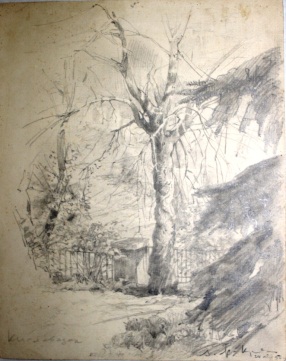 Графический лист. Рисунок. А.Н. Яр-Кравченко. Кисловодск. Бумага, карандаш. 20х23 см.Сохранность:  бумага пожелтела, потерта.Хр. № 223Стол-шкаф ящик № . 10НВ 536/5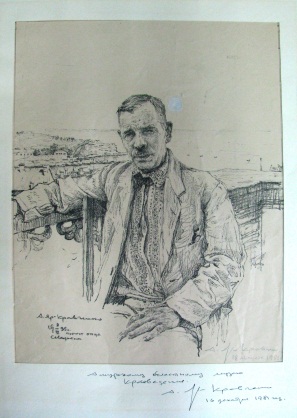 Графический лист. А.Н. Яр-Кравченко. Портрет отца. С автографом автора. СССР, г. Москва. 16 декабря 1981 г. Бумага, автолитография. 32х25 см.Сохранность:  бумага пожелтела, на портрете белое пятноПередан в музей младшим научным сотрудником Дьяковой Ниной Николаевной в 1982 году.Хр. № 223Стеллаж 4, полка 5НВ 1051/1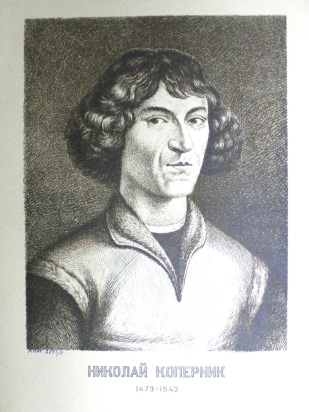 Комплект литографий. Портреты великих людей науки. (Выдающиеся деятели науки). Николай Коперник. 1473 -1543  Ленинград. 1940 г. изд. Московского планетария. Бумага, литография.27х21см.Сохранность:  бумага пожелтела, потерта.Хр. № 223Металлический шкаф полка.5НВ 1051/2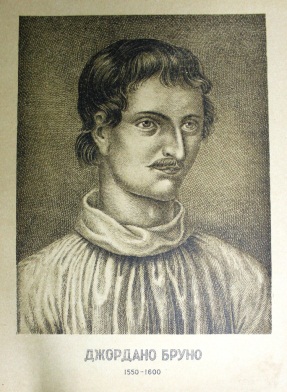 Комплект литографий. Портреты великих людей науки. (Выдающиеся деятели науки). Джордано Бруно. 1550 – 1600 гг.  Ленинград. 1940 г. изд. Московского планетария. Бумага, литография.27х21см.Сохранность:  бумага пожелтела, потерта.Хр. № 223Металлический шкаф полка.5НВ 1051/3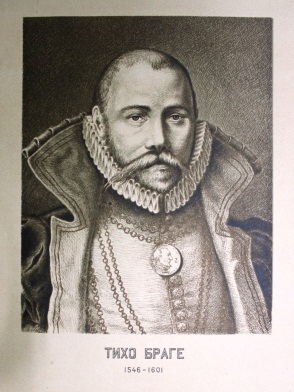 Комплект литографий. Портреты великих людей науки. (Выдающиеся деятели науки). Тихо Браге. 1546 – 1601гг.  Ленинград. 1940 г. изд. Московского планетария. Бумага, литография.27х21см.Сохранность:  бумага пожелтела, потерта.Хр. № 223Металлический шкаф полка.5НВ 1051/4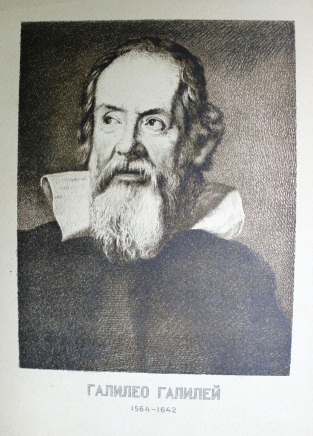 Комплект литографий. Портреты великих людей науки. (Выдающиеся деятели науки). Галилео Галилей. 1564 – 1642 гг.  Ленинград. 1940 г. изд. Московского планетария. Бумага, литография.27х21см.Сохранность:  бумага пожелтела, потерта.Хр. № 223Металлический шкаф полка.5НВ 1051/5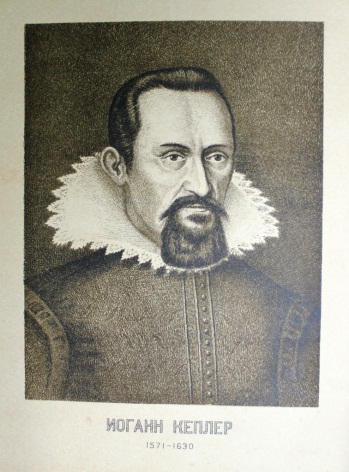 Комплект литографий. Портреты великих людей науки. (Выдающиеся деятели науки). Иоганн Кеплер. 1571 – 1630 гг. Ленинград. 1940 г. изд. Московского планетария. Бумага, литография.27х21см.Сохранность:  бумага пожелтела, потерта.Хр. № 223Металлический шкаф полка.5НВ 1051/6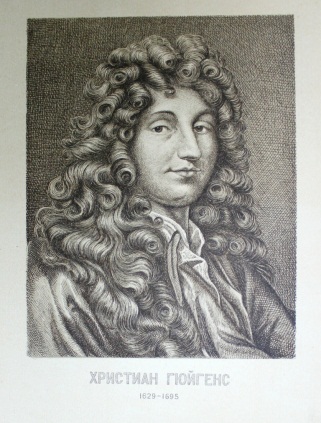 Комплект литографий. Портреты великих людей науки. (Выдающиеся деятели науки). Христиан Гюйгенс. 1629 – 1695 гг.  Ленинград. 1940 г. изд. Московского планетария. Бумага, литография.27х21см.Сохранность:  бумага пожелтела, потерта.Хр. № 223Металлический шкаф полка.5НВ 1051/7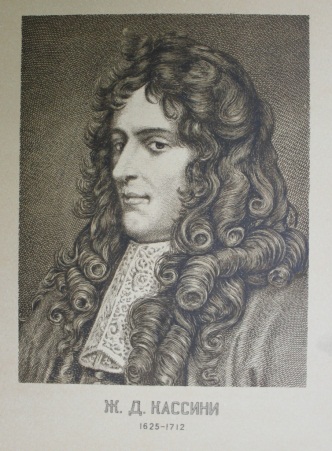 Комплект литографий. Портреты великих людей науки. (Выдающиеся деятели науки). Ж.Д. Кссини. 1625 – 1712 гг.Ленинград. 1940 г. изд. Московского планетария. Бумага, литография.27х21см.Сохранность:  бумага пожелтела, потерта.Хр. № 223Металлический шкаф полка.5НВ 1051/8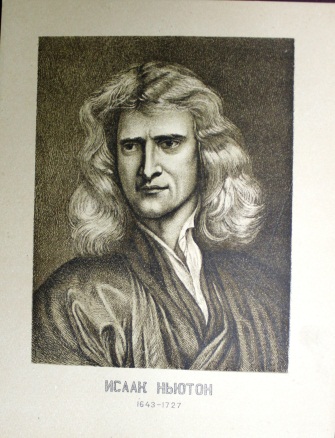 Комплект литографий. Портреты великих людей науки. (Выдающиеся деятели науки). Исаак Ньютон. 1643 – 1727 гг. Ленинград. 1940 г. изд. Московского планетария. Бумага, литография.27х21см.Сохранность:  бумага пожелтела, потерта.Хр. № 223Металлический шкаф полка.5НВ 1051/9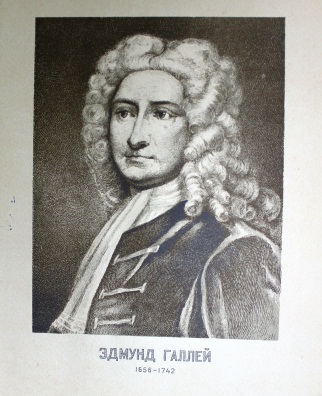 Комплект литографий. Портреты великих людей науки. (Выдающиеся деятели науки). Эдмунд Галлей. 1656 – 1742 гг. Ленинград. 1940 г. изд. Московского планетария. Бумага, литография.27х21см.Сохранность:  бумага пожелтела, потерта.Хр. № 223Металлический шкаф полка.5НВ 1051/10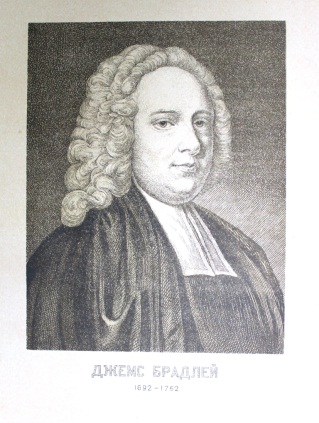 Комплект литографий. Портреты великих людей науки. (Выдающиеся деятели науки). Джемс Брадлей. 1692 – 1762 гг. Ленинград. 1940 г. изд. Московского планетария. Бумага, литография.27х21см.Сохранность:  бумага пожелтела, потерта.Хр. № 223Металлический шкаф полка.5НВ 1051/11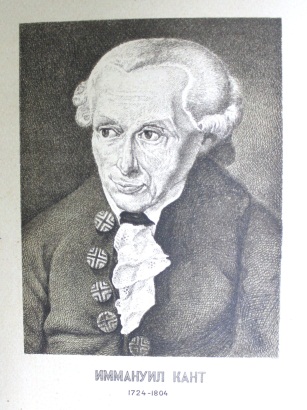 Комплект литографий. Портреты великих людей науки. (Выдающиеся деятели науки). Иммануил Кант. 1724 – 1804 гг.Ленинград. 1940 г. изд. Московского планетария. Бумага, литография.27х21см.Сохранность:  бумага пожелтела, потерта.Хр. № 223Металлический шкаф полка.5НВ 1051/12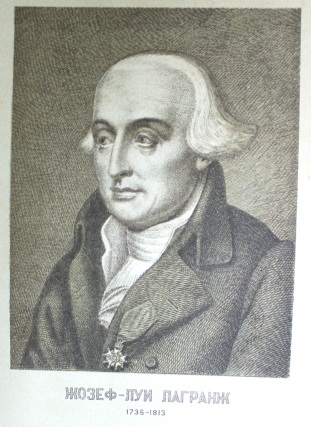 Комплект литографий. Портреты великих людей науки. (Выдающиеся деятели науки). Жозеф-Луи Лагранж. 1736 – 1813 гг. Ленинград. 1940 г. изд. Московского планетария. Бумага, литография.27х21см.Сохранность:  бумага пожелтела, потерта.Хр. № 223Металлический шкаф полка.5НВ 1051/13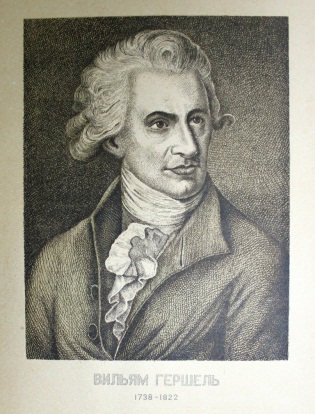 Комплект литографий. Портреты великих людей науки. (Выдающиеся деятели науки). Вильям Гершель. 1738 – 1822 гг. Ленинград. 1940 г. изд. Московского планетария. Бумага, литография.27х21см.Сохранность:  бумага пожелтела, потерта.Хр. № 223Металлический шкаф полка.5НВ 1051/14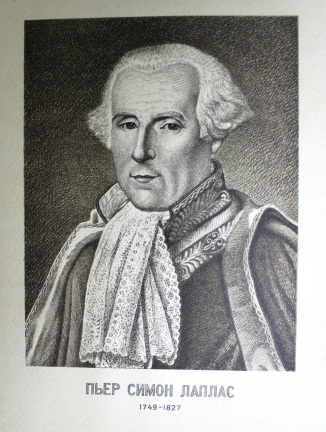 Комплект литографий. Портреты великих людей науки. (Выдающиеся деятели науки). Пьер Симон Лаплас. 1749 – 1827 гг. Ленинград. 1940 г. изд. Московского планетария. Бумага, литография.27х21см.Сохранность:  бумага пожелтела, потерта.Хр. № 223Металлический шкаф полка.5НВ 1051/15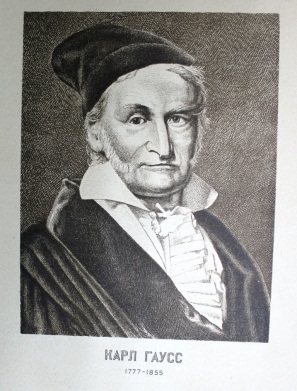 Комплект литографий. Портреты великих людей науки. (Выдающиеся деятели науки). Карл Гаусс. 1777 - 1855 Ленинград. 1940 г. изд. Московского планетария. Бумага, литография.27х21см.Сохранность:  бумага пожелтела, потертаХр. № 223Металлический шкаф полка.5НВ 1051/16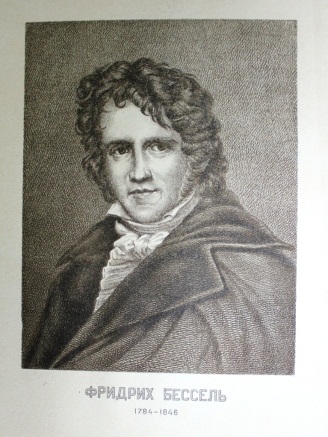 Комплект литографий. Портреты великих людей науки. (Выдающиеся деятели науки). Фридрих Бессель 1784 -1846Ленинград. 1940 г. изд. Московского планетария. Бумага, литография.27х21см.Сохранность:  бумага пожелтела, потертаХр. № 223Металлический шкаф полка.5НВ 1051/17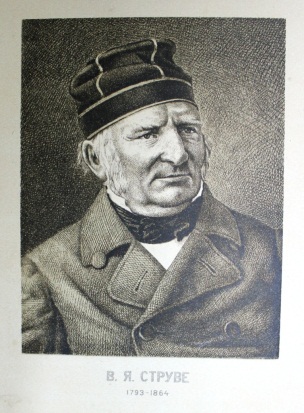 Комплект литографий. Портреты великих людей науки. (Выдающиеся деятели науки). В.Я. Струве. 1793 - 1864 Ленинград. 1940 г. изд. Московского планетария. Бумага, литография.27х21см.Сохранность:  бумага пожелтела, потертаХр. № 223Металлический шкаф полка.5НВ 1051/18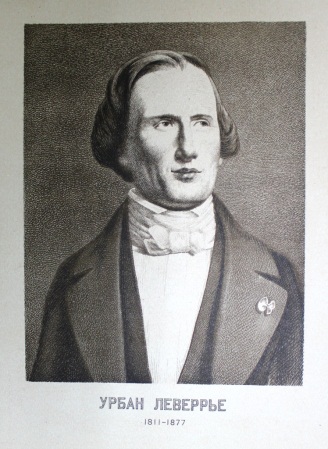 Комплект литографий. Портреты великих людей науки. (Выдающиеся деятели науки). Урбан Леверрье. 1811 - 1877 Ленинград. 1940 г. изд. Московского планетария. Бумага, литография.27х21см.Сохранность:  бумага пожелтела, потертаХр. № 223Металлический шкаф полка.5НВ 1051/19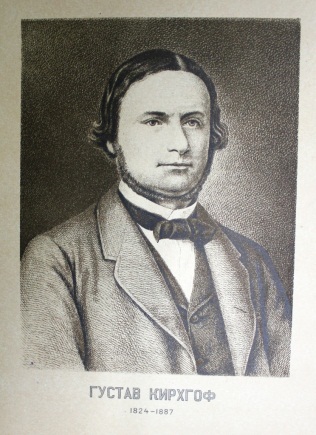 Комплект литографий. Портреты великих людей науки. (Выдающиеся деятели науки). Густав Кирхоф. 1824 - 1887 Ленинград. 1940 г. изд. Московского планетария. Бумага, литография.27х21см.Сохранность:  бумага пожелтела, потертаХр. № 223Металлический шкаф полка.5НВ 1051/20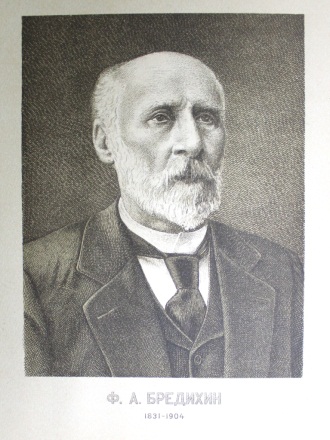 Комплект литографий. Портреты великих людей науки. (Выдающиеся деятели науки). Ф.А. Бредихин 1831 - 1904 Ленинград. 1940 г. изд. Московского планетария. Бумага, литография.27х21см.Сохранность:  бумага пожелтела, потертаХр. № 223Металлический шкаф полка.5НВ 1051/21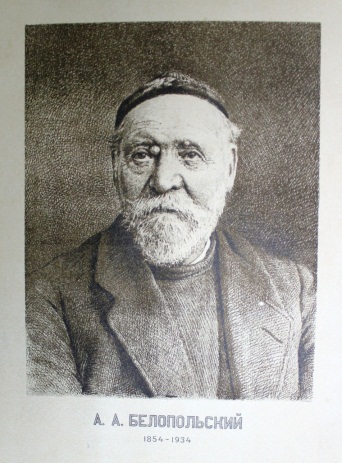 Комплект литографий. Портреты великих людей науки. (Выдающиеся деятели науки). А.А. Белопольский. 1854 - 1934 Ленинград. 1940 г. изд. Московского планетария. Бумага, литография.27х21см.Сохранность:  бумага пожелтела, потертаХр. № 223Металлический шкаф полка.5НВ 1051/22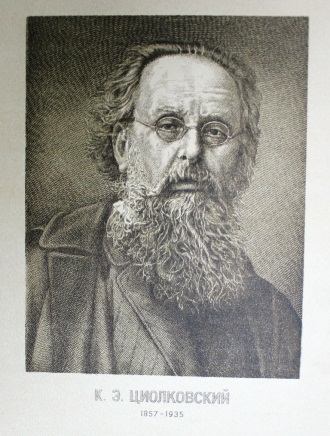 Комплект литографий. Портреты великих людей науки. (Выдающиеся деятели науки). К.Э. Циолковский. 1857 - 1935 Ленинград. 1940 г. изд. Московского планетария. Бумага, литография.27х21см.Сохранность:  бумага пожелтела, потертаХр. № 223Металлический шкаф полка.5НВ 1051/23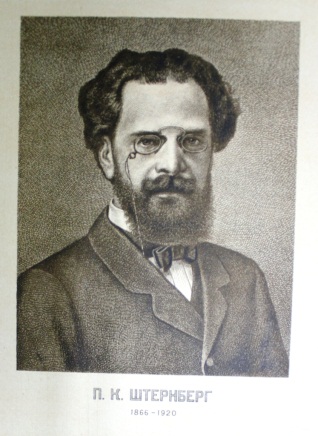 Комплект литографий. Портреты великих людей науки. (Выдающиеся деятели науки). П.К. Штернберг. 1866 - 1920 Ленинград. 1940 г. изд. Московского планетария. Бумага, литография.27х21см.Сохранность:  бумага пожелтела, потертаХр. № 223Металлический шкаф полка.5НВ 2954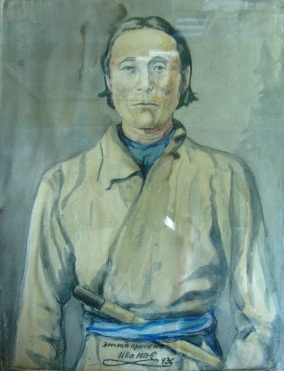 Графический лист. Иванов И. К. «Этюд Орочон (эвенк)». СССР, 1937 г.Бумага, акварель. 32х24 см.Сохранность: лист частично приклеен к стеклу, сильно деформирован, водяные разводы; углы, края потерты.Работа была выполнена по заказу музея в 1937 годуХр. № 223Стеллаж 4, полка 5НВ 2963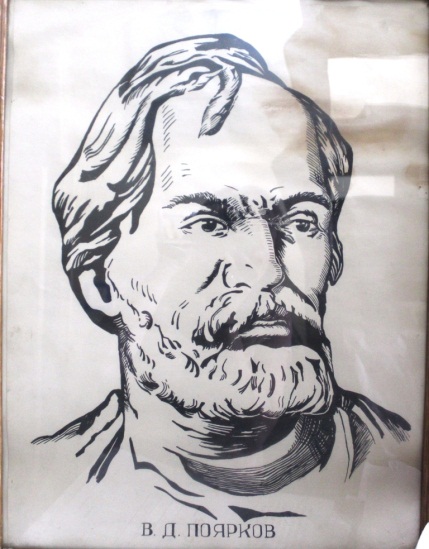 Графический лист. Портрет Пояркова В.Д., амурского землепроходца. Бумага, тушь. 63,5х49Сохранность:  бумага пожелтела, потертаф/х 223     ст.6, п.1       1-й проходНВ 2968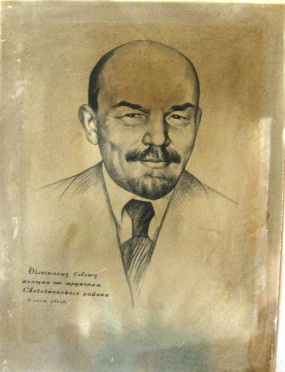 Графический лист. М.В. Клионский. В.И. Ленин.СССР, 1967 г.Автолитография, бумага, картон. 54х75 см. Сохранность: сильно загрязнен, многочисленные пятна желтого и белого цвета; края, угля отерты, помяты.Хр. № 223Стеллаж 4, полка 5, конверт 22НВ 3032/1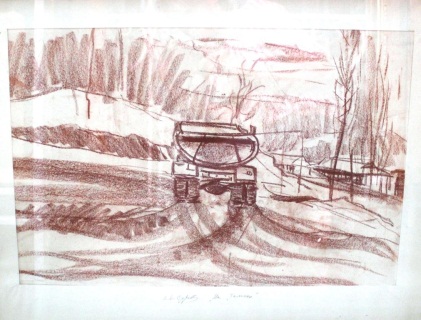 Графический лист. Суриков В.Б. Шимановский комплекс  стройиндустрии. СССР, 1975 г. Бумага, акварель.61х83 см.Сохранность: полная.ф/х 117 узкий стеллаж от окна, полка 2,  ячейка 4НВ 3032/2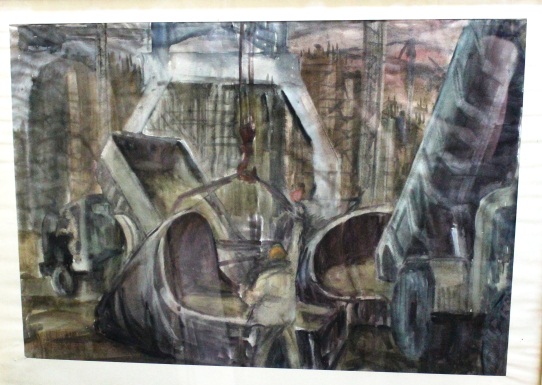 Графичесский лист. Суриков В.Б. Баминдустрия. Бригада. СССР, 1975 г.Бумага, акварель.76х62 см.Сохранность: полная.ф/х 223 Стеллаж 7, полка 2  ячейка 4НВ 3032/3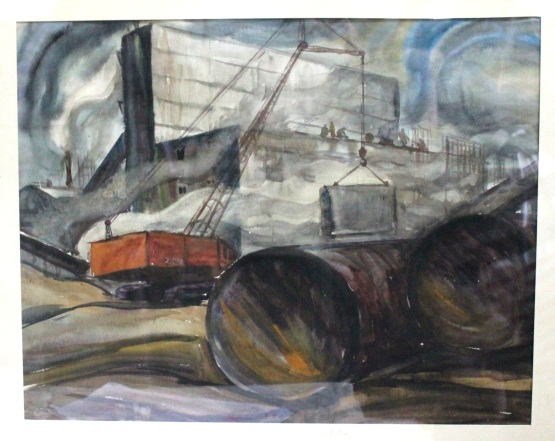 Графический лист. Суриков В.Б.  Бамстройиндустрия. СССР, 1975 г.Бумага, акварель.60х75 см.Сохранность: полная.ф/х 223 Стеллаж 7, полка 2  ячейка 30НВ 3032/4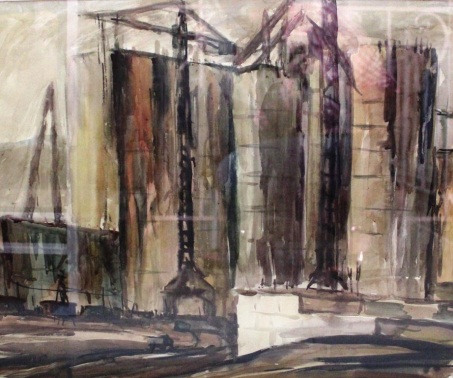 Графический лист. Суриков В.Б. Шимановский комплекс стройиндустрии. СССР, 1975 г.Бумага, акварель.60х73 см.Сохранность: полная.ф/х 117 узкий стеллаж от окна полка 2ячейка 6НВ 3032/5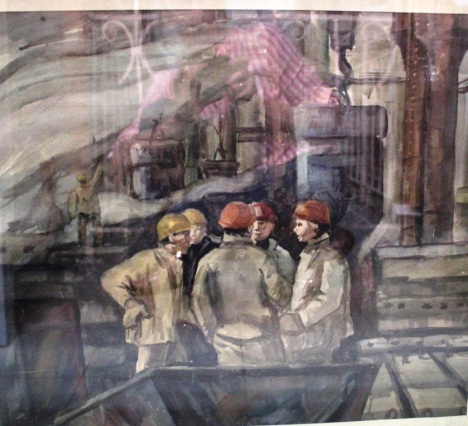 Графичесий лист. Суриков В.Б.Шимоновский комплекс стройиндустрии. СССР. 1975 г.Бумага, акварель.61х72 см.Сохранность: брызги краски на листе.ф/х 117 узкий стеллаж от окна полка 2ячейка 7НВ 3032/6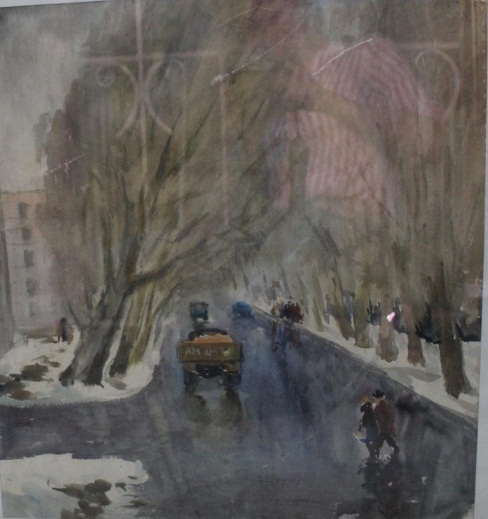 Графический лист. Суриков В.Б. Городской мотив. СССР, 1970- е гг.Бумага, акварель.80х73 см.Сохранность: разрыв слева, царапины, фрагмент ввреху справа утрачен. ф/х 117 узкий стеллаж от окна полка 2ячейка 4НВ 3032/7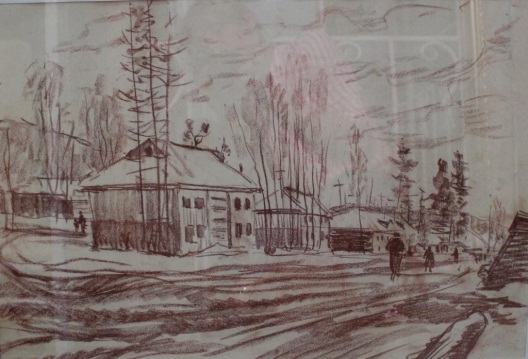 Графический лист. Суриков В.Б. Шимановский компекс Бамстройиндустрия. СССР, 1975 г.Бумага, акварель.65х88 см.Сохранность: полная.ф/х 117 узкий стеллаж от окна полка 2ячейка 6НВ 3032/8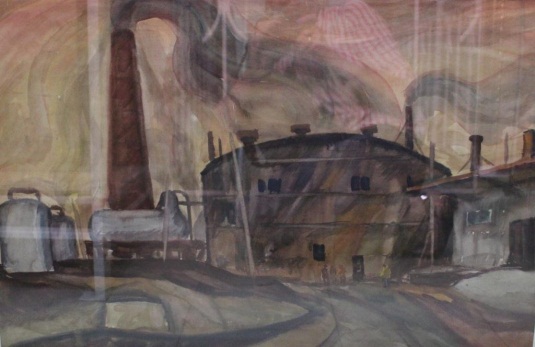 Графический лист. Суриков В.Б. Поселок Талакан. СССР, нач. 1980- х гг.Бумага, акварель.64х84 см.Сохранность: полная.ф/х 117 узкий стеллаж от окна полка 2ячейка  5НВ 3032/9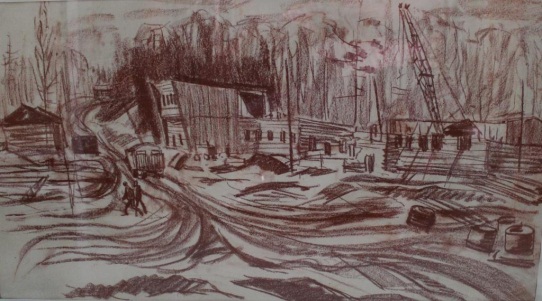 Графический лист. Суриков В.Б. На талакан. Начало Бурейской ГЭС. СССР, 1970- е гг.Бумага, карандаш.57х74 см.Сохранность: полная.ф/х 117 узкий стеллаж от окна полка 2ячейка  7НВ 3032/10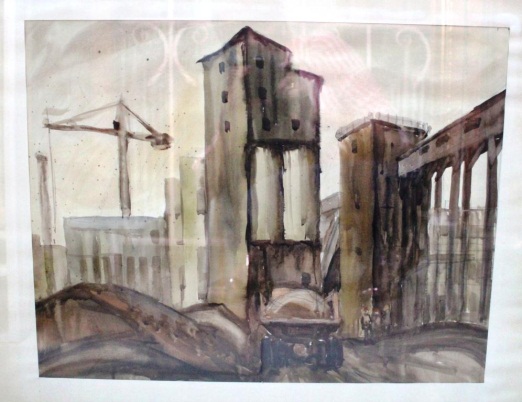 Графический лист. Суриков В.Б. Бурейская ГЭС начало строительства. СССР, 1970- е гг.Бумага, карандаш.57х86 см.Сохранность: полная.ф/х 117 узкий стеллаж от окна полка 2ячейка 6НВ 3032/11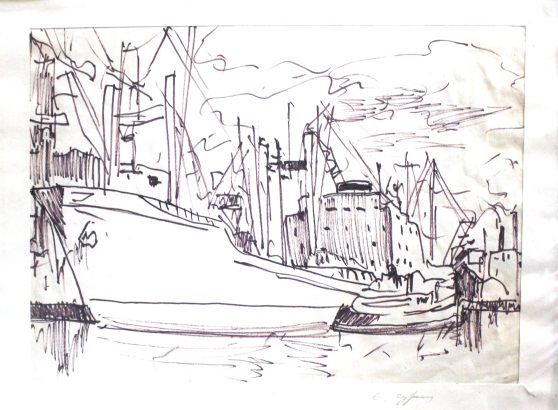 Графический лист. Суриков В.Б. Здесь будет Зейская ГЭС. СССР, 1960- е гг.Бумага, карандаш.54х73 см.Сохранность: полная.ф/х 223Стеллаж  7, полка 2 ячейка 30НВ 3032/12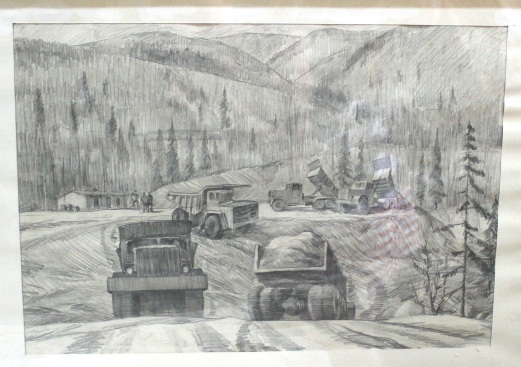 Графический лист. Суриков В.Б. В порту. СССР, 1970 е гг.Бумага, фломастер.54х66 см.Сохранность: полная.ф/х 223Стеллаж  7, полка 2 ячейка 29НВ 3657/1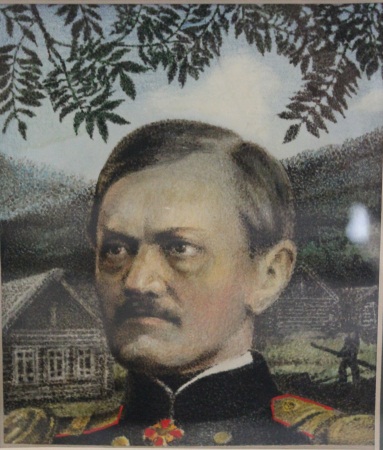 Графический лист. М. Беляев. Портрет Петрова А.И., участника Амурской экспедиции 1849-1855 гг.СССР, г.  Москва. 1988 г.Бумага.13,8х12,2 см.Сохранность: потерт.Экспозиционный зал № 7НВ 3657/2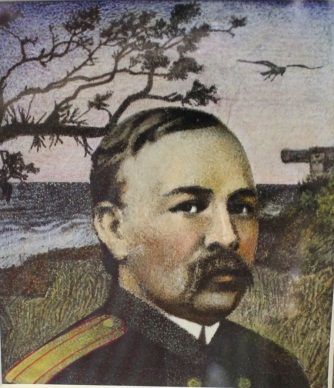 Графический лист. М. Беляев. Портрет  Разградского,  участника Амурской экспедиции 1849-1855 гг.СССР, г.  Москва. 1988 г.Бумага.13,8х12,2 см.Сохранность: потерт.Экспозиционный зал № 7НВ 3657/3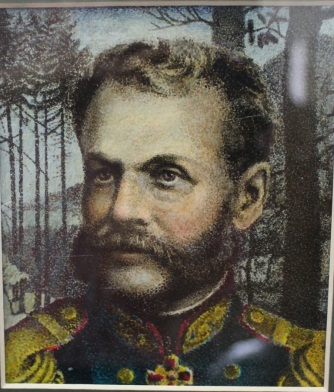 Графический лист. М. Беляев. Портрет  Рудановского Н.В.,  участника Амурской экспедиции 1849-1855 гг. СССР, г.  Москва. 1988 г.Бумага.13,8х12,2 см.Сохранность: потерт.Экспозиционный зал № 7НВ 3657/4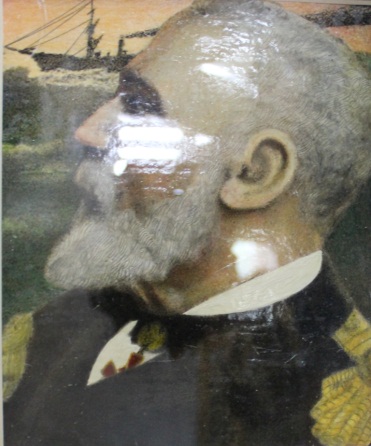 Графический лист. М. Беляев. Портрет  Чихачева Н.М.,  участника Амурской экспедиции 1849-1855 гг.СССР, г.  Москва. 1988 г.Бумага.17,8х14,8 см.Сохранность: потерт.Экспозиционный зал № 7НВ 3657/5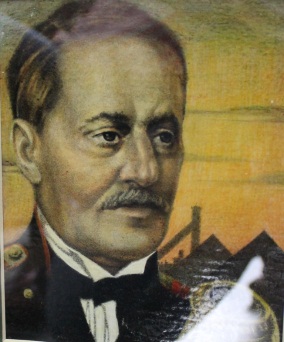 Графический лист. М. Беляев. Портрет Бошняка Н.К.,  участника Амурской экспедиции 1849-1855 гг.СССР, г.  Москва. 1988 г.Бумага.17,8х14,8 см.Сохранность: потерт. Экспозиционный зал № 7НВ 3657/6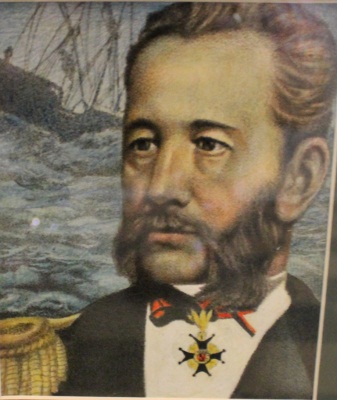 Графический лист. М. Беляев. Портрет  Воронина А.И.,  участника Амурской экспедиции 1849-1855 гг СССР, г.  Москва. 1988 г.Бумага.17,8х14,8 см.Сохранность: потерт. Экспозиционный зал № 7НВ 3657/7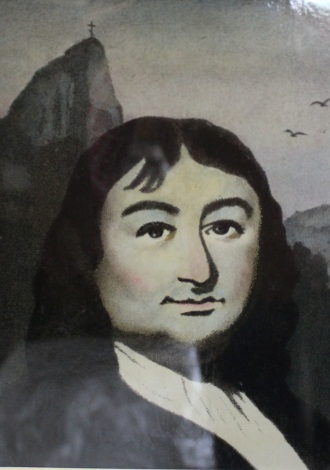 Графический лист. М. Беляев. Портрет  Беринга В.И. СССР, г.  Москва. 1988 г.Бумага.24,3х17,9 см.Сохранность: потерт. Экспозиционный зал № 7НВ 3657/8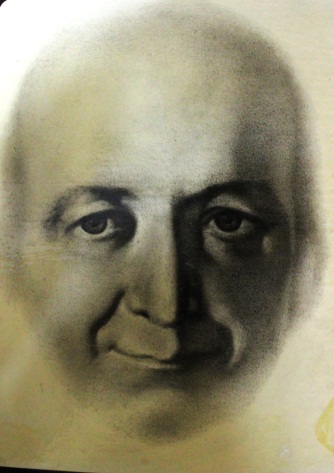 Графический лист. М. Беляев. Портрет  Баранова А.А. СССР, г.  Москва. 1988 г.Бумага.22х16,4 см.Сохранность: потерт. ф/х 223Стеллаж 4,  полка 5НВ 3657/9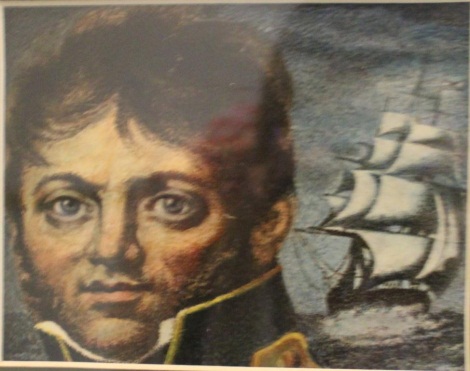 Графический лист. М. Беляев. Портрет  Лисянского Ю.Ф. СССР, г.  Москва. 1988 г.Бумага.14,8х12 см.Сохранность: потерт. Экспозиционный зал № 7НВ 3657/10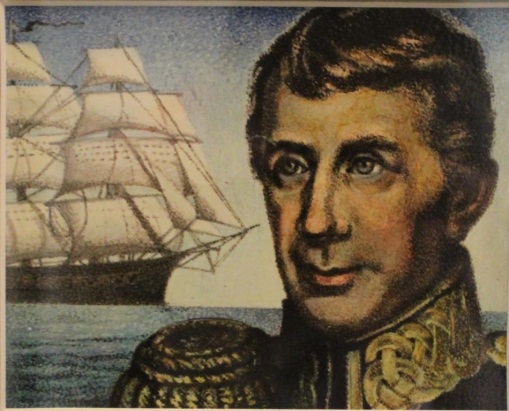 Графический лист. М. Беляев. Портрет  Крузенштерна И.Ф. СССР, г.  Москва. 1988 г.Бумага.12х14,8 см.Сохранность: потерт. Экспозиционный зал № 7НВ 3673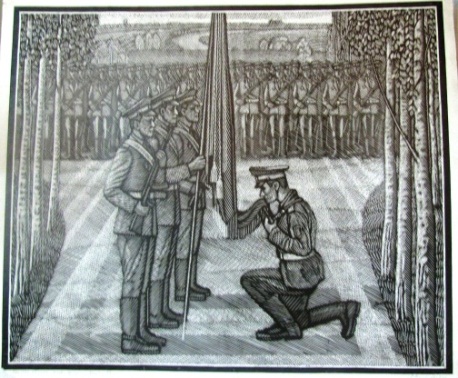 Графический лист. Ахунов М.Ф. Верность знамени полка. Серия  "Присяга  Родине».СССР, 1983-1984 гг.Линогравюра. Бумага, тушь. 75х88  см.Сохранность: углы потертыПередана главным хранителем  «Росизопропаганды» Коваленко С.А 1 августа 1988 г.Хр. № 223Стеллаж 4, полка 5, конверт 20НВ 3674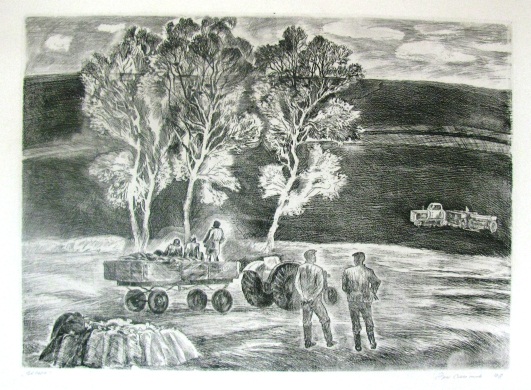 Графический лист. Саитов Э.М. Весна. Из серии "Труженики башкирского села". СССР, 1978 г. Бумага, офорт36х50 см.Сохранность: углы потертыПередана главным хранителем  «Росизопропаганды» Коваленко С.А 1 августа 1988 г.Хр. № 223Стеллаж 4, полка 5, конверт 20НВ 3675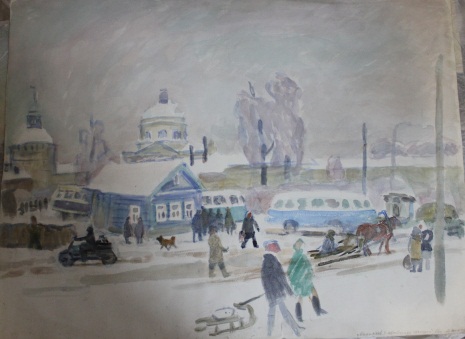 Акварельный лист. Коровина А.П.  Город Кириллов. У автобусной станции. СССР, 1976 г. Бумага, акварель. 48х64 см.Сохранность: небольшие заломы, по краю надрывы листа.Передана главным хранителем  «Росизопропаганды» Коваленко С.А 1 августа 1988 г.Хр. № 223Шкаф-стол ящик № 4НВ 3676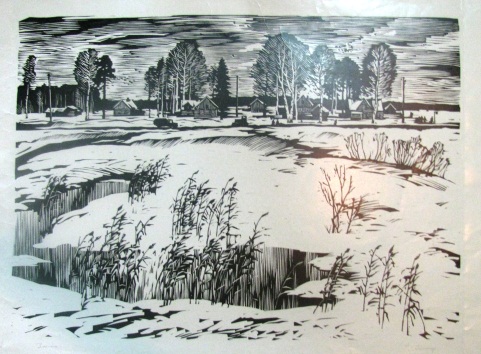 Графический лист. Ушин А.А. Зима. Из серии "Наша Родина".  СССР, г. Ленинград. 1975 г.  Линогравюра, бумага. 60х80 см.Сохранность: небольшие заломы, по краю надрывы листа.Передана главным хранителем  «Росизопропаганды» Коваленко С.А 1 августа 1988 г. Хр. № 223Стеллаж 4, полка 5, конверт 20НВ 3677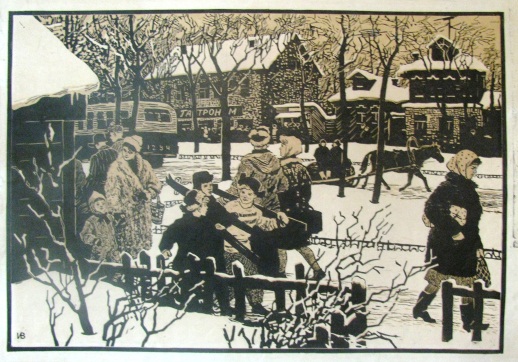 Графический лист. Воробьева И.Н. Старая улица в Шелкове. СССР, 1975 г. Линогравюра,  бумага. 50х72 см.Сохранность: углы потертыПередана главным хранителем  «Росизопропаганды» Коваленко С.А 1 августа 1988 г.Хр. № 223Стеллаж 4, полка 5, конверт 20НВ 3678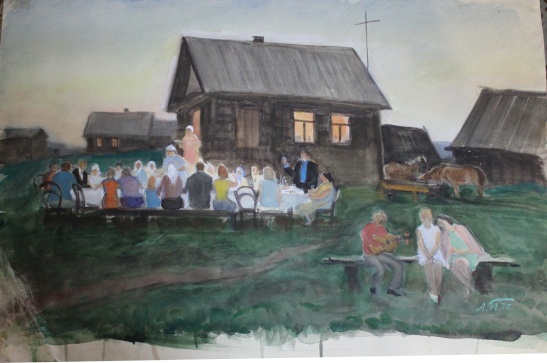 Акварельный лист. Подлесская  Л.П.  Свадьба.  СССР, 1975 г. Бумага, акварель, гуашь. 67х45 см.Сохранность: небольшие заломы, по краю надрывы листа.Передана главным хранителем  «Росизопропаганды» Коваленко С.А 1 августа 1988 г.Хр. № 223Шкаф-стол ящик № 4НВ 3679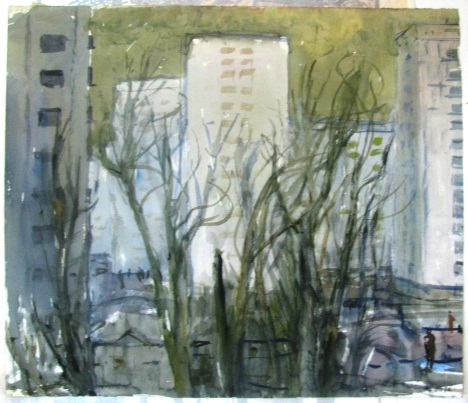 Графический лист. Волков Н.Н. Деревья и башни. СССР, 1970 г. Бумага, акварель. 56,5х65,5 см.Сохранность: углы потертыПередана главным хранителем  «Росизопропаганды» Коваленко С.А 1 августа 1988 г.Хр. № 223Стеллаж 4, полка 5, конверт 20НВ 3680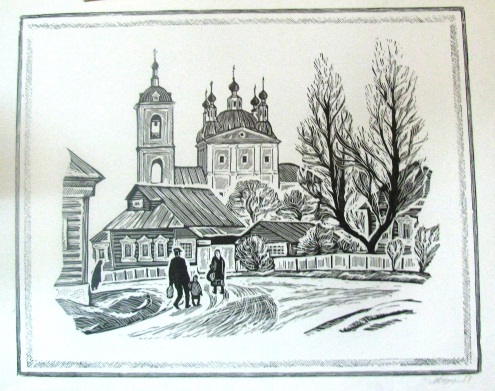 Графический лист. Бородин А.В. Окраина города Вереи. Из серии "Верея". СССР, 1981 г. Линогравюра,  бумага.59х74 см.Сохранность: углы потертыПередана главным хранителем  «Росизопропаганды» Коваленко С.А 1 августа 1988 г.Хр. № 223Стеллаж 4, полка 5, конверт 20НВ 3681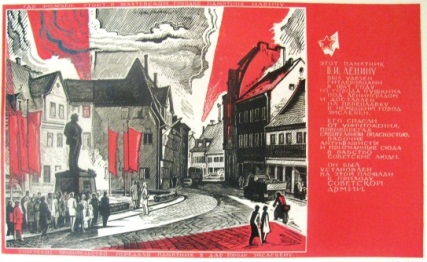 Графический лист. Федяевская В.Г. Памятник Ленину.  Линогравюра,  бумага  41х68 см.Сохранность: углы потертыПередана главным хранителем  «Росизопропаганды» Коваленко С.А 1 августа 1988 г.Хр. № 223Стеллаж 4, полка 5, конверт 20НВ 3702/1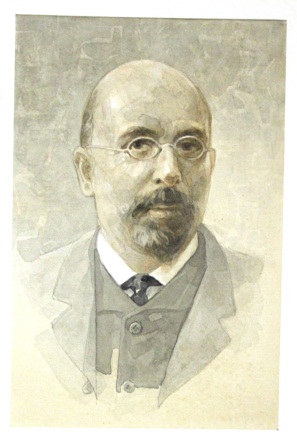 Графический лист. В. Рахманов. Портрет. А.И. Дацков, социал-демократ. СССР,.Бумага, акварель. 10х15 смСохранность: углы потертыХр. № 223Шкаф-стол ящик № 2НВ 3702/2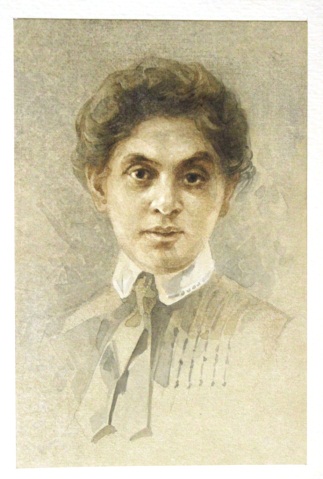 Графический лист. В. Рахманов. Портрет. А.В. Дацкова, социал-демократ. СССР.Бумага, 10х15 см.Сохранность: углы потертыХр. № 223Шкаф-стол ящик № 2НВ 3702/3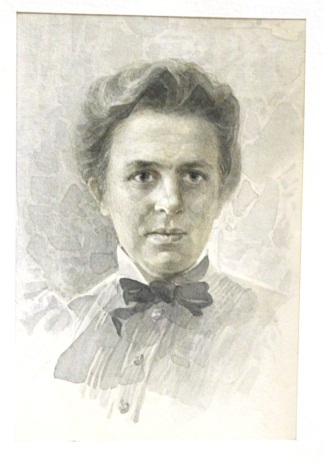 Графический лист. В. Рахманов. Портрет. А.В. Рошковская, социал-демократ. СССРБумага, 10х15 см.Сохранность: углы потертыХр. № 223Шкаф-стол ящик № 2НВ 3702/4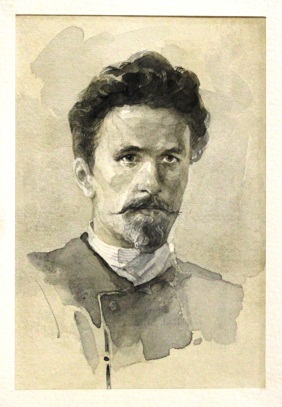 Графический лист. В. Рахманов. Портрет. А.А. Руфин, социал-демократ. СССР, Бумага, 10х15 см.Сохранность: углы потертыХр. № 223Шкаф-стол ящик № 2НВ 3702/5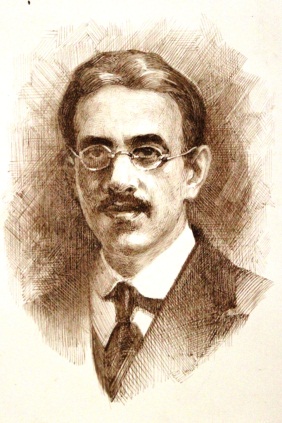 Графический лист. В. Рахманов. Портрет. Г.И. Пригорный (Крамольников), социал-демократ.СССР,  Бумага, 10х15 см.Сохранность: углы потертыХр. № 223Шкаф-стол ящик № 2НВ 3702/7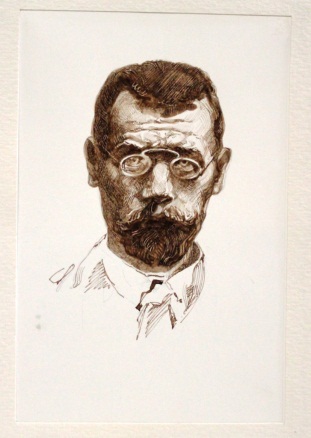 Графический лист. В. Рахманов. Портрет. И.И. Газин, социал-демократ.СССР,  Бумага, 10х15 см.Сохранность: углы потертыХр. № 223Шкаф-стол ящик № 2НВ 3702/8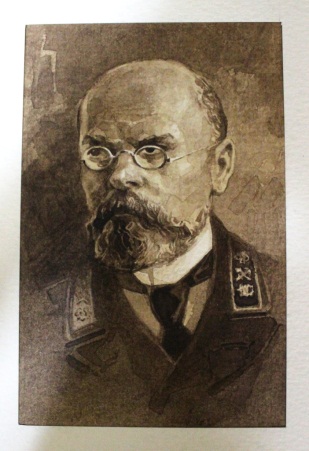 Графический лист. В. Рахманов. Портрет. А.Д. Проскурякова.СССР,  Бумага, 10х15 см.Сохранность: углы потертыф/х 223Стеллаж 4, полка 5НВ 3702/9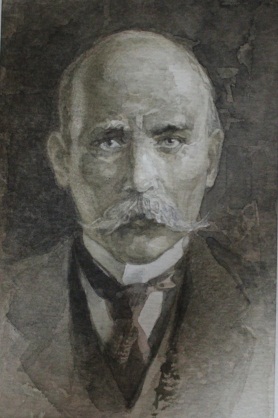 Графический лист. В. Рахманов. Портрет А.В. Ливеровского, министра путей сообщения.СССР,  Бумага, 10х15 см.Сохранность: углы потертыф/х 223Стеллаж 4, полка 5НВ 3711/1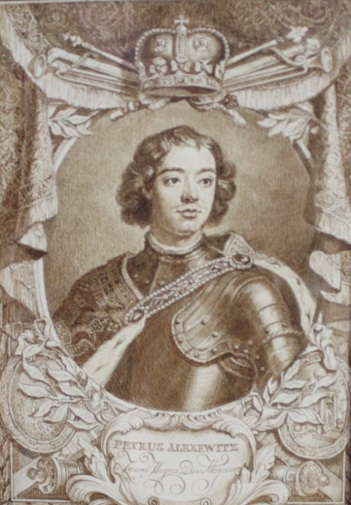 Графический лист. В. Рахманов. Портрет Петра I Великого. СССР, 1989 г.Бумага.19х13,7 см.Сохранность: потерт.Экспозиционный зал № 7НВ 3711/2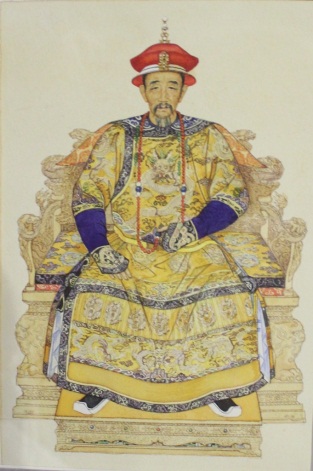 Графический лист. В. Рахманов. Портрет Сюань Е (Кан Си). СССР, 1989 г.Бумага. 21,8х14,6 см.Сохранность: потерт.Экспозиционный зал № 7НВ 3711/3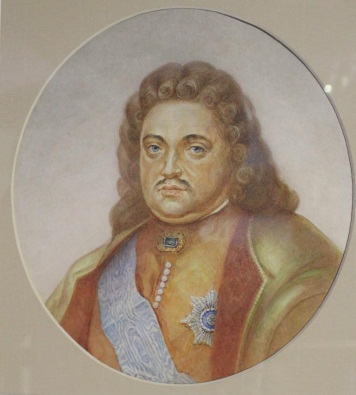 Графический лист. В. Рахманов. Портрет Ф.А. Головина. СССР. 1989 г.Бумага, картон, акварель. 23,6х20,5 см.Сохранность: потерт.Экспозиционный зал № 7НВ 3711/4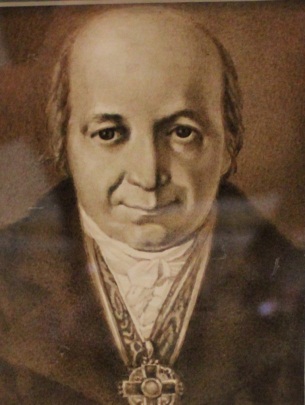 Графический лист. М. Беляев. Портрет А.А. Баранова. СССР, 1989 г.Бумага.14х11 см.Сохранность: потерт.Экспозиционный зал № 7НВ 3711/5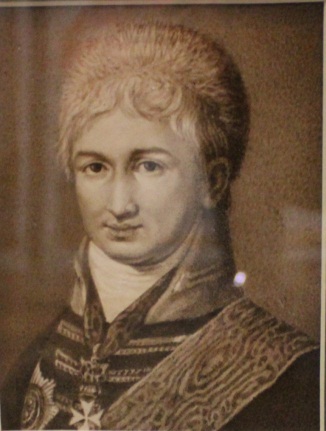 Графический лист. М. Беляев. Портрет Н.П. Резанова.ъСССР, 1989 г.Бумага. 14х11 см.Сохранность: потерт.Экспозиционный зал № 7НВ 3711/6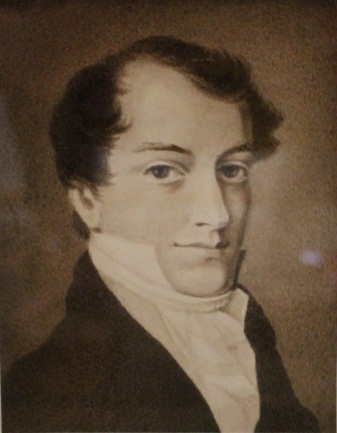 Графический лист. М. Беляев. Портрет К.Ф. Рылеева. СССР, 1989 г.Бумага. 14х11 см.Сохранность: потерт.Экспозиционный зал № 7НВ 3711/7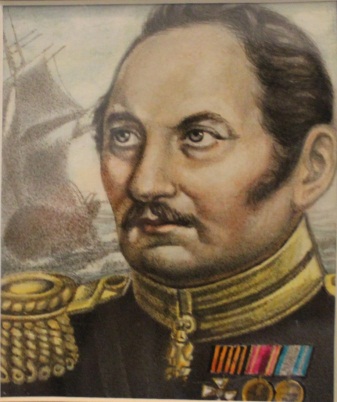 Графический лист. М. Беляев. Портрет Ф.Ф. Беллинсгаузена.СССР, 1989 г.Бумага.15х13 см.Сохранность: потерт.Экспозиционный зал № 7НВ 3711/8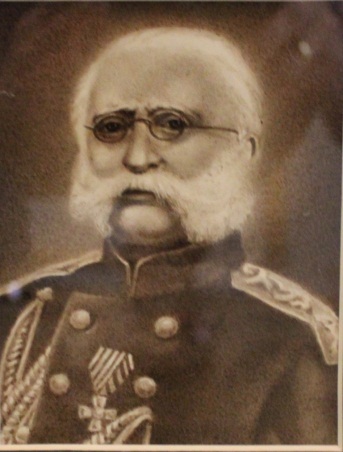 Графический лист. М. Беляев. Портрет Ф.П. Врангеля. СССР, 1989 г.Бумага.14х11 см.Сохранность: потерт.Экспозиционный зал № 7НВ 3711/9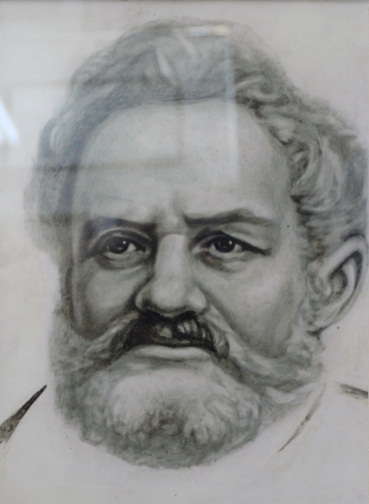 Графический лист. М. Беляев. Портрет А.Ф. Миддендорфа.СССР, 1989 г. карт. 23х18 смСохранность: потерт.Экспозиционный зал № 7НВ 3711/10Графический лист. М. Беляев. Портрет Г.И. Невельского, СССР, 1989 г.карт. 32х40 см.Сохранность: потерт.Экспозиционный зал № 7НВ 3711/11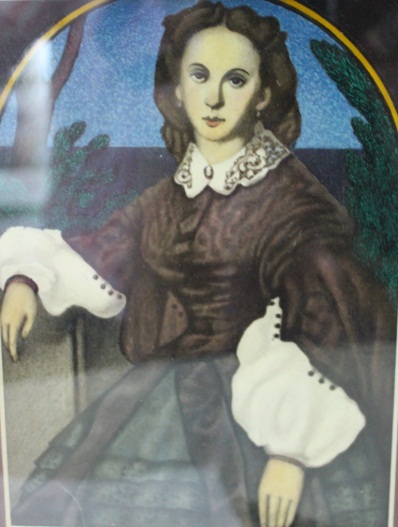 Графический лист. М. Беляев. Портрет Е.И. Невельской.СССР, 1989 г.Бумага.20х15 см.Сохранность: потерт.Экспозиционный зал № 7НВ 3711/12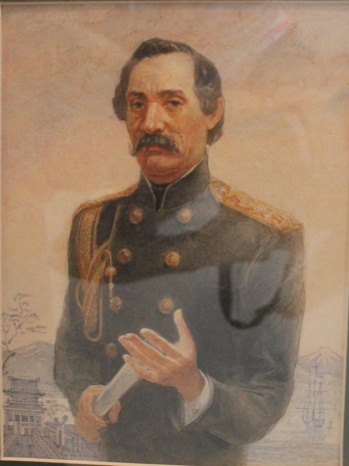 Графический лист. В.К. Рахманов. Портрет Е.В. Путятина.СССР, 1989 г.Акварель, бумага, картон.23,5х18 смСохранность: потерт.Экспозиционный зал № 7НВ 3711/13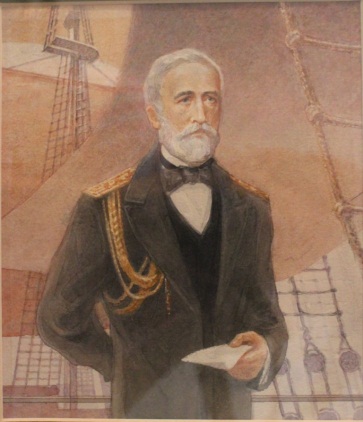 Графический лист. В.К. Рахманов. Портрет К.Н. Посьета. СССР, 1989 г.Акварель, бумага, картон. 18,1х15 см.Сохранность: потерт.Экспозиционный зал № 7НВ 3711/14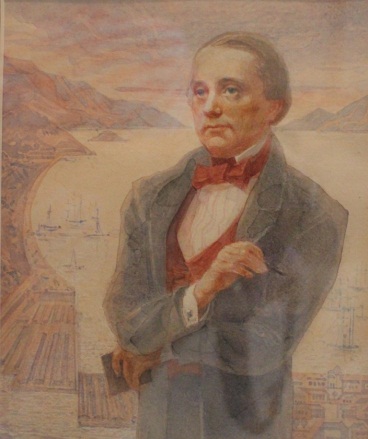 Графический лист. В.К. Рахманов. Портрет И.А. Гончарова. СССР, 1989 г.Акварель, бумага, картон. 18х14,7 см.Сохранность: потерт.Экспозиционный зал № 7НВ 3711/15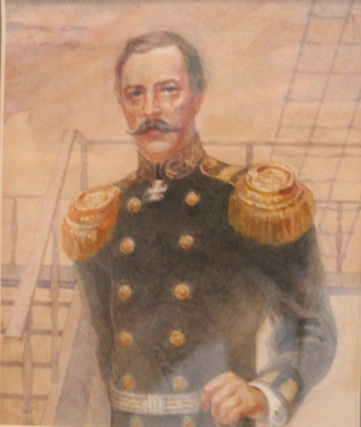 Графический лист. В.К. Рахманов. Портрет В.А. Римского-Корсакова. СССР, 1989 г.Акварель, бумага, картон.18 Сохранность: потерт.х14,7 см.Экспозиционный зал № 7НВ 3711/16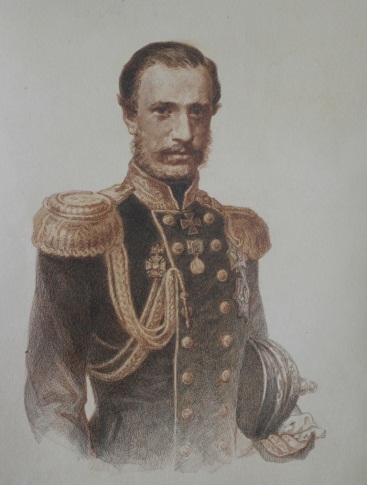 Графический лист. В. Рахманов. Портрет Н.П. Игнатьева. СССР, 1989 г.Бумага. 29,8х23,9 см.Сохранность: потерт.Экспозиционный зал № 7НВ 3711/17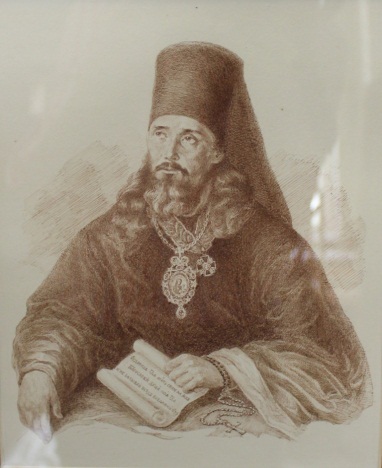 Графический лист. В. Рахманов. Портрет Иннокентия Вениаминова. СССР, 1989 г.Бумага, карандаш.24х19 см.Сохранность: потерт.Экспозиционный зал № 7НВ 3711/18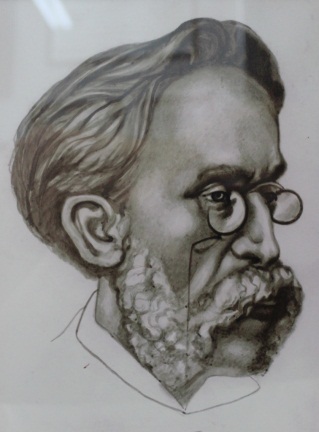 Графический лист. В. Рахманов. Портрет Р.Л. Маака. СССР, 1989 г.Бумага.23,3х17,8 см.Сохранность: потерт.Экспозиционный зал № 7НВ 3711/19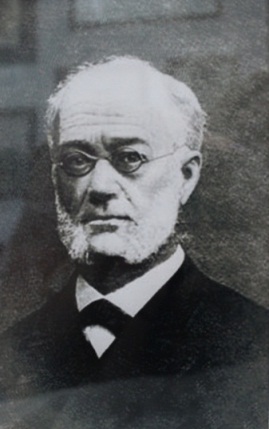 Графический лист. В. Рахманов. Портрет Л.И. Шренка. СССР, 1989 г.Бумага.23х18 см.Сохранность: потерт.Экспозиционный зал № 7НВ 3711/20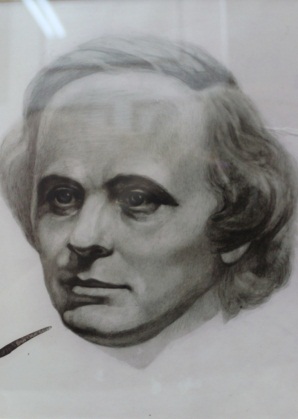 Графический лист. В. Рахманов. Портрет Л.Э. Шварца. СССР, 1989 г.Бумага. 23х18 см.Сохранность: потерт.Экспозиционный зал № 7НВ 3711/21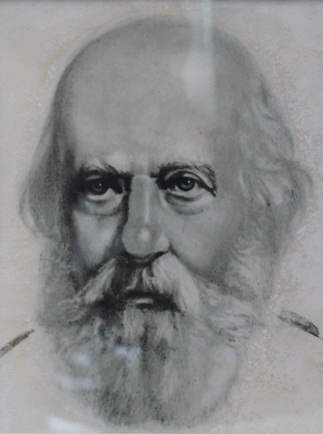 Графический лист. В. Рахманов. Портрет Ф.Б. Шмидта. СССР, 1989 г.Бумага.23х18 см.Сохранность: потерт.Экспозиционный зал № 7НВ 3711/22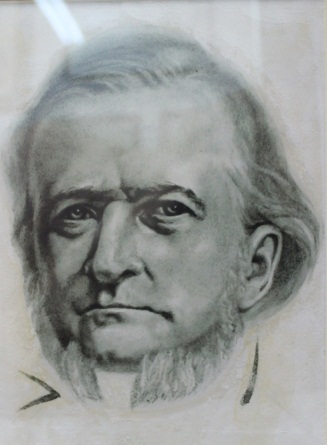 Графический лист. В. Рахманов. Портрет К.И. Максимовича. СССР, 1989 г.Бумага.18х23см.Сохранность: потерт.Экспозиционный зал № 7НВ 3711/23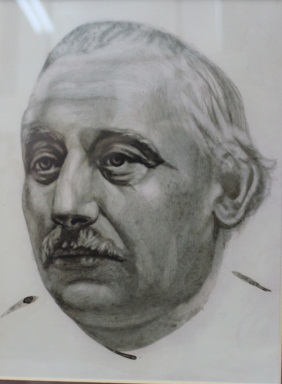 Графический лист. В. Рахманов. Портрет Г.И. Радде.СССР, 1989 г.Бумага.18х23 см.Сохранность: потерт.Экспозиционный зал № 7НВ 3711/24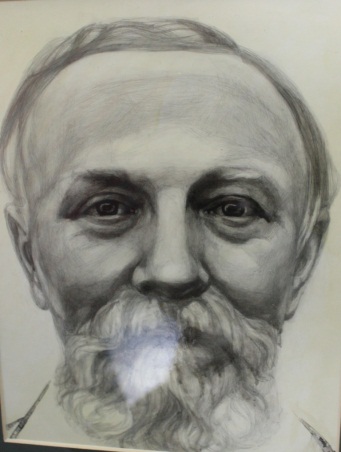 Графический лист. В. Рахманов. Портрет М.И. Венюкова. СССР, 1989 г.Бумага, карандаш. 18х23 см.Сохранность: потерт.Экспозиционный зал № 7НВ 3730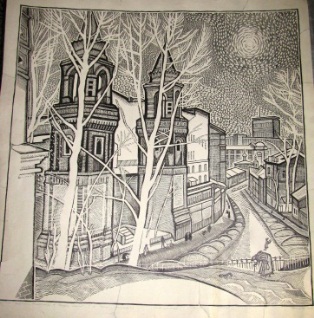 Графический лист. Захаров В.Г. Вид от церкви Владимира. Из серии "Москва". СССР, г. Москва, 1985 г.Линогравюра 85х83 см.Сохранность: сильно повреждена, загрязнения, края в надрывах. Хр. № 223Стеллаж 4, полка 5,НВ 4458/1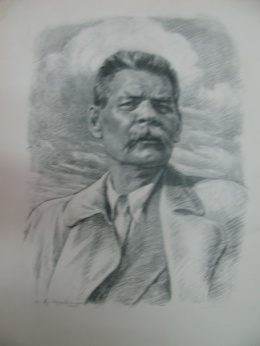 Графический лист. А.Н. Яр-Кравченко Портрет писателя М.Горького. Альбом "Галерея советских писателей". 1917-1947 гг.  Москва, издание Государственного литературного музея. 1947г. Бумага, литография.35,5х50,4 Сохранность: углы потерты.Хр. № 223Стеллаж 4, полка 4НВ 4458/2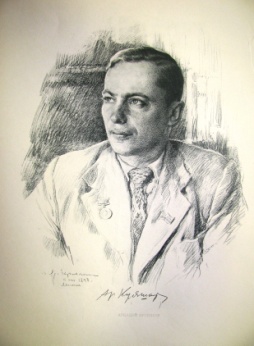 Графический лист. А.Н. Яр-Кравченко Портрет белорусского поэта Аркадия Кулешова. Альбом "Галерея советских писателей". 1917-1947 гг. Москва, издание Государственного литературного музея. 1947г. Бумага, типографская печать. 51х36 смСохранность: углы потерты.. Хр. № 223Стеллаж 4, полка 4НВ 4458/3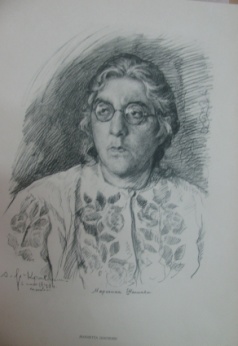 Графический лист. А.Н. Яр-Кравченко. Портрет писательницы  Мариэтты Шагинян. Москва, 1948 г.Бумага. Автолитография.42,5х30,6 смСохранность: углы потерты, выцветание бумаги. бурые пятна.Хр. № 223Стеллаж 4, полка 4НВ 4458/4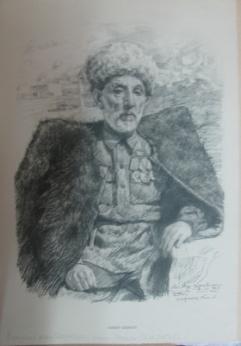 Графический лист. А.Н. Яр-Кравченко. Портрет аварского поэта Гамзата Цадасса. Москва, 1948 г.Бумага. Автолитография.42х30смСохранность: углы слегка потерты.Хр. № 223Стеллаж 4, полка 4НВ 4458/5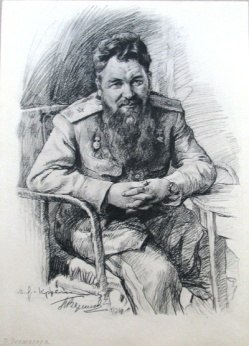 Графический лист. А.Н. Яр-Кравченко. Портрет Героя Советского Союза, писателя Петра Вершигоры.Москва, 1948 г.Бумага. Автолитография.42х30,5 смСохранность: углы потерты, помяты.Хр. № 223Стеллаж 4, полка 4НВ 4458/6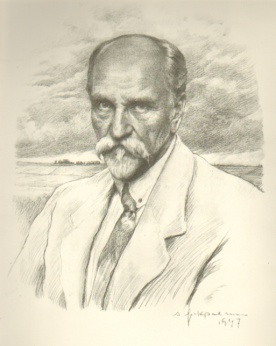 Графический лист. А.Н. Яр-Кравченко. Портрет латышского писателя Яна Райниса. Альбом "Галерея советских писателей". 1917-1947 гг. Вып.1. С автографом художника.Москва, издание Государственного литературного музея. 1947г. Бумага, типографская печать.51х36 смСохранность: углы потерты.Передал в дар А.Н. Яр-Кравченко, г. Москва в 1982 г.Хр. № 223Стеллаж 4, полка 4НВ 4458/8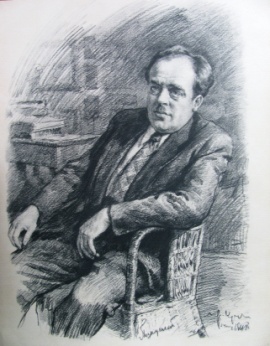 Графический лист. А.Н. Яр-Кравченко. Портрет поэта Александра Безыменского.  Москва, 1948 г.Бумага. Автолитография.39х30,5 смСохранность: углы потерты, залом на правом верхнем углу.Передан в дар А.Г. Яр-Кравченко, вдовой художника.Хр. № 223Стеллаж 4, полка 4НВ 4458/9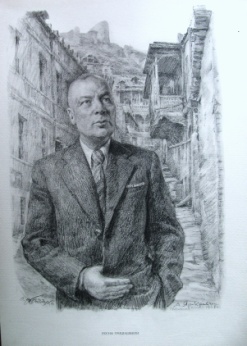 Графический лист. А.Н. Яр-Кравченко. Портрет грузинского поэта Иосифа Гришашвили.Москва, 1948 г.Бумага. Автолитография.43х29 смСохранность: углы потерты.Передан в дар А.Г. Яр-Кравченко, вдовой художника.Хр. № 223Стеллаж 4, полка 4НВ 4458/10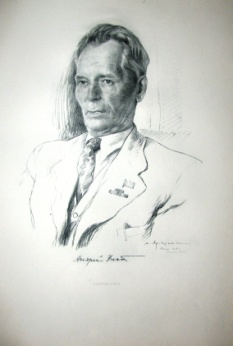 Графический лист. А.Н. Яр-Кравченко. Портрет латышского писателя Андрея Упита. Альбом "Галерея советских писателей". 1917-1947 гг. Вып.1. С автографом художника.Москва, издание Государственного литературного музея. 1947г. Бумага, типографская печать. 51х36 смСохранность: углы потерты.Передал в дар А.Н. Яр-Кравченко, г. Москва в 1982 г.Хр. № 223Стеллаж 4, полка 4НВ 4458/11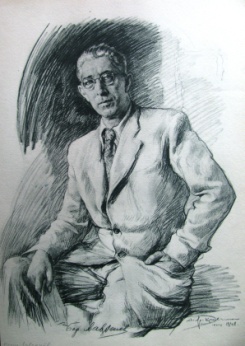 Графический лист. А.Н. Яр-Кравченко. Портрет писателя и драматурга  Бориса Лавренева.Москва, 1948 г.Бумага. Автолитография.42х30 смСохранность: углы потерты, заломы.Передан в дар А.Г. Яр-Кравченко, вдовой художника.Хр. № 223Стеллаж 4, полка 4НВ 4458/12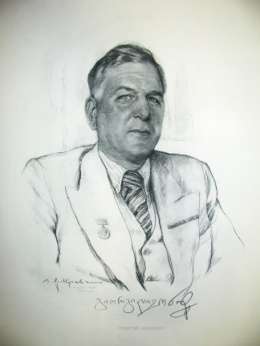 Графический лист. А.Н. Яр-Кравченко. Портрет грузинского поэта Георгия Леонидзе. Альбом "Галерея советских писателей". 1917-1947 гг. Вып.1. С автографом художника.Москва, издание Государственного литературного музея. 1947г. Бумага, типографская печать. 51х36 смСохранность: углы потерты.Хр. № 223Стеллаж 4, полка 4НВ 4458/13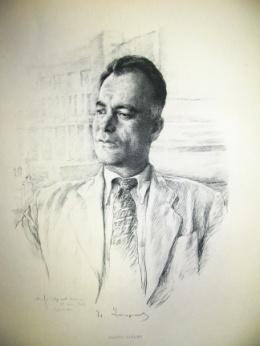 Графический лист. А.Н. Яр-Кравченко. Портрет армянского поэта Наири Зарьяна. Альбом "Галерея советских писателей". 1917-1947 гг. Вып.1. С автографом художника.Москва, издание Государственного литературного музея. 1947г. Бумага, типографская печать. 51х36 смСохранность: углы потерты.Передал в дар А.Н. Яр-Кравченко, г. Москва в 1982 г.Хр. № 223Стеллаж 4, полка 4НВ 4458/14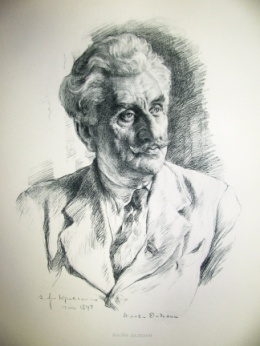 Графический лист. А.Н. Яр-Кравченко. Портрет грузинского писателя, драматурга Шалвы Дадиани. "Галерея советских писателей". 1917-1947 гг. Вып.1. С автографом художника.Москва, издание Государственного литературного музея. 1947г. Бумага, типографская печать. 51х36 смСохранность: углы потерты.Передал в дар А.Н. Яр-Кравченко, г. Москва в 1982 г.Хр. № 223Стеллаж 4, полка 4НВ 4458/15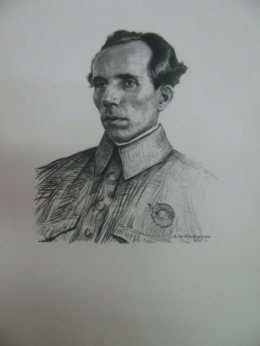 Графический лист. А.Н. Яр-Кравченко. Портрет писателя Николая Островского. Альбом "Галерея советских писателей". 1917-1947 гг. Вып.1. С автографом художника.Москва, издание Государственного литературного музея. 1947г. Бумага, типографская печать. 51х36 смСохранность: углы потерты.Хр. № 223Стеллаж 4, полка 4НВ 4458/16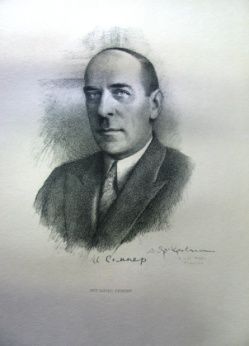 Графический лист. А.Н. Яр-Кравченко. Портрет эстонского писателя Иоганнеса Семпера. Альбом "Галерея советских писателей". 1917-1947 гг. Вып.1. С автографом художника.Москва, издание Государственного литературного музея. 1947г. Бумага, типографская печать. 51х36 смСохранность: углы потерты.Передал в дар А.Н. Яр-Кравченко, г. Москва в 1982 г.Хр. № 223Стеллаж 4, полка 4НВ 4458/17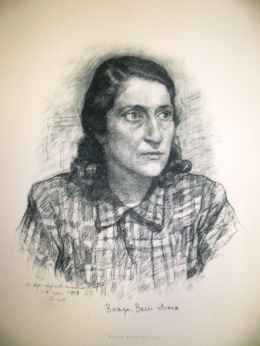 Графический лист. А.Н. Яр-Кравченко. Портрет советской  писательницы Ванды Василевской. Альбом "Галерея советских писателей". 1917-1947 гг. Вып.1. С автографом художника.Москва, издание Государственного литературного музея. 1947г. Бумага, типографская печать. 51х36 смСохранность: углы потерты.Хр. № 223Стеллаж 4, полка 4НВ 4458/18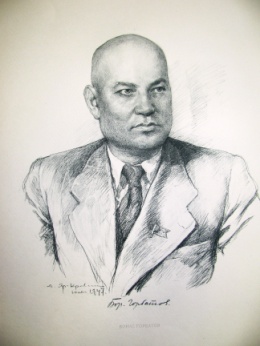 Графический лист. А.Н. Яр-Кравченко. Портрет писателя Бориса Горбатова. Альбом "Галерея советских писателей". 1917-1947 гг. Вып.1. С автографом художника.Москва, издание Государственного литературного музея. 1947г. Бумага, типографская печать. 51х36 смСохранность: углы потерты.Передал в дар А.Н. Яр-Кравченко, г. Москва в 1982 г.Хр. № 223Стеллаж 4, полка 4НВ 4458/19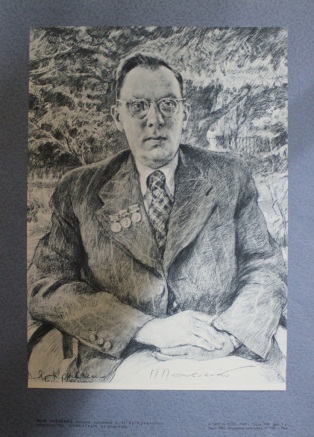 Графический лист. А.Н. Яр-Кравченко. Портрет писателя П.Павленко. Литография на паспарту. Альбом "Галерея советских писателей". 1917-1947 гг. Вып.1. С автографом художника.Москва, издание Государственного литературного музея. 1947г. Бумага, типографская печать. 33,5х45,7; 24,8х34,9 смСохранность: углы потерты.Передал в дар А.Н. Яр-Кравченко, г. Москва в 1982 г.Хр. № 223Стеллаж 4, полка 4НВ 4458/20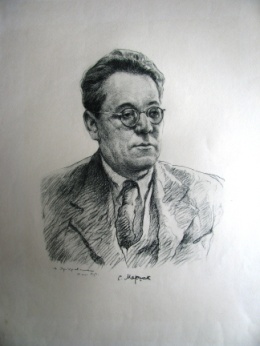 Графический лист. А.Н. Яр-Кравченко. Портрет поэта Самуила Маршака.Москва, 1947 г.Бумага. Автолитография.49х35,5 смСохранность: углы потерты, пожелтение бумаги, на об.ст. бурые пятна, бумажные  «лапки».Передан в дар А.Г. Яр-Кравченко, вдовой художника.Хр. № 223Стеллаж 4, полка 4НВ 4458/21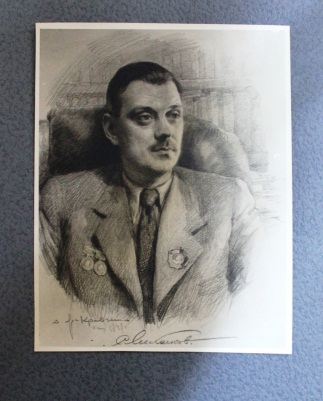 Графический лист. А.Н. Яр-Кравченко. Портрет поэта С.Михалкова. Литография на паспарту. Альбом "Галерея советских писателей". 1917-1947 гг. Вып.1. С автографом художника.Москва, издание Государственного литературного музея. 1947г. Бумага, типографская печать.25х31,3; 14,5х18,7 смСохранность: углы потерты.Передал в дар А.Н. Яр-Кравченко, г. Москва в 1982 г.Хр. № 223Стеллаж 4, полка 4НВ 4458/22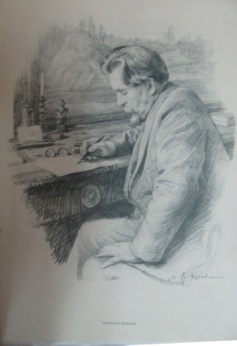 Графический лист. А.Н. Яр-Кравченко. Портрет писателя  Вячеслава Шишкова.Москва, 1947 г.Бумага. Автолитография.35,1х50 смСохранность: углы потерты, залом на нижнем правом углу.Хр. № 223Стеллаж 4, полка 4НВ 4458/23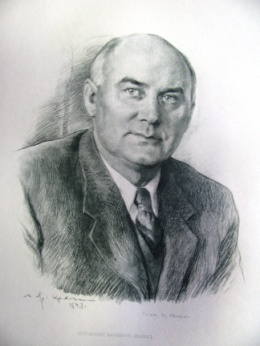 Графический лист. А.Н. Яр-Кравченко. Портрет эстонского поэта Иоганнеса Барбаруса (Вареса). Альбом "Галерея советских писателей". 1917-1947 гг. Вып.1. С автографом художника.Москва, издание Государственного литературного музея. 1947г. Бумага, типографская печать. 51х36 смСохранность: углы потерты.Хр. № 223Стеллаж 4, полка 4НВ 4458/24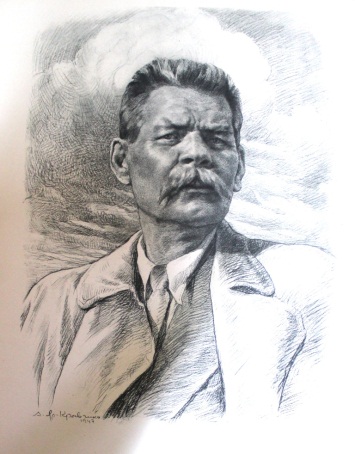 Графический лист. А.Н. Яр-Кравченко. Портрет писателя М.Горького. Литография. Альбом "Галерея советских писателей". 1917-1947 гг. Вып.1. С автографом художника.Москва, издание Государственного литературного музея. 1947г. Бумага, типографская печать.36,4х52,8 смСохранность: углы потерты.Передал в дар А.Н. Яр-Кравченко, г. Москва в 1982 г.Хр. № 223Стеллаж 4, полка 4НВ 4458/25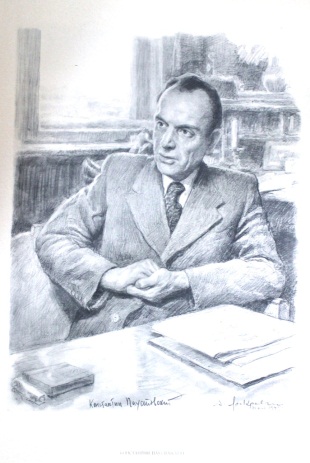 Графический лист. А.Н. Яр-Кравченко. Портрет писателя К.Паустовского. Альбом "Галерея советских писателей". 1917-1947 гг. Вып.1. С автографом художника.Москва, издание Государственного литературного музея. 1947г. Бумага, типографская печать. 29х46,4смСохранность: углы потерты.Передал в дар А.Н. Яр-Кравченко, г. Москва в 1982 г.Хр. № 223Стеллаж 4, полка 4НВ 4458/26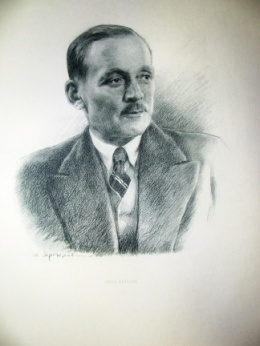 Графический лист. А.Н. Яр-Кравченко. Портрет народного поэта Белоруссии Янки Купала. Альбом "Галерея советских писателей". 1917-1947 гг. Вып.1. С автографом художника.Москва, издание Государственного литературного музея. 1947г. Бумага, типографская печать. 51х36 смСохранность: углы потерты.Хр. № 223Стеллаж 4, полка 4НВ 4458/27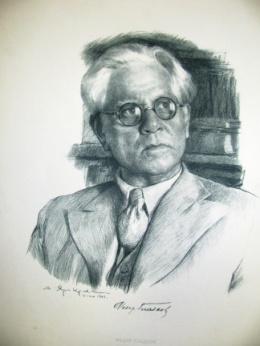 Графический лист. А.Н. Яр-Кравченко. Портрет писателя Федора Гладкова. Альбом "Галерея советских писателей". 1917-1947 гг. Вып.1. С автографом художника.Москва, издание Государственного литературного музея. 1947г. Бумага, типографская печать. 51х36 смСохранность: углы потерты.Хр. № 223Стеллаж 4, полка 4НВ 4458/28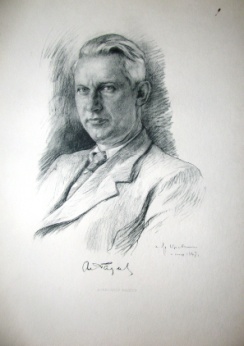 Графический лист. А.Н. Яр-Кравченко. Портрет писателя Александра Фадеева. Альбом "Галерея советских писателей". 1917-1947 гг. Вып.1. С автографом художника.Москва, издание Государственного литературного музея. 1947г. Бумага, типографская печать. 51х36 смСохранность: углы потертыХр. № 223Стеллаж 4, полка 4НВ 4458/29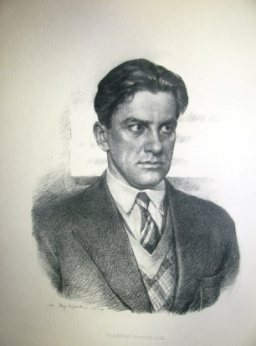 Графический лист. А.Н. Яр-Кравченко. Портрет поэта Владимира Маяковского. Альбом "Галерея советских писателей". 1917-1947 гг. Вып.1. С автографом художника.Москва, издание Государственного литературного музея. 1947г. Бумага, типографская печать. 58х37 смСохранность: углы потерты.Хр. № 223Стеллаж 4, полка 4НВ 4458/30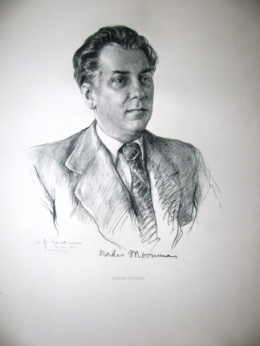 Графический лист. А.Н. Яр-Кравченко. Портрет украинского поэта Павло Тычины. Альбом "Галерея советских писателей". 1917-1947 гг. Вып.1. С автографом художника.Москва, издание Государственного литературного музея. 1947г. Бумага, типографская печать. 51х36 смСохранность: углы потерты.Передал в дар А.Н. Яр-Кравченко, г. Москва в 1982 г.Хр. № 223Стеллаж 4, полка 4НВ 4458/31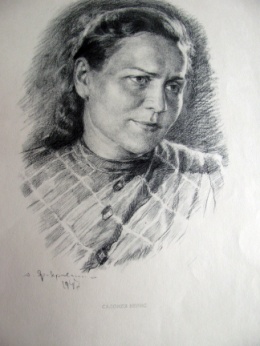 Графический лист. А.Н. Яр-Кравченко. Портрет литовской поэтессы Саломеи Нерис. Альбом "Галерея советских писателей". 1917-1947 гг. С автографом художника.Москва, издание Государственного литературного музея. 1947г. Бумага, типографская печать. 50х36 смСохранность: углы потерты.Хр. № 223Стеллаж 4, полка 4НВ 4458/32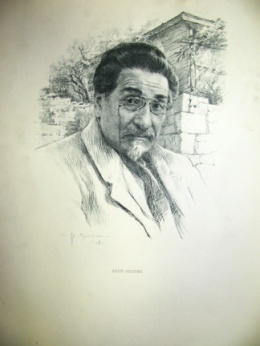 Графический лист. А.Н. Яр-Кравченко. Портрет армянского поэта Акопа Акопяна. Альбом "Галерея советских писателей". 1917-1947 гг. Вып.1. С автографом художника.Москва, издание Государственного литературного музея. 1947г. Бумага, типографская печать. 51х36 смСохранность: углы потерты.Хр. № 223Стеллаж 4, полка 4НВ 4626/1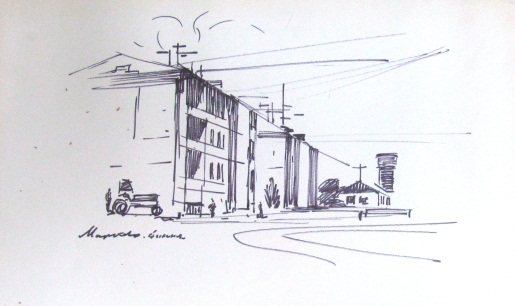 Графический лист. Пустовой П.К. Наброски, рисунки, негативы к книге "Стоят на Амуре русские села". Центр села Марково 4 июня 1978Амурская область, г. Благовещенск. 1978 г.Тушь, кисть, бумага. 31х21  см.Сохранность: потерт, помят.Передан художником  Пустовым Павлом Климентьевичем в 1992 г.  Хр. № 223Стеллаж 4, полка 5НВ 4626/2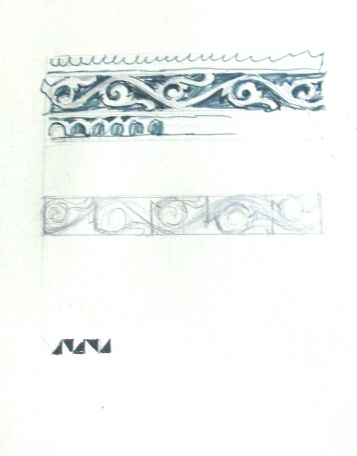 Графический лист. Пустовой П.К. Набросок с деревянной резьбы домов Благовещенска. СССР, 1970-1980-е гг.Бумага,  карандаш, фломастер. 21,5х28,5 см.Сохранность: потерт, помят.Передан художником  Пустовым Павлом Климентьевичем в 1992 г.  Хр. № 223Стеллаж 4, полка 5НВ 4626/3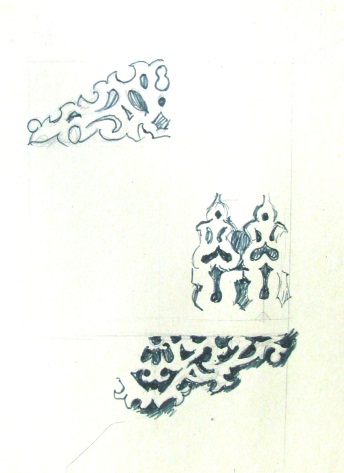 Графический лист. Пустовой П.К. Набросок с деревянной резьбы домов Благовещенска. СССР, 1970-1980-е гг.Бумага,  карандаш, фломастер. 21,5х28,5 см.Сохранность: потерт, помят.Передан художником  Пустовым Павлом Климентьевичем в 1992 г.  Хр. № 223Стеллаж 4, полка 5НВ 4626/4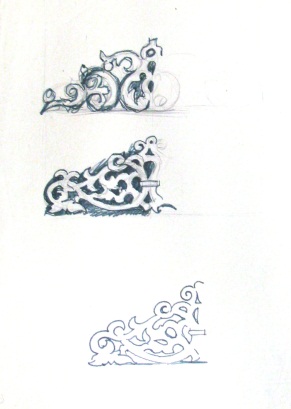 Графический лист. Пустовой П.К. Набросок с деревянной резьбы домов Благовещенска. СССР, 1970-1980-е гг.Бумага,  карандаш, фломастер. 21,5х28,5 см.Сохранность: потерт, помят.Передан художником  Пустовым Павлом Климентьевичем в 1992 г.  Хр. № 223Стеллаж 4, полка 5НВ 4626/5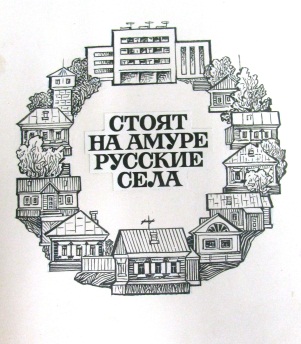 Графический лист. Пустовой П.К. Рисунок титульного листа книги. Вариант.СССР, 1978 г. Бумага, тушь, перо. 18х20,5 см.Сохранность: потерт, помят.Передан художником  Пустовым Павлом Климентьевичем в 1992 г.  Хр. № 223Стеллаж 4, полка 5НВ 4626/6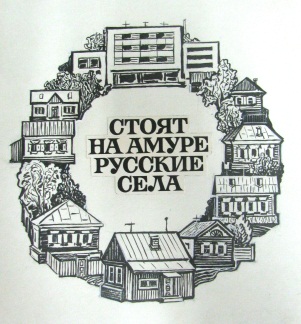 Графический лист. Пустовой П.К. Рисунок титульного листа книги. Вариант.СССР, 1978 г. Бумага, тушь, перо. 18х20,5 см.Сохранность: потерт, помят.Передан художником  Пустовым Павлом Климентьевичем в 1992 г.  Хр. № 223Стеллаж 4, полка 5НВ 4626/7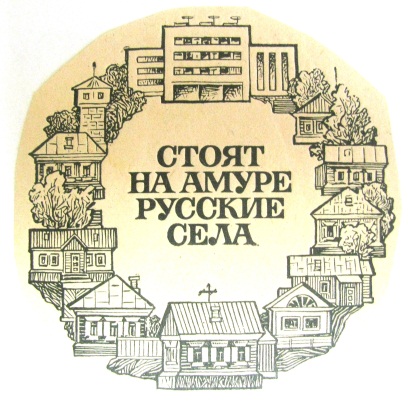 Графический лист. Пустовой П.К. Оттиск с цинкового клише для титула книги.СССР, 1978 г.Бумага.8х8 см.Сохранность: потерт, помят.Передан художником  Пустовым Павлом Климентьевичем в 1992 г.  Хр. № 223Стеллаж 4, полка 5НВ 4626/8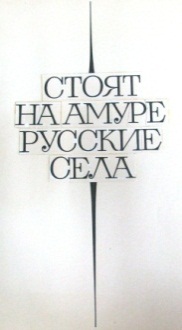 Графический лист. Пустовой П.К. Рисунок шрифта для титульного листа книги. СССР, 1978 г.Бумага,  тушь, перо. 21х29,8 см.Сохранность: потерт, помят.Передан художником  Пустовым Павлом Климентьевичем в 1992 г.  Хр. № 223Стеллаж 4, полка 5НВ 4626/12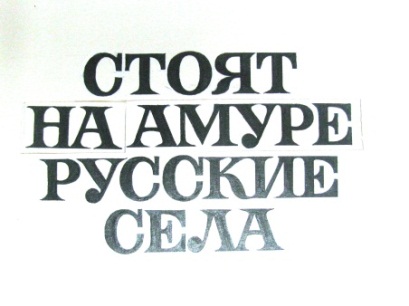 Графический лист. Пустовой П.К. Рисунок шрифта для тиснения на 1-й стороне книги. СССР, 1978 г.Бумага, тушь, перо.12,5х16,5 см.Сохранность: потерт, помят.Передан художником  Пустовым Павлом Климентьевичем в 1992 г.  Хр. № 223Стеллаж 4, полка 5НВ 5327/1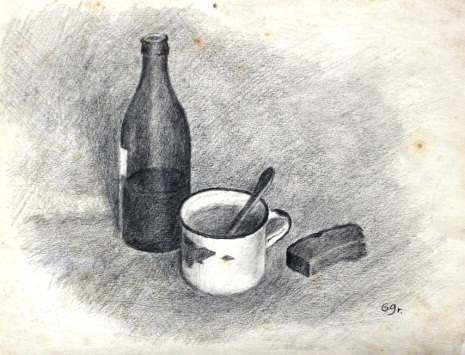 Графический лист. Абрамов Г.В. Натюрморт с железной кружкой. Благовещенск. 1969. Бумага, карандаш. 20,8х29,5ф/х 223        шкаф-стол ящ. 5НВ 5327/3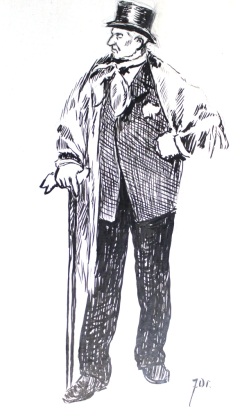 Графический лист. Абрамов Г.В. Интеллигент.СССР,  1970 Г. Бмага, тушь.39,3х25,3 см.Сохранность: потерт.Хр. № 223Шкаф-стол, ящик № 5НВ 5327/4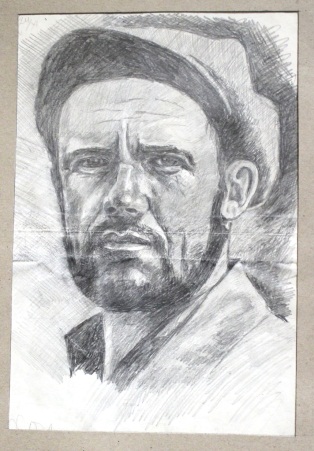 Графический лист. Абрамов Г.В. Портрет. СССР, 1971 г. Бумага, карандаш.40х28,5 см.Сохранность: потерт, помят.Хр. № 223Шкаф-стол, ящик № 5НВ 5327/5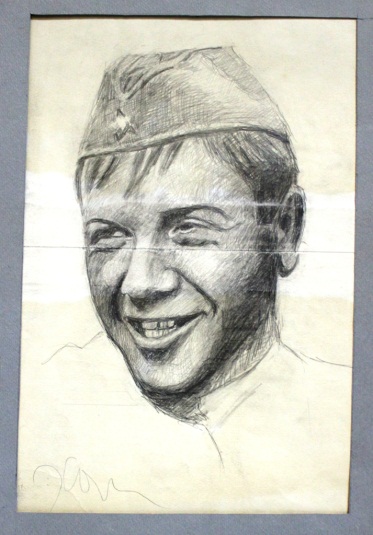 Графический лист. Абрамов Г.В. Портрет солдата.СССР. 1979 г.  Бумага, карандаш.  41,8х29,7 см.Сохранность: бумага пожелтела, потерта, помята.Хр. № 223Шкаф-стол, ящик № 5НВ 5327/6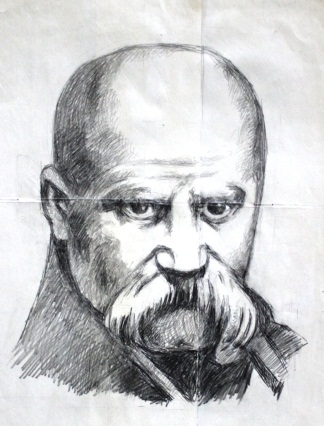 Графический лист. Абрамов Г.В. Т. Шевченко. СССР, 1980 г.Бумага, карандаш. .48,5х31,3 см.Сохранность: потерт, помят.Хр. № 223Шкаф-стол, ящик № 5НВ 5327/7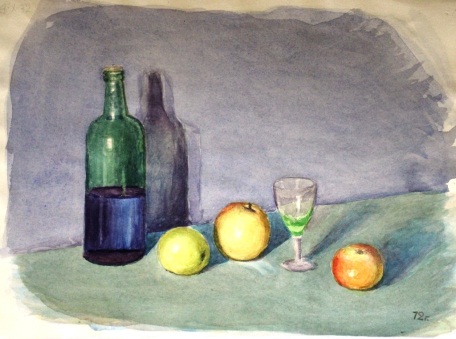 Графический лист. Абрамов Г.В. Натюрморт с рюмкой. СССР, 1972 . Бумага, акварель. 29,5х41,5 см.Сохранность: потерт, помят.Хр. № 223Шкаф-стол, ящик № 5НВ 5327/8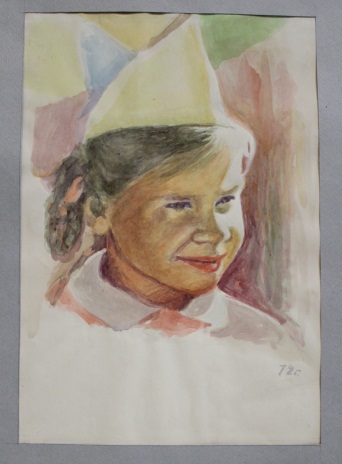 Графический лист. Абрамов Г.В. Пионерка. СССР, 1972 г. Бумага, акварель. 41,5х29,5 смСохранность: потерт, помят.Хр. № 223Шкаф-стол, ящик № 5НВ 5327/9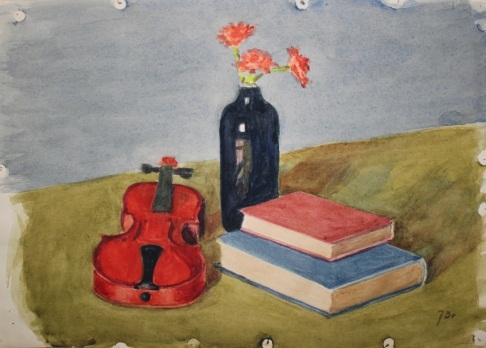 Графический лист. Абрамов Г.В. Натюрморт. Скрипка и книги. СССР, 1973.Бумага, акварель. 29,5х41,5 см.Сохранность: потерт, помят.Хр. № 223Шкаф-стол, ящик № 5НВ 5327/10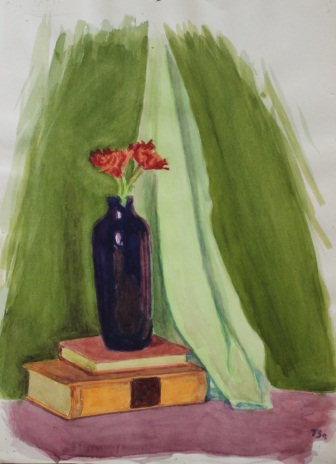 Графический лист. Абрамов Г.В. Цветы и книги. СССР, 1973 г. Бумага, акварель.41,5х29,5см.Сохранность: потерт, помят.Хр. № 223Шкаф-стол, ящик № 5НВ 5327/11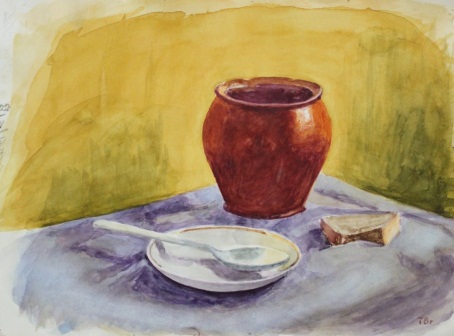 Графический лист. Абрамов Г.В. Натюрморт с горшочком. СССР, 1978 г. Бумага, акварель. 41,5х29 см.Сохранность: потерт, помят.Хр. № 223Шкаф-стол, ящик № 5НВ 5327/12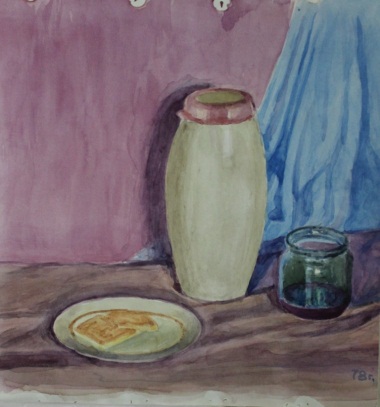 Графический лист. Абрамов Г.В. Натюрморт с бидоном. СССР, 1978 г. Бумага, акварель. 30х27,5 см.Сохранность: потерт, помят.Хр. № 223Шкаф-стол, ящик № 5НВ 5327/13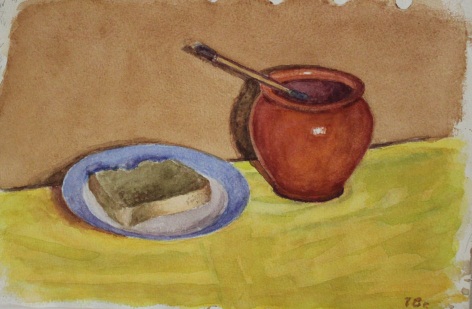 Графический лист. Абрамов Г.В. Натюрморт с бидоном. СССР, 1978 г. Бумага. Акварель.30х27,5 см.Сохранность: потерт, помят.Хр. № 223Шкаф-стол, ящик № 5НВ 5327/14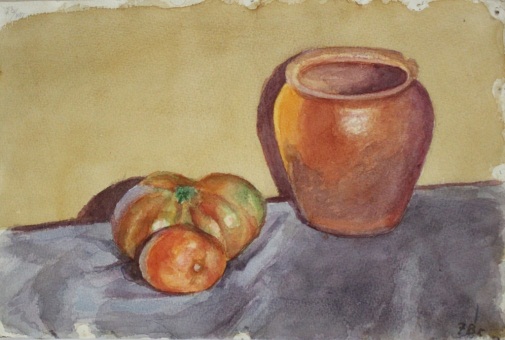 Графический лист. Абрамов Г.В. Натюрморт с красными помидорами. СССР, 1978 г.Бумага, акварель. 24х36,8 см.Сохранность: потерт, помят.Хр. № 223Шкаф-стол, ящик № 5НВ 5327/15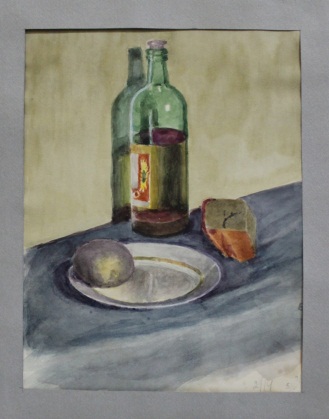 Графический лист. Абрамов Г.В. Натюрморт с картошкой. СССР, 1978г.. Бумага, акварель.41,7х30,5 см.Сохранность: потерт, помят.Хр. № 223Шкаф-стол, ящик № 5НВ 5430/1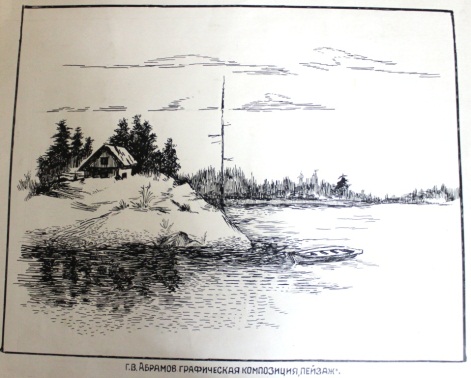 Графический лист. Абрамов Г.В. Графический лист. Пейзаж. Благовещенск. СССР, Благовещенск. 1980 г. Бумага, тушь.37,5х48,5 см.Сохранность: потерт, помят.Хр. № 223Шкаф-стол, ящик № 5НВ 7407/57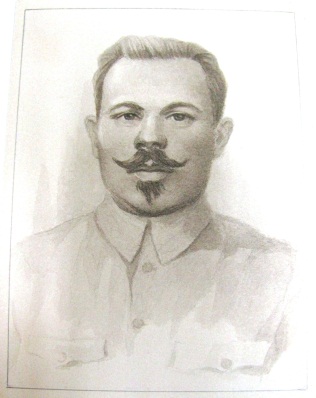 Графический лист. Портрет погрудный. Г.С. Дрогошевский. С фотографии. Москва. 1975 г.Бумага, карандаш, акварель. 15,9х11,9 см.Сохранность: потерт.Сбор сотрудников музея в 1970-1980- х годах, для оформления экспозиции. В фонды музея передан Берестенко Н.В.  в 2007 г.Хр. № 223Стеллаж 4, полка 5НВ 7407/58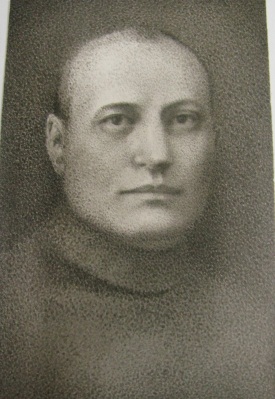 Графический лист. Портрет оплечный. И.Г. Безродных. С фотографии. Москва. 1975 г. Бумага, картон, карандаш, тушь. 14,7х9,7 см.Сохранность: потерт.Сбор сотрудников музея в 1970-1980- х годах, для оформления экспозиции. В фонды музея передан Берестенко Н.В.  в 2007 г.Хр. № 223Стеллаж 4, полка 5НВ 7407/59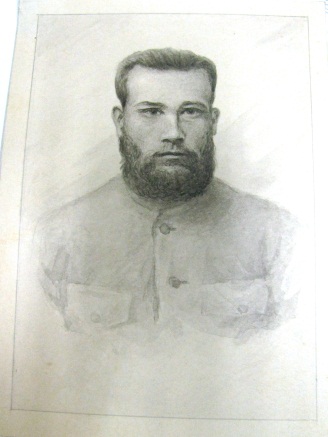 Графический лист. А. Кистанов. Портрет погрудный. С.Ф. Шадрин. С фотографии. Москва. 1975 г. Бумага, карандаш, акварель. 18,1х13,2 см.Сохранность: потерт.Сбор сотрудников музея в 1970-1980- х годах, для оформления экспозиции. В фонды музея передан Берестенко Н.В.  в 2007 г.Хр. № 223Стеллаж 4, полка 5НВ 7407/60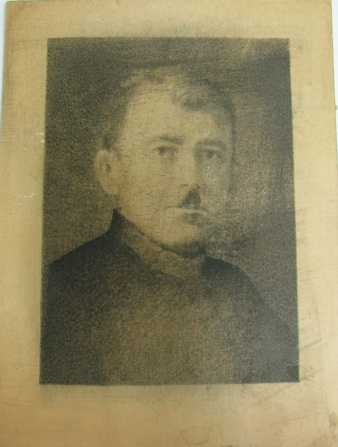 Графический лист. Портрет погрудный. П.Е. Вшивков.  С фотографии. Москва. 1975 г. Бумага, картон, карандаш, тушь. 16,4х11,9 см.Сохранность: потерт.Сбор сотрудников музея в 1970-1980- х годах, для оформления экспозиции. В фонды музея передан Берестенко Н.В.  в 2007 г.Хр. № 223Стеллаж 4, полка 5НВ 7407/61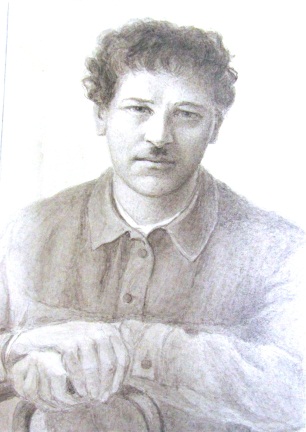 Графический лист. А.Кистанов. Портрет поясной С.С. Шилов. С фотографии. Москва. 1975 г. Бумага, карандаш. 15,8х10,9 см.Сохранность: потерт.Сбор сотрудников музея в 1970-1980- х годах, для оформления экспозиции. В фонды музея передан Берестенко Н.В.  в 2007 г.Хр. № 223Стеллаж 4, полка 5НВ 7407/62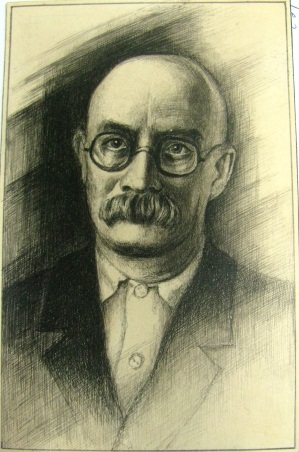 Графический лист. Портрет погрудный. П.Н. Караваев. С фотографии. Москва. 1975 г. Бумага, тушь.14,2х9,2 см.Сохранность: потерт.Сбор сотрудников музея в 1970-1980- х годах, для оформления экспозиции. В фонды музея передан Берестенко Н.В.  в 2007 г.Хр. № 223Стеллаж 4, полка 5НВ 7407/63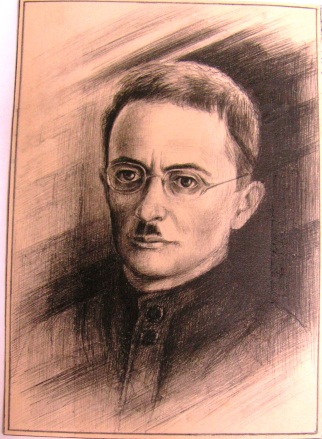 Графический лист. Портрет оплечный. М.А. Трилиссер. С фотографии. Москва. 1975 г. Бумага, тушь. 12,8х9,1 см.Сохранность: потерт.Сбор сотрудников музея в 1970-1980- х годах, для оформления экспозиции. В фонды музея передан Берестенко Н.В.  в 2007 г.Хр. № 223Стеллаж 4, полка 5НВ 7407/64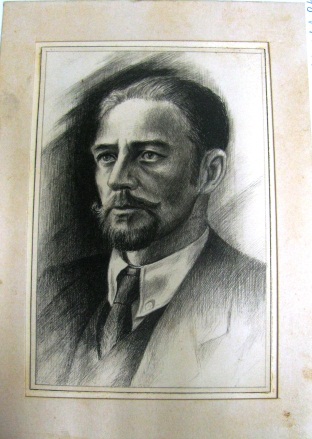 Графический лист. Портрет погрудный. Н.Н. Матвеев.  С фотографии. Москва. 1975 г. Бумага, картон, тушь. 17,6х12,3 см.Сохранность: потерт.Сбор сотрудников музея в 1970-1980- х годах, для оформления экспозиции. В фонды музея передан Берестенко Н.В.  в 2007 г.Хр. № 223Стеллаж 4, полка 5НВ 7407/65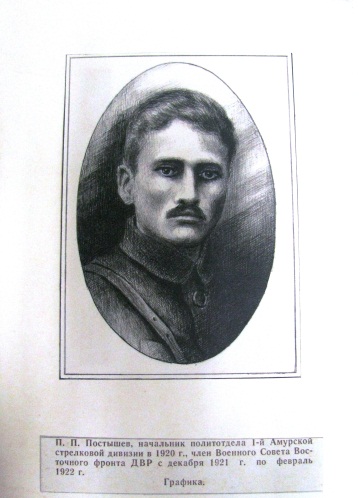 Графический лист. Портрет оплечный. П.П. Постышев. С фотографии. Москва. 1975 г. Картон, тушь. 3,2х9,3 см.Сохранность: потерт.Сбор сотрудников музея в 1970-1980- х годах, для оформления экспозиции. В фонды музея передан Берестенко Н.В.  в 2007 г.Хр. № 223Стеллаж 4, полка 5НВ 7407/66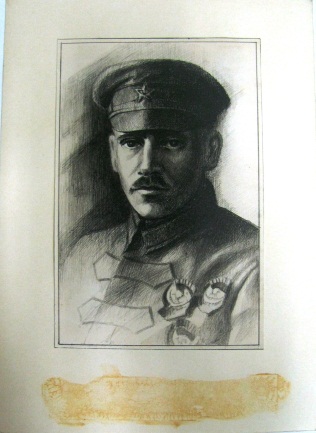 Графический лист. Портрет погрудный. В.К. Блюхер.  С фотографии. Москва. 1975 г. Бумага, картон, тушь. 14,6х9,7 см.Сохранность: потерт, следы клея.Сбор сотрудников музея в 1970-1980- х годах, для оформления экспозиции. В фонды музея передан Берестенко Н.В.  в 2007 г.Хр. № 223Стеллаж 4, полка 5НВ 7409/23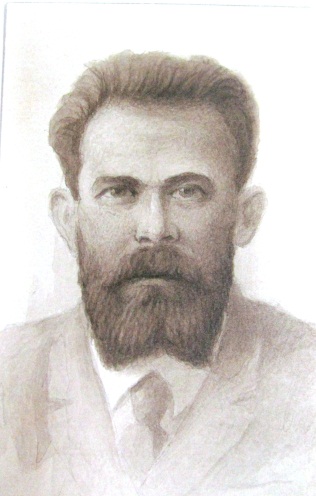 Графический лист. Портрет погрудный. Ф.Н. Сюткин. С фотографии. Москва. 1975 г. Бумага, карандаш, акварель. 12,8х8,1 см.Сохранность: потерт.Сбор сотрудников музея в 1970-1980- х годах, для оформления экспозиции. В фонды музея передан Берестенко Н.В.  в 2007 г.Хр. № 223Стеллаж 4, полка 5НВ 7409/24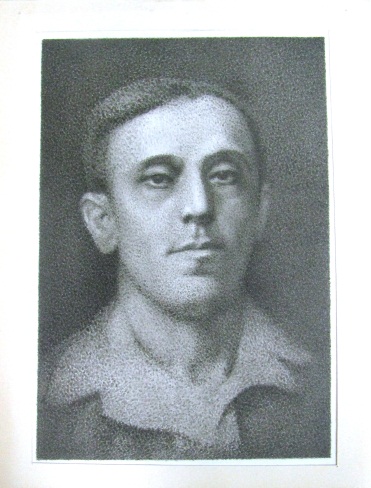 Графический лист. Портрет погрудный. З.А. Нестеров. С фотографии. Москва. 1975 г. Бумага, картон, карандаш, тушь. 17,9х13,6  см.Сохранность: потерт.Сбор сотрудников музея в 1970-1980- х годах, для оформления экспозиции. В фонды музея передан Берестенко Н.В.  в 2007 г.Хр. № 223Стеллаж 4, полка 5НВ 7409/25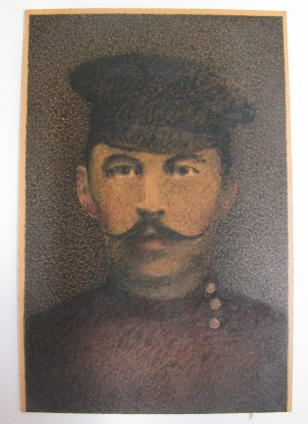 Графический лист. Портрет погрудный. Н.Е. Емельянов. С фотографии. Москва. 1975 г. Бумага, картон, карандаш, тушь. 14,2х9,4 см.Сохранность: потерт.Сбор сотрудников музея в 1970-1980- х годах, для оформления экспозиции. В фонды музея передан Берестенко Н.В.  в 2007 г.Хр. № 223Стеллаж 4, полка 5НВ 7409/26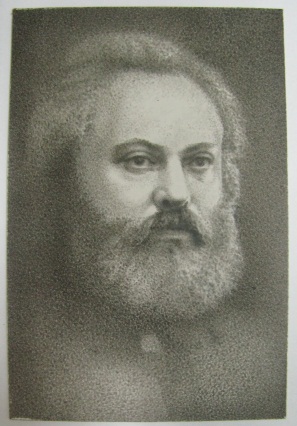 Графический лист. Портрет погрудный. М.И. Губельман. С фотографии. Москва. 1975 г. Бумага, картон, карандаш, тушь. 14,7х9,8 см.Сохранность: потерт.Сбор сотрудников музея в 1970-1980- х годах, для оформления экспозиции. В фонды музея передан Берестенко Н.В.  в 2007 г.Хр. № 223Стеллаж 4, полка 5НВ 7409/27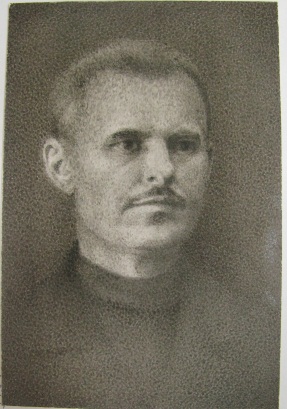 Графический лист. Портрет погрудный. П.П. Минаев. С фотографии. Москва. 1975 г. Бумага, картон, карандаш, тушь. 15,1х10 см.Сохранность: потерт.Сбор сотрудников музея в 1970-1980- х годах, для оформления экспозиции. В фонды музея передан Берестенко Н.В.  в 2007 г.Хр. № 223Стеллаж 4, полка 5НВ 7409/28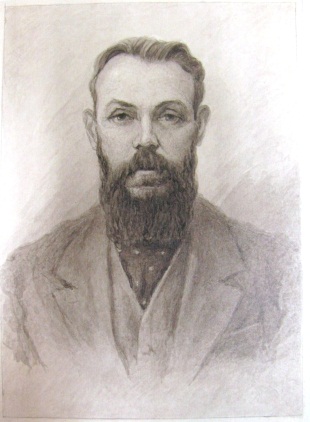 Графический лист. Портрет погрудный. В.В. Попов. С фотографии. Москва. 1975 г. Бумага, карандаш, тушь. 14,5х10,7 см.Сохранность: потерт.Сбор сотрудников музея в 1970-1980- х годах, для оформления экспозиции. В фонды музея передан Берестенко Н.В.  в 2007 г.Хр. № 223Стеллаж 4, полка 5НВ 7409/29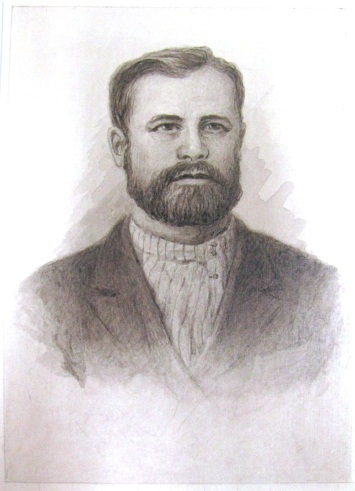 Графический лист. Портрет погрудный. А.Н. Сковородин. С фотографии. Москва. 1975 г. Бумага, карандаш, тушь. 14,8х10,4 см.Сохранность: потерт.Сбор сотрудников музея в 1970-1980- х годах, для оформления экспозиции. В фонды музея передан Берестенко Н.В.  в 2007 г.Хр. № 223Стеллаж 4, полка 5НВ 7409/30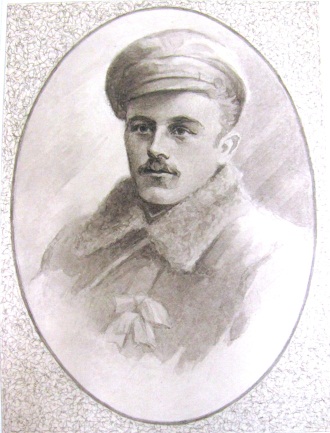 Графический лист. Портрет погрудный. А.Н. Комаров. С фотографии. Москва. 1975 г. Бумага, карандаш, тушь. 15х11 см.Сохранность: потерт.Сбор сотрудников музея в 1970-1980- х годах, для оформления экспозиции. В фонды музея передан Берестенко Н.В.  в 2007 г.Хр. № 223Стеллаж 4, полка 5НВ 7409/31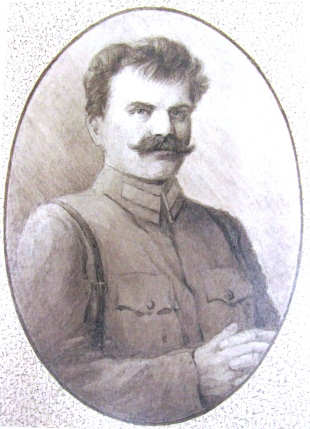 Графический лист. Портрет поясной. Н.И. Поспелов. С фотографии. Москва. 1975 г. Бумага, карандаш, тушь. 14,8х10,5 см.Сохранность: потерт.Сбор сотрудников музея в 1970-1980- х годах, для оформления экспозиции. В фонды музея передан Берестенко Н.В.  в 2007 г.Хр. № 223Стеллаж 4, полка 5НВ 7409/32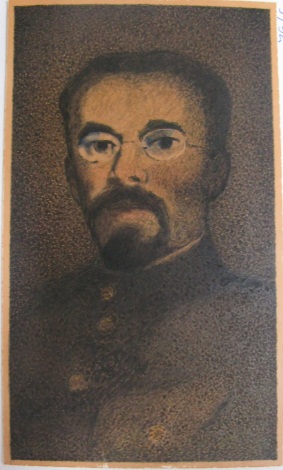 Графический лист. Портрет оплечный. М.И. Дельвиг. С фотографии. Москва. 1975 г. Бумага, картон, карандаш, тушь. 14,5х8,6 см.Сохранность: потерт.Сбор сотрудников музея в 1970-1980- х годах, для оформления экспозиции. В фонды музея передан Берестенко Н.В.  в 2007 г.Хр. № 223Стеллаж 4, полка 5НВ 7603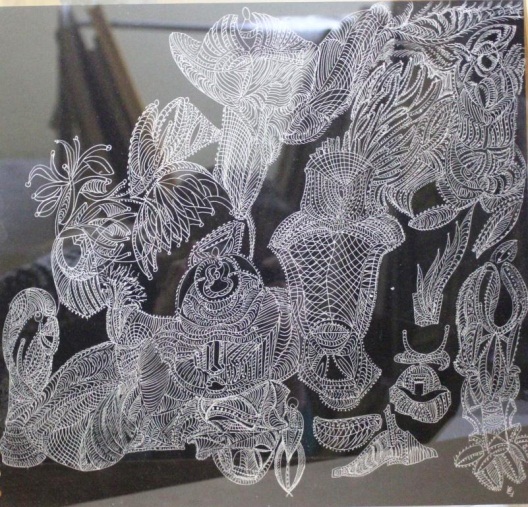 Графический лист. Церетели Елена Зурабовна. «Без названия». Москва, 2010 г. Бумага, роллер. 31х33,7 см  Сохранность: слева по краю перфорацияХр. № 223Стол-шкаф, ящ.№ 2НВ 7871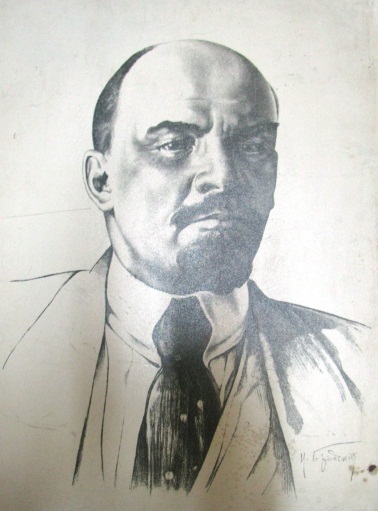 Гравюра. Бродский И.И. Портрет (погрудный) В.И. Ленина. Днепропетровское областное художественное издательство музея им. И.И. Бродского. РСФСР, Ленинград, Гос. завод «Металлометр». 1950-е гг. Металл, цинкография. 68х48,2 см Сохранность: Царапины, многочисленные светлые и темные пятна по поверхности, пятна ржавчины по краям, уголкам, пятно ржавчины внизу справа с обнажением красочного слоя; верхний правый уголок отколот; на об.ст. большие пятна ржавчины Хр. № 223Стеллаж 6, секция 1 полка 3АОМ 3501/1Хг 939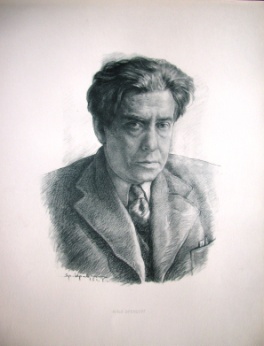 Графический лист. А.Н. Яр-Кравченко. Портрет писателя Ильи Эренбурга. Альбом  "Галерея советских писателей". 1917-1947 гг. Вып.1. С автографом художникаМосква, издание Государственного литературного музея. 1947г. Бумага, типографская печать 51х36 смСохранность: углы потертыПередал в дар А.Н. Яр-Кравченко в 1982 г. г. МоскваХр. № 223Стеллаж 4, полка 4, слеваАОМ 3501/2                 Хг 940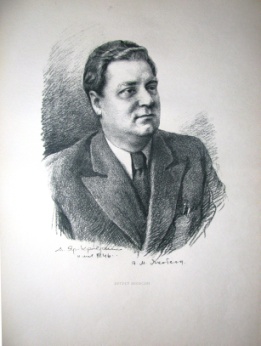 Графический лист. А.Н. Яр-Кравченко. Портрет эстонского писателя Аугуста Якобсона. Альбом "Галерея советских писателей". 1917-1947 гг. Вып.1. С автографом художникаМосква, издание Государственного литературного музея. 1947г. Бумага, типографская печать 51х36 смСохранность: углы потерты.Передал в дар А.Н. Яр-КравченкоХр. № 223Стеллаж 4, полка 4, слеваАОМ 3501/3                 Хг 941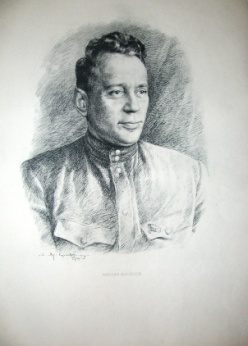 Графический лист. А.Н. Яр-Кравченко. Портрет писателя Михаила Шолохова. Альбом "Галерея советских писателей". 1917-1947 гг. Вып.1. С автографом художника.Москва, издание Государственного литературного музея. 1947г. Бумага, типографская печать 51х36 смСохранность: углы потерты.Передал в дар А.Н. Яр-Кравченко.Хр. № 223Стеллаж 4, полка 4, слеваАОМ 3501/4                 Хг 942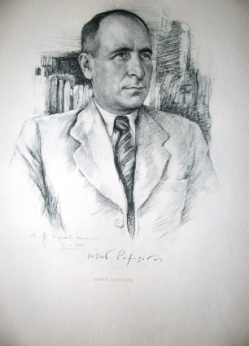 Графический лист. А.Н. Яр-Кравченко. Портрет грузинского поэта Симона Чиковани. Альбом "Галерея советских писателей". 1917-1947 гг. Вып.1. С автографом художника.Москва, издание Государственного литературного музея. 1947г. Бумага, типографская печать. 51х36 смСохранность: углы потерты.Передал в дар А.Н. Яр-Кравченко.Хр. № 223Стеллаж 4, полка 4, слеваАОМ 3501/5                 Хг 943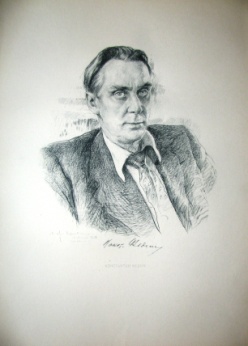 Графический лист. А.Н. Яр-Кравченко. Портрет писателя Константина Федина. Альбом "Галерея советских писателей". 1917-1947 гг. Вып.1. С автографом художника.Москва, издание Государственного литературного музея. 1947г. Бумага, типографская печать. 51х36 смСохранность: углы потерты.Передал в дар А.Н. Яр-КравченкоХр. № 223Стеллаж 4, полка 4, слеваАОМ 3501/6                 Хг 944Графический лист. А.Н. Яр-Кравченко. Портрет писателя Александра Фадеева. Альбом "Галерея советских писателей". 1917-1947 гг. Вып.1. С автографом художника.Москва, издание Государственного литературного музея. 1947г. Бумага, типографская печать. 51х36 смСохранность: углы потерты.Передал в дар А.Н. Яр-Кравченко, г. Москва в 1982 г.Хр. № 223Стеллаж 4, полка 4, слеваАОМ 3501/7                 Хг 945Графический лист. А.Н. Яр-Кравченко. Портрет латышского писателя Андрея Упита. Альбом "Галерея советских писателей". 1917-1947 гг. Вып.1. С автографом художника.Москва, издание Государственного литературного музея. 1947г. Бумага, типографская печать. 51х36 смСохранность: углы потерты.Передал в дар А.Н. Яр-Кравченко, г. Москва в 1982 г.Хр. № 223Стеллаж 4, полка 4, слеваАОМ 3501/8                 Хг 946Графический лист. А.Н. Яр-Кравченко. Портрет украинского поэта Павло Тычины. Альбом "Галерея советских писателей". 1917-1947 гг. Вып.1. С автографом художника.Москва, издание Государственного литературного музея. 1947г. Бумага, типографская печать. 51х36 смСохранность: углы потерты.Передал в дар А.Н. Яр-Кравченко, г. Москва в 1982 г.Хр. № 223Стеллаж 4, полка 4, слеваАОМ 3501/9                 Хг 947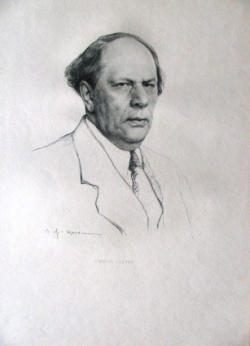 Графический лист. А.Н. Яр-Кравченко. Портрет писателя Алексея Толстого. Альбом "Галерея советских писателей". 1917-1947 гг. Вып.1. С автографом художника.Москва, издание Государственного литературного музея. 1947г. Бумага, типографская печать. 51х36 смСохранность: углы потерты.Передал в дар А.Н. Яр-Кравченко, г. Москва в 1982 г.Хр. № 223Стеллаж 4, полка 4, слеваАОМ 3501/10                 Хг 948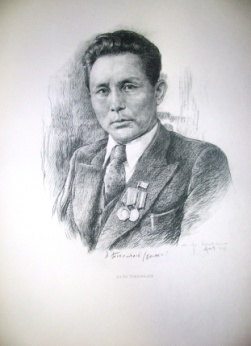 Графический лист. А.Н. Яр-Кравченко. Портрет народного поэта Киргизии Аалы Токомбаева. Альбом "Галерея советских писателей". 1917-1947 гг. Вып.1. С автографом художника.Москва, издание Государственного литературного музея. 1947г. Бумага, типографская печать. 51х36 смСохранность: углы потерты.Передал в дар А.Н. Яр-Кравченко, г. Москва в 1982 г.Хр. № 223Стеллаж 4, полка 4, слеваАОМ 3501/11                 Хг 949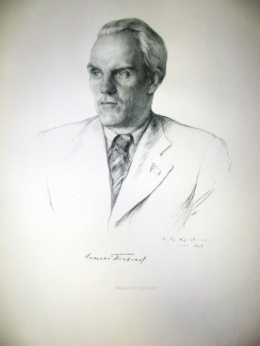 Графический лист. А.Н. Яр-Кравченко. Портрет поэта Николая Тихонова. Альбом "Галерея советских писателей". 1917-1947 гг. Вып.1. С автографом художника.Москва, издание Государственного литературного музея. 1947г. Бумага, типографская печать. 51х36 смСохранность: углы потерты.Передал в дар А.Н. Яр-Кравченко, г. Москва в 1982 г.Хр. № 223Стеллаж 4, полка 4, слеваАОМ 3501/12                 Хг 950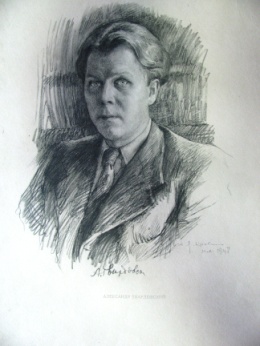 Графический лист. А.Н. Яр-Кравченко. Портрет поэта Александра Твардовского. Альбом "Галерея советских писателей". 1917-1947 гг. Вып.1. С автографом художника.Москва, издание Государственного литературного музея. 1947г. Бумага, типографская печать. 51х36 смСохранность: углы потерты.Передал в дар А.Н. Яр-Кравченко.Хр. № 223Стеллаж 4, полка 4, слеваАОМ 3501/13                 Хг 951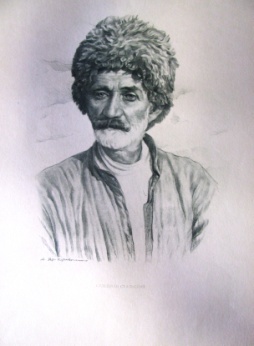 Графический лист. А.Н. Яр-Кравченко. Портрет народного поэта Дагестана Сулеймана Стальского. Альбом "Галерея советских писателей". 1917-1947 гг. Вып.1. С автографом художника.Москва, издание Государственного литературного музея. 1947г. Бумага, типографская печать. 51х36 смСохранность: углы потерты.Передал в дар А.Н. Яр-Кравченко, г. Москва в 1982 г.Хр. № 223Стеллаж 4, полка 4, слеваАОМ 3501/14                 Хг 952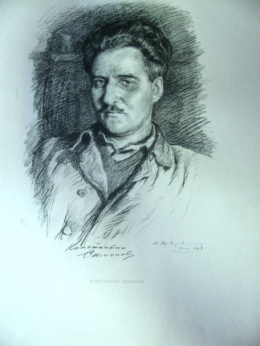 Графический лист. А.Н. Яр-Кравченко. Портрет поэта Константина Симонова. Альбом "Галерея советских писателей". 1917-1947 гг. Вып.1. С автографом художника.Москва, издание Государственного литературного музея. 1947г. Бумага, типографская печать. 51х36 смСохранность: углы потерты.Передал в дар А.Н. Яр-Кравченко, г. Москва в 1982 г.Хр. № 223Стеллаж 4, полка 4, слеваАОМ 3501/15                 Хг 953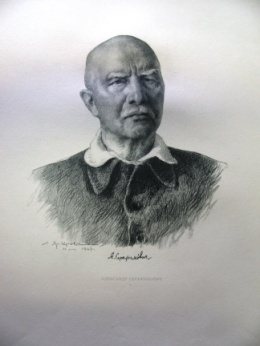 Графический лист. А.Н. Яр-Кравченко. Портрет писателя Александра Серафимовича. Альбом "Галерея советских писателей". 1917-1947 гг. Вып.1. С автографом художника.Москва, издание Государственного литературного музея. 1947г. Бумага, типографская печать. 51х36 смСохранность: углы потерты.Передал в дар А.Н. Яр-Кравченко, г. Москва в 1982 г.Хр. № 223Стеллаж 4, полка 4, слеваАОМ 3501/16                 Хг 954Графический лист. А.Н. Яр-Кравченко. Портрет эстонского писателя Иоганнеса Семпера. Альбом "Галерея советских писателей". 1917-1947 гг. Вып.1. С автографом художника.Москва, издание Государственного литературного музея. 1947г. Бумага, типографская печать. 51х36 смСохранность: углы потерты.Передал в дар А.Н. Яр-Кравченко, г. Москва в 1982 г.Хр. № 223Стеллаж 4, полка 4, слеваАОМ 3501/17                 Хг 955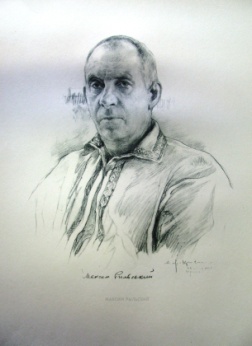 Графический лист. А.Н. Яр-Кравченко. Портрет украинского поэта Максима Рыльского. Альбом "Галерея советских писателей". 1917-1947 гг. Вып.1. С автографом художника.Москва, издание Государственного литературного музея. 1947г. Бумага, типографская печать. 51х36 смСохранность: углы потерты.Передал в дар А.Н. Яр-Кравченко, г. Москва в 1982 г.Хр. № 223Стеллаж 4, полка 4, слеваАОМ 3501/18                 Хг 956Графический лист. А.Н. Яр-Кравченко. Портрет латышского писателя Яна Райниса. Альбом "Галерея советских писателей". 1917-1947 гг. Вып.1. С автографом художника.Москва, издание Государственного литературного музея. 1947г. Бумага, типографская печать. 51х36 смСохранность: углы потерты.Передал в дар А.Н. Яр-Кравченко, г. Москва в 1982 г.Хр. № 223Стеллаж 4, полка 4, слеваАОМ 3501/19                 Хг 957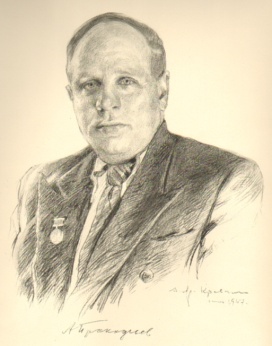 Графический лист. А.Н. Яр-Кравченко. Портрет поэта Александра Прокофьева. Альбом "Галерея советских писателей". 1917-1947 гг. Вып.1. С автографом художника.Москва, издание Государственного литературного музея. 1947г. Бумага, типографская печать. 51х36 смСохранность: углы потерты.Передал в дар А.Н. Яр-Кравченко, г. Москва в 1982 г.Хр. № 223Стеллаж 4, полка 4, слеваАОМ 3501/20                 Хг 958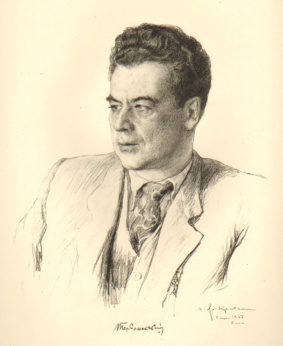 Графический лист. А.Н. Яр-Кравченко. Портрет украинского писателя Леонида Первомайского. Альбом "Галерея советских писателей". 1917-1947 гг. Вып.1. С автографом художника.Москва, издание Государственного литературного музея. 1947г. Бумага, типографская печать. 51х36 смСохранность: углы потерты.Передал в дар А.Н. Яр-Кравченко, г. Москва в 1982 г.Хр. № 223Стеллаж 4, полка 4, слеваАОМ 3501/21                 Хг 959Графический лист. А.Н. Яр-Кравченко. Портрет писателя Николая Островского. Альбом "Галерея советских писателей". 1917-1947 гг. Вып.1. С автографом художника.Москва, издание Государственного литературного музея. 1947г. Бумага, типографская печать. 51х36 смСохранность: углы потерты.Передал в дар А.Н. Яр-Кравченко, г. Москва в 1982 г.Хр. № 223Стеллаж 4, полка 4, слеваАОМ 3501/22                 Хг 960Графический лист. А.Н. Яр-Кравченко. Портрет литовской поэтессы Саломеи Нерис. Альбом "Галерея советских писателей". 1917-1947 гг. Вып.1. С автографом художника.Москва, издание Государственного литературного музея. 1947г. Бумага, типографская печать. 51х36 смСохранность: углы потерты.Передал в дар А.Н. Яр-Кравченко, г. Москва в 1982 г.Хр. № 223Стеллаж 4, полка 4, слеваАОМ 3501/23                 Хг 961Графический лист. А.Н. Яр-Кравченко. Портрет поэта Владимира Маяковского. Альбом "Галерея советских писателей". 1917-1947 гг. Вып.1. С автографом художника.Москва, издание Государственного литературного музея. 1947г. Бумага, типографская печать. 51х36 смСохранность: углы потерты.Передал в дар А.Н. Яр-Кравченко, г. Москва в 1982 г.Хр. № 223Стеллаж 4, полка 4, слеваАОМ 3501/24                 Хг 962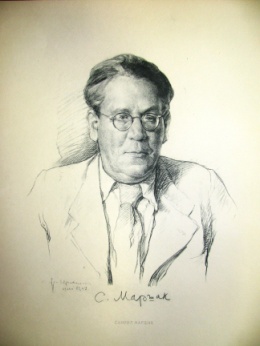 Графический лист. А.Н. Яр-Кравченко. Портрет поэта Самуила Маршака. Альбом "Галерея советских писателей". 1917-1947 гг. Вып.1. С автографом художника.Москва, издание Государственного литературного музея. 1947г. Бумага, типографская печать. 51х36 смСохранность: углы потерты.Передал в дар А.Н. Яр-Кравченко, г. Москва в 1982 г.Хр. № 223Стеллаж 4, полка 4, слеваАОМ 3501/25                 Хг 963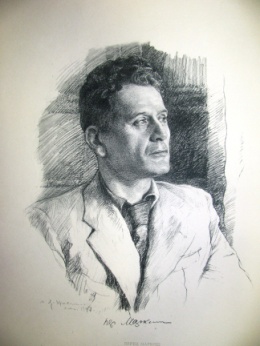 Графический лист. А.Н. Яр-Кравченко. Портрет еврейского писателя Переца Маркиша. Альбом "Галерея советских писателей". 1917-1947 гг. Вып.1. С автографом художника.Москва, издание Государственного литературного музея. 1947г. Бумага, типографская печать. 51х36 смСохранность: углы потерты.Передал в дар А.Н. Яр-Кравченко, г. Москва в 1982 г.Хр. № 223Стеллаж 4, полка 4, слеваАОМ 3501/26                 Хг 964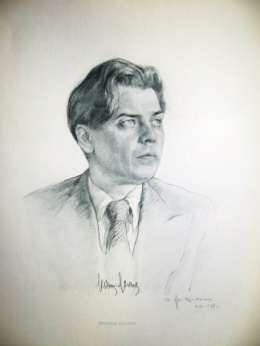 Графический лист. А.Н. Яр-Кравченко. Портрет писателя Леонида Леонова. Альбом "Галерея советских писателей". 1917-1947 гг. Вып.1. С автографом художника.Москва, издание Государственного литературного музея. 1947г. Бумага, типографская печать. 51х36 смСохранность: углы потерты.Передал в дар А.Н. Яр-Кравченко, г. Москва в 1982 г.Хр. № 223Стеллаж 4, полка 4, слеваАОМ 3501/27                 Хг 965Графический лист. А.Н. Яр-Кравченко. Портрет грузинского поэта Георгия Леонидзе. Альбом "Галерея советских писателей". 1917-1947 гг. Вып.1. С автографом художника.Москва, издание Государственного литературного музея. 1947г. Бумага, типографская печать. 51х36 смСохранность: углы потерты.Передал в дар А.Н. Яр-Кравченко, г. Москва в 1982 г.Хр. № 223Стеллаж 4, полка 4, слеваАОМ 3501/28                 Хг 966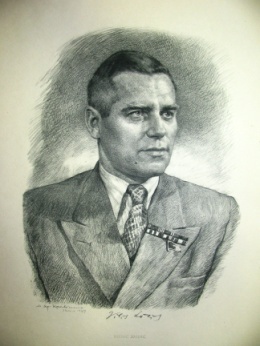 Графический лист. А.Н. Яр-Кравченко. Портрет латышского писателя Вилиса Лациса. Альбом "Галерея советских писателей". 1917-1947 гг. Вып.1. С автографом художника.Москва, издание Государственного литературного музея. 1947г. Бумага, типографская печать. 51х36 смСохранность: углы потерты.Передал в дар А.Н. Яр-Кравченко, г. Москва в 1982 г.Хр. № 223Стеллаж 4, полка 4, слеваАОМ 3501/29                 Хг 967Графический лист. А.Н. Яр-Кравченко. Портрет народного поэта Белоруссии Янки Купала. Альбом "Галерея советских писателей". 1917-1947 гг. Вып.1. С автографом художника.Москва, издание Государственного литературного музея. 1947г. Бумага, типографская печать. 51х36 смСохранность: углы потерты.Передал в дар А.Н. Яр-Кравченко, г. Москва в 1982 г.Хр. № 223Стеллаж 4, полка 4, слеваАОМ 3501/30                 Хг 968Графический лист. А.Н. Яр-Кравченко. Портрет белорусского поэта Аркадия Кулешова. Альбом "Галерея советских писателей". 1917-1947 гг. Вып.1. С автографом художника.Москва, издание Государственного литературного музея. 1947г. Бумага, типографская печать. 51х36 смСохранность: углы потерты.Передал в дар А.Н. Яр-Кравченко, г. Москва в 1982 г.Хр. № 223Стеллаж 4, полка 4, слеваАОМ 3501/31                 Хг 969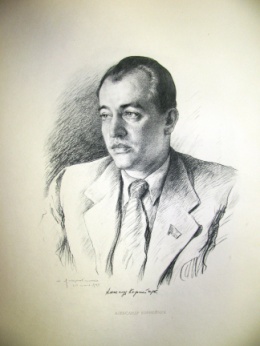 Графический лист. А.Н. Яр-Кравченко. Портрет украинского драматурга Александра Корнейчука. Альбом "Галерея советских писателей". 1917-1947 гг. Вып.1. С автографом художника.Москва, издание Государственного литературного музея. 1947г. Бумага, типографская печать. 51х36 смСохранность: углы потерты.Передал в дар А.Н. Яр-Кравченко, г. Москва в 1982 г.Хр. № 223Стеллаж 4, полка 4, слеваАОМ 3501/32                 Хг 970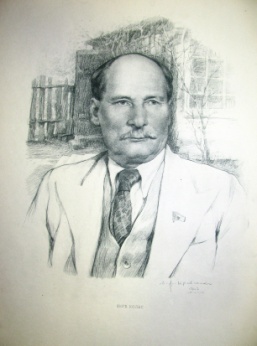 Графический лист. А.Н. Яр-Кравченко. Портрет народного поэта Белоруссии Якуба Коласа. Альбом "Галерея советских писателей". 1917-1947 гг. Вып.1. С автографом художника.Москва, издание Государственного литературного музея. 1947г. Бумага, типографская печать. 51х36 смСохранность: углы потерты.Передал в дар А.Н. Яр-Кравченко, г. Москва в 1982 г.Хр. № 223Стеллаж 4, полка 4, слеваАОМ 3501/33                 Хг 971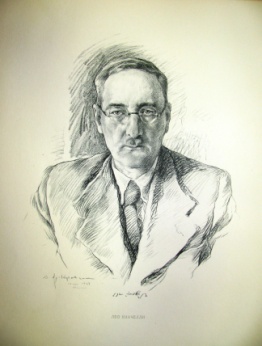 Графический лист. А.Н. Яр-Кравченко. Портрет грузинского писателя Лео Киачелли. Альбом "Галерея советских писателей". 1917-1947 гг. Вып.1. С автографом художника.Москва, издание Государственного литературного музея. 1947г. Бумага, типографская печать. 51х36 смСохранность: углы потерты.Передал в дар А.Н. Яр-Кравченко, г. Москва в 1982 г.Хр. № 223Стеллаж 4, полка 4, слеваАОМ 3501/34                 Хг 972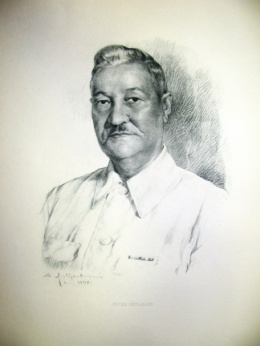 Графический лист. А.Н. Яр-Кравченко. Портрет туркменского писателя Берды Кербабаева. Альбом "Галерея советских писателей". 1917-1947 гг. Вып.1. С автографом художника.Москва, издание Государственного литературного музея. 1947г. Бумага, типографская печать. 51х36 смСохранность: углы потерты.Передал в дар А.Н. Яр-КравченкоХр. № 223Стеллаж 4, полка 4, слеваАОМ 3501/35                 Хг 973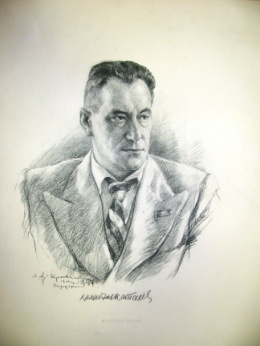 Графический лист. А.Н. Яр-Кравченко. Портрет писателя Валентина Катаева. Альбом "Галерея советских писателей". 1917-1947 гг. Вып.1. С автографом художника.Москва, издание Государственного литературного музея. 1947г. Бумага, типографская печать. 51х36 смСохранность: углы потерты.Передал в дар А.Н. Яр-Кравченко, г. Москва в 1982 г.Хр. № 223Стеллаж 4, полка 4, слеваАОМ 3501/36                 Хг 974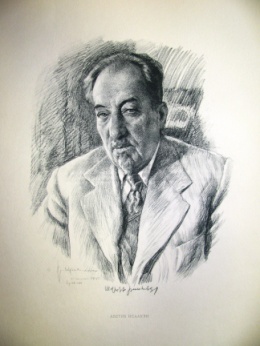 Графический лист. А.Н. Яр-Кравченко. Портрет армянского поэта Аветика Исаакяна. Альбом "Галерея советских писателей". 1917-1947 гг. Вып.1. С автографом художника.Москва, издание Государственного литературного музея. 1947г. Бумага, типографская печать. 51х36 смСохранность: углы потерты.Передал в дар А.Н. Яр-Кравченко, г. Москва в 1982 г.Хр. № 223Стеллаж 4, полка 4, слеваАОМ 3501/37                 Хг 975Графический лист. А.Н. Яр-Кравченко. Портрет армянского поэта Наири Зарьяна. Альбом "Галерея советских писателей". 1917-1947 гг. Вып.1. С автографом художника.Москва, издание Государственного литературного музея. 1947г. Бумага, типографская печать. 51х36 смСохранность: углы потерты.Передал в дар А.Н. Яр-Кравченко, г. Москва в 1982 г.Хр. № 223Стеллаж 4, полка 4, слеваАОМ 3501/38                 Хг 976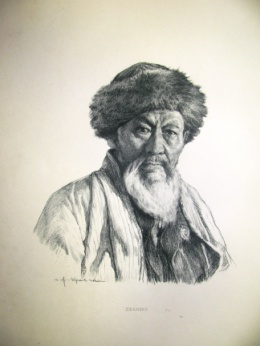 Графический лист. А.Н. Яр-Кравченко. Портрет казахского народного поэта Джамбула. Альбом "Галерея советских писателей". 1917-1947 гг. Вып.1. С автографом художника.Москва, издание Государственного литературного музея. 1947г. Бумага, типографская печать. 51х36 смСохранность: углы потерты.Передал в дар А.Н. Яр-Кравченко, г. Москва в 1982 г.Хр. № 223Стеллаж 4, полка 4, слеваАОМ 3501/39                 Хг 977Графический лист. А.Н. Яр-Кравченко. Портрет грузинского писателя, драматурга Шалвы Дадиани. "Галерея советских писателей". 1917-1947 гг. Вып.1. С автографом художника.Москва, издание Государственного литературного музея. 1947г. Бумага, типографская печать. 51х36 смСохранность: углы потерты.Передал в дар А.Н. Яр-Кравченко, г. Москва в 1982 г.Хр. № 223Стеллаж 4, полка 4, слеваАОМ 3501/40                 Хг 978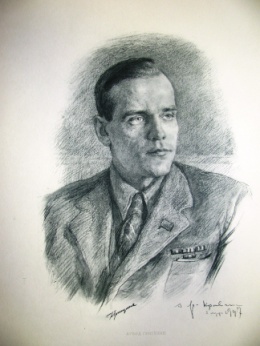 Графический лист. А.Н. Яр-Кравченко. Портрет латышского писателя, драматурга Арвида Григулиса. Альбом "Галерея советских писателей". 1917-1947 гг. Вып.1. С автографом художника.Москва, издание Государственного литературного музея. 1947г. Бумага, типографская печать. 51х36 смСохранность: углы потерты.Передал в дар А.Н. Яр-Кравченко, г. Москва в 1982 г.Хр. № 223Стеллаж 4, полка 4, слеваАОМ 3501/41                 Хг 979Графический лист. А.Н. Яр-Кравченко. Портрет писателя Бориса Горбатова. Альбом "Галерея советских писателей". 1917-1947 гг. Вып.1. С автографом художника.Москва, издание Государственного литературного музея. 1947г. Бумага, типографская печать. 51х36 смСохранность: углы потерты.Передал в дар А.Н. Яр-Кравченко, г. Москва в 1982 г.Хр. № 223Стеллаж 4, полка 4, слеваАОМ 3501/42                 Хг 980Графический лист. А.Н. Яр-Кравченко. Портрет писателя Федора Гладкова. Альбом "Галерея советских писателей". 1917-1947 гг. Вып.1. С автографом художника.Москва, издание Государственного литературного музея. 1947г. Бумага, типографская печать. 51х36 смСохранность: углы потерты.Передал в дар А.Н. Яр-Кравченко, г. Москва в 1982 г.Хр. № 223Стеллаж 4, полка 4, слеваАОМ 3501/43                 Хг 981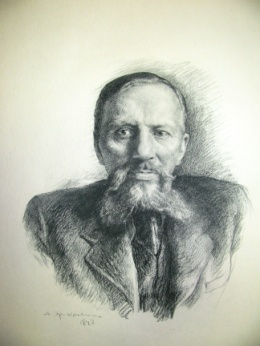 Графический лист. А.Н. Яр-Кравченко. Портрет литовского писателя Людаса Гиры. Альбом "Галерея советских писателей". 1917-1947 гг. Вып.1. С автографом художника.Москва, издание Государственного литературного музея. 1947г. Бумага, типографская печать. 51х36 смСохранность: углы потерты.Передал в дар А.Н. Яр-Кравченко, г. Москва в 1982 г.Хр. № 223Стеллаж 4, полка 4, слеваАОМ 3501/44                 Хг 982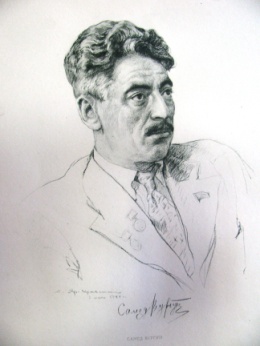 Графический лист. А.Н. Яр-Кравченко. Портрет азербайджанского поэта Самеда Вургуна. Альбом "Галерея советских писателей". 1917-1947 гг. Вып.1. С автографом художника.Москва, издание Государственного литературного музея. 1947г. Бумага, типографская печать. 51х36 смСохранность: углы потерты.Передал в дар А.Н. Яр-Кравченко, г. Москва в 1982 г.Хр. № 223Стеллаж 4, полка 4, слеваАОМ 3501/45                 Хг 983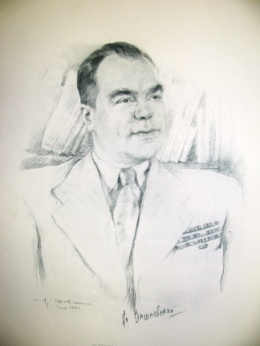 Графический лист. А.Н. Яр-Кравченко. Портрет писателя и драматурга Всеволода Вишневского. Альбом "Галерея советских писателей". 1917-1947 гг. Вып.1. С автографом художника.Москва, издание Государственного литературного музея. 1947г. Бумага, типографская печать. 51х36 смСохранность: углы потерты.Передал в дар А.Н. Яр-Кравченко, г. Москва в 1982 г.Хр. № 223Стеллаж 4, полка 4, слеваАОМ 3501/46                 Хг 984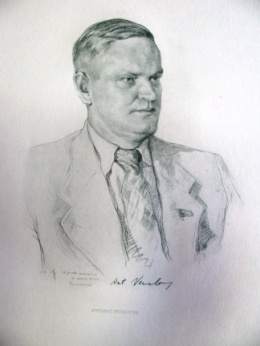 Графический лист. А.Н. Яр-Кравченко. Портрет литовского писателя Антанаса Венцлова. Альбом "Галерея советских писателей". 1917-1947 гг. Вып.1. С автографом художника.Москва, издание Государственного литературного музея. 1947г. Бумага, типографская печать. 51х36 смСохранность: углы потерты.Передал в дар А.Н. Яр-Кравченко, г. Москва в 1982 г.Хр. № 223Стеллаж 4, полка 4, слеваАОМ 3501/47                 Хг 985Графический лист. А.Н. Яр-Кравченко. Портрет советской  писательницы Ванды Василевской. Альбом "Галерея советских писателей". 1917-1947 гг. Вып.1. С автографом художника.Москва, издание Государственного литературного музея. 1947г. Бумага, типографская печать. 51х36 смСохранность: углы потерты.Передал в дар А.Н. Яр-Кравченко, г. Москва в 1982 г.Хр. № 223Стеллаж 4, полка 4, слеваАОМ 3501/48                 Хг 986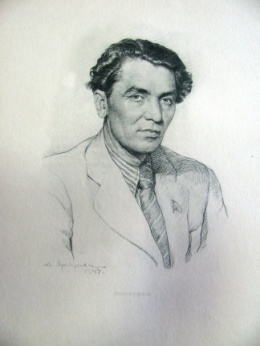 Графический лист. А.Н. Яр-Кравченко. Портрет молдавского писателя Емилиана Букова. Альбом "Галерея советских писателей". 1917-1947 гг. Вып.1. С автографом художника.Москва, издание Государственного литературного музея. 1947г. Бумага, типографская печать. 51х36 смСохранность: углы потерты.Передал в дар А.Н. Яр-КравченкоХр. № 223Стеллаж 4, полка 4, слеваАОМ 3501/49                 Хг 987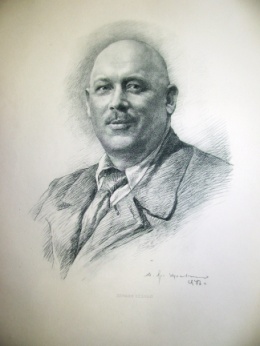 Графический лист. А.Н. Яр-Кравченко. Портрет пролетарского поэта Демьяна Бедного. Альбом "Галерея советских писателей". 1917-1947 гг. Вып.1. С автографом художника.Москва, издание Государственного литературного музея. 1947г. Бумага, типографская печать. 51х36 смСохранность: углы потерты.Передал в дар А.Н. Яр-Кравченко, г. Москва в 1982 г.Хр. № 223Стеллаж 4, полка 4, слеваАОМ 3501/50                 Хг 988Графический лист. А.Н. Яр-Кравченко. Портрет эстонского поэта Иоганнеса Барбаруса (Вареса). Альбом "Галерея советских писателей". 1917-1947 гг. Вып.1. С автографом художника.Москва, издание Государственного литературного музея. 1947г. Бумага, типографская печать. 51х36 смСохранность: углы потерты.Передал в дар А.Н. Яр-Кравченко, г. Москва в 1982 г.Хр. № 223Стеллаж 4, полка 4, слеваАОМ 3501/51                 Хг 989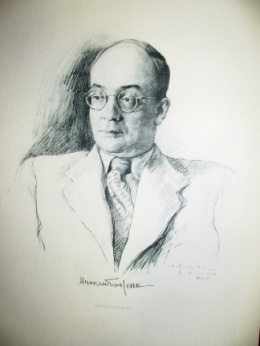 Графический лист. А.Н. Яр-Кравченко. Портрет украинского поэта Миколы Бажана. Альбом "Галерея советских писателей". 1917-1947 гг. Вып.1. С автографом художника.Москва, издание Государственного литературного музея. 1947г. Бумага, типографская печать. 51х36 смСохранность: углы потерты.Передал в дар А.Н. Яр-Кравченко, г. Москва в 1982 г.Хр. № 223Стеллаж 4, полка 4, слеваАОМ 3501/52                 Хг 990Графический лист. А.Н. Яр-Кравченко. Портрет армянского поэта Акопа Акопяна. Альбом "Галерея советских писателей". 1917-1947 гг. Вып.1. С автографом художника.Москва, издание Государственного литературного музея. 1947г. Бумага, типографская печать. 51х36 смСохранность: углы потерты.Передал в дар А.Н. Яр-Кравченко, г. Москва в 1982 г.Хр. № 223Стеллаж 4, полка 4, слеваАОМ 3501/53                 Хг 991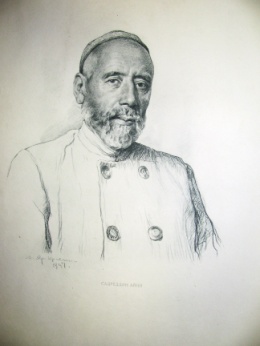 Графический лист. А.Н. Яр-Кравченко. Портрет таджикского писателя Садреддина Айни. Альбом "Галерея советских писателей". 1917-1947 гг. Вып.1. С автографом художника.Москва, издание Государственного литературного музея. 1947г. Бумага, типографская печать. 51х36 смСохранность: углы потерты.Передал в дар А.Н. Яр-Кравченко, г. Москва в 1982 г.Хр. № 223Стеллаж 4, полка 4, слеваАОМ 3501/54                 Хг 992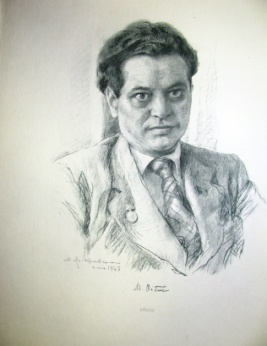 Графический лист. А.Н. Яр-Кравченко. Портрет узбекского писателя Айбека. Альбом "Галерея советских писателей". 1917-1947 гг. Вып.1. С автографом художника.Москва, издание Государственного литературного музея. 1947г. Бумага, типографская печать. 51х36 смСохранность: углы потерты.Передал в дар А.Н. Яр-Кравченко, г. Москва в 1982 г.Хр. № 223Стеллаж 4, полка 4, слеваАОМ 3501/55                 Хг 993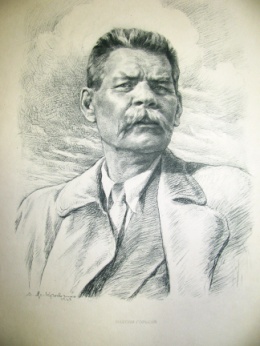 Графический лист. А.Н. Яр-Кравченко. Портрет писателя Максима Горького. Альбом "Галерея советских писателей". 1917-1947 гг. Вып.1. С автографом художника.Москва, издание Государственного литературного музея. 1947г. Бумага, типографская печать. 51х36 смСохранность: углы потерты.Передал в дар А.Н. Яр-Кравченко, г. Москва в 1982 г.Хр. № 223Стеллаж 4, полка 4, слеваАОМ 4605                 Хг 1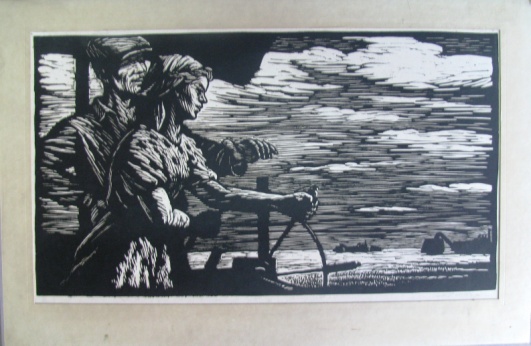 Линогравюра. Ройтер Л. На целине. Ученица. Москва, 1960-е гг.Картон, печать.47,8х72,2 смСохранность: углы потерты.Передана в дар Управлением культуры Амурского облисполкома.Хр. № 223Стеллаж 4, полка 4АОМ 4606                 Хг 2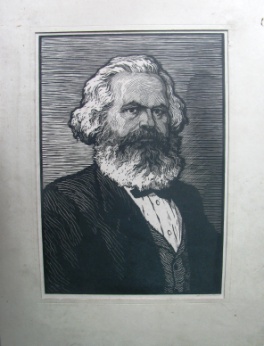 Ксилография. Ростовцев В. К. Маркс. Москва, 1960-е гг. Бумага, картон, дерматин,  печать.46,8х34,7 смСохранность: пожелтение, загрязнение, углы потерты.Передана в дар Управлением культуры Амурского облисполкома.Хр. № 223Стеллаж 4, полка 6, слеваАОМ 4607                 Хг 3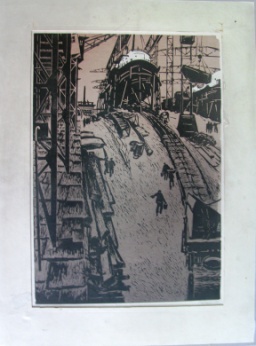 Линогравюра. К. Сарафанова. На стапелях.Москва, 1960-е гг.Бумага, картон, дерматин, печать. 61,2х45,4 смСохранность: пожелтение, царапины, пятна, загрязнение.Передана в дар Управлением культуры Амурского облисполкомаХр. № 223Стеллаж 4, полка 4АОМ 4608 Хг 1725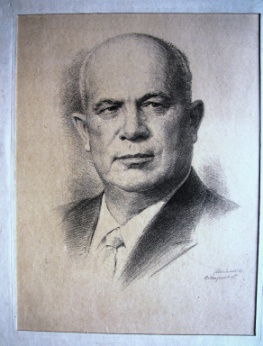 Автолитография. С. Смирнов, А. Алемасов. Портрет Н.С. Хрущева. Москва, 1960-е гг.Бумага, картон, дерматин, печать. 59,5х46,2 смСохранность: паспарту загрязнено, мелкие бурые пятна, в левом нижнем углу пятно с разводами, разрывы дерматина на углах.Передана в дар Управлением культуры Амурского облисполкомаХр. № 223Стеллаж 4, полка 6, справаАОМ 4609                 Хг 4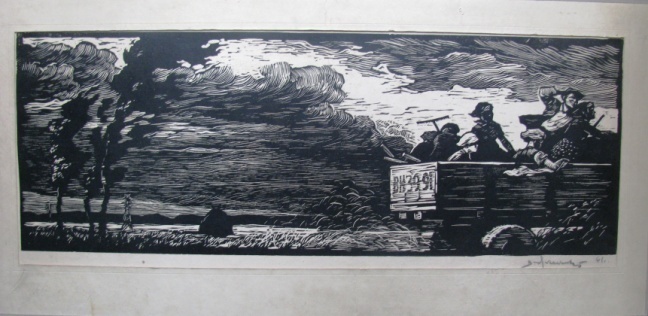 Линогравюра. В. Никольский После грозы.Москва, 1961 г.Бумага, картон, дерматин,  печать. 39,8х83 смСохранность: пожелтение, излом внизу в центре, загрязнение.Передана в дар Управлением культуры Амурского облисполкома.Хр. № 223Стеллаж 4, полка 6, справаАОМ           4610   Хг 2745             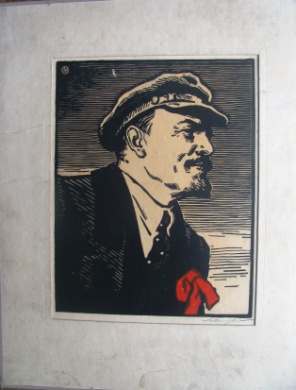 Линогравюра трехцветная. Манухин Я. В.И. Ленин. Москва, 1961 г.Бумага, картон, дерматин,  печать. 37х46 смСохранность: пожелтение, загрязнение.Передана в дар Управлением культуры Амурского облисполкома.Хр. № 223Стеллаж 4, полка 6, слеваАОМ 4611                 Хг 5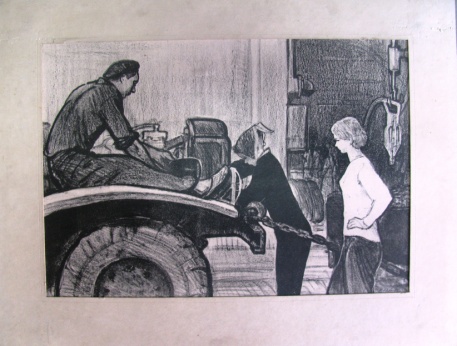 Автолитография двухцветная. Алейников А. Молодежная бригада на заводе. Москва, 1961 г.Бумага, картон, дерматин,  печать. 48х60,6 смСохранность: пожелтение, загрязнение.Передана в дар Управлением культуры Амурского облисполкома.Хр. № 223Стеллаж 4, полка 4АОМ 4612                Хг 6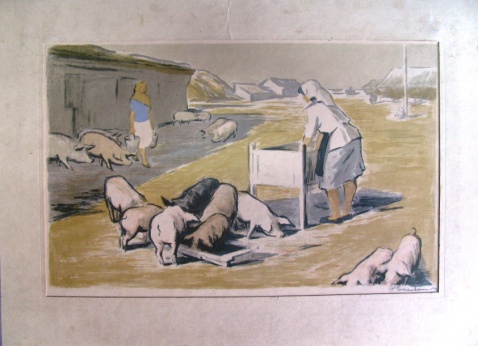 Автолитография многоцветная. Синельникова Р. На свиноферме.Москва, 1961 г.Бумага, картон, дерматин,  печать. 48,7х65,6 смСохранность: пожелтение, загрязнение.Передана в дар Управлением культуры Амурского облисполкома.Хр. № 223Стеллаж 4, полка 4АОМ 4613                 Хг 7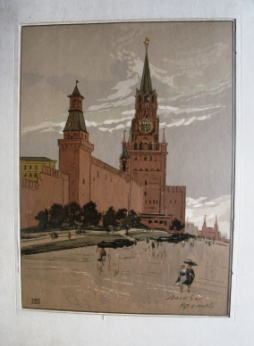 Линогравюра многоцветная. Маторин М. Красная площадь. Москва, 1961 г.Бумага, картон, дерматин,  печать. 52,6х40,8 смСохранность: пожелтение, загрязнение.Передана в дар Управлением культуры Амурского облисполкома.Хр. № 223Стеллаж 4, полка 6, справаАОМ 4614                 Хг 8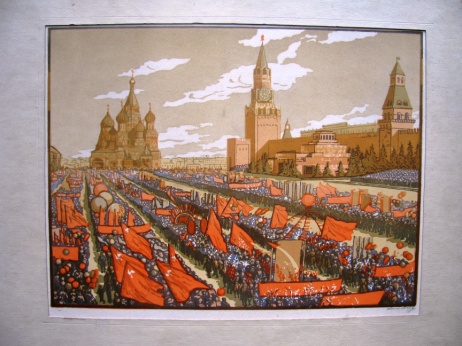 Линогравюра многоцветная. Аллендорф М. Демонстрация на Красной площади.  Москва, 1961 г.Бумага, картон, дерматин,  печать.  47,2х54,5 смСохранность: пожелтение, загрязнение.Передана в дар Управлением культуры Амурского облисполкома.Хр. № 223Стеллаж 4, полка 6, справаАОМ 4615                 Хг 9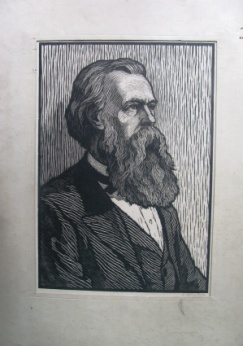 Ксилография. Ростовцев В. Ф. Энгельс. Москва, 1960 г.Бумага, картон, дерматин,  печать.  46,7х35 смСохранность: пожелтение, загрязнение.Передана в дар Управлением культуры Амурского облисполкома.Хр. № 223Стеллаж 4, полка 6, справаАОМ 4616                 Хг 10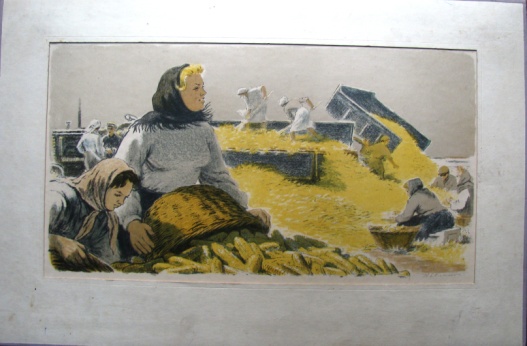 Автолитография многоцветная. Н. Евланова. Урожай кукурузы.Москва, 1960 г.Бумага, картон, дерматин,  печать. 45,8х68,2смСохранность: пожелтение, загрязнение.Передана в дар Управлением культуры Амурского облисполкомаХр. № 223Стеллаж 4, полка 6, справаАОМ 4617                 Хг 11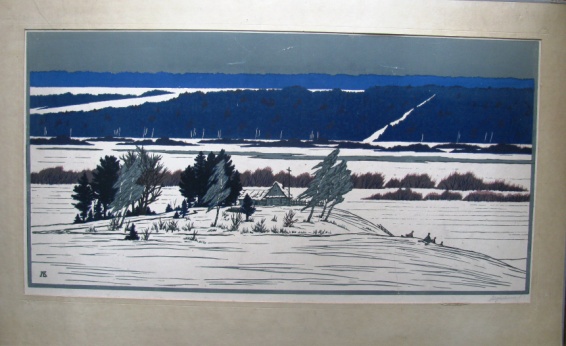 Линогравюра многоцветная. Вертинская Л. Синие дали.Москва, 1960 г.Бумага, картон, дерматин,  печать.  50,8х82,5смСохранность: пожелтение, загрязнение.Передана в дар Управлением культуры Амурского облисполкома Хр. № 223Стеллаж 4, полка 6, справаАОМ 4618                 Хг 12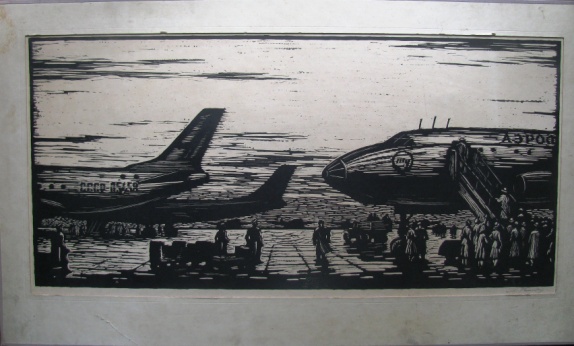 Линогравюра двухцветная. Ройтер Л. Аэропорт. Москва, 1960 г.Бумага, картон, дерматин,  печать.  47,4х81,8 смСохранность: пожелтение, загрязнение.Передана в дар Управлением культуры Амурского облисполкома.Хр. № 223Стеллаж 4, полка 6, справаАОМ 4619                 Хг 13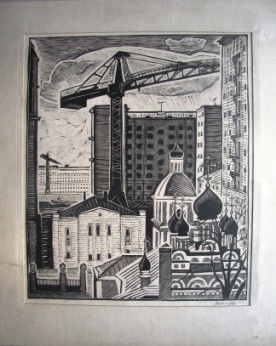 Линогравюра двухцветная. Г. Захаров  Московский пейзаж. Москва, 1960 г.Бумага, картон, дерматин,  печать.  56,2х47,7смСохранность: пожелтение, загрязнение.Передана в дар Управлением культуры Амурского облисполкомаХр. № 223Стеллаж 4, полка 5АОМ 4620                 Хг 14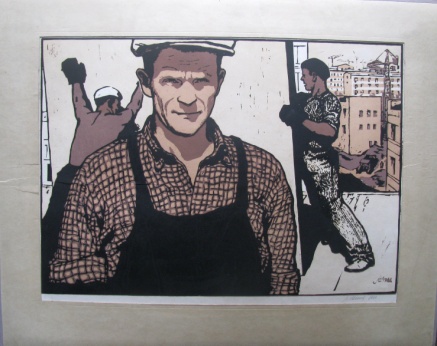 Линогравюра многоцветная. Шепелев Л. Москва. Строители Юго-запада. Москва, 1961 г.Бумага, картон, дерматин,  печать.  53,2х66,2 смСохранность: пожелтение, загрязнение.Передана в дар Управлением культуры Амурского облисполкома.Хр. № 223Стеллаж 4, полка 6, справаАОМ 4621                Хг 15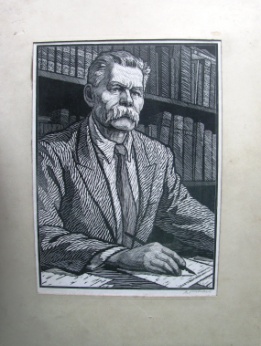 Гравюра. Ростовцев В.М. Горький. Москва, 1960 г.Бумага, картон, дерматин,  печать.  44х23,2 смСохранность: пожелтение, загрязнение.Передана в дар Управлением культуры Амурского облисполкома.Хр. № 223Стеллаж 4, полка 6, слеваАОМ 4622                 Хг 16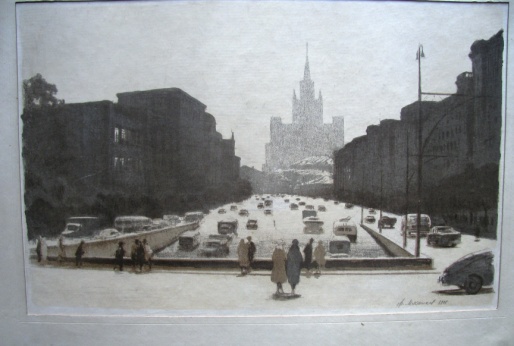 Автолитография многоцветная. Ф. Мясников. Площадь Маяковского. Москва, 1961 г.Бумага, картон, дерматин,  печать. 46х61,2 смСохранность: пожелтение, загрязнение.Передана в дар Управлением культуры Амурского облисполкома.Хр. № 223Стеллаж 4, полка 6, справаАОМ 4623                 Хг 17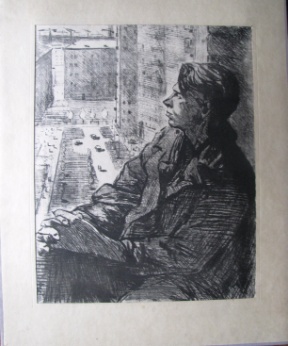 Автолитография двухцветная. М.Фейгин. Строитель новой Москвы.Москва, 1960 г.Бумага, картон, дерматин,  печать.  59х47,8смСохранность: пожелтение, загрязнение.Передана в дар Управлением культуры Амурского облисполкома. Хр. № 223Стеллаж 4, полка 6, справаАОМ 4624                 Хг 18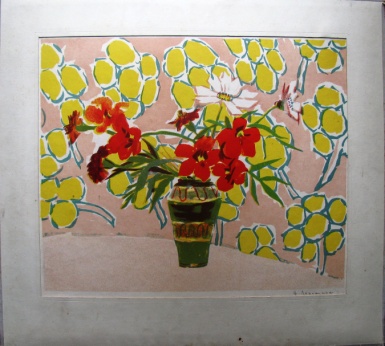 Автолитография многоцветная. Н. Левинсон Н. Пестрый букет. Москва, 1960 г.Бумага, картон, дерматин,  печать. 53,5х58,7 смСохранность: пожелтение, загрязнение.Передана в дар Управлением культуры Амурского облисполкома.Хр. № 223Стеллаж 4, полка 6, справаАОМ 4625               Хг 19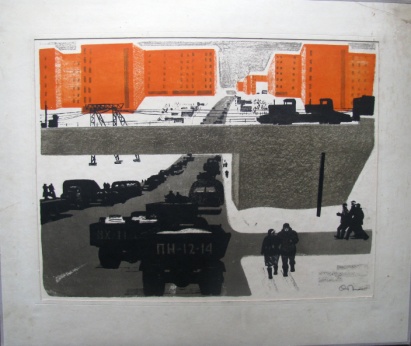 Автолитография многоцветная.  И. Обросов И. Москва. Новые кварталы.Москва, 1960 г.Бумага, картон, дерматин,  печать. 51,5х61,7 смСохранность: пожелтение, загрязнение.Передана в дар Управлением культуры Амурского облисполкома.Хр. № 223Стеллаж 4, полка 6, справаАОМ 4626                 Хг 20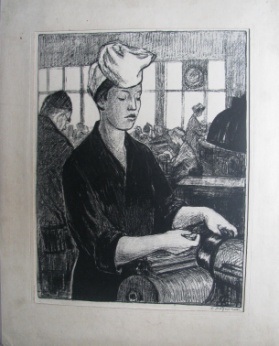 Автолитография двухцветная. С. Родионова. На часовом заводе. Москва, 1960 г.Бумага, картон, дерматин,  печать.  63,5х50,5 смСохранность: пожелтение, загрязнение.Передана в дар Управлением культуры Амурского облисполкома.Хр. № 223Стеллаж 4, полка 6, справаАОМ 4627                 Хг 21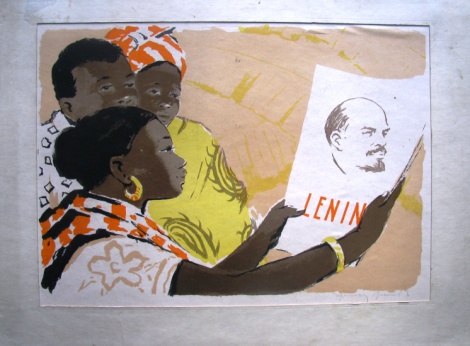 Автолитография многоцветная.  Д. Миньков, М. Романов Ленин всюду. Москва, 1960 г.Бумага, картон, дерматин,  печать.  52,3х64,8смСохранность: пожелтение, загрязнение.Передана в дар Управлением культуры Амурского облисполкома.Хр. № 223Стеллаж 4, полка 6, справаАОМ 4628                 Хг 22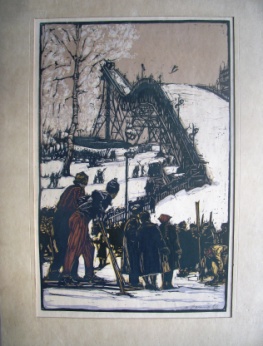 Автолитография многоцветная.  Л. Ройтер Л. Большой трамплин. Москва, 1960 г.Бумага, картон, дерматин,  печать. 69,7х49 смСохранность: пожелтение, загрязнение.Передана в дар Управлением культуры Амурского облисполкома.Хр. № 223Стеллаж 4, полка 6, справаАОМ 4629                 Хг 23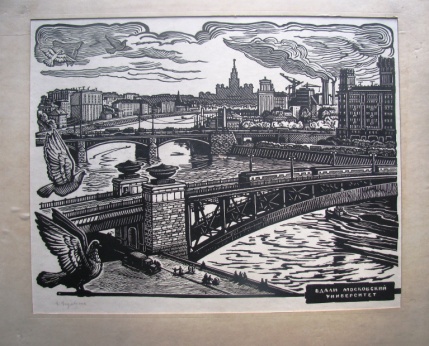 Линогравюра двухцветная. Ф. Федяевская. Вдали московский университет.Москва, 1960 г.Бумага, картон, дерматин,  печать.  58х66,5 смСохранность: пожелтение, загрязнение, прорыв листа в центре.Передана в дар Управлением культуры Амурского облисполкома.Хр. № 223Стеллаж 4, полка 6, справаАОМ 4630                 Хг 24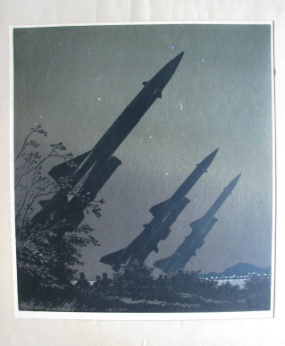 Линогравюра многоцветная. П. Баранов На страже мира. Москва, 1960 г.Бумага, картон, дерматин,  печать.   66,5х58,2смСохранность: пожелтение, загрязнение.Передана в дар Управлением культуры Амурского облисполкома.Хр. № 223Стеллаж 4, полка 6, справаАОМ 4631                 Хг 25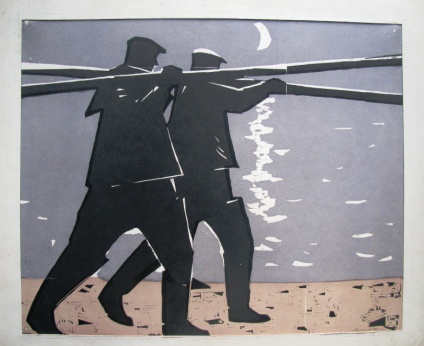 Линогравюра многоцветная. Л. Тукачев  Рыбаки. Москва, 1960 г.Бумага, картон, дерматин,  печать.   59,5х68,2смСохранность: пожелтение, загрязнение, прокол листа, прокол листа.Передана в дар Управлением культуры Амурского облисполкома.Хр. № 223Стеллаж 4, полка 6, справаАОМ 4632                 Хг 26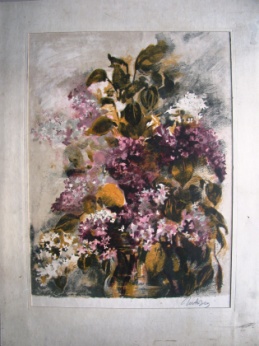 Автолитография многоцветная.  И. Айзенштадт  Сирень.Москва, 1960 г.Бумага, картон, дерматин,  печать.  68,7х52 смСохранность: пожелтение, загрязнение, излом справа.Передана в дар Управлением культуры Амурского облисполкома.Хр. № 223Стеллаж 4, полка 6, справаАОМ 4633                 Хг 27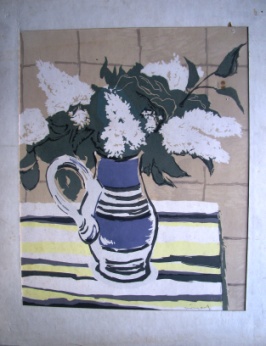 Линогравюра многоцветная. В. Поляков Белая сирень. Москва, 1960 г.Бумага, картон, дерматин,  печать.   69,8х57,2 смСохранность: пожелтение, загрязнение, вверху справа проколы, желтые пятна.Передана в дар Управлением культуры Амурского облисполкома.Хр. № 223Стеллаж 4, полка 6, справаАОМ 4634                 Хг 28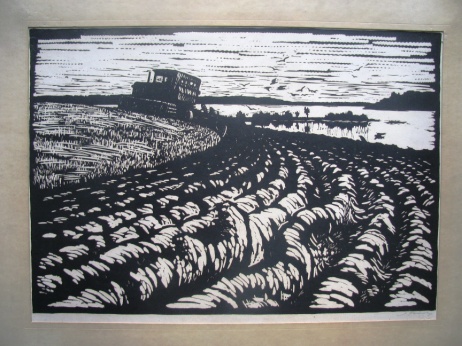 Линогравюра двухцветная. Л. Ройтер На целине. Осенняя вспашка. Москва, 1960 г.Бумага, картон, дерматин,  печать.  56х71 смСохранность: пожелтение, загрязнение, справа и внизу пятна.Передана в дар Управлением культуры Амурского облисполкома.Хр. № 223Стеллаж 4, полка 6, справаАОМ 4635                 Хр 1566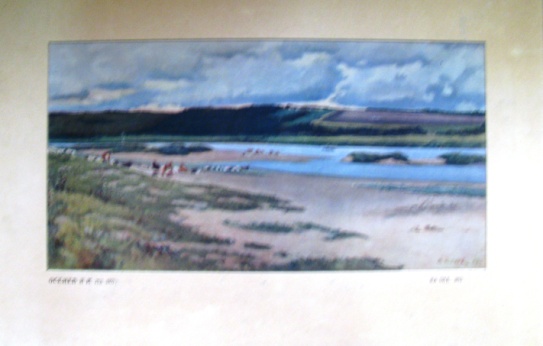 Картина. Осенев Н.И. На Оке. Репродукция на паспарту.РСФСР, 1953 г.Бумага, картон, дерматин,  печать.   60,5х73,8 смСохранность: паспарту в пятнах, потерто, загрязнено, дерматин на углах и по краям стерт.Передана в дар Управлением культуры Амурского облисполкома.Хр. № 223Стеллаж 4, полка 5, конверт 27АОМ 4636                 Хг 29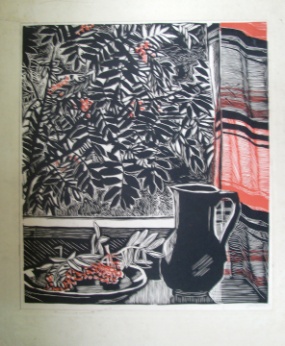 . Линогравюра трехцветная. Г. Захаров Рябина. Москва, 1960 г.Бумага, картон, дерматин,  печать.  75х65смСохранность: пожелтение, загрязнение, царапины.Передана в дар Управлением культуры Амурского облисполкома.Хр. № 223Стеллаж 4, полка 5, конверт 27АОМ 4637                 Хг 30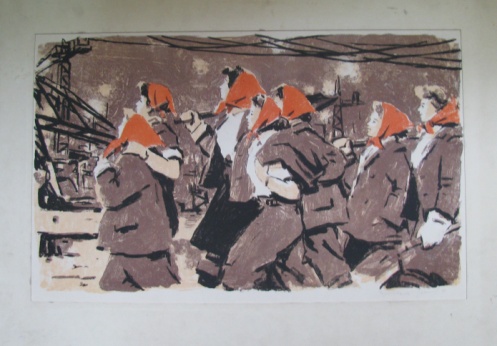 Автолитография многоцветная.  Д. Миньков, М. Романов Бригада коммунистического труда. Москва, 1960 г.Бумага, картон, дерматин,  печать.  54,5х76смСохранность: пожелтение, загрязнение.Передана в дар Управлением культуры Амурского облисполкома.Хр. № 223Стеллаж 4, полка 5, конверт 27АОМ 4638                 Хг 31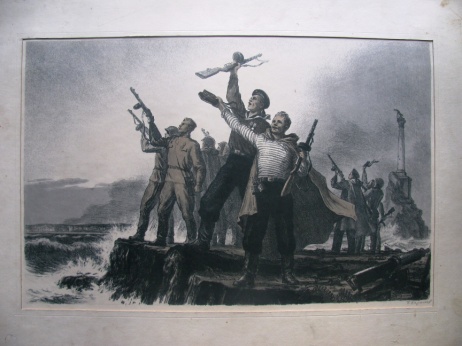 Автолитография многоцветная.  П. Баранов Севастополь освобожден. Москва, 1960 г.Бумага, картон, дерматин,  печать.  53х71,5 смСохранность: желтые пятна в центре, загрязнение.Передана в дар Управлением культуры Амурского облисполкома.Хр. № 223Стеллаж 4, полка 6, справаАОМ 4639                 Хг 32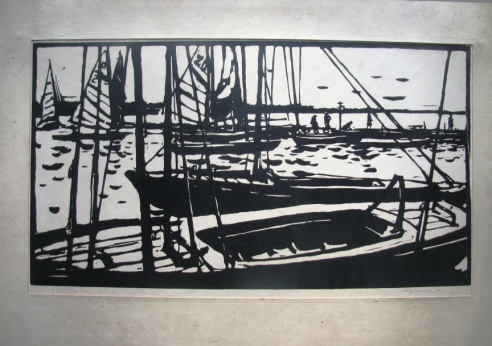 Линогравюра двухцветная. Л. Тукачев Лодки. Москва, 1960 г.Бумага, картон, дерматин,  печать.  51,6х74,8 смСохранность: пожелтение, загрязнение, царапины.Передана в дар Управлением культуры Амурского облисполкома.Хр. № 223Стеллаж 4, полка 6, справаАОМ 4640                 Хг 33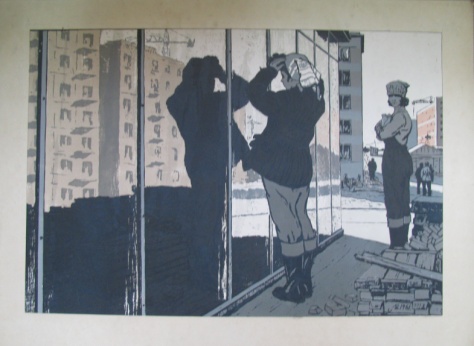 Линогравюра многоцветная. Л. Шепелев В перерыве. Москва, 1961 г.Бумага, картон, дерматин,  печать.  60,4х81 смСохранность: царапины загрязнение.Передана в дар Управлением культуры Амурского облисполкома.Хр. № 223Стеллаж 4, полка 5, конверт 27АОМ 4641                Хг 34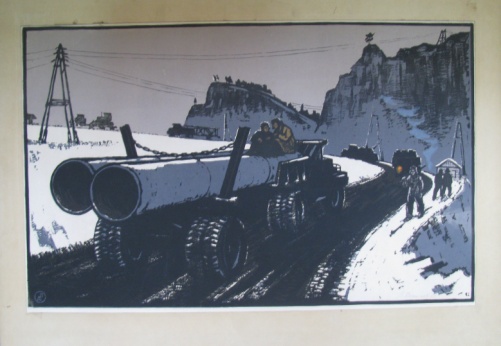 Линогравюра многоцветная. В. Денисов На Ангарстрой.  Москва, 1961 г.Бумага, картон, дерматин,  печать.  59,5х82,2 смСохранность: царапины, вверху потертости, пятна.Передана в дар Управлением культуры Амурского облисполкома.Хр. № 223Стеллаж 4,полка 5АОМ 4642                Хг 35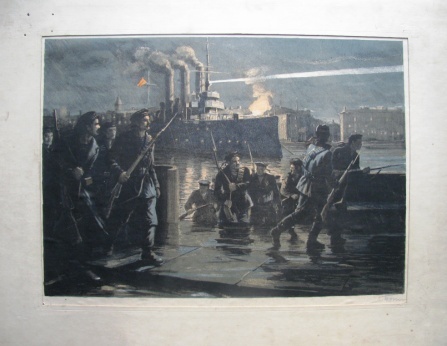 Автолитография многоцветная.  С. Бойм. Залп Авроры.  Москва, 1960 г.Бумага, картон, дерматин,  печать.  53,4х65,5 смСохранность: пятна, царапины, пожелтение,  загрязнение.Передана в дар Управлением культуры Амурского облисполкома.Хр. № 223Стеллаж 4, полка 6, справаАОМ 4684                 Хг 36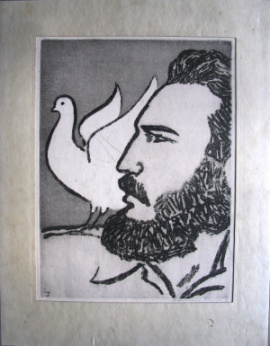 Офорт. Е. Уханова-Волянская  Куба - да! Москва, 1960 г.Бумага, картон, дерматин,  печать.   60,7х47,5смСохранность: пожелтение, царапины, загрязнение.Передана в дар Управлением культуры Амурского облисполкома.Хр. № 223Стеллаж 4, полка 6, справаАОМ 4685                 Хг 37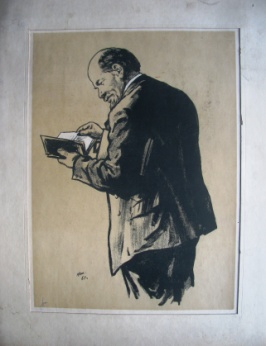 Автолитография.  Н. Жуков Нужные цифры (портрет В.И. Ленина). Москва, 1960 г.Бумага, картон, дерматин,  печать.  68,7х52,2 смСохранность: пожелтение, загрязнение, пятна, затёки.Передана в дар Управлением культуры Амурского облисполкома.Хр. № 223Стеллаж 4, полка 6, справаАОМ 4686                 Хг 38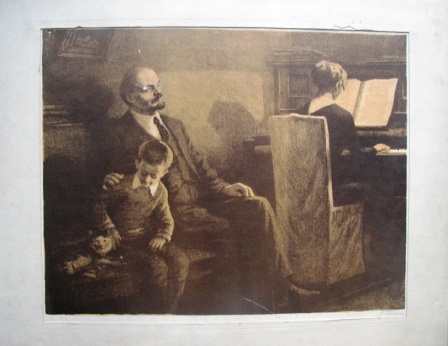 Автолитография.  С. Бойм В свободный час.  Москва, 1960 г.Бумага, картон, дерматин,  печать.  54,5х64,5 смСохранность: желтые пятна в центре, загрязнение.Передана в дар Управлением культуры Амурского облисполкома.Хр. № 223Стеллаж 4, полка 6, справаАОМ 4752/1                Хг 1281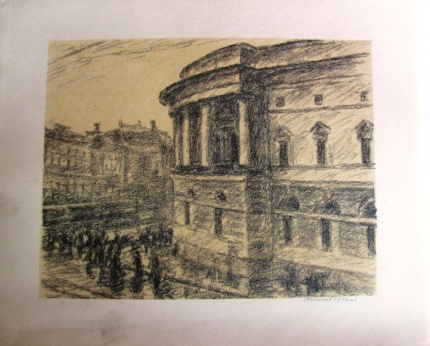 Автолитография. Астапов И.С. Вид фрагмента улицы и двух зданий. Комплект автолитографий «Ленинские места в Ленинграде». Ленинград, 2-я половина 1940-х гг.Бумага, печать.21,8х25,8 смСохранность: уголки потерты, серые пятна, задымлена.Передан в дар Дирекцией художественных выставок и панорам в 1957 г.Хр. № 223Стеллаж 4, полка 5АОМ 4752/2                Хг 1282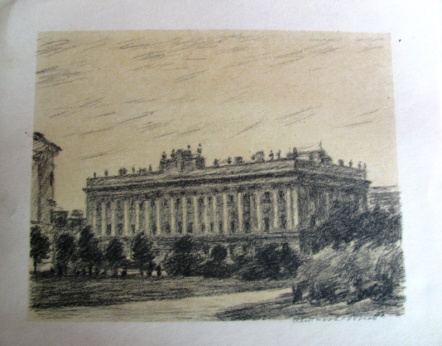 Автолитография. Астапов И.С. Вид здания с колоннами. Комплект автолитографий «Ленинские места в Ленинграде». Ленинград, 2-я половина 1940-х гг.Бумага, печать.21,8х26 смСохранность: уголки потерты, серые пятна, задымлена.Передан в дар Дирекцией художественных выставок и панорам в 1957 г.Хр. № 223Стеллаж 4, полка 5АОМ 4752/3                Хг 1283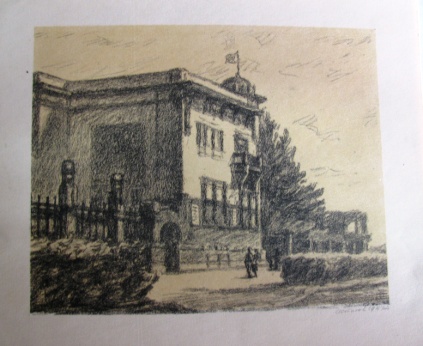 Автолитография. Астапов И.С. Вид двухэтажного здания с балконом. Комплект автолитографий «Ленинские места в Ленинграде». Ленинград, 2-я половина 1940-х гг.Бумага, печать.21,8х26 смСохранность: уголки потерты, серые пятна, задымлена.Передан в дар Дирекцией художественных выставок и панорам в 1957 г.Хр. № 223Стеллаж 4, полка 5АОМ 4752/4                Хг 1284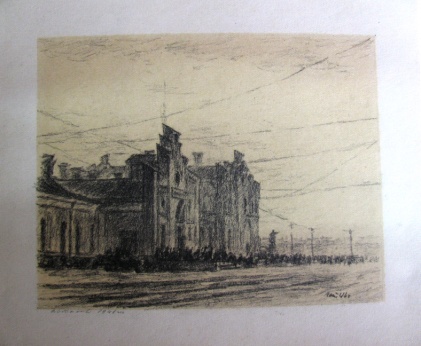 Автолитография. Астапов И.С. Демонстрация в честь годовщины Великой Октябрьской социалистической революции. Комплект автолитографий «Ленинские места в Ленинграде». Ленинград, 2-я половина 1940-х гг.Бумага, печать.21,6х25,6 смСохранность: уголки потерты, серые пятна, задымлена.Передан в дар Дирекцией художественных выставок и панорам в 1957 г.Хр. № 223Стеллаж 4, полка 5АОМ 4752/5                Хг 1285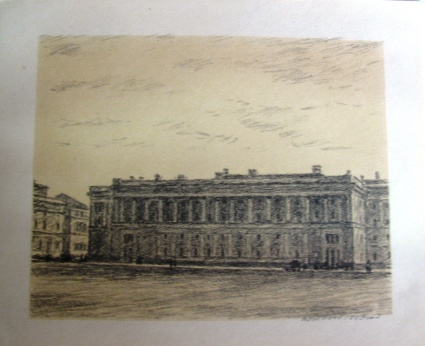 Автолитография. Астапов И.С. Вид площади и зданий. Комплект автолитографий «Ленинские места в Ленинграде». Ленинград, 2-я половина 1940-х гг.Бумага, печать.21,9х26 смСохранность: уголки потерты, серые пятна, задымлена.Передан в дар Дирекцией художественных выставок и панорам в 1957 г.Хр. № 223Стеллаж 4, полка 5АОМ 4752/6               Хг 1286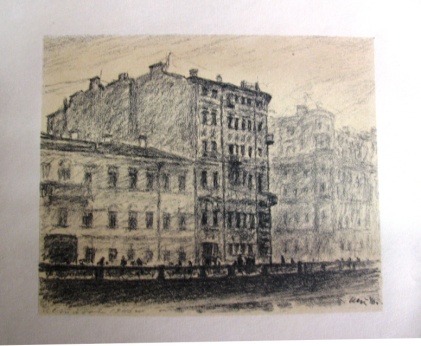 Автолитография. Астапов И.С. Вид многоэтажных зданий со стороны набережной. Комплект автолитографий «Ленинские места в Ленинграде». Ленинград, 2-я половина 1940-х гг.Бумага, печать.21,5х25,8 смСохранность: уголки потерты, серые пятна, задымлена.Передан в дар Дирекцией художественных выставок и панорам в 1957 г.Хр. № 223Стеллаж 4, полка 5АОМ 4752/7                Хг 1287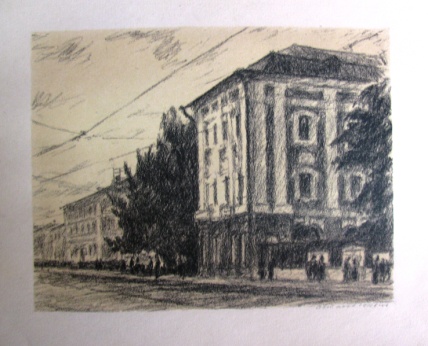 Автолитография. Астапов И.С. Вид трехэтажного здания и улицы. Комплект автолитографий «Ленинские места в Ленинграде». Ленинград, 2-я половина 1940-х гг.Бумага, печать.21,6х25,8 смСохранность: уголки потерты, серые пятна, задымлена.Передан в дар Дирекцией художественных выставок и панорам в 1957 г.Хр. № 223Стеллаж 4, полка 5АОМ 4752/8                Хг 1288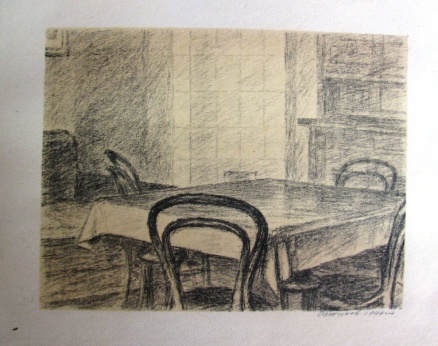 Автолитография. Астапов И.С. Фрагмент интерьера столовой квартиры В.И. Ленина. Комплект автолитографий «Ленинские места в Ленинграде». Ленинград, 2-я половина 1940-х гг.Бумага, печать.21,6х26 смСохранность: уголки потерты, серые пятна, задымлена.Передан в дар Дирекцией художественных выставок и панорам в 1957 г.Хр. № 223Стеллаж 4, полка 5АОМ 4752/9                Хг 1289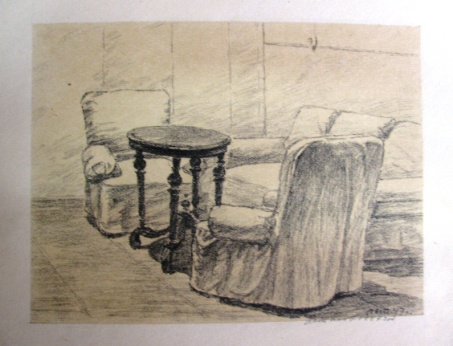 Автолитография. Астапов И.С. Фрагмент интерьера гостиной квартиры В.И. Ленина. Комплект автолитографий «Ленинские места в Ленинграде». Ленинград, 2-я половина 1940-х гг.Бумага, печать.22х25,7 смСохранность: уголки потерты, серые пятна, задымлена.Передан в дар Дирекцией художественных выставок и панорам в 1957 г.Хр. № 223Стеллаж 4, полка 5АОМ 4752/10                Хг 1290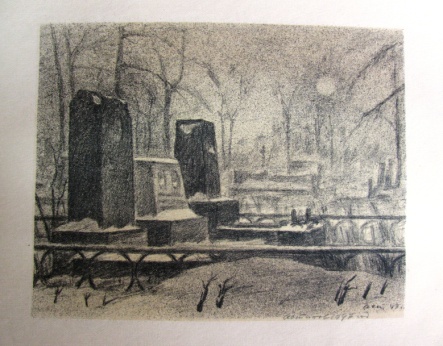 Автолитография. Астапов И.С. Памятники на могилах родных В.И. Ленина. Комплект автолитографий «Ленинские места в Ленинграде». Ленинград, 2-я половина 1940-х гг.Бумага, печать.21,8х25,8 смСохранность: уголки потерты, серые пятна, задымлена.Передан в дар Дирекцией художественных выставок и панорам в 1957 г.Хр. № 223Стеллаж 4, полка 5АОМ 4752/11              Хг 1291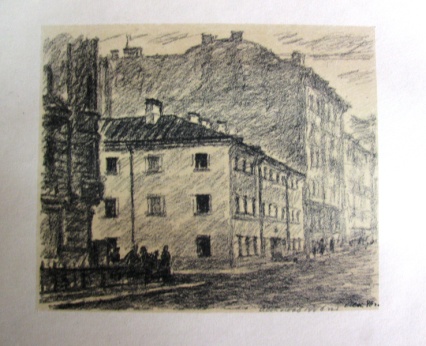 Автолитография. Астапов И.С. Вид домов и улицы. Комплект автолитографий «Ленинские места в Ленинграде». Ленинград, 2-я половина 1940-х гг.Бумага, печать.22х26 смСохранность: уголки потерты, серые пятна, задымлена.Передан в дар Дирекцией художественных выставок и панорам в 1957 г.Хр. № 223Стеллаж 4, полка 5АОМ 4752/12                Хг 1292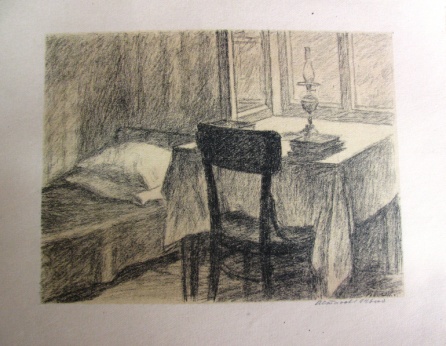 Автолитография. Астапов И.С. Интерьер комнаты В.И. Ленина. Комплект автолитографий «Ленинские места в Ленинграде». Ленинград, 2-я половина 1940-х гг.Бумага, печать.21,7х26 смСохранность: уголки потерты, серые пятна, задымлена.Передан в дар Дирекцией художественных выставок и панорам в 1957 г.Хр. № 223Стеллаж 4, полка 5АОМ 4752/13                Хг 1293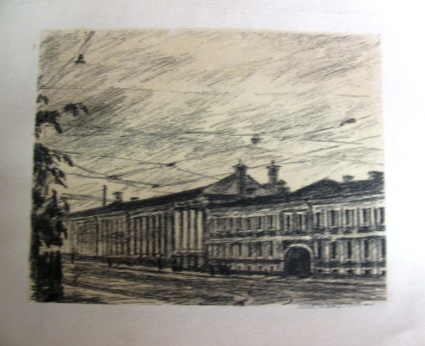 Автолитография. Астапов И.С. Вид улицы и зданий с аркой и колоннами. Комплект автолитографий «Ленинские места в Ленинграде». Ленинград, 2-я половина 1940-х гг.Бумага, печать.21,7х26 смСохранность: уголки потерты, серые пятна, задымлена.Передан в дар Дирекцией художественных выставок и панорам в 1957 г.Хр. № 223Стеллаж 4, полка 5АОМ 4752/14              Хг 1294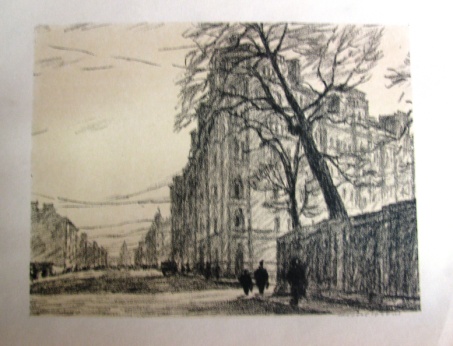 Автолитография. Астапов И.С. Вид улицы и в.И. Ленина. Комплект автолитографий «Ленинские места в Ленинграде». Ленинград, 2-я половина 1940-х гг.Бумага, печать.21,8х25,8 смСохранность: уголки потерты, серые пятна, задымлена.Передан в дар Дирекцией художественных выставок и панорам в 1957 г.Хр. № 223Стеллаж 4, полка 5АОМ 4752/15                Хг 1295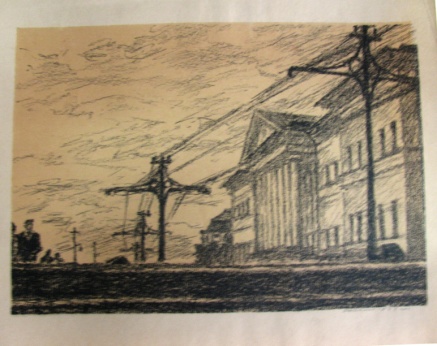 Автолитография. Астапов И.С. Здание Академии наук. Комплект автолитографий «Ленинские места в Ленинграде». Ленинград, 2-я половина 1940-х гг.Бумага, печать.20,8х25,9 смСохранность: уголки потерты, серые пятна, задымлена.Передан в дар Дирекцией художественных выставок и панорам в 1957 г.Хр. № 223Стеллаж 4, полка 5АОМ 4753                Хг 1569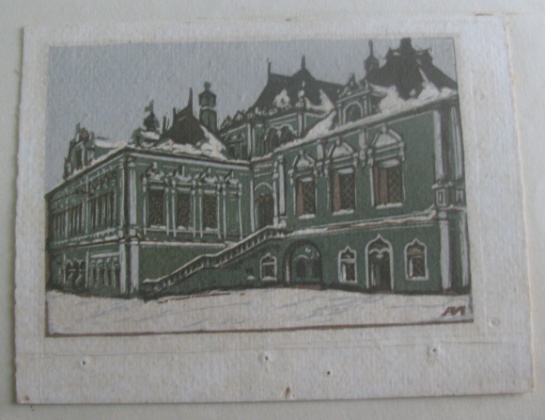 Линогравюра цветная. Иглин А.И. Сельскохозяйственная академия им. В.И. Ленина. Москва. 1947 г.Бумага, печать. 29,6х20,6 смСохранность: загрязнение, внизу три сквозных прокола, паспарту задымлено, в пятнах, углы, края потерты.Передан в дар Дирекцией художественных выставок и панорам в 1957 г.Хр. № 223     Стеллаж 4, полка 5АОМ 4781                Хг 39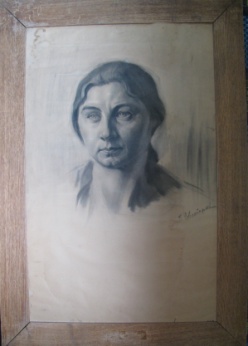 Рисунок. Евстафьев П.С.  Портрет учительницы рисования К. Ишковой. С автографом. Благовещенск, 1930-е гг.Бумага, уголь.81х56 смСохранность: загрязнение, бумага пожелтела, изломы, надрывы, разрывы, углы края потерты.Передан в дар в 1956 г.ф/х 223  Шкаф-стол  ящ. 8АОМ 4782               Хг 40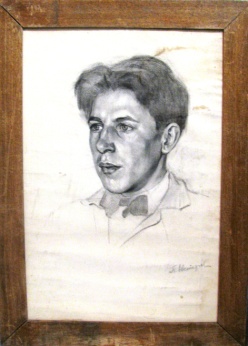 Рисунок. Евстафьев П.С. Портрет молодого художника. С автографом.Благовещенск, 1930-е гг. Бумага, уголь.81х58,5 смСохранность: загрязнение, бумага пожелтела, изломы, сильные потертости, коробление бумага, надрывы, разрывы, два прокола.Передан в дар автором в 1956 г.Хр. № 223Стеллаж 8, полка 4, секция 2АОМ 4783                Хг 41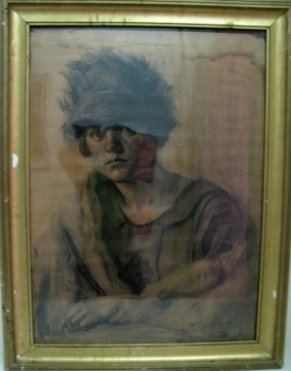 Рисунок. Евстафьев П.С. Женский портрет. С автографом.Благовещенск, 1920 г. Бумага, уголь. 61,8х80 смСохранность: многочисленные разрывы кромок листа, проколы, бурые пятна, затеки, царапина, пожелтение, загрязнение.Передан в дар автором в 1956 г.ф/х 117 узк. ст. у входа, п. 3 яч. 13АОМ 4786                Хг 42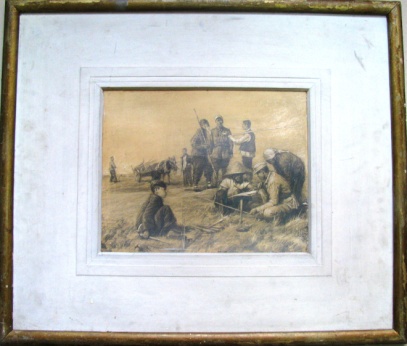 Графический рисунок. Финогенов К.И. Народное правительство наделило крестьян землей. РСФСР, 1952 г. 50х58 смБумага, карандаш.Сохранность: слева внизу продавленное отверстие, загрязнение, паспарту сильно потерто.ф/х 223Стеллаж 6,полка 11-й проходАОМ 4787                Хг 43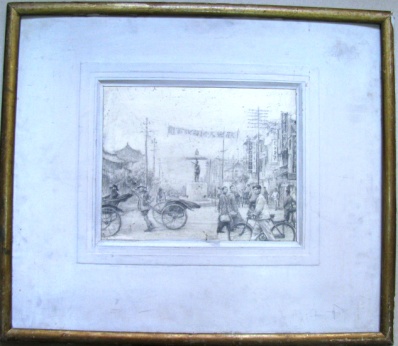 Графический рисунок. Финогенов К.И. Освобожденный Чуйлин. РСФСР, 1952 г.Бумага, карандаш. 50х58 смСохранность: царапины, трещинки, загрязнение.ф/х 223Стеллаж 6,полка 11-й проходАОМ 4788                Хг 44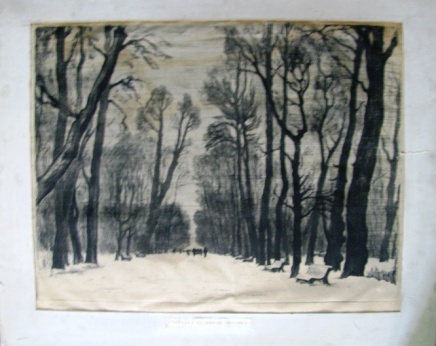 Графический лист. Белоусов П.П. Летний сад зимой. РСФСР, 1960 г.Бумага. Офорт.63х78,5 смСохранность: пожелтение, прокол справа, изломы внизу, помятость.ф/х 223Стеллаж 4, полка 7АОМ 4814                Хг 461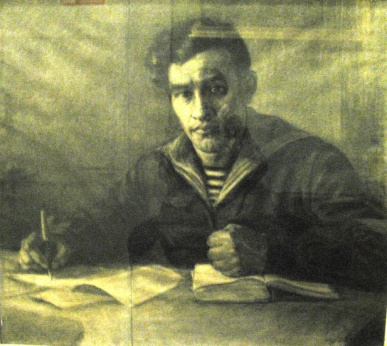 Графический рисунок. Мехедов А.И.  Портрет Федотова, дрейфовавшего 49 дней в океане. Благовещенск, 1961 г.Бумага, уголь.78,5х88 смСохранность: пожелтение, загрязнение, потертости.ф/х 223      ст. 6, с. 1, п.4АОМ 6034                Хг 1449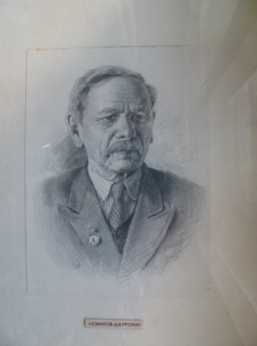 Графический рисунок. Пустовой П.К. Портрет Г.С. Новикова-Даурского. Благовещенск, 1959 г.Бумага, карандаш.13,5х18, 34х27,5 смСохранность: пятна клея, загрязненность.Закуплен у автора в 1983 г.ф/х 223      ст. 6, с. 1, п.2АОМ 6743                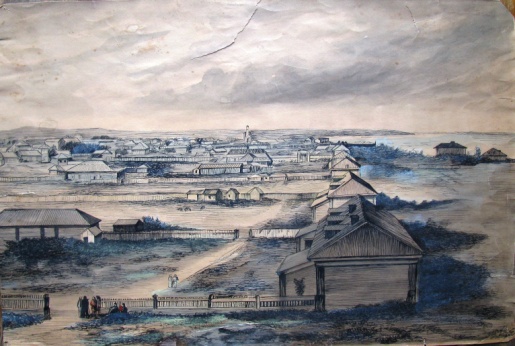 Графический рисунок. Викулин М. Благовещенск в 1880-х гг.Благовещенск, 1940 г. Бумага, перо, тушь.35х53 смСохранность: пятна клея, загрязненность.Выполнен художником по заказу музея.ф/х 223стеллаж 4, полка 6 слева  АОМ 8403Хг 735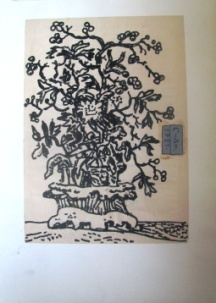 Графический рисунок. Семенов-Амурский Ф.В. Цветы в вазе. Москва, 1951 г.Бумага, тушь, кисть.24,3х17,2 смСохранность: паспарту пожелтело, углы помяты.Передан в дар Е.И. Елисеевой, вдовой художника в 1985 г.ф/х 223  шкаф-стол ящ. 7  АОМ 8404Хг 736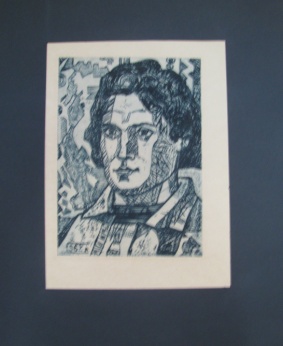 Графический рисунок. Семенов-Амурский Ф.В. Женский портрет.  Москва, 1962 г.Бумага, сухая игла.23,8х17 смСохранность: паспарту пожелтело, углы помяты.Передан в дар Е.И. Елисеевой, вдовой художника в 1985 г.ф/х 223Стеллаж 6,полка 2,1-й проход  АОМ 8405Хг 737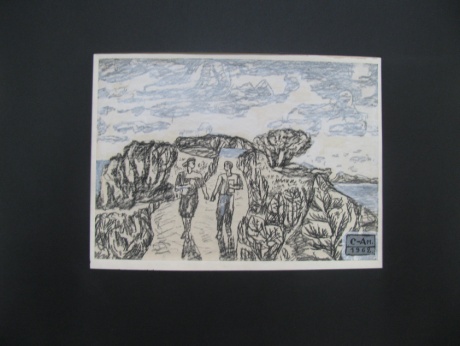 Графический рисунок. Семенов-Амурский Ф.В. Эскиз к картине Возвращение с прогулки. Москва, 1962 г.Бумага, картон, белила.20,2х28,9смСохранность: паспарту пожелтело, углы помяты.Передан в дар Е.И. Елисеевой, вдовой художника в 1985 г.ф/х 223Стеллаж 6,полка 2,1-й проход  АОМ 8406Хг 738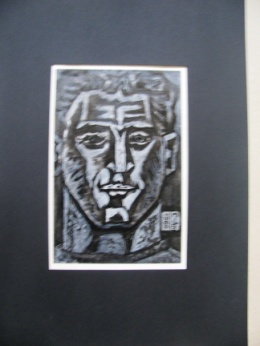 Графический рисунок. Семенов-Амурский Ф.В. Портрет юноши. Москва, 1966 г.Бумага, тушь, белила, кисть.21,1х13,8 смСохранность: паспарту пожелтело, помято.Передан в дар Е.И. Елисеевой, вдовой художника в 1985 г.ф/х 223Стеллаж 6,полка 2,1-й проход  АОМ 8407Хг 739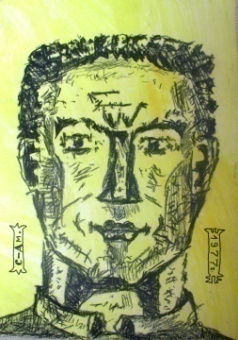 Графический рисунок. Семенов-Амурский Ф.В. Мужское лицо. Москва, 1977 г.Бумага, карандаш, темпера.30х21,1 смСохранность: края помяты.Передан в дар Е.И. Елисеевой, вдовой художника в 1985 г.ф/х 223Шкаф-столящик 7  АОМ 8408Хг 740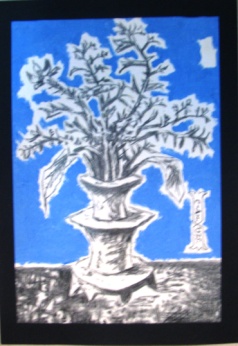 Графический рисунок. Семенов-Амурский Ф.В. Букет цветов.Москва, 1975 г.Бумага, карандаш под лаком, темпера.27х19смСохранность: паспарту пожелтело, помят.Передан в дар Е.И. Елисеевой, вдовой художника в 1985 г.ф/х 223 ст. 2,с. 2. п. 1  АОМ 8409Хг 741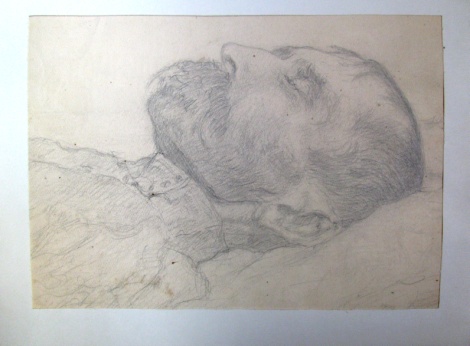 Графический рисунок. Семенов-Амурский Ф.В. Умерший В.Я. Семенов, отец художника. Благовещенск, 1922 г.Бумага, карандаш.18,5х27,2смСохранность: бумага сильно пожелтела, с пятнами до 0,05 см.Передан в дар Е.И. Елисеевой, вдовой художника в 1985 г.ф/х 223Шкаф-столящик 7  АОМ 8410Хг 742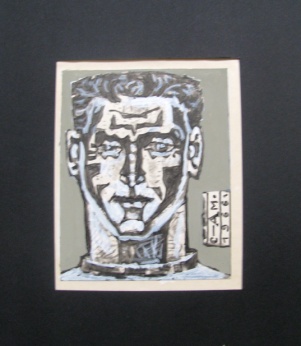 Графический рисунок. Семенов-Амурский Ф.В. Мужской портрет.Москва, 1966 г.Бумага, тушь, темпера, кисть.13,8х11смСохранность: паспарту пожелтело, края помяты.Передан в дар Е.И. Елисеевой, вдовой художника в 1985 г.ф/х 223 ст. 6, п. 2,         1-й проход  АОМ 8411Хг 743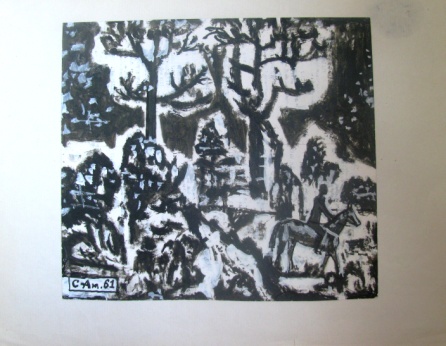 Графический рисунок. Семенов-Амурский Ф.В. Пейзаж с всадником. Москва, 1961 г.Бумага, тушь, кисть, белила.18,8х21смСохранность: паспарту пожелтело, края помяты.Передан в дар Е.И. Елисеевой, вдовой художника в 1985 г.ф/х 223Шкаф-столящик 7  АОМ 8412Хг 744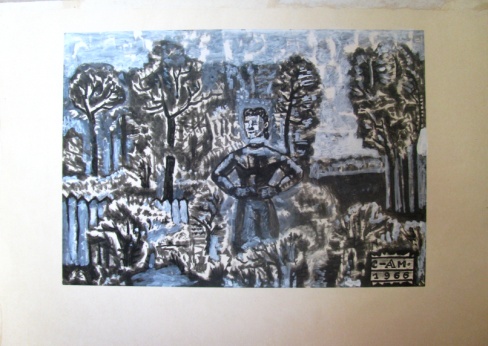 Графический рисунок. Семенов-Амурский Ф.В. Женщина в кустарнике.Москва, 1966 г.Бумага, тушь, белила, кисть.20,3х28,9 смСохранность: паспарту пожелтело, помят.Передан в дар Е.И. Елисеевой, вдовой художника в 1985 г.ф/х 223Шкаф-столящик 7  АОМ 8413Хг 745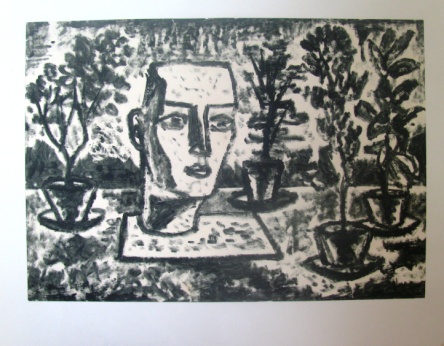 Графический рисунок. Семенов-Амурский Ф.В. Натюрморт. Москва, 1961 г.Бумага, темпера.20,3х29 смСохранность: края помяты.Передан в дар Е.И. Елисеевой, вдовой художника в 1985 г.ф/х 223Шкаф-столящик 7  АОМ 8414Хг 746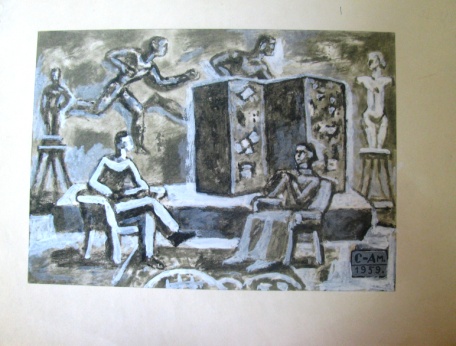 Графический рисунок. Семенов-Амурский Ф.В. Гости у скульптора.Москва, 1959 г.Бумага, темпера.20,2х28,5 смСохранность: паспарту пожелтело, помят.Передан в дар Е.И. Елисеевой, вдовой художника в 1985 г.ф/х 223Шкаф-столящик 7АОМ 8415Хг 747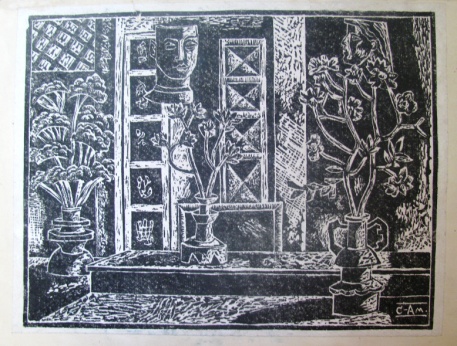 Графический рисунок. Семенов-Амурский Ф.В. Интерьер.Москва, 1961 г.Бумага, линогравюра.24,9х32 смСохранность: паспарту пожелтело, края помяты, трещины.Передан в дар Е.И. Елисеевой, вдовой художника в 1985 г.ф/х 223Шкаф-столящик 7АОМ 8416Хг 748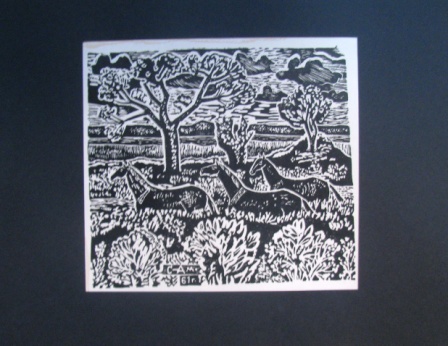 Графический рисунок. Семенов-Амурский Ф.В. Лошади в бурьяне Москва, 1961 г.Бумага, линогравюра.18х20 смСохранность: паспарту пожелтело, края помяты.Передан в дар Е.И. Елисеевой, вдовой художника в 1985 г.ф/х 223Шкаф-столящик 7АОМ 8417Хг 748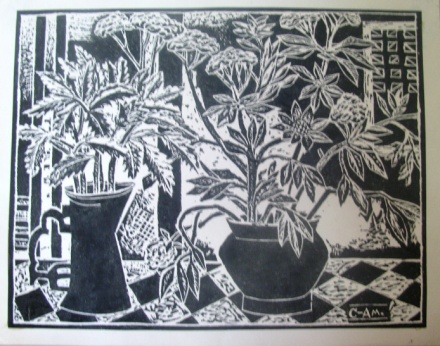 Семенов-Амурский Ф.В. 25х32Графический рисунок. Семенов-Амурский Ф.В. Цветы на столе. Москва, 1961 г.Бумага, линогравюра.25х32 смСохранность: паспарту пожелтело, края помяты.Передан в дар Е.И. Елисеевой, вдовой художника в 1985 г.ф/х 223Шкаф-столящик 7АОМ 9663Хг 2178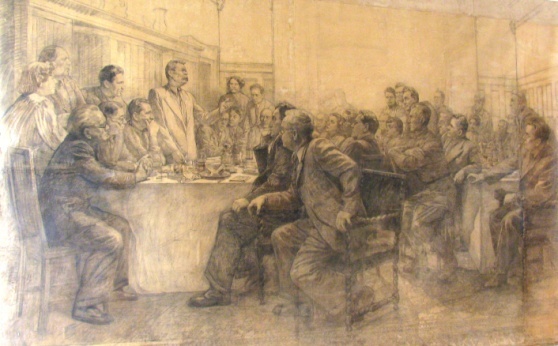 Картон к картине. Яр-Кравченко А.Н. Ответственность на вас. Москва,1930-е гг. Бумага, уголь. 330х213 смСохранность: паспарту пожелтело, края помяты.Передан в дар Е.И. Елисеевой, вдовой художника в 1985 г.Коридор библиотекиАОМ 9716Хг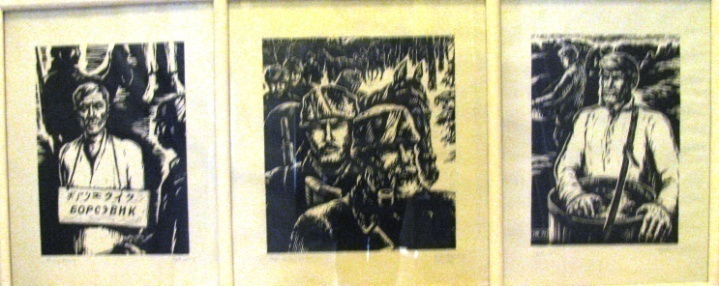 Графический рисунок. Кривощеков Ю.И. Годы двадцатые. Триптих. РСФСР, 1971 г.31х43ф/х 223За стеллажом 7АОМ 10496Хг 62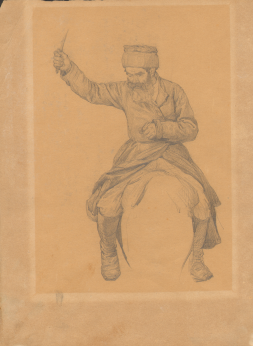 Графический рисунок. П. Ковалевский. Казак, сидящий на воображаемой лошади.РСФСР, 1920-е гг.Бумага, карандаш.32,5х24 смСохранность: бумага пожелтела, бурые пятна, загрязненность, надрывы по краям.Закуплен у А.Г. Яр-Кравченко, вдовы художника А.Н. Яр-Кравченко.ф/х 223      ст. 2, секция 3, п.1АОМ 10497Хг 63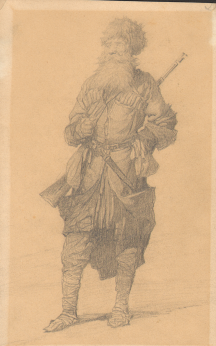 Графический рисунок. П.  Ковалевский. Казак в черкеске и папахе.РСФСР, 1920-е гг.Бумага, карандаш.20х13,5 смСохранность: бумага пожелтела, загрязненность.Закуплен у А.Г. Яр-Кравченко, вдовы художника А.Н. Яр-Кравченко.ф/х 223      ст. 2, секция 3, п.1АОМ 10498Хг 64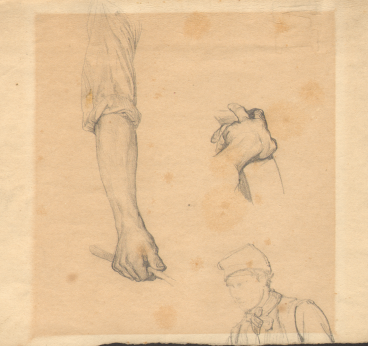 Графический рисунок. П. Ковалевский Руки. РСФСР, 1920-е гг.Бумага, карандаш.18х24,5 смСохранность: многочисленные желтые, бурые пятна, загрязнена, надрывы по краям.Закуплен у А.Г. Яр-Кравченко, вдовы художника А.Н. Яр-Кравченко.ф/х 223      ст. 2, секция 3, п.1АОМ 10499Хг 65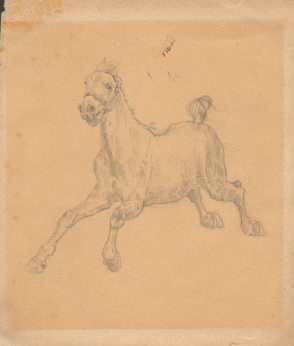 Графический рисунок. П. Ковалевский Скачущая лошадь.  РСФСР, 1920-е гг.Бумага, карандаш.13,5х11,5 смСохранность: желтые, бурые пятна.Закуплен у А.Г. Яр-Кравченко, вдовы художника А.Н. Яр-Кравченко.ф/х 223      ст. 2, секция 3, п.1АОМ 10500Хг 1579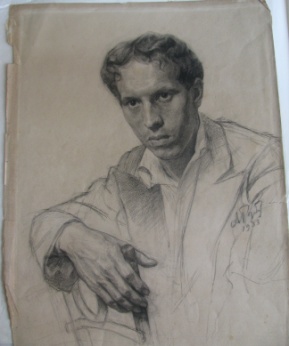 Графический лист. Горбов А. Портрет художника А.Я. Яр-Кравченко.РСФСР, 1933 г.Бумага, уголь.57,5х44 смСохранность: бумага ветхая, пожелтела, многочисленные разрывы от 0,5 до 4 см, углы, края загнуты; на об.ст. по всему листу светлые и бурые пятна.Закуплен у А.Г. Яр-Кравченко, вдовы художника.ф/х 223стеллаж 4,полка 5,конверт 22АОМ 10501Хг 2748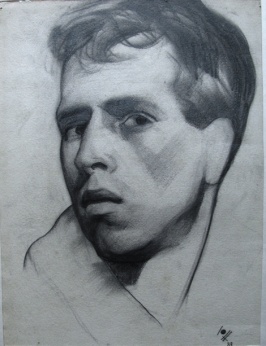 Графический лист. Непринцев Ю.М. Портрет художника А.Я. Яр-Кравченко. РСФСР, 1930-е гг. Бумага,32,5х22,5 смСохранность: пожелтение бумагиЗакуплен у Яр-Кравченко А.Г., вдовы художника А.Н. Яр-Кравченко.ы/х 223Стеллаж 4, полка 6АОМ 10868/51Хг 994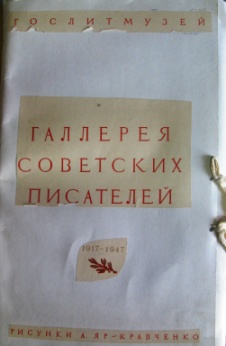 Альбом. 55 портретов А.Н. Яр-Кравченко.  Галерея советских писателей. Москва. 1947. 34,5х49,7 см.Бумага. Передан А.Г. Яр-Кравченко, вдовой художника.ф/х 223Стеллаж 4, полка 4, слеваАОМ 10868/52Хг 995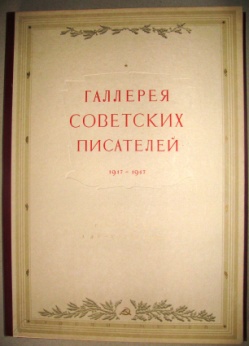 Альбом. 55 портретов. А.Н. Яр-Кравченко.  Галерея советских писателей. Москва. 1947. 34,5х49,7 см.Бумага.Передан А.Г. Яр-Кравченко, вдовой художника.ф/х 223Стеллаж 4, полка 6, слеваАОМ 10926/3Хг 1047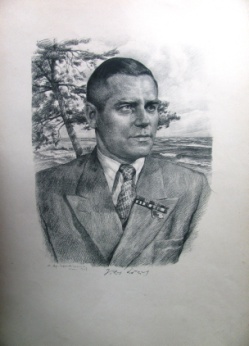 Графический лист. А.Н. Яр-Кравченко. Портрет латышского писателя Вилиса Лациса. Из альбома «Галерея советских писателей.1917-1947». Рисунки А. Яр-Кравченко. Выпуск первый. Издание Государственного литературного музея. Москва, 1947 г. Бумага. Автолитография.53х36 смСохранность: углы, края потерты.Передан в дар А.Г. Яр-Кравченко, вдовой художника.ф/х 223Стеллаж 4, полка 6, слеваАОМ 10926/4Хг 1048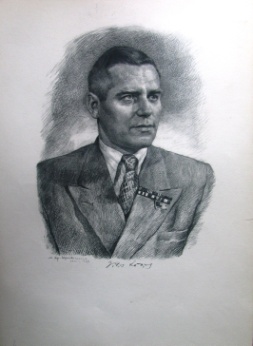 Графический лист. А.Н. Яр-Кравченко. Портрет латышского писателя Вилиса Лациса. Москва, 1947 г. Бумага. Автолитография.53х36 смСохранность: углы, края потерты.Передан в дар А.Г. Яр-Кравченко, вдовой художника.ф/х 223Стеллаж 4, полка 6, слеваАОМ 10926/5Хг 1049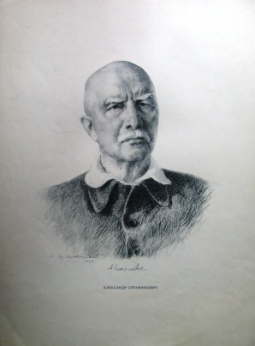 Графический лист. А.Н. Яр-Кравченко. Портрет писателя Александра Серафимовича. Из альбома «Галерея советских писателей.1917-1947». Рисунки А. Яр-Кравченко. Выпуск первый. Издание Государственного литературного музея. Москва. 1947.Москва, 1947 г.Бумага. Автолитография.47х35,5 смСохранность: углы, края потерты.Передан в дар А.Г. Яр-Кравченко, вдовой художника.ф/х 223Стеллаж 4, полка 6, слеваАОМ 10926/6Хг 1050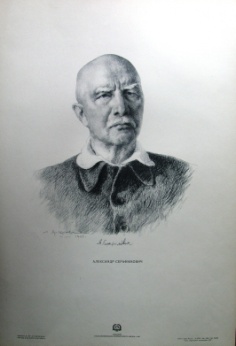 Графический лист. А.Н. Яр-Кравченко. Портрет писателя Александра Серафимовича. Москва, 1947 г.Бумага. Автолитография.47х35,5 смСохранность: углы, края потерты.Передан в дар А.Г. Яр-Кравченко, вдовой художника.ф/х 223Стеллаж 4, полка 6, слеваАОМ 10926/7Хг 1051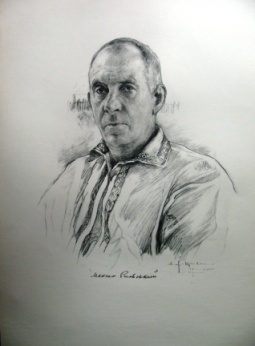 Графический лист. А.Н. Яр-Кравченко. Портрет писателя Максима Рыльского.  Москва, 1947 г.Бумага. Автолитография.52,5х35,7 смСохранность: углы потерты, помяты.Передан в дар А.Г. Яр-Кравченко, вдовой художника.ф/х 223Стеллаж 4, полка 6, слеваАОМ 10926/8Хг 1052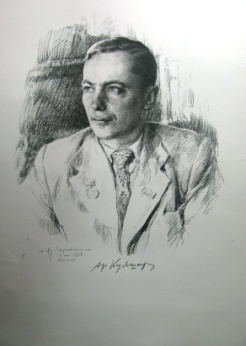 Графический лист. А.Н. Яр-Кравченко. Портрет белорусского поэта Аркадия Кулешова.  Москва, 1947 г.Бумага. Автолитография.52,5х36 смСохранность: углы потерты, помяты.Передан в дар А.Г. Яр-Кравченко, вдовой художника.ф/х 223Стеллаж 4, полка 6, слеваАОМ 10926/9Хг 1053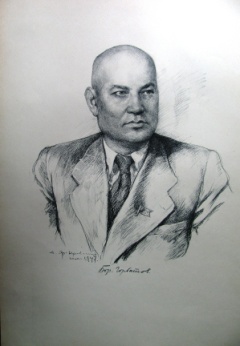 Графический лист. А.Н. Яр-Кравченко. Портрет писателя Бориса Горбатова.  Москва, 1947 г.Бумага. Автолитография.52,5х 36 смСохранность: углы потерты, помяты.Передан в дар А.Г. Яр-Кравченко, вдовой художника.ф/х 223Стеллаж 4, полка 6, слеваАОМ 10926/10Хг 1054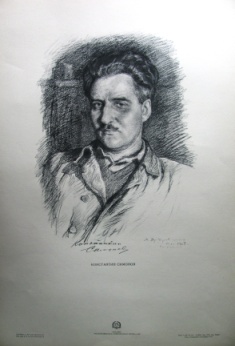 Графический лист. А.Н. Яр-Кравченко. Портрет поэта Константина Симонова.  Москва, 1947 г.Бумага. Автолитография.51,7х36 смСохранность: углы потерты, помяты.Передан в дар А.Г. Яр-Кравченко, вдовой художника.ф/х 223Стеллаж 4, полка 6, слеваАОМ 10926/11Хг 1685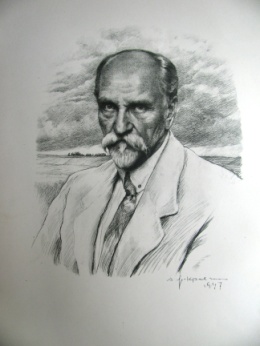 Графический лист. А.Н. Яр-Кравченко. Портрет латышского писателя Яна Райниса. Москва, 1947 г.Бумага. Автолитография.52,5х36,5 смСохранность: углы потерты, левый край неровно оторван.Передан в дар А.Г. Яр-Кравченко, вдовой художника.ф/х 223Стеллаж 4, полка 6, слеваАОМ 10926/12Хг 1686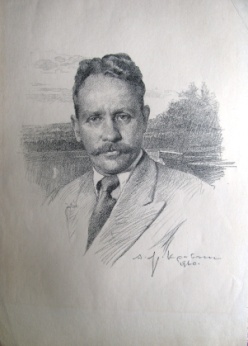 Графический лист. А.Н. Яр-Кравченко. Портрет писателя Михаила Шолохова.   Москва, 1960 г.Бумага. Автолитография.47х31 смСохранность: углы потерты, в сгибах, края неровно оторваны, на об. ст. бурые пятна, следы бумажных «лапок».Передан в дар А.Г. Яр-Кравченко, вдовой художника.ф/х 223Стеллаж 4, полка 6, слеваАОМ 10926/13Хг 1687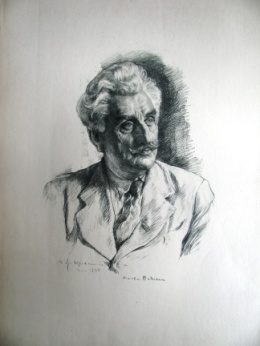 Графический лист. А.Н. Яр-Кравченко. Портрет грузинского писателя, драматурга Шалвы Дадиани. Москва, 1947 г.Бумага. Автолитография.50х35,5 смСохранность: углы потерты, помяты, загрязнение бумаги.Передан в дар А.Г. Яр-Кравченко, вдовой художника.ф/х 223Стеллаж 4, полка 6, слеваАОМ 10926/14Хг 1688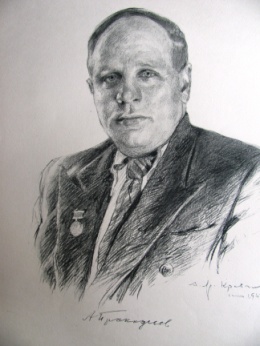 Графический лист. А.Н. Яр-Кравченко. Портрет поэта А. Прокофьева. Москва, 1947 г.Бумага. Автолитография.48,5х33,3 смСохранность: углы потерты, помяты.Передан в дар А.Г. Яр-Кравченко, вдовой художника.ф/х 223Стеллаж 4, полка 6, слеваАОМ 10926/15Хг 1689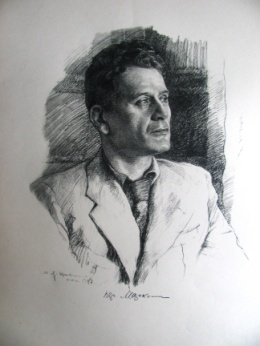 Графический лист. А.Н. Яр-Кравченко. Портрет еврейского писателя Переца Маркиша.  Москва, 1947 г.Бумага. Автолитография.53х37,3смСохранность: углы потерты, бумага пожелтела.Передан в дар А.Г. Яр-Кравченко, вдовой художника.ф/х 223Стеллаж 4, полка 6, слеваАОМ 10926/16Хг 1690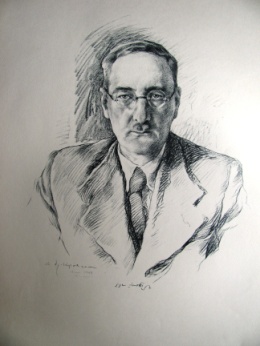 Графический лист. А.Н. Яр-Кравченко. Портрет грузинского писателя Лео Киачели. Москва, 1947 г.Бумага. Автолитография.53х36 смСохранность: углы потерты, бумага пожелтела.Передан в дар А.Г. Яр-Кравченко, вдовой художника.ф/х 223Стеллаж 4, полка 6, слеваАОМ 10926/17Хг 1691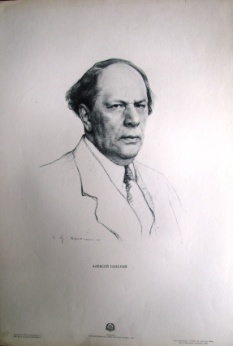 Графический лист. А.Н. Яр-Кравченко. Портрет писателя  Алексея Толстого. Москва, 1947 г.Бумага. Автолитография.52х35 смСохранность: углы потерты, мелкие бурые пятна, бумага пожелтела.Передан в дар А.Г. Яр-Кравченко, вдовой художника.ф/х 223Стеллаж 4, полка 6, слева3105АОМ 10926/18Хг 1692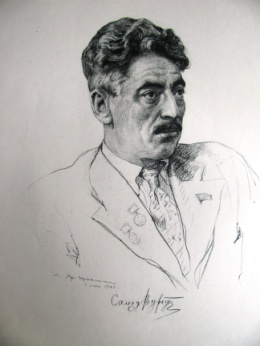 Графический лист. А.Н. Яр-Кравченко. Портрет азербайджанского поэта Самеда Вургуна. Москва, 1947 г.Бумага. Автолитография.48,5х33,5 смСохранность: углы потерты.Передан в дар А.Г. Яр-Кравченко, вдовой художника.ф/х 223Стеллаж 4, полка 6, слеваАОМ 10926/19Хг 1693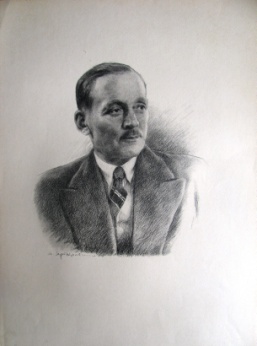 Графический лист. А.Н. Яр-Кравченко. Портрет народного поэта Белорусии Янки Купалы. Москва, 1947 г.Бумага. Автолитография.51х35,7 смСохранность: углы потерты, бумага пожелтела.Передан в дар А.Г. Яр-Кравченко, вдовой художника.ф/х 223Стеллаж 4, полка 6, слеваАОМ 10926/20Хг 1694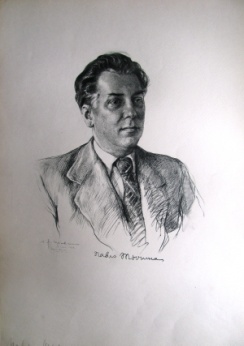 Графический лист. А.Н. Яр-Кравченко. Портрет украинского поэта Павло Тычины.Москва, 1947 г.Бумага. Автолитография.53х35,5 смСохранность: углы потерты.Передан в дар А.Г. Яр-Кравченко, вдовой художника.ф/х 223Стеллаж 4, полка 6, слеваАОМ 10926/21Хг 1695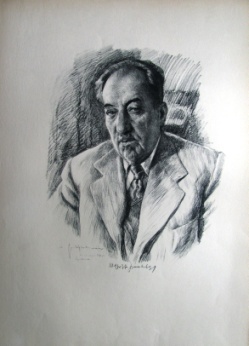 Графический лист. А.Н. Яр-Кравченко. Портрет армянского поэта Аветика Исаакяна.Москва, 1947 г.Бумага. Автолитография.53х35,5 смСохранность: углы потерты, помяты, пожелтение бумаги.Передан в дар А.Г. Яр-Кравченко, вдовой художника.ф/х 223Стеллаж 4, полка 6, слеваАОМ 10926/22Хг 1696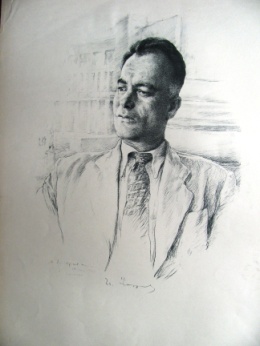 Графический лист. А.Н. Яр-Кравченко. Портрет армянского поэта Наири Зарьяна.Москва, 1947 г.Бумага. Автолитография.52,5х35,5 смСохранность: углы потерты, помяты, бумага пожелтела.Передан в дар А.Г. Яр-Кравченко, вдовой художника.ф/х 223Стеллаж 4, полка 6, слеваАОМ 10926/23Хг 1697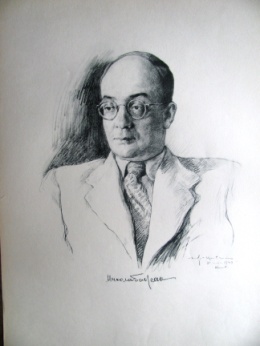 Графический лист. А.Н. Яр-Кравченко. Портрет украинского поэта Миколы Бажана.Москва, 1947 г.Бумага. Автолитография.52,5х35,7 смСохранность: углы потерты, бумага пожелтела.Передан в дар А.Г. Яр-Кравченко, вдовой художника.ф/х 223Стеллаж 4, полка 6, слеваАОМ 10926/24Хг 1698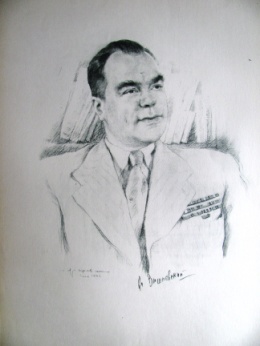 Графический лист. А.Н. Яр-Кравченко. Портрет писателя и драматурга Всеволода Вишневского.Москва, 1947 г.Бумага. Автолитография.52,5х36 смСохранность: углы потерты, бумага пожелтела.Передан в дар А.Г. Яр-Кравченко, вдовой художника.ф/х 223Стеллаж 4, полка 6, слеваАОМ 10926/25Хг 1699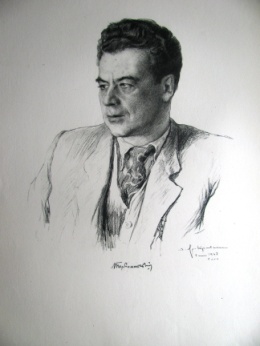 Графический лист. А.Н. Яр-Кравченко. Портрет украинского писателя Леонида Первомайского.Москва, 1947 г.Бумага. Автолитография.53х36 смСохранность: углы потерты, бумага пожелтела.Передан в дар А.Г. Яр-Кравченко, вдовой художника.ф/х 223Стеллаж 4, полка 6, слеваАОМ 10926/26Хг 1700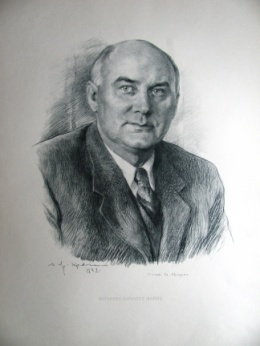 Графический лист. А.Н. Яр-Кравченко. Портрет эстонского поэта Иоганнеса Барбаруса (Вареса).Москва, 1947 г.Бумага. Автолитография.52,5х36,6 смСохранность: углы потерты.Передан в дар А.Г. Яр-Кравченко, вдовой художника.ф/х 223Стеллаж 4, полка 6, слеваАОМ 10926/27Хг 1701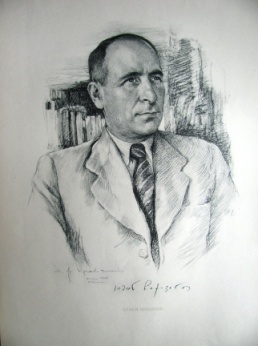 Графический лист. А.Н. Яр-Кравченко. Портрет грузинского поэта Симона Чиковани.Москва, 1947 г.Бумага. Автолитография.50,2х35,5 смСохранность: углы потерты, помяты.Передан в дар А.Г. Яр-Кравченко, вдовой художника.ф/х 223Стеллаж 4, полка 6, слеваАОМ 10926/28Хг 1702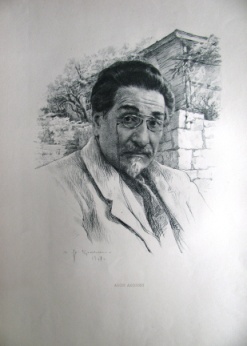 Графический лист. А.Н. Яр-Кравченко. Портрет армянского поэта Акопа Акопяна.Москва, 1947 г.Бумага. Автолитография.49х34,5 смСохранность: углы потерты, бумага слегка пожелтела.Передан в дар А.Г. Яр-Кравченко, вдовой художника.ф/х 223Стеллаж 4, полка 6, слеваАОМ 10926/29Хг 1703Графический лист. А.Н. Яр-Кравченко. Портрет поэта Самуила Маршака.Москва, 1947 г.Бумага. Автолитография.49х35,5 смСохранность: углы потерты, пожелтение бумаги, на об.ст. бурые пятна, бумажные  «лапки».Передан в дар А.Г. Яр-Кравченко, вдовой художника.ф/х 223Стеллаж 4, полка 6, слеваАОМ 10926/30Хг 1704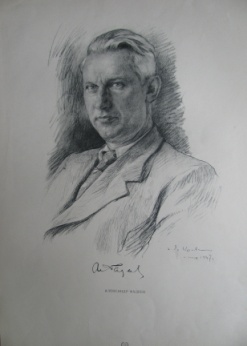 Графический лист. А.Н. Яр-Кравченко. Портрет писателя Александра Фадеева.  Москва, 1947 г.Бумага. Автолитография.52х35,5 смСохранность: углы потерты, помяты, верхний правый заломлен, внизу в левом углу сквозной прокол от кнопки.Передан в дар А.Г. Яр-Кравченко, вдовой художника.ф/х 223Стеллаж 4, полка 6, слеваАОМ 10926/31Хг 1705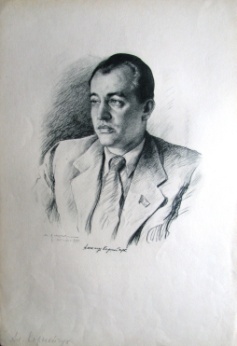 Графический лист. А.Н. Яр-Кравченко. Портрет украинского драматурга Александра Корнейчука.Москва, 1947 г.Бумага. Автолитография.53х36 смСохранность: углы потерты, бумага пожелтела.Передан в дар А.Г. Яр-Кравченко, вдовой художника.ф/х 223Стеллаж 4, полка 6, слеваАОМ 10926/32Хг 1706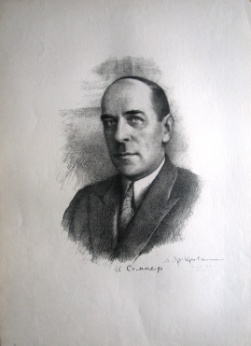 Графический лист. А.Н. Яр-Кравченко. Портрет эстонского писателя Иоганнеса Семпера. Москва, 1949 г.Бумага. Автолитография.50,6х36смСохранность: углы потерта, бумага пожелтела, бурое пятно в верху справа.Передан в дар А.Г. Яр-Кравченко, вдовой художника.ф/х 223Стеллаж 4, полка 6, слеваАОМ 10926/33Хг 1707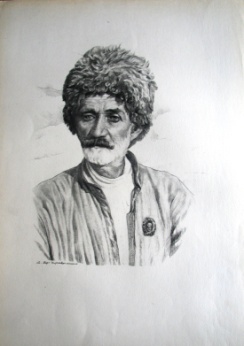 Графический лист. А.Н. Яр-Кравченко. Портрет народного поэта Дагестана Сулеймана Стальского.Москва, 1947 г.Бумага. Автолитография.52,5х36 смСохранность: углы потерты, бумага пожелтела.Передан в дар А.Г. Яр-Кравченко, вдовой художника.ф/х 223Стеллаж 4, полка 6, слеваАОМ 10926/34Хг 1708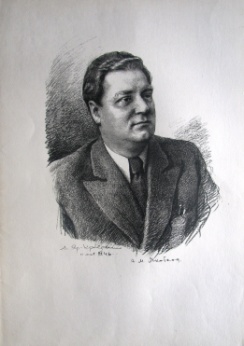 Графический лист. А.Н. Яр-Кравченко. Портрет эстонского писателя Аугуста Якобсона. Москва, 1946 г.Бумага. Автолитография.52,5х35,5 смСохранность: углы потерты, внизу темные пятна, на об.ст. два бурых пятна.Передан в дар А.Г. Яр-Кравченко, вдовой художника.ф/х 223Стеллаж 4, полка 6, слеваАОМ 10926/35Хг 1709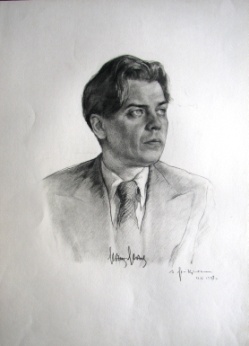 Графический лист. А.Н. Яр-Кравченко. Портрет писателя Леонида Леонова.  Москва, 1947 г.Бумага. Автолитография.48,6х33,5 смСохранность: углы потерты, общее загрязнение.Передан в дар А.Г. Яр-Кравченко, вдовой художника.ф/х 223Стеллаж 4, полка 6, слеваАОМ 10926/36Хг 1710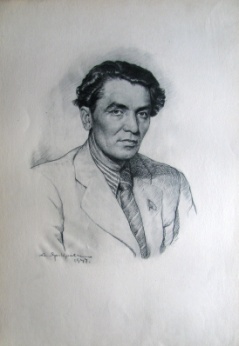 Графический лист. А.Н. Яр-Кравченко. Портрет молдавского писателя Емилиана  Букова.  Москва, 1947 г.Бумага. Автолитография.52,5х35,5 смСохранность: углы потерты, края пожелтели.Передан в дар А.Г. Яр-Кравченко, вдовой художника.ф/х 223Стеллаж 4, полка 6, слеваАОМ 10926/37Хг 1711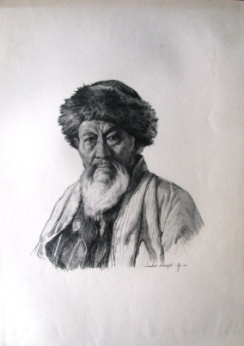 Графический лист. А.Н. Яр-Кравченко. Портрет казахского народного поэта Джамбула.  Москва, 1947 г.Бумага. Автолитография.50,5х35,7 смСохранность: углы потерты, помяты, края пожелтели, мелкие бурые пятна.Передан в дар А.Г. Яр-Кравченко, вдовой художника.ф/х 223Стеллаж 4, полка 6, слеваАОМ 10926/38Хг 1712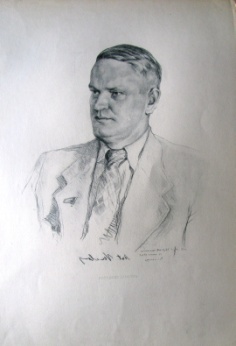 Графический лист. А.Н. Яр-Кравченко. Портрет литовского писателя Антанаса Венцлова.Москва, 1947 г.Бумага. Автолитография.52,5х36,5 смСохранность: углы потерты, помяты, пожелтение, загрязнение бумаги, на об.ст. пятна.Передан в дар А.Г. Яр-Кравченко, вдовой художника.ф/х 223Стеллаж 4, полка 6, слеваАОМ 10926/39Хг 1713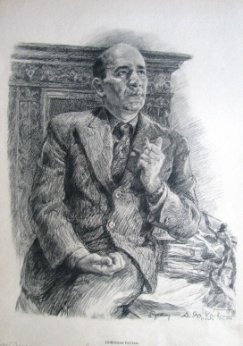 Графический лист. А.Н. Яр-Кравченко. Портрет Героя Социалистического труда, народного поэта Азербайджана Сулеймана Рустама.Москва, 1948 г.Бумага. Автолитография.42х30 смСохранность: углы, края потерты, загрязненность.Передан в дар А.Г. Яр-Кравченко, вдовой художника.ф/х 223Стеллаж 4, полка 6, слеваАОМ 10926/40Хг 1714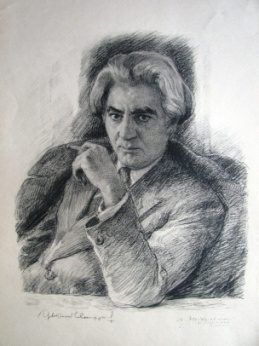 Графический лист. А.Н. Яр-Кравченко. Портрет армянского поэта Гегама Сарьяна.  Москва, 1948 г.Бумага. Автолитография.42х30,3 смСохранность: углы потерты.Передан в дар А.Г. Яр-Кравченко, вдовой художника.ф/х 223Стеллаж 4, полка 6, слеваАОМ 10926/41Хг 1589Графический лист. А.Н. Яр-Кравченко. Портрет писателя  Вячеслава Шишкова.Москва, 1947 г.Бумага. Автолитография.41,5х29,3 смСохранность: углы потерты, залом на нижнем правом углу.Передан в дар А.Г. Яр-Кравченко, вдовой художника.ф/х 223Стеллаж 4, полка 6, слеваАОМ 10926/42Хг 1590Графический лист. А.Н. Яр-Кравченко. Портрет аварского поэта Гамзата Цадасса. Москва, 1948 г.Бумага. Автолитография.42х30смСохранность: углы слегка потерты.Передан в дар А.Г. Яр-Кравченко, вдовой художника.ф/х 223Стеллаж 4, полка 6, слеваАОМ 10926/43Хг 1591Графический лист. А.Н. Яр-Кравченко. Портрет поэта Александра Безыменского.  Москва, 1948 г.Бумага. Автолитография.39х30,5 смСохранность: углы потерты, залом на правом верхнем углу.Передан в дар А.Г. Яр-Кравченко, вдовой художника.ф/х 223Стеллаж 4, полка 6, слеваАОМ 10926/44Хг 1592Графический лист. А.Н. Яр-Кравченко. Портрет поэта Александра Безыменского.  Москва, 1948 г.Бумага. Автолитография.43х29 смСохранность: углы слегка потерты.Передан в дар А.Г. Яр-Кравченко, вдовой художника.ф/х 223Стеллаж 4, полка 6, слеваАОМ 10926/45Хг 1593Графический лист. А.Н. Яр-Кравченко. Портрет поэта Александра Безыменского.  Москва, 1948 г.Бумага. Автолитография.43х29 смСохранность: углы слегка потерты.Передан в дар А.Г. Яр-Кравченко, вдовой художника.ф/х 223Стеллаж 4, полка 6, слеваАОМ 10926/46Хг 1594Графический лист. А.Н. Яр-Кравченко. Портрет грузинского поэта Иосифа Гришашвили.Москва, 1948 г.Бумага. Автолитография.43х29 смСохранность: углы потерты.Передан в дар А.Г. Яр-Кравченко, вдовой художника.ф/х 223Стеллаж 4, полка 6, слеваАОМ 10926/47Хг 1595Графический лист. А.Н. Яр-Кравченко. Портрет писателя и драматурга  Бориса Лавренева.Москва, 1948 г.Бумага. Автолитография.42х30 смСохранность: углы потерты, заломы.Передан в дар А.Г. Яр-Кравченко, вдовой художника.ф/х 223Стеллаж 4, полка 6, слеваАОМ 10926/48Хг 1596Графический лист. А.Н. Яр-Кравченко. Портрет писателя и драматурга  Бориса Лавренева.Москва, 1948 г.Бумага. Автолитография.42х30 смСохранность: углы потерты, заломы.Передан в дар А.Г. Яр-Кравченко, вдовой художника.ф/х 223Стеллаж 4, полка 6, слеваАОМ 10926/49Хг 1597Графический лист. А.Н. Яр-Кравченко. Портрет писателя и драматурга  Бориса Лавренева.Москва, 1948 г.Бумага. Автолитография.42х30 смСохранность: углы потерты.Передан в дар А.Г. Яр-Кравченко, вдовой художника.ф/х 223Стеллаж 4, полка 6, слеваАОМ 10926/50Хг 1898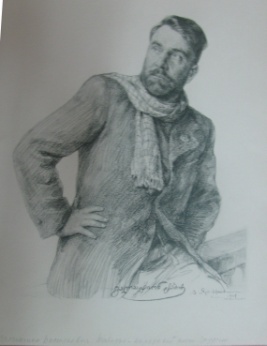 Графический лист. А.Н. Яр-Кравченко. Портрет грузинского поэта Галактиона Табидзе.Москва, 1948 г.Бумага. Автолитография.42х30,5смСохранность: углы потерты, заломы.Передан в дар А.Г. Яр-Кравченко, вдовой художника.ф/х 223Стеллаж 4, полка 6, слеваАОМ 10926/51Хг 1037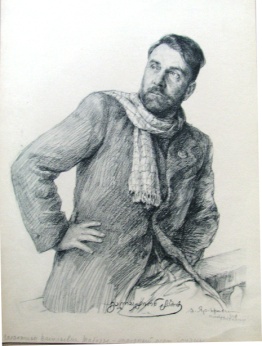 Графический лист. А.Н. Яр-Кравченко. Портрет грузинского поэта Галактиона Табидзе.Москва, 1948 г.Бумага. Автолитография.42х30,5смСохранность: углы потерты.Передан в дар А.Г. Яр-Кравченко, вдовой художника.ф/х 223Стеллаж 4, полка 5АОМ 10926/52Хг 1038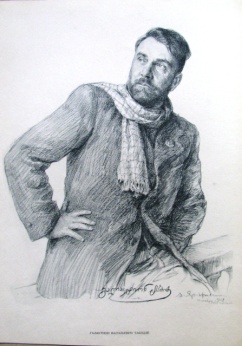 Графический лист. А.Н. Яр-Кравченко. Портрет грузинского поэта Галактиона Табидзе.Москва, 1948 г.Бумага. Автолитография.42х30,5смСохранность: углы потерты.Передан в дар А.Г. Яр-Кравченко, вдовой художника.ф/х 223Стеллаж 4, полка 5АОМ 10926/53Хг 1039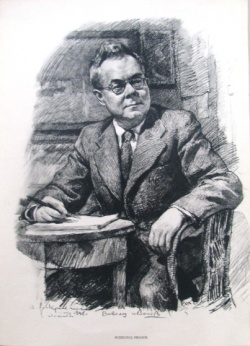 Графический лист. А.Н. Яр-Кравченко. Портрет писателя Всеволода Иванова.Москва, 1941 г.Бумага. Автолитография.42х30,5 смСохранность: углы потерты.Передан в дар А.Г. Яр-Кравченко, вдовой художника.ф/х 223Стеллаж 4, полка 5АОМ 10926/54Хг 1040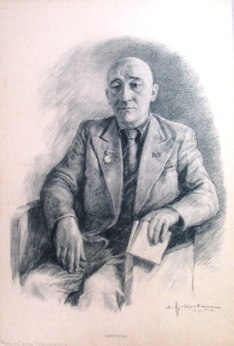 Графический лист. А.Н. Яр-Кравченко. Портрет народного поэта Узбекистана Гафура Гуляма.Москва, 1948 г.Бумага. Автолитография.42,5х29 смСохранность: углы потерты.Передан в дар А.Г. Яр-Кравченко, вдовой художника.ф/х 223Стеллаж 4, полка 5АОМ 10926/55Хг 1041Графический лист. А.Н. Яр-Кравченко. Портрет Героя Советского Союза, писателя Петра Вершигоры.Москва, 1948 г.Бумага. Автолитография.42х30,5 смСохранность: углы потерты, помяты.Передан в дар А.Г. Яр-Кравченко, вдовой художника.ф/х 223Стеллаж 4, полка 5АОМ 10926/56Хг 1042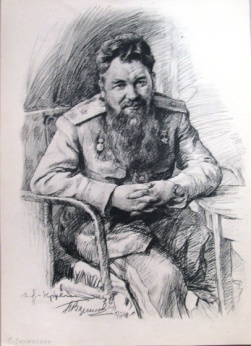 Графический лист. А.Н. Яр-Кравченко. Портрет Героя Советского Союза, писателя Петра Вершигоры.Москва, 1948 г.Бумага. Автолитография.42х30,5 смСохранность: углы потерты, помяты.Передан в дар А.Г. Яр-Кравченко, вдовой художника.ф/х 223Стеллаж 4, полка 5АОМ 10926/57Хг 1043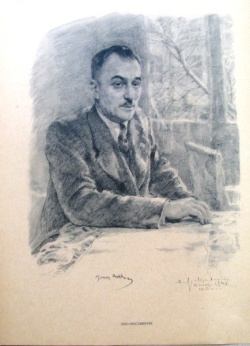 Графический лист. А.Н. Яр-Кравченко. Портрет грузинского писателя Ило Мосашвили.Москва, 1948 г.Бумага. Автолитография.42,5х30,5 смСохранность: углы потерты, помяты.Передан в дар А.Г. Яр-Кравченко, вдовой художника.ф/х 223Стеллаж 4, полка 5АОМ 10926/58Хг 1044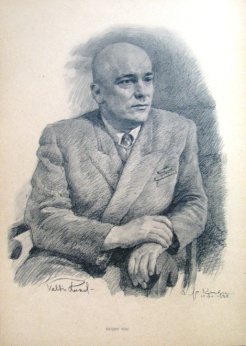 Графический лист. А.Н. Яр-Кравченко. Портрет латвийского писателя Валдиса Лукса.Москва, 1948 г.Бумага. Автолитография.42,5х31 смСохранность: углы потерты.Передан в дар А.Г. Яр-Кравченко, вдовой художника.ф/х 223Стеллаж 4, полка 5АОМ 10926/59Хг 1045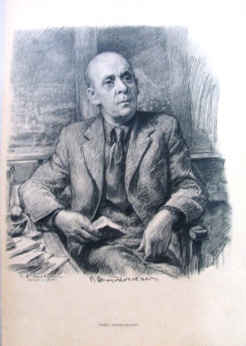 Графический лист. А.Н. Яр-Кравченко. Портрет поэта Павла Антокольского. Москва, 1949 г.Бумага. Автолитография.42,5х30,5смСохранность: углы потерты, справа вверху по краю косой разрыв до 5 см, слева внизу – 0,5 см.Передан в дар А.Г. Яр-Кравченко, вдовой художника.ф/х 223Стеллаж 4, полка 5АОМ 10926/60Хг 1046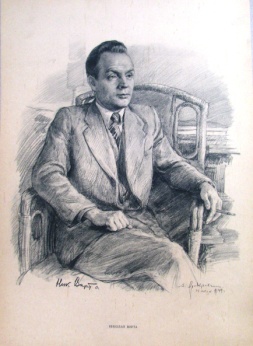 Графический лист. А.Н. Яр-Кравченко. Портрет писателя Николая Вирты.  Москва, 1949 г.Бумага. Автолитография.42,5х30,5 смСохранность: углы потерты, левый край помят, разрыв – 0,5 смПередан в дар А.Г. Яр-Кравченко, вдовой художника.ф/х 223Стеллаж 4, полка 5АОМ 10926/61Хг 1599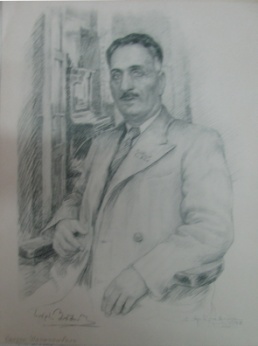 Графический лист. А.Н. Яр-Кравченко. Портрет грузинского поэта и драматурга Сандро Шаншиашвили.Москва, 1948 г.Бумага. Автолитография.41х29 смСохранность: углы потерты, помяты.Передан в дар А.Г. Яр-Кравченко, вдовой художника.ф/х 223Стеллаж 4, полка 6, слеваАОМ 10926/62Хг 1600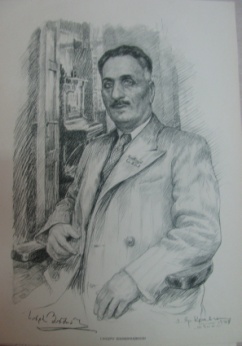 Графический лист. А.Н. Яр-Кравченко. Портрет грузинского поэта и драматурга Сандро Шаншиашвили.Москва, 1948 г.Бумага. Автолитография.41х29 смСохранность: углы потерты, помяты.Передан в дар А.Г. Яр-Кравченко, вдовой художника.ф/х 223Стеллаж 4, полка 6, слеваАОМ 10926/63Хг 1601Графический лист. А.Н. Яр-Кравченко. Портрет грузинского поэта и драматурга Сандро Шаншиашвили.Москва, 1948 г.Бумага. Автолитография.41х29 смСохранность: углы потерты, помяты.Передан в дар А.Г. Яр-Кравченко, вдовой художника.ф/х 223Стеллаж 4, полка 6, слеваАОМ 10926/64Хг 1602Графический лист. А.Н. Яр-Кравченко. Портрет писательницы  Мариэтты Шагинян. Москва, 1948 г.Бумага. Автолитография.42,5х30,6 смСохранность: углы потерты, выцветание бумаги. бурые пятна.Передан в дар А.Г. Яр-Кравченко, вдовой художника.ф/х 223Стеллаж 4, полка 6, слеваАОМ 10926/65Хг 1603Графический лист. А.Н. Яр-Кравченко. Портрет писательницы  Мариэтты Шагинян. Москва, 1948 г.Бумага. Автолитография.42,5х30,6 смСохранность: углы потерты, выцветание бумаги, бурые пятна.Передан в дар А.Г. Яр-Кравченко, вдовой художника.ф/х 223Стеллаж 4, полка 6, слеваАОМ 10926/66Хг 1604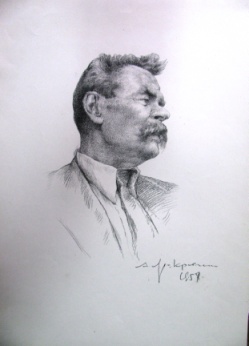 Графический лист. А.Н. Яр-Кравченко. Портрет писателя Алексея Горького.Москва, 1958 г.Бумага. Автолитография.50х32,5смСохранность: углы потерты, заломы, загрязненность.Передан в дар А.Г. Яр-Кравченко, вдовой художника.ф/х 223Стеллаж 4, полка 6, слеваАОМ 10926/67Хг 1605Графический лист. А.Н. Яр-Кравченко. Портрет писателя Алексея Горького.Москва, 1947 г.Бумага. Автолитография.50х32,5 смСохранность: углы потерты, левый край нровный.Передан в дар А.Г. Яр-Кравченко, вдовой художника.ф/х 223Стеллаж 4, полка 6, слеваАОМ 10926/68Хг 1606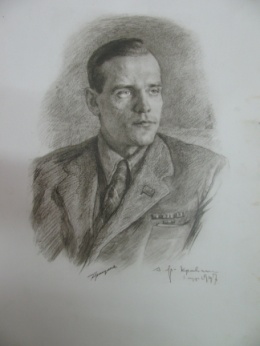 Графический лист. А.Н. Яр-Кравченко. Портрет латвийского писателя Адвида Григулиса.Москва, 1947 г.Бумага. Автолитография.49х35,5 смСохранность: углы потерты, лист в многочисленных бурых и клеевых пятнах, на об.ст. то же (портрет).Передан в дар А.Г. Яр-Кравченко, вдовой художника.ф/х 223Стеллаж 4, полка 6, слеваАОМ 10926/69Хг 1607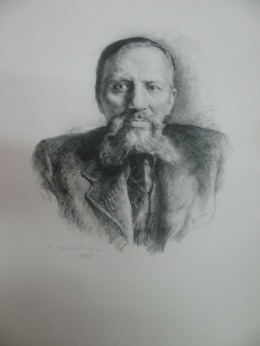 Графический лист. А.Н. Яр-Кравченко. Портрет литовского поэта, драматурга Людаса Гиры.Москва, 1947 г.Бумага. Автолитография.53х35,5 смСохранность: углы потерты, помяты, выцветание бумаги.Передан в дар А.Г. Яр-Кравченко, вдовой художника.ф/х 223Стеллаж 4, полка 6, слеваАОМ 10926/70Хг 1608Графический лист. А.Н. Яр-Кравченко. Портрет писателя Николая Островского.Москва, 1935 г.Бумага. Автолитография.49х35,5 смСохранность: углы потерты, помяты.Передан в дар А.Г. Яр-Кравченко, вдовой художника.ф/х 223Стеллаж 4, полка 6, слеваАОМ 10926/71Хг 1715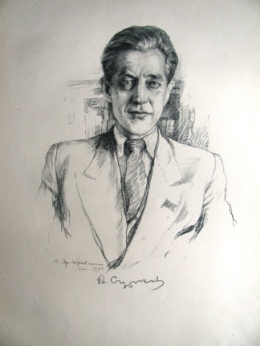 Графический лист. А.Н. Яр-Кравченко. Портрет поэта Алексея Суркова.Москва, 1947 г.Бумага. Автолитография.52,5х36,5 смСохранность: углы, края потерты, правый край неровно обрезан.Передан в дар А.Г. Яр-Кравченко, вдовой художника.ф/х 223Стеллаж 4, полка 6, слеваАОМ 10926/72Хг 1716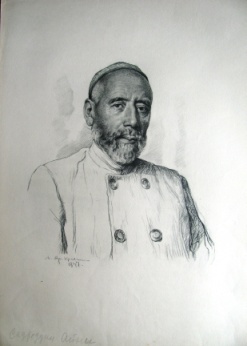 Графический лист. А.Н. Яр-Кравченко. Портрет таджикского писателя Садриддина Айни.Москва, 1947 г.Бумага. Автолитография.50,5х36 смСохранность: углы потерты, помяты, края пожелтели.Передан в дар А.Г. Яр-Кравченко, вдовой художника.ф/х 223Стеллаж 4, полка 6, слеваАОМ 10926/73Хг 1717Графический лист. А.Н. Яр-Кравченко. Портрет литовской поэтессы Саломеи Нерис.Москва, 1947 г.Бумага. Автолитография.53х36 смСохранность: углы потерты, помяты, края пожелтели, внизу разрыв в 1 см.Передан в дар А.Г. Яр-Кравченко, вдовой художника.ф/х 223Стеллаж 4, полка 6, слеваАОМ 10926/74Хг 1718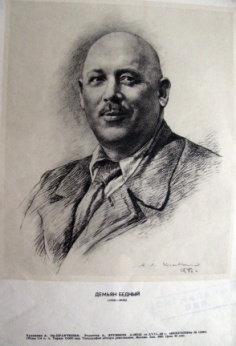 Графический лист. А.Н. Яр-Кравченко. Портрет писателя и поэта Демьяна Бедного. Сигнальный экземпляр. Москва, 1948 г.Бумага. Автолитография.30х23 смСохранность: углы потерты, помяты, надрывы по правому краю.Передан в дар А.Г. Яр-Кравченко, вдовой художника.ф/х 223Стеллаж 4, полка 6, слеваАОМ 10926/75Хг 1719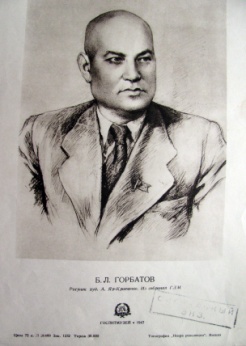 Графический лист. А.Н. Яр-Кравченко. Портрет писателя, сценариста Бориса Горбатого. Москва, 1947 г.Бумага. Автолитография.31х22,5 смСохранность: углы потерты, помяты.Передан в дар А.Г. Яр-Кравченко, вдовой художника.ф/х 223Стеллаж 4, полка 6, слеваАОМ 10926/76Хг 1720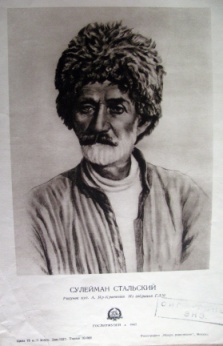 Графический лист. А.Н. Яр-Кравченко. Портрет народного поэта Дагестана   Сулеймана Стальского.Москва, 1947 г.Бумага. Автолитография.29,5х22,5 смСохранность: углы, края потерты, помяты.Передан в дар А.Г. Яр-Кравченко, вдовой художника.ф/х 223Стеллаж 4, полка 6, слеваАОМ 10926/77Хг 1721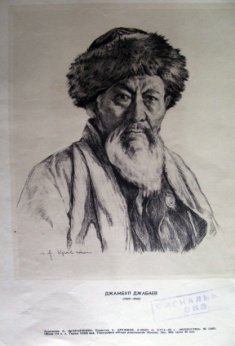 Графический лист. А.Н. Яр-Кравченко. Портрет казахского народного поэта   Джамбула Джабаева. Сигнальный зкземпляр.Москва, 1948 г.Бумага. Автолитография.29,5х23 смСохранность: углы, края потерты.Передан в дар А.Г. Яр-Кравченко, вдовой художника.ф/х 223Стеллаж 4, полка 6, слеваАОМ 10926/78Хг 1722Графический лист. А.Н. Яр-Кравченко. Портрет казахского народного поэта   Джамбула Джабаева. Сигнальный зкземпляр.Москва, 1948 г.Бумага. Автолитография.29,5х23 смСохранность: углы, края потерты.Передан в дар А.Г. Яр-Кравченко, вдовой художника.ф/х 223Стеллаж 4, полка 6, слеваАОМ 10926/79Хг 1723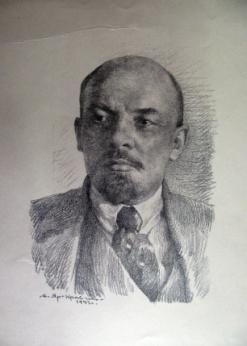 Графический лист. А.Н. Яр-Кравченко. Портрет писателя Владимира Ильича Ленина Москва, 1943 г.Бумага. Автолитография.40х28 смСохранность: углы потерты, нижний правый утрачен, бумага пожелтела, слева надрыв, вверху след сгиба.Передан в дар А.Г. Яр-Кравченко, вдовой художника.ф/х 223Стеллаж 4, полка 6, слеваАОМ 10943Хг (Хж 310)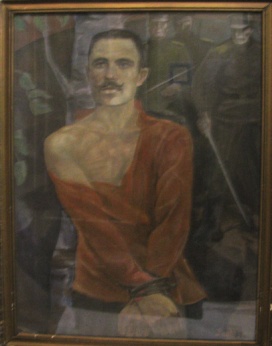 Картина. В.К. Заболотников. Казнь командарма. Благовещнск. 1987 г.Бумага, темпера 79,5х60 смСохранность: ф/х 223За стеллажом 7АОМ 10944Хг (Хж 311)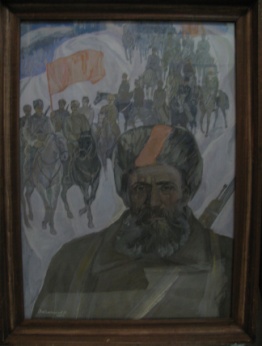 Картина. В.К. Заболотников. Восставшие сопки (Бутрин А.Н.) Благовещнск. 1987 г.Бумага, темпера 70х50 смСохранность: ф/х 223Стеллаж 6,секция 1, полка 4АОМ 10945Хг (Хж 312)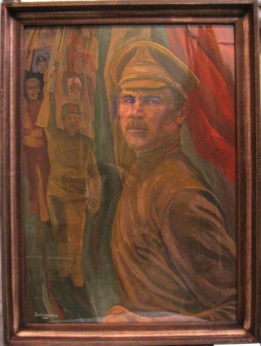 Картина. В.К. Заболотников. Клятва (Кошелев Ф.И.). Благовещнск. 1987 г.Бумага, темпера 70х50 смСохранность: ф/х 223Стеллаж 6,секция 1, полка 4АОМ 10946Хг (Хж 313)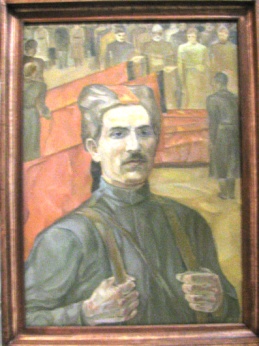 Картина. В.К. Заболотников. Последние почести (Задерновский). Благовещнск. 1987 г.Бумага, темпера 70х50 смСохранность:  ф/х 223Стеллаж 2,секция 3, полка 1АОМ 10947Хг 66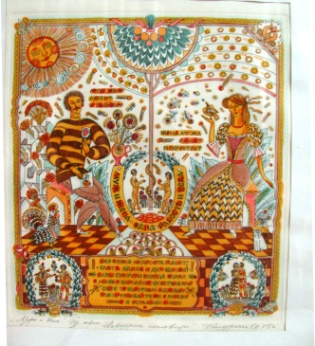 Лубок. В.В. Кондратьев Муж и жена. Из серии "Народные пословицы". Благовещенск, 1985 г. (?)Бумага, тушь, акварель.33,5х29 смСохранность: в сохранностиЗакуплен у автора.ф/х 223Стеллаж 2,секция 2, полка 3АОМ 10948Хг 67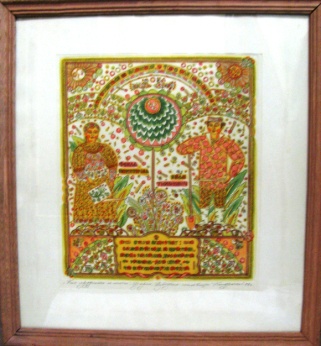 Лубок. В.В. Кондратьев Кто трудится не ленится… Из серии "Народные пословицы".  Благовещенск, 1986 г.(?)Бумага, тушь, акварель.34х29 смСохранность: в сохранностиЗакуплен у автора.ф/х 223Стеллаж 2,секция 2, полка 3АОМ 11023/1Хг 1055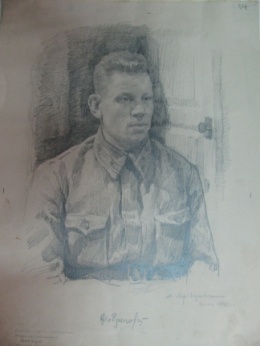 Рисунок. А.Н. Яр-Кравченко. Портрет ночного истребителя младшего лейтенанта Добрецова Николая Александровича. Ленинградский фронт, 21 октября 1941 г.Бумага, карандаш.40х28,5 смСохранность: бумага пожелтела, бурые пятна.Закуплен у А.Г. Яр-Кравченко, вдовы художника в 1988 г. ф/х 223Стеллаж 4,полка 5,конверт 22АОМ 11023/2Хг 1056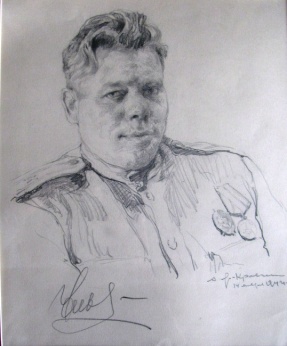 Рисунок. А.Н. Яр-Кравченко. Портрет летчика-истребителя майора Ульянова Василия Васильевича.Ленинградский фронт, 14 января 1944 г.Бумага, свинцовый карандаш. 35х27 смСохранность: внизу и вверху по центру 2 прокола от кнопок, углы потерты.Закуплен у А.Г. Яр-Кравченко, вдовы художника в 1988 г. ф/х 223Стеллаж 6,секция 2, полка 3АОМ 11023/3Хг 1057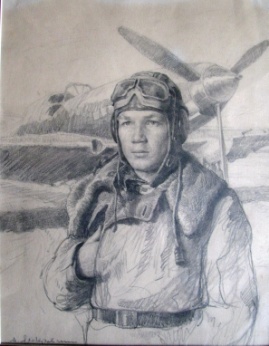 Рисунок. А.Н. Яр-Кравченко. Портрет летчика-истребителя Полагушина Николая Ивановича. Ленинградский фронт, март 1944 г.Бумага, свинцовый карандаш. 35х26,5 смСохранность: углы, края потерты, вверху белесые пятна.Закуплен у А.Г. Яр-Кравченко, вдовы художника. ф/х 223Стеллаж 6,секция 2, полка 3АОМ 11023/4Хг 1058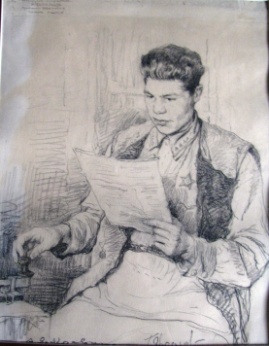 Рисунок. А.Н. Яр-Кравченко. Портрет стрелка-радиста гвардии старшины Ярославцева Григория Ивановича. Ленинградский фронт, 20 января 1943 г.Бумага, уголь. 35х26,5 смСохранность: углы, края потерты, слева белесые пятна, по углам проколы.Закуплен у А.Г. Яр-Кравченко, вдовы художника. ф/х 223Стеллаж 6,секция 2, полка 3АОМ 11023/5Хг 1059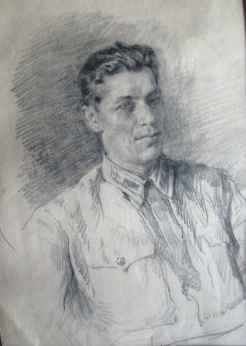 Рисунок. А.Н. Яр-Кравченко. Портрет старшего лейтенанта Цыганенко Василия Степановича. Ленинградский фронт, 2 декабря 1941 г.Бумага, карандаш. 35,5х27 смСохранность: бумага пожелтела, углы, края потерты, бурые пятна, общее загрязнение.Закуплен у А.Г. Яр-Кравченко, вдовы художника. ф/х 223Стеллаж 6,секция 2, полка 3АОМ 11023/6Хг 1060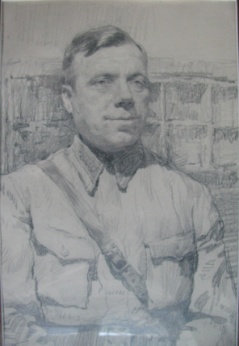 Рисунок. А.Н. Яр-Кравченко. Портрет полковника Гуркина Михаила Алексеевича. Ленинградский фронт, 1941 г.Бумага, свинцовый карандаш. 35,5х27 смСохранность: бумага пожелтела, углы потерты.Закуплен у А.Г. Яр-Кравченко, вдовы художника. ф/х 223Стеллаж 6,секция 2, полка 3АОМ 11023/7Хг 1061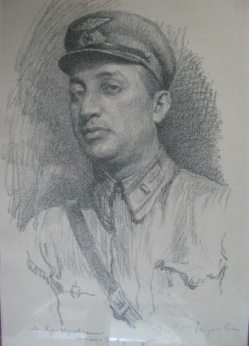 Рисунок. А.Н. Яр-Кравченко. Портрет летчика-истребителя Воронцова. Ленинградский фронт, 12 ноября 1944 г.Автолитография.37,5х28,5 смСохранность: бумага пожелтела, углы потерты.Закуплен у А.Г. Яр-Кравченко, вдовы художника. ф/х 223Стеллаж 6,секция 2, полка 3АОМ 11023/8Хг 1062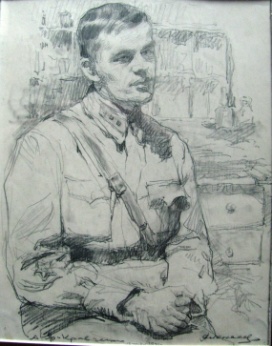 Рисунок. А.Н. Яр-Кравченко. Портрет Алексеева Николая Васильевича, ответственного секретаря фронтовой газеты "Атака".Ленинградский фронт, 12 ноября 1941 г.Бумага, свинцовый карандаш.28х18 смСохранность: бумага пожелтела, углы потерты.Закуплен у А.Г. Яр-Кравченко, вдовы художника. ф/х 223Стеллаж 6,секция 2, полка 3АОМ 11023/9Хг 1063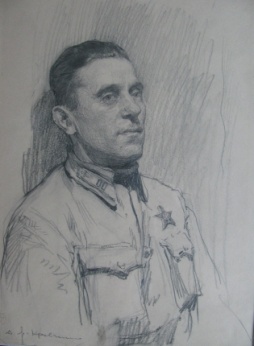 Рисунок. А.Н. Яр-Кравченко. Портрет командира полка майора Трунова Михаила Григорьевича. Ленинградский фронт, 23 февраля 1942 г. Бумага, карандаш.35,5х27 смСохранность: желтые пятна, углы потерты.Закуплен у А.Г. Яр-Кравченко, вдовы художника. ф/х 223Стеллаж 6,секция 2, полка 3АОМ 11023/10Хг 1064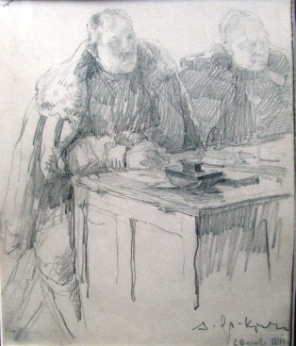 Рисунок. А.Н. Яр-Кравченко. Полковник Сулимов на разборе задания. Ленинградский фронт, 20 февраля 1944 г.Бумага, свинцовый карандаш. 22,5х18 смСохранность: бумага пожелтела, углы, края потерты.Закуплен у А.Г. Яр-Кравченко, вдовы художника. ф/х 223Стеллаж 6,секция 2, полка 3АОМ 11023/11Хг 1065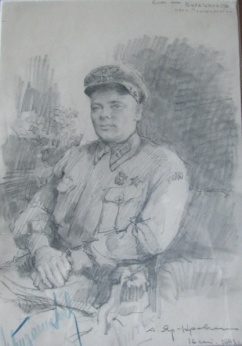 Рисунок. А.Н. Яр-Кравченко. Портрет батальонного комиссара Бурашникова Ивана Порфирьевича.  Ленинградский фронт, 16 сентября 1942 г. Бумага, свинцовый карандаш. 28х18 смСохранность: бумага пожелтела, углы, края потерты.Закуплен у А.Г. Яр-Кравченко, вдовы художника. ф/х 223Стеллаж 6,секция 2, полка 3АОМ 11023/12Хг 1066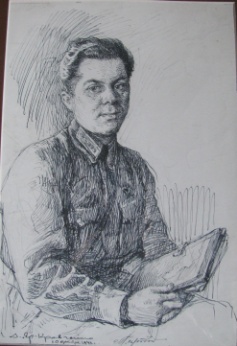 Рисунок. А.Н. Яр-Кравченко. Портрет старшего лейтенанта Младинского Петра Ильича.Ленинградский фронт, 10 декабря 1942 г.Бумага, тушь, перо. 33х27 смСохранность: бумага пожелтела, бурые пятна, углы помяты, разрывы по краям.Закуплен у А.Г. Яр-Кравченко, вдовы художника. ф/х 223Стеллаж 6,секция 2, полка 3АОМ 11023/13Хг 1067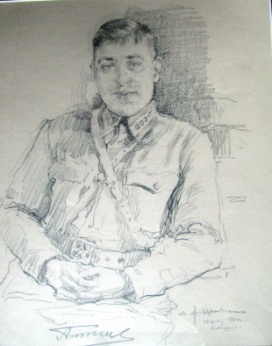 Рисунок. А.Н. Яр-Кравченко. Портрет политрука Рыжика Александра Васильевича, секретаря парторганизации 44 БАО (батальона аэродромного обслуживания). Ленинградский фронт, 25 февраля 1942 г.Бумага, уголь. 35,5х27 смСохранность: углы потерты, загрязненность.Закуплен у А.Г. Яр-Кравченко, вдовы художника. ф/х 223Стеллаж 6,секция 2, полка 3АОМ 11023/14Хг 1068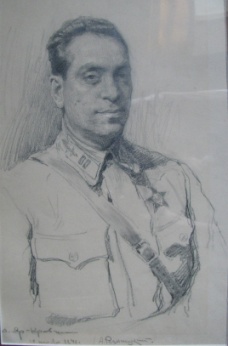 Рисунок. А.Н. Яр-Кравченко. Портрет комиссара ИАП Резницкого А.Л.  Ленинградский фронт, 18 ноября 1941 г.Бумага, свинцовый карандаш. 35,5х27 смСохранность: бумага пожелтела, углы потерты, бурые пятна.Закуплен у А.Г. Яр-Кравченко, вдовы художника. ф/х 223Стеллаж 6,секция 2, полка 3АОМ 11023/15Хг 1069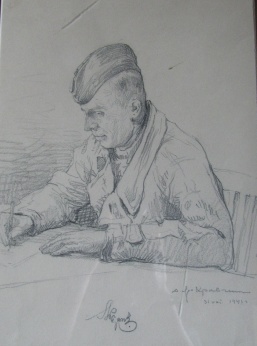 Рисунок. А.Н. Яр-Кравченко. Портрет лейтенанта Барабанова Александра Николаевича. Ленинградский фронт, 31 октября 1941 г.Бумага, свинцовый карандаш. 27х35,5 смСохранность: бумага пожелтела, потерта, бурые пятна.Закуплен у А.Г. Яр-Кравченко, вдовы художника. ф/х 223Стеллаж 6,секция 2, полка 3АОМ 11023/16Хг 1070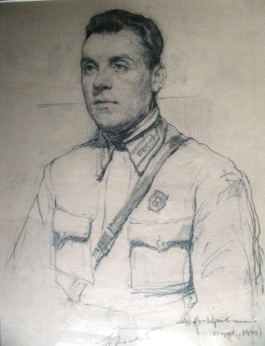 Рисунок. А.Н. Яр-Кравченко. Портрет командира эскадрильи старшего лейтенанта Пронина Александра Георгиевича. Ленинградский фронт, 22 февраля 1942 г.Бумага, свинцовый карандаш. 35,5х27 смСохранность: бумага загрязнена, в углах надрывы, следы клея, бурые пятна.Закуплен у А.Г. Яр-Кравченко, вдовы художника. ф/х 223Стеллаж 6,секция 2, полка 3АОМ 11023/17Хг 1071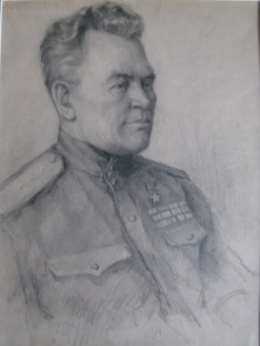 Рисунок. А.Н. Яр-Кравченко. Портрет Героя Советского Союза, Главного маршала авиации Вершинина Константина Андреевича.Ленинградский фронт, 1945 г.Бумага, карандаш. 35,5х26 смСохранность: бумага пожелтела, бурые пятна, углы, края потерты.Закуплен у А.Г. Яр-Кравченко, вдовы художника. ф/х 223Стеллаж 6,секция 2, полка 3АОМ 11023/18Хг 1072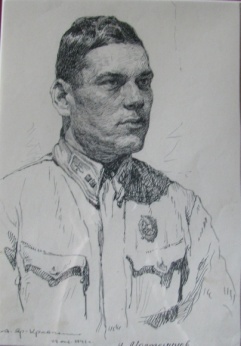 Рисунок. А.Н. Яр-Кравченко. Портрет ночного летчика-истребителя лейтенанта Молтенинова Николая Георгиевича. Ленинградский фронт, 29 октября 1941 г.Бумага, тушь, перо. 28х17,5 смСохранность: углы, края потерты.Закуплен у А.Г. Яр-Кравченко, вдовы художника. ф/х 223Стеллаж 6,секция 2, полка 3АОМ 11023/19Хг 1073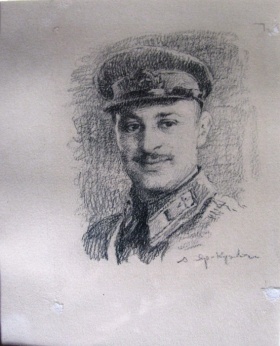 Рисунок. А.Н. Яр-Кравченко. Портрет летчика-балтийца капитана Степаняна. Ленинградский фронт, 1941 г.Бумага, карандаш.17х24 смСохранность: бумага пожелтела, углы потерты, внизу два надрыва, следы клея.Закуплен у А.Г. Яр-Кравченко, вдовы художника. ф/х 223Стеллаж 6,секция 2, полка 3АОМ 11023/20Хг 1074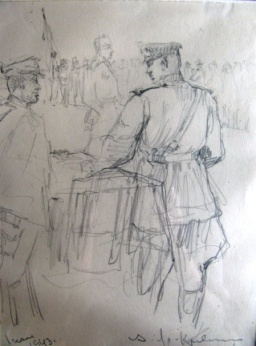 Рисунок. А.Н. Яр-Кравченко. Герой Советского Союза, командир полка Свитенко Николай Иванович вручает личному составу полка медали «За оборону Ленинграда». Ленинградский фронт, 1 июня 1943 год.Бумага, карандаш. 18х24,5 смСохранность: бумага пожелтела, углы потерты.Закуплен у А.Г. Яр-Кравченко, вдовы художника. ф/х 223Стеллаж 6,секция 2, полка 3АОМ 11023/21Хг 1130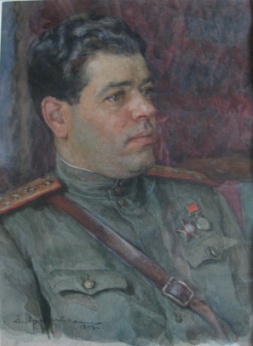 Рисунок. А.Н. Яр-Кравченко. Портрет полкового комиссара С. Скигина. Ленинградский фронт, 10 мая 1943 г. Бумага, картон, акварель. 33,8х28,8 смСохранность: бумага пожелтела, бурые пятна, в углах проколы, на об.ст. потерто.Закуплен у А.Г. Яр-Кравченко, вдовы художника. ф/х 223Стеллаж 6,секция 2, полка 3АОМ 11023/22Хг 1075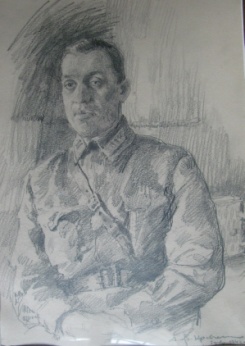 Рисунок. А.Н. Яр-Кравченко. Портрет батальонного комиссара Петрова Лаврентия Васильевича. Ленинградский фронт, 5 февраля 1942 г.Бумага, свинцовый карандаш.35,5х27 смСохранность: бумага пожелтела, углы, края потерты, по углам проколы.Закуплен у А.Г. Яр-Кравченко, вдовы художника. ф/х 223Стеллаж 6,секция 2, полка 3АОМ 11023/23Хг 1076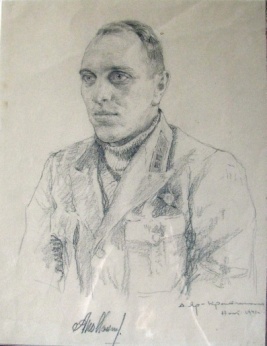 Рисунок. А.Н. Яр-Кравченко. Портрет лейтенанта (Монина) Н. Аполлонина. Ленинградский фронт, 27 октября 1941 г.Бумага, свинцовый карандаш. 35,5х27 смСохранность: углы края потерты, бурые и желтые пятна, по углам проколы.Закуплен у А.Г. Яр-Кравченко, вдовы художника. ф/х 223Стеллаж 6,секция 2, полка 3АОМ 11023/24Хг 1131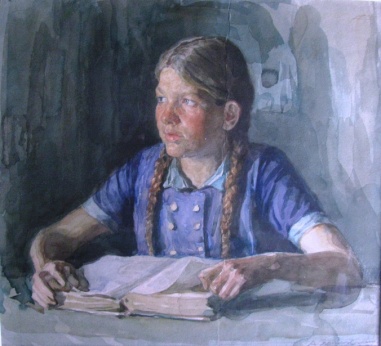 Рисунок. А.Н. Яр-Кравченко. Портрет пионерки Наденьки Ларионовой. Ленинградский фронт, 1943 г.Бумага, картон, акварель. 44х33 смСохранность: бурые пятна, следы клея, бумаги, водяные раводы.Закуплен у А.Г. Яр-Кравченко, вдовы художника. ф/х 223Стеллаж 6,секция 2, полка 3АОМ 11023/25Хг 1132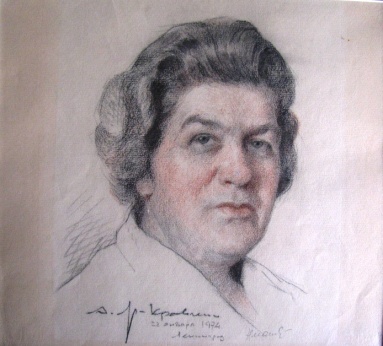 Рисунок. А.Н. Яр-Кравченко. Портрет Матюшиной Надежды Николаевны (Наденьки Ларионовой). Ленинград, 22 января 1974 г.Тонированная бумага, сангина, уголь. 23,5х25 смСохранность: загрязненность, углы, края потерты.Закуплен у А.Г. Яр-Кравченко, вдовы художника. ф/х 223Стеллаж 6,секция 2, полка 3АОМ 11023/26Хг 1133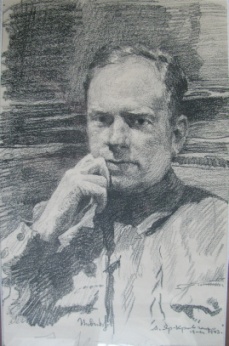 Рисунок. А.Н. Яр-Кравченко. Портрет Сивкова Иннокентия Ивановича, директора типографии им. Ивана Федорова.Ленинградский фронт, 19 августа 1943 г.Аавтолитография. 35х29 смСохранность: жлтые пятна.Закуплен у А.Г. Яр-Кравченко, вдовы художника. ф/х 223Стеллаж 6,секция 2, полка 3АОМ 11023/27Хг 1134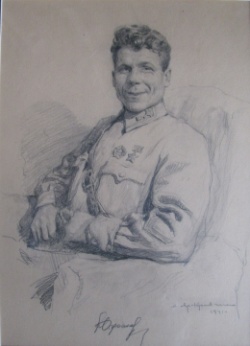 Рисунок. А.Н. Яр-Кравченко. Портрет Героя Советского Союза младшего лейтенанта Южакова Василия Михайловича. Ленинградский фронт, 1941 г.Бумага тонированная бумага, картон, карандаш. 53х39,5 смСохранность: бумага пожелтела, углы, края потерты, повреждение бумаги от наклеивания паспарту, в углах проколы.Закуплен у А.Г. Яр-Кравченко, вдовы художника. ф/х 223Стеллаж 6,секция 2, полка 3АОМ 11023/28Хг 1135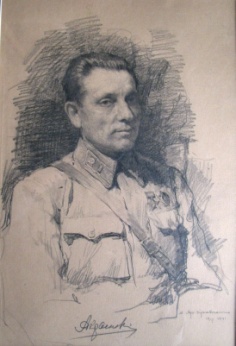 Рисунок. А.Н. Яр-Кравченко. Портрет Героя Советского Союза капитана А. Краснова. Ленинградский фронт, 18 февраля 1941 г.Бумага тонированная, картон, свинцовый карандаш.53,5х40 смСохранность: бумага пожелтела, углы, края потерты.Закуплен у А.Г. Яр-Кравченко, вдовы художника. ф/х 223Стеллаж 6,секция 2, полка 3АОМ 11023/29Хг 1136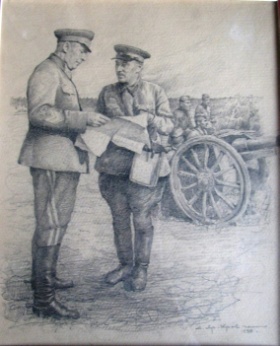 Рисунок. А.Н. Яр-Кравченко. Народный комиссар обороны СССР Маршал Советского Союза Тимошенко Семен Константинович на маневрах. СССР, 1940 г.Бумага тонированная, картон, свинцовый карандаш.28,5х40 смСохранность: бумага пожелтела, углы, края потерты, расслоение картона, пометы карандашом красного цвета.Закуплен у А.Г. Яр-Кравченко, вдовы художника. ф/х 223Стеллаж 6,секция 2, полка 3АОМ 11023/30Хг 1137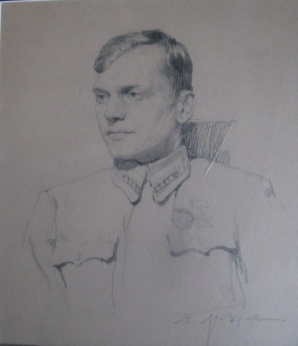 Рисунок. А.Н. Яр-Кравченко. Портрет  Героя Советского Союза старшины (имя неразборчиво). Ленинградский фронт, 1941 г.Бумага тонированная, картон, свинцовый карандаш. 53,5х39,5 смСохранность: бумага пожелтела, углы, края потерты, слева масляное пятно.Закуплен у А.Г. Яр-Кравченко, вдовы художника. ф/х 223Стеллаж 6,секция 2, полка 3АОМ 11023/31Хг 1162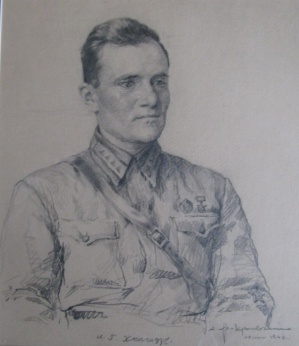 Рисунок. А.Н. Яр-Кравченко. Портрет Героя Советского Союза старшины Хмагадзе И.Г. СССР, 28 июня 1940 г.Бумага тонированная, картон, свинцовый карандаш. 53,5х40 смСохранность: бумага пожелтела, углы потерты.Закуплен у А.Г. Яр-Кравченко, вдовы художника. ф/х 223Стеллаж 6,секция 2, полка 3АОМ 11023/32Хг 1163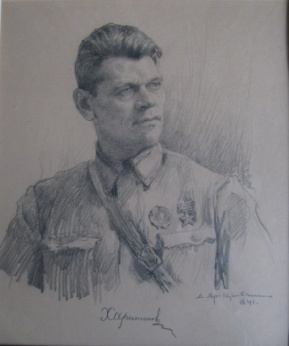 Рисунок. А.Н. Яр-Кравченко. Портрет Героя Советского Союза  Харитонова. Ленинградский фронт, 1941 г.Бумага, картон, свинцовый карандаш. 54х39 смСохранность: бумага пожелтела, углы потерты.Закуплен у А.Г. Яр-Кравченко, вдовы художника. ф/х 223Стеллаж 6,секция 2, полка 3АОМ 11023/33Хг 1164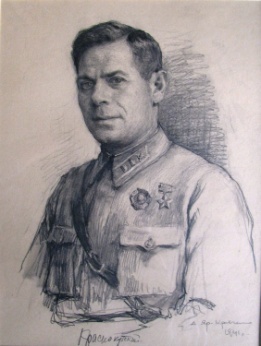 Рисунок. А.Н. Яр-Кравченко. Портрет Героя Советского Союза майора Краснокутского Хаима Мееровича. Ленинградский фронт, 1941 г.Бумага тонированная, картон, свинцовый карандаш. 54х40 смСохранность: бумага пожелтела,  углы потерты.Закуплен у А.Г. Яр-Кравченко, вдовы художника. ф/х 223Стеллаж 6,секция 2, полка 3АОМ 11023/34Хг 1165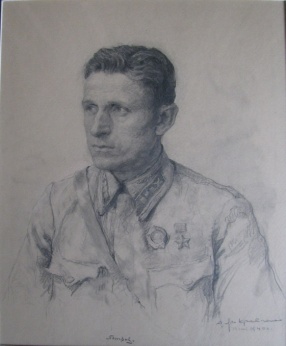 Рисунок. А.Н. Яр-Кравченко. Портрет Героя Советского Союза старшего лейтенанта Петрова. СССР, 13 сентября 1940 г.Бумага тонированная, картон, свинцовый карандаш. 54х40 смСохранность: бумага пожелтела, углы потерты.Закуплен у А.Г. Яр-Кравченко, вдовы художника. ф/х 223Стеллаж 6,секция 2, полка 3АОМ 11023/35Хг 1798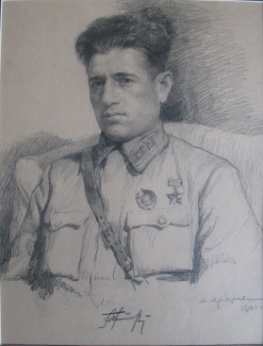 Рисунок. А.Н. Яр-Кравченко. Портрт Героя Советского Союза  лейтенанта Асатурова. Ленинградский фронт, 1941 г.Бумага тонированная, картон, свинцовый карандаш. 54х40 смСохранность: бумага пожелтела, углы потерты, мелкие бурые пятна.Закуплен у А.Г. Яр-Кравченко, вдовы художника. ф/х 223Стеллаж 6,секция 2, полка 3АОМ 11023/36Хг 1799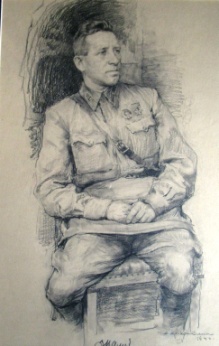 Рисунок. А.Н. Яр-Кравченко. Портрет Героя Советского Союза капитана Знаменского. СССР, 1940 г.Бумага тонированная, картон, свинцовый карандаш. 54х39,5 смСохранность: бумага пожелтела, углы потерты.Закуплен у А.Г. Яр-Кравченко, вдовы художника. ф/х 223Стеллаж 6,секция 2, полка 3АОМ 11023/37Хг 1800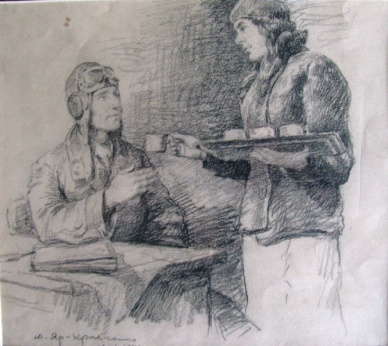 Рисунок. А.Н. Яр-Кравченко. Ночью в летной столовой, Башкиров и Маруся Скрипниченко. Ленинградский фронт, 1941 г.Бумага, свинцовый карандаш. 27х34,5 смСохранность: углы потерты, желтые, бурые пятна.Закуплен у А.Г. Яр-Кравченко, вдовы художника. ф/х 223Стеллаж 6,секция 2, полка 3АОМ 11023/38Хг 1801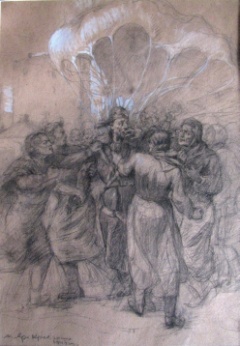 Рисунок. А.Н. Яр-Кравченко. Пленение фашистского аса Лигница, сбитого над Ленинградом. Ленинградский фронт, 1943 г.Бумага тонированная, карандаш, мел. 51,5х36,5 смСохранность: бумага рыхлая, пожелтела,  углы потерты.Закуплен у А.Г. Яр-Кравченко, вдовы художника. ф/х 223Стеллаж 6,секция 2, полка 3АОМ 11023/39Хг 1166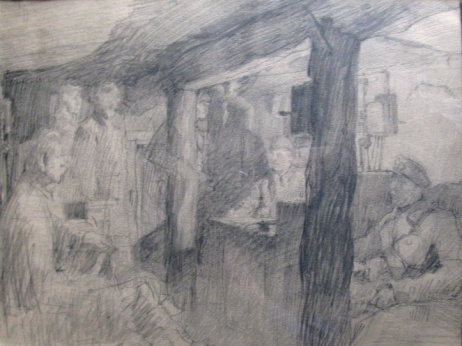 Набросок. А.Н. Яр-Кравченко. В землянке. Ленинградский фронт, 1943 г.Бумага,свинцовый карандаш. 31х21,5 смСохранность: бумага пожелтела, углы потерты.Закуплен у А.Г. Яр-Кравченко, вдовы художника. ф/х 223Стеллаж 6,секция 2, полка 3АОМ 11023/40Хг 1802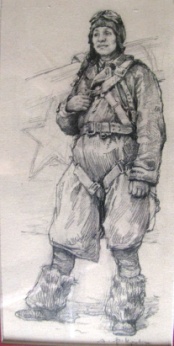 Рисунок. А.Н. Яр-Кравченко. Портрет летчика Жидова. Ленинградский фронт, 1943 г.Бумага,свинцовый карандаш.31х21,5 смСохранность: бумага пожелтела, углы потерты. Закуплен у А.Г. Яр-Кравченко, вдовы художника. ф/х 223Стеллаж 6,секция 2, полка 3АОМ 11023/41Хг 1811 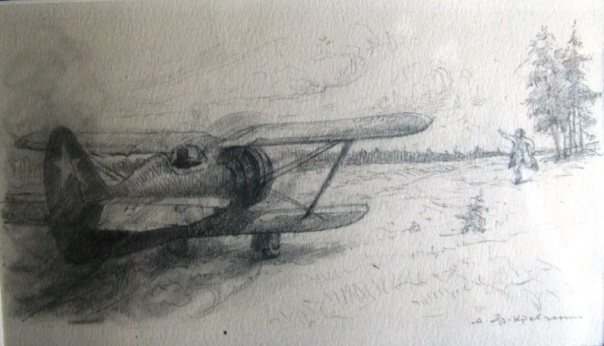 Рисунок. А.Н. Яр-Кравченко. Подвиг Алибека Слонова. Ленинградский фронт, 1943 г.Бумага, свинцовый карандаш. 31х22 смСохранность: бумага пожелтела, углы потерты.Закуплен у А.Г. Яр-Кравченко, вдовы художника. ф/х 223Стеллаж 6,секция 2, полка 3АОМ 11023/42Хг 1576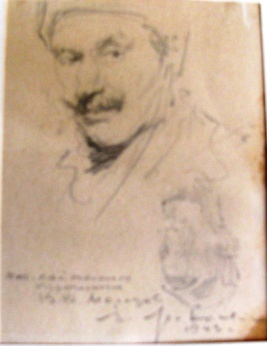 Рисунок. А.Н. Яр-Кравченко. Портрет старшего лейтенанта художника Виктора Морозова. Ленинградский фронт, 1943 г.10,5х13,5смБумага, карандаш.Сохранность: бумага загрязнена, бурые, желтые  пятна.Закуплен у А.Г. Яр-Кравченко, вдовы художника.ф/х 223Стеллаж 4,полка 5,конверт 22АОМ 11023/43Хг 1577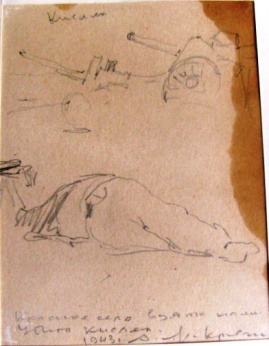 Рисунок. А.Н. Яр-Кравченко. «Убит Кисляк». Ленинградский фронт, 1943 г.13,5х10,5смБумага, карандаш.Сохранность: бумага загрязнена, бурые, желтые  пятна.Закуплен у А.Г. Яр-Кравченко, вдовы художника.ф/х 223Стеллаж 4,полка 5,конверт 22АОМ 11023/44Хг 1578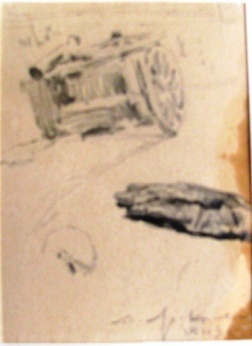 Рисунок. А.Н. Яр-Кравченко. После взятия Красного села. Ленинградский фронт, 1943 г.13,5х10,5 смБумага, карандаш.Сохранность: бумага загрязнена, бурые пятна.Закуплен у А.Г. Яр-Кравченко, вдовы художника. ф/х 223Стеллаж 4,полка 5,конверт 22АОМ 11023/45Хг 1803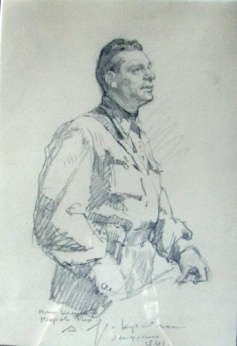 Рисунок. А.Н. Яр-Кравченко. Портрет бригадного комиссара Верова Ф.Ф. Ленинградский фронт, 1941 г.36х26 смБумага, карандаш.Сохранность: бумага загрязнена, бурые пятна.Закуплен у А.Г. Яр-Кравченко, вдовы художника. ф/х 223Стеллаж 6,секция 2, полка 3АОМ 11023/46Хг 1167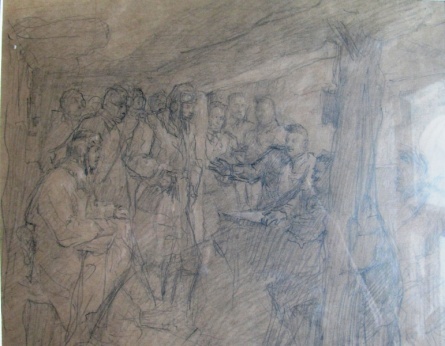 Рисунок. А.Н. Яр-Кравченко. Разбор полетов.  Ленинградский фронт, 1941 г.25х29 смБумага, карандаш.Сохранность: бумага пожелтела, загрязнена, бурые пятна.Закуплен у А.Г. Яр-Кравченко, вдовы художника. ф/х 223Стеллаж 6,секция 2, полка 3АОМ 11023/47Хг 1168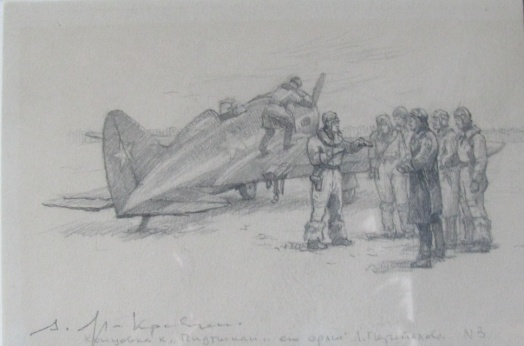 Рисунок. А.Н. Яр-Кравченко. Иван Пидтыкан и его "Орлы". Ленинградский фронт,1941 г.14х22 смБумага, свинцовый карандаш.Сохранность: бумага пожелтела, загрязнена, бурые пятна.Закуплен у А.Г. Яр-Кравченко, вдовы художника. ф/х 223Стеллаж 6,секция 2, полка 3АОМ 11023/48Хг 1169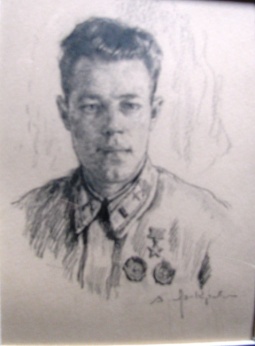 Рисунок. А.Н. Яр-Кравченко. Портрет Героя Советского Союза капитана Пидтыкана И.Д. Ленинградский фронт, 1941 г.31х19,5 смБумага, свинцовый карандаш.Сохранность: бумага пожелтела, загрязнена, бурые пятна.Закуплен у А.Г. Яр-Кравченко, вдовы художника. ф/х 223Стеллаж 6,секция 2, полка 3АОМ 11023/49Хг 1804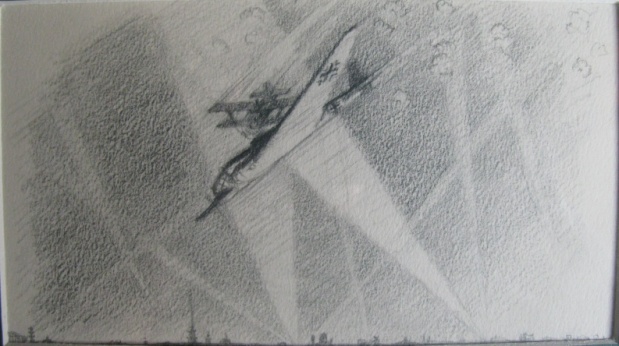 Рисунок. А.Н. Яр-Кравченко. Воздушный бой над Ленинградом. Ленинградский фронт, 1941 г.31х22 смБумага, уголь.Сохранность: бумага пожелтела, загрязнена, бурые пятна.Закуплен у А.Г. Яр-Кравченко, вдовы художника. ф/х 223Стеллаж 6,секция 2, полка 3АОМ 11023/50Хг 1805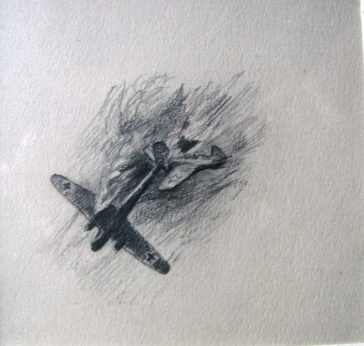 Рисунок. А.Н. Яр-Кравченко. "Таран". Ленинградский фронт, 1941 г.31х22 смБумага, уголь.Сохранность: бумага пожелтела, загрязнена, бурые пятна.Закуплен у А.Г. Яр-Кравченко, вдовы художника. ф/х 223Стеллаж 6,секция 2, полка 3АОМ 11023/51Хг 1806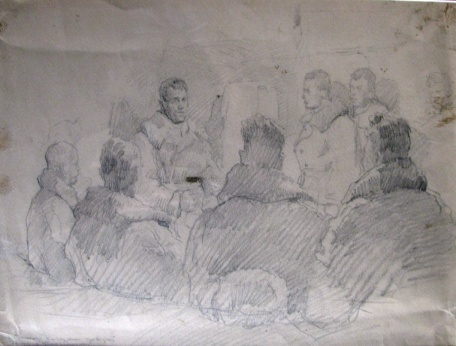 Рисунок. А.Н. Яр-Кравченко. Комиссар Кочурин проводит беседу. Ленинградский фронт, 1942 г.27х35,5 смБумага, карандаш.Сохранность: бумага загрязнена, бурые и желтые пятна.Закуплен у А.Г. Яр-Кравченко, вдовы художника. ф/х 223Стеллаж 6,секция 2, полка 3АОМ 11023/52Хг 1170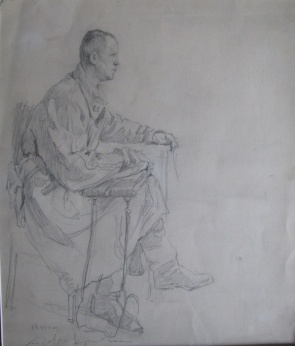 Рисунок. А.Н. Яр-Кравченко. Сидящий майор (имя неизвестно). Ленинградский фронт, 1941 г.35х27 смБумага, свинцовый карандаш.Сохранность: бумага загрязнена, бурые пятна, уголки помяты.Закуплен у А.Г. Яр-Кравченко, вдовы художника. ф/х 223Стеллаж 6,секция 2, полка 3АОМ 11023/53Хг 1171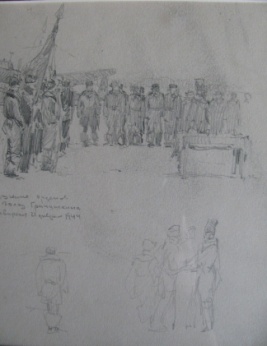 Рисунок. А.Н. Яр-Кравченко. Вручение орденов полку Гречишкина.Ленинградский фронт, 21 февраля 1944 г.22х18 смБумага, свинцовый карандаш.Сохранность: бумага загрязнена, бурые пятна.Закуплен у А.Г. Яр-Кравченко, вдовы художника. ф/х 223Стеллаж 6,секция 2, полка 3АОМ 11023/54Хг 1807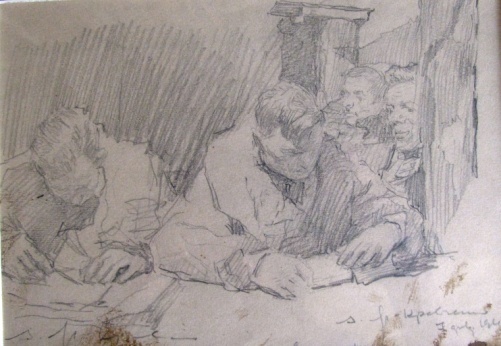 Рисунок. А.Н. Яр-Кравченко. Летчики на занятиях в землянке. Ленинградский фронт, 1943 г.17,5х26 смБумага, картон, карандаш.Сохранность: бумага пожелтела, загрязнена, бурые пятна.Закуплен у А.Г. Яр-Кравченко, вдовы художника. ф/х 223Стеллаж 6,секция 2, полка 3АОМ 11023/55Хг 1172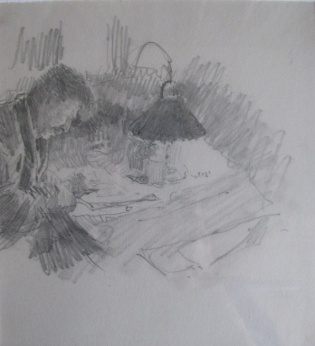 Рисунок. А.Н. Яр-Кравченко. Художник, старший лейтенант В.В. Морозов Виктор Васильевич за работой. Ленинградский фронт, 1943 г.22,5х18 смБумага, свинцовый карандаш.Сохранность: бумага загрязнена, бурые пятна.Закуплен у А.Г. Яр-Кравченко, вдовы художника. ф/х 223Стеллаж 6,секция 2, полка 3АОМ 11023/56Хг 1808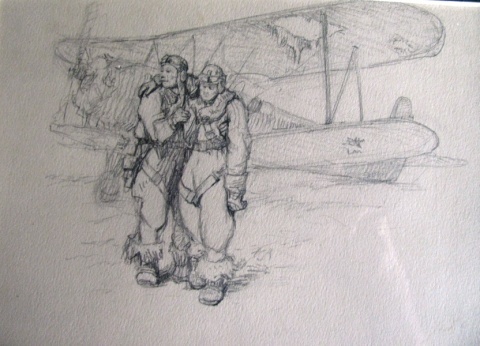 Рисунок. А.Н. Яр-Кравченко. Все-таки дотянули до дома. Ленинградский фронт, 1943 г.31х22 смБумага, свинцовый карандаш.Сохранность: бумага пожелтела, загрязнена, бурые пятна.Закуплен у А.Г. Яр-Кравченко, вдовы художника. ф/х 223Стеллаж 6,секция 2, полка 3АОМ 11023/57Хг 1809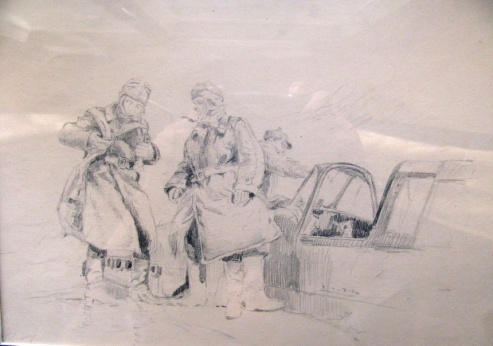 Рисунок. А.Н. Яр-Кравченко. Перед вылетом. 1943. 31х22Ленинградский фронт, 1943 г.31х22 смБумага, свинцовый карандаш.Сохранность: бумага загрязнена, бурые пятна.Закуплен у А.Г. Яр-Кравченко, вдовы художника. ф/х 223Стеллаж 6,секция 2, полка 3АОМ 11023/58Хг 1810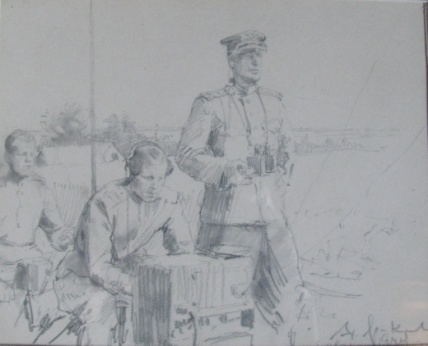 Рисунок. А.Н. Яр-Кравченко. На командном пункте. Ленинградский фронт, 1944 г.22х12 смБумага, свинцовый карандаш.Сохранность: бумага пожелтела, загрязнена, бурые пятна.Закуплен у А.Г. Яр-Кравченко, вдовы художника. ф/х 223Стеллаж 6,секция 2, полка 3АОМ 11023/59Хг 1174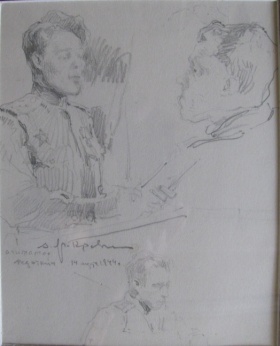 Рисунок. А.Н. Яр-Кравченко. Агитатор Федоткин. Ленинградский фронт, 1944 г.22,5х18 смБумага, свинцовый карандаш.Сохранность: бумага пожелтела, загрязнена, бурые пятна.Закуплен у А.Г. Яр-Кравченко, вдовы художника. ф/х 223Стеллаж 6,секция 2, полка 3АОМ 11023/60Хг 1173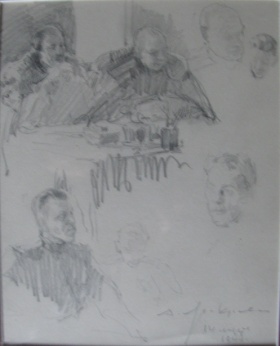 Рисунок. А.Н. Яр-Кравченко. На собрании. Ленинградский фронт, 14 марта 194422,5х18 смБумага, свинцовый карандаш.Сохранность: бумага загрязнена, бурые пятна.Закуплен у А.Г. Яр-Кравченко, вдовы художника. ф/х 223Стеллаж 6,секция 2, полка 3АОМ 11023/61Хг 1138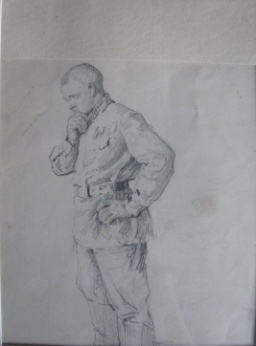 Рисунок. А.Н. Яр-Кравченко. Портрет Соколов С.В. из 2 роты. Ленинградский фронт, 1941 г.32х22 смБумага, свинцовый карандаш.Сохранность: бумага загрязнена, бурые и желтые пятна.Закуплен у А.Г. Яр-Кравченко, вдовы художника. ф/х 223Стеллаж 6,секция 2, полка 3АОМ 11023/62Хг 1139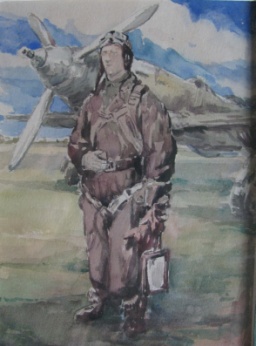 Рисунок. А.Н. Яр-Кравченко. У самолета. Ленинградский фронт, 1941 г.35х27 смБумага, акварель.Сохранность: бумага пожелтела, загрязнена, бурые пятна.Закуплен у А.Г. Яр-Кравченко, вдовы художника. ф/х 223Стеллаж 6,секция 2, полка 3АОМ 11023/63Хг 1140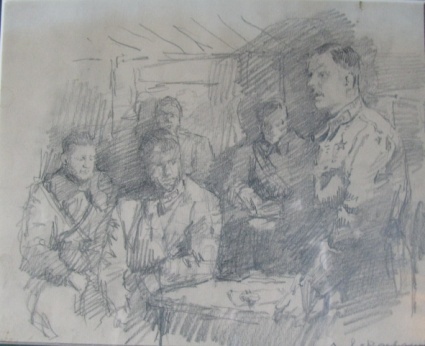 Рисунок. А.Н. Яр-Кравченко. Разбор боевого задания. Ленинградский фронт, 1941 г.20х28 смБумага, свинцовый карандаш.Сохранность: бумага пожелтела, загрязнена, бурые пятна.Закуплен у А.Г. Яр-Кравченко, вдовы художника. ф/х 223Стеллаж 6,секция 2, полка 3АОМ 11023/64Хг 1141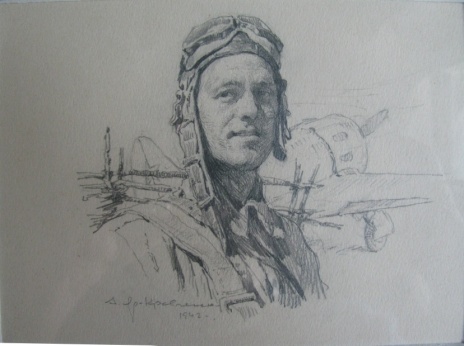 Рисунок. А.Н. Яр-Кравченко. Портрет Героя Советского Союза М. Жукова. Ленинградский фронт, 1941 г.31х21,5 смБумага, свинцовый карандаш.Сохранность: бумага пожелтела, загрязнена, бурые пятна.Закуплен у А.Г. Яр-Кравченко, вдовы художника. ф/х 223Стеллаж 6,секция 2, полка 3АОМ 11023/65Хг 1142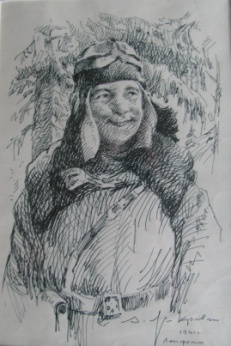 Рисунок. А.Н. Яр-Кравченко. Портрет Героя Советского Союза Тотмина Николая Яковлевича.Ленинградский фронт, 1941 г.30х20 смБумага, тушь, перо.Сохранность: бумага загрязнена, бурые пятна, помята.Закуплен у А.Г. Яр-Кравченко, вдовы художника. ф/х 223Стеллаж 6,секция 2, полка 3АОМ 11023/66Хг 1143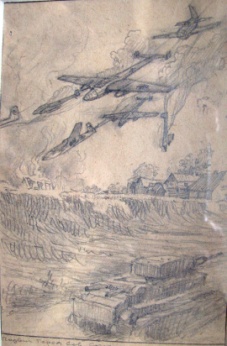 Рисунок. А.Н. Яр-Кравченко. Подвиг Героя Советского Союза Иванова Л.И.  Ленинградский фронт, 1942 г.19х12 смБумага, карандаш.Сохранность: бумага пожелтела, загрязнена, бурые пятна.Закуплен у А.Г. Яр-Кравченко, вдовы художника. ф/х 223Стеллаж 6,секция 2, полка 3АОМ 11023/67Хг 1144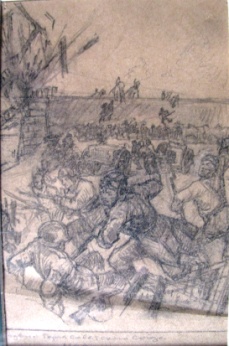 Рисунок. А.Н. Яр-Кравченко. Подвиг Героя Советского Союза  Маркуца.Ленинградский фронт, 1942 г.19х12 смБумага, карандаш.Сохранность: бумага пожелтела, загрязнена, бурые пятна.Закуплен у А.Г. Яр-Кравченко, вдовы художника. ф/х 223Стеллаж 6,секция 2, полка 3АОМ 11023/68Хг 1145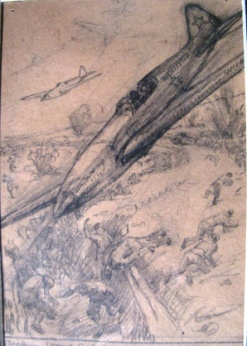 Рисунок. А.Н. Яр-Кравченко. Подвиг Героя Советского Союза Петрова. Ленинградский фронт, 1942 г.19х12 смБумага, карандаш.Сохранность: бумага пожелтела, загрязнена, бурые пятна.Закуплен у А.Г. Яр-Кравченко, вдовы художника. ф/х 223Стеллаж 6,секция 2, полка 3АОМ 11023/69Хг 1146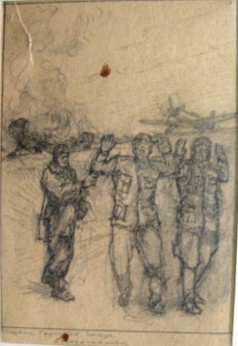 Рисунок. А.Н. Яр-Кравченко. Подвиг Героя Советского Союза Сторожакова.Ленинградский фронт, 1942 г.19х12 смБумага, карандаш.Сохранность: бумага пожелтела, загрязнена, бурые пятна.Закуплен у А.Г. Яр-Кравченко, вдовы художника. ф/х 223Шкаф-стол,ящик 10АОМ 11023/70Хг 1147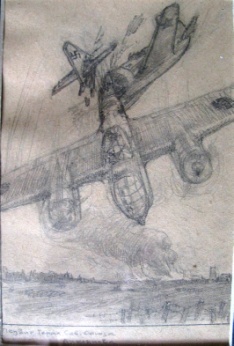 Рисунок. А.Н. Яр-Кравченко. Подвиг Героя Советского Союза  Лукьянова.Ленинградский фронт, 1942 г.19х12 смБумага, карандаш.Сохранность: бумага пожелтела, загрязнена, бурые пятна.Закуплен у А.Г. Яр-Кравченко, вдовы художника. ф/х 223Стеллаж 6,секция 2, полка 3АОМ 11023/71Хг 1148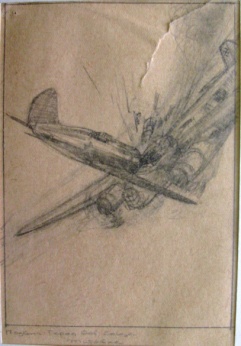 Рисунок. А.Н. Яр-Кравченко. Подвиг Героя Советского Союза Титовка Сергея Алексеевича. Ленинградский фронт, 1942 г.19х12 смБумага, карандаш.Сохранность: бумага пожелтела, загрязнена, бурые пятна.Закуплен у А.Г. Яр-Кравченко, вдовы художника. ф/х 223Шкаф-стол,ящик 10АОМ 11023/72Хг 1149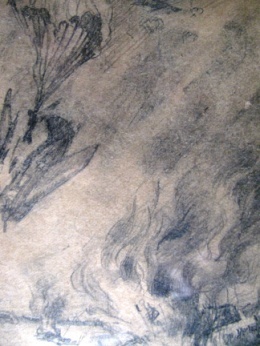 Рисунок. А.Н. Яр-Кравченко. Подвиг Героя Советского Союза Тотмина Николая Яковлевича. Ленинградский фронт, 1942 г.19х12 смБумага, карандаш.Сохранность: бумага пожелтела, загрязнена, бурые пятна.Закуплен у А.Г. Яр-Кравченко, вдовы художника. ф/х 223Стеллаж 6,секция 2, полка 3АОМ 11023/73Хг 1150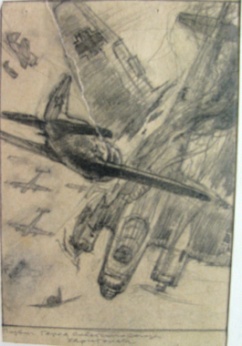 Рисунок. А.Н. Яр-Кравченко. Подвиг Героя Советского Союза Харитонова П.Т. Ленинградский фронт, 1942 г.19х12 смБумага, карандаш.Сохранность: бумага пожелтела, загрязнена, бурые пятна.Закуплен у А.Г. Яр-Кравченко, вдовы художника. ф/х 223Шкаф-стол,ящик 10АОМ 11023/74Хг 1151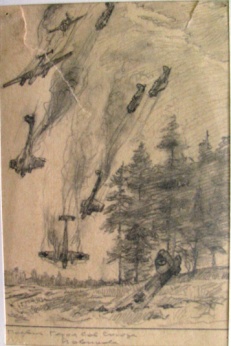 Рисунок. А.Н. Яр-Кравченко. Подвиг Героя Советского Союза Новикова Е.П.Ленинградский фронт, 1942 г.19х12 смБумага, карандаш.Сохранность: бумага пожелтела, загрязнена, бурые пятна.Закуплен у А.Г. Яр-Кравченко, вдовы художника. ф/х 223Шкаф-стол,ящик 10АОМ 11023/75Хг 1152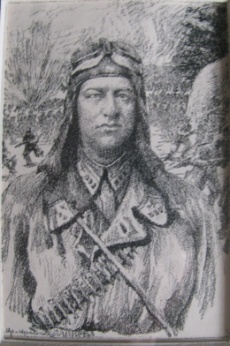 Рисунок. А.Н. Яр-Кравченко. Портрет  Героя Советского Союза Маркуца. Ленинградский фронт, 1942 г.11х16смАвтолитография.Сохранность: бумага пожелтела, загрязнена, бурые пятна.Закуплен у А.Г. Яр-Кравченко, вдовы художника. ф/х 223Стеллаж 6,секция 2, полка 3АОМ 11023/76Хг 1153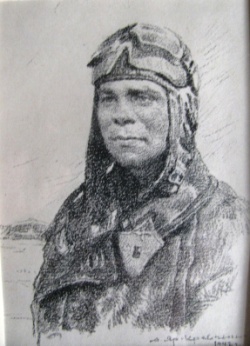 Рисунок. А.Н. Яр-Кравченко. Портрет  Героя Советского Союза  Петрова Г.Г. Ленинградский фронт, 1942 г.11х16 смАвтолитография.Сохранность: бумага пожелтела, загрязнена, бурые пятна.Закуплен у А.Г. Яр-Кравченко, вдовы художника. ф/х 223Стеллаж 6, секция 2, полка 3АОМ 11023/77Хг 1154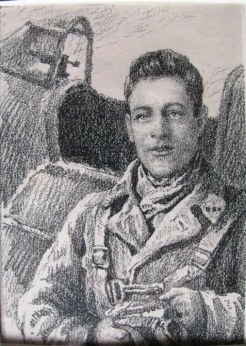 Рисунок. А.Н. Яр-Кравченко. Портрет Героя Советского Союза Иванова.  Ленинградский фронт, 1942 г.11х16 смАвтолитография.Сохранность: бумага загрязнена, бурые, желтые пятна.Закуплен у А.Г. Яр-Кравченко, вдовы художника. ф/х 223Стеллаж 6,секция 2, полка 3АОМ 11023/78Хг 1155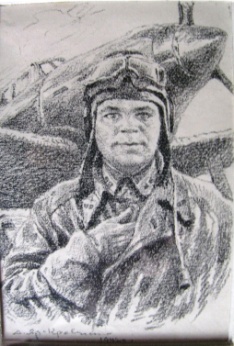 Рисунок. А.Н. Яр-Кравченко. Портрет Героя Советского Союза Сторожакова.Ленинградский фронт, 1942 г.11х16 смАвтолитография.Сохранность: бумага пожелтела, загрязнена, бурые пятна.Закуплен у А.Г. Яр-Кравченко, вдовы художника. ф/х 223Стеллаж 6,секция 2, полка 3АОМ 11023/79Хг 1156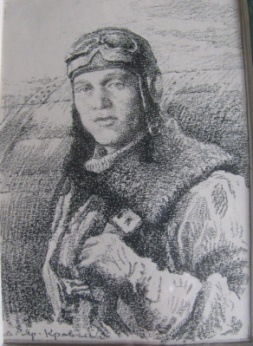 Рисунок. А.Н. Яр-Кравченко. Портрет  Героя Советского Союза Косинова.  Ленинградский фронт, 1942 г.11х16 смАвтолитография.Сохранность: бумага пожелтела, загрязнена, бурые пятна.Закуплен у А.Г. Яр-Кравченко, вдовы художника. ф/х 223Стеллаж 6,секция 2, полка 3АОМ 11023/80Хг 1157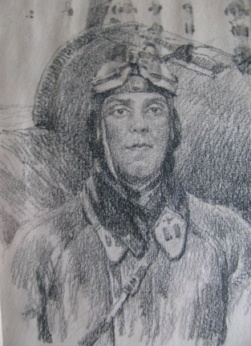 Рисунок. А.Н. Яр-Кравченко. Портрет Героя Советского Союза Матвеева.  Ленинградский фронт, 1942 г.11х16 смАвтолитография.Сохранность: бумага пожелтела, загрязнена, бурые пятна.Закуплен у А.Г. Яр-Кравченко, вдовы художника. ф/х 223Стеллаж 6,секция 2, полка 3АОМ 11023/81Хг 1158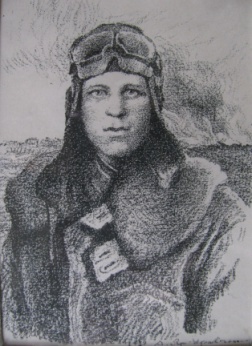 Рисунок. А.Н. Яр-Кравченко. Портрет Героя Советского Союза Черных. Ленинградский фронт, 1942 г.11х16 смАвтолитография.Сохранность: бумага пожелтела, загрязнена, бурые пятна.Закуплен у А.Г. Яр-Кравченко, вдовы художника. ф/х 223Стеллаж 6,секция 2, полка 3АОМ 11023/82Хг 1159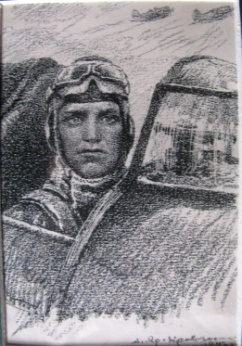 Рисунок. А.Н. Яр-Кравченко. Портрет Героя Советского Союза Титовка Сергея Алексеевича.Ленинградский фронт, 1942 г.11х16 смАвтолитография.Сохранность: бумага пожелтела, загрязнена, бурые пятна.Закуплен у А.Г. Яр-Кравченко, вдовы художника. ф/х 223Стеллаж 6,секция 2, полка 3АОМ 11023/83Хг 1160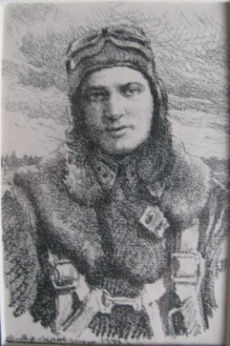 Рисунок. А.Н. Яр-Кравченко. Портрет Героя Советского Союза Губина. Ленинградский фронт, 1942 г.11х16 смАвтолитография.Сохранность: бумага пожелтела, загрязнена, бурые пятна.Закуплен у А.Г. Яр-Кравченко, вдовы художника. ф/х 223Стеллаж 6,секция 2, полка 3АОМ 11023/84Хг 1161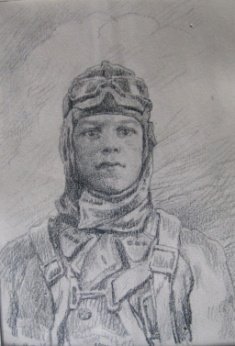 Рисунок. А.Н. Яр-Кравченко. Портрет  Героя Советского Союза Лукьянова.Ленинградский фронт, 1942 г.11х16 смАвтолитография.Сохранность: бумага загрязнена, бурые пятна.Закуплен у А.Г. Яр-Кравченко, вдовы художника. ф/х 223Стеллаж 6,секция 2, полка 3АОМ 11024/1Хг 902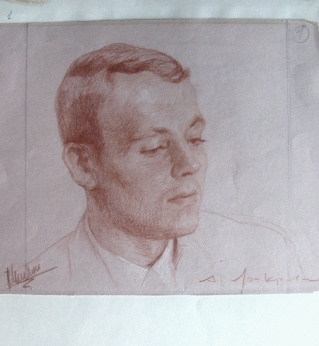 Рисунок. А.Н. Яр-Кравченко. Портрет мужской.Москва. 1957 г.Бумага, сангина, мелок.22х26,5 смСохранность: загрязненностьЗакуплен у А.Г. Яр-Кравченко, вдовы художника в 1988 г. ф/х 223Стеллаж 4, полка 4 слеваАОМ 11024/2Хг 903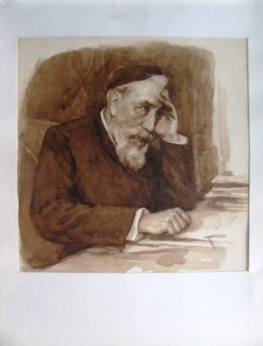 Рисунок. А.Н. Яр-Кравченко. Портрет Анатоля Франса, французского писателя.Москва. 1957 г.Картон, соус.44х33 смСохранность: бумага пожелтела.Закуплен у А.Г. Яр-Кравченко, вдовы художника в 1988 г. ф/х 223Стеллаж 4, полка 4 слеваАОМ 11024/3Хг 904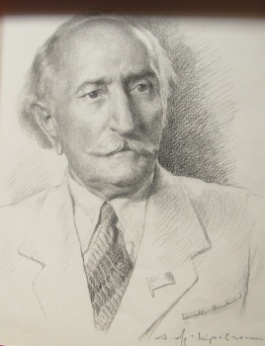 Рисунок. А.Н. Яр-Кравченко. Портрет Дмитрия Гулиа, писателя и этнографа.Москва. 1953 г.Бумага, уголь.34х25 смСохранность: бумага пожелтела, уголки помяты.Закуплен у А.Г. Яр-Кравченко, вдовы художника в 198 гг. ф/х 223Стеллаж 4, полка 4 слева в отдельном конвертеАОМ 11024/4Хг 905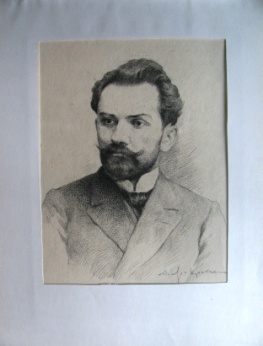 Рисунок. А.Н. Яр-Кравченко. Портрет Стефана Жеромского, польского писателя.Москва. 1957 г.Бумага, карандаш.31х23 смСохранность: бумага пожелтела.Закуплен у А.Г. Яр-Кравченко, вдовы художника в 1988 гг. ф/х 223Стеллаж 4, полка 4 слеваАОМ 11024/5Хг 906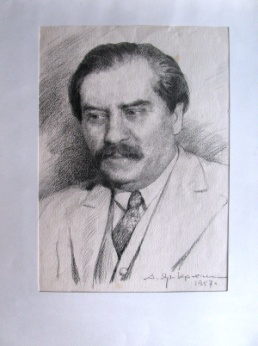 Рисунок. А.Н. Яр-Кравченко. Портрет Морица Жигмонда, польского писателя.Москва. 1957 г.Бумага, карандаш. 32х24 смСохранность: желтые пятна.Закуплен у А.Г. Яр-Кравченко, вдовы художника в 1988 г. ф/х 223Стеллаж 4, полка 4 слеваАОМ 11024/6Хг 907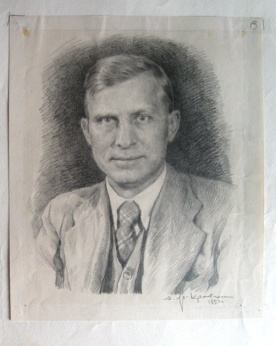 Рисунок. А.Н. Яр-Кравченко. Портрет Михаил Кочнева, писателя. Москва. 1951 г.Бумага, карандаш.24х20 смСохранность: желтые пятна.Закуплен у А.Г. Яр-Кравченко, вдовы художника в 1988 г. ф/х 223Стеллаж 4, полка 4 слеваАОМ 11024/7Хг 908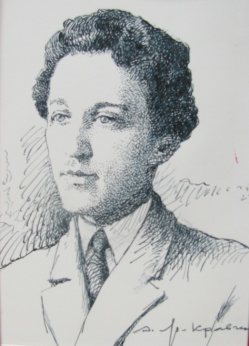 Рисунок. А.Н. Яр-Кравченко. Портрет Александра Блока, поэта.Москва. 1957 г.Бумага, тушь, перо.24х17 смСохранность: бумага пожелтела.Закуплен у А.Г. Яр-Кравченко, вдовы художника в 1988 г. ф/х 223Стеллаж 4, полка 4 слева в отдельном конвертеАОМ 11024/8Хг 909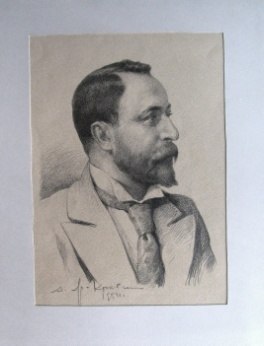 Рисунок. А.Н. Яр-Кравченко. Портрет Алеко Константинова, писателя. Москва. 1954 г.Бумага, карандаш.28х25 смСохранность: бумага пожелтела.Закуплен у А.Г. Яр-Кравченко, вдовы художника в 1988 г. ф/х 223Стеллаж 4, полка 4 слеваАОМ 11024/9Хг 910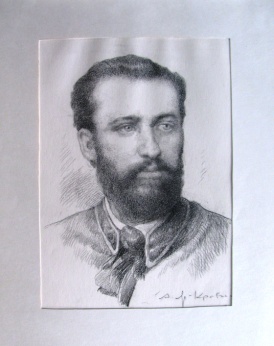 . 29х21Рисунок. А.Н. Яр-Кравченко. Портрет А. Шеноа, хорватского писателя.Москва. 1950-е гг.Бумага, карандаш.29х21 смСохранность: бумага пожелтела.Закуплен у А.Г. Яр-Кравченко, вдовы художника в 1988 г. ф/х 223Стеллаж 4, полка 4 слеваАОМ 11024/10Хг 911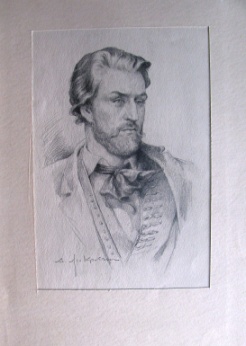 Рисунок. А.Н. Яр-Кравченко. Портрет Янко Краля, чешского писателя.Москва. 1957 г.Бумага, карандаш.29,5х18смСохранность: бумага пожелтела.Закуплен у А.Г. Яр-Кравченко, вдовы художника в 1988 г. ф/х 223Стеллаж 4, полка 4 слеваАОМ 11024/11Хг 996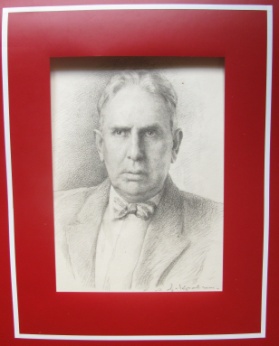 Рисунок. А.Н. Яр-Кравченко. Портрет Теодора Драйзера, американского писателя.Москва. 1957 г.Бумага, карандаш.35х26 смСохранность: загрязненностьЗакуплен у А.Г. Яр-Кравченко, вдовы художника в 1988 г. ф/х 223Стеллаж 4, полка 4 слева в отдельном конвертеАОМ 11024/12Хг 912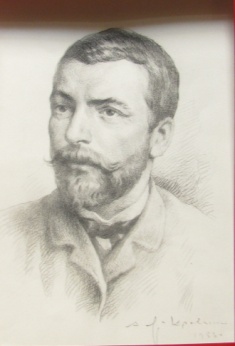 Рисунок. А.Н. Яр-Кравченко. Портрет Захари Стоянова, болгарского писателя.Москва. 1953 г.Бумага, карандаш.34х27 смСохранность: бумага пожелтела.Закуплен у А.Г. Яр-Кравченко, вдовы художника в 1988 гг. ф/х 223Стеллаж 4, полка 4 слева в отдельном конвертеАОМ 11024/13Хг 913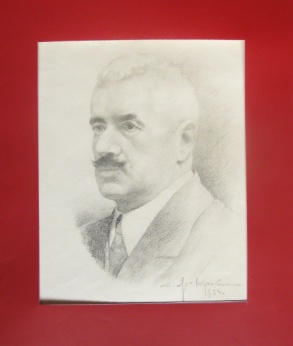 Рисунок. А.Н. Яр-Кравченко. Портрет Безруч, писателяМосква. 1954 г.Бумага, сангина, мелок.30х22 смСохранность: загрязненностьЗакуплен у А.Г. Яр-Кравченко, вдовы художника в 198 г. ф/х 223Стеллаж 4, полка 4 слева в отдельном конвертеАОМ 11024/14Хг 914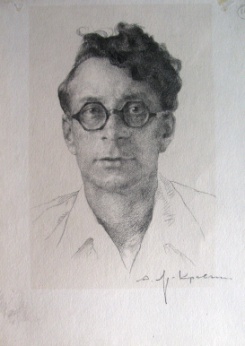 Рисунок. А.Н. Яр-Кравченко. Портрет Дмитрия Кедрина, писателя.Москва. 1956 г.Бумага, карандаш.35х25 смСохранность: загрязненностьЗакуплен у А.Г. Яр-Кравченко, вдовы художника в 1988 г. ф/х 223Стеллаж 4, полка 4 слеваАОМ 11024/15Хг 915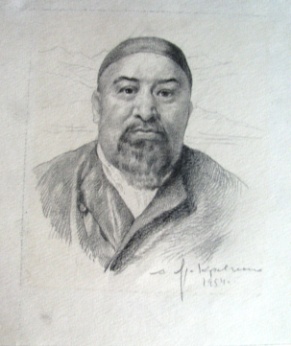 Рисунок. А.Н. Яр-Кравченко. Портрет Абая, казахского писателя.Москва. 1954 г.Бумага, карандаш.20х17 смСохранность: загрязненностьЗакуплен у А.Г. Яр-Кравченко, вдовы художника в 1988 г. ф/х 223Стеллаж 4, полка 4 слеваАОМ 11024/16Хг 919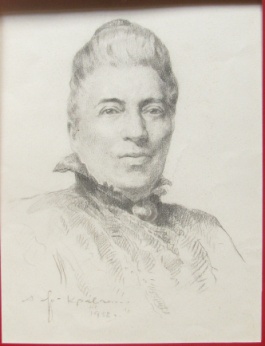 Рисунок. А.Н. Яр-Кравченко. Портрет Олизы Ожешко, польской писательницы.Москва. 1952 г.Бумага, карандаш.35х26 смСохранность: загрязненностьЗакуплен у А.Г. Яр-Кравченко, вдовы художника в 1988 г. ф/х 223Стеллаж 4, полка 4 слева в отдельном конвертеАОМ 11024/17Хг 917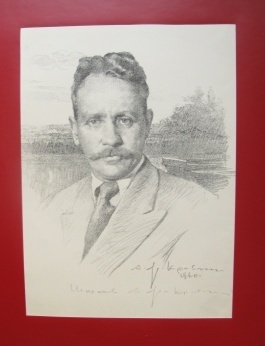 Рисунок. А.Н. Яр-Кравченко. Портрет Михаила Шолохова, писателя.Москва. 1960 г.Автолитография.34х29 смСохранность: бумага пожелтела.Закуплен у А.Г. Яр-Кравченко, вдовы художника в 1988 г. ф/х 223Стеллаж 4, полка 4 слева в отдельном конвертеАОМ 11024/18Хг 918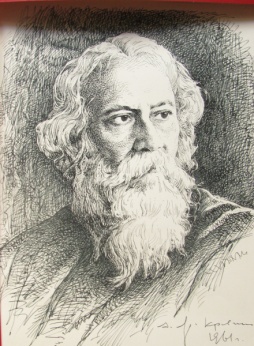 Рисунок. А.Н. Яр-Кравченко. Портрет Рабиндраната Тагора, индийского поэта.Москва. 1961 г.Бумага, тушь, перо.32х25 смСохранность: загрязненностьЗакуплен у А.Г. Яр-Кравченко, вдовы художника в 198 г. ф/х 223Стеллаж 4, полка 4 слева в отдельном конвертеАОМ 11024/19Хг 919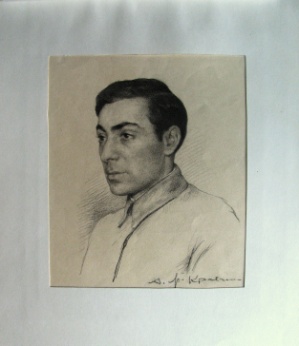 Рисунок. А.Н. Яр-Кравченко. Портрет Эфенди Капиева, дагестанского поэта.Москва. 1957 г.Бумага, Бумага, карандаш.25х20,5смСохранность: бумага пожелтела.Закуплен у А.Г. Яр-Кравченко, вдовы художника в 1988 г. ф/х 223Стеллаж 4, полка 4 слеваАОМ 11024/20Хг 920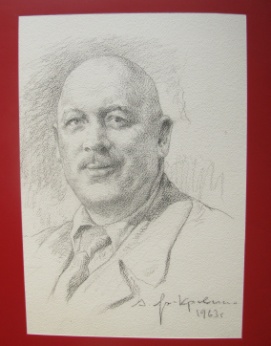 Рисунок. А.Н. Яр-Кравченко. Портрет Демьяна Бедного, поэта.Москва. 1963 г.Бумага, уголь.38х23 смСохранность: желтые пятна.Закуплен у А.Г. Яр-Кравченко, вдовы художника в 1988 г. ф/х 223Стеллаж 4, полка 4 слева в отдельном конвертеАОМ 11024/21Хг 921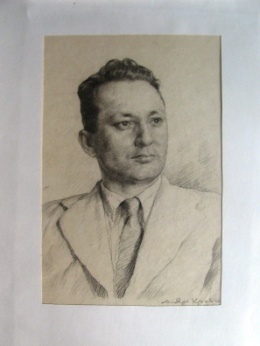 Рисунок. А.Н. Яр-Кравченко. Портрет Миршакара, писателя.Москва. 1951 г.Бумага, карандаш.32,5х22 смСохранность: бумага пожелтела.Закуплен у А.Г. Яр-Кравченко, вдовы художника в 1988 г. ф/х 223Стеллаж 4, полка 4 слеваАОМ 11024/22Хг 922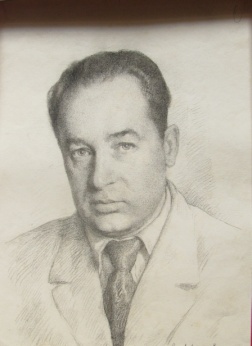 Рисунок. А.Н. Яр-Кравченко. Портрет К. Черного, поэта.Москва. 1952 г.Бумага, карандаш.32,5х22 смСохранность: загрязненностьЗакуплен у А.Г. Яр-Кравченко, вдовы художника в 1988 г. ф/х 223Стеллаж 4, полка 4 слева в отдельном конвертеАОМ 11024/23Хг 923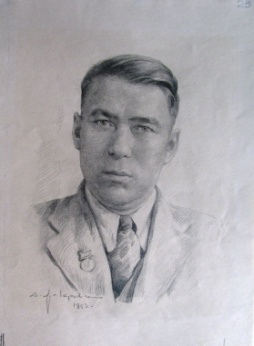 Рисунок. А.Н. Яр-Кравченко. Портрет Козакова, поэтаМосква. 1952 г.Бумага, карандаш.32х23 смСохранность: бумага пожелтела.Закуплен у А.Г. Яр-Кравченко, вдовы художника в 1988 г. ф/х 223Стеллаж 4, полка 4 слеваАОМ 11024/24Хг 924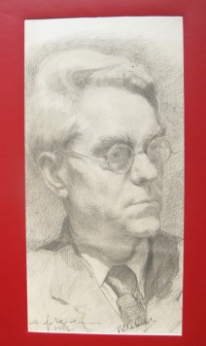 Рисунок. А.Н. Яр-Кравченко. Портрет В. Ильенкова, писателя. Москва. 1953 г.Бумага, карандаш.30х16 смСохранность: множественные желтые пятна.Закуплен у А.Г. Яр-Кравченко, вдовы художника в 1988 гг. ф/х 223Стеллаж 4, полка 4 слеваАОМ 11024/25Хг 925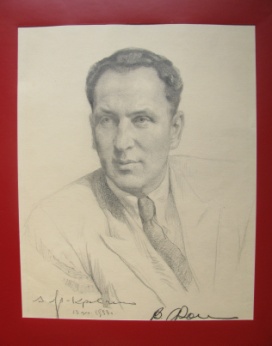 Рисунок. А.Н. Яр-Кравченко. Портрет В. Фоменко, писателя. Москва. 1953 г.Бумага, карандаш.34х27 смСохранность: загрязненностьЗакуплен у А.Г. Яр-Кравченко, вдовы художника в 1988 г. ф/х 223Стеллаж 4, полка 4 слеваАОМ 11024/26Хг 926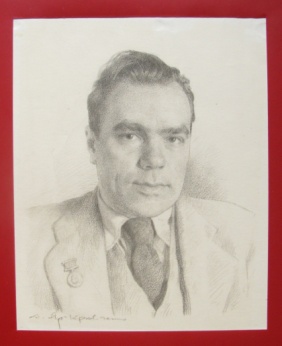 Рисунок. А.Н. Яр-Кравченко. Портрет Всеволода Вишневского, писателя.Москва. 1947 г.Бумага, карандаш.23х20 смСохранность: загрязненностьЗакуплен у А.Г. Яр-Кравченко, вдовы художника в 1988 г. ф/х 223Стеллаж 4, полка 4 слева в отдельном конвертеАОМ 11024/27Хг 997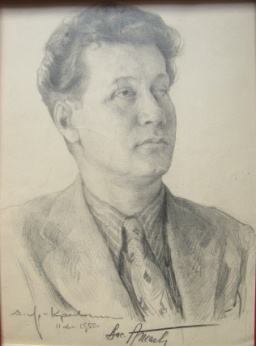 Рисунок. А.Н. Яр-Кравченко. Портрет В. Ажаева, писателяМосква. 1950 г.Бумага, бумага, карандаш.34х26 смСохранность: бумага пожелтела, следы сгибов.Закуплен у А.Г. Яр-Кравченко, вдовы художника в 1988 г. ф/х 223Стеллаж 4, полка 4 слева в отдельном конвертеАОМ 11024/28Хг 927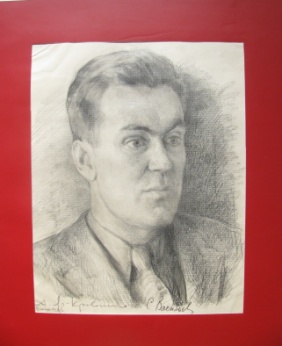 Рисунок. А.Н. Яр-Кравченко. Портрет С. Васильева, поэтаМосква. 1950 г.Бумага, карандаш.29х23 смСохранность: покороблен, пожелтел.Закуплен у А.Г. Яр-Кравченко, вдовы художника в 1988 г. ф/х 223Стеллаж 4, полка 4 слева в отдельном конвертеАОМ 11024/29Хг 928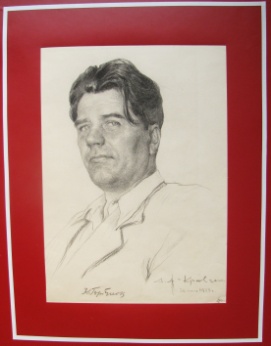 Рисунок. А.Н. Яр-Кравченко. Портрет К. Горбунова, писателя.Москва. 1953 г.Бумага, карандаш.35,5х27 смСохранность: бумага пожелтела.Закуплен у А.Г. Яр-Кравченко, вдовы художника в 1988 г. ф/х 223Стеллаж 4, полка 4 слева в отдельном конвертеАОМ 11024/30Хг 929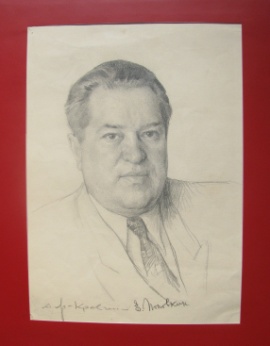 Рисунок. А.Н. Яр-Кравченко. Портрет Е. Поповкина, писателя.Москва. 1953 г.Бумага, свинцовый карандаш.30х22 смСохранность: загрязненность.Закуплен у А.Г. Яр-Кравченко, вдовы художника в 1988 г. ф/х 223Стеллаж 4, полка 4 слева в отдельном конвертеАОМ 11024/31Хг 930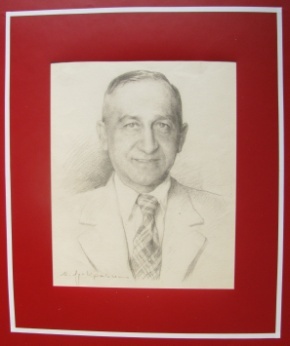 Рисунок. А.Н. Яр-Кравченко. Портрет Сергея Алымова, поэта.Москва. 1954 г.Бумага, карандаш.30х22 смСохранность: загрязненность.Закуплен у А.Г. Яр-Кравченко, вдовы художника в 1988 г. ф/х 223Стеллаж 4, полка 4 слева в отдельном конвертеАОМ 11024/32Хг 931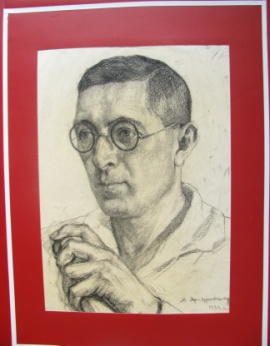 Рисунок. А.Н. Яр-Кравченко. Портрет Бориса Лавренева, писателя.Москва. 1933 г.Бумага, карандаш.30х23 смСохранность: загрязненность.Закуплен у А.Г. Яр-Кравченко, вдовы художника в 1988 гг. ф/х 223Стеллаж 4, полка 4 слева в отдельном конвертеАОМ 11024/33Хг 998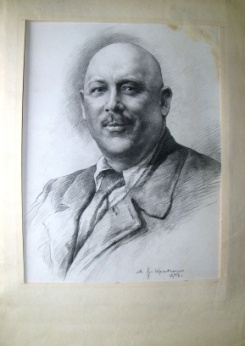 Рисунок. А.Н. Яр-Кравченко. Портрет Демьяна Бедного,Москва. 1947 г.Бумага, карандаш.50х36 смСохранность: пожелтел.Закуплен у А.Г. Яр-Кравченко, вдовы художника в 1988 г. ф/х 223Стеллаж 4, полка 4 слеваАОМ 11024/34Хг 1005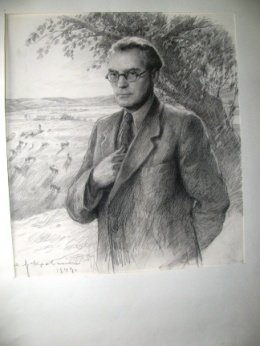 Рисунок. А.Н. Яр-Кравченко. Портрет Миколайтиса М. Путинаса, литовского писателя.Москва. 1949 г.Бумага, сангина, мелок.46х37 смСохранность: загрязненностьЗакуплен у А.Г. Яр-Кравченко, вдовы художника в 1988 г. ф/х 223Стеллаж 4, полка 4 слеваАОМ 11024/35Хг 1004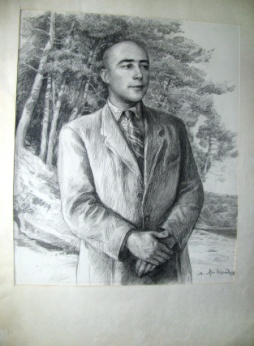 Рисунок. А.Н. Яр-Кравченко. Портрет Юрия Крымова, писателя. Москва. 1949 г.Бумага, карандаш.45х38 смСохранность: загрязненность.Закуплен у А.Г. Яр-Кравченко, вдовы художника в 1988 г. ф/х 223Стеллаж 4, полка 4 слеваАОМ 11024/36Хг 999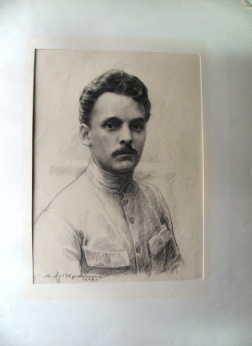 Рисунок. А.Н. Яр-Кравченко. Портрет Дмитрия Фурманова, пимателя.Москва. 1949 г.Бумага, карандаш.37х29 смСохранность: загрязненностьЗакуплен у А.Г. Яр-Кравченко, вдовы художника в 1988 г. ф/х 223Стеллаж 4, полка 4 слеваАОМ 11024/37Хг 1003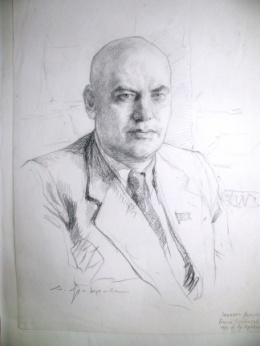 Рисунок. А.Н. Яр-Кравченко. Портрет Бориса ГорбатоваМосква. 1948 г.Бумага, карандаш.37х51 смСохранность: загрязненностьЗакуплен у А.Г. Яр-Кравченко, вдовы художника в 1988 г. ф/х 223Стеллаж 4, полка 4 слеваАОМ 11024/38Хг 1002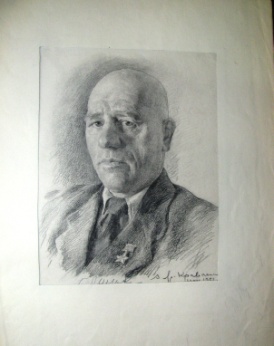 Рисунок. А.Н. Яр-Кравченко. Портрет Г. Линькова, писателя, партизана. Москва. 1951 г.Бумага, карандаш, мел.34х27 смСохранность: загрязненностьЗакуплен у А.Г. Яр-Кравченко, вдовы художника в 1988 г. ф/х 223Стеллаж 4, полка 4 слеваАОМ 11024/39Хг 1001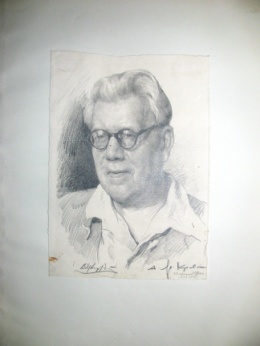 Рисунок. А.Н. Яр-Кравченко. Портрет Валерия Язвицкого, писателя.Москва. 1954 г.Бумага, сангина, мелок.31х22 смСохранность: загрязненность, темные пятна.Закуплен у А.Г. Яр-Кравченко, вдовы художника в 1988 г. ф/х 223Стеллаж 4, полка 4 слеваАОМ 11024/40Хг 1000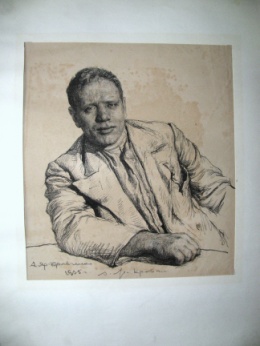 Рисунок. А.Н. Яр-Кравченко. Портрет А. Прокофьева.Москва. 1935 г.Автолитография 43х36 смСохранность: желтые пятна.Закуплен у А.Г. Яр-Кравченко, вдовы художника в 1988 г. ф/х 223Стеллаж 4, полка 4 слеваАОМ 11024/41Хг 1006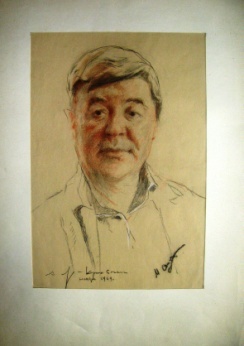 Рисунок. А.Н. Яр-Кравченко. Портрет Мануила Семенова, писателя-сатирика, главного редактора журнала «Крокодил».Москва. 1969 г.Цветная бумага, сангина, уголь, мелок.50х33 смСохранность: загрязненностьЗакуплен у А.Г. Яр-Кравченко, вдовы художника в 1988 г. ф/х 223Стеллаж 4, полка 4 слеваАОМ 11024/42Хг 1007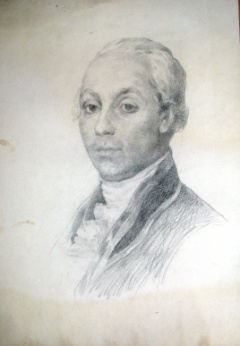 Рисунок. А.Н. Яр-Кравченко. Портрет Радищева.Москва. 1960 г.Картон, бумага, карандаш.53х36,5смСохранность: загрязненность, множественные желтые пятна.Закуплен у А.Г. Яр-Кравченко, вдовы художника в 1988 г. ф/х 223Стеллаж 4, полка 4 слеваАОМ 11024/43Хг 1008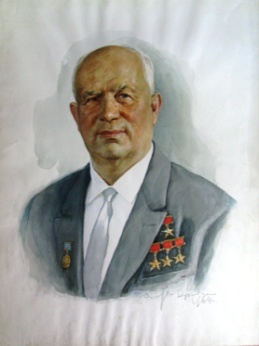 Рисунок. А.Н. Яр-Кравченко. Портрет Н.С. Хрущева.Москва. 1964 г.Картон, бумага, акварель.63,5х48 смСохранность: загрязненностьЗакуплен у А.Г. Яр-Кравченко, вдовы художника в 1988 г. ф/х 223Стеллаж 4, полка 4 слеваАОМ 11024/44Хг 1009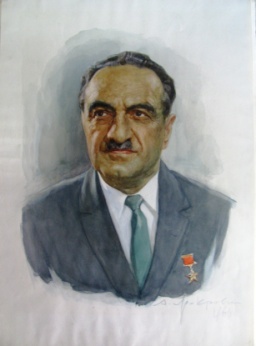 Рисунок. А.Н. Яр-Кравченко. Портрет А.И. Микояна.Москва. 1964 г.Бумага, акварель.59х42 смСохранность: загрязненность.Закуплен у А.Г. Яр-Кравченко, вдовы художника в 1988 г. ф/х 223Стеллаж 4, полка 4 слеваАОМ 11024/45Хг 1010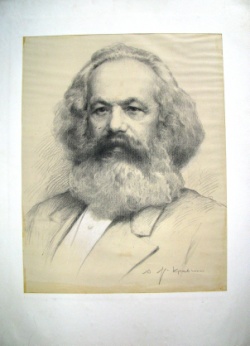 Рисунок. А.Н. Яр-Кравченко. Портрет К. Маркса.Москва. 1978 г.Цветная бумага, уголь.64х51 смСохранность: пожелтел.Закуплен у А.Г. Яр-Кравченко, вдовы художника в 1988 г. ф/х 223Стеллаж 4, полка 4 слеваАОМ 11024/46Хг 1011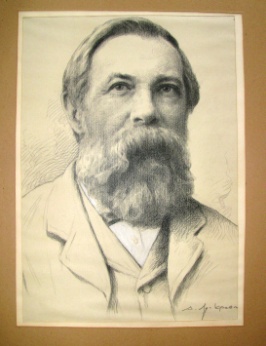 Рисунок. А.Н. Яр-Кравченко. Портрет Ф. Энгельса.Москва. 1978 г.Цветная бумага, уголь.64х51 смСохранность: пожелтел.Закуплен у А.Г. Яр-Кравченко, вдовы художника в 1988 г. ф/х 223Стеллаж 4, полка 4 слеваАОМ 11024/47Хг 1012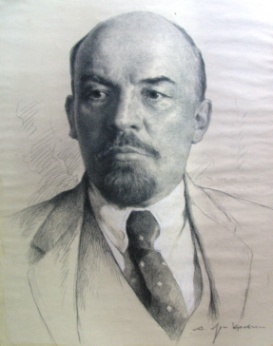 Рисунок. А.Н. Яр-Кравченко. Портрет В.И. Ленина.Москва. 1978 г.Бумага, уголь.64х51 смСохранность: бумага пожелтела, покоробленаЗакуплен у А.Г. Яр-Кравченко, вдовы художника в 1988 г. ф/х 223Стеллаж 4, полка 4 слеваАОМ 11024/48Хг 1013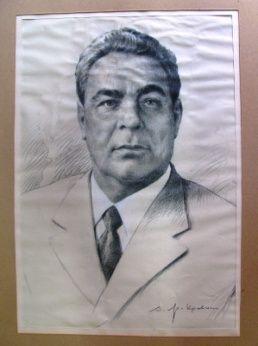 Рисунок. А.Н. Яр-Кравченко. Портрет Л.И. Брежнева.Москва. 1978 г.Цветная бумага, уголь.64х51 смСохранность: бумага пожелтелаЗакуплен у А.Г. Яр-Кравченко, вдовы художника в 1988 г. ф/х 223Стеллаж 4, полка 4 слеваАОМ 11024/49Хг 1014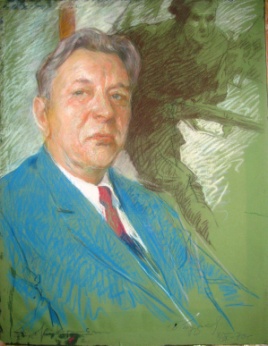 Рисунок. А.Н. Яр-Кравченко. Портрет Б.С. Буркова, журналиста Москва. 1978 г.Цветная бумага, пастель.50х40 смСохранность: потерт, покоробленЗакуплен у А.Г. Яр-Кравченко, вдовы художника в 1988 г. ф/х 223Стеллаж 4, полка 4 слеваАОМ 11024/50Хг 1015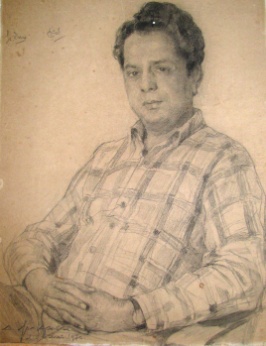 Рисунок. А.Н. Яр-Кравченко. Портрет Анвара Азима, аварского писателя, лауреата премии Дж. Неру. Москва. 1970 г.Бумага, картон, карандаш.67х52 смСохранность: пожелтел.Закуплен у А.Г. Яр-Кравченко, вдовы художника в 1988 г. ф/х 223Стеллаж 4, полка 4 слеваАОМ 11113Хг 68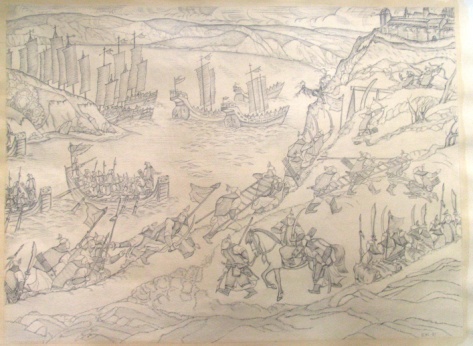 Графический лист. Жукова В.С. Из серии «Оборона Албазина». Благовещенск, 1980-е гг.Бумага, карандаш.74х89 смСохранность: бумага пожелтела, загрязнен.. ф/х 223Стеллаж 4, полка 5, кор. 28АОМ 11114Хг 69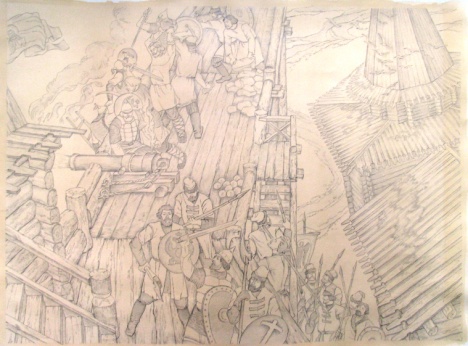 Графический лист. Жукова В.С. Из серии «Оборона Албазина». Благовещенск, 1980-е гг.Бумага, карандаш.89х74Сохранность: бумага пожелтела, загрязнен.ф/х 223Стеллаж 4, полка 5, кор. 28АОМ 11115Хг 70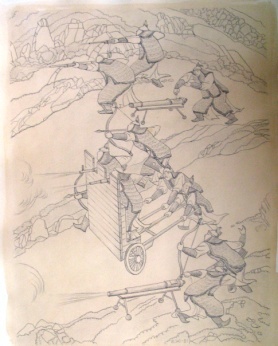 Графический лист. Жукова В.С. Из серии «Оборона Албазина».  Благовещенск, 1980-е гг.Бумага, карандаш.89х57Сохранность: бумага пожелтела, загрязнен.ф/х 223Стеллаж 4, полка 5, конверт 24АОМ 11116Хг 1027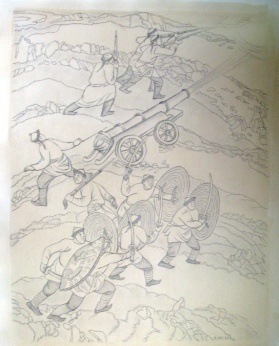 Графический лист. Жукова В.С. Из серии «Оборона Албазина».  Благовещенск, 1980-е гг.Бумага, карандаш.89х57Сохранность: бумага пожелтела, загрязнен.ф/х 223Стеллаж 4, полка 5 конверт 24АОМ 11305Хг 1535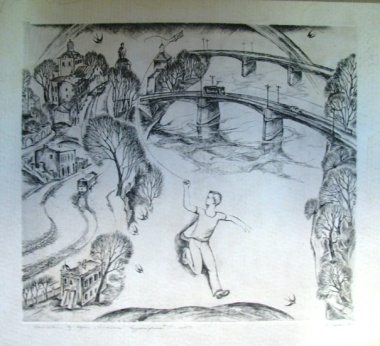 Графический лист. Лященко В.И. Детство. Серия "Смоленск возрожденный".РСФСР, Смоленск, 1975г.Линогравюра44х39,5 смСохранность: углы, края потерты.Передан Республиканским центром выставок РОСИЗО (г. Москва) в 1988г.ф/х 223Стеллаж 4, полка 5 конверт 15АОМ 11306Хг 1536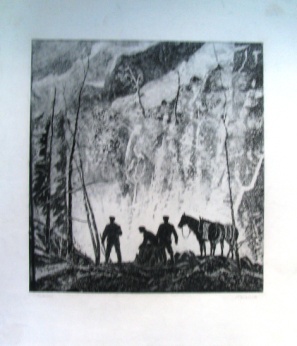 Графический лист. Гордеев А.С. Геологи. РСФСР, 1974 г.  Офорт.40х43 смСохранность: углы, края потерты.Передан Республиканским центром выставок РОСИЗО (г. Москва) в 1988г.ф/х 223Стеллаж 4, полка 5 конверт 15АОМ 11307Хг 1537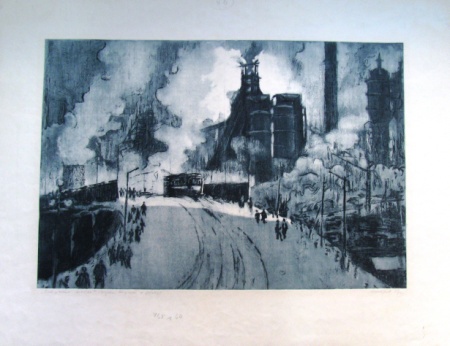 Графический лист. Петров А.С. Заводское шоссе. РСФСР, 1963 г.Офорт.41,5х60 смСохранность: углы, края потерты, загрязненость, на о.ст. следы клея по краям.Передан Республиканским центром выставок РОСИЗО (г. Москва) в 1988г.ф/х 223Стеллаж 4, полка 5 конверт 15АОМ 11308Хг 1538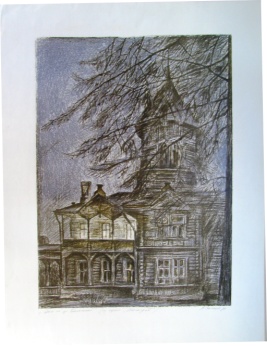 Графический лист. Солнцев В.Е. Дом на улице Болотной. Серия "Ленинград".РСФСР, Ленинград, 1980 г.Цветная литография.60х43 смСохранность: углы, края потерты, помятость бумаги.Передан Республиканским центром выставок РОСИЗО (г. Москва) в 1988г.ф/х 223Стеллаж 4, полка 5 конверт 15АОМ 11309Хг 1539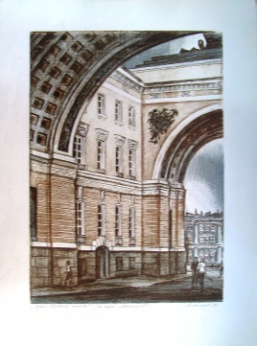 Графический лист. Солнцев В.Е. Арка Главного штаба. Серия "Ленинград".РСФСР, Ленинград, 1980г.Цветная литография.61х43 смСохранность: углы, края потерты.Передан Республиканским центром выставок РОСИЗО (г. Москва) в 1988г.ф/х 223Стеллаж 4, полка 5 конверт 15АОМ 11310Хг 1540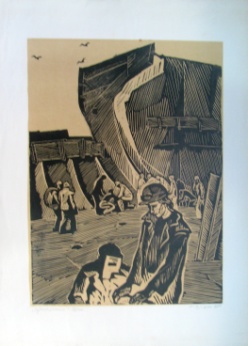 Графический лист. Фридман Е.А. Будни. Серия "Судостроители". РСФСР, Ленинград, 12972-1975 гг. Линогравюра.64х47 смСохранность: углы, края потерты, разрыв слева по краю – 1 смПередан Республиканским центром выставок РОСИЗО (г. Москва) в 1988г.ф/х 223Стеллаж 4, полка 5 конверт 15АОМ 11311Хг 1541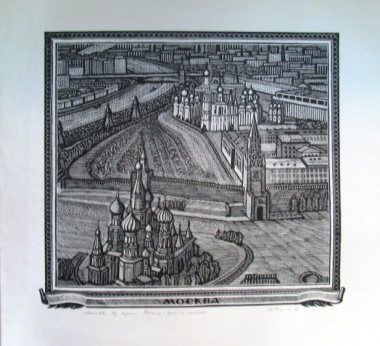 Графический лист. Ахунов М.Ф. Москва. Серия "Россия-земля поэтов". РСФСР, Воронеж, 1981 г.Линогравюра.48х52 смСохранность: углы, края потерты, помятость бумаги, разрывы по краям внизу справа от 2-х до 4-х смПередан Республиканским центром выставок РОСИЗО (г. Москва) в 1988г.ф/х 223Стеллаж 4, полка 5 конверт 15АОМ 11312Хг 1542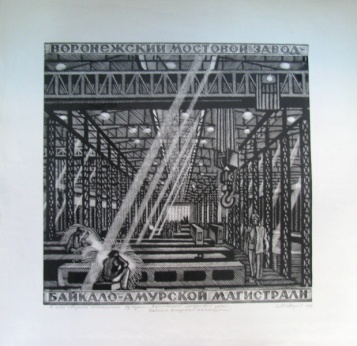 Графический лист. Ахунов М.Ф. В цехе сварных конструкций. Серия "Воронежский мостовой завод БАМа".  РСФСР, Воронеж, 1974 г.Линогравюра.53х54 смСохранность: углы, края потерты, разрывы по краям.Передан Республиканским центром выставок РОСИЗО (г. Москва) в 1988г.ф/х 223Стеллаж 4, полка 5 конверт 15АОМ 11313Хг 1543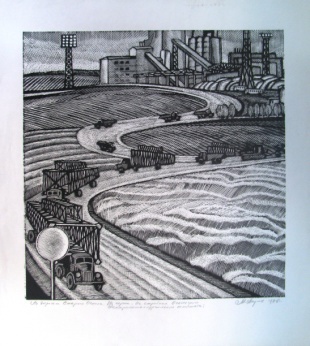 Графический лист. Ахунов М.Ф. По дорогам Старого Оскола. Серия "На стройках Оскольского электрометаллургического комбината. РСФСР, Воронеж, 1976 г.Линогравюра.44х39,5 смСохранность: углы, края потерты, помятость бумаги.Передан Республиканским центром выставок РОСИЗО (г. Москва) в 1988г.ф/х 223Стеллаж 4, полка 5 конверт 15АОМ 11314Хг 1544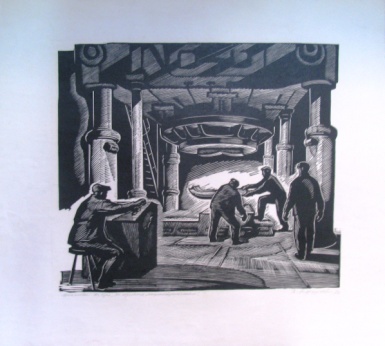 Графический лист. Адрушкевич В.И. Штамповка. Серия "На Подольском машиностроительном". РСФСР, г. Пушкин, 1973 г.Линогравюра.40х46 смСохранность: углы, края потерты, помятость, в верхних углах проколы  от кнопок.Передан Республиканским центром выставок РОСИЗО (г. Москва) в 1988г.ф/х 223Стеллаж 4, полка 5 конверт 15АОМ 11315Хг 1545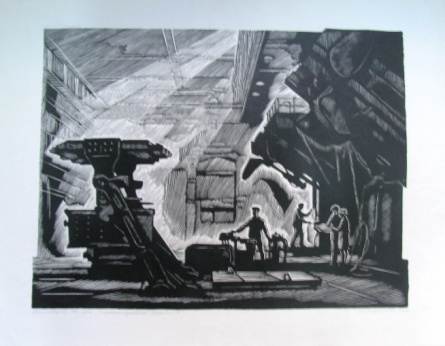 Графический лист. Адрушкевич В.И. Формовщики. Серия «У машиностроителей Подмосковья". 1969 линогр. РСФСР, г. Пушкин, 1969 г.Линогравюра.43х68 смСохранность: углы, края потертыПередан Республиканским центром выставок РОСИЗО (г. Москва) в 1988г.ф/х 223Стеллаж 4, полка 5 конверт 15АОМ 11316Хг 1546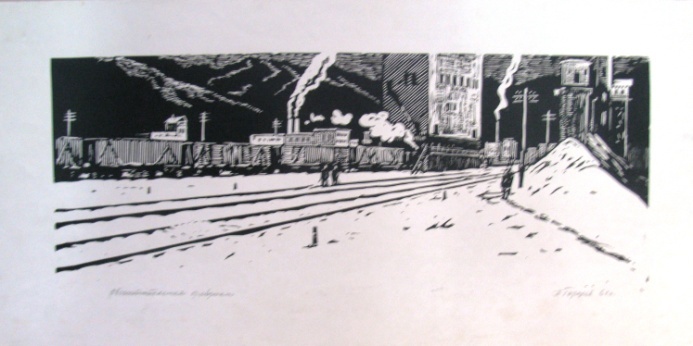 Графический лист. Гордеев А.С. Обогатительная фабрика.РСФСР, 1961 г.Линогравюра.20х52 смСохранность: углы, края потерты, помятость бумаги, загрязненность.Передан Республиканским центром выставок РОСИЗО (г. Москва) в 1988г.ф/х 223Стеллаж 4, полка 5 конверт 15АОМ 11317Хг 1547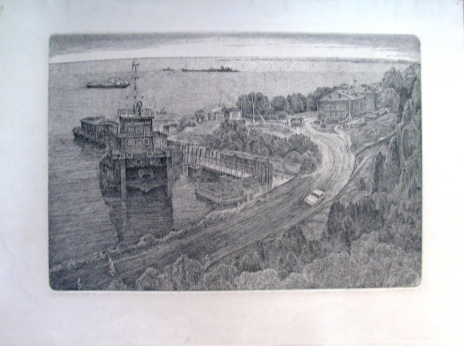 Графический лист. Леонов В.Г. В Юрьевце на Волге. РСФСР, 1979 г.Офорт.33х50 смСохранность: углы, края потерты, помятость бумаги, вверху в углах проколы от кнопок.Передан Республиканским центром выставок РОСИЗО (г. Москва) в 1988г.ф/х 223Стеллаж 4, полка 5 конверт 15АОМ 11318Хг 1548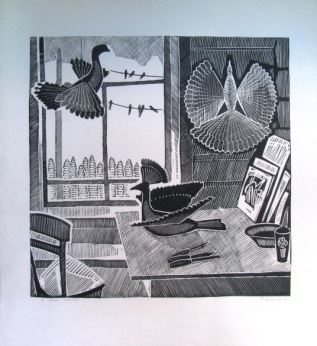 Графический лист. Лукошков Б.С. В мире сказки. РСФСР, 1978 г.Линогравюра.49х50 смСохранность: углы, края потерты, помятость бумаги, загрязненность.Передан Республиканским центром выставок РОСИЗО (г. Москва) в 1988г.ф/х 223Стеллаж 4, полка 5 конверт 15АОМ 11319Хг 1549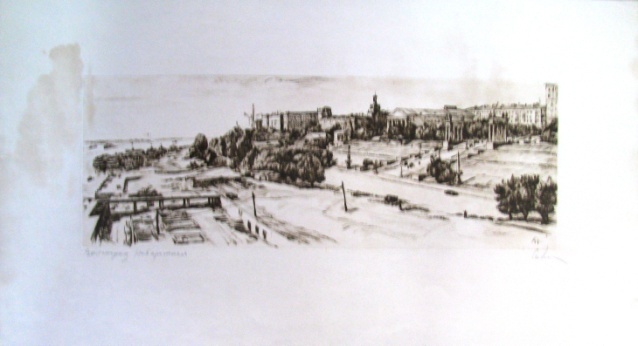 Графический лист. Легенченко А.П.  Волгоград. Набережная. РСФСР, Волгоград, 1977 г.Офорт.17х49 смСохранность: углы, края потерты, слева бурое пятно, разрыв по краю в 1 смПередан Республиканским центром выставок РОСИЗО (г. Москва) в 1988г.ф/х 223Стеллаж 4, полка 5 конверт 15АОМ 11320Хг 1550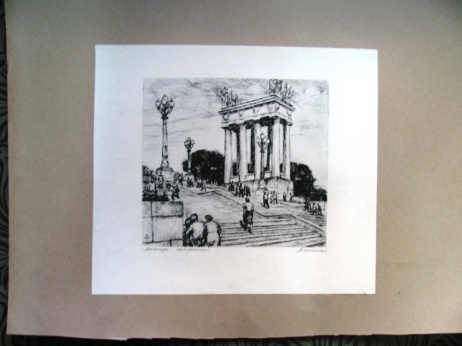 Графический лист. Легенченко А.П.  Лестница  Набережной. Волгоград. РСФСР, Волгоград, 1983 г.Офорт.29х32 смСохранность: углы, края потерты, помятость бумаги, разрывы по краям.Передан Республиканским центром выставок РОСИЗО (г. Москва) в 1988г.ф/х 223Стеллаж 4, полка 5 конверт 15АОМ 11321Хг 1551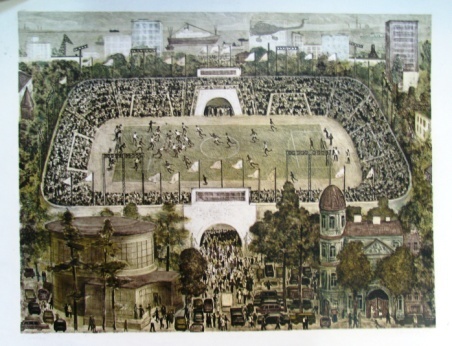 Графический лист. Вильнер В.С. Футбол. РСФСР, Ленинград. 1974 г.Цветная литография.70х50 смСохранность: углы, края потерты, черные пятна, вверху разрыв, на об.ст. следы приклеенной бумаги.Передан Республиканским центром выставок РОСИЗО (г. Москва) в 1988г.ф/х 223Стеллаж 4, полка 5 конверт 15АОМ 11322Хг 1534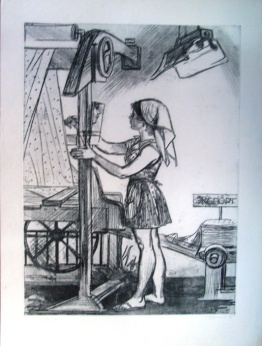 Графический лист. Герасимов М.М. На конвейере. РСФСР, Ленинград, 1974 г.Офорт.59,5х43,5 смСохранность: углы, края потерты.Передан Республиканским центром выставок РОСИЗО (г. Москва) в 1988г.ф/х 223Стеллаж 4, полка 5 конверт 15АОМ 11323Хг 1472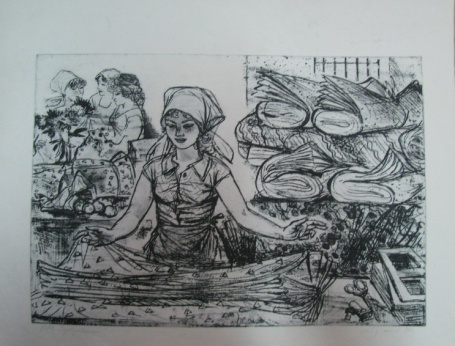 Графический лист. Герасимов М.М. ОТК. Сортировщица. РСФСР, Ленинград, 1974 г.Офорт.43,5х61 смСохранность: углы, края потерты, загрязненность.Передан Республиканским центром выставок РОСИЗО (г. Москва) в 1988г.ф/х 223Стеллаж 4, полка 5 конверт 20АОМ 11324Хг 1473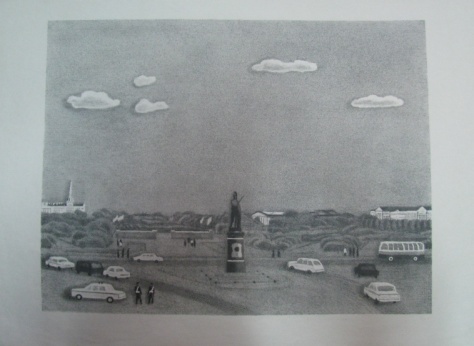 Графический лист. Вальцефер В.А. Пост ГАИ. Марсово поле. РСФСР, Ленинград, 1982 г.Литография.49х63 смСохранность: углы, края потерты, помятость бумаги, мелкие разрывы по краям.Передан Республиканским центром выставок РОСИЗО (г. Москва) в 1988г.ф/х 223Стеллаж 4, полка 5 конверт 20АОМ 11325Хг 1474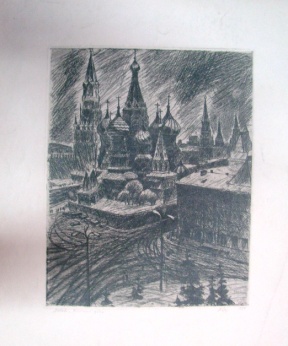 Графический лист. Берг Р.Т. Москва. Осенний день. 1978. офорт. РСФСР, Москва, 1978 г.Офорт.40х50 смСохранность: углы, края потерты, помятость бумаги, загрязненность, небольшой разрыв по краю.Передан Республиканским центром выставок РОСИЗО (г. Москва) в 1988г.ф/х 223Стеллаж 4, полка 5 конверт 20АОМ 11326Хг 1475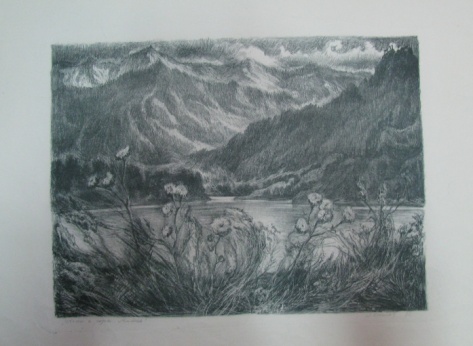 Графический лист. Кабанов Ю.Б. Цветы и горы. Алтай. Серия "На родине В.М. Шукшина". РСФСР, Барнаул, 1980 г.Линогравюра. (Автолитография - ?)43х52 смСохранность: углы, края потерты, помятость бумаги, разрывы по краям.Передан Республиканским центром выставок РОСИЗО (г. Москва) в 1988г.ф/х 223Стеллаж 4, полка 5 конверт 20АОМ 11327Хг 71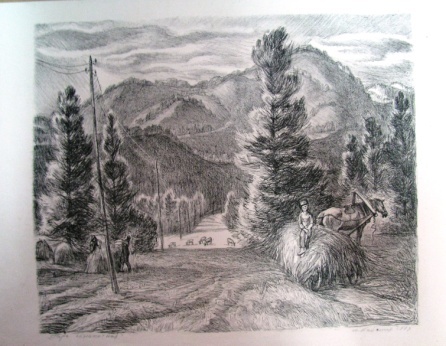 Графический лист. Кабанов Ю.Б. Пора сенокосная.  Серия "На родине В.М. Шукшина". РСФСР, Барнаул, 1979 г.Литография.38х46 смСохранность: углы, края потерты, внизу о краю разрывы, загрязненность.Передан Республиканским центром выставок РОСИЗО (г. Москва) в 1988г.ф/х 223Стеллаж 4, полка 5 конверт 25АОМ 11328Хг 1476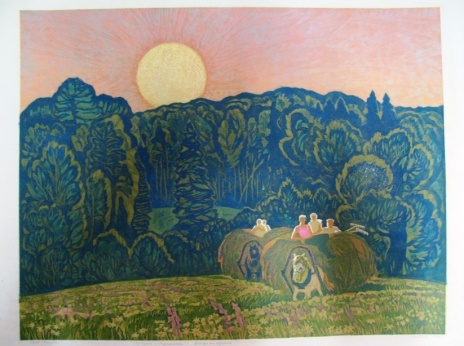 Графический лист. Воробьева И.Н. Сено везут. Серия "Подмосковье". РСФСР, 1976 г.Цветная гравюра на картоне.50х64 смСохранность: углы, края потерты, разрывы по краям, помятость бумаги, следы от кнопок в углах.Передан Республиканским центром выставок РОСИЗО (г. Москва) в 1988г.ф/х 223Стеллаж 4, полка 5 конверт 25АОМ 11329Хг 1477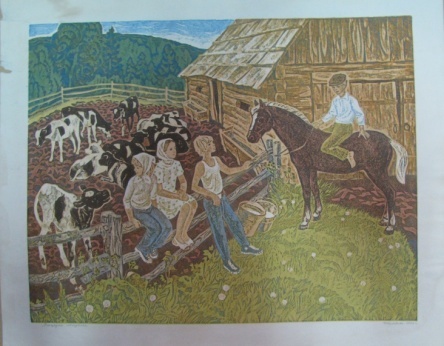 Графический лист. Воробьева И.Н. Площадка молодняка. РСФСР, 1976 г.Цветная гравюра на картоне.44х39,5 смСохранность: углы, края потерты, верхний левый угол порван, бурые пятна, помятость бумаги.Передан Республиканским центром выставок РОСИЗО (г. Москва) в 1988г.ф/х 223Стеллаж 4, полка 5 конверт 25АОМ 11330Хг 1471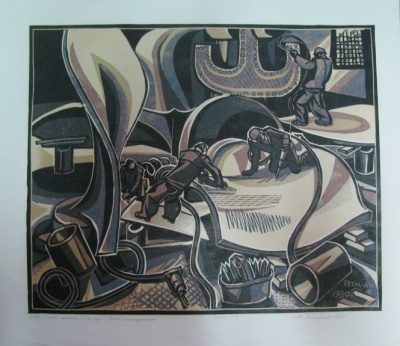 Графический лист. Гетманский А.М. Линии потока. Серия "Плюс электрофикация". РСФСР, Ленинград, 1980 г.Цветная линогравюра.50х60 смСохранность: углы, края потерты, мелкие разрывы по краям.Передан Республиканским центром выставок РОСИЗО (г. Москва) в 1988г.ф/х 223Стеллаж 4, полка 5 конверт 25АОМ 11331Хг 1470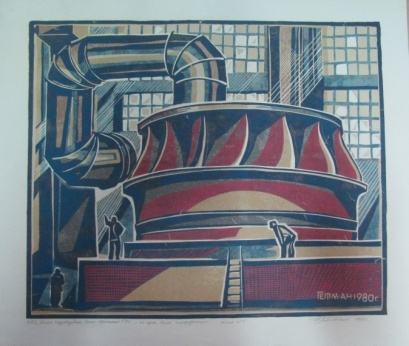 Графический лист. Гетманский А.М. Рабочее колесо Саяно-Шушенской ГЭС. Серия "Плюс электрофикация". РСФСР, Ленинград, 1980 г.Линогравюра49,5х59,5 смСохранность: углы, края потерты, загрязненность.Передан Республиканским центром выставок РОСИЗО (г. Москва) в 1988г.ф/х 223Стеллаж 4, полка 5 конверт 25АОМ 11332Хг 72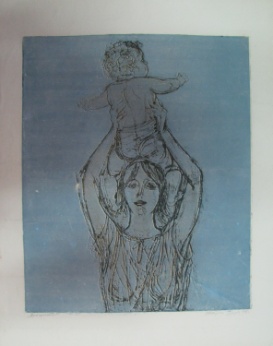 Графический лист. Петров Л. Петрова В. Материнство. РСФСР, 1975 г.Цветной офорт.59,5х50 смСохранность: углы, края потерты, загрязненность.Передан Республиканским центром выставок РОСИЗО (г. Москва) в 1988г.ф/х 223Стеллаж 4, полка 5 конверт 25АОМ 11333Хг 1469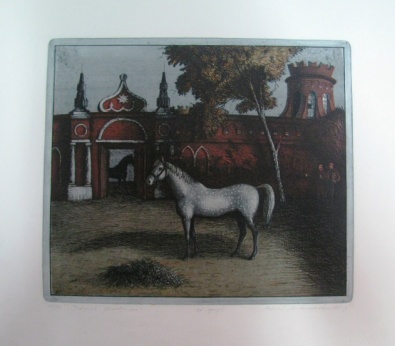 Графический лист. Миклашевич С.В. У ворот конюшни. Серия "Завод-ипподром". РСФСР, Москва, 1985 г.Цветной офорт.35х40 смСохранность: углы, края потерты, справа внизу по краю разрыв.Передан Республиканским центром выставок РОСИЗО (г. Москва) в 1988г.ф/х 223Стеллаж 4, полка 5 конверт 25АОМ 11334Хг 1468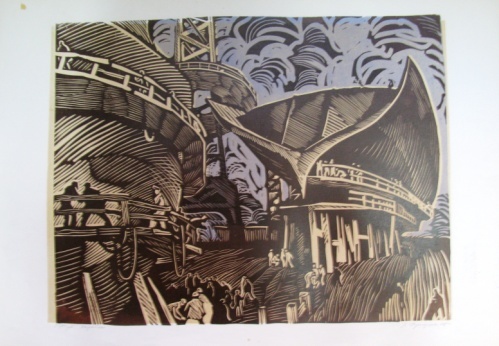 Графический лист. Фридман Е.А. Судостроители. Серия "Будут корабли".  РСФСР, Ленинград, 1975 г.Цветная линогравюра51,5х67 смСохранность: углы помяты, потерты, справа внизу разрыв до 3-х смПередан Республиканским центром выставок РОСИЗО (г. Москва) в 1988г.ф/х 223Стеллаж 4, полка 5 конверт 14АОМ 11335Хг 73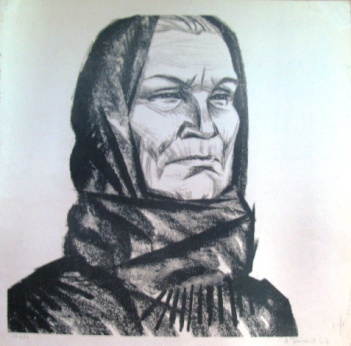 Графический лист. Зыков А.И. Мать. К роману Горького "Мать". РСФСР, 1967 г.Литография.48х48 смСохранность: углы, края потерты.Передан Республиканским центром выставок РОСИЗО (г. Москва) в 1988г.ф/х 223Стеллаж 4, полка 5 конверт 14АОМ 11336Хг 74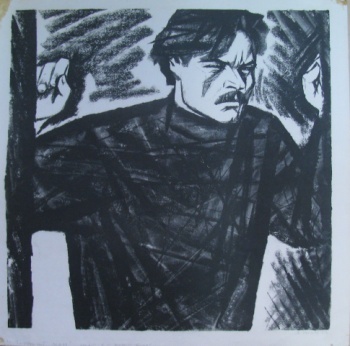 Графический лист. Зыков А.И. Будет буря. К роману Горького "Мать". РСФСР, 1967 г.Литография.47х46,5 смСохранность: углы, края потерты, помятость бумаги, следы клея.Передан Республиканским центром выставок РОСИЗО (г. Москва) в 1988г.ф/х 223Стеллаж 4, полка 5 конверт 14АОМ 11337Хг 75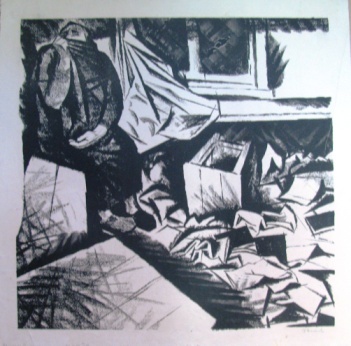 Графический лист. Зыков А.И. Ночь. К роману Горького "Мать". РСФСР, 1967 г.Литография.46х49 смСохранность: углы, края потерты, разрывы по краям.Передан Республиканским центром выставок РОСИЗО (г. Москва) в 1988г.ф/х 223Стеллаж 4, полка 5 конверт 14АОМ 11338Хг 76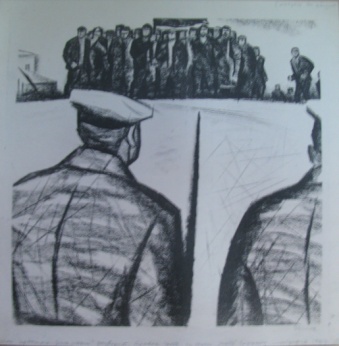 Графический лист. Зыков А.И. День красного Знамени. К роману Горького "Мать". РСФСР, 1967 г.Литография.46х46 смСохранность: углы, края потерты, следы клея.Передан Республиканским центром выставок РОСИЗО (г. Москва) в 1988г.ф/х 223Стеллаж 4, полка 5 конверт 14АОМ 11339Хг 77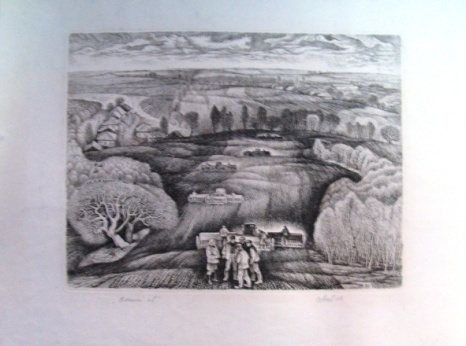 Графический лист. Лосев В.Г. Весенний сев. РСФСР, 1977 г.Офорт.28х36 смСохранность: углы, края потерты, загрязенность.Передан Республиканским центром выставок РОСИЗО (г. Москва) в 1988г.ф/х 223Стеллаж 4, полка 5 конверт 14АОМ 11340Хг 78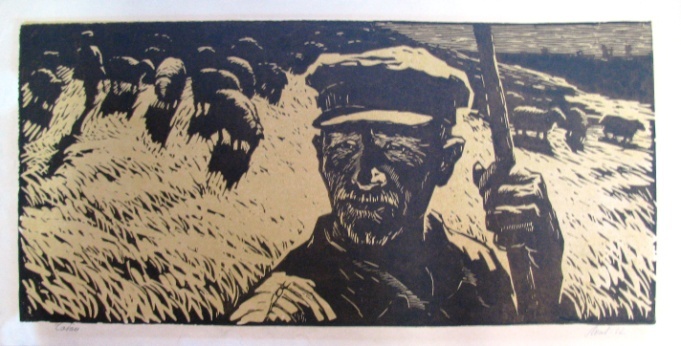 Графический лист. Лосев В.Г. Чабан. РСФСР, 1962 г.Линогравюра29х61 смСохранность: углы, края потерты, помятость бумаги, разрывы по нижнему краю, пожелтение бумаги по краям.Передан Республиканским центром выставок РОСИЗО (г. Москва) в 1988г.ф/х 223Стеллаж 4, полка 5 конверт 14АОМ 11341Хг 79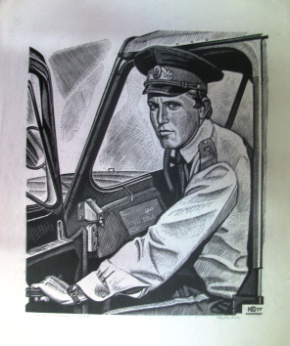 Графический лист. Козловцев Ю.Л. Портрет милиционера Нефедова Н. РСФСР, 1977 г.Линогравюра.55х67смСохранность: углы, края потерты, помятость бумаги, загрязненность.Передан Республиканским центром выставок РОСИЗО (г. Москва) в 1988г.ф/х 223Стеллаж 4, полка 5 конверт 14АОМ 11342Хг 80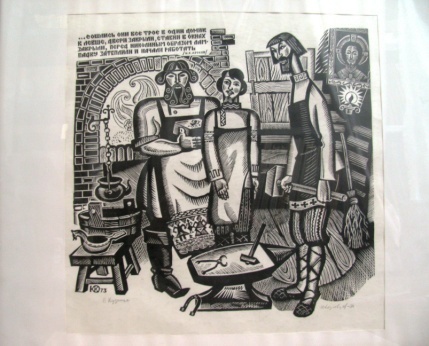 Графический лист. Козловцев Ю.Л. В кузнице. РСФСР, 1976 г.Линогравюра.44х48 смСохранность: углы, края потерты, загрязненность, пятно.Передан Республиканским центром выставок РОСИЗО (г. Москва) в 1988г.ф/х 223Стеллаж 6, секция 2, полка 4АОМ 11343Хг 81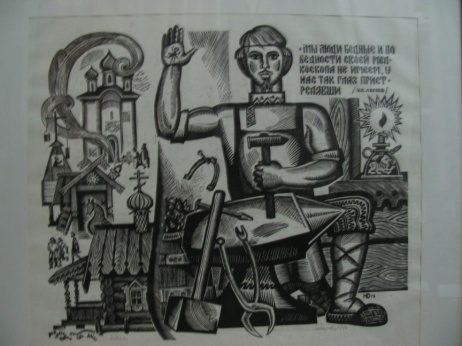 Графический лист. Козловцев Ю.Л. Левша. РСФСР, 1976 г.Линогравюра55х48 смСохранность: углы, края потерты, загрненность, темные пятна.Передан Республиканским центром выставок РОСИЗО (г. Москва) в 1988г.ф/х 223Стеллаж 6, секция2, полка 4АОМ 11344Хг 82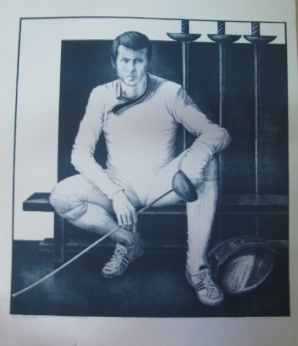 Графический лист. Донской Д.А. Портрет А. Абушахметова. РСФСР, 1982 г.Линогравюра.59х54 смСохранность: углы, края потерты, помятость бумаги.Передан Республиканским центром выставок РОСИЗО (г. Москва) в 1988г.ф/х 223Стеллаж 4, полка 5 конверт 14АОМ 11345Хг 83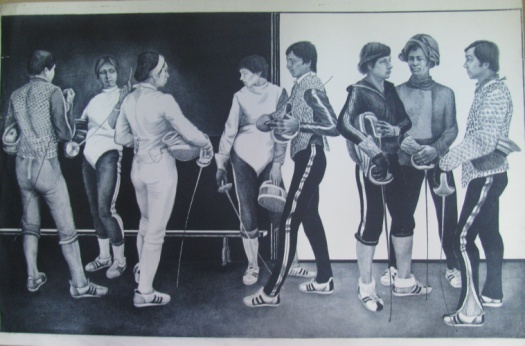 Графический лист. Донской Д.А. Сборная СССР по фехтованию.  РСФСР, 1980 г.Линогравюра.57х93 смСохранность: углы, края потерты, загрязненнось, слева разрыв.Передан Республиканским центром выставок РОСИЗО (г. Москва) в 1988г.ф/х 223Стеллаж 4, полка 5 конверт 14АОМ 11346Хг 1466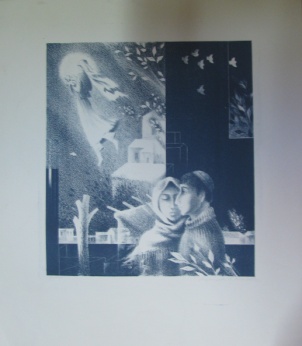 Графический лист. Аккизов Я.А., Мендисидова С.К. Весна. Серия "Мир дому твоему".РСФСР, Нальчик, 1984 г.Литография.45х40 смСохранность: углы, края потерты, помятость бумаги, загрязненность, справа внизу разрыв.Передан Республиканским центром выставок РОСИЗО (г. Москва) в 1988г.ф/х 223Стеллаж 4, полка 5 конверт 14АОМ 11347Хг 84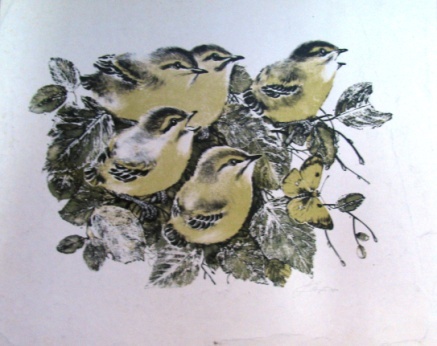 Графический лист. Капустина Г.П. Птенцы. 1980. РСФСР, 1980 г.Цветная литография.41х30 смСохранность: углы, края потерты, помятость бумаги, загрязненность.Передан Республиканским центром выставок РОСИЗО (г. Москва) в 1988г.ф/х 223Стеллаж 4, полка 5 конверт 14АОМ 11348Хг 1467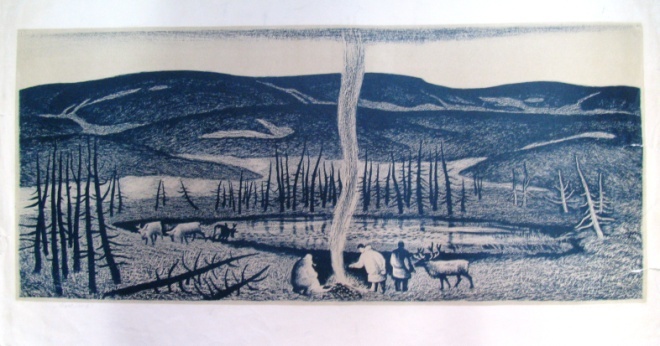 Графический лист. Сальников Н.С. На Таймыре. РСФСР, 1975 г.Литография.45х40 смСохранность: углы, края потерты, загрязненность, разрывы по краям. Передан Республиканским центром выставок РОСИЗО (г. Москва) в 1988г.ф/х 223Стеллаж 4, полка 5 конверт 14АОМ 11349Хг 85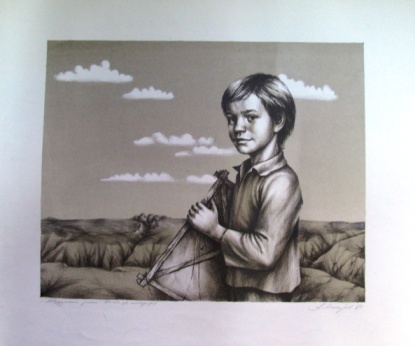 Графический лист. Макаров А.С.  Воздушный змей. РСФСР, 1980 г.Цветная литография.40х50 смСохранность: углы, края потерты, помяты, разрыв верху до 2-х смПередан Республиканским центром выставок РОСИЗО (г. Москва) в 1988г.ф/х 223Стеллаж 4, полка 5 конверт 14АОМ 11350Хг 86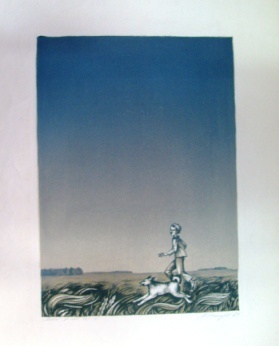 Графический лист. Макаров А.С.  Лето. РСФСР, 1980 г.Цветная литография.36х50,5 смСохранность: углы, края потерты, загрязненностьПередан Республиканским центром выставок РОСИЗО (г. Москва) в 1988г.ф/х 223Стеллаж 4, полка 5 конверт 14АОМ 11351Хг 87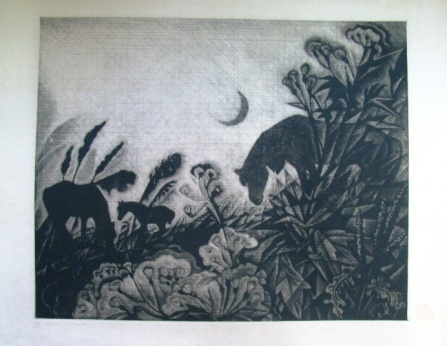 Графический лист. Фролов В.А. Кони на траве. РСФСР, 1975г.Меццо.49х59,5смСохранность: углы, края потерты, загрязненность, разрывы бумаги в 2-х местах.Передан Республиканским центром выставок РОСИЗО (г. Москва) в 1988г.ф/х 223Стеллаж 4, полка 5 конверт 19АОМ 11352Хг 88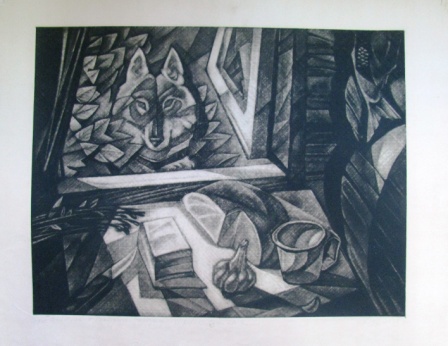 Графический лист. Фролов В.А. Завтрак в охотничьей избушке. РСФСР, 1975г.Меццо.44,5х57 смСохранность: углы, края потерты, края в разрывах, вверху подклеено.Передан Республиканским центром выставок РОСИЗО (г. Москва) в 1988г.ф/х 223Стеллаж 4, полка 5 конверт 19АОМ 11353Хг 89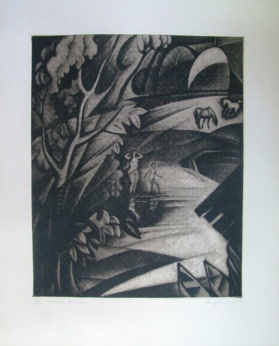 Графический лист. Фролов В.А. Июнь. Черемуха. Серия "Повесть о красной тайне".РСФСР, 1979 г.Меццо.50х39,5смСохранность: углы, края потерты, помятость бумаги, загрязненность.Передан Республиканским центром выставок РОСИЗО (г. Москва) в 1988г.ф/х 223Стеллаж 4, полка 5 конверт 19АОМ 11354Хг 1581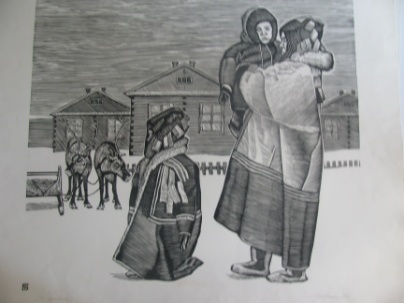 Графический лист. Рябоконь Г.А. В гости. РСФСР, Архангельская область, 1979 год.Ксилография.50х63 смСохранность: углы, края потерты, внизу разрывы по краю.Передан Республиканским центром выставок РОСИЗО (г. Москва) в 1988г.ф/х 223Стеллаж 4, полка 5 конверт 19АОМ 11355Хг 1582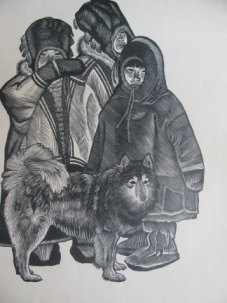 Графический лист. Рябоконь Г.А. Дети. РСФСР, Архангельская область, 1974 г.Ксилография.73х43 смСохранность: углы, края потерты, помятость бумаги, мелкие надрывы.Передан Республиканским центром выставок РОСИЗО (г. Москва) в 1988г.ф/х 223Стеллаж 4, полка 5 конверт 19АОМ 11429Хг 1502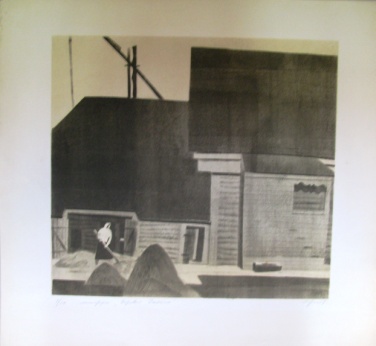 Графический лист. Обросов И.П. Деревня Большое Рашино. РСФСР, Москва, 1980-е гг.Литография.45,5х48,5 смСохранность: углы, края потерты, загрязненность.Передан автором в дар через Тихомирова А.Е., амурского художника в 1998 г.ф/х 223Стеллаж 4, полка 5 конверт 5АОМ 11430Хг 1503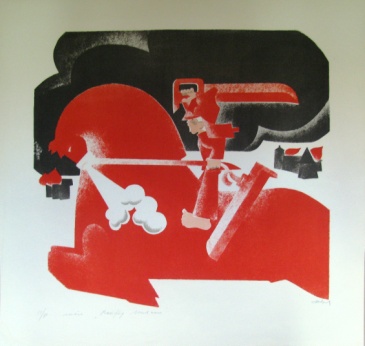 Графический лист. Обросов И.П. Вперед, Мальчиш! Серия "Мальчиш-Кибальчиш". РСФСР, Москва, 1980-е гг.Литография.46х49 смСохранность: углы, края потерты, нижний левый угол в разводах.Передан автором в дар через Тихомирова А.Е., амурского художника в 1998 г.ф/х 223Стеллаж 4, полка 5 конверт 5АОМ 11431Хг 1504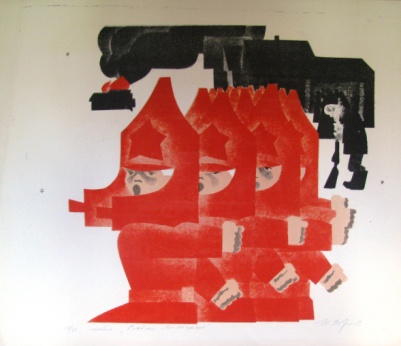 Графический лист. Обросов И.П. Войско Мальчиша. Серия "Мальчиш-Кибальчиш". РСФСР, Москва, 1980-е гг.Литография.46,5х46 смСохранность: углы, края потерты, помятость бумаги.Передан автором в дар через Тихомирова А.Е., амурского художника в 1998 г.ф/х 223Стеллаж 4, полка 5 конверт 5АОМ 11432Хг 1505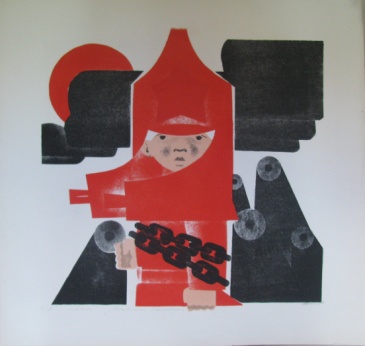 Графический лист. Обросов И.П. "Мальчиш-Кибальчиш". Серия "Мальчиш-Кибальчиш". РСФСР, Москва, 1980-е гг.Литография.47х47 смСохранность: углы, края потерты, помятость бумаги.Передан автором в дар через Тихомирова А.Е., амурского художника в 1998 г.ф/х 223Стеллаж 4, полка 5 конверт 5АОМ 11433Хг 1506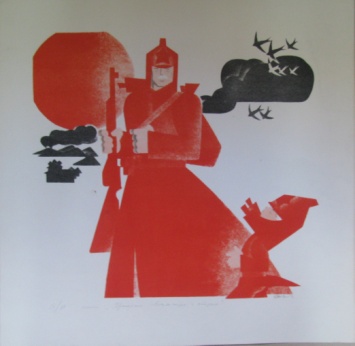 Графический лист. Обросов И.П. Прощание Мальчиша с отцом. Серия "Мальчиш-Кибальчиш".  Москва, 1980 г.Литография.45х46 смСохранность: углы, края потерты.Передан автором в дар через Тихомирова А.Е., амурского художника в 1998 г.ф/х 223Стеллаж 4, полка 5 конверт 5АОМ 11540Хг 1482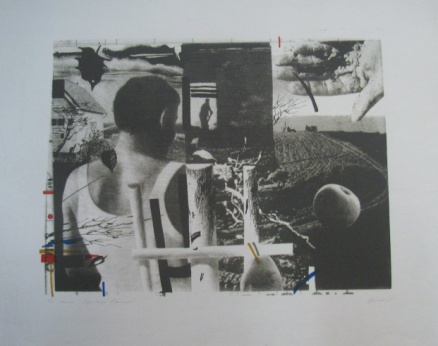 Графический лист. Гречина О.Н. Околица. Серия "Лето в колхозе" Москва, 1985г. Шелкография, цветная тушь, смешанная техника. 42х56 смСохранность: углы, края потерты, лист загрязнен, разрыв до 2-х см.Передан Республиканским центром выставок РОСИЗО (г. Москва) в 1988г.ф/х 223Стеллаж 4, полка 5 конверт 1АОМ 11541Хг 1483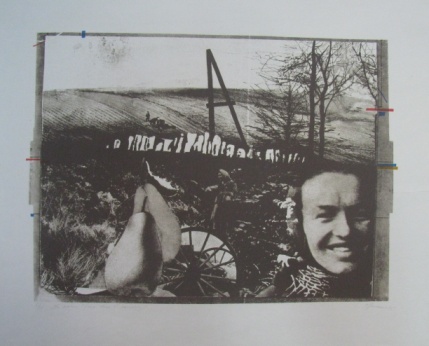 Графический лист. Гречина О.Н. Женщина на пашне. Серия "Лето в колхозе". Москва, 1985г. Шелкография, цветная тушь, смешанная техника. 42х58 смСохранность: углы, края потерты.Передан Республиканским центром выставок РОСИЗО (г. Москва) в 1988г.ф/х 223Стеллаж 4, полка 5 конверт 1АОМ 11542Хг 1484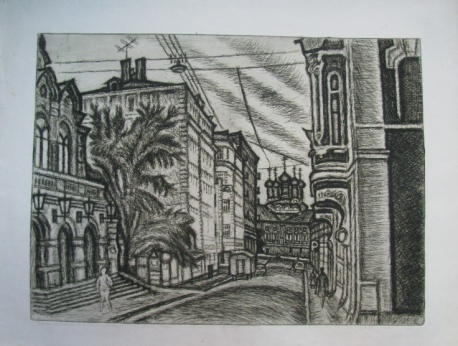 Графический лист. Захаров Г.Ф. Улица Москвина. Серия "Москва". Москва, 1985 г. Офорт.58х77,5 смСохранность: углы, края потерты, помяты, многочисленные разрывы по краям от 0,5 до 3-х см..Передан Республиканским центром выставок РОСИЗО (г. Москва) в 1988г.ф/х 223 Стеллаж 4, полка 5 конверт 1АОМ 11543Хг 1485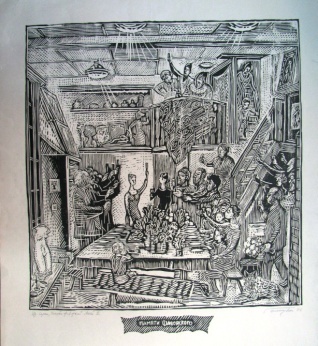 Графический лист. Голицын И.В. Памяти Фаворского  (лист 2). Серия «Памяти Фаворского».Москва,1986 г.Кксилография. 68х60 смСохранность: углы, края потерты, помяты, в углах проколы, разрывы по краям от 1 до 5 см, бурое пятно в левом нижнем углу.Передан Республиканским центром выставок РОСИЗО (г. Москва) в 1988г.ф/х 223 Стеллаж 4, полка 5 конверт 1АОМ 11544Хг 1486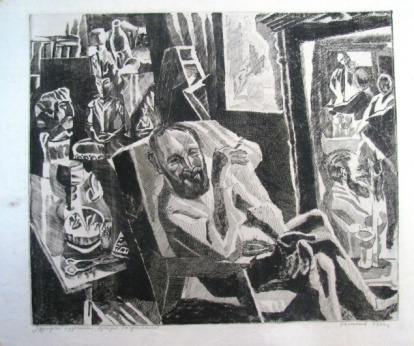 Графический лист. Коньков Е.И. Портрет художника А. Вычугжанина. Новосибирск, 1974 г. Резцовая гравюра.50х52 смСохранность: углы помяты, запачканы желтым клеем, лист загрязнен, на об.ст следы приклеенной бумаги и лейкопластыря.Передан Республиканским центром выставок РОСИЗО (г. Москва) в 1988г.ф/х 223 Стеллаж 4, полка 5 конверт 1АОМ 11545Хг 1487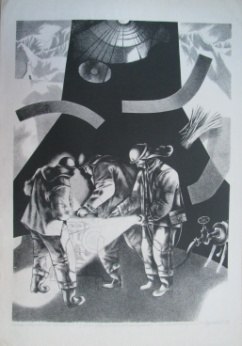 Графический лист. Муравьев А.М. Работы с аварийным освещением. Серия "Северобайкальский туннель". РСФСР, 1978 г.Автолитография.76х55 смСохранность: углы, края потерты, помяты, загрязненность.Передан Республиканским центром выставок РОСИЗО (г. Москва) в 1988г.ф/х 223Стеллаж 4, полка 5 конверт 1АОМ 11546Хг 1488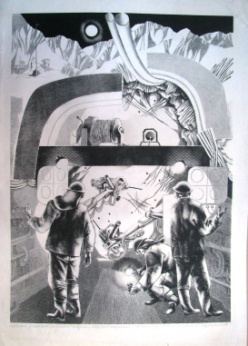 Графический лист. Муравьев А.М. Проходка дренажной штольни. Серия "Северобайкальский туннель". РСФСР,1978 г.Автолитография. 76х55 смСохранность: углы помяты, разрывы  до 2-х см.Передан Республиканским центром выставок РОСИЗО (г. Москва) в 1988г.ф/х 223 Стеллаж 4, полка 5 конверт 1АОМ 11547Хг 1489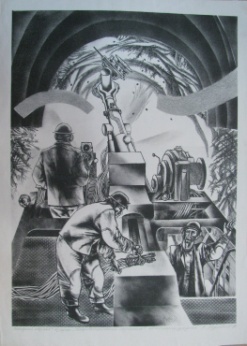 Графический лист. Муравьев А.М. Западный портал.  Серия "Северобайкальский туннель". РСФСР, 1978 г.Автолитография.76х55 смСохранность: углы помяты, разрыв внизу по краю до 2,5 см.Передан Республиканским центром выставок РОСИЗО (г. Москва) в 1988г.ф/х 223Стеллаж 4, полка 5 конверт 1АОМ 11548Хг 1490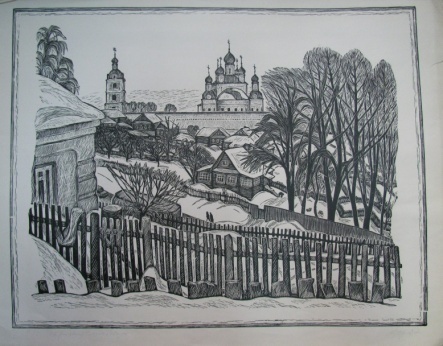 Графический лист. Бородин А.В. Горицкий монастырь. Серия Переславль-Залесский". Москва, 1987 г.Линогравюра. 67х85 смСохранность: углы помяты, разрывы по краям до 3-х см.Передан Республиканским центром выставок РОСИЗО (г. Москва) в 1988г.ф/х 223Стеллаж 4, полка 5 конверт 1АОМ 11549Хг 1491 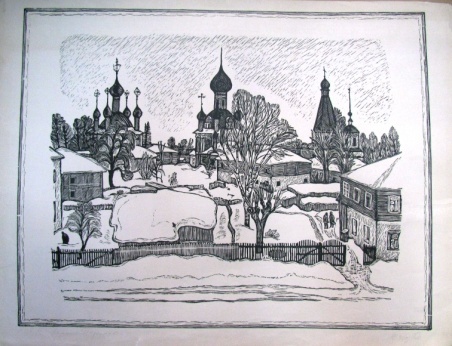 Графический лист. Бородин А.В. Зимний Переславль.  Серия «Переславль-Залесский". Москва, 1987 г.Линогравюра.67х85 смСохранность: углы, края потерты, помятость бумаги.Передан Республиканским центром выставок РОСИЗО (г. Москва) в 1988г.ф/х 223Стеллаж 4, полка 5 конверт 1АОМ 11550Хг 90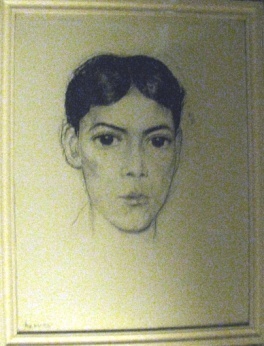 Графический лист. Глазунов И.С. Студент Арнольдо. Москва, 1980-е гг.Бумага, черная пастель. 68х128 смСохранность: лист загрязнен, следы краски.Передан Республиканским центром выставок РОСИЗО (г. Москва) в 1988г.ф/х 223Стеллаж 6, секция 1, полка 4АОМ 11551Хг 2179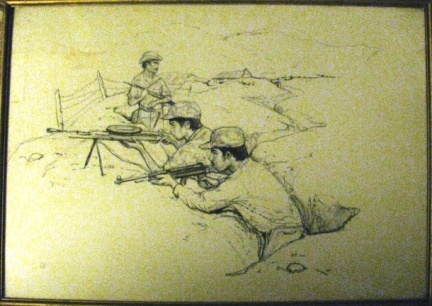 Графический лист. Глазунов И.С. Пограничники на посту. Москва, 1980-е гг.Бумага, черная пастель. 72х102 смСохранность: Желтые и бурые пятна, загрязненность.Передан Республиканским центром выставок РОСИЗО (г. Москва) в 1988г.ф/х 223За стеллажом 7АОМ 11676Хж 38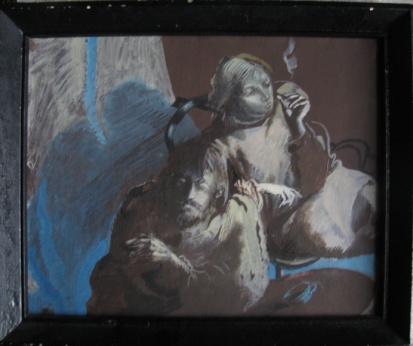 Графический лист. Савченко Н.А. Двое за круглым столом. Благовещенск, 1987-1988 гг.Картон, темпера.33,5х42 смСохранность: В сохранности.Передан Управлением культуры Амурского облисполкома через Бедину Т.Ф., зам. начальника в 1989г.ф/х 223Стеллаж 2, секция 2, полка 1АОМ 11679Хг 2285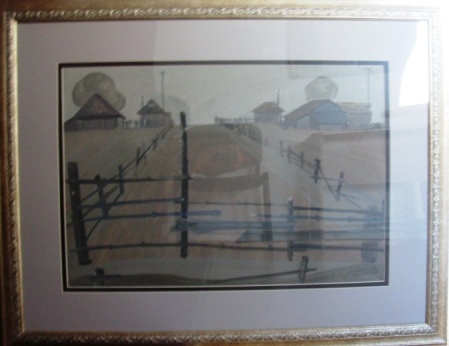 Графический лист. Тихомиров А.Е. Тишина. Серия "Осень в Дидирево". Благовещенск, 2-я пол. 1980-х гг.Бумага, картон, гуашь.70х80 смСохранность: В правом верхнем углу небольшая утрата верхнего слоя в трех местах, загрязненность картона.Передан Управлением культуры Амурского облисполкома через Бедину Т.Ф., зам. начальника в 1989г.ф/х 223Стеллаж 7,полка 1, яч. 20АОМ 11680Хг 2286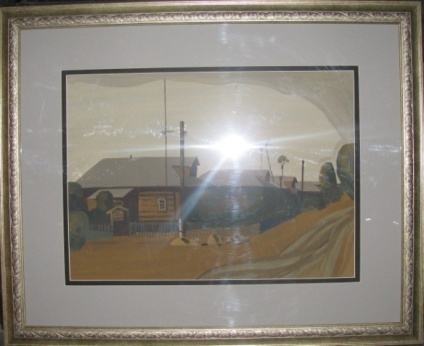 Графический лист. Тихомиров А.Е. Вечереет. Серия "Осень в Дидирево". Благовещенск, 2-я пол. 1980-х гг.Бумага, картон, гуашь.60,5х80,5 смСохранность: Загрязненность картона.Передан Управлением культуры Амурского облисполкома через Бедину Т.Ф., зам. начальника в 1989г.ф/х 223Стеллаж 7,полка 1, яч. 19АОМ 11681Хг 2287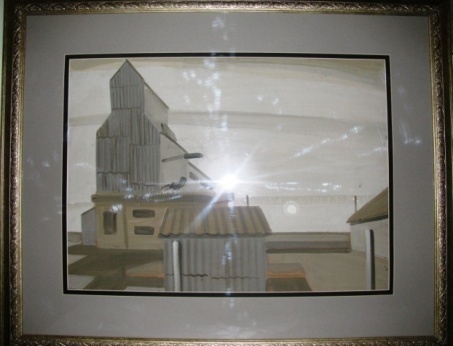 Графический лист. Тихомиров А.Е. Сумерки. Серия "Осень в Дидирево". 61х81Благовещенск, 2-я пол. 1980-х гг.Бумага, картон, гуашь.61х81 смСохранность: Загрязненность картона.Передан Управлением культуры Амурского облисполкома через Бедину Т.Ф., зам. начальника в 1989 г.ф/х 223Стеллаж 7,полка 1, яч. 18АОМ 11725/1Хг 1492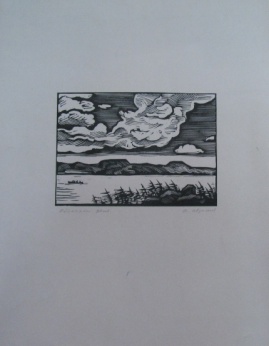 Графический лист. Авдышев А.И. Облачный день.РСФСР, 1970-1980-е гг. Линогравюра.17х12 смСохранность: Углы потерты, загрязненность.Передан Республиканским центром выставок РОСИЗО (г. Москва) в 1989г.ф/х 223Стеллаж 4, полка 5 конверт 2АОМ 11725/2Хг 1493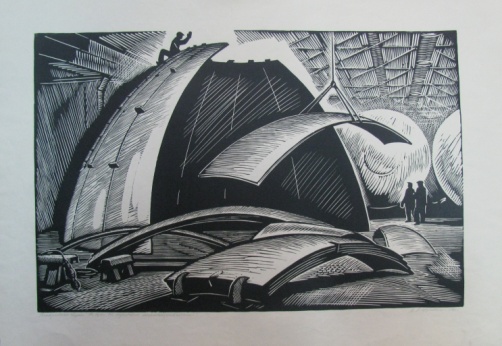 Графический лист. Адрушкевич В.И. Контрольная сборка. Серия «На Подольском машиностроительном».РСФСР, 1972 г. Линогравюра.61х40 смСохранность: Углы, края потерты, вверху справа утрачен фрагмент бумаги 1х3,5 см.Передан Республиканским центром выставок РОСИЗО (г. Москва) в 1989г.ф/х 223Стеллаж 4, полка 5 конверт 2АОМ 11725/3Хг 1494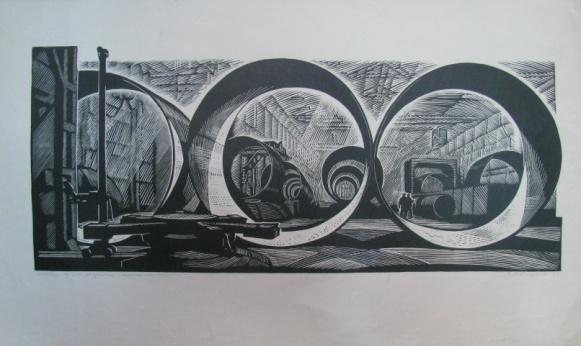 Графический лист. Адрушкевич В.И. Заготовки. Серия «На Подольском машиностроительном».РСФСР, 1973 г. Линогравюра.32,5х76 смСохранность: Углы, края потерты, мелкие разрывы по краям.Передан Республиканским центром выставок РОСИЗО (г. Москва) в 1989г.ф/х 223Стеллаж 4, полка 5 конверт 2АОМ 11725/4Хг 1495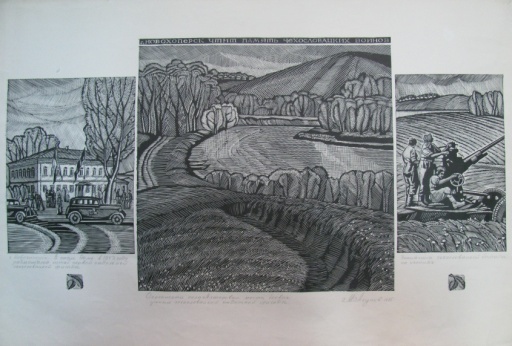 Графический лист. Ахунов М.Ф. Окрестности с. Алферовка. Серия «Город Новохоперск чтит память чехословацких воинов». Триптих.РСФСР, 1975 г.Линогравюра. 30х22; 43х43; 30х18 смСохранность: Помятость бумаги, потертость, мелкие разрывы по краям.Передан Республиканским центром выставок РОСИЗО (г. Москва) в 1989г.ф/х 223Стеллаж 4, полка 5 конверт 2АОМ 11725/5Хг 1496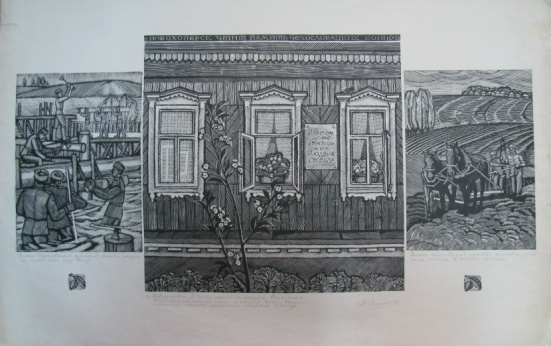 Графический лист. Ахунов М.Ф. Дом, где жил Л.Свобода. Серия «Город Новохоперск чтит память чехословацких воинов». Триптих. РСФСР, 1975 г.Линогравюра. 43х42,5; 30х21; 21,5х30 смСохранность: Помятость бумаги, потертость, мелкие разрывы по краям, 6 бумажных наклеек.Передан Республиканским центром выставок РОСИЗО (г. Москва) в 1989г.ф/х 223Стеллаж 4, полка 5 конверт 2АОМ 11725/6Хг 1497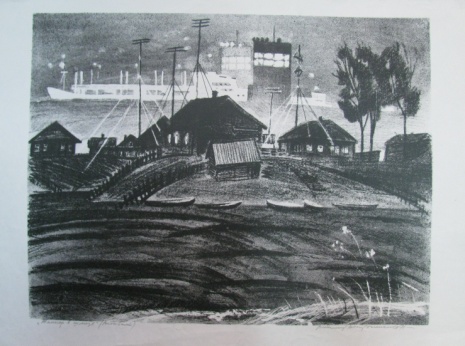 Графический лист. Ветрогонский В.А. Танкер в шлюзе. Серия «Волго-Балт».РСФСР, 1971 г.Литография.49х63 смСохранность: углы, края потерты, помяты, на об.ст. следы бумажных «лапок».Передан Республиканским центром выставок РОСИЗО (г. Москва) в 1989г.ф/х 223Стеллаж 4, полка 5 конверт 2АОМ 11725/7Хг 1498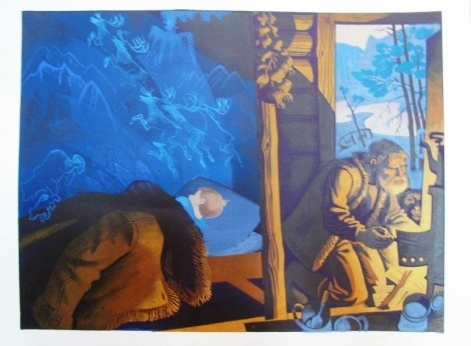 Графический лист. Григорьев В.Б.  Сон. Серия «В гостях у деда егеря».РСФСР, 1980-е гг. Цветная линогравюра. 55х70 смСохранность: Углы, края потерты, помяты, разрывы по краям до 3-х см, верху утрачен фрагмент бумаги (1х1,5 см), на об.ст. следы бумажных «лапок».Передан Республиканским центром выставок РОСИЗО (г. Москва) в 1989г.ф/х 223Стеллаж 4, полка 5 конверт 2АОМ 11725/8Хг 1499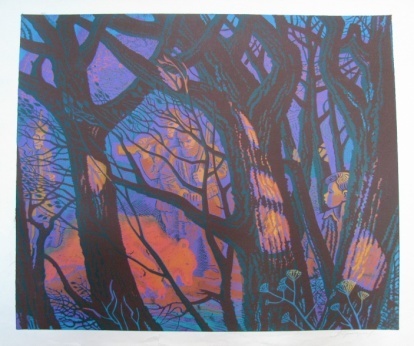 Графический лист. Григорьев В.Б. Охота.  Серия «В гостях у деда егеря».РСФСР, 1980-е гг. Цветная линогравюра. 55х70 смСохранность: Углы, края потерты, помяты, разрывы по краям от 1 до 4-х см, на об.ст. следы бумажных «лапок».Передан Республиканским центром выставок РОСИЗО (г. Москва) в 1989г.ф/х 223Стеллаж 4, полка 5 конверт 2АОМ 11725/9Хг 1500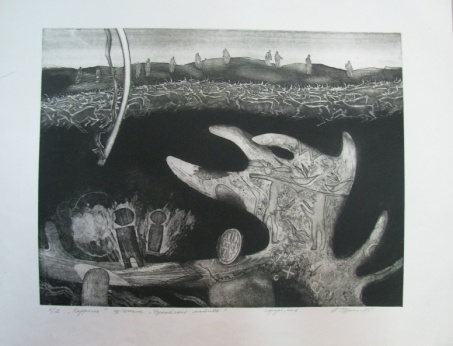 Графический лист. Гуриков А.В. Корраль. Из цикла «Чукотские мотивы». Хабаровск, 1985 г. Офорт.48х62 смСохранность: Углы потерты,  по верхнему краю разрыв до 4-х см.Передан Республиканским центром выставок РОСИЗО (г. Москва) в 1989г.ф/х 223Стеллаж 4, полка 5 конверт 2АОМ 11725/10Хг 1501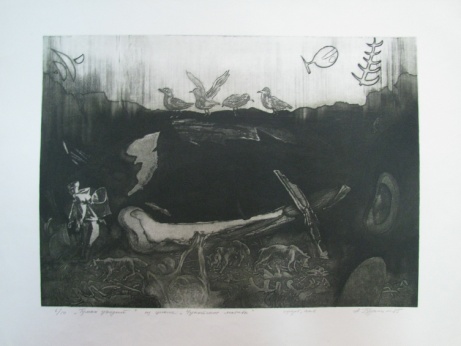 Графический лист. Гуриков А.В. Туман уходит.  Из цикла «Чукотские мотивы». Хабаровск, 1985 г. Офорт.46х63 смСохранность: Углы потерты, помяты, вверху слева разрыв до 1 см, на об.ст. желтизна по верхнему краю.Передан Республиканским центром выставок РОСИЗО (г. Москва) в 1989г.ф/х 223Стеллаж 4, полка 5 конверт 2АОМ 11725/11Хг 1028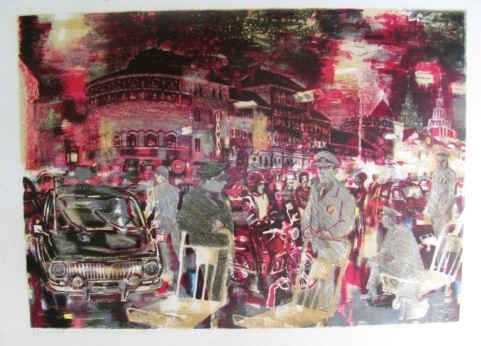 Графический лист. Демко А.И. На Комсомольской площади. Серия «Москва и москвичи».Москва,1984 г.Цветная литография. 45х63 смСохранность: Углы потерты, помяты, загрязненность, следы клея, 2 сквозных прокола, на об.ст. следы «лапок».Передан Республиканским центром выставок РОСИЗО (г. Москва) в 1989г.ф/х 223Стеллаж 4, полка 5 конверт 2АОМ 11725/12Хг 1029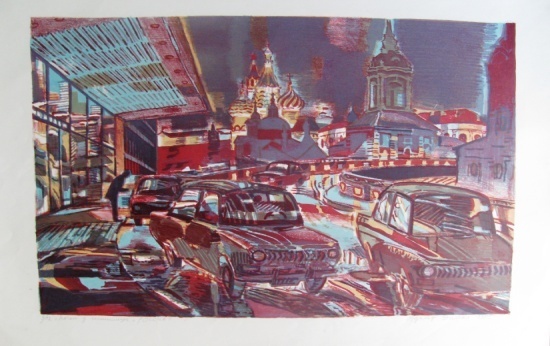 Графический лист. Демко А.И. Ночью у гостиницы "Россия". Серия «Москва и москвичи».Москва,1986 г.Цветная литография. 45х63,5 смСохранность: Углы потерты, на об.ст. следы «лапок».Передан Республиканским центром выставок РОСИЗО (г. Москва) в 1989г.ф/х 223Стеллаж 4, полка 5 конверт 2АОМ 11725/13Хг 1030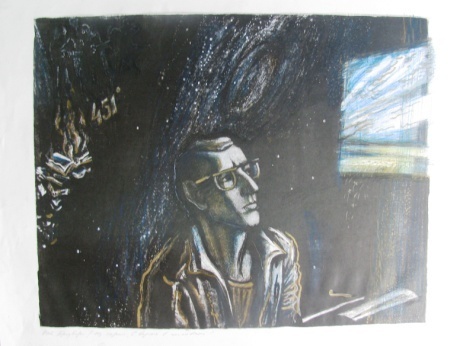 Графический лист. Дяткина И.Л. Рей Бредбери. Серия «С верой в человека».Ленинград, 1984 г. Цветная автолитография. 45х58 смСохранность: Углы потерты, помыты, в проколах.Передан Республиканским центром выставок РОСИЗО (г. Москва) в 1989г.ф/х 223Стеллаж 4, полка 5 конверт 24АОМ 11725/14Хг 1031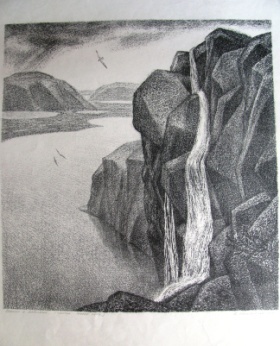 Графический лист. Емельянов В.А. Павшим в Заполярье. Триптих. Правая часть.СССР, 1980 г.Автолитография.43х56 смСохранность: Углы потерты, помятость, вверху слева загиб угла с краем, водяные разводы, на об.ст. пятна, следы клея, «лапок».Передан Республиканским центром выставок РОСИЗО (г. Москва) в 1989г.ф/х 223Стеллаж 4, полка 5 конверт 24АОМ 11725/15Хг 1032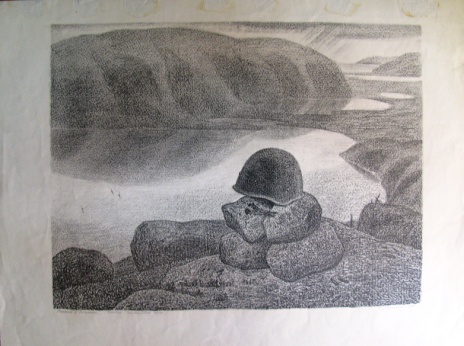 Графический лист. Емельянов В.А. Павшим в Заполярье. Триптих. Центральная часть.СССР, 1980 г.Автолитография.43х41 смСохранность: Углы потерты, помятость. Передан Республиканским центром выставок РОСИЗО (г. Москва) в 1989г. ф/х 223Стеллаж 4, полка 5 конверт 24АОМ 11725/16Хг 1033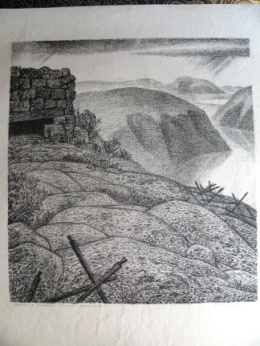 Графический лист. Емельянов В.А. Павшим в Заполярье. Триптих. ЦеЛевая часть.СССР, 1980 г.Автолитография.40х43 смСохранность: Углы потерты, помятость, водяные разводы, вверху слева по краю разрывы. Передан Республиканским центром выставок РОСИЗО (г. Москва) в 1989г. ф/х 223Стеллаж 4, полка 5 конверт 24АОМ 11725/17Хг 1034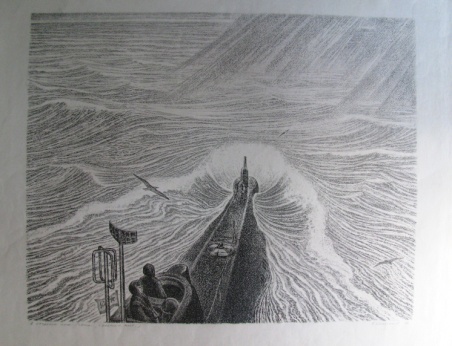 Графический лист. Емельянов В.А. В студеном море. Серия «Северный флот».СССР, 1982. Автолитография.46х59 смСохранность: Углы потерты, помятость, водяные разводы, вверху слева загиб угла с краем, на об.ст. на углах следы клея и «лапок». Передан Республиканским центром выставок РОСИЗО (г. Москва) в 1989г. ф/х 223Стеллаж 4, полка 5 конверт 24АОМ 11725/18Хг 1035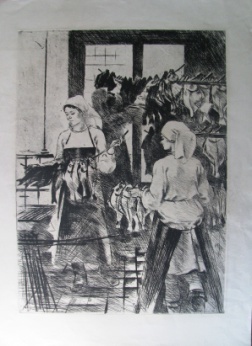 Графический лист. Жмайлов И.И. Коптильный цех. Серия «Рыбачки Балтики».СССР, 1976 г Офорт. 42х55 смСохранность: Углы потерты, водяные разводы, вверху и внизу слева проколы, на об.ст. на углах следы клея и «лапок». Передан Республиканским центром выставок РОСИЗО (г. Москва) в 1989г. ф/х 223Стеллаж 4, полка 5 конверт 24АОМ 11725/19Хг 1036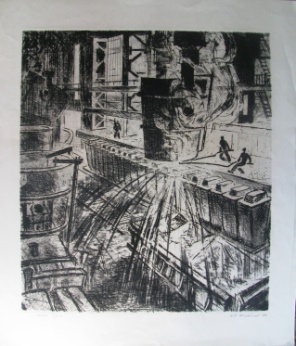 Графический лист. Жмайлов И.И. Сталь идет. Серия «Череповецкий металлургический комбинат».СССР, 1980 г. Офорт. 55х49 смСохранность: Углы, края потерты, помятость. Передан Республиканским центром выставок РОСИЗО (г. Москва) в 1989г. ф/х 223Стеллаж 4, полка 5 конверт 24АОМ 11725/20Хг 1377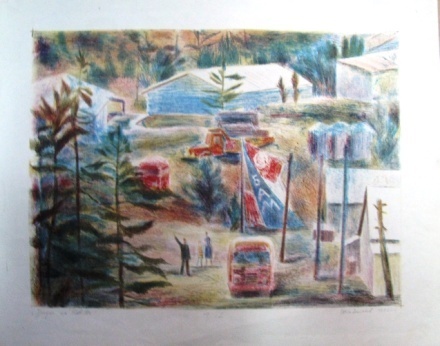 Графический лист. Ковалев А.П. Утро на БАМе. Серия «Будни и праздники БАМа».СССР, 1982 г.Цветная литография. 36х48 смСохранность: Углы потерты, помяты, внизу слева разрыв до 2,5 см, вверху – 1см. Передан Республиканским центром выставок РОСИЗО (г. Москва) в 1989г. ф/х 223Стеллаж 4, полка 5 конверт 10АОМ 11725/21Хг 1353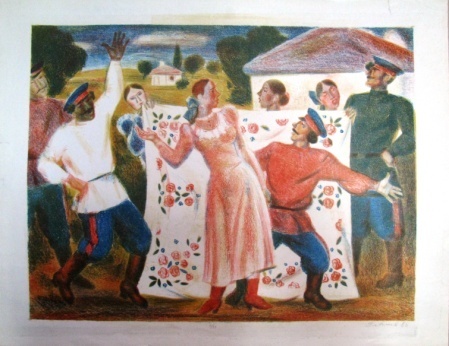 Графический лист. Ковалев А.П. Донская круговая. Ростов-на-Дону, 1985 г. Цветная литография. 53х69 смСохранность: Углы потерты, помяты, многочисленные разрывы по краям от 0,5 до 4 см. Передан Республиканским центром выставок РОСИЗО (г. Москва) в 1989г. ф/х 223Стеллаж 4, полка 5 конверт 10АОМ 11725/22Хг 1354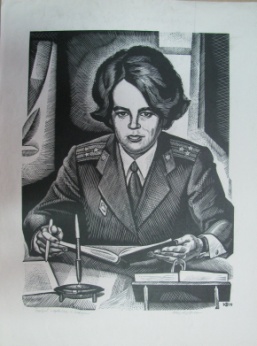 Графический лист. Козловцев Ю.А.  Портрет следователя Н. Слободян. СССР, 1977 г.Линогравюра.66х50 смСохранность: Углы потерты, помяты, загрязненность, надрывы по краям. Передан Республиканским центром выставок РОСИЗО (г. Москва) в 1989г. ф/х 223Стеллаж 4, полка 5 конверт 10АОМ 11725/23Хг 1464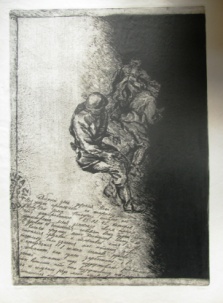 Графический лист. Коняшин О.А. Память. Лист 2. "Атака". Триптих.Московская область, 1984 г.Резерваж. 71х50 смСохранность: Углы, края потерты, по краям 8 наклеек в местах разрывов.Передан Республиканским центром выставок РОСИЗО (г. Москва) в 1989г. ф/х 223Стеллаж 4, полка 5 конверт 10АОМ 11725/24Хг 1463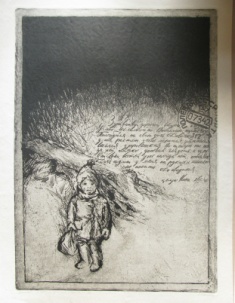 Графический лист. Коняшин О.А.  Память. Лист 1. "Беженцы". Триптих.Московская область, 1984 г.Резерваж. 71х50 смСохранность: Углы, края помяты, справа внизу наклейка в месте разрыва.Передан Республиканским центром выставок РОСИЗО (г. Москва) в 1989г. ф/х 223Стеллаж 4, полка 5 конверт 10АОМ 11725/25Хг 1465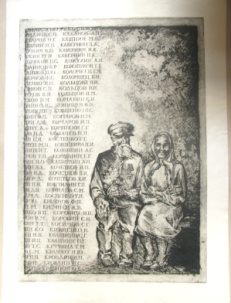 Графический лист. Коняшин О.А. Память. Лист 3. "9 мая".  Триптих.Московская область, 1984 г.Резерваж. 71х50 смСохранность: Углы, края помяты.Передан Республиканским центром выставок РОСИЗО (г. Москва) в 1989г. ф/х 223Стеллаж 4, полка 5 конверт 10АОМ 11725/26Хг 1355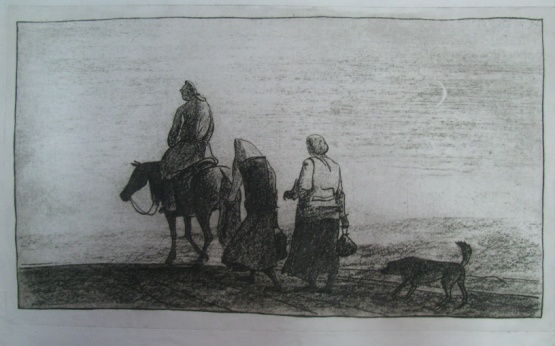 Графический лист. Кубарев В.Г. В пути. Серия «Алтайская поэма».Москва, 1969 г. Офорт. 45х79 смСохранность: Углы помяты, края потерты, надрывы, разрывы по краям, загрязненность, на  об.ст. следы «лапок».Передан Республиканским центром выставок РОСИЗО (г. Москва) в 1989г. ф/х 223Стеллаж 4, полка 5 конверт 10АОМ 11725/27Хг 1356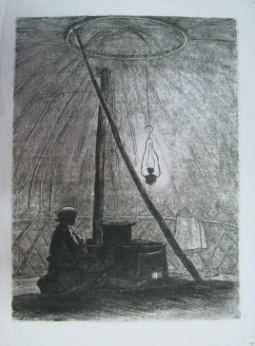 Графический лист. Кубарев В.Г. В юрте. СССР, г. Владимир, 1969. Офорт. 70х52 смСохранность: Углы потерты, в сквозных проколах, разрыв справа, на об.ст. следы «лапок».Передан Республиканским центром выставок РОСИЗО (г. Москва) в 1989г. ф/х 223Стеллаж 4, полка 5 конверт 10АОМ 11725/28Хг 1357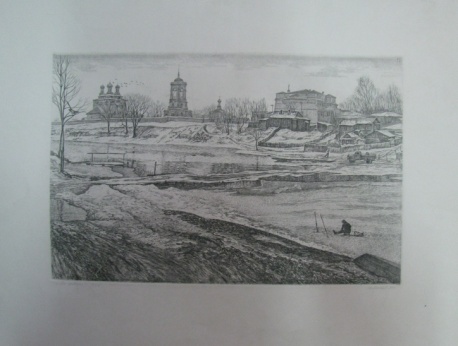 Графический лист. Леонов В.Г. Во Мстере. СССР, г. Владимир, 1984 г.Офорт. 32х50 смСохранность: Углы, края потерты, помяты, загрязненность.Передан Республиканским центром выставок РОСИЗО (г. Москва) в 1989г. ф/х 223Стеллаж 4, полка 5 конверт 10АОМ 11725/29Хг 1358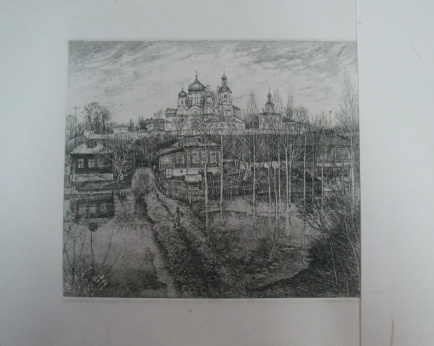 Графический лист. Леонов В.Г. Боголюбово. Большая вода.СССР, г. Владимир, 1986 г. Офорт. 34х38,5Сохранность: Углы потерты, помяты, загрязненность, справа наклейка в месте разрыва.Передан Республиканским центром выставок РОСИЗО (г. Москва) в 1989г. ф/х 223Стеллаж 4, полка 5 конверт 10АОМ 11725/30Хг 1359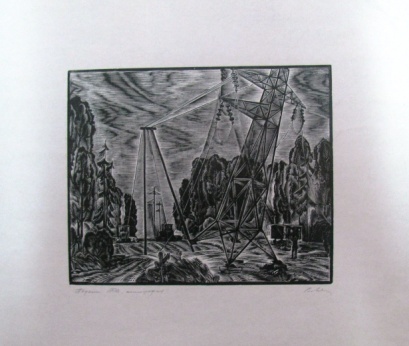 Графический лист. Ляшенко В.И. Подъем ЛЭП.СССР, г. Смоленск, 1980-е гг. Ксилография.18х21,5 смСохранность: Углы, края потерты, загрязненность.Передан Республиканским центром выставок РОСИЗО (г. Москва) в 1989г. ф/х 223Стеллаж 4, полка 5 конверт 10АОМ 11725/31Хг 1360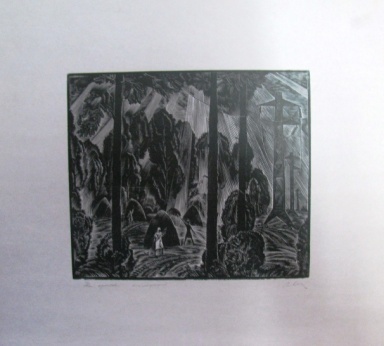 Графический лист. Ляшенко В.И. На просеке. Смоленск, 1980-е гг.Ксилография.18х20,5 смСохранность: Углы, края потерты, загрязненость.Передан Республиканским центром выставок РОСИЗО (г. Москва) в 1989г. ф/х 223Стеллаж 4, полка 5 конверт 10АОМ 11725/32Хг 2749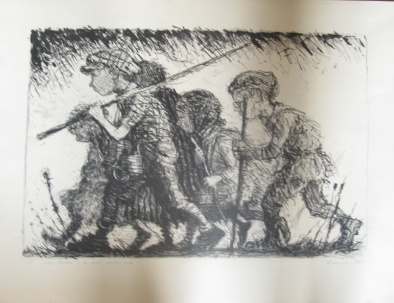 Графический лист. Монина О.И. Януш Корчак и его дети. Триптих. Правая часть. СССР, 1985 г. Автолитография.34х50 смСохранность: Углы, края потерты.Передан Республиканским центром выставок РОСИЗО (г. Москва) в 1989г. ф/х 223Стеллаж 4, полка 5 конверт 9АОМ 11725/33Хг 2750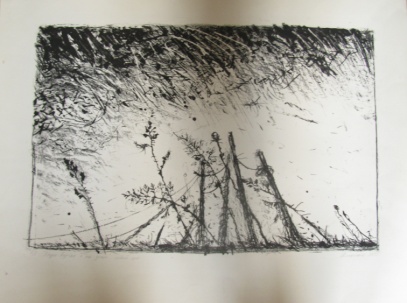 Графический лист. Монина О.И. Януш Корчак и его дети. Триптих. Левая часть. СССР, 1985 г. Автолитография.34х50 смСохранность: Углы, края потерты, загрязненность.Передан Республиканским центром выставок РОСИЗО (г. Москва) в 1989г. ф/х 223Стеллаж 4, полка 5 конверт 9АОМ 11725/34Хг 1361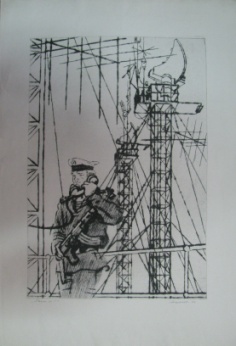 Графический лист. Некрасов И.Г. Пост № 1. Серия «Пограничники».Ленинград, 1978 г.Офорт. 64х44 смСохранность: Углы помяты, потерты, края потерты, разрывы по краям от 1 до 4,5 смПередан Республиканским центром выставок РОСИЗО (г. Москва) в 1989г. ф/х 223Стеллаж 4, полка 5 конверт 10АОМ 11725/35Хг 1362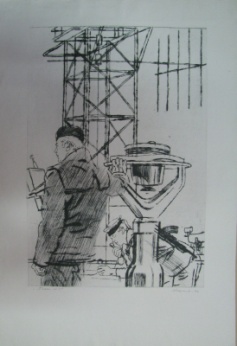 Графический лист. Некрасов И.Г. Пост № 3. Серия «Пограничники».Ленинград, 1978 г.Офорт. 64х44 смСохранность: Углы, края потерты, загрязненность.Передан Республиканским центром выставок РОСИЗО (г. Москва) в 1989г. ф/х 223Стеллаж 4, полка 5 конверт 10АОМ 11725/36Хг 1967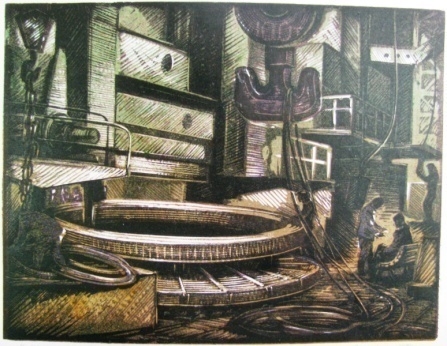 Графический лист. Новиченко В.А. В механическом. СССР, г. Свердловск, 1984. Цветная литография.15х20 смСохранность: Углы помяты.Передан Республиканским центром выставок РОСИЗО (г. Москва) в 1989г. Хр. № 223Шкаф-стол, ящик 10АОМ 11725/37Хг 1968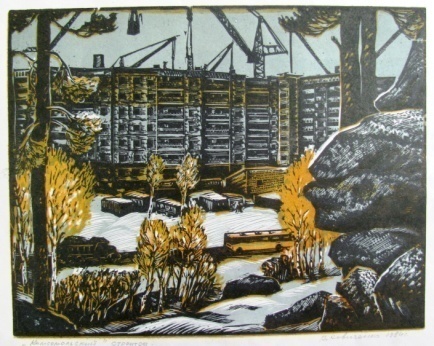 Графический лист. Новиченко В.А. «Комсомольский строится». Химмаш.СССР, г. Свердловск, 1984 г.Цветная линогравюра.20х16 смСохранность: Углы, края потерты. Передан Республиканским центром выставок РОСИЗО (г. Москва) в 1989г. Хр. № 223Шкаф-стол, ящик 10АОМ 11725/38Хг 1969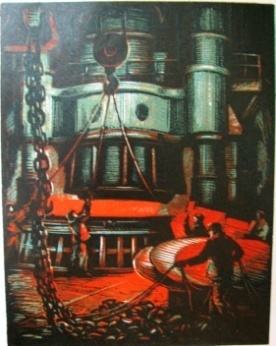 Графический лист. Новиченко В.А. Штамповка днищ. СССР, г. Свердловск, 1984. Цветная линогравюра.20х16 смСохранность: Углы, края потерты. Передан Республиканским центром выставок РОСИЗО (г. Москва) в 1989г. Хр. № 223Шкаф-стол, ящик 10АОМ 11725/39Хг 1363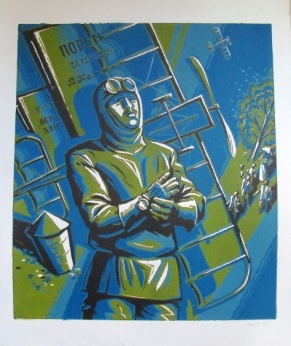 Графический лист. Одинцов И.П. Каменский-авиатор. Серия «В.В. Каменский».СССР, г. Пермь, 1985 г.Цветная линогравюра. 46х40 смСохранность: Углы, края потерты, внизу по краю разрыв до 3-х см. Передан Республиканским центром выставок РОСИЗО (г. Москва) в 1989г.Хр. № 223Стеллаж 4, полка 5, конверт 13АОМ 11725/40Хг 1364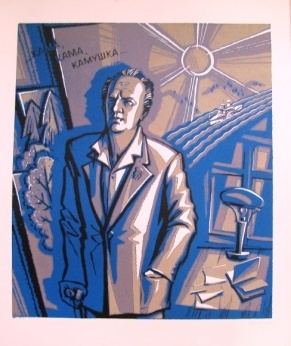 Графический лист. Одинцов И.П. Каменский - поэт. Серия «В.В. Каменский».СССР, г. Пермь, 1985 г.Цветная линогравюра. 46х40 смСохранность: Углы, края потерты, внизу по краю надрыв и разрыв до 3-х см. Передан Республиканским центром выставок РОСИЗО (г. Москва) в 1989г.Хр. № 223Стеллаж 4, полка 5, конверт 13АОМ 11725/41Хг 1365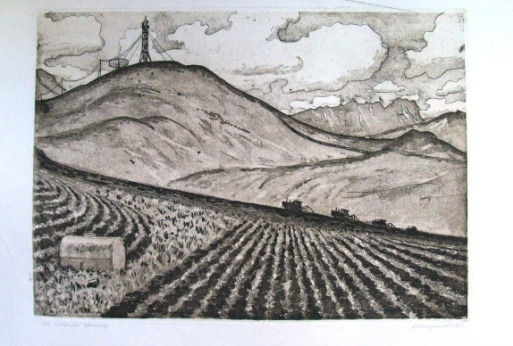 Графический лист. Окладников А.А. На мирной границе. СССР, г. Улан-Удэ, 1975 г. Офорт. 35х51 смСохранность: Углы, края потерты, загрязненность, по верхнему краю в центре оторван фрагмент бумаги (18,5х3 см). Передан Республиканским центром выставок РОСИЗО (г. Москва) в 1989г.Хр. № 223Стеллаж 4, полка 5, конверт 13АОМ 11725/42Хг 1366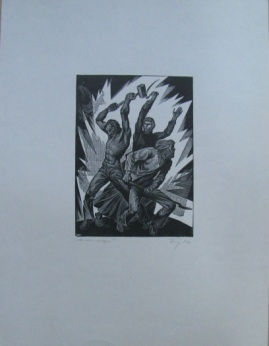 Графический лист. Панидов В.А. Мы - есть, мы - будем! СССР, г. Куйбышев, 1977. Ксилография. 17,7х12,9 смСохранность: Углы, края потерты, загрязненность.Передан Республиканским центром выставок РОСИЗО (г. Москва) в 1989г.Хр. № 223Стеллаж 4, полка 5, конверт 13АОМ 11725/43Хг 1367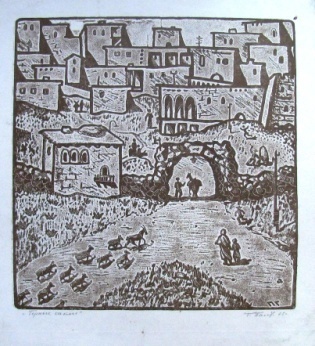 Графический лист. Паштов  П.С.  Горные сакли. СССР, 1975 г.Офорт. 25х26 смСохранность: Углы, края потерты, загрязненность. Передан Республиканским центром выставок РОСИЗО (г. Москва) в 1989г.Хр. № 223Стеллаж 4, полка 5, конверт 13АОМ 11725/44Хг 1368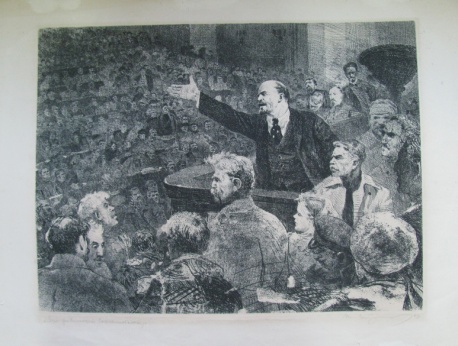 Графический лист. Пен-Варлен За революцию социалистическую! Серия «В.И. Ленин».Ленинград, 1967 г.Офорт.64х54 смСохранность: Углы, края потерты, помяты, пожелтение, разрывы по краям от 3 до 8 см, 11 бумажных наклеек и скотч. Передан Республиканским центром выставок РОСИЗО (г. Москва) в 1989г.Хр. № 223Стеллаж 4, полка 5, конверт 13АОМ 11725/45Хг 1369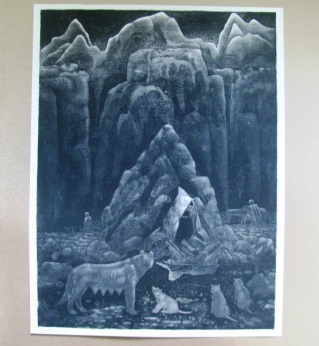 Графический лист. Петуваш Ф.М. Перегон. СССР, г. Майкоп, 1985 г.Меццо-тинто. 44х60 смСохранность: Углы, края потерты, загрязненность. Передан Республиканским центром выставок РОСИЗО (г. Москва) в 1989г.Хр. № 223Стеллаж 4, полка 5, конверт 13АОМ 11725/46Хг 1370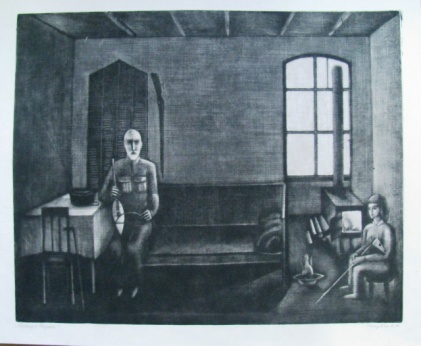 Графический лист. Петуваш Ф.М. Песня о Родине.  СССР, г. Майкоп, 1985 г.Меццо-тинто. 40х50 смСохранность: Углы, края потерты, загрязненность. Передан Республиканским центром выставок РОСИЗО (г. Москва) в 1989г.Хр. № 223Стеллаж 4, полка 5, конверт 13АОМ 11725/47Хг 1371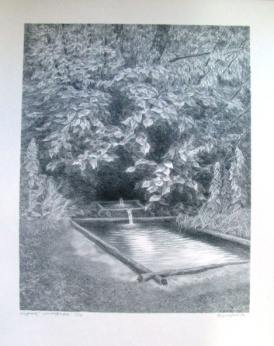 Графический лист. Пресняков ВА. Родник.СССР, г. Воронеж, 1984 г. Литография43х34 смСохранность: Углы, края потерты, загрязненность. Передан Республиканским центром выставок РОСИЗО (г. Москва) в 1989г.Хр. № 223Стеллаж 4, полка 5, конверт 13АОМ 11725/48Хг 1372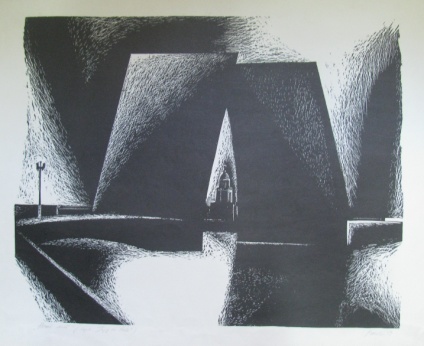 Графический лист. Ратнер Г.Л. Ночной мост. Серия «Город на Неве».Москва, 1969 г.Линогравюра.58х71смСохранность: Углы, края потерты, загрязненность, разрывы по верхнему и нижнему краям. Передан Республиканским центром выставок РОСИЗО (г. Москва) в 1989г.Хр. № 223Стеллаж 4, полка 5, конверт 13АОМ 11725/49Хг 1373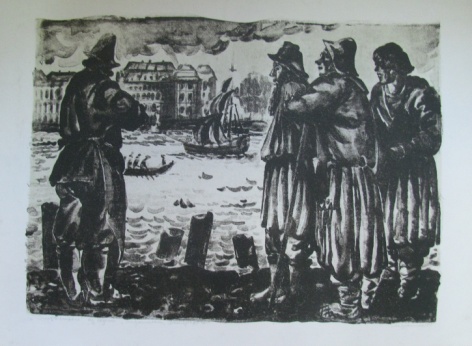 Графический лист. Сперанская Е.С. Строители. Серия «Строители Петербурга».СССР, 1985 г.Литография.63х46 смСохранность: Углы, края потерты, загрязненность.Передан Республиканским центром выставок РОСИЗО (г. Москва) в 1989г.Хр. № 223Стеллаж 4, полка 5, конверт 13АОМ 11725/50Хг 1374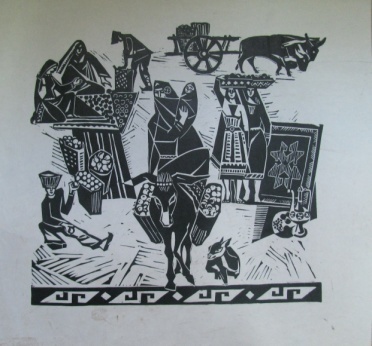 Графический лист. Сунгуровы Г.и Г. Сбор фруктов.СССР, 1980-е гг.Линогравюра. 48,5х47 смСохранность: Углы, края потерты, загрязненность, разрывы по краям. Передан Республиканским центром выставок РОСИЗО (г. Москва) в 1989г.Хр. № 223Стеллаж 4, полка 5, конверт 13АОМ 11725/51Хг 1375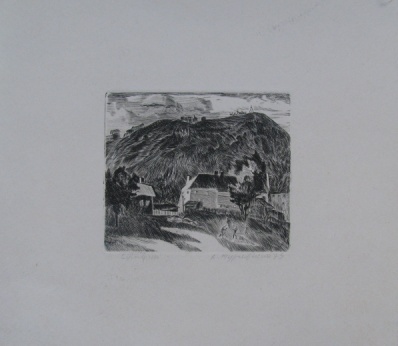 Графический лист. Турчевский А.Н. Сумерки. Комсомольск-на-Амуре, 1979 г.Офорт. 9,5х11,3 смСохранность: Углы, края потерты, загрязненность, проколы в верхних углах, надрывы по краям.Передан Республиканским центром выставок РОСИЗО (г. Москва) в 1989г.Хр. № 223Стеллаж 4, полка 5, конверт 18АОМ 11725/52Хг 1376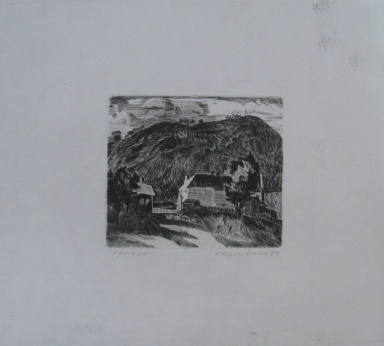 Графический лист. Турчевский А.Н. Сумерки. Комсомольск-на-Амуре, 1979 г.Офорт. 9,5х11,3 смСохранность: Углы, края потерты, загрязненность.Передан Республиканским центром выставок РОСИЗО (г. Москва) в 1989г.Хр. № 223Стеллаж 4, полка 5, конверт 18АОМ 11725/53Хг 1571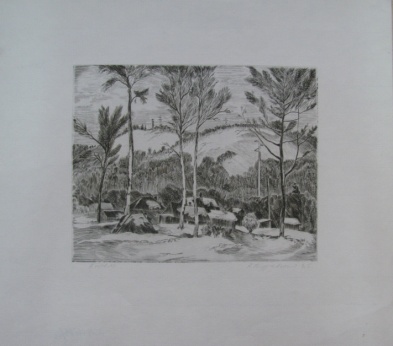 Графический лист. Турчевский А.Н. Апрель.Комсомольск-на-Амуре, 1985 г.Офорт. 17,5х21 смСохранность: Углы, края потерты, мелкие надрывы.Передан Республиканским центром выставок РОСИЗО (г. Москва) в 1989г.Хр. № 223Стеллаж 4, полка 5, конверт 18АОМ 11725/54Хг 1570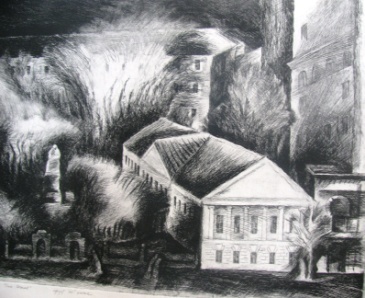 Графический лист. Умнов Б.И. Москва. Дом Гоголя. РСФСР, 1985 г.Офорт.41х53,5 г. Сохранность: Поля листа немного загрязнены, уголки потертыПередан Республиканским центром выставок РОСИЗО (г. Москва) в 1989г.Хр. № 223Стеллаж 4, полка 5, конверт 18АОМ 11725/55Хг 1572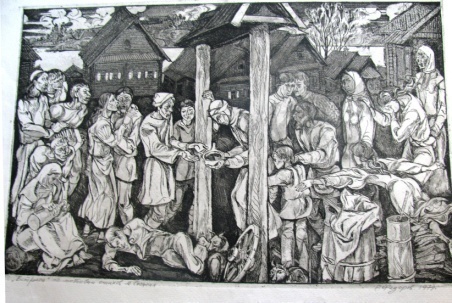 Графический лист. Федоров Р.Ф. Встреча. По мотивам стихов М. Сеспеля.СССР, 1979 г.Офорт.30,5х48 смСохранность: Углы, края потерты, вверху по краю разрыв до 2-х см, левый угол и край помяты, темные пятна.Передан Республиканским центром выставок РОСИЗО (г. Москва) в 1989г.Хр. № 223Стеллаж 4, полка 5, конверт 18АОМ 11725/56Хг 1573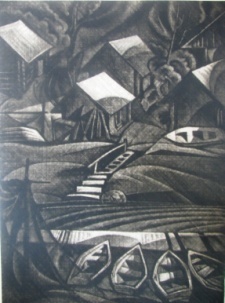 Графический лист. Фролов В.А. Рассвет на реке Улейме. Серия «Лето под Угличем».Москва, 1957 г.Меццо-тинто.48х64,5 смСохранность: Углы, края потерты, с левого края разрыв до 4-х см, справа – 1 см, мелкие надрывы.Передан Республиканским центром выставок РОСИЗО (г. Москва) в 1989г.Хр. № 223Стеллаж 4, полка 5, конверт 18АОМ 11725/57Хг 1574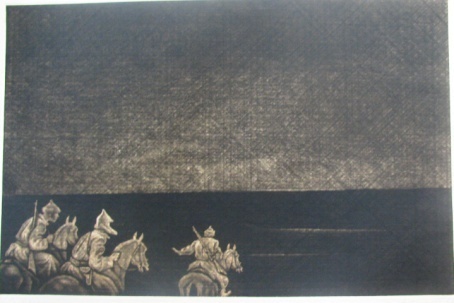 Графический лист. Фролов В.А. Разведка. «Памяти комиссара П. Смородина».Москва, 1977 г.Меццо-тинто.39х59,5 смСохранность: Углы, края потерты.Передан Республиканским центром выставок РОСИЗО (г. Москва) в 1989г.Хр. № 223Стеллаж 4, полка 5, конверт 18АОМ 11725/58Хг 1575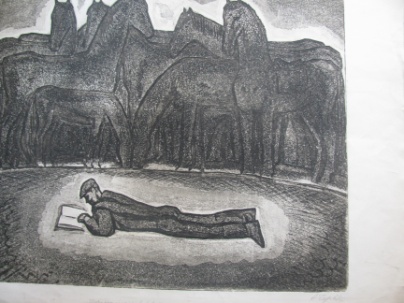 Графический лист. Чермошенцев А.А. Пастух. СССР, г. Омск, 1969. Резерваж акватинта. 58х62 смСохранность: Углы, края потерты, помяты, загрязненность, разрывы по верхнему краю до 1,5 см.Передан Республиканским центром выставок РОСИЗО (г. Москва) в 1989г.Хр. № 223Стеллаж 4, полка 5, конверт 18АОМ 11892Хг 91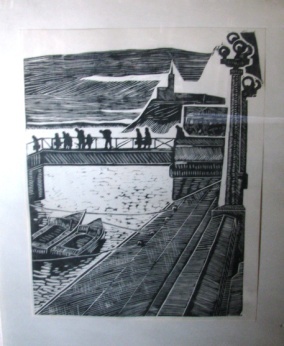 Графический лист. Чумаков В.Я. Набережная. СССР, г. Благовещенск, 1987 г.Литогравюра.42х33,5 смСохранность: Углы, края потерты.Передан в дар автором в 1989 г.Хр. № 223Стеллаж 8, полка 4, секция 2АОМ 11958Хг 92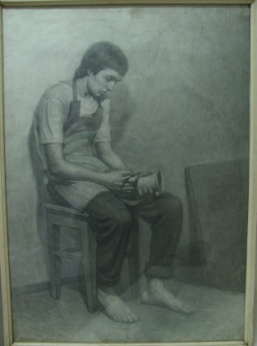 Учебный рисунок. Дроздов А. Мужская фигура. СССР, г. Благовещенск, 1978 г.Бумага, карандаш.68х48 смСохранность: Углы, края потерты, загрязненность.Передан в дар Лымарем С.В., преподавателем, зав. ХГО Благовещенского педучилища № 2 в .ф/х 117узкий стеллаж у входа,полка 3,ячейка 11АОМ 11995/18Хг 93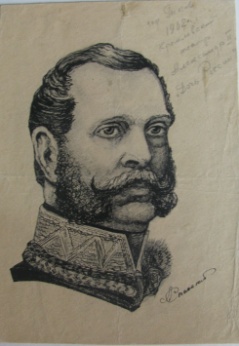 Рисунок. Спасский Л.К. Портрет. Выполнен автором во время работы над ролью Александра II в спектакле "Дочь России" в поисках образа. СССР, г. Псков, 1962 г.Бумага, карандаш. 26,5х18,5 смСохранность: Углы потерты.Передан в дар Спасской Идой Петровной, вдовой актера в 1989г. (г. Благовещенск).Хр. № 223Стеллаж 4,полка 5АОМ 12090Хг 211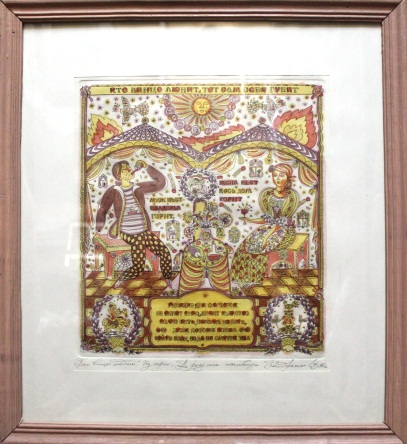 Графический лист. Кондратьев В.В. Кто винцо любит… Серия "Народные пословицы". СССР, 1986 г34х29 см.Бумага, офорт, акварель.Сохранность: в сохранности.Передан автором.ф/х 223Стеллаж 2, секция 2,полка 3АОМ 12091Хг 212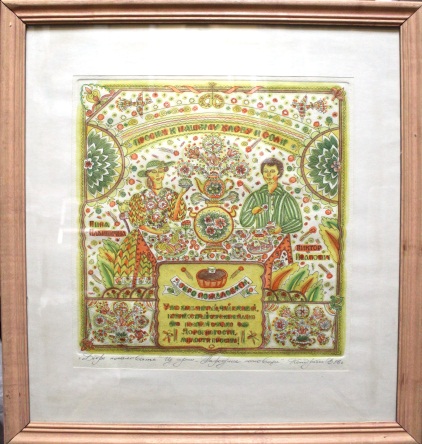 Кондратьев В.В. Добро пожаловать. Серия "Народные пословицы". СССР, 1986 г.Бумага, офорт, акварель.  34х30 см.Сохранность: в сохранности.Передан автором.ф/х 223Стеллаж 2, секция 2,полка 3АОМ 12106Хг 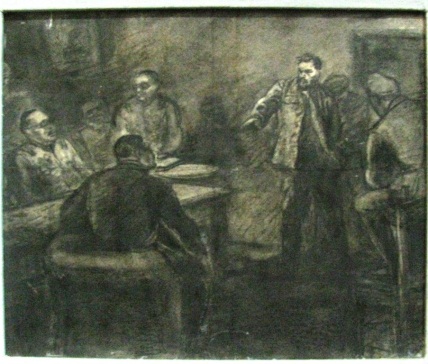 Графический лист. Клименко И.И. С.Ф. Шадрин перед казнью СССР, 1953 г.Бумага, карандаш, уголь. 50х42 см.Сохраннось: потерт, помят.ф/х 223    Стеллаж 6, полка 1        1-й проходАОМ 12107Хг 213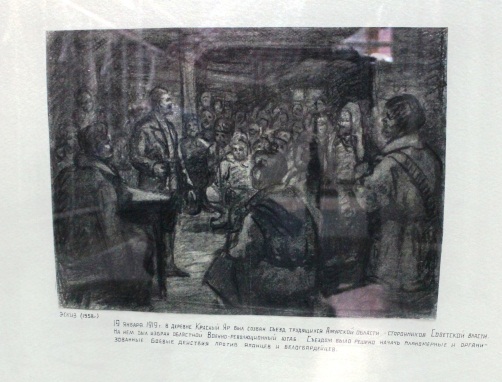 Графический лист. Клименко И.И.  С.Ф. Таежный съезд. СССР, 1956 г.Бумага, карандаш, уголь. 60х80 см.Сохраннось: потерт, помят.ф/х 117узкий стеллаж у входа, полка 3,ячейка 5АОМ 12159Хг 94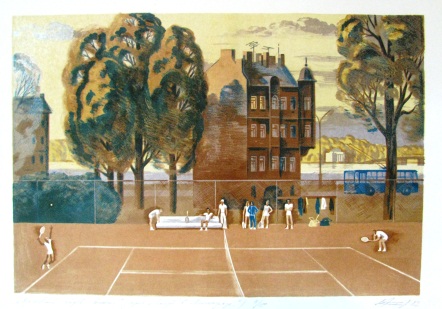 Графический лист. Агалаков М.А. Крестовский остров. Теннесе. Литография. 40х60 см.Сохранность: потерт. Передан музею дирекцией выставок СХ СССР в 1989 г.ф/х  223Стеллаж 4, полка 5, конверт 4АОМ 12160Хг 214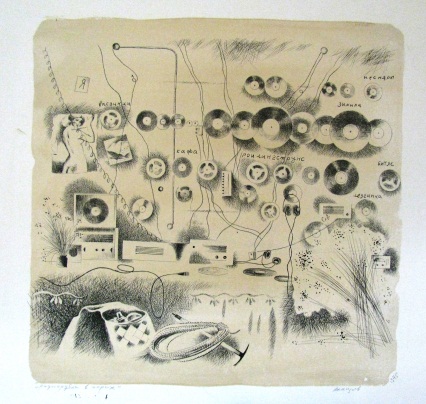 Графический лист. Аккизов Я.А. Радиорубка в горах. 1975 г. Линогравюра.43х40 см. Сохранность: потерт.Передан музею дирекцией выставок СХ СССР в 1989 г.ф/х  223Стеллаж 4, полка 5, конверт 4АОМ 12161Хг 95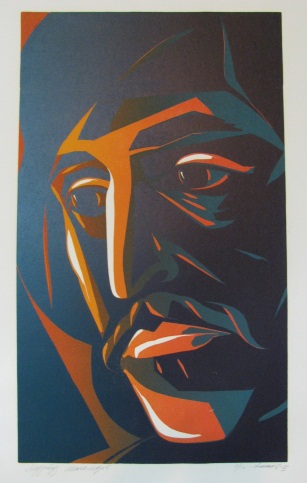 Графический лист. Алиханов Х-М.А. Муртуз Магомедов. 1983 г. Линогравюра. 55х32 см.Сохранность: потерт.Передан музею дирекцией выставок СХ СССР в 1989 г.ф/х  223Стеллаж 4, полка 5, конверт 4АОМ 12162Хг 96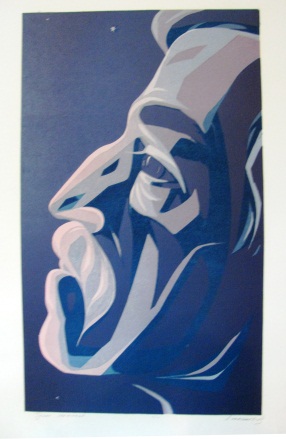 Графический лист. Алиханов Х-М.А. Доктор Хасай Али. 1983 г. Линогравюра. 55х32 см.Сохранность: потерт.Передан музею дирекцией выставок СХ СССР в 1989 г.ф/х  223Стеллаж 4, полка 5, конверт 4АОМ 12163Хг 218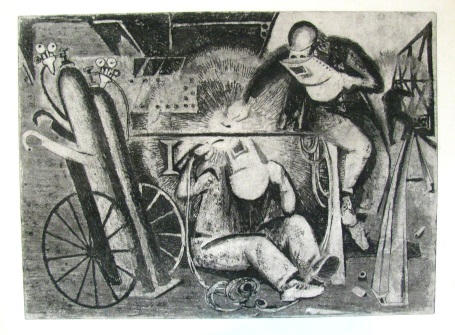 Графический лист. Атланов Ю.М. Сварщики. 1979 г. Офорт.47х64 см.Сохранность: потерт.Передан музею дирекцией выставок СХ СССР в 1989 г.ф/х  223Стеллаж 4, полка 5, конверт 4АОМ 12164Хг 97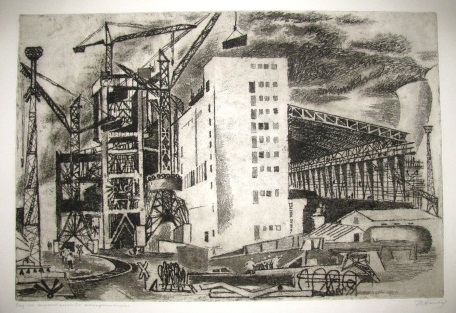 Графический лист. Атланов Ю.М. Вид на электростанцию.  Офорт. 44х64 см.Сохранность: потерт.Передан музею дирекцией выставок СХ СССР в 1989 г.ф/х  223Стеллаж 4, полка 5, конверт 4АОМ 12165Хг 98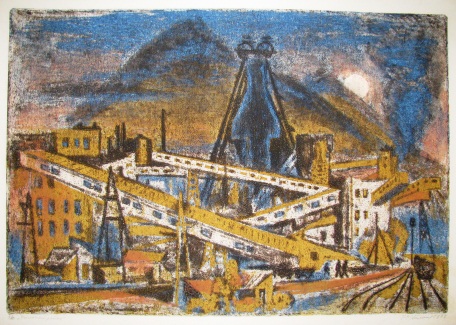 Графический лист. Атланов Ю.М. Угольный район.  1977 г. Гравюра. 47х48см.Сохранность: потерт.Передан музею дирекцией выставок СХ СССР в 1989 г.ф/х  223Стеллаж 4, полка 5, конверт 4АОМ 12166Хг 219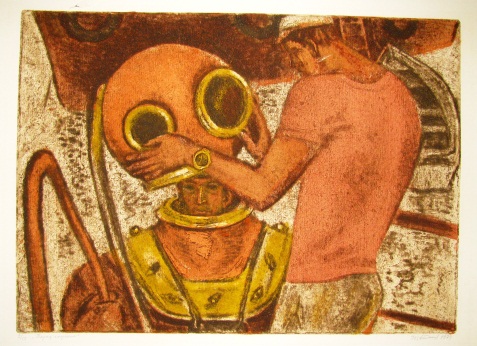 Графический лист. Атланов Ю.М. Перед спуском. 1979 г. Гравюра. 50х68 см.Сохранность: потерт.Передан музею дирекцией выставок СХ СССР в 1989 г.ф/х  223Стеллаж 4, полка 5, конверт 4АОМ 12167Хг 99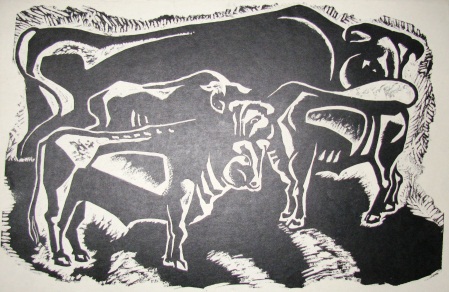 Графический лист. Бабаев Н.Э. В стаде. Линогравюра. 46х72 см.Сохранность: потерт.Передан музею дирекцией выставок СХ СССР в 1989 г.ф/х  223Стеллаж 4, полка 5, конверт 4АОМ 12168Хг 100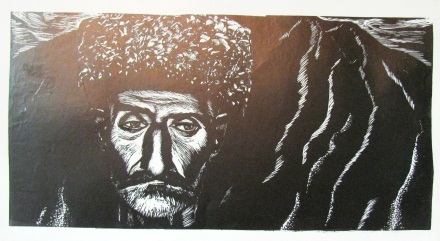 Графический лист. Бабаев Р.Г. Портрет горца. Линогравюра. 30х59 см.Сохранность: потерт.Передан музею дирекцией выставок СХ СССР в 1989 г.ф/х  223Стеллаж 4, полка 5, конверт 4АОМ 12169Хг 101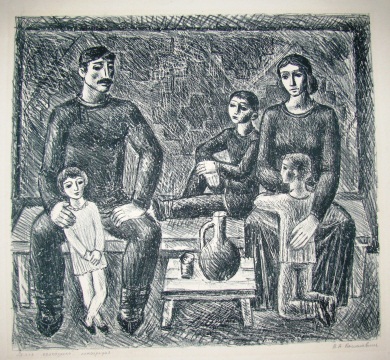 Графический лист. Басиашвили В.А. Семья колхозника. Литография. 48х32 см.Сохранность: потерт.Передан музею дирекцией выставок СХ СССР в 1989 г.ф/х  223Стеллаж 4, полка 5, конверт 4АОМ 12170Хг 220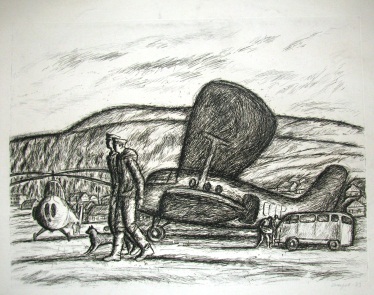 Графический лист. Басыров Г.Ш. Вечером на местном аэродроме. 1973 г. Литография. 38х42 см.Сохранность: потерт.Передан музею дирекцией выставок СХ СССР в 1989 г.ф/х  223Стеллаж 4, полка 5, конверт 4АОМ 12171Хг 221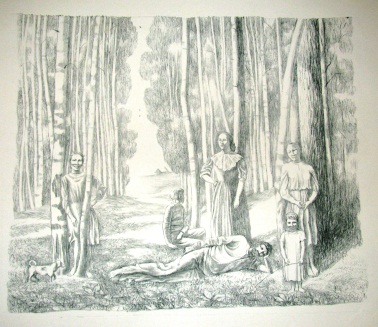 Графический лист. Бачурин Е.В. В лесу. Литография. 47х55 см.Сохранность: потерт.Передан музею дирекцией выставок СХ СССР в 1989 г.ф/х  223Стеллаж 4, полка 5, конверт 4АОМ 12172Хг 222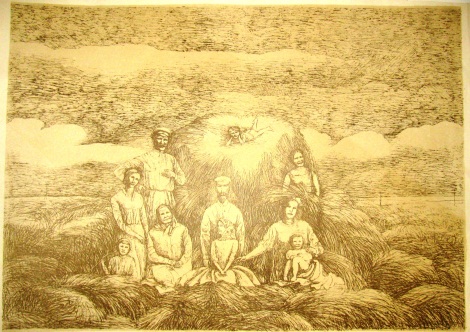 Графический лист. Бачурин Е.В. Стога.  Литография. 60х83 см.Сохранность: потерт.Передан музею дирекцией выставок СХ СССР в 1989 г.ф/х  223Стеллаж 4, полка 5, конверт 4АОМ 12173Хг 102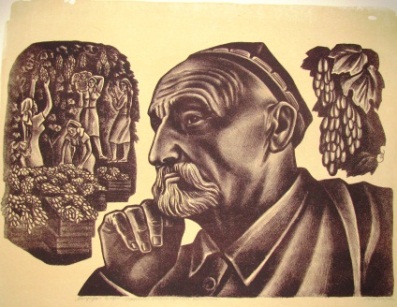 Графический лист. Басыров К. Виноградарь. 1974 г. Литография. 46х60 см.Сохранность: потерт.Передан музею дирекцией выставок СХ СССР в 1989 г.ф/х  223Стеллаж 4, полка 5, конверт 4АОМ 12174Хг 224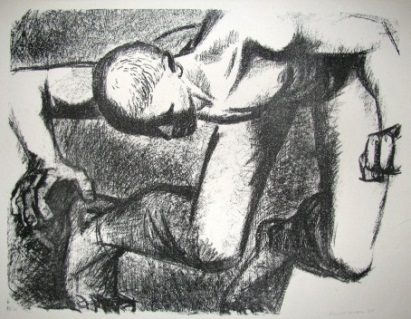 Графический лист. Вардзигулянц Р.И. Падающий. 1968 г. Автолитография. 43х56 см.Сохранность: потерт.Передан музею дирекцией выставок СХ СССР в 1989 г.ф/х  223Стеллаж 4, полка 5, конверт 4АОМ 12175Хг 223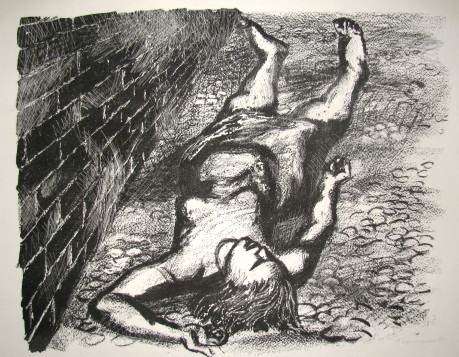 Графический лист. Вардзигулянц Р.И. Бомбежка. 1970 г. Автолитография. 41х52 см.Сохранность: потерт.Передан музею дирекцией выставок СХ СССР в 1989 г.ф/х  223Стеллаж 4, полка 5, конверт 4АОМ 12176Хг 103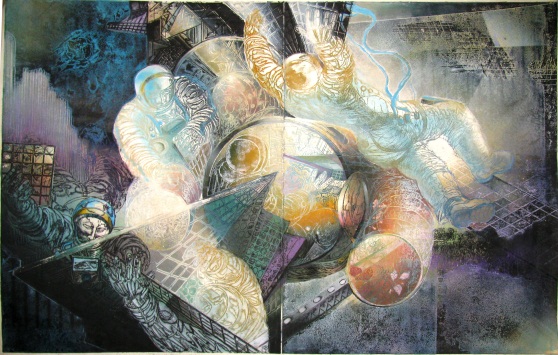 Графический лист. Веселов А.И. Монтаж. 1979 г.Офорт. 65х50 см.Сохранность: потерт, заломы.Передан музею дирекцией выставок СХ СССР в 1989 г.ф/х  223Стеллаж 4, полка 5, конверт 4АОМ 12177Хг 104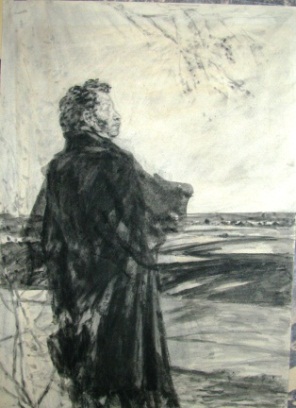 Графический лист. Веселов Г.М. Пушкин в Михайловском.Автолитография.42х30,5 см.Сохранность: потерт.Передан музею дирекцией выставок СХ СССР в 1989 г.ф/х  223Стеллаж 4, полка 5, конверт 4АОМ 12178Хг 105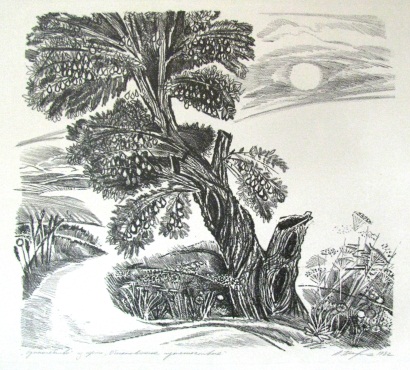 Графический лист. Ветрогонский А.В. Одиночество. 1982 г. Литография. 42х44 см.Сохранность: потерт.Передан музею дирекцией выставок СХ СССР в 1989 г.ф/х  223Стеллаж 4, полка 5, конверт 4АОМ 12179Хг 225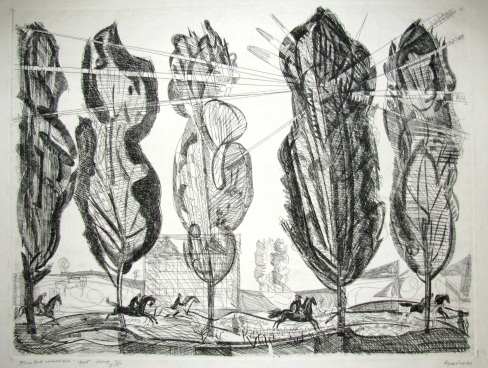 Графический лист. Врабие Г.Н. Полевые испытания. 1979 г. Офорт. 50х64 см.Сохранность: потерт.Передан музею дирекцией выставок СХ СССР в 1989 г.ф/х  223Стеллаж 4, полка 5, конверт 4АОМ 12180Хг 227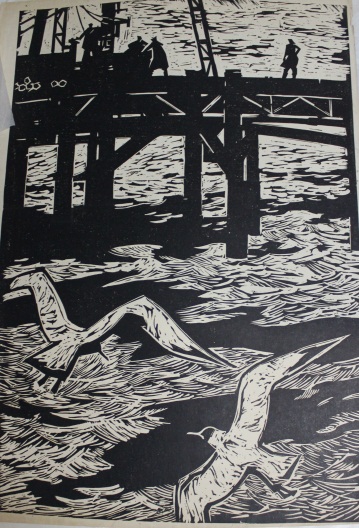 Графический лист. Гаджиев А.А. Вдали от берега. СССР, 1979 г. Бумага, литоргафия. 46х54см.Сохранность: потерт.Передан музею дирекцией выставок СХ СССР в 1989 г.ф/х  223Стеллаж 4, полка 5, конверт 18АОМ 12181              Хг 106Графический лист. Гальдикас В.И.  Космос. СССР, 1979 г. Бумага, линогравюра. 55х36 см.Сохранность: потерт.Передан музею дирекцией выставок СХ СССР в 1989 г.ф/х  223Стеллаж 4, полка 5, конверт 18АОМ 12182              Хг 107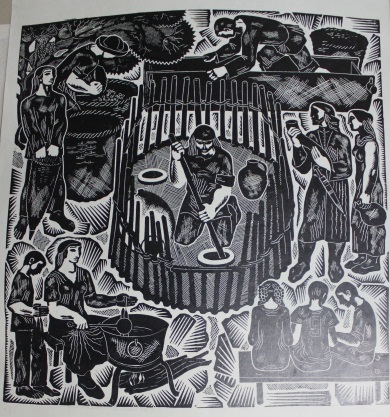 Графический лист. Гамгия В.В. Трудовая Абхазия. СССР, 1977 г. Бумага, линогравюра. 60х56см.Сохранность: потерт.Передан музею дирекцией выставок СХ СССР в 1989 г.ф/х  223Стеллаж 4, полка 5, конверт 18АОМ 12183             Хг 108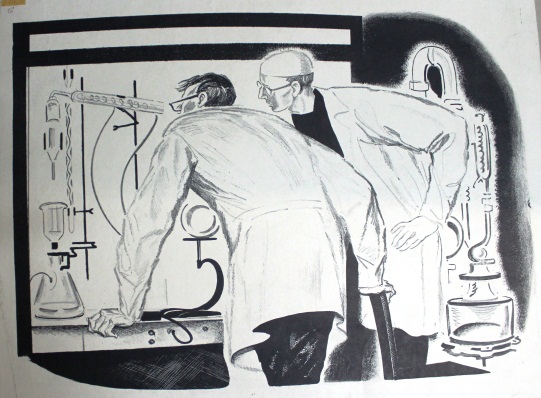 Графический лист. Глебов Э.И.  Эксперимент.  СССР, 1973 г. Бумага, автолитография.40х57см.Сохранность: потерт.Передан музею дирекцией выставок СХ СССР в 1989 г.ф/х  223Стеллаж 4, полка 5, конверт 18АОМ 12184              Хг 109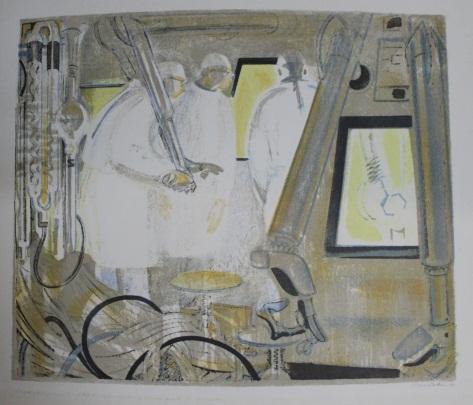 Графический лист. Глебов Э.И. Радиомеханики. СССР. 1973 г.Бумага, литография.38х46 см.Сохранность: потерт.Передан музею дирекцией выставок СХ СССР в 1989 г.ф/х  223Стеллаж 4, полка 5, конверт 18АОМ 12185               Хг 110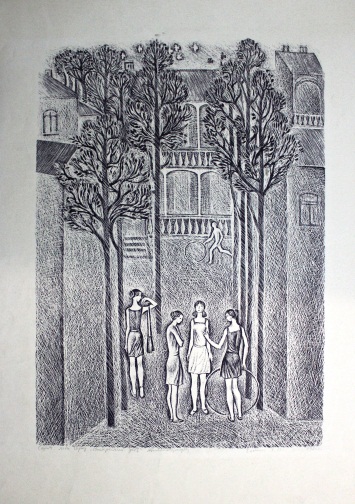 Графический лист. Глонти Г.Л. Старый Тбилиси. СССР, 1975 г. Бумага, автолитография.40х42 см.Сохранность: потерт.Передан музею дирекцией выставок СХ СССР в 1989 г.ф/х  223Стеллаж 4, полка 5, конверт 18АОМ 12186                Хг 111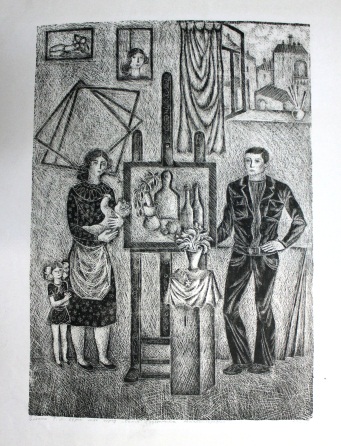 Графический лист. Глонти Г.Л. Материнство.СССР, 1975 г. Бумага, литография.40х57см.Сохранность: потерт.Передан музею дирекцией выставок СХ СССР в 1989 г..ф/х  223Стеллаж 4, полка 5, конверт 18АОМ 12187                Хг 112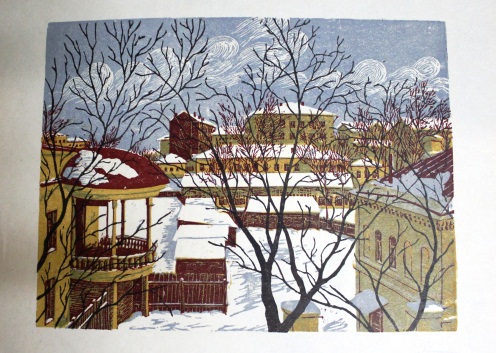 Графический лист. Гогин А.С. Вид из окна. СССР, 1960 г. Бумага, линография. 21х28см.Сохранность: потерт.Передан музею дирекцией выставок СХ СССР в 1989 г.ф/х  223Стеллаж 4, полка 5, конверт 18АОМ 12188           Хг 226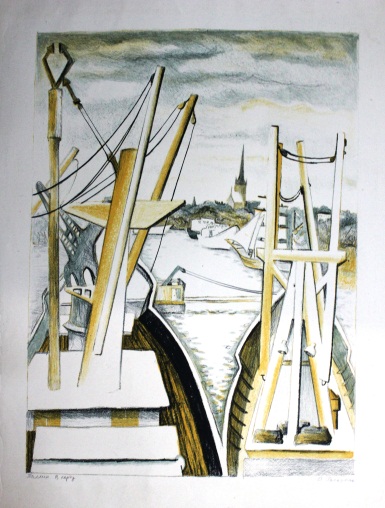 Графический лист. Гольцман Д.И. В Таллинском порту.СССР, 1979 г. Бумага, литография.35х47 см.Сохранность: потерт.Передан музею дирекцией выставок СХ СССР в 1989 г.ф/х  223Стеллаж 4, полка 5, конверт 18АОМ 12189              Хг 228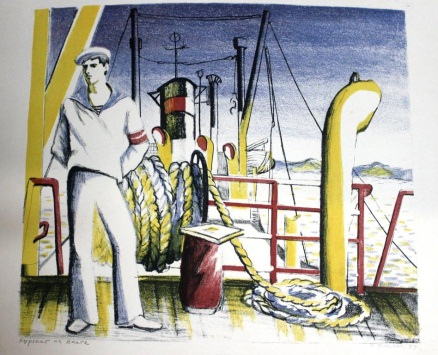 Графический лист. Глебов Э.И.  Эксперимент.  СССР, 1979 г. Бумага, литография.35х47 см.Сохранность: потерт.Передан музею дирекцией выставок СХ СССР в 1989 г.ф/х  223Стеллаж 4, полка 5, конверт 18АОМ 12190                     Хг 113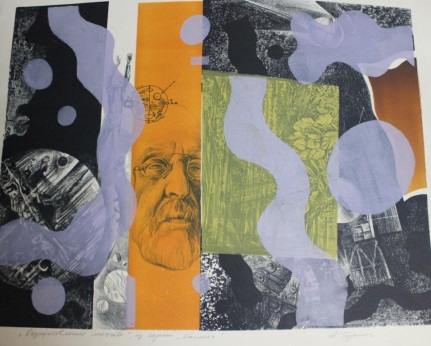 Графический лист. Гуриков А.В. Осуществление мечты СССР, 1977 г. Бумага, литография.50х65 см.Сохранность: потерт.Передан музею дирекцией выставок СХ СССР в 1989 г.ф/х  223Стеллаж 4, полка 5, конверт 18АОМ 12191              Хг 229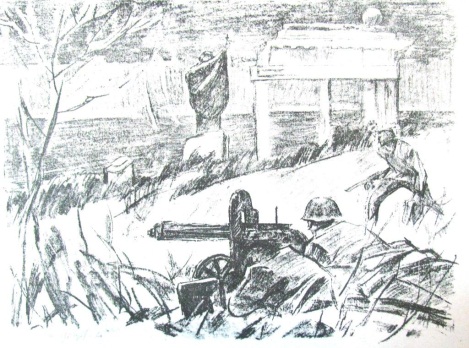 Графический лист. Давыдов В.Т. Бой на горе Геллерт. СССР, 1978 г. Бумага, литография. 35х46см.Сохранность: потерт.Передан музею дирекцией выставок СХ СССР в 1989 г.ф/х  223Стеллаж 4, полка 5, конверт 9АОМ 12192                   Хг 114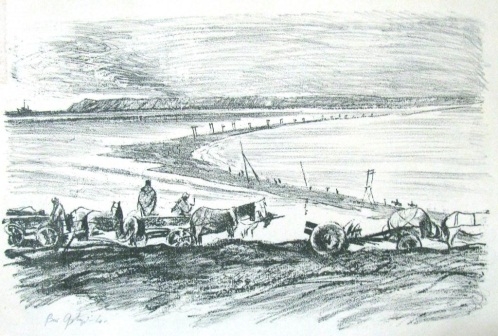 Графический лист. Давыдов В.Т. На подступах к Одессе. СССР, 1970 г. Бумага, литография. 29х45Сохранность: потерт.Передан музею дирекцией выставок СХ СССР в 1989 г.ф/х  223Стеллаж 4, полка 5, конверт 9АОМ 12193 Хг 115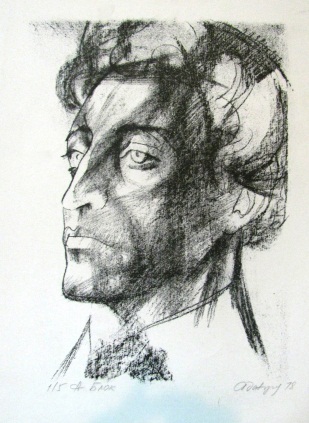 Графический лист. Давыдов В.Т. А. Блок. СССР, 1978 г. Бумага, автолитография. 43х32 см.Сохранность: потерт.Передан музею дирекцией выставок СХ СССР в 1989 г.ф/х  223Стеллаж 4, полка 5, конверт 23АОМ 12194 Хг 230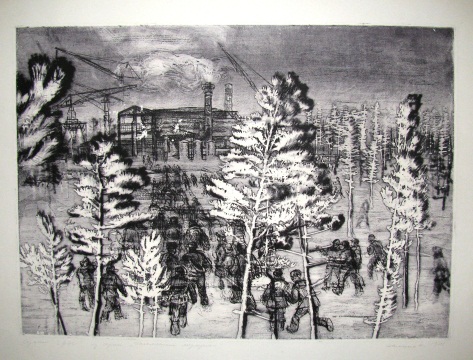 Графический лист. Далецкая Ю.П. Строим ГРЭС. СССР, 1974 г.Бумага, офорт. 42х52 см.Сохранность: потерт, помят.Передан музею дирекцией выставок СХ СССР в 1989 г.ф/х  223Стеллаж 4, полка 5, конверт 23АОМ 12195 Хг 231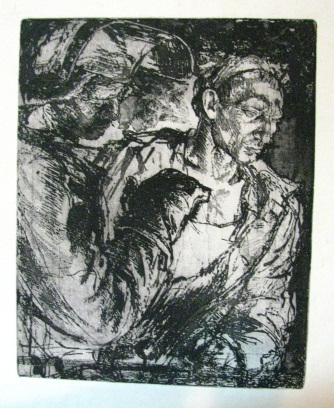 Графический лист. Далецкая Ю.П. Сварщики. СССР, 1974 г.Бумага, офорт. 43х42 см.Сохранность: потерт, помят.Передан музею дирекцией выставок СХ СССР в 1989 г.ф/х  223Стеллаж 4, полка 5, конверт 23АОМ 12196               Хг 232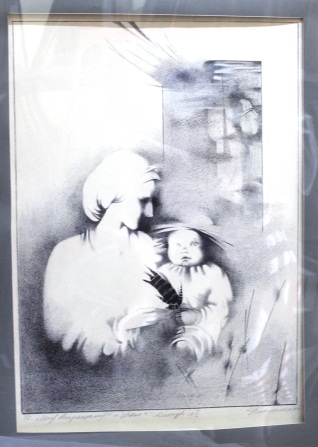 Графический лист. Даниленко Н.В. Двое. СССР, 1984 г. Бумага, автолитография.40х55 см.Сохранность: потерт.Передан музею дирекцией выставок СХ СССР в 1989 г.ф/х 223Стеллаж 7., полка 2  яч. 31АОМ 12197               Хг 233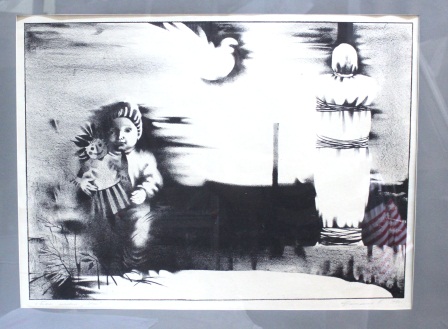 Графический лист. Даниленко Н.В. Беги, малыш.СССР, 1984 г. Бумага, автолитография.39х53 см.Сохранность: потерт.Передан музею дирекцией выставок СХ СССР в 1989 г.ф/х 223Стеллаж 7., полка 2  яч. 31АОМ 12198                 Хг 234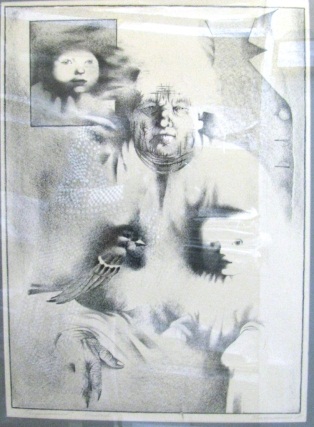 Графический лист. Даниленко Н.В. Продолжение. СССР, 1984 г.Бумага, автолитография.36х52 см.Сохранность: потерт.Передан музею дирекцией выставок СХ СССР в 1989 г.ф/х 223Стеллаж, полка 7  (в раме)АОМ 12199 Хг 116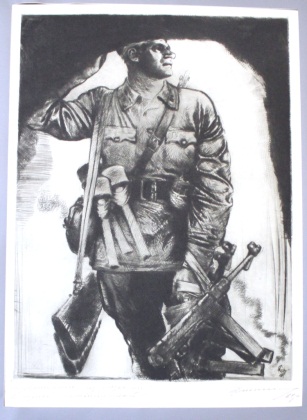 Графический лист. Данченко А.Г. Возвращение из разведки.СССР, 1984 г.Бумага,  офорт. 40х30 см.Сохранность: потерт.Передан музею дирекцией выставок СХ СССР в 1989 г.Хр. 223Стеллаж 4, полка 7 конверт 8АОМ 12200                    Хг 117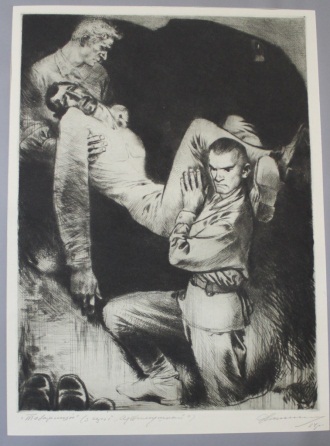 Графический лист. Данченко А.Г. . Товарищи СССР, 1984 г.Бумага,  офорт. 44х32 см.Сохранность: потерт.Передан музею дирекцией выставок СХ СССР в 1989 г.Хр. 223Стеллаж 4, полка 7 конверт 7АОМ 12201 Хг 215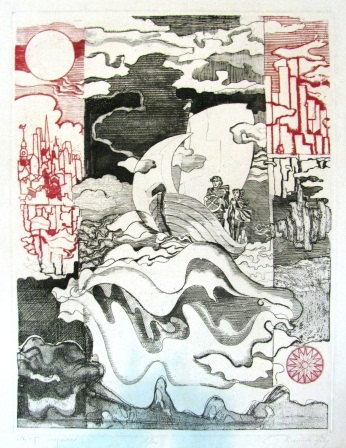 Графический лист. Дембо А.Ф. Плывет лодочка синяя. СССР, 1973 г. Бумага, офорт. 64х49 см.Сохранность: потерт, загрязнен.Передан музею дирекцией выставок СХ СССР в 1989 г.ф/х  223Стеллаж 4, полка 5, конверт 23АОМ 12202 Хг 118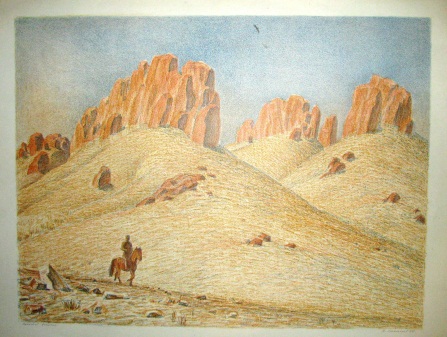 Графический лист. Емельянов В.А. «Одинокий всадник» из серии «Монгольские мотивы». СССР, 1974 г. Бумага, литография. 41х54 см.Сохранность:  помят, загрязнен.Передан музею дирекцией выставок СХ СССР в 1989 г.ф/х  223Стеллаж 4, полка 5, конверт 23АОМ 12203 Хг 235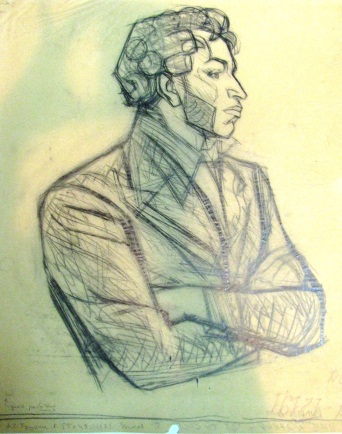 Графический лист. Зыков А.И.  А.С. Пушкин. СССР, 1973 г. Бумага, карандаш. 55х48 см.Сохранность:  многочисленные разрывы, помят, потерт, загрязнен. Передан музею дирекцией выставок СХ СССР в 1989 г.ф/х  223Стеллаж 4, полка 5, конверт 23АОМ 12204 Хг 119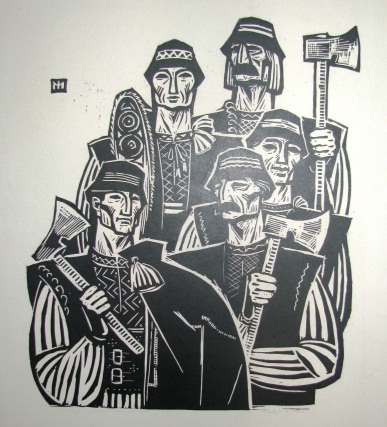 Графический лист. Илку М.З. Мы лесорубы. СССР, 1966 г. Бумага, линогравюра. 49х40 см.Сохранность:  потерт, мелкие разрывы, бумага пожелтела. Передан музею дирекцией выставок СХ СССР в 1989 г.ф/х  223Стеллаж 4, полка 5, конверт 23АОМ 12205 Хг 120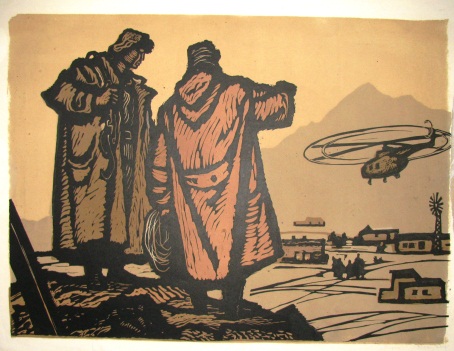 Графический лист. Ильина Л.А. В горах. СССР, 1964 г. Бумага, цветная линогравюра. 51х70 см.Сохранность: потерт, загрязнен, утрата кромки справа, разрывы по краю. Передан музею дирекцией выставок СХ СССР в 1989 г.ф/х  223Стеллаж 4, полка 5, конверт 23АОМ 12206 Хг 216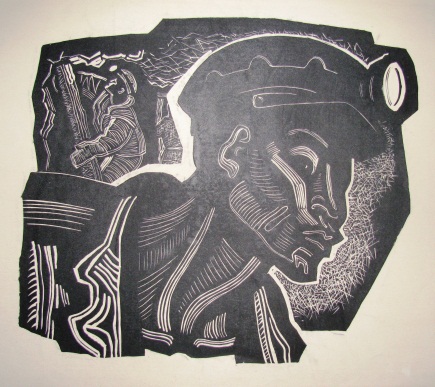 Графический лист. Ильина Л.А. Проходчик. СССР, 1970 г. Бумага, линогравюра. 51х60 см.Сохранность: загрязнен, помят.Передан музею дирекцией выставок СХ СССР в 1989 г.ф/х  223Стеллаж 4, полка 5, конверт 23АОМ 12207 Хг 121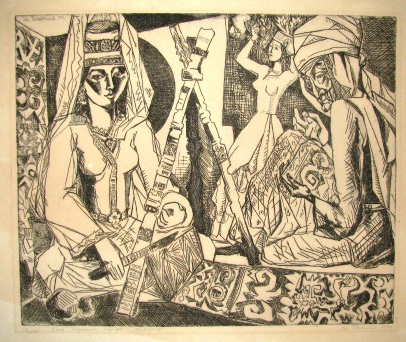 Графический лист. Исамбаев И.Н. Мастерицы. СССР, 1971. Бумага, офорт. 60х49 см.Сохранность: мелкие разрывы, потерт.Передан музею дирекцией выставок СХ СССР в 1989 г.ф/х  223Стеллаж 4, полка 5, конверт 23АОМ 12208Хг 122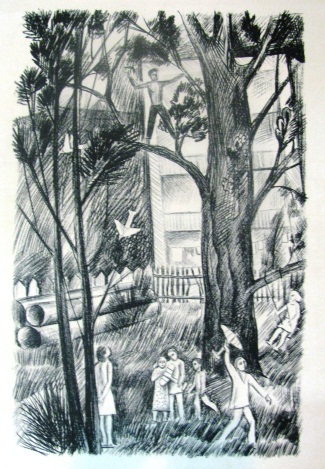 Графический лист. Кагаров М.А. Авиамоделист. СССР, 1972 г.Бумага, автолитография.43х29 см.Сохранность: мелкие разрывы, потерт.Передан музею дирекцией выставок СХ СССР в 1989 г.ф/х  223Стеллаж 4, полка 5, конверт 9АОМ 12209Хг 123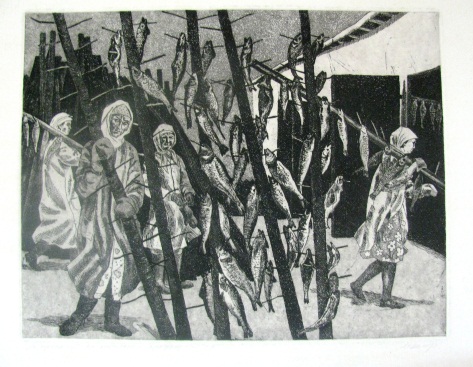 Графический лист. Кагаров М.А. Коптильное производство. СССР, 1979 г.Бумага,  автолитография. 41х32 см. Сохранность: мелкие разрывы, потерт.Передан музею дирекцией выставок СХ СССР в 1989 г.ф/х  223Стеллаж 4, полка 5, конверт 9АОМ 12210Хг 236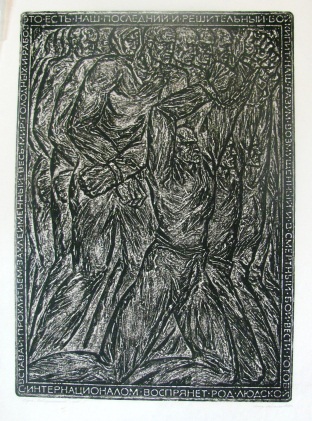 Графический лист. Капелян И.Х. Интернационал. Лист 1. СССР, 1971 г.Бумага, гравюра. 68х48 см.Сохранность: мелкие разрывы, потерт.Передан музею дирекцией выставок СХ СССР в 1989 г.ф/х  223Стеллаж 4, полка 5, конверт 9АОМ 12211Хг 237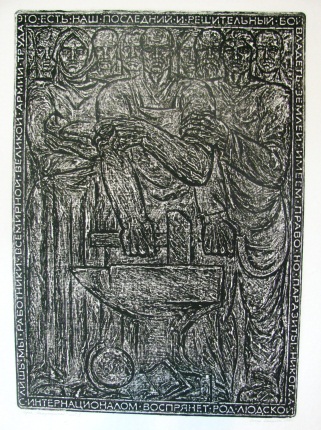 Графический лист. Капелян И.Х. Интернационал. Лист 2. СССР, 1971 г. Бумага, гравюра. 68х48 см.Сохранность: мелкие разрывы, потерт.Передан музею дирекцией выставок СХ СССР в 1989 г.ф/х  223Стеллаж 4, полка 5, конверт 9АОМ 12212Хг 238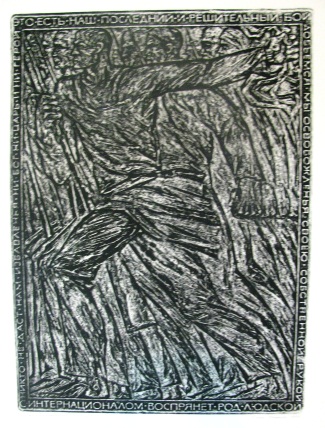 Графический лист. Капелян И.Х. Интернационал. Лист 3. СССР, 1971 г. Бумага, гравюра. 68х48 см.Сохранность: мелкие разрывы, потерт.Передан музею дирекцией выставок СХ СССР в 1989 г.ф/х  223Стеллаж 4, полка 5, конверт 9АОМ 12213Хг 239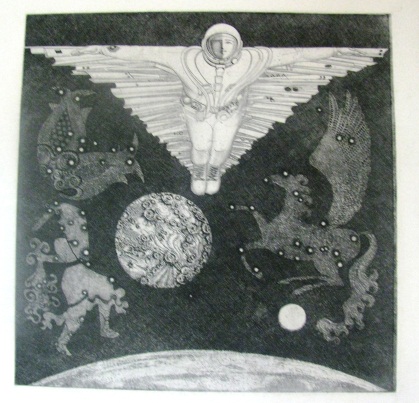 Графический лист. Карпов В.П. Икар 20 века. СССР, Бумага, офорт. 41х39 см. Сохранность: мелкие разрывы, потерт.Передан музею дирекцией выставок СХ СССР в 1989 г.ф/х  223Стеллаж 4, полка 5, конверт 9АОМ 12214Хг 240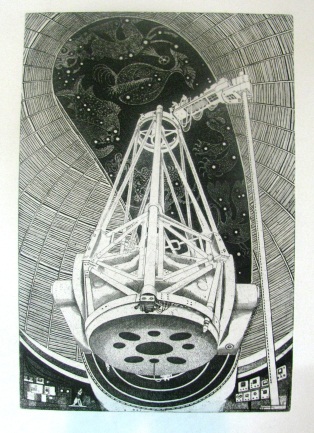 Графический лист. Карпов В.П. В крымской обсерватории. СССР, Бумага, офорт. 44х30 см.Сохранность: потерт.Передан музею дирекцией выставок СХ СССР в 1989 г.ф/х  223Стеллаж 4, полка 5, конверт 9АОМ 12215Хг 241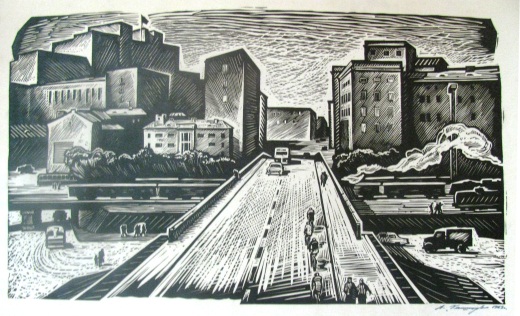 Графический лист. Кашкуревич А.М. Путепровод. СССР.Бумага, линогравюра. 41х70 см.Сохранность: потерт.Передан музею дирекцией выставок СХ СССР в 1989 г.ф/х  223Стеллаж 4, полка 5, конверт 9АОМ 12216Хг 217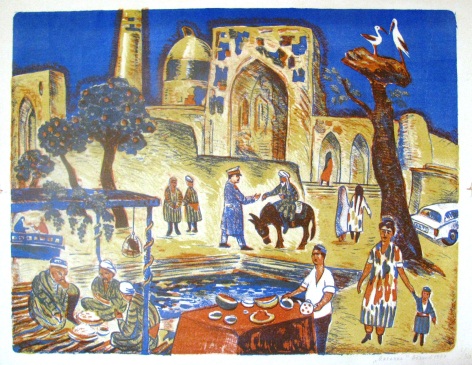 Графический лист. Кетов А.И. Аксакал. СССР, 1974 г. Бумага, литография.40х51 см.Сохранность: потерт.Передан музею дирекцией выставок СХ СССР в 1989 г.ф/х  223Стеллаж 4, полка 5, конверт 9АОМ 12217Хг 242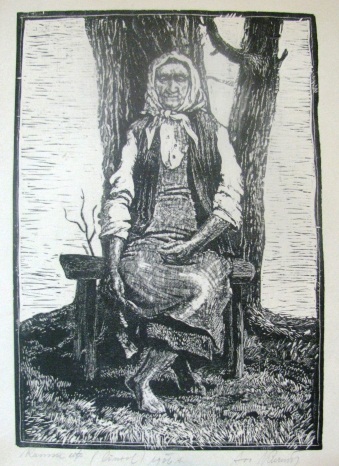 Графический лист. Кеэренд А.Ю. Старуха. СССР, 1956 г. Бумага, линогравюра. 32х33 см.Сохранность: потерт.Передан музею дирекцией выставок СХ СССР в 1989 г.ф/х  223Стеллаж 4, полка 5, конверт 9АОМ 12218Хг 243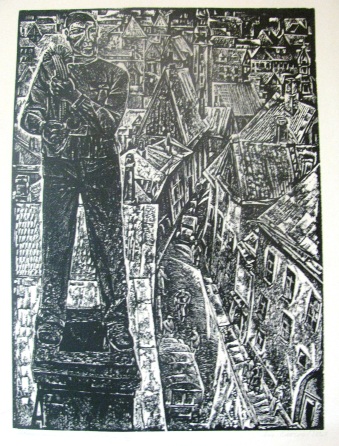 Графический лист. Кеэренд А.Ю. Утренний город. СССР, 1967 г. Бумага, линогравюра. 47х34 см.Сохранность: потерт.Передан музею дирекцией выставок СХ СССР в 1989 г.ф/х  223Стеллаж 4, полка 5, конверт 9АОМ 12219Хг 124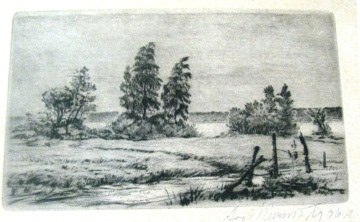 Графический лист. Кеэренд А.Ю. Берег озера Выртеурве. СССР, 1956 г. Бумага, офорт. 10х16 см.Сохранность: потерт.Передан музею дирекцией выставок СХ СССР в 1989 г.ф/х  223Стеллаж 4, полка 5, конверт 9АОМ 12220Хг 244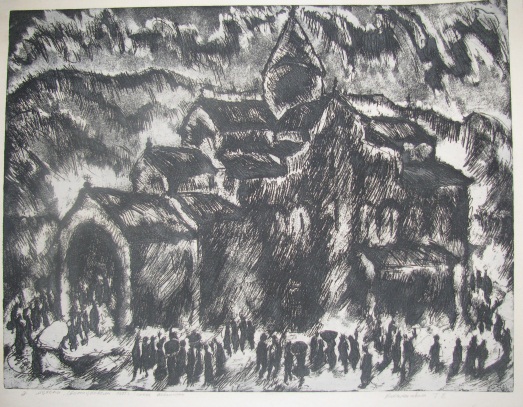 Графический лист. Кикалейшвили Г.Е. Мцхета. СССР.Бумага, акватинта.50х65 см.Сохранность: потерт.Передан музею дирекцией выставок СХ СССР в 1989 г.ф/х  223Стеллаж 4, полка 5, конверт 9ъАОМ 12221 Хг 125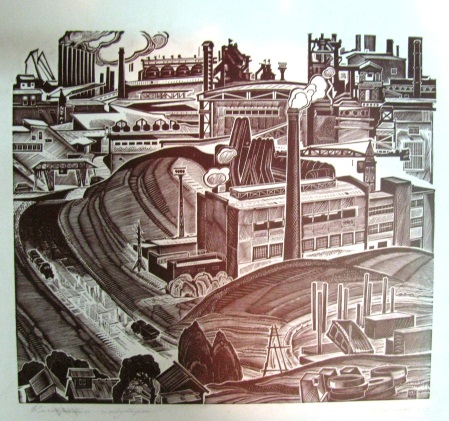 Графический лист. Колганов А.М.  Контраст индустрии. СССР, 1972 г. Бумага, ксилография. 6х29 см.Сохранность: загрязнен, помят.Передан музею дирекцией выставок СХ СССР в 1989 г.ф/х  223Стеллаж 4, полка 5, конверт 8АОМ 12222 Хг 126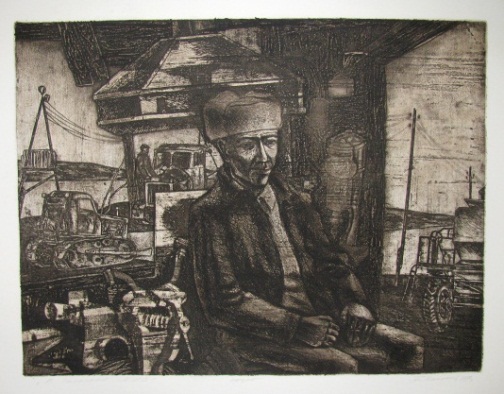 Графический лист. Коньков Б.И. В сельской мастерской. СССР, 1978 г. Бумага, офорт. 45Х61 см.Сохранность: помят, потерт.Передан музею дирекцией выставок СХ СССР в 1989 г.ф/х  223Стеллаж 4, полка 5, конверт 8АОМ 12223 Хг 245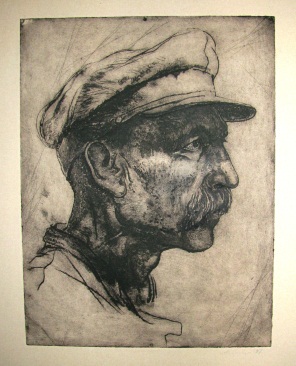 Графический лист. Коренцов А.И. Портрет старика. СССР, 1957 г. Гравюра на картоне. 33х35 см.Сохранность: потерт, помят, разрывы листа по кромке.Передан музею дирекцией выставок СХ СССР в 1989 г.ф/х  223Стеллаж 4, полка 5, конверт 8АОМ 12224 Хг 127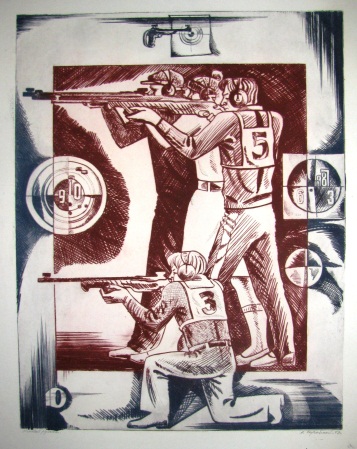 Графический лист. Коробской А.П. Огневой рубеж. СССР, 1979 г. Бумага, офорт. 65х50 см.Сохранность: загрязнен, помят.Передан музею дирекцией выставок СХ СССР в 1989 г.ф/х  223Стеллаж 4, полка 5, конверт 8АОМ 12225 Хг 251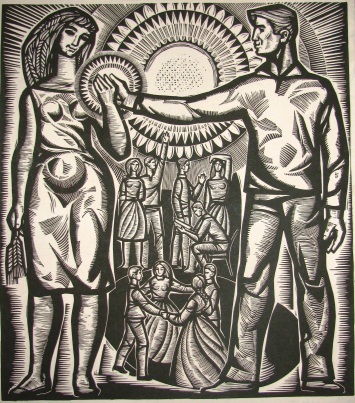 Графический лист. Кроллис Г.Э. 10 дней, которые потрясли мир. Сюжет 5.СССР, 1965 г. Бумага, гравюра.33х23 см.Сохранность: потерт.Передан музею дирекцией выставок СХ СССР в 1989 г.ф/х  223Стеллаж 4, полка 5, конверт 8АОМ 12226 Хг 128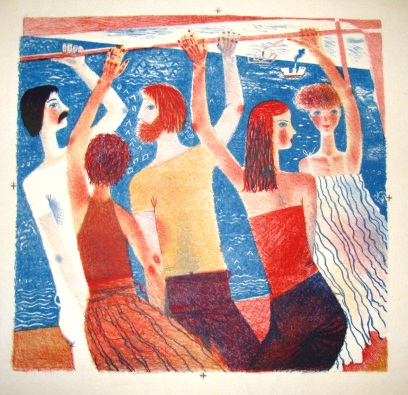 Графический лист. Кудрявцев С.Д. Вечером. Танцы. СССР, 1980- е гг.Бумага, офорт. 57х64 см.Сохранность: загрязнен, помят.Передан музею дирекцией выставок СХ СССР в 1989 г.ф/х  223Стеллаж 4, полка 5, конверт 8АОМ 12227 Хг 252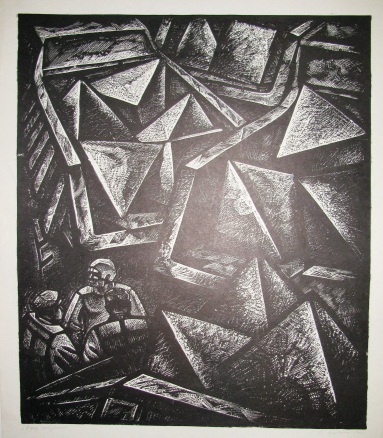 Графический лист. Кузовкин Е.Г. Перед штурмом. СССР, 1972 г. Бумага, линогравюра. 65х55 см. Сохранность: потерт.Передан музею дирекцией выставок СХ СССР в 1989 г.ф/х  223Стеллаж 4, полка 5, конверт 8АОМ 12228              Хг 253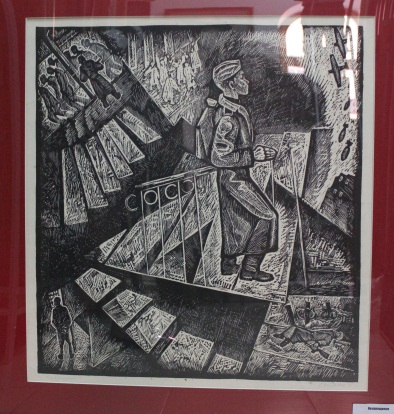 Графичекий лист. Кузовкин Е.Г. К жизни. Возвращение. СССР, 1975 г. Картон, гравюра. 56х52 см.Сохранность: лист  помят, сгиб кромок.Передан музею дирекцией выставок СХ СССР в 1989 г.ф/х 117Стеллаж  1, верхняя полка  ячейка 5АОМ 12229             Хг 254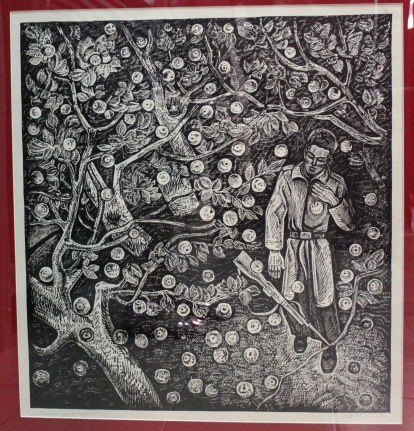 Графичекий лист. Кузовкин Е.Г. Яблоки 41-го года. СССР, 1975 г.  Картон, гравюра. 56х52 см.Сохранность: лист  помят, сгиб кромок.Передан музею дирекцией выставок СХ СССР в 1989 г.ф/х 117Стеллаж  1, верхняя полка  ячейка 5АОМ 12230 Хг 129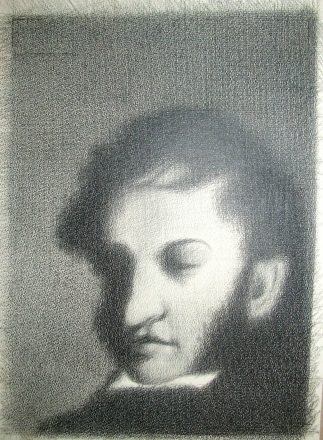 Графический лист. Кузьмов Л.Г. А.С. Пушкин. СССР, 1970- е гг.Бумага, карандаш. 46х32 см. Сохранность: потерт.Передан музею дирекцией выставок СХ СССР в 1989 г.ф/х  223Стеллаж 4, полка 5, конверт 8АОМ 12231Хг 130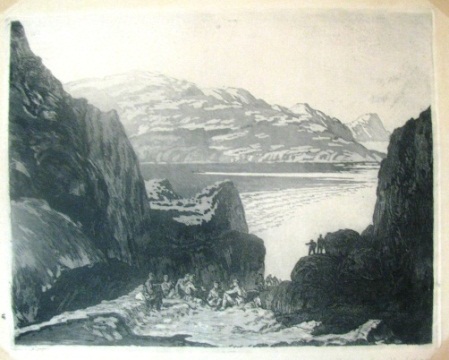 Графический лист. Куликов Н.Т. Разведчики в фиорде. СССР, 1954 г. Бумага, офорт. 36х45 см.Сохранность: потерт.Передан музею дирекцией выставок СХ СССР в 1989 г.ф/х  223Стеллаж 4, полка 5, конверт 9АОМ 12232Хг 255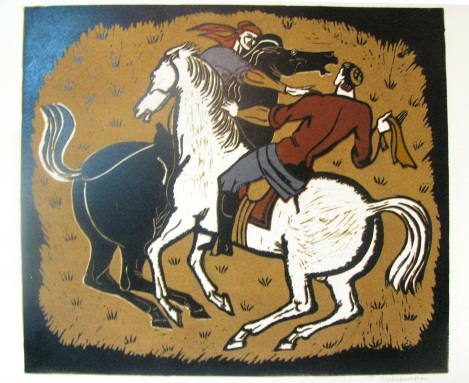 Графический лист. Кутателадзе Г.Д. Тарчия.СССР, Бумага, линогравюра. 41х54 см.Сохранность: потерт.Передан музею дирекцией выставок СХ СССР в 1989 г.ф/х  223Стеллаж 4, полка 5, конверт 9АОМ 12233Хг 131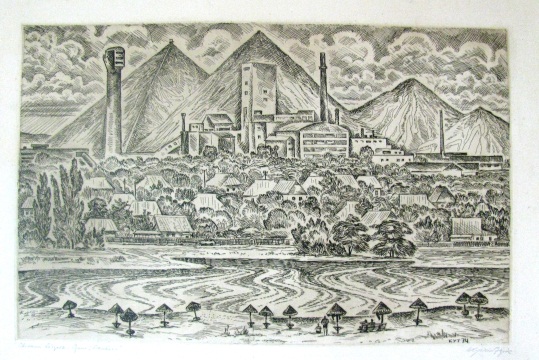 Графический лист. Куткин В.С. Свежий ветер. СССР, 1974 г. Бумага, офорт. 31х39 см.Сохранность: потерт.Передан музею дирекцией выставок СХ СССР в 1989 г.ф/х  223Стеллаж 4, полка 5, конверт 9АОМ 12234Хг 256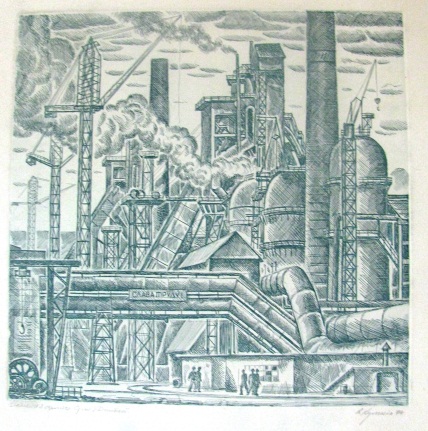 Графический лист. Куткин В.С. Домна № 2 строится. СССР,  1974 г. Бумага, офорт. 32х32 см.Сохранность: потерт.Передан музею дирекцией выставок СХ СССР в 1989 г.ф/х  223Стеллаж 4, полка 5, конверт 9АОМ 12235 Хг 132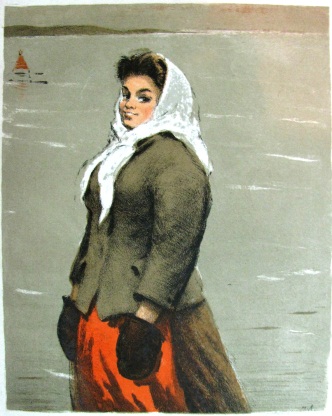 Графический лист. Легат М.И. «Бакенщица».СССР. Бумага, автолитография цветная. 32х25 смСохранность: загрязнена, следы карандаша. Передан музею дирекцией выставок СХ СССР в 1989 г.ф/х  223Стеллаж 4, полка 5, конверт 3АОМ 12236 Хг 257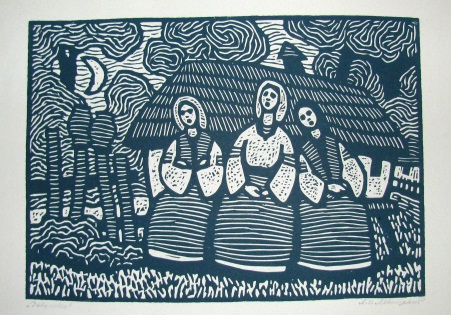 Графический лист. Левицкий Л.И. «Девушки».СССР. Линогравюра. 28х39 см.Сохранность: загрязнена. Передан музею дирекцией выставок СХ СССР в 1989 г.ф/х  223Стеллаж 4, полка 5, конверт 3АОМ 12237 Хг 133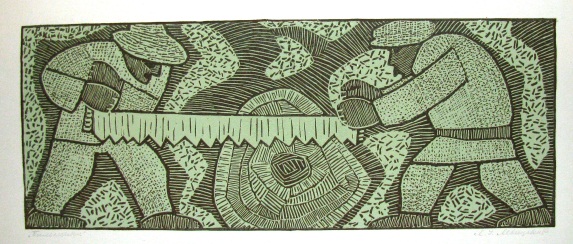 Графический лист. Левицкий Л.И. «Пильщики». Линогравюра. СССР. 25х53 см.Сохранность: потерт, пятна.Передан музею дирекцией выставок СХ СССР в 1989 г.ф/х  223Стеллаж 4, полка 5, конверт 3АОМ 12238 Хг 134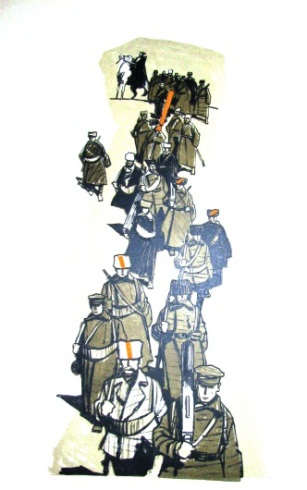 Графический лист. Ливанов А.П. «Чапаевцы». СССР. Линогравюра. 46х23 см. Сохранность: загрязнена, пожелтела, края потерты. Передан музею дирекцией выставок СХ СССР в 1989 г.ф/х  223Стеллаж 4, полка 5, конверт 3АОМ 12239 Хг 258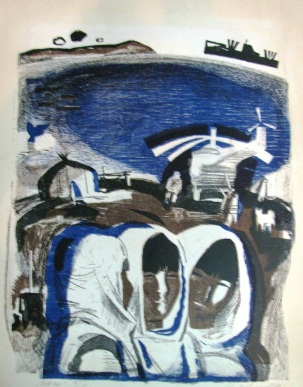 Графический лист. Ливанов А.А. «Север». СССР. 1969 г Автолитография цветная.65х53 см.Сохранность: пожелтел, углы потерты. Передан музею дирекцией выставок СХ СССР в 1989 г.ф/х  223Стеллаж 4, полка 5, конверт 3АОМ 12240 Хг 259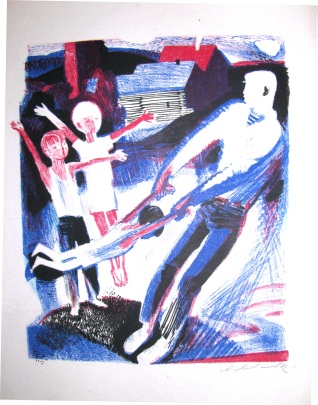 Графический лист. Ливанов А.А. «Над прудом». СССР. 1972 г.Литография цветная.46х34 см.Сохранность: загрязнён, края потерты.Передан музею дирекцией выставок СХ СССР в 1989 г.ф/х  223Стеллаж 4, полка 5, конверт 3АОМ 12241 Хг 260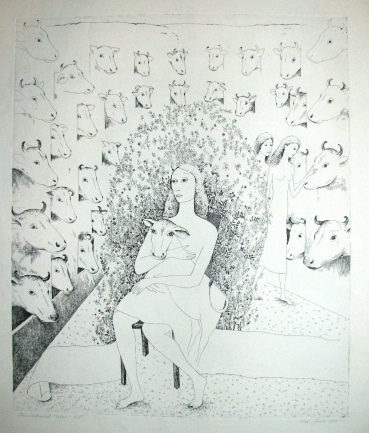 Графический лист. Лийва С.И. «Девушка». СССР. 1974 г. Офорт. 42х50 см.Сохранность: края неровныеПередан музею дирекцией выставок СХ СССР в 1989 г.ф/х  223Стеллаж 4, полка 5, конверт 3АОМ 12243 Хг 136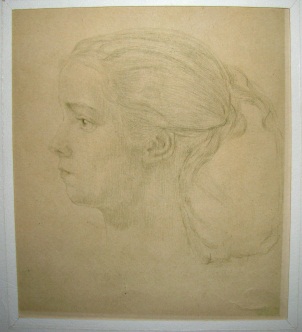 Графический лист. Лийманд-Бах А.Г. «Голова девочки». СССР, 1956 г.Офорт. 18х16 см.Сохранность: пожелтел.Передан музею дирекцией выставок СХ СССР в 1989 г..ф/х  223Стеллаж 4, полка 5, конверт 3АОМ 12244 Хг 137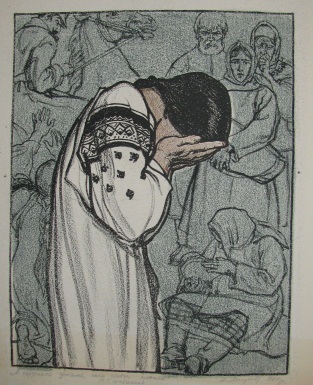 Графический лист. Лопухова Н.И. «Сердце отдохнет». СССР, 1964 г.Автолитография цветная.51х40 см.Сохранность: пожелтел, края помяты.Передан музею дирекцией выставок СХ СССР в 1989 г.ф/х  223Стеллаж 4, полка 5, конверт 3АОМ 12245 Хг 261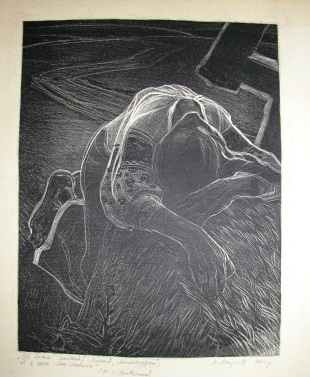 Графический лист. Лопухова Н.И. «А я так его любила...».СССР, 1964 гАвтолитография.50х40 см.Сохранность: углы потерты.Передан музею дирекцией выставок СХ СССР в 1989 г..ф/х  223Стеллаж 4, полка 5, конверт 3АОМ 12246Хг 262              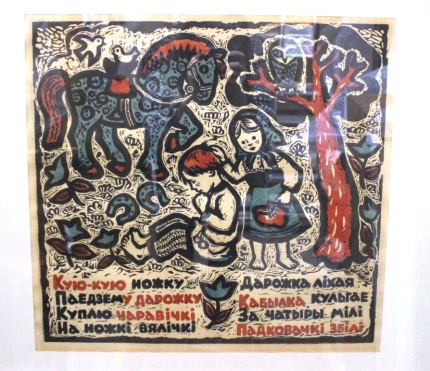 Графический лист. Лубок. Лось Е.Г. Якубени Г.И. Кую, кую ножку. СССР, втор. половина XX века. Бумага, линогравюра. 47х50 см.Сохранность: потерта.Передан музею дирекцией выставок СХ СССР в 1989 г.ф/х 223      Стеллаж  6, секция 2, полка 4АОМ 12247 Хг 263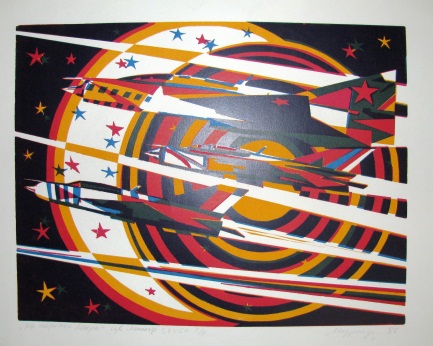 Графический лист. Магомедов М.Г. «На страже мира». СССР, 1986 г.Линогравюра. 38х50 см.Сохранность: углы потерты.Передан музею дирекцией выставок СХ СССР в 1989 г.ф/х  223Стеллаж 4, полка 5, конверт 3АОМ 12248 Хг 264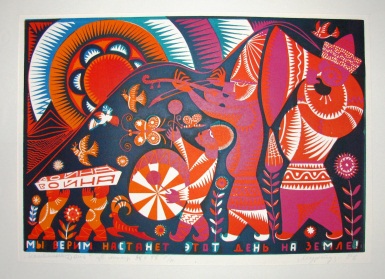 Графический лист. Магомедов М.Г. «Настанет день». СССР, 1986 г.Линогравюра.38х55 см.Сохранность: углы потерты.Передан музею дирекцией выставок СХ СССР в 1989 г.ф/х  223Стеллаж 4, полка 5, конверт 3АОМ 12249 Хг 265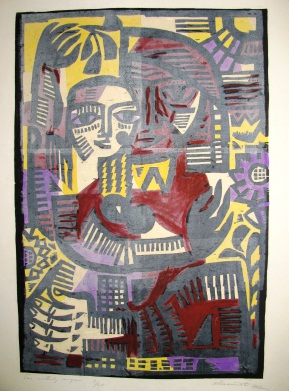 Графический лист. Макунайте А.И. «Сказка. У матушки своей». СССР. 1969 г.Линогравюра.58х40 см.Сохранность: загрязнен, пятна, справа разрыв 2 см.Передан музею дирекцией выставок СХ СССР в 1989 г.ф/х  223Стеллаж 4, полка 5, конверт 3АОМ 12250 Хг 266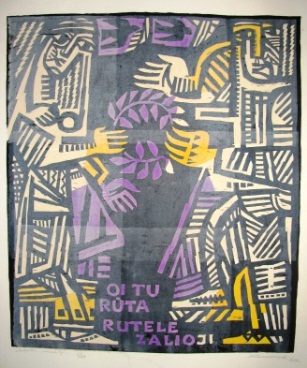 Графический лист. Макунайте А.И. «В субботу вечером».СССР, 1969 г. Линогравюра. 58х50 см.Сохранность: левый край покороблен.Передан музею дирекцией выставок СХ СССР в 1989 г.ф/х  223Стеллаж 4, полка 5, конверт 3АОМ 12251 Хг 267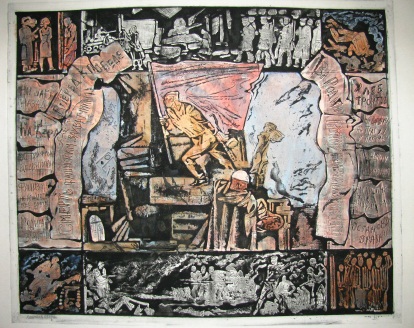 Графический лист. Мариенгоф А.П. «Комсомол в труде и бою»  сюжет 3.СССР, 1981-1982 гг.Офорт. 50х60 см.Сохранность: края потерты, верх помят.Передан музею дирекцией выставок СХ СССР в 1989 г.ф/х  223Стеллаж 4, полка 5, конверт 3АОМ 12252 Хг 138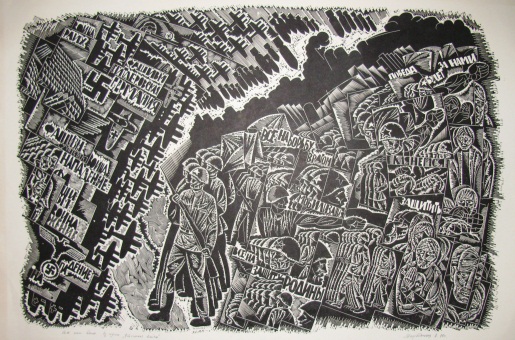 Графический лист. Мартынец А.В. «Все как один». СССР, 1970 г. Линогравюра. 53х80 см.Сохранность: правый край помят.Передан музею дирекцией выставок СХ СССР в 1989 г.ф/х  223Стеллаж 4, полка 5, конверт 3АОМ 12253 Хг 139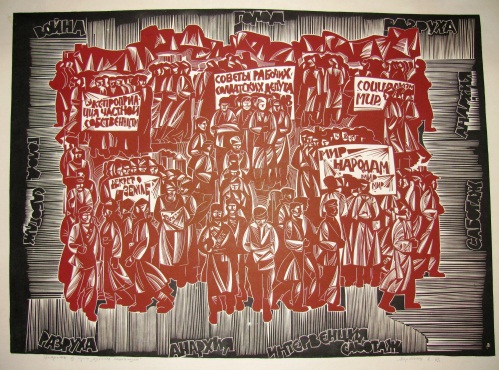 Графический лист. Мартынец А.В. «Декреты». СССР, 1969 г.Линогравюра. 52х74 см.Сохранность: загрязнён.Передан музею дирекцией выставок СХ СССР в 1989 г..ф/х  223Стеллаж 4, полка 5, конверт 3АОМ 12254 Хг 140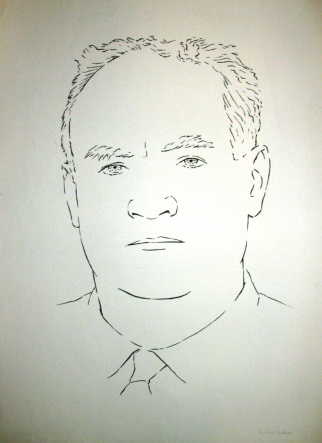 Графический лист. Могилевский Ю.Б. Портрет М. Тореза. СССР.Автолитография. 53х30 см. Сохранность: края пожелтели.Передан музею дирекцией выставок СХ СССР в 1989 г.ф/х  223Стеллаж 4, полка 5, конверт 3АОМ 12255 Хг 141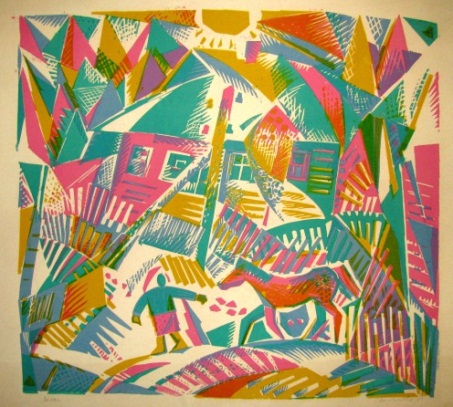 Графический лист. Молчанов Г.Н. «Весна».СССР, 1971 г. Линогравюра. 38х59 см.Сохранность: загрязнен. Передан музею дирекцией выставок СХ СССР в 1989 г.ф/х  223Стеллаж 4, полка 5, конверт 3АОМ 12256 Хг 268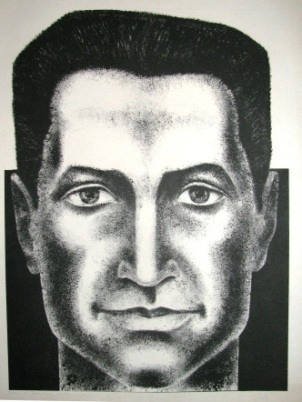 Графический лист. Начюлис А.С. «Петрикас». СССР, 1969 г. Литография. 73х54 см.Сохранность: углы потерты.Передан музею дирекцией выставок СХ СССР в 1989 г.ф/х  223Стеллаж 4, полка 5, конверт 3АОМ 12257 Хг 269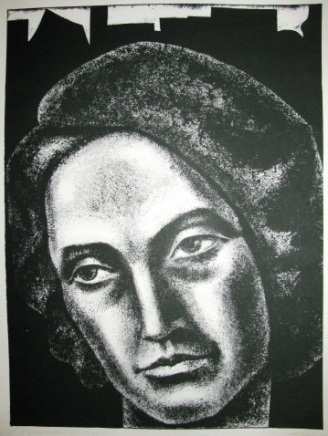 Графический лист. Начюлис А.С. А. «Шаучунайте».СССР, 1969 г. Литография. 73х54 см.Сохранность: углы потерты.Передан музею дирекцией выставок СХ СССР в 1989 г..ф/х  223Стеллаж 4, полка 5, конверт 3АОМ 12258 Хг 270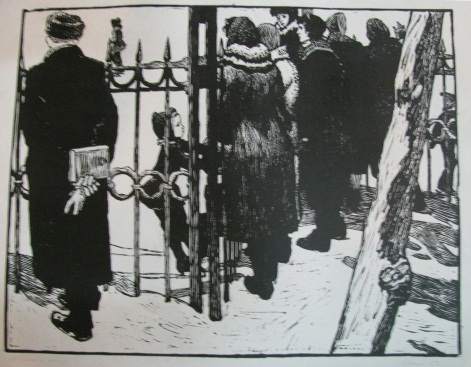 Графический лист. Некрасов И.Г. «Мамы и папы». СССР, 1959 г. Линогравюра. 45х58 см.Сохранность: загрязнен, разрывы по краям.Передан музею дирекцией выставок СХ СССР в 1989 г.ф/х  223Стеллаж 4, полка 5, конверт 3АОМ 12259 Хг 142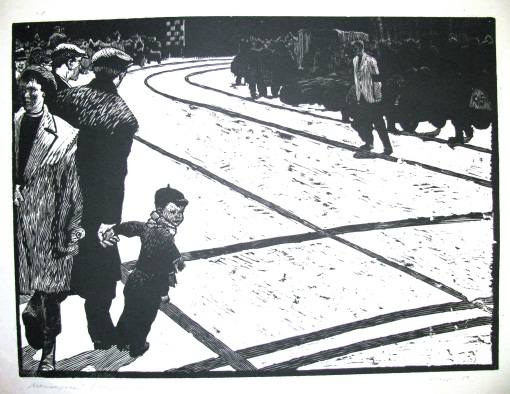 Графический лист. Некрасов И.Г. «Страшная скорость». СССР, 1959 г. Линогравюра. 43х58 см.Сохранность: загрязнен, пятна.Передан музею дирекцией выставок СХ СССР в 1989 г.ф/х  223Стеллаж 4, полка 5, конверт 3АОМ 12260 Хг 143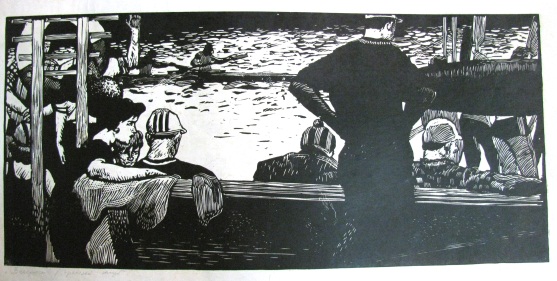 Графический лист. Некрасов И.Г. «Вечером». СССР,  1959 г.Линогравюра. 27х60 см.Сохранность: загрязнен.Передан музею дирекцией выставок СХ СССР в 1989 г.ф/х  223Стеллаж 4, полка 5, конверт 3АОМ 12264 Хг 274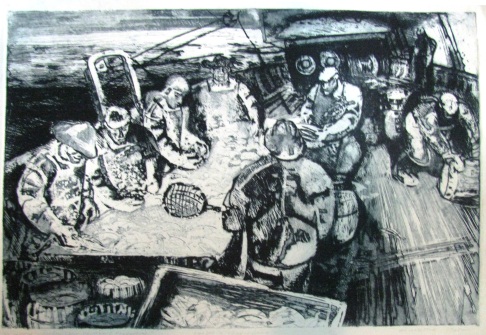 Графический лист. Никитин А.П. Латышские рыбаки в Атлантике. СССР, 1967 г. Бумага, офорт. 56х83 см.Сохранность: потерт, загрязнен.Передан музею дирекцией выставок СХ СССР в 1989 г.ф/х  223Стеллаж 4, полка 5, конверт 11АОМ 12265 Хг 144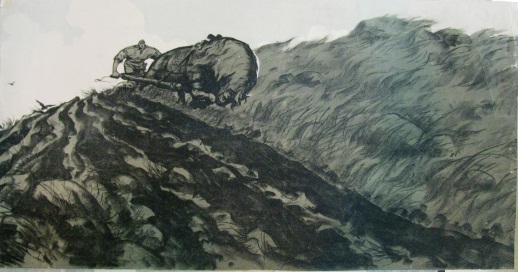 Графический лист. Оя А.А.  На пашне. Бумага, автолитография. 80х45 см.Сохранность: потерт, загрязнен, разрывы по краям. Передан музею дирекцией выставок СХ СССР в 1989 г.ф/х  223Стеллаж 4, полка 5, конверт 11АОМ 12266 Хг 145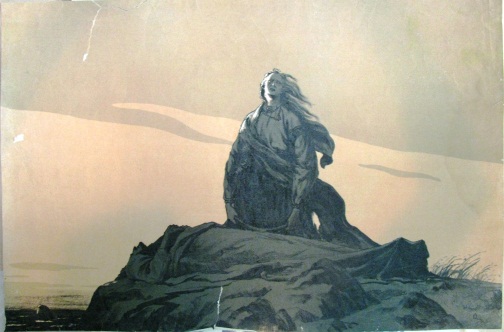 Графический лист. Оя А.А.  Плач Линды.  Бумага, автолитография. 57х81 см.Сохранность: потерт, загрязнен, разрывы листа..Передан музею дирекцией выставок СХ СССР в 1989 г.ф/х  223Стеллаж 4, полка 5, конверт 11АОМ 12267 Хг 146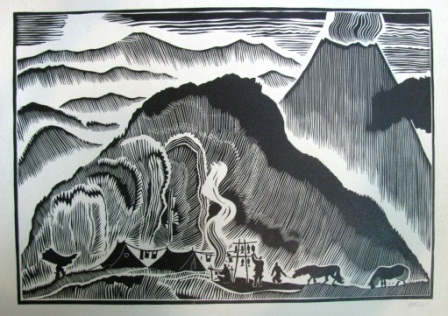 Графический лист. Петров В.Н. Утро. СССР, 1966 г.Бумага,  линогравюра. 42х61 см.Сохранность: потерт, загрязнен.Передан музею дирекцией выставок СХ СССР в 1989 г.ф/х  223Стеллаж 4, полка 5, конверт 11АОМ 12268 Хг 147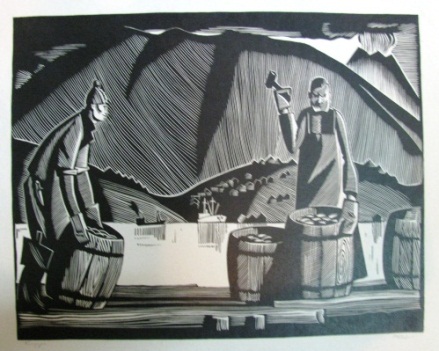 Графический лист. Петров В.Н. Бондари. СССР, 1966 г Бумага, линогравюра. 43х55 см.Сохранность: потерт, загрязнен.Передан музею дирекцией выставок СХ СССР в 1989 г.ф/х  223Стеллаж 4, полка 5, конверт 11АОМ 12269 Хг 148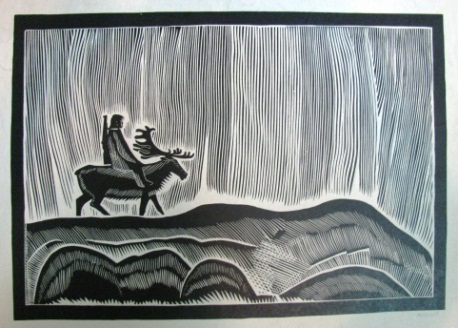 Графический лист. Петров В.Н. Северный хлеб. СССР, 1966  г. Бумага, литография. 42х50 см  Сохранность: потерт, загрязнен.Передан музею дирекцией выставок СХ СССР в 1989 г.ф/х  223Стеллаж 4, полка 5, конверт 11АОМ 12270 Хг 275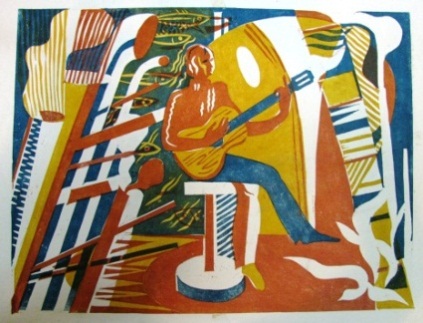 Графический лист. Подледнев С.М. Песня. Бумага, цветная литография. 42х57 см.Сохранность: потерт.Передан музею дирекцией выставок СХ СССР в 1989 г.ф/х  223Стеллаж 4, полка 5, конверт 11АОМ 12271 Хг 149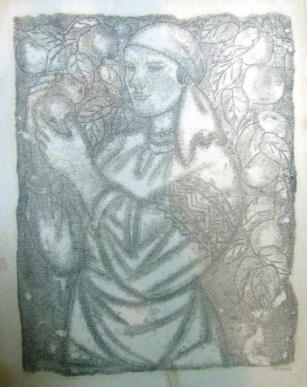 Графический лист. Последович А.Д. День. СССР, 1968 г. Бумага, автолитография. 39х75 см.Сохранность: потерт, загрязнен.Передан музею дирекцией выставок СХ СССР в 1989 г.ф/х  223Стеллаж 4, полка 5, конверт 11АОМ 12272Хг 150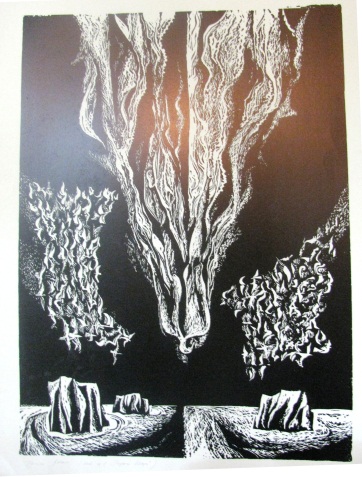 Графический лист. Ратнер Г.Л. Падение Икара. СССР, 1972 г. Бумага, линогравюра.75х62 см. Сохранность: потерт. Передан в музей дирекцией выставок СХ СССР в июле 1989 г.ф/х  223Стеллаж 4, полка 5, конверт 5АОМ 12273Хг 151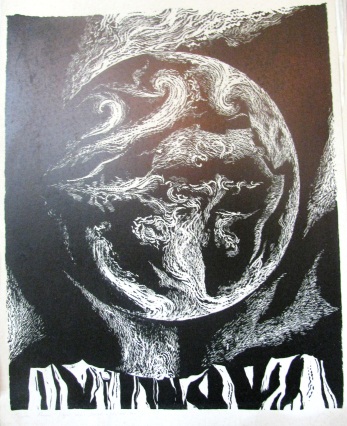 Графический лист. Ратнер Г.Л. Земля и лунные горы. СССР, 1972 г.Бумага,  линогравюра. 75х62 см. Сохранность: потерт. Передан в музей дирекцией выставок СХ СССР в июле 1989 г.ф/х  223Стеллаж 4, полка 5, конверт 5АОМ 12274Хг 152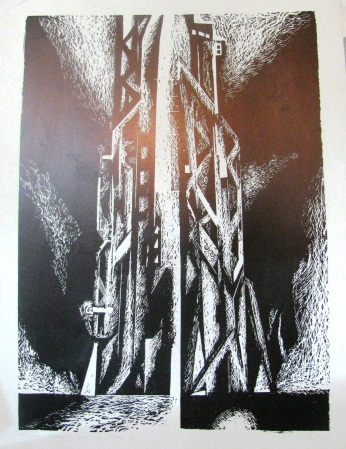 Графический лист. Ратнер Г.Л. Космос. Старт.  СССР, 1972 г. Бумага, линогравюра 75х62 см.Сохранность: потерт. Передан в музей дирекцией выставок СХ СССР в июле 1989 г.ф/х  223Стеллаж 4, полка 5, конверт 5АОМ 12275 Хг 153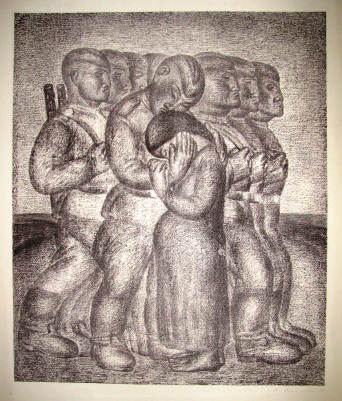 Графический лист. Рахманов А.С.  Война. СССР, 1967 г. Бумага, литография. 73х61 см.Сохранность: потерт, загрязнен, многочисленные разрывы по краю.Передан музею дирекцией выставок СХ СССР в 1989 г.ф/х  223Стеллаж 4, полка 5, конверт 8АОМ 12276 Хг 154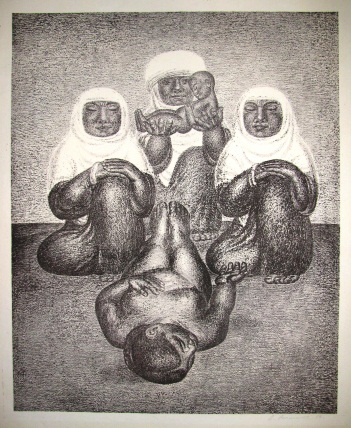 Графический лист. Рахманов А.С. Рождение сына. СССР, 1967 г.Бумага, литография. 73х59 см.Сохранность: многочисленные мелкие разрывы кромок, потерт, загрязнен.Передан музею дирекцией выставок СХ СССР в 1989 г.ф/х  223Стеллаж 4, полка 5, конверт 8АОМ 12277 Хг 155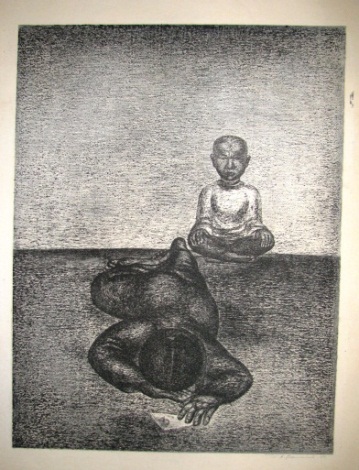 Графический лист. Рахманов А.С. Смерть отца. СССР, 1967 г. Бумага, литография. 72х55 см.Сохранность: многочисленные мелкие разрывы кромок, потерт, загрязнен.Передан музею дирекцией выставок СХ СССР в 1989 г.ф/х  223Стеллаж 4, полка 5, конверт 8АОМ 12278Хг 156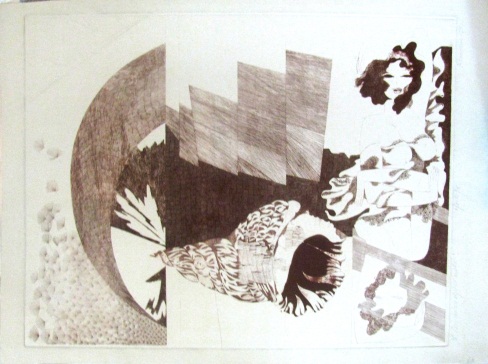 Графический лист. Рикмане М.Я. Море. СССР, 1939 г. Бумага, офорт. 65х40 см.Сохранность: потерт, загрязнен. Передан в музей дирекцией выставок СХ СССР в июле 1989 гф/х  223Стеллаж 4, полка 5, конверт 5АОМ 12279Хг 157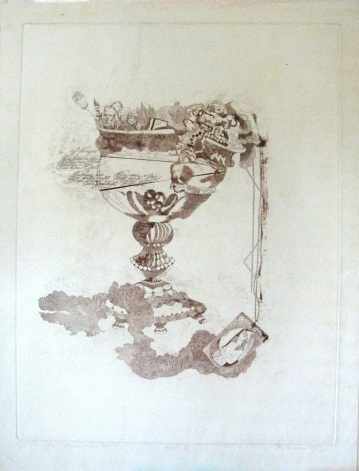 Графический лист. Рикмане М.Я. Испанский цикл. СССР, 1939 г. Бумага, офорт. 64х45 см.Сохранность: потерт, зарязнен. Передан в музей дирекцией выставок СХ СССР в июле 1989 гф/х  223Стеллаж 4, полка 5, конверт 5АОМ 12280Хг 159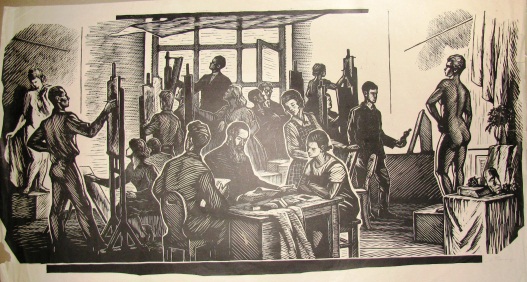 Графический лист. Ройтер Л.Г. Класс Фаворского. Линогравюра. 60х70 см.Сохранность: загрязнен, по краям разрывы бумаги.Передан музею дирекцией выставок СХ СССР в 1989 г.ф/х 223Стеллаж 4, полка 5, конверт 28АОМ 12281Хг 160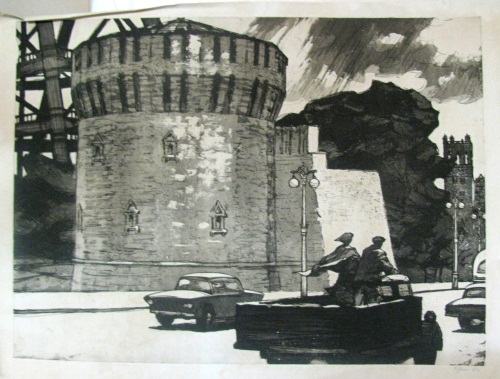 Графический лист. Ружо В.И. У жемчужины Годунова. СССР, 1961 г. Бумага, офорт. 60х82 см.Сохранность: загрязнен, по краям разрывы бумаги.Передан музею дирекцией выставок СХ СССР в 1989 г.ф/х  223Стеллаж 4, полка 5, конверт 5АОМ 12282Хг 276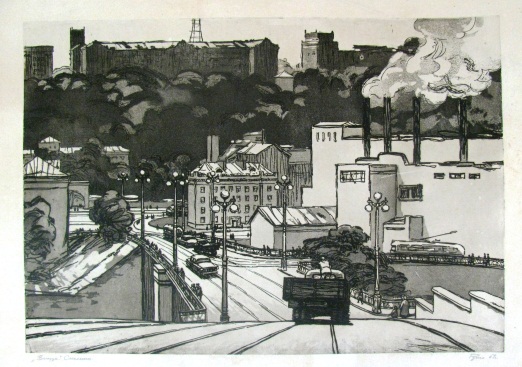 Графический лист. Ружо В.И. Виадук. СССР, 1961 г. Бумага, офорт. 49х70 см.Сохранность: загрязнен, по краям разрывы бумаги.Передан музею дирекцией выставок СХ СССР в 1989 г.ф/х  223Стеллаж 4, полка 5, конверт 5АОМ 12283Хг 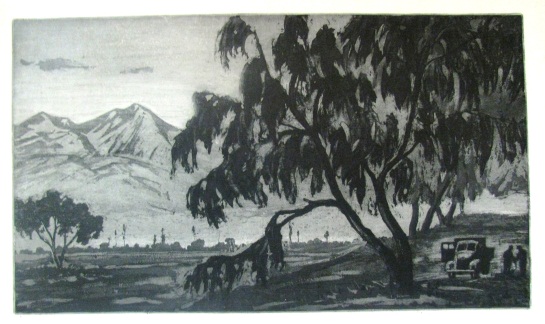 Графический лист. Рухкян Р.Л. Саракадзем. СССР.Бумага, офорт. 36,5х63,5 см.Сохранность: загрязнен, по краям разрывы бумаги.Передан музею дирекцией выставок СХ СССР в 1989 г.ф/х  223Стеллаж 4, полка 5, конверт 5АОМ 12284Хг 161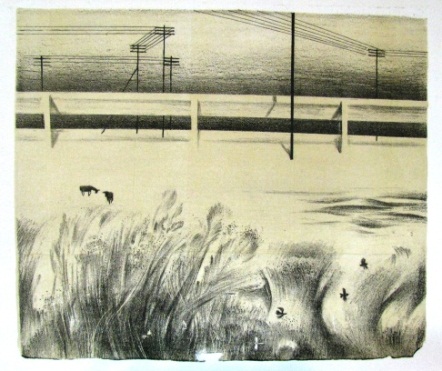 Графический лист. Садыков М.Ф. В степи. СССР, 1978 г. Литография. 43х50 см.Сохранность: потерт. Передан в музей дирекцией выставок СХ СССР в июле 1989 г.ф/х 223Стеллаж 4, полка 5, конверт 6АОМ 12285Хг 162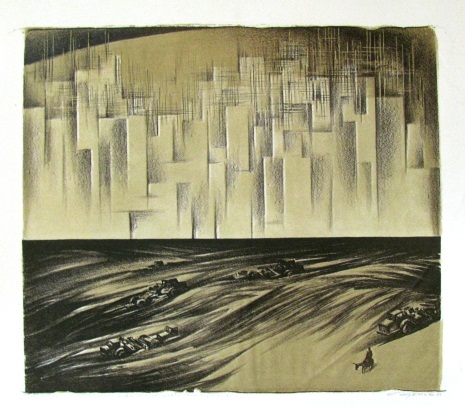 Графический лист. Садыков М.Ф. Наступление. СССР, 1980 г. Литография. 45х59 см.Сохранность: потерт.Передан в музей дирекцией выставок СХ СССР в июле 1989 г.ф/х 223Стеллаж 4, полка 5, конверт 6АОМ 12286 Хг277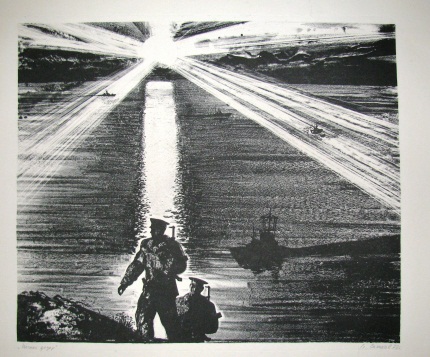 Графический лист. Салихов В.М. Часовой. Ночной дозор.СССР, 1972 г. Литография. 46х50 см.Сохранность: потерт.Передан в музей дирекцией выставок СХ СССР в июле 1989 г.ф/х 223Стеллаж 4, полка 5, конверт 6АОМ 12287 Хг 278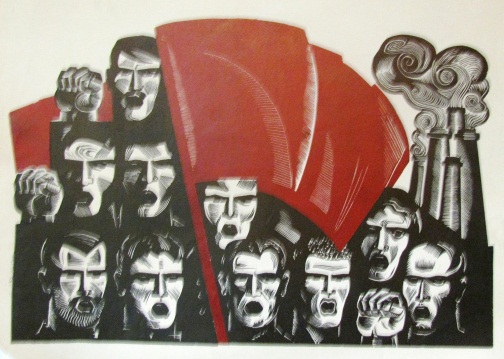 Графический лист. Самандаров  Т. 100 лет Айни. Сюжет 3. СССР, 1973 г. Линогравюра. 65х59 см.Сохранность: потерт.Передан в музей дирекцией выставок СХ СССР в июле 1989 г.ф/х 223Стеллаж 4, полка 5, конверт 6АОМ 12288 Хж 163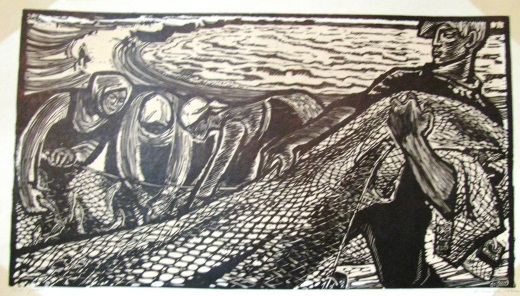 Графический лист. Скирутате А.П. Рыбаки. СССР, 1961 г. Линогравюра. 38х69 см.Сохранность: потерт.Передан в музей дирекцией выставок СХ СССР в июле 1989 г.ф/х 223Стеллаж 4, полка 5, конверт 6АОМ 12289 Хг 164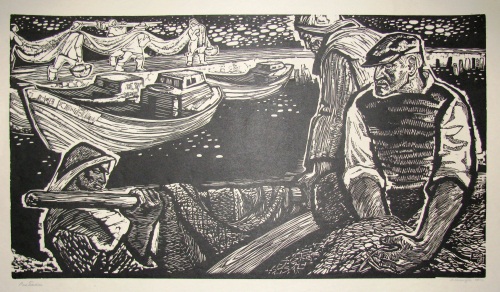 Графический лист. Скирутате А.П. Тянут сети. СССР, 1961 г. Линогравюра. 37х67 см.Сохранность: потерт.Передан в музей дирекцией выставок СХ СССР в июле 1989 г.ф/х 223Стеллаж 4, полка 5, конверт 6АОМ 12290 Хг279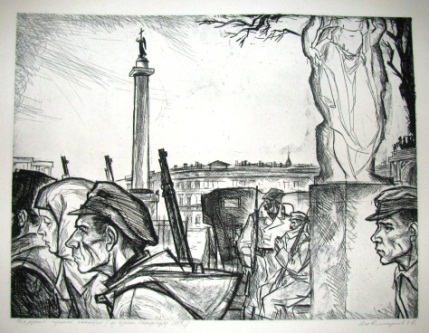 Графический лист. Смирнов А.С. 23 октября. СССР, 1967 г. Офорт. 48х63 см.Сохранность: потерт.Передан в музей дирекцией выставок СХ СССР в июле 1989 г.ф/х 223Стеллаж 4, полка 5, конверт 6АОМ 12291 Хг 280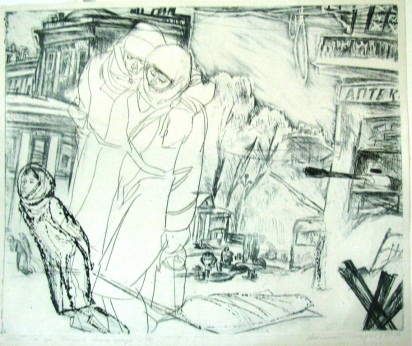 Графический лист. Смирнов А.С. Память Ленинграда. Иней. СССР, 1969-70 гг.Бумага, офорт.60х49 см.Сохранность: лист помят.Передан музею дирекцией выставок СХ СССР в 1989 г.ф/х 223    Стеллаж 4, полка 7 конверт 9АОМ 12292 Хг 281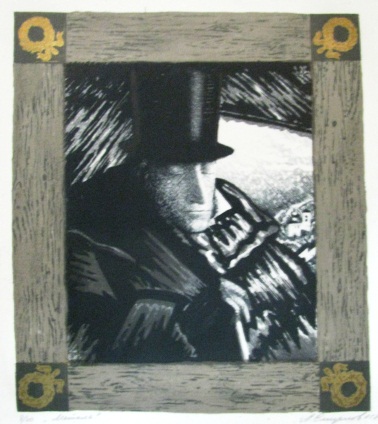 Графический лист. Смирнов А.Е. Метель.  СССР, 1982 г. Литография. 43х37 см.Сохранность: потерт.Передан в музей дирекцией выставок СХ СССР в июле 1989 г.ф/х 223Стеллаж 4, полка 5, конверт 6АОМ 12293 Хг 282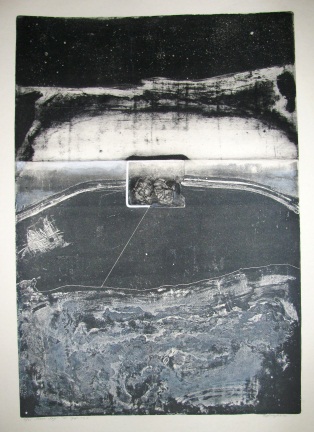 Графический лист. Смертин Б.А. Сеанс связи. СССР, 1986 г. Офорт. 67х47 см.Сохранность: потерт.Передан в музей дирекцией выставок СХ СССР в июле 1989 г.ф/х 223Стеллаж 4, полка 5, конверт 6АОМ 12294 Хг 283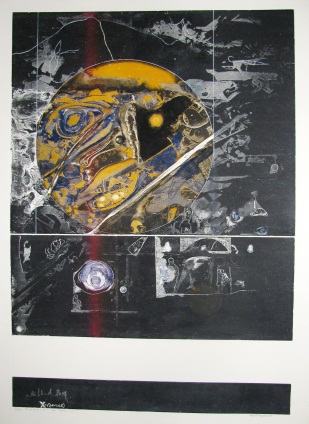 Графический лист. Смертин Б.А. Планета Икс. СССР, 1986 г. Офорт. 55х46 см.Сохранность: потерт.Передан в музей дирекцией выставок СХ СССР в июле 1989 г.ф/х 223Стеллаж 4, полка 5, конверт 6АОМ 12295 Хг 284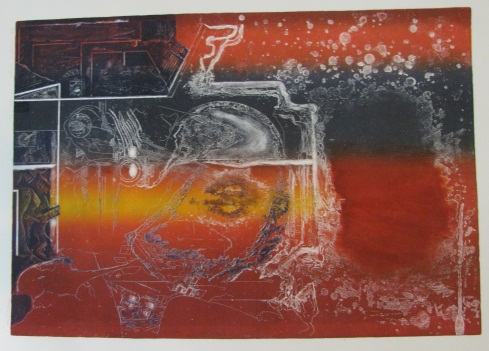 Графический лист. Смертин Б.А. Очередной запуск.  СССР, 1986 г. Офорт. 70х48 см.Сохранность: потерт.Передан в музей дирекцией выставок СХ СССР в июле 1989 г.ф/х 223Стеллаж 4, полка 5, конверт 6АОМ 12296 Хг 285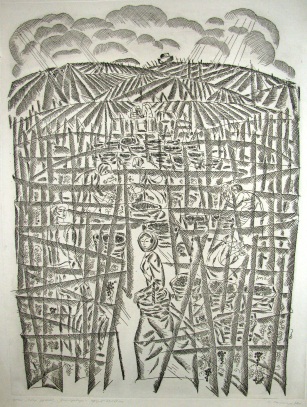 Графический лист. Солонарь С.Ф. Виноградари. СССР, 1972 г. Офорт. 65х50 см.Сохранность: потерт.Передан в музей дирекцией выставок СХ СССР в июле 1989 г.ф/х 223Стеллаж 4, полка 5, конверт 6АОМ 12297 Хг 286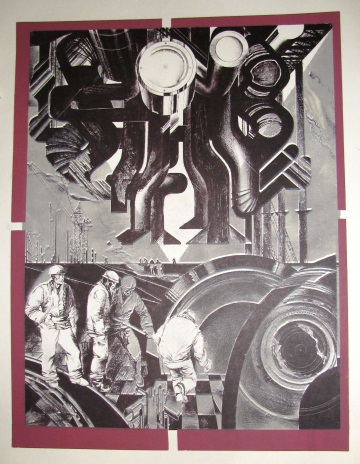 Графический лист. Суворов А.Б. Монтаж цеха. СССР, 1976 г. Литография. 70х53 см.Сохранность: потерт.Передан в музей дирекцией выставок СХ СССР в июле 1989 г.ф/х 223Стеллаж 4, полка 5, конверт 6АОМ 12298 Хг 287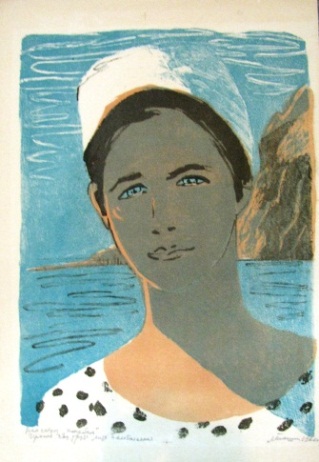 Графический лист. Тимошенко Л.Я.  Герой Соц. Труда  Белопольская. СССР, 1961 г. Автолитография. 45х32 см.Сохранность: потерт.Передан в музей дирекцией выставок СХ СССР в июле 1989 г.ф/х 223Стеллаж 4, полка 5, конверт 6АОМ 12299 Хг 288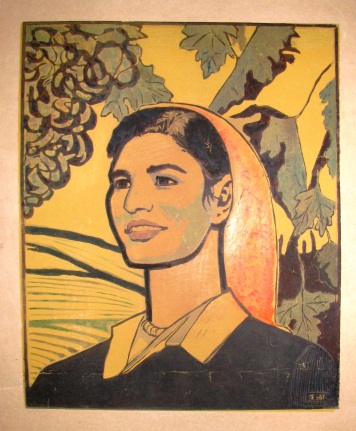 Графический лист. Тухарь С.Д. Виноградари. 1961 г. Бумага, линогравюра. 50х41 см.Сохранность: потерт.Передан в музей дирекцией выставок СХ СССР в июле 1989 г.ф/х 223Стеллаж 4, полка 5, конверт 6АОМ 12300Хг 165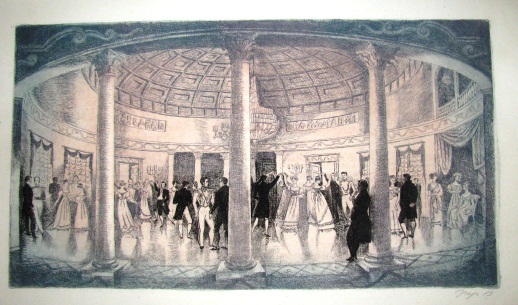 Графический лист. Тучина О.Б. Из серии "В.А. Жуковский", сюжет 1 Бал. СССР, 1983 г.Бумага, офорт. 45х24,5 см. Сохранность: потерт. Передан музею дирекцией выставок СХ СССР в 1989 г.ф/х 223Стеллаж 4, полка 5, конверт 26АОМ 12301                Хг 166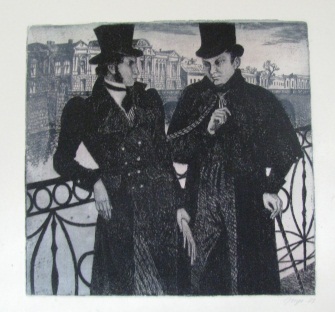 Графический лист. Тучина О.Б. Сюжет 2.СССР,  1983 г. Бумага, офорт. 29,5х28 см.Передан музею дирекцией выставок СХ СССР в 1989 г.ф/х 223Стеллаж 4, полка 5, конверт 26АОМ  12302 Хг 167            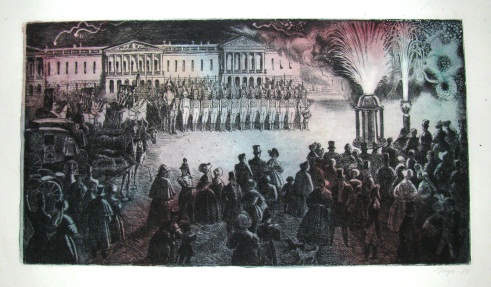 Графический лист. Тучина О.Б. Сюжет 3. СССР, 1983 г. Бумага, офорт. 43х37 см.Сохранность: потерт.Передан музею дирекцией выставок СХ СССР в 1989 г.ф/х 223Стеллаж 4, полка 5, конверт 26АОМ 12303 Хг 168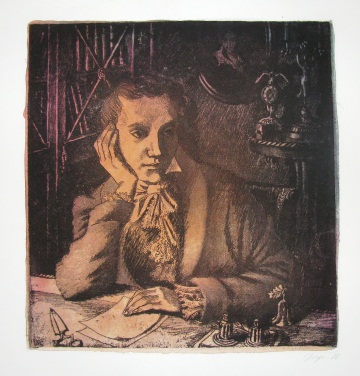 Графический лист. Тучина О.Б. Сюжет 4.СССР, 1983 г. Бумага, офорт. 29,5х28 см.Сохранность: потерт.Передан музею дирекцией выставок СХ СССР в 1989 г.ф/х 223Стеллаж 4, полка 5, конверт 26АОМ 12304 Хг 169         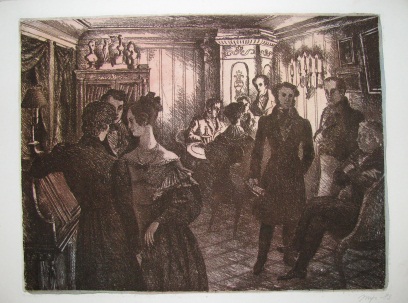 Графический лист. Тучина О.Б. Сюжет  5.СССР, 1983 г. Бумага, офорт. 35х26,5 см.Сохранность: потерт.Передан музею дирекцией выставок СХ СССР в 1989 г.ф/х 223Стеллаж 4, полка 5, конверт 26АОМ 12305                  Хг 170 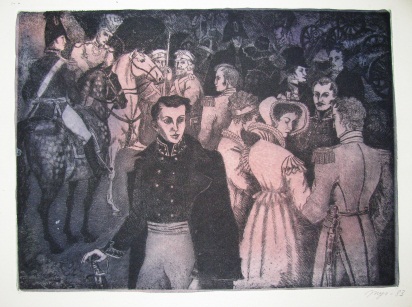 Графический лист. Тучина О.Б. Сюжет 7. СССР, 1983 г. Бумага, офорт. 35х26 см.Сохранность: потерт. Передан музею дирекцией выставок СХ СССР в 1989 г..ф/х 223Стеллаж 4, полка 5, конверт 26АОМ 12306Хг 171 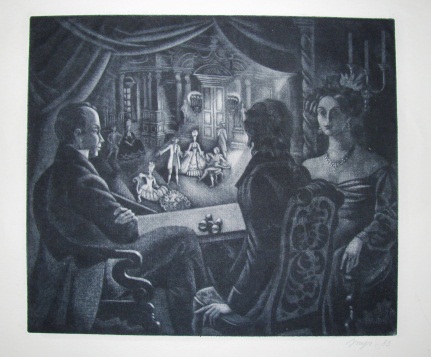 Графический лист. Тучина О.Б. Сюжет 8. СССР, 1983 г. Бумага, офорт. 32х28 см.Сохранность: потерт.Передан музею дирекцией выставок СХ СССР в 1989 г.ф/х 223Стеллаж 4, полка 5, конверт 26АОМ 12307  Хг 172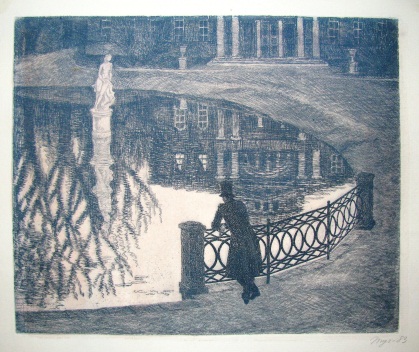 Графический лист. Тучина О.Б. Сюжет 9. СССР, 1983 г. Бумага, офорт. 33х26,5 см.Сохранность: потерт.Передан музею дирекцией выставок СХ СССР в 1989 г..ф/х 223Стеллаж 4, полка 5, конверт 26АОМ   12308 Хг 173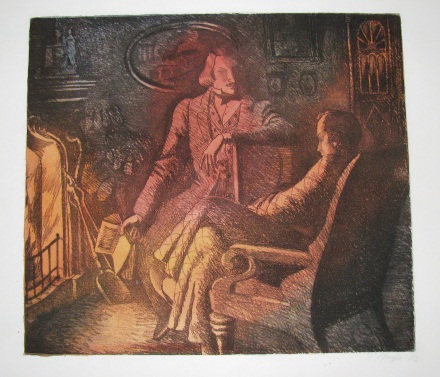 Графический лист. Тучина О.Б. Сюжет 10. СССР, 1983 г. Бумага, цв. форт. 32х28 см.Сохранность: потерт.Передан музею дирекцией выставок СХ СССР в 1989 г.ф/х 223Стеллаж 4, полка 5, конверт 26АОМ     12309 Хг 174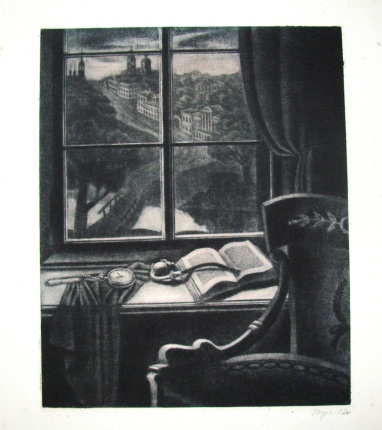 Графический лист. Тучина О.Б. Сюжет 11. СССР, 1983 г. Бумага, офорт. 31х25 см.Сохранность: потерт.Передан музею дирекцией выставок СХ СССР в 1989 г.ф/х 223Стеллаж 4, полка 5, конверт 26АОМ 12310 Хг 289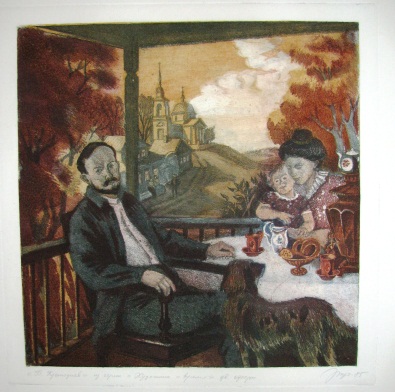 Графический лист. Тучина О.Б. Из серии "Художник и время", сюжет 1. Кустодиев.  СССР, 1985 г. Бумага, цв. офорт. 40х40 см.Сохранность: потерт.Передан музею дирекцией выставок СХ СССР в 1989 г.ф/х 223Стеллаж 4, полка 5, конверт 26АОМ 12311Хг 290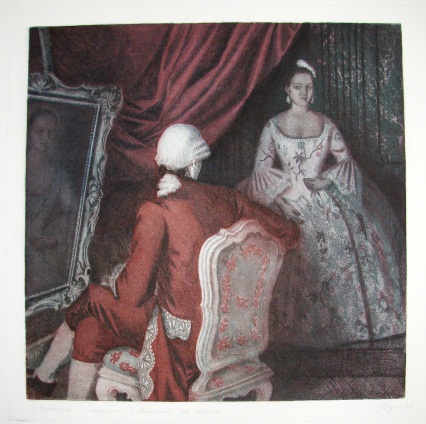 Графический лист. Тучина О.Б. Из серии "Художник и модель" сюжет 2. И. Вишняков.СССР, 1984 г.  Бумага, цв. офорт. 40х40 см.Сохранность: потерт.Передан музею дирекцией выставок СХ СССР в 1989 г.ф/х 223Стеллаж 4, полка 5, конверт 12АОМ 12312Хг 291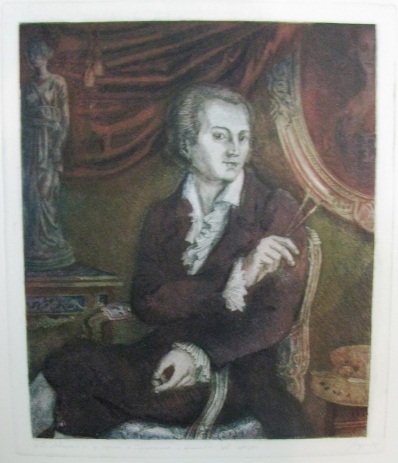 Графический лист. Тучина О.Б. Сюжет 3.  Д. Левицкий.  СССР, 1984 г.  Бумага, цв. офорт. 43х37 см.Сохранность: потерт.Передан музею дирекцией выставок СХ СССР в 1989 г.ф/х 223Стеллаж 4, полка 5, конверт 12АОМ 12313Хг 292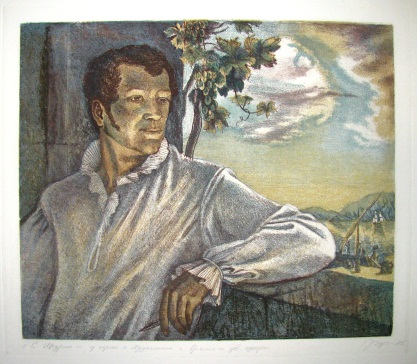 Графический лист. Тучина О.Б. Сюжет 4.  С. Щедрин.  СССР, 1985 г.  Бумага, цв. офорт. 43х37 см.Сохранность: потерт.Передан музею дирекцией выставок СХ СССР в 1989 г.ф/х 223Стеллаж 4, полка 5, конверт 12АОМ 12314Хг 293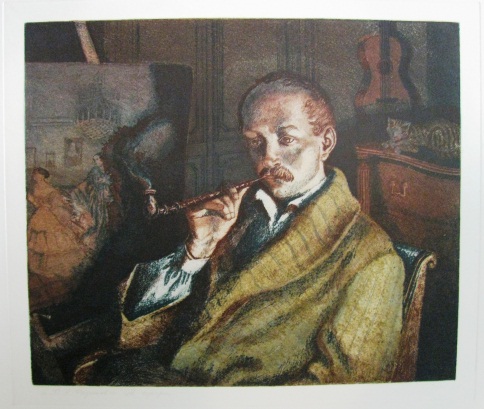 Графический лист. Тучина О.Б. Сюжет 6  Т.А. Федотов.  СССР, 1985.  Б3мага, цв. офорт. 38х44 см.Сохранность: потерт.Передан музею дирекцией выставок СХ СССР в 1989 г.ф/х 223Стеллаж 4, полка 5, конверт 12АОМ 12315Хг 294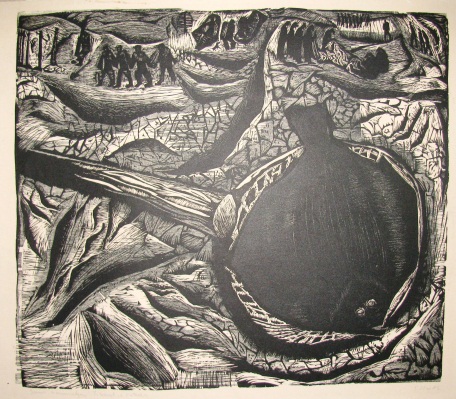 Графический лист. Улас П.Т. Большая камбала.СССР, 1980- е гг.Бумага, линогравюра. 52х58 см.Сохранность: потерт.Передан музею дирекцией выставок СХ СССР в 1989 г.ф/х 223Стеллаж 4, полка 5, конверт 12АОМ 12316 Хг  175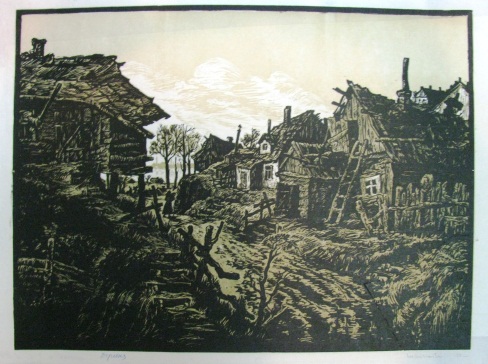 Графический лист. Ульбикайте Р.С.  Жилища рабочих в буржуазные времена. СССР, 1955 г.Бумага,  линогравюра. 37х49 см.Сохранность: потерт.Передан музею дирекцией выставок СХ СССР в 1989 г.ф/х 223Стеллаж 4, полка 5, конверт 12АОМ 12317   Хг 176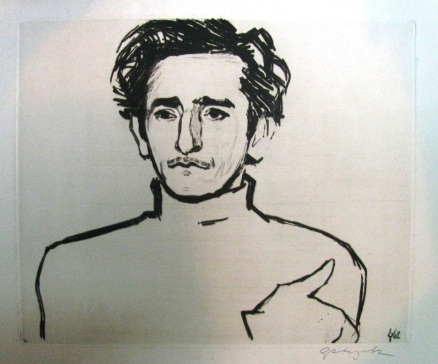 Графический лист. Фейгин М.И.  Художник Мурзабеков.  СССР, 1962 г.Бумага,  офорт. 31х38 см.Сохранность: потерт.Передан музею дирекцией выставок СХ СССР в 1989 г.ф/х 223Стеллаж 4, полка 5, конверт 12АОМ 12318Хг 295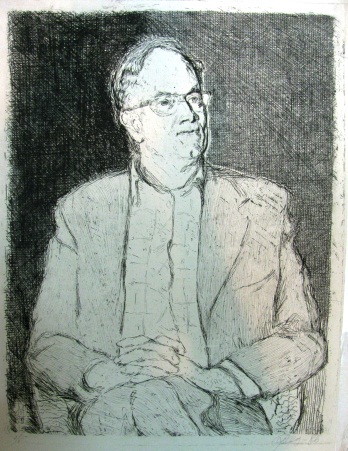 Графический лист. Фейгин М.И.  Доктор медицинских наук Левитин. СССРБумага, офорт. 64х48 см.Сохранность: потерт.Передан музею дирекцией выставок СХ СССР в 1989 г.ф/х 223Стеллаж 4, полка 5, конверт 12АОМ 12319  Хг 177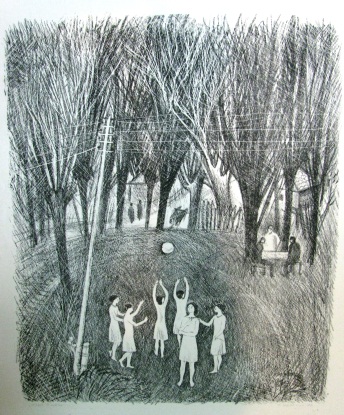 Графический лист. Церетели Г.Г.  Игра в мяч. СССР, 1972 г.Бумага,  автолитография. 45х40 см.Сохранность: потерт.Передан музею дирекцией выставок СХ СССР в 1989 г.ф/х 223Стеллаж 4, полка 5, конверт 12АОМ 12320 Хг 178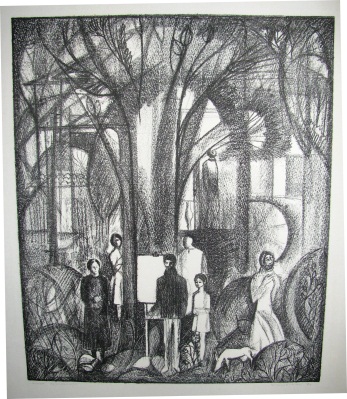 Графический лист. Церетели Г.Г.  Семья художника. СССР. 1972 г. Бумага, автолитография. 48х40 см.Сохранность: потерт.Передан музею дирекцией выставок СХ СССР в 1989 г.ф/х 223Стеллаж 4, полка 5, конверт 12АОМ 12321Хг 296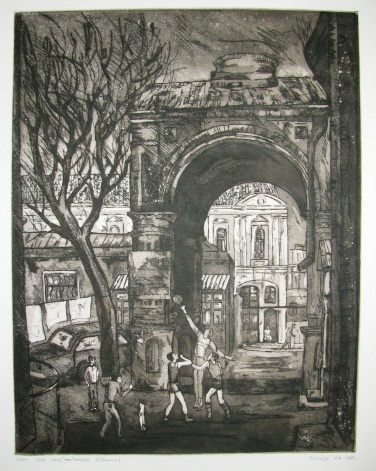 Графический лист. Цинцадзе Н.В. Старый Тбилиси. СССР, 1972 г. Бумага, офорт. 42х31 см.Сохранность: потерт.Передан музею дирекцией выставок СХ СССР в 1989 г.ф/х 223Стеллаж 4, полка 5, конверт 12АОМ 12322Хг 297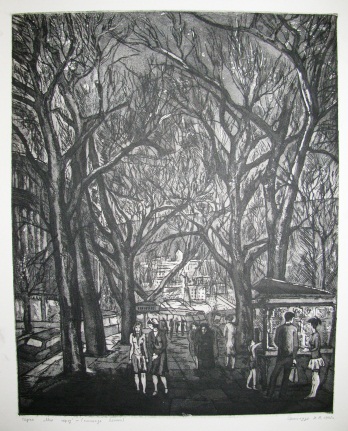 Графический лист. Цинцадзе Н.В. Площадь Ленина. СССР, 1972 г. Бумага, офорт. 43х34 см.Сохранность: потерт.Передан музею дирекцией выставок СХ СССР в 1989 г.ф/х 223Стеллаж 4, полка 5, конверт 12АОМ 12323Хг 298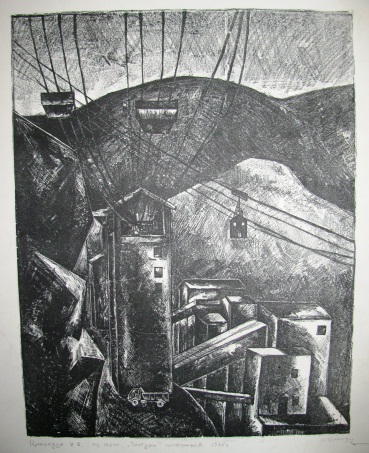  Графический лист. Цинцадзе Н.В. Чиатура. СССР, 1975 г. Бумага, литография. 42х31 см.Сохранность: потерт.Передан музею дирекцией выставок СХ СССР в 1989 г.ф/х 223Стеллаж 4, полка 5, конверт 12АОМ 12324Хг 299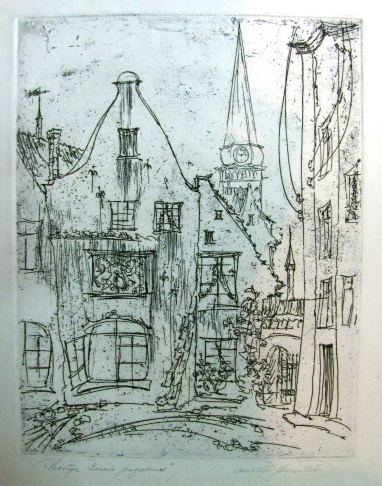 Графический лист. Цирулис К.П. Старая Рига. Бумага, офорт. 32х25 см. Сохранность: потерт.Передан музею дирекцией выставок СХ СССР в 1989 г.ф/х 223Стеллаж 4, полка 5, конверт 12АОМ 12325Хг 300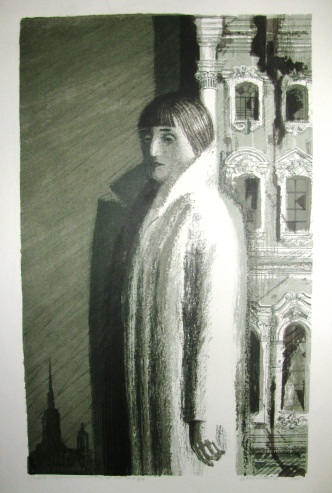 Графический лист. Цыплакова Т.Ю. А.А. Ахматова. СССР, 1982 г. Бумага, литография. 65х40 см.Сохранность: потерт.Передан музею дирекцией выставок СХ СССР в 1989 г.ф/х 223Стеллаж 4, полка 5, конверт 12АОМ 12326  Хг 179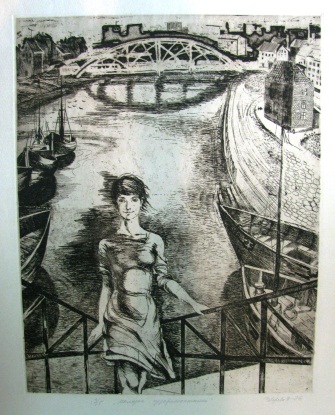 Графический лист. Чеверова И.М. Молодость судоремонтного завода. СССР, 1976 г.Бумага,  офорт. 50х39 см.Сохранность: потерт.Передан музею дирекцией выставок СХ СССР в 1989 г.ф/х 223Стеллаж 4, полка 5, конверт 12АОМ 12327Хг 301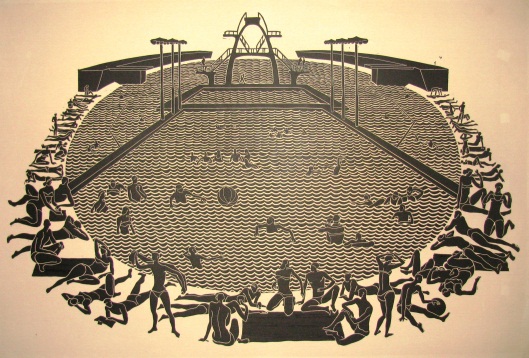 Графический лист. Черемушкин Г.В. Бассейн Москва.СССР.Бумага,  гравюра. 46х72 см.Сохранность: потерт.Передан музею дирекцией выставок СХ СССР в 1989 г.ф/х 223Стеллаж 4, полка 5, конверт 12АОМ 12328 Хг180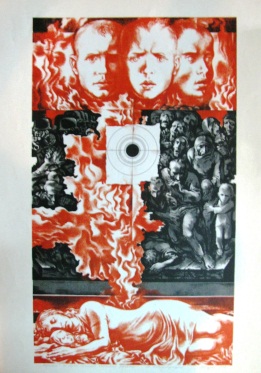 Графический лист. Шарангович В.П.  «Мишень». СССР, 1978 г. Литография цветная. 71х41 см.Сохранность: загрязнен.Передан музею дирекцией выставок СХ СССР в 1989 г.ф/х 223Стеллаж 4, полка 5, конверт 7АОМ 12329 Хг302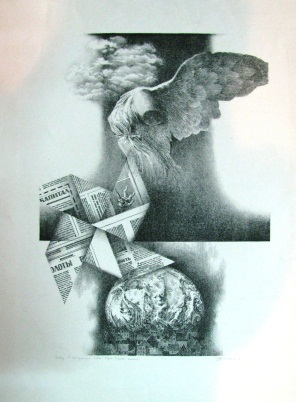 Графический лист. Шатохин Е.С.  «Выход в открытый космос». СССР. 1981 г. Литография.  50х53 см.Сохранность: загрязнен, каря потерты.Передан музею дирекцией выставок СХ СССР в 1989 г.ф/х 223Стеллаж 4, полка 5, конверт 7АОМ 12330 Хг181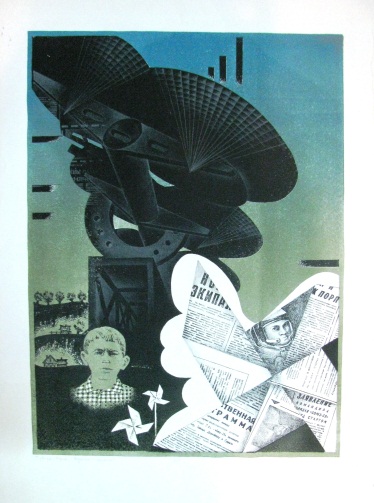 Графический лист. Шатохин Е.С. «Победа». СССР, 1981г.Литография.  55х40 смСохранность: края помяты.Передан музею дирекцией выставок СХ СССР в 1989 г.ф/х 223Стеллаж 4, полка 5, конверт 7АОМ 12331 Хг303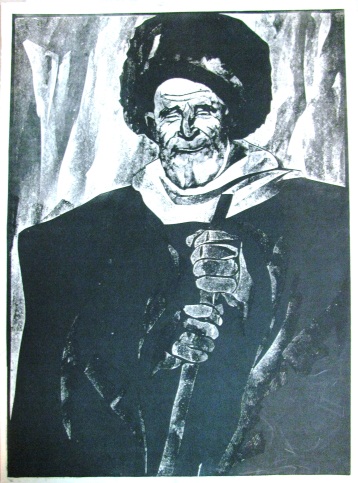 Графический лист. Шахбазян Г.К. «Дед Ахмет». СССР. Офорт. 80х60 см.Сохранность:  загрязнен, внизу разрыв до 5 см.Передан музею дирекцией выставок СХ СССР в 1989 г.ф/х 223Стеллаж 4, полка 5, конверт 7АОМ 12332 Хг 304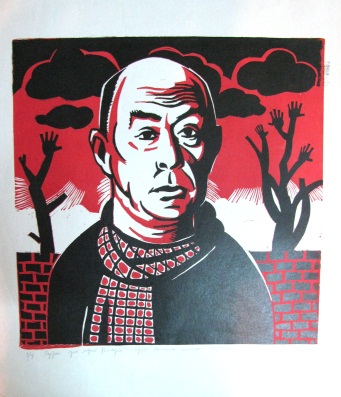 Графический лист. Шейнин М.С.  Эрих Мария Ремарк. СССР, 1983 г.  Линогравюра. 50х50 см.Сохранность: загрязнен, слева разрывы до 4х см.Передан музею дирекцией выставок СХ СССР в 1989 г.ф/х 223Стеллаж 4, полка 5, конверт 7АОМ 12333 Хг 305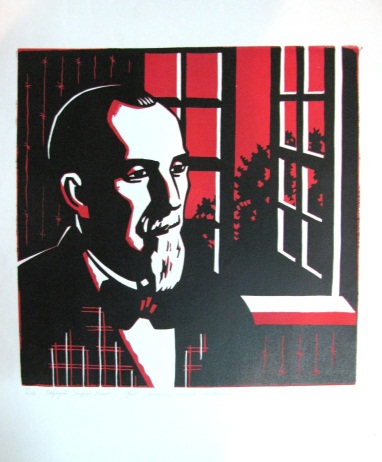 Графический лист. Шейнин М.С.  Генрих Манн.СССР,  1983 г. Линогравюра. 50х51 см.Сохранность: загрязнен, внизу разрывы.Передан музею дирекцией выставок СХ СССР в 1989 г.ф/х 223Стеллаж 4, полка 5, конверт 7АОМ 12334 Хг 306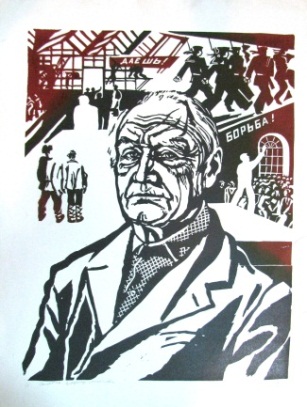 Графический лист. Шейнин М.С. «Воспоминания. Полетаев».СССР, 1984 г.  Линогравюра. 50х70 см.Сохранность: нижний правый угол оборван, края потерты, углы загнуты. Передан музею дирекцией выставок СХ СССР в 1989 г.ф/х 223Стеллаж 4, полка 5, конверт 7АОМ 12335 Хг 307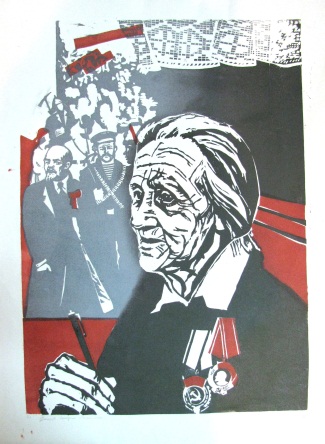 Графический лист. Шейнин М.С. «Воспоминания.  Догаева». СССР, 1984 г.  Линогравюра. 50х70 см.Сохранность: углы загнуты, края потерты, вверху 4 разрыва~4 см.Передан музею дирекцией выставок СХ СССР в 1989 г.ф/х 223Стеллаж 4, полка 5, конверт 7АОМ 12336 Хг 308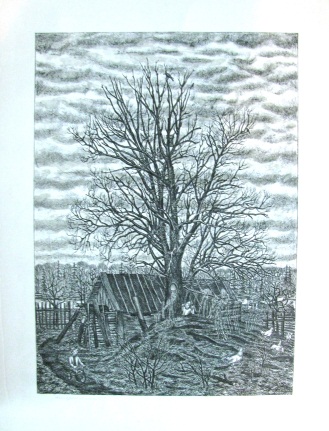 Графический лист. Шибанов Ю.С. «Холодный май». СССР, 1977 г. Литография. 46х34 см.Сохранность: загрязнен.Передан музею дирекцией выставок СХ СССР в 1989 г.ф/х 223Стеллаж 4, полка 5, конверт 7АОМ 12337 Хг 182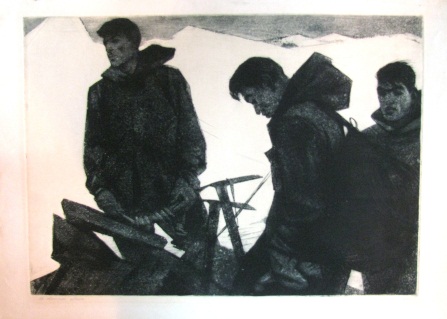 Графический лист. Шистко В.И. «На священных рубежах». СССР, 1961 г.Офорт. 49х70 см.Сохранность: лист пожелтел, загрязнен.Передан музею дирекцией выставок СХ СССР в 1989 г.ф/х 223Стеллаж 4, полка 5, конверт 7АОМ 12338                Хг 309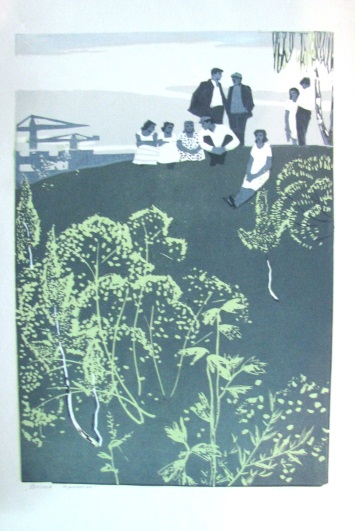 Графический лист. Шкубер И.А. «Весна пришла». СССР, 1963 г. Линогравюра. 45х31 см.Сохранность: загрязнен.Передан музею дирекцией выставок СХ СССР в 1989 г.ф/х 223Стеллаж 4, полка 5, конверт 7АОМ 12340                     Хг 184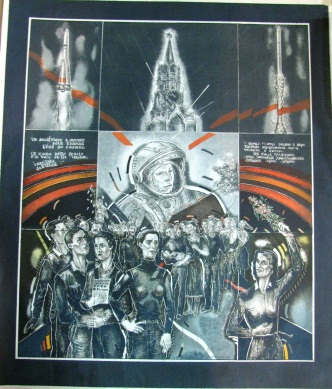 Графический лист. Шмохин В.М. «Мир приветствует Гагарина». СССР, 1983 г. Литография. 78х66,3 см.Сохранность: пятна, края потерты.Передан музею дирекцией выставок СХ СССР в 1989 г.ф/х 223Стеллаж 4, полка 5, конверт 7АОМ 12341                Хг 310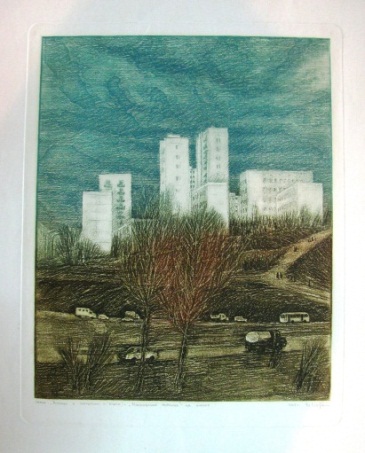 Графический лист. Щербинин В.В.  «Московская окраина». СССР, 1985 г. Офорт. 51х41 см.Сохранность: левый край помят, многочисленные надрыв и разрывы.Передан музею дирекцией выставок СХ СССР в 1989 г.ф/х 223Стеллаж 4, полка 5, конверт 7АОМ 12538/1Хг 311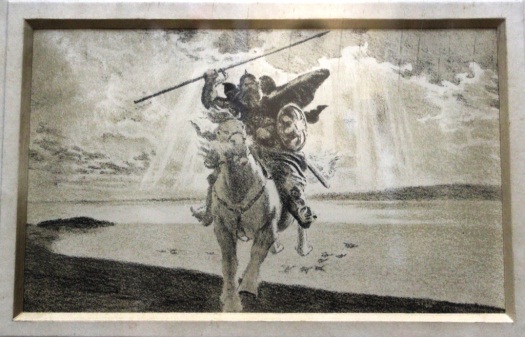 Графический лист. Кибрик Е.А. Иллюстрация к былине Илья Муромец и соловей-разбойник. СССР, 1957 г. Бумага, литография.14х23,5 см.Сохранность: лист пожелтел, загрязнен.ф/х 223Стеллаж .2, секция1, полка 3АОМ 12538/2 Хг 312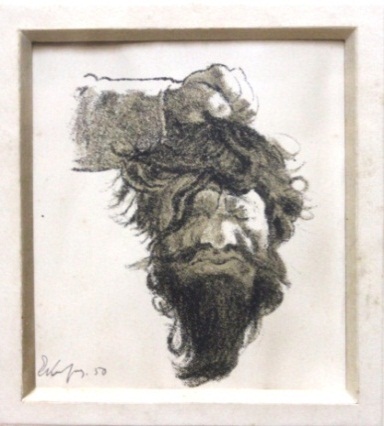 Графический лист. Кибрик Е.А. Иллюстрация к былине Илья Муромец и соловей-разбойник. СССР, 1957 г. Бумага, литография.10х8 см.Сохранность: лист пожелтел, загрязнен.ф/х 223Стеллаж .2, секция1, полка 3АОМ 12547/1Хг 1456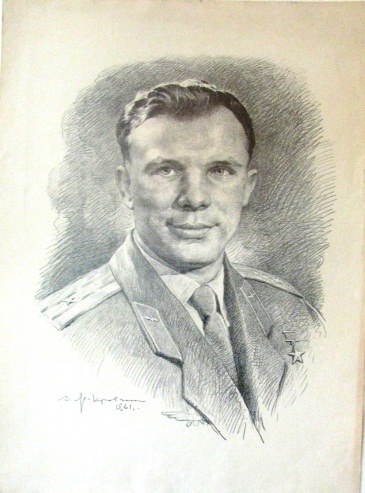 Графический лист. А.Н. Яр-Кравченко.  Портрет Ю. Гагарина. СССР, 1961 г. 72х62,5 см.Бумага.Сохранность: углы, края потерты; помят, мелкие разрывы по краям. Передан в дар вдовой художника Анной Георгиевной Яр-Кравченко в 1989 году. ф/х 223Стеллаж 4, полка 5, конверт 22АОМ 12547/2Хг 1457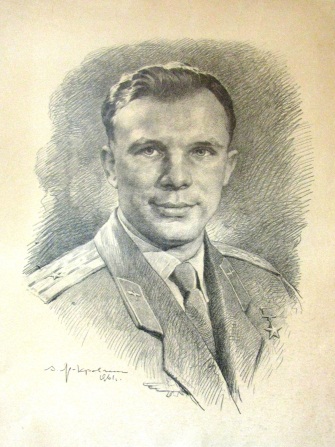 Графический лист. А.Н. Яр-Кравченко.  Портрет Ю. Гагарина. СССР, 1961 г. 72х62,5 см.Бумага.Сохранность: углы, края потерты; помят, мелкие разрывы по краям. Передан в дар вдовой художника Анной Георгиевной Яр-Кравченко в 1989 году. ф/х 223Стеллаж 4, полка 5, конверт 22АОМ 12548/1Хг 1458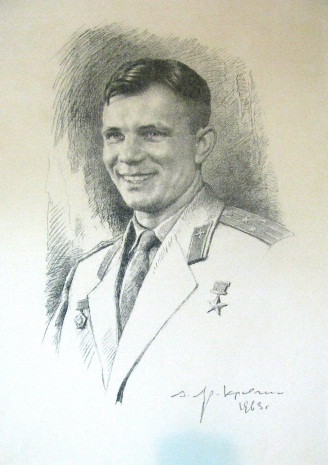 Графический лист. А.Н. Яр-Кравченко.  Портрет Ю. Гагарина. СССР, 1963 г. Бумага.61х47 см.Сохранность: углы, края потерты; помят, мелкие разрывы по краям. Передан в дар вдовой художника Анной Георгиевной Яр-Кравченко в 1989 году.ф/х 223Стеллаж 4, полка 5, конверт 22АОМ 12548/2Хг 1459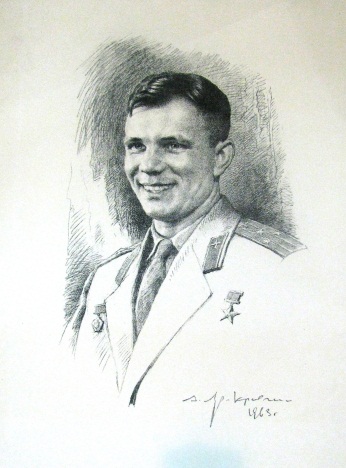 Графический лист. А.Н. Яр-Кравченко.  Портрет Ю. Гагарина. СССР, 1963 г. Бумага.61х47 см.Сохранность: углы, края потерты; помят, мелкие разрывы по краям. Передан в дар вдовой художника Анной Георгиевной Яр-Кравченко в 1989 году.ф/х 223Стеллаж 4, полка 5, конверт 22АОМ 12815/27                  Хг 1120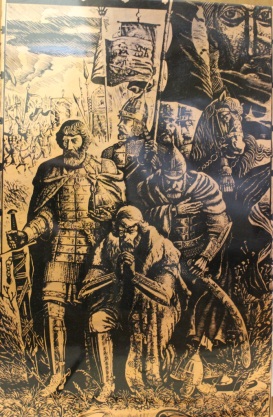 Графика на металле. Древнерусские мотивы.  Гусляр. Россия, г. Благовещенск. 1970-1980-е гг.Металл, фотопечать.36,4х24,5 см. Сохранность: царапины, углы потерты.Передана издательским комплексом «Амурская правда».ф/х 223 Шкаф-стол ящик №2АОМ 12815/28                      Хг 1121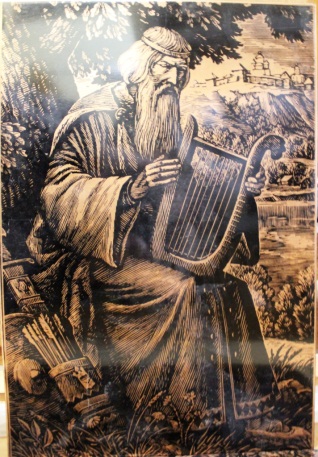 Графика на металле. Древнерусские мотивы.  Битва. Россия, г. Благовещенск. 1970-1980-е гг.Металл, фотопечать.36,4х24,5 см. Сохранность: царапины, углы потерты.Передана издательским комплексом «Амурская правда».ф/х 223 Шкаф-стол ящик №2АОМ 12856                     Хг 246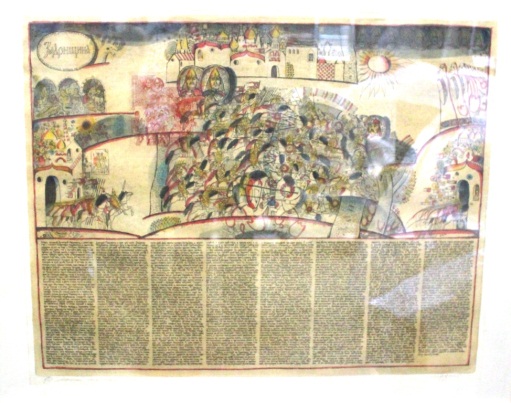 Графический лист. Лубок. Ноздрин Ю.А. Задонщина. СССР, 1988. Бумага, офорт, акварель 60х49 см.Сохранность: небольшие загрязнения, углы помяты.Закупулен у художника Кондратьева В.В. в 1990 г.Хр. 223 Стеллаж 6, секция 2, полка 4АОМ 12857                  Хг 247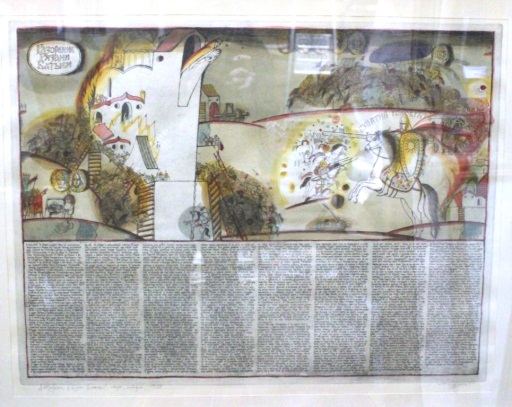 Графический лист. Лубок. Ноздрин Ю.А. Разорение Рязани Батыем.СССР, 1988. Бумага, офорт, акварель 62х48 см.Сохранность: небольшие загрязнения, углы помяты.Закупулен у художника Кондратьева В.В. в 1990 г.Хр. 223 Стеллаж 6, секция 2, полка 4АОМ 12858 Хг 248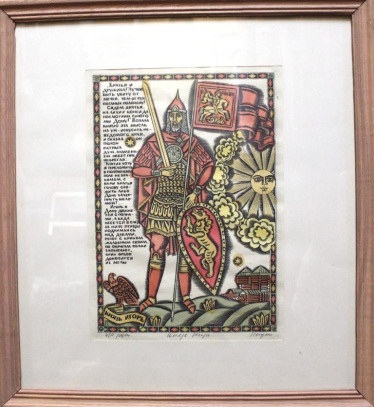 Графический лист. Лубок. Пензин В.П. Князь Игорь.СССР, 1986. Бумага, акварель резцовая гравюра35х24 см.Сохранность: небольшие загрязнения, углы помяты.Закупулен у художника Кондратьева В.В. в 1990 г.Хр. 223Стеллаж 2. секция 2, полка 3АОМ 12859 Хг 249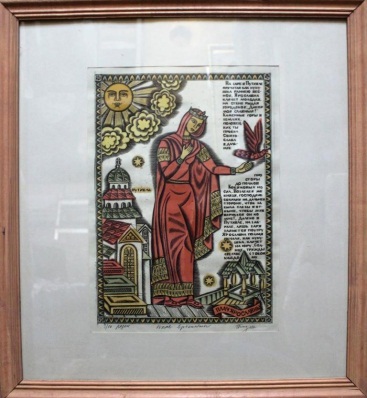 Графический лист. Лубок. Пензин В.П. Плач Ярославны.  СССР, 1986 г. Бумага, акварель, резцовая гравюра,35х24 см.Сохранность: небольшие загрязнения, углы помяты. небольшие загрязнения, углы помяты.Закупулен у художника Кондратьева В.В. в 1990 г.Хр. 223Стеллаж 2. секция 2, полка 3АОМ 12860 Хг 313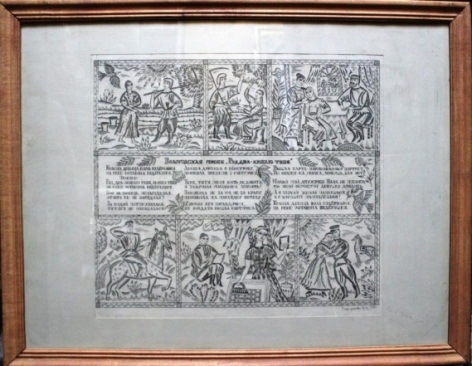 Графический лист. Лубок. Подкорытова Л. Вологодская песня. СССР, 1986 г. Бумага, офорт.33х38  см.Сохранность: небольшие загрязнения, углы помяты, небольшие загрязнения, углы помяты.  Закупулен у художника Кондратьева В.В. в 1990 г.Хр. 223Стеллаж 2. секция 2, полка 3АОМ 12861Хг 250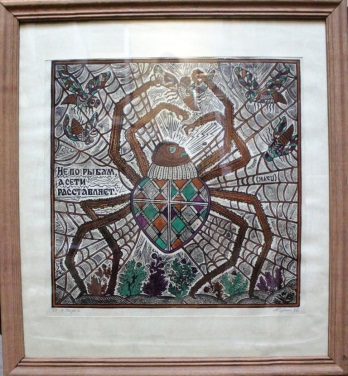 Графический лист. Лубок. Сорокин А. Паук. СССР, 1986 г.Бумага, линогравюра.35х24 см.Сохранность: небольшие загрязнения, углы помяты. небольшие загрязнения, углы помяты.Закупулен у художника Кондратьева В.В. в 1990 г.Хр. 223Стеллаж 2. секция 2, полка 3АОМ 12867                Хг 314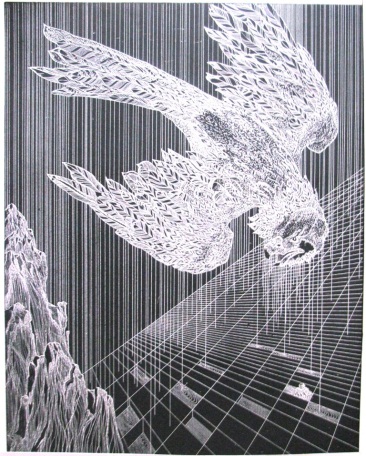 Эстамп. Круглик И. Из серии "Впечатление от прочитанного" Азазелло. СССР, 1987. Бумага, сухая игла. 51х40 см.Сохранность: загрязнения.Закупулен у художника Кондратьева В.В. в 1990 г.Хр. 223Стеллаж 6. секция 1, полка 3АОМ 12868                 Хг 315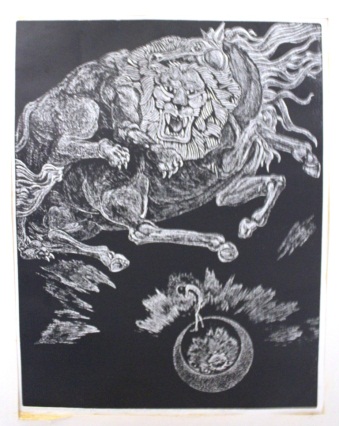 Эстамп. Круглик И. 12 тысяч луи за одну луну. Эстамп.СССР, 1987. Бумага, сухая игла. 51х40 см.Сохранность: загрязнения.Закупулен у художника Кондратьева В.В. в 1990 г.ф/х 223 Стеллаж  8, секция 2,    полка 4АОМ 12953               Хж 316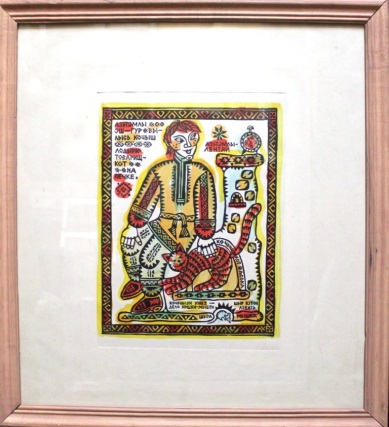 Графический лист. Хонзенов А.Н. Лентяй. Лубок. СССР, 1987 г.Бумага, линогравюра, акварель. 22х28,5 см.Сохранность: углы, края помяты, загрязнены.Сбор сотрудников музея в художественных мастерских г. Благовщенска.ф/х 223Стеллаж. 2, секция 2,    полка 3АОМ 12954                Хг 317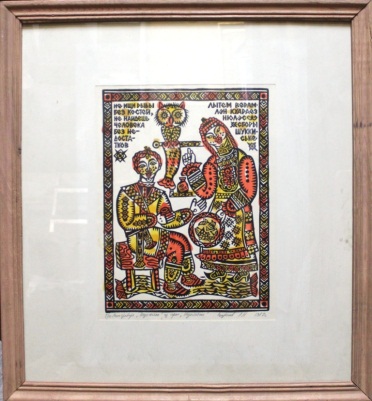 Графический лист. Хонзенов А.Н. Недостатки. Из серии "Недостатки". Лубок. СССР, 1987 г.Бумага, линогравюра, акварель. 21,5х29 см.Сохранность: углы, края помяты, загрязнены.Сбор сотрудников музея в художественных мастерских г. Благовщенска.ф/х 223Стеллаж. 2, секция 2,    полка 3АОМ 12956                Хг 318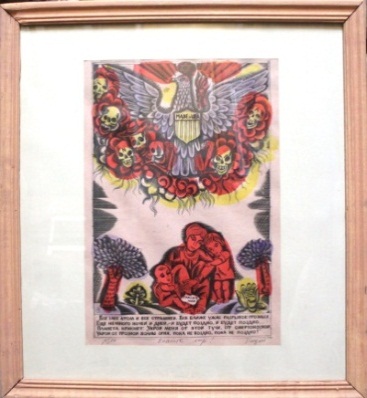 Графический лист. Пензин В.П. Спасите мир. СССР, 1983 г.Бумага,  цв. резцовая гравюра.23,5х36 см.Сохранность: углы, края помяты, загрязнены.Сбор сотрудников музея в художественных мастерских г. Благовщенска.ф/х 223Стеллаж  2, секция 2,    полка 1АОМ 12957              Хг 319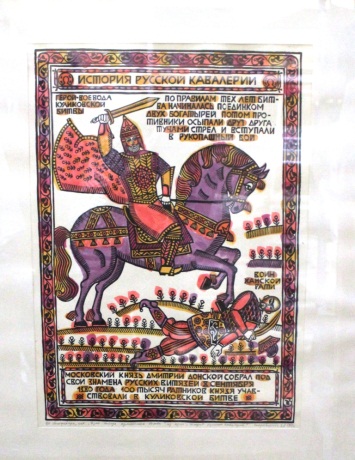  Графический лист. Старовойтова Е.П.  Герой-воевода Куликовской битвы из серии "История русской кавалерии.СССР, 1987 г.Бумага, линогравюра, акварель. 36,5х52 см.Сохранность: углы, края помяты, загрязнены.Сбор сотрудников музея в художественных мастерских г. Благовщенска.ф/х 223Стеллаж  6, секция 2, полка 4АОМ 12958                 Хг 320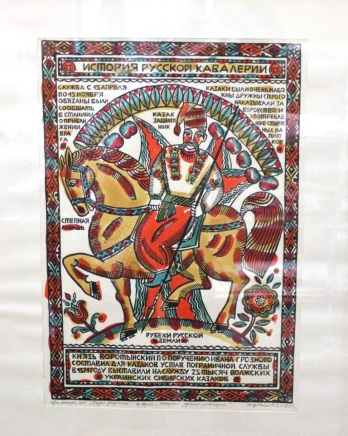 Графический лист. Старовойтова Е.П.  Казак защитник .СССР, 1987 г.Бумага, линогравюра, акварель. 53х36,5 см.Сохранность: углы, края помяты, загрязнены.Сбор сотрудников музея в художественных мастерских г. Благовщенска.ф/х 223Стеллаж  6, секция 2, полка 4АОМ 13244              Хг 185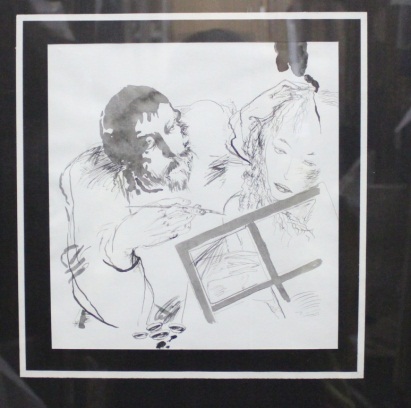 Графический лист. Савченко Н.А. Живописец. Из серии "Пятна".СССР, 1989 г.Бумага. 23х22 см.Сохранность: углы, края помяты,Закуплен Управлением культуры у автора.ф/х 223Стеллаж 2, секция 1, полка 1АОМ 13245                       Хг 186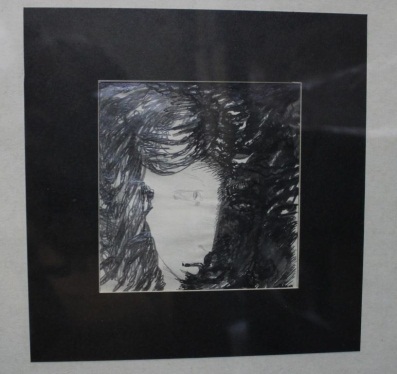 Графический лист. Савченко Н.А. Портрет луны .СССР, 1989 г.Бумага.27х10,5 см.Сохранность: углы, края помяты, загрязнены.  Закуплен Управлением культуры у автора.ф/х 223Стеллаж 6, секция 1, полка 2АОМ 13302Хг 1966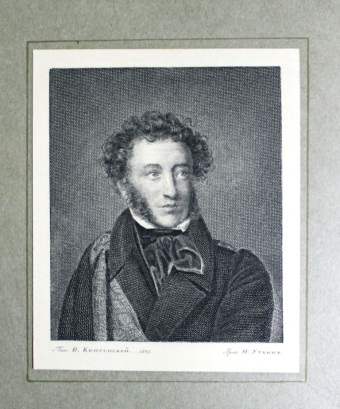 Факсимильная репродукция с гравюры Н. Уткина. Портрет А.С.Пушкина  работы О. Кипренского. Бумага, картон. 9х10,5. 25,5х21 см.Сохранность: на паспарту углы погнуты.Передана в дар Невским А.Я.ф/х 223Стол-шкаф ящик 10АОМ 13423Хг 187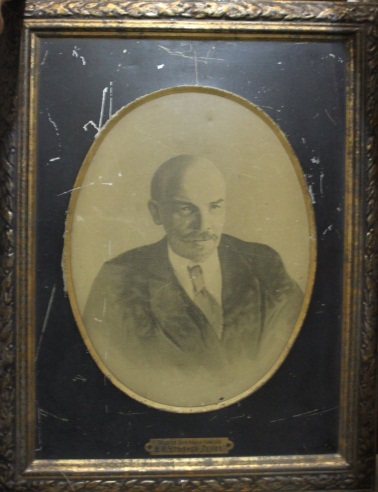 Портрет  В.И. Ленина. в овале СССР, 1921-1922гг. Металл, фотоцинкография. 52х40 см.Сохранность: царапины, помят, краская местами осыпается.ф/х 223 Стеллаж  2, секция 1, полка 3АОМ 13511/10Хг 1962Графический лист. Щербак А. Рисунок. Погрудный портрет Владимира Федоровича Дружина. Госпиталь. 06.10.1942. На рис. автограф автора. СССР. 1942 г.Бумага, карандаш.14х9,4 см.Сохранность:  Желтые пятна; края, углы потерты; в трещинах.ф/х 223Стол-шкаф ящик 2АОМ 13807/7Хг 1941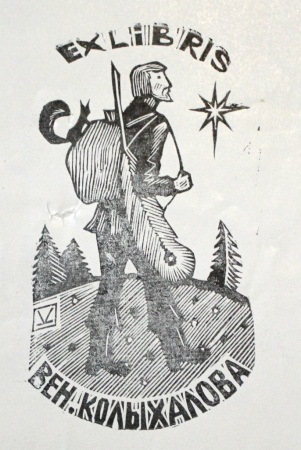 Экслибрис. Кудряшов В. Экслибрис писателя В. Колыхалова.СССР, 1980- е гг.Бумага, ксилография. 15х21 см.Сохранность: углы, края помяты, потерт.. ф/х 223Стол-шкаф ящик 10АОМ 13807/8Хг 1942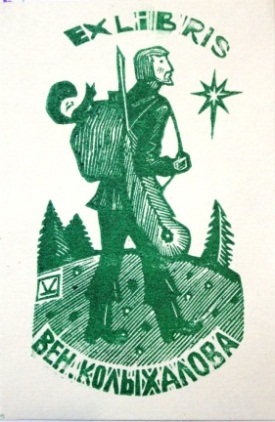 Экслибрис. Кудряшов В. Экслибрис писателя В. Колыхалова..СССР, 1980- е гг.Бумага, ксилография. 8,5х12,7.  см.Сохранность: углы, края помяты, потерт..ф/х 223Стол-шкаф ящик . 10АОМ          13865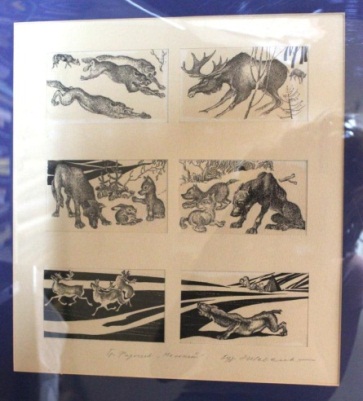 Графический лист. Шевелев Э.В. Лист с шестью илл. к повести Г. Федосеева Меченый. Благовещенск, 1980- е гг.Бумага, тушь. 48х36 см.Сохранность: потерт.Закуплен музеем у автора Шевелева Э.В.. членаСоюза художников. ф/х 223Стеллаж  6, полка 2 слева от окнаАОМ 13866                 Хг 188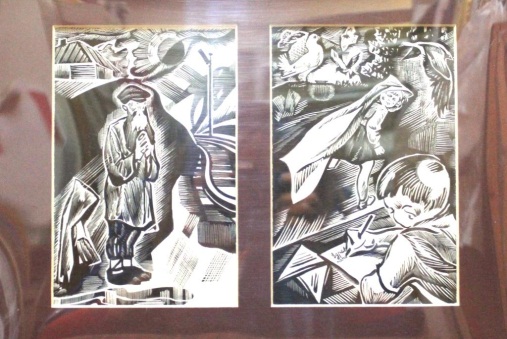 Графический лист. Шевелев Э.В. Лист с двумя илл. к повести Б.Машука Горькие шанежки. Благовещенск, 1980- е гг.Бумага, тушь. 48х36 см.Сохранность: потерт. Закуплен музеем у автора Шевелева Э.В.. членаСоюза художников.ф ф/х 223Стеллаж  6, полка 2 слева от окнаАОМ         13867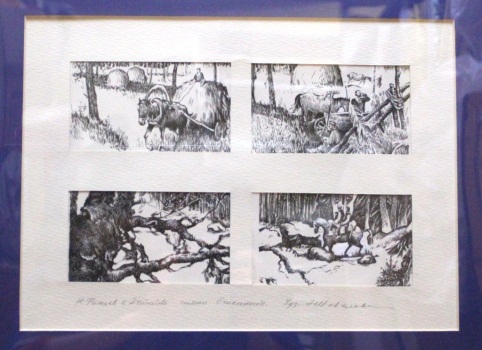 Графический лист. Шевелев Э.В. Лист с четырьмя илл. к повести Н.Фотьева Детство семьи Осокиных Благовещенск, 1980- е гг.Бумага, тушь. 48х36 см.Сохранность: потерт..  Закуплен музеем у автора Шевелева Э.В.. членаСоюза художников.ф/х 223Стеллаж  6, полка 2 слева от окнаАОМ 13868                     Хг 189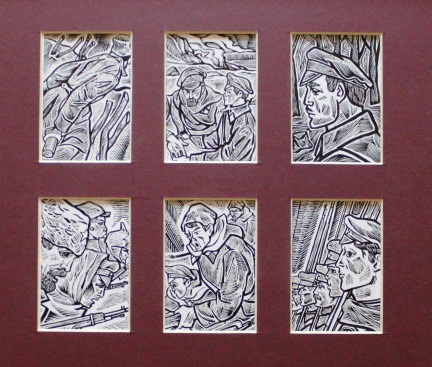 Графический лист. Шевелев Э.В. Лист с шестью заставками к книге Янгузова Комиссары нашенского края.Благовещенск, 1980- е гг.Бумага, тушь. 24х36см.Сохранность: потерт..  Закуплен музеем у автора Шевелева Э.В.. членаСоюза художников.ф/х 223Стеллаж  6, полка 2 слева от окнаАОМ 13869                   Хг 190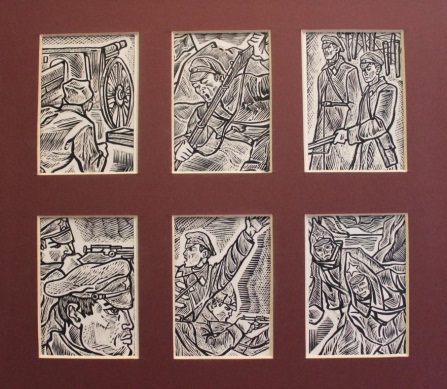 Графический лист. Шевелев Э.В. . Лист с шестью заставками к книге Янгузова Комиссары нашенского края.  Благовещенск, 1980- е гг.Бумага, тушь. 24х36см.Сохранность: потерт. Закуплен музеем у автора Шевелева Э.В.. членаСоюза художников.ф/х 223Стеллаж  6, полка 2 слева от окна АОМ 13870                    Хг 191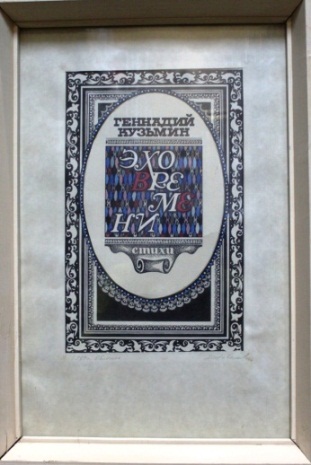 Графический лист. Шевелев Э.В. Обложка к книге Г.Кузьмина Эхо времени. Благовещенск, 1980- е гг.Бумага, тушь, перо. 31х47  см.Сохранность: потерт.  Закуплен музеем у автора Шевелева Э.В.. членаСоюза художников.ф/х 223Стеллаж 2, секция 1, полка 1АОМ 13871                    Хг 192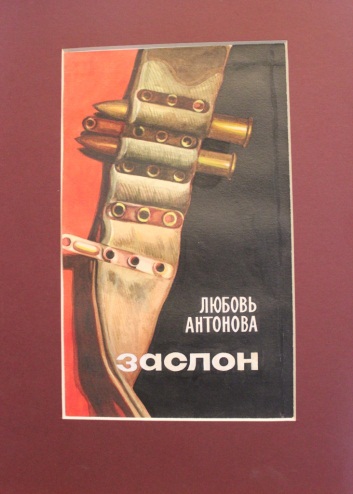 Графический лист. Шевелев Э.В. Обложка к книге Л.А. Антоновой Заслон. Благовещенск, 1980- е гг.Бумага, тушь. 24х36 см.Сохранность: потерт. Закуплен музеем у автора Шевелева Э.В.. членаСоюза художников. ф/х 223Стеллаж  6, полка 2 слева от окнаАОМ 13872                 Хг 1635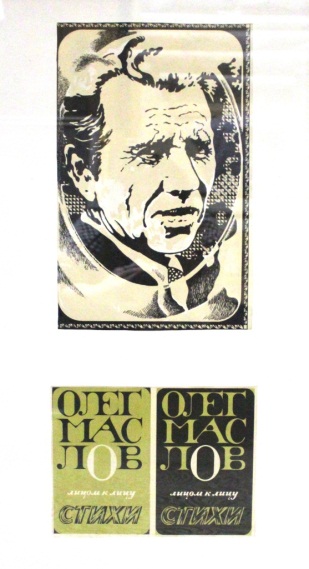 Графический лист. Шевелев Э.В. Портрет Олега Маслова. Благовещенск, 1989 г.Бумага, тушь, перо. 70х52 см.Сохранность: углы потерты.  Закуплен музеем у автора Шевелева Э.В.. членаСоюза художников.ф/х 223Стеллаж 2, секция 3, пполка 2АОМ 14264Хж (Хг) 64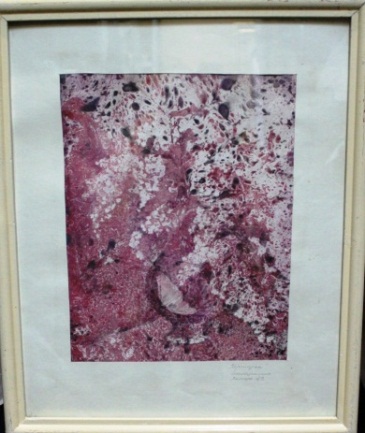 Графический лист. Лымарь А.В. Черемуха. СССР, 1989 г.Бумага, водомонотипия.  35х27 см.Сохранность: лист помят, углы потерты.Закуплен у О.Ф. Федотовой.ф/х 223 Стеллаж 2, секция 1, полка 1АОМ 14432/1                 Хг 193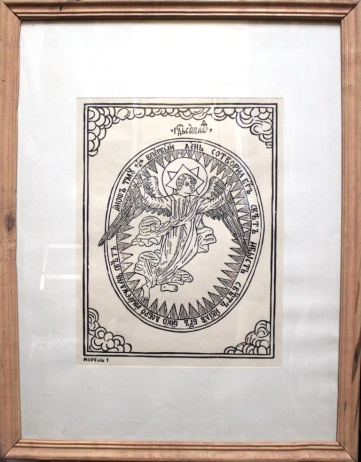 Лубок. «В первый день сотворил бог свет». Ленинград, 1980- 1990- е гг.Бумага, резцовая гравюра.35х26,5. 52х42 см.Сохранность: потертф/х 223 Стеллаж  2, секция 2,    полка 3АОМ 14432/2                 Хг 194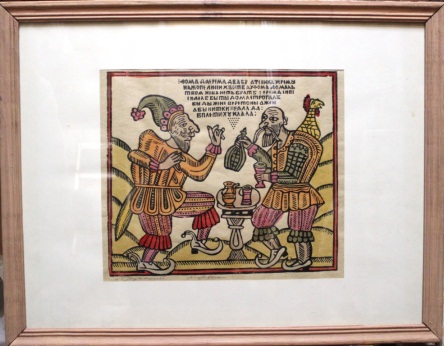 Лубок. «Фома да Ерема - два брательника». Ленинград, 1980- 1990- е гг.Бумага,  цв. резцовая гравюра.30х35,5. 42х52 см.Сохранность: потертф/х 223 Стеллаж  2, секция 2,    полка 3АОМ 14432/3                     Хг 195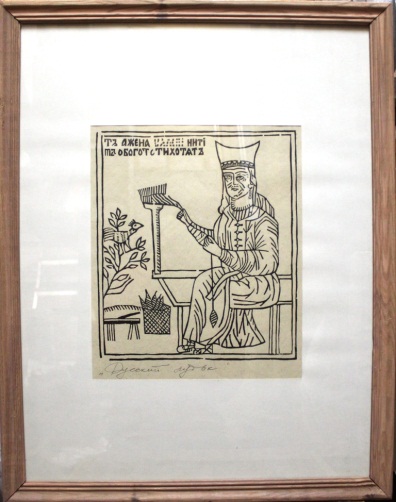 Лубок. «Та жена плетет нити».Ленинград, 1980- 1990- е гг.Бумага, резцовая гравюра.29х25. 54х42 см.Сохранность: потерт ф/х 223 Стеллаж  2, секция 2,    полка 3АОМ 14432/4                  Хг 196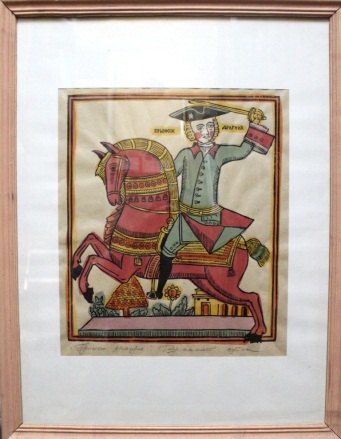 Лубок.  «Прыжок драгуна». Ленинград, 1980- 1990- е гг.Бумага,  цв. резцовая гравюра.35,5х30. 53,5х42  см.Сохранность: потерт ф/х 223 Стеллаж  2, секция 2,    полка 3АОМ 14432/5                            Хг 197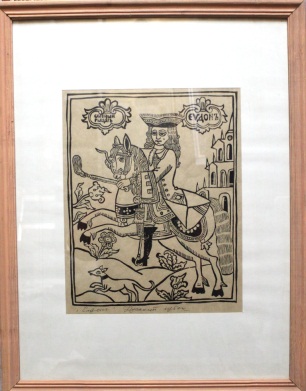 Лубок. «Славный рыцарь Елдон».Ленинград, 1980- 1990- е гг.Бумага, резцовая гравюра.34,5х27. 54х42см.Сохранность: потерт. ф/х 223 Стеллаж  2, секция 2,    полка 3АОМ 14432/6                      Хг 198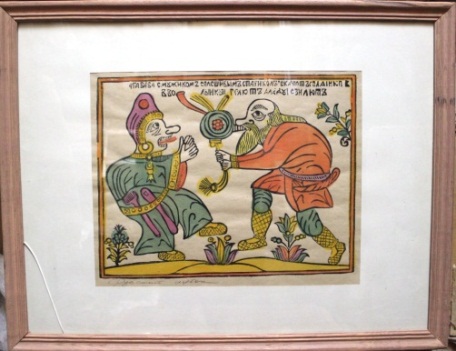 Лубок. «Яга баба с мужиком».Ленинград, 1980- 1990- е гг.Бумага,цв.  резцовая гравюра.29х37. 42х54 см.Сохранность: потерт.ф/х 223 Стеллаж  2, секция 2,    полка 3АОМ 14432/7               Хг 199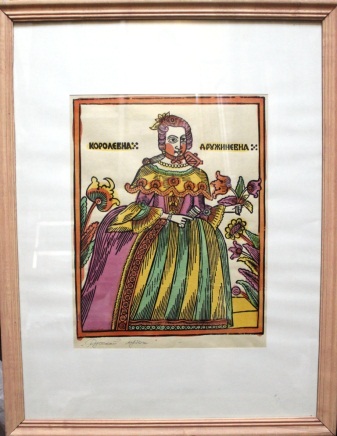 Лубок. «Королева Дружиневна».Ленинград, 1980- 1990- е гг.Бумага, цв. резцовая гравюра.35,2х28.  53,5х42 см.Сохранность: потертф/х 223 Стеллаж  2, секция 2,    полка 3АОМ 14432/8                   Хг 200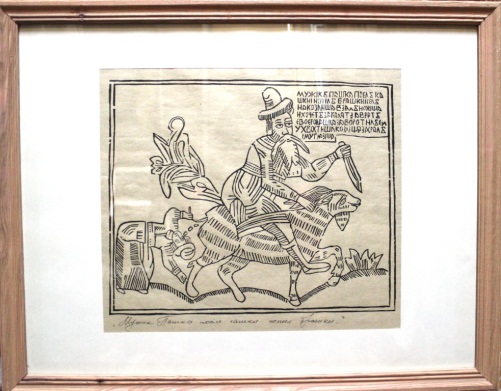 Лубок. «Мужик Пашка после кашки испил бражки».Ленинград, 1980- 1990- е гг.Бумага, резцовая гравюра.30х37. 42х54 см.Сохранность: потертф/х 223 Стеллаж  2, секция 2,    полка 3АОМ 14432/9                 Хг 201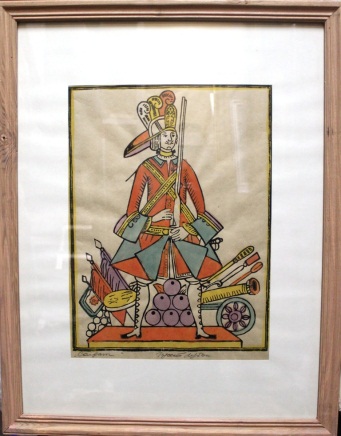 Лубок. «Солдат».Ленинград, 1980- 1990- е гг.Бумага,цв.  резцовая гравюра.39х29. 52х42 см.Сохранность: потертф/х 223 Стеллаж  2, секция 2,    полка 3АОМ 14432/10                    Хг 202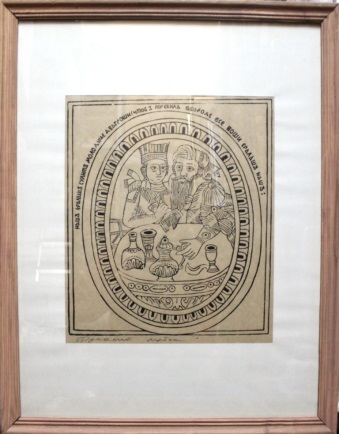 Лубок. «Наш Ералаш сулит молодице два гроша…».Ленинград, 1980- 1990- е гг.Бумага, резцовая гравюра.34,5х29,5. 54х42 см.Сохранность: потертф/х 223 Стеллаж  2, секция 2,    полка 3АОМ 14432/11             Хг 203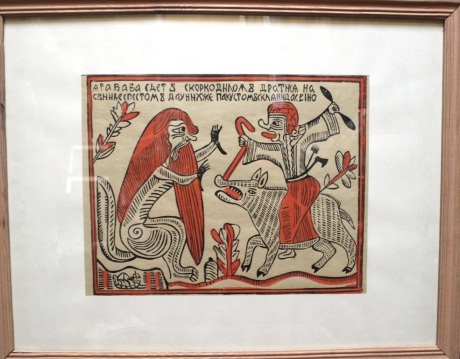 Лубок. «Яга баба едет с крокодилом драться».Ленинград, 1980- 1990- е гг.Бумага, цв. резцовая гравюра.29,5х37. 42х54 см.Сохранность: потертф/х 223 Стеллаж  2, секция 2,    полка 3АОМ 14432/12               Хг 204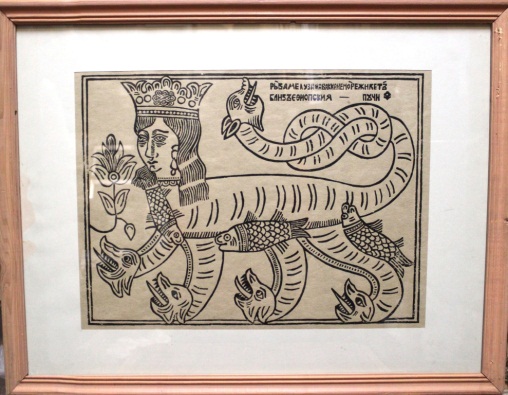 Лубок. «Рыба медуза».Ленинград, 1980- 1990- е гг.Бумага, резцовая гравюра.32х42. 42х54 см.Сохранность: потертф/х 223 Стеллаж  2, секция 2,    полка 3АОМ 14432/13               Хг 205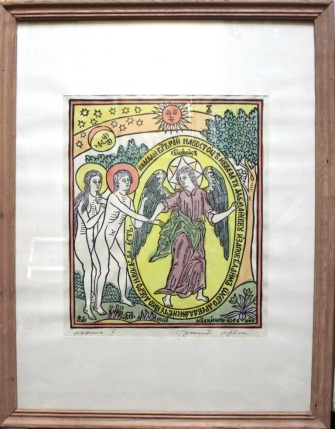 Лубок. «Адам и Ева».Ленинград, 1980- 1990- е гг.Бумага, цв. резцовая гравюра.34,5х29.  54х42 см.Сохранность: потертф/х 223 Стеллаж  2, секция 2,    полка 3АОМ 14432/14                Хг 206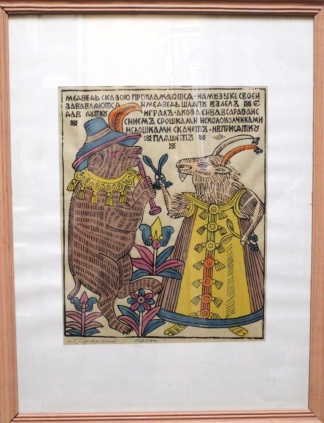 Лубок. «Медведь с козою…  ».Ленинград, 1980- 1990- е гг.Бумага, цв. резцовая гравюра.36,5х30,5.  54х42 см.Сохранность: потерт ф/х 223 Стеллаж  2, секция 2,    полка 3АОМ 14432/15               Хг 207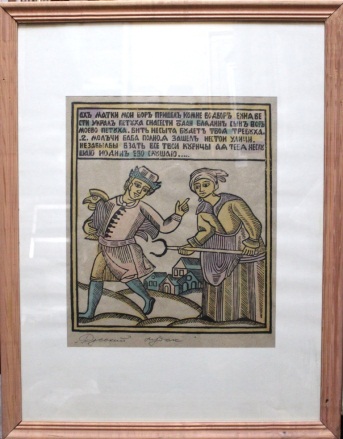 Лубок. «Ох матки мои, вор пришел ко мне домой».Ленинград, 1980- 1990- е гг.Бумага, цв. резцовая гравюра.34х29,5  54х42 см.Сохранность: потертф/х 223 Стеллаж  2, секция 2,    полка 3АОМ 14432/16                  Хг 208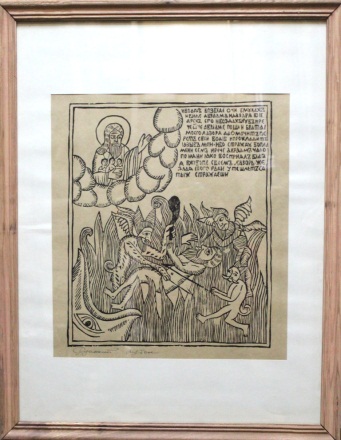 Лубок. «Авраам и Лазарь в муках... ».Ленинград, 1980- 1990- е гг.Бумага, резцовая гравюра.36х30  54х42 см.Сохранность: потертф/х 223 Стеллаж  2, секция 2,    полка 3АОМ 14432/17                   Хг 209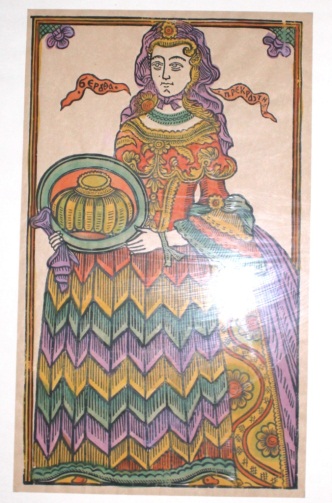 Лубок. «Берфа прекрасная».Ленинград, 1980- 1990- е гг.Бумага,цв.  резцовая гравюра.68х34,5.  73х44 см.Сохранность: потерт ф/х 223 Стеллаж  2, секция 2,    полка 3АОМ 16450                  Хг 1182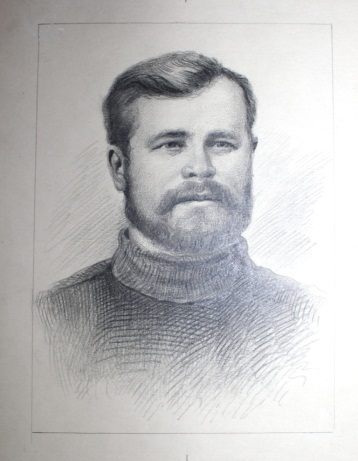 Графический лист. Пустовой  П.К. Портрет Сковородин А.Н. Карандаш, бумага. 20х28,5 см.Сохранность: лист загрязнен, углы потерты.Закуплен у художника Пустового Павла Климентьевича, жителя г. Благовещенска в 1992 г.  ф/х 223 Стеллаж  4,  полка  5АОМ 16451                Хг 1183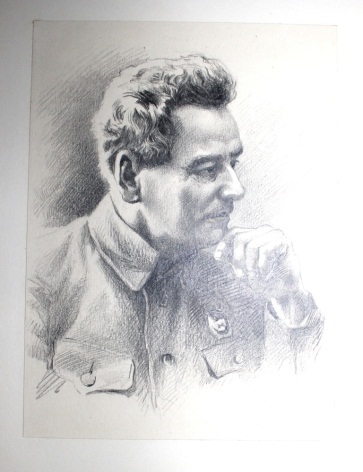 Графический лист. Пустовой  П.К. . Шилов С.С.Карандаш, бумага. 20х28,5 см.Сохранность: лист загрязнен, углы потерты.Закуплен у художника Пустового Павла Климентьевича, жителя г. Благовещенска в 1992 г.   ф/х 223 Стеллаж  4,  полка  5АОМ 16452                 Хг 1184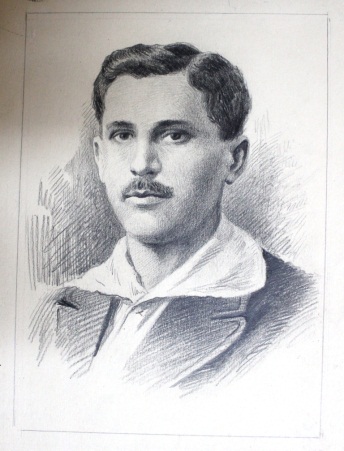 Графический лист. Пустовой  П.К. . Серышев С.М.Карандаш, бумага. 20х28,5 см.Сохранность: лист загрязнен, углы потерты.Закуплен у художника Пустового Павла Климентьевича, жителя г. Благовещенска в 1992 г.  ф/х 223 Стеллаж  4,  полка  5АОМ 16453                Хг 1330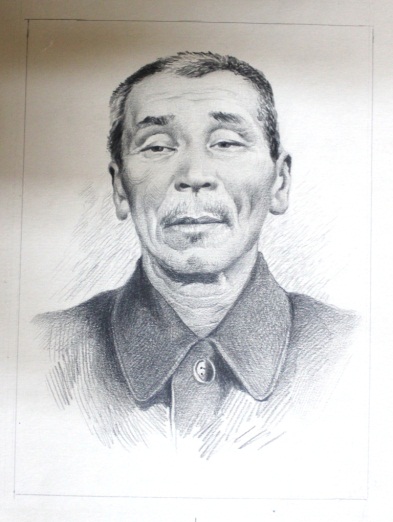 Графический лист. Пустовой  П.К. . Ли-По.Карандаш, бумага. 20х28,5 см.Сохранность: лист загрязнен, углы потерты.Закуплен у художника Пустового Павла Климентьевича, жителя г. Благовещенска в 1992 г.   ф/х 223 Стеллаж  4,  полка  5АОМ 16454                   Хг 1331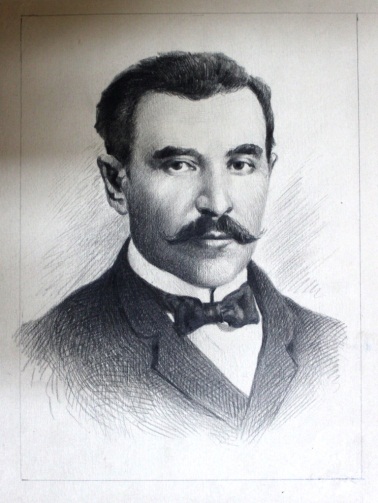 Графический лист. Пустовой  П.К. . Шафир Я.Г Карандаш, бумага. 20х28,5 см.Сохранность: лист загрязнен, углы потерты.Закуплен у художника Пустового Павла Климентьевича, жителя г. Благовещенска в 1992 г.   ф/х 223 Стеллаж  4,  полка  5АОМ 16455                Хг 1332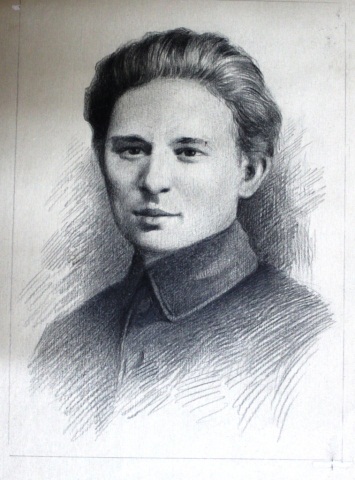 Графический лист. Пустовой  П.К. . Гертман А.Н.Карандаш, бумага. 15х20,5 см.Сохранность: лист загрязнен, углы потерты.Закуплен у художника Пустового Павла Климентьевича, жителя г. Благовещенска в 1992 г. ф/х 223 Стеллаж  4,  полка  5АОМ 16456                   Хг 1333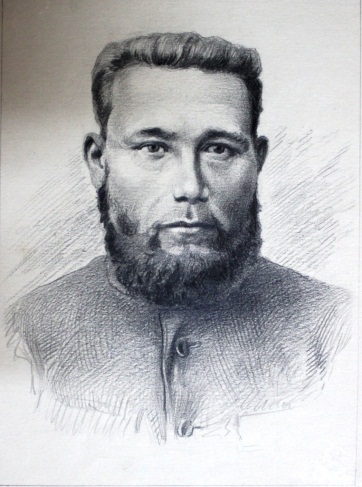 Графический лист. Пустовой  П.К. . Шадрин С.Ф.Карандаш, бумага. 20х28,5 см.Сохранность: лист загрязнен, углы потерты.Закуплен у художника Пустового Павла Климентьевича, жителя г. Благовещенска в 1992 г.   ф/х 223 Стеллаж  4,  полка  5АОМ 16457 Хг 1334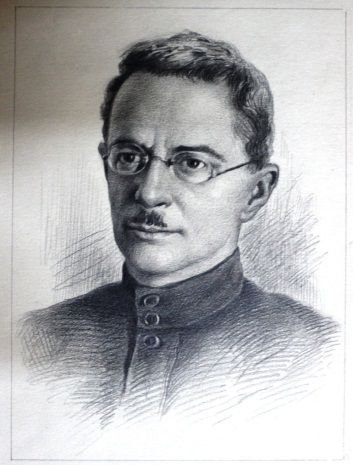 Графический лист. Пустовой  П.К. . . Трилиссер М.А.Карандаш, бумага. 15х20,5 см.Сохранность: лист загрязнен, углы потерты.Закуплен у художника Пустового Павла Климентьевича, жителя г. Благовещенска в 1992 г.   ф/х 223 Стеллаж  4,  полка  5АОМ 16458                Хг 1335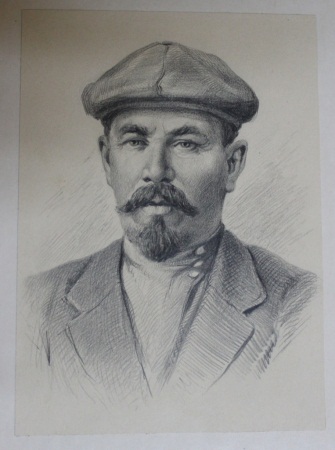 Графический лист. Пустовой  П.К. . Мухин Ф.Н.Карандаш, бумага. 14х19,5. 25,5х34 см.Сохранность: лист загрязнен, углы потерты.Закуплен у художника Пустового Павла Климентьевича, жителя г. Благовещенска в 1992 г.   ф/х 223 Стеллаж  4,  полка  5АОМ 16459                Хг 1336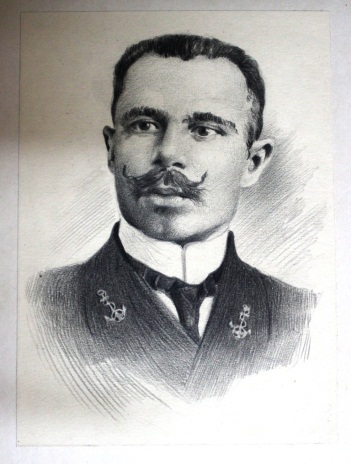 Графический лист. Пустовой  П.К. . Дрогошевский Г.С. Карандаш, бумага. 15х20,5. 25,5х34 см.Сохранность: лист загрязнен, углы потерты.Закуплен у художника Пустового Павла Климентьевича, жителя г. Благовещенска в 1992 г.   ф/х 223 Стеллаж  4,  полка  5АОМ 16460                 Хг 1337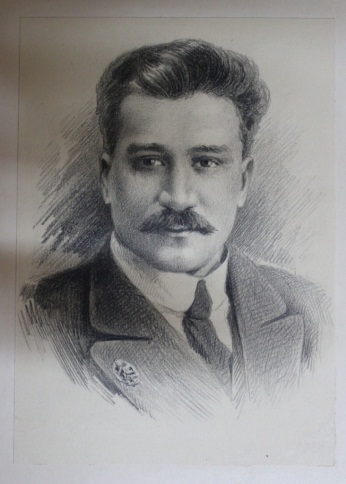 Графический лист. Пустовой  П.К. . Шимановский В.И.  Карандаш, бумага. 15х20,5. 25,5х34 см.Сохранность: лист загрязнен, углы потерты.Закуплен у художника Пустового Павла Климентьевича, жителя г. Благовещенска в 1992 г.   ф/х 223 Стеллаж  4,  полка  5АОМ 16461                  Хг 1338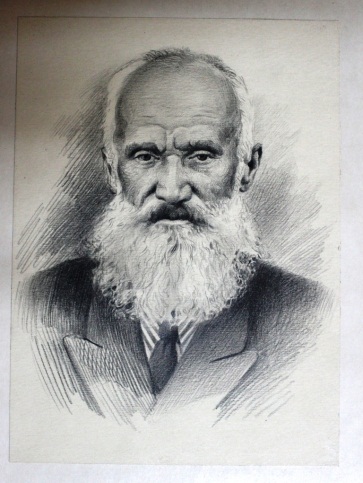 Графический лист. Пустовой  П.К. . Бутрин А.И. Карандаш, бумага. 14,5х19,5. 25,5х34 см.Сохранность: лист загрязнен, углы потерты.Закуплен у художника Пустового Павла Климентьевича, жителя г. Благовещенска в 1992 г. ф/х 223 Стеллаж  4,  полка  5АОМ 16625/1 Хг 1300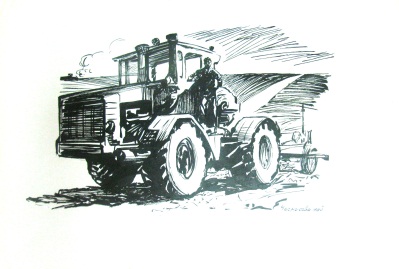 Графический лист. Пустовой  П.К. Трактор. СССР, Амурская обл., с.  Чесноково. 1978 г.Бумага, тушь. 21х31 см.Сохранность: бумага загрязнена, углы потерты.Закуплен у художника Пустового Павла Климентьевича, жителя г. Благовещенска в 1992 г.  ф/х  223Стеллаж 4, полка 5АОМ 16625/2 Хг 1301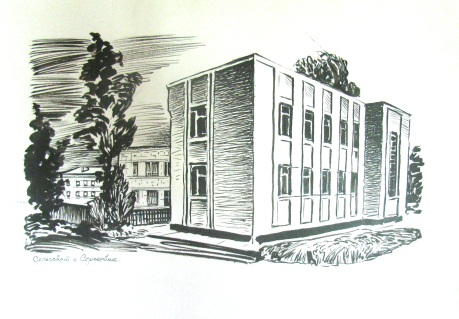 Графический лист. Пустовой  П.К. Сельсовет в Сергеевке. СССР, Амурская обл., с. Сергеевка, 1978 г. Бумага, тушь. 21х31 см.Сохранность: бумага загрязнена, углы потерты.Закуплен у художника Пустового Павла Климентьевича, жителя г. Благовещенска в 1992 г.  ф/х  223Стеллаж 4, полка 5АОМ 16625/3 Хг 1302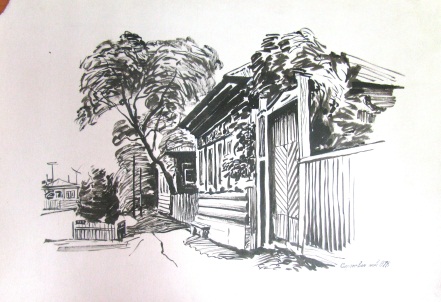 Графический лист. Пустовой  П.К. Вид деревенской улицы. СССР, Амурская обл., с. Сергеевка, 1978 г. Бумага, тушь. 21х31 см.Сохранность: бумага загрязнена, углы потерты.Закуплен у художника Пустового Павла Климентьевича, жителя г. Благовещенска в 1992 г.  ф/х  223Стеллаж 4, полка 5АОМ 16625/4 Хг 1303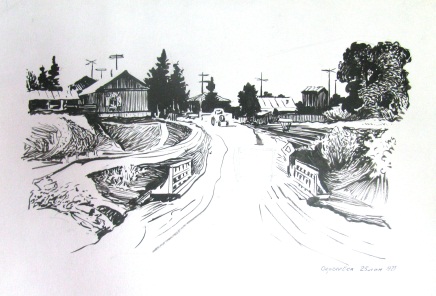 Графический лист. Пустовой  П.К. Вид деревенской улицы. СССР, Амурская обл., с. Сергеевка, 1978 г. Бумага, тушь.21х31 см.Сохранность: бумага загрязнена, углы потерты.Закуплен у художника Пустового Павла Климентьевича, жителя г. Благовещенска в 1992 г.  ф/х  223Стеллаж 4, полка 5АОМ 16625/5 Хг 1604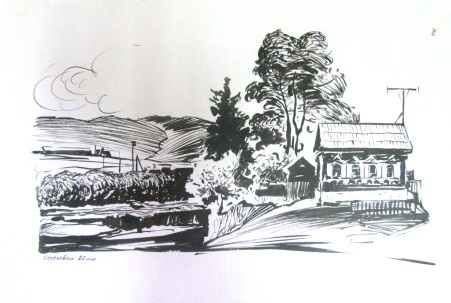 Графический лист. Пустовой  П.К. Окраина села. СССР, Амурская обл., с. Сергеевка, 1978 г. Бумага, тушь. 21х31 см.Сохранность: бумага загрязнена, углы потерты.Закуплен у художника Пустового Павла Климентьевича, жителя г. Благовещенска в 1992 г.  ф/х  223Стеллаж 4, полка 5АОМ 16625/6 Хг 1605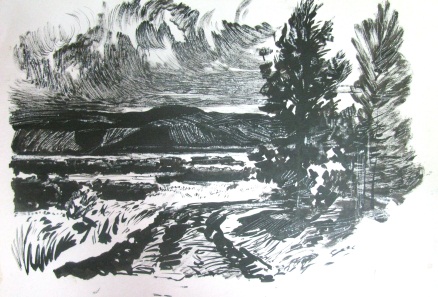 Графический лист. Пустовой  П.К. Вблизи Албазино. СССР, Амурская обл., с. Албазино, 1978 г. Бумага, тушь. 21х31 см.Сохранность: бумага загрязнена, углы потерты.Закуплен у художника Пустового Павла Климентьевича, жителя г. Благовещенска в 1992 г.  ф/х  223Стеллаж 4, полка 5АОМ 16625/7 Хг 1306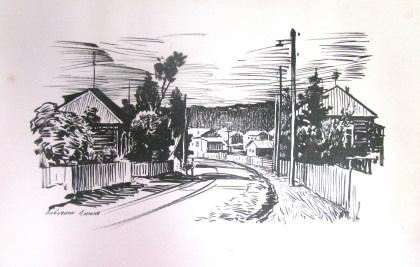 Графический лист. Пустовой  П.К. Вид деревенской улицы.СССР, Амурская обл., с. Албазино, 1978 г.  Бумага, тушь. 21х31 см.Сохранность: бумага загрязнена, углы потерты.Закуплен у художника Пустового Павла Климентьевича, жителя г. Благовещенска в 1992 г.  ф/х  223Стеллаж 4, полка 5АОМ 16625/8 Хг 1307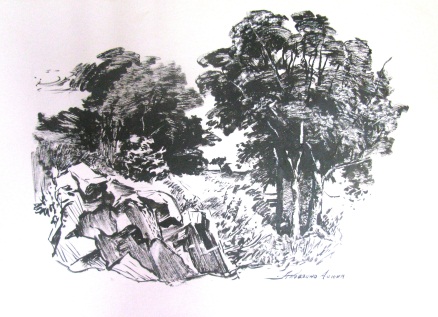 Графический лист. Пустовой  П.К. За селом. СССР, Амурская обл., с. Албазино, 1978 г.  Бумага, тушь. 21х31 см.Сохранность: бумага загрязнена, углы потерты.Закуплен у художника Пустового Павла Климентьевича, жителя г. Благовещенска в 1992 г.  ф/х  223Стеллаж 4, полка 5АОМ 16625/9 Хг 1308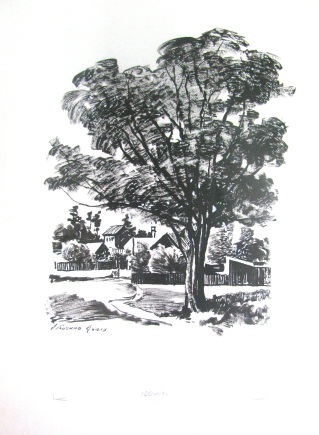 Графический лист. Пустовой  П.К. Вид села Албазино.СССР, Амурская обл., с. Албазино, 1978 г.  Бумага, тушь. 21х31 см.Сохранность: бумага загрязнена, углы потерты.Закуплен у художника Пустового Павла Климентьевича, жителя г. Благовещенска в 1992 г.  ф/х  223Стеллаж 4, полка 5АОМ 16625/10 Хг 1309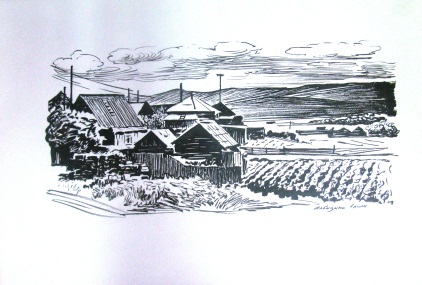 Графический лист. Пустовой  П.К. Вид села Албазино. СССР, Амурская обл., с. Албазино, 1978 г.  Бумага, тушь. 21х31 см.Сохранность: бумага загрязнена, углы потерты.Закуплен у художника Пустового Павла Климентьевича, жителя г. Благовещенска в 1992 г.  ф/х  223Стеллаж 4, полка 5АОМ 16625/11 Хг 1310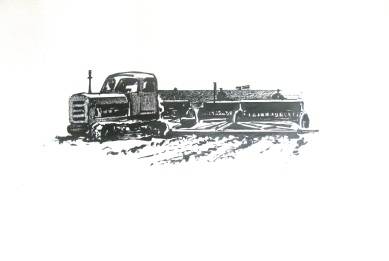 Графический лист. Пустовой  П.К. Трактор на чесноковских полях. СССР, Амурская обл., с.Чесноково, 1978 г.  Бумага, тушь. 21х31 см.Сохранность: бумага загрязнена, углы потерты.Закуплен у художника Пустового Павла Климентьевича, жителя г. Благовещенска в 1992 г.  ф/х  223Стеллаж 4, полка 5АОМ 16625/12 Хг 1311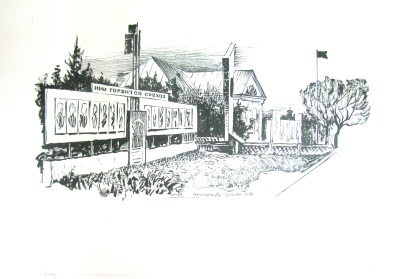 Графический лист. Пустовой  П.К. Центр села Чесноково. СССР, Амурская обл., с. Чесноково, 1978 г.  Бумага, тушь. 21х31 см.Сохранность: бумага загрязнена, углы потерты.Закуплен у художника Пустового Павла Климентьевича, жителя г. Благовещенска в 1992 г.  ф/х  223Стеллаж 4, полка 5АОМ 16625/13Хг 1312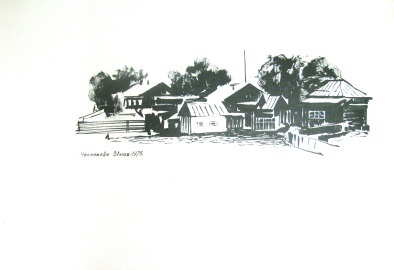 Графический лист. Пустовой  П.К. Улица села Чесноково. СССР, Амурская обл., с.Чесноково, 1978 г.  Бумага, тушь. 21х31 см.Сохранность: бумага загрязнена, углы потерты.Закуплен у художника Пустового Павла Климентьевича, жителя г. Благовещенска в 1992 г.  ф/х  223Стеллаж 4, полка 5АОМ 16625/14Хг 1313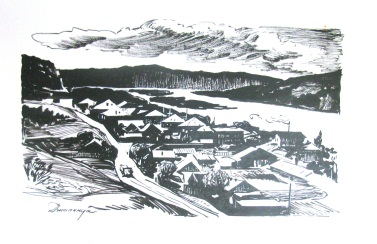 Графический лист. Пустовой  П.К. Вид села Джалинды. СССР, Амурская обл., с. Джалинда, 1978 г. Бумага, тушь. 21х31 см.Сохранность: бумага загрязнена, углы потерты.Закуплен у художника Пустового Павла Климентьевича, жителя г. Благовещенска в 1992 г.  ф/х  223Стеллаж 4, полка 5АОМ 16625/15Хг 1314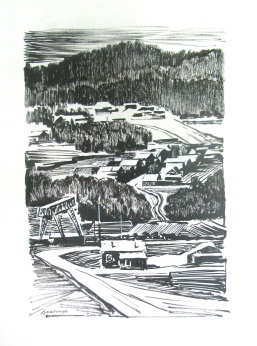 Графический лист. Пустовой  П.К. Вид села Джалинды. СССР, Амурская обл., с. Джалинда, 1978 г. Бумага, тушь. 21х31 см.Сохранность: бумага загрязнена, углы потерты.Закуплен у художника Пустового Павла Климентьевича, жителя г. Благовещенска в 1992 г.  ф/х  223Стеллаж 4, полка 5АОМ 16625/16Хг 1315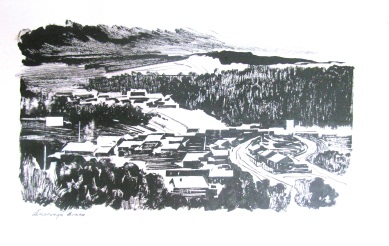 Графический лист. Пустовой  П.К. Вид села Джалинды. СССР, Амурская обл., с. Джалинда, 1978 г. Бумага, тушь. 21х31 см.Сохранность: бумага загрязнена, углы потерты.Закуплен у художника Пустового Павла Климентьевича, жителя г. Благовещенска в 1992 г.  ф/х  223Стеллаж 4, полка 5АОМ 16625/17Хг 1317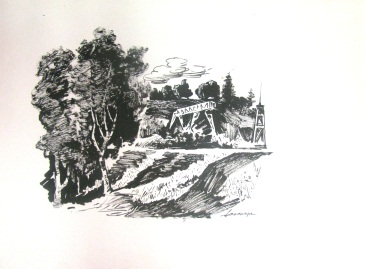 Графический лист. Пустовой  П.К. В окрестностях Джалинды. СССР, Амурская обл., с. Джалинда, 1978 г. Бумага, тушь. 21х31 см.Сохранность: бумага загрязнена, углы потерты.Закуплен у художника Пустового Павла Климентьевича, жителя г. Благовещенска в 1992 г.  ф/х  223Стеллаж 4, полка 5АОМ 16625/18Хг 1316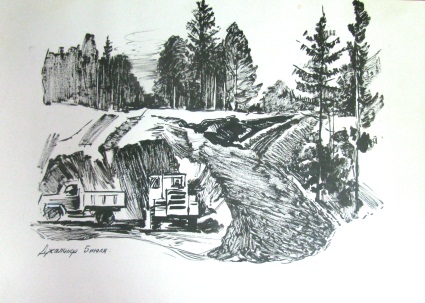 Графический лист. Пустовой  П.К. Джалинда. Карьер. СССР, Амурская обл., с. Джалинда, 1978 г. Бумага, тушь. 21х31 см.Сохранность: бумага загрязнена, углы потерты.Закуплен у художника Пустового Павла Климентьевича, жителя г. Благовещенска в 1992 г.  ф/х  223Стеллаж 4, полка 5АОМ 16625/19Хг 1318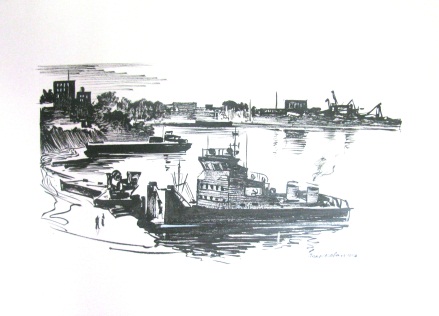 Графический лист. Пустовой  П.К. Поярково. Причал.СССР, Амурская обл., с. Поярково, 1978 г. Бумага, тушь. 21х31 см.Сохранность: бумага загрязнена, углы потерты.Закуплен у художника Пустового Павла Климентьевича, жителя г. Благовещенска в 1992 г.  ф/х  223Стеллаж 4, полка 5АОМ 16625/20Хг 1319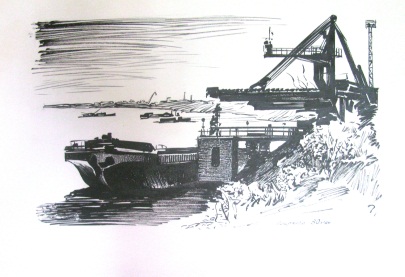 Графический лист. Пустовой  П.К. Поярково. Причал. СССР, Амурская обл., с. Поярково, 1978 г. Бумага, тушь. 21х31 см.Сохранность: бумага загрязнена, углы потерты.Закуплен у художника Пустового Павла Климентьевича, жителя г. Благовещенска в 1992 г.  ф/х  223Стеллаж 4, полка 5АОМ 16625/21Хг 1320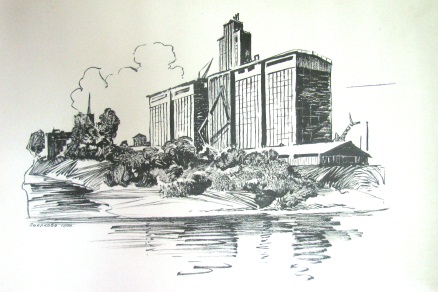 Графический лист. Пустовой  П.К. Поярково. Элеватор. СССР, Амурская обл., с. Поярково, 1978 г. Бумага, тушь. 21х31 см.Сохранность: бумага загрязнена, углы потерты.Закуплен у художника Пустового Павла Климентьевича, жителя г. Благовещенска в 1992 г.  ф/х  223Стеллаж 4, полка 5АОМ 16625/22Хг 1321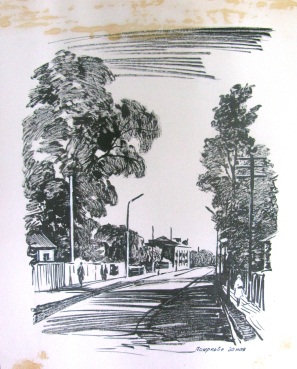 Графический лист. Пустовой  П.К. Улицы Поярково. СССР, Амурская обл., с. Поярково, 1978 г. Бумага, тушь. 18х22,5 см.Сохранность: бумага загрязнена, углы потерты.Закуплен у художника Пустового Павла Климентьевича, жителя г. Благовещенска в 1992 г.  ф/х  223Стеллаж 4, полка 5АОМ 16625/23Хг 1322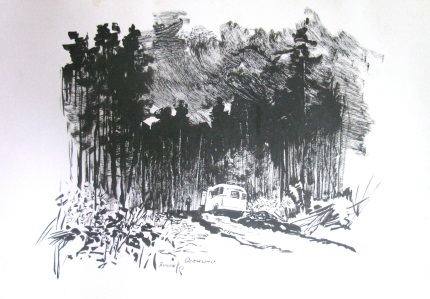 Графический лист. Пустовой  П.К. В окрестностях Осежино. СССР, Амурская обл., с. Поярково, 1978 г. Бумага, тушь. 21х31 см.Сохранность: бумага загрязнена, углы потерты.Закуплен у художника Пустового Павла Климентьевича, жителя г. Благовещенска в 1992 г.  ф/х  223Стеллаж 4, полка 5АОМ 16625/24Хг 1323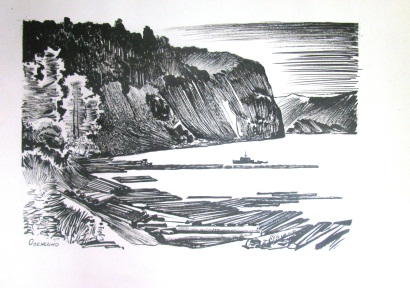 Графический лист. Пустовой  П.К. Сплав леса у Осежино. СССР, Амурская обл., с. Поярково, 1978 г. Бумага, тушь. 21х31 см.Сохранность: бумага загрязнена, углы потерты.Закуплен у художника Пустового Павла Климентьевича, жителя г. Благовещенска в 1992 г.  ф/х  223Стеллаж 4, полка 5АОМ 16625/25Хг 1324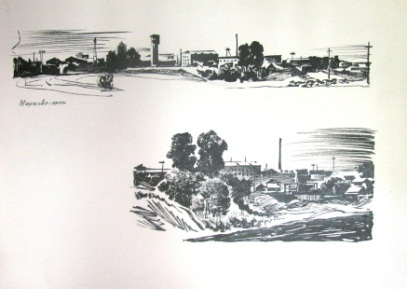 Графический лист. Пустовой  П.К. Вид села Марково.  СССР, Амурская обл., с. Марково, 1978 г. Бумага, тушь. 21х31 см.Сохранность: бумага загрязнена, углы потерты.Закуплен у художника Пустового Павла Климентьевича, жителя г. Благовещенска в 1992 г.  ф/х  223Стеллаж 4, полка 5АОМ 16625/26Хг 1325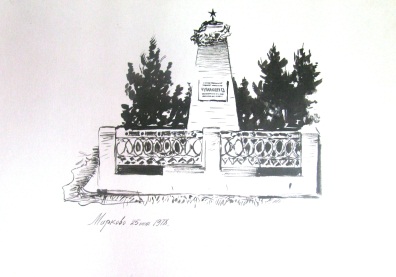 Графический лист. Пустовой  П.К. Памятник Г.Д. Чумакову.СССР, Амурская обл., с. Марково, 1978 г. Бумага, тушь. 31х21 см.Сохранность: бумага загрязнена, углы потерты.Закуплен у художника Пустового Павла Климентьевича, жителя г. Благовещенска в 1992 г.  ф/х  223Стеллаж 4, полка 5АОМ 16625/27Хг 1326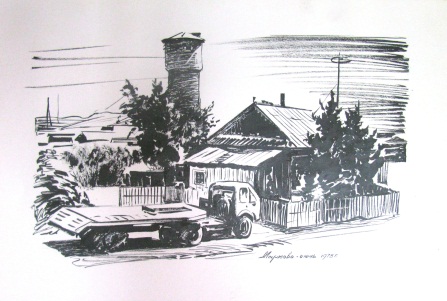 Графический лист. Пустовой  П.К. Улица села Марково.СССР, Амурская обл., с. Марково, 1978 г. Бумага, тушь. 31х21 см.Сохранность: бумага загрязнена, углы потерты.Закуплен у художника Пустового Павла Климентьевича, жителя г. Благовещенска в 1992 г.  ф/х  223Стеллаж 4, полка 5АОМ 16625/28Хг 1327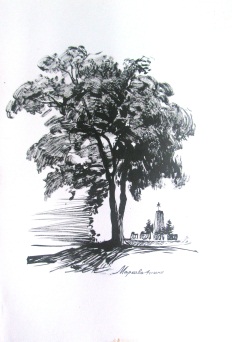 Графический лист. Пустовой  П.К. В окрестностях села Марково. СССР, Амурская обл., с. Марково, 1978 г. Бумага, тушь. 21х31 см.Сохранность: бумага загрязнена, углы потерты.Закуплен у художника Пустового Павла Климентьевича, жителя г. Благовещенска в 1992 г.  ф/х  223Стеллаж 4, полка 5АОМ 16625/43 Хг 2030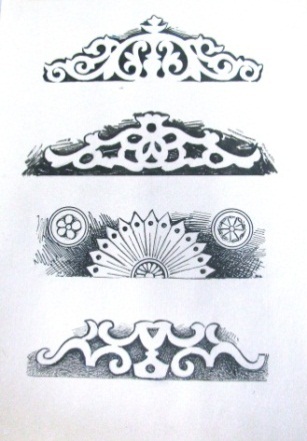 Графический лист. Пустовой  П.К. Деревянная резьба домов Благовещенска. СССР, г. Благовещенск, 1978 г. Бумага, тушь. 21х29 см.Сохранность: потерт.Закуплен у художника Пустового Павла Климентьевича, жителя г. Благовещенска в 1992 г.  ф/х  223Стеллаж 4, полка 5АОМ 16625/44 Хг 2031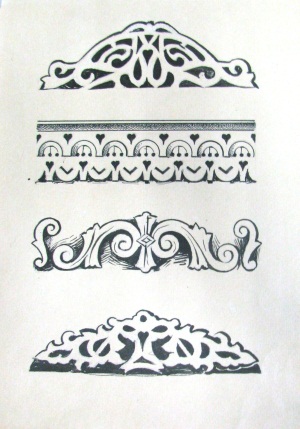 Графический лист. Пустовой  П.К. Деревянная резьба домов Благовещенска. СССР, г. Благовещенск, 1978 г. Бумага, тушь. 21х29 см.Сохранность: потерт.Закуплен у художника Пустового Павла Климентьевича, жителя г. Благовещенска в 1992 г.  ф/х  223Стеллаж 4, полка 5АОМ 16625/45 Хг 2033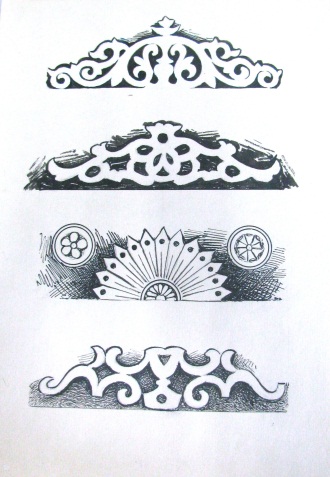 Графический лист. Пустовой  П.К. Деревянная резьба домов Благовещенска. СССР, г. Благовещенск, 1978 г. Бумага, тушь. 21х29 см.Сохранность: потерт.Закуплен у художника Пустового Павла Климентьевича, жителя г. Благовещенска в 1992 г.  ф/х  223Стеллаж 4, полка 5АОМ 16625/46 Хг 2034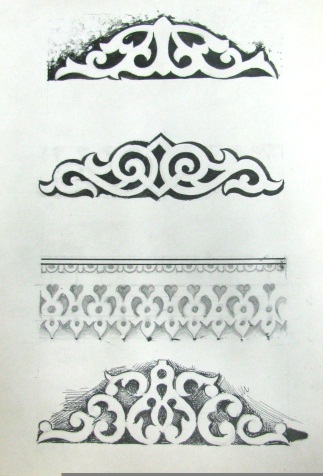 Графический лист. Пустовой  П.К. Деревянная резьба домов Благовещенска. СССР, г. Благовещенск, 1978 г. Бумага, тушь. 21х29 см.Сохранность: потерт.Закуплен у художника Пустового Павла Климентьевича, жителя г. Благовещенска в 1992 г.  ф/х  223Стеллаж 4, полка 5АОМ 16625/47 Хг 2011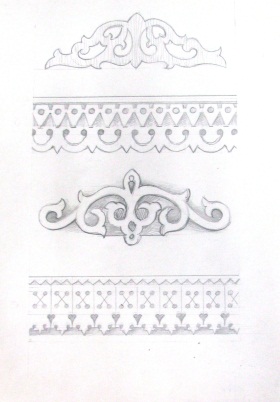 Графический лист. Пустовой  П.К. Орнаментальная заставка для книги. СССР, г. Благовещенск, 1978 г. Бумага, тушь. 6,5х16,5 см.Сохранность: потерт.Закуплен у художника Пустового Павла Климентьевича, жителя г. Благовещенска в 1992 г.  ф/х  223Стеллаж 4, полка 5АОМ 16625/48 Хг 2012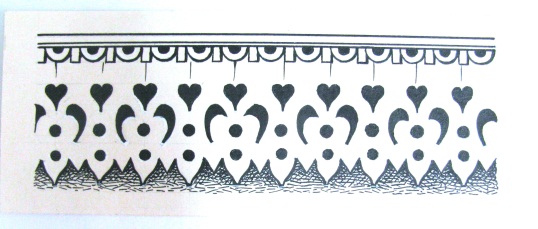 Графический лист. Пустовой  П.К. Орнаментальная заставка для книги. СССР, г. Благовещенск, 1978 г. Бумага, тушь. 6,5х16,5 см.Сохранность: потерт.Закуплен у художника Пустового Павла Климентьевича, жителя г. Благовещенска в 1992 г.  ф/х  223Стеллаж 4, полка 5АОМ 16625/49 Хг 2013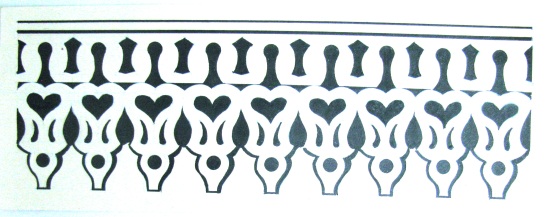 Графический лист. Пустовой  П.К. Орнаментальная заставка для книги. СССР, г. Благовещенск, 1978 г. Бумага, тушь. 6,5х16,5 см.Сохранность: потерт.Закуплен у художника Пустового Павла Климентьевича, жителя г. Благовещенска в 1992 г.  ф/х  223Стеллаж 4, полка 5АОМ 16625/50 Хг 2014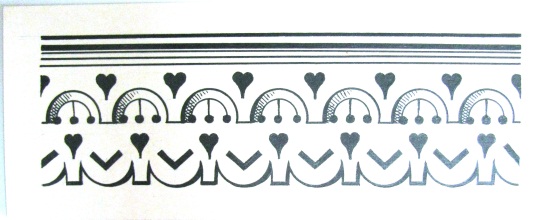 Графический лист. Пустовой  П.К. Орнаментальная заставка для книги. СССР, г. Благовещенск, 1978 г. Бумага, тушь. 6,5х16,5 см.Сохранность: потерт.Закуплен у художника Пустового Павла Климентьевича, жителя г. Благовещенска в 1992 г.  ф/х  223Стеллаж 4, полка 5АОМ 16625/51 Хг 2015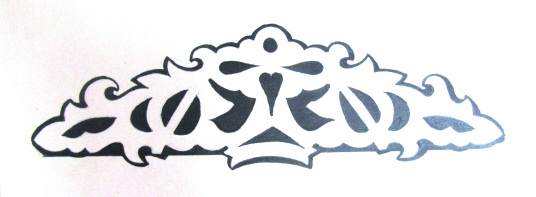 Графический лист. Пустовой  П.К. Орнаментальная заставка для книги. СССР, г. Благовещенск, 1978 г. Бумага, тушь. 6,5х16,5 см.Сохранность: потерт.Закуплен у художника Пустового Павла Климентьевича, жителя г. Благовещенска в 1992 г.  ф/х  223Стеллаж 4, полка 5АОМ 16625/52 Хг 2016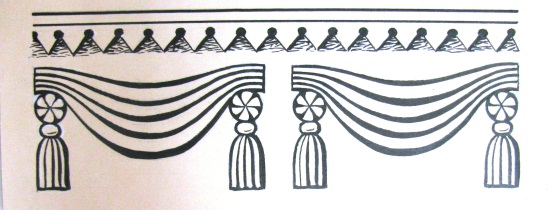 Графический лист. Пустовой  П.К. Орнаментальная заставка для книги. СССР, г. Благовещенск, 1978 г. Бумага, тушь. 6,5х16,5 см.Сохранность: потерт.Закуплен у художника Пустового Павла Климентьевича, жителя г. Благовещенска в 1992 г.  ф/х  223Стеллаж 4, полка 5АОМ 16625/53 Хг 2017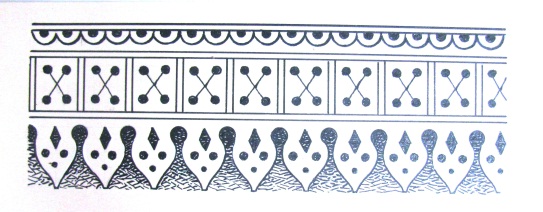 Графический лист. Пустовой  П.К. Орнаментальная заставка для книги. СССР, г. Благовещенск, 1978 г. Бумага, тушь. 6,5х16,5 см.Сохранность: потерт.Закуплен у художника Пустового Павла Климентьевича, жителя г. Благовещенска в 1992 г.  ф/х  223Стеллаж 4, полка 5АОМ 16625/54 Хг 2018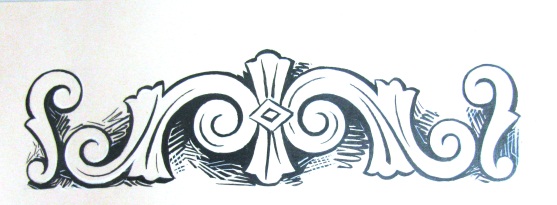 Графический лист. Пустовой  П.К. Орнаментальная заставка для книги. СССР, г. Благовещенск, 1978 г. Бумага, тушь. 6,5х16,5 см.Сохранность: потерт.Закуплен у художника Пустового Павла Климентьевича, жителя г. Благовещенска в 1992 г.  ф/х  223Стеллаж 4, полка 5АОМ 16625/55 Хг 2019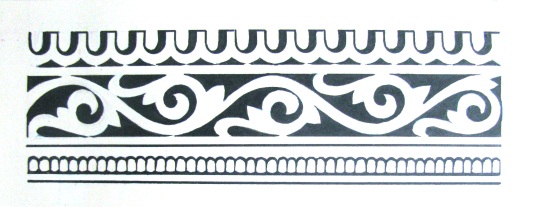 Графический лист. Пустовой  П.К. Орнаментальная заставка для книги. СССР, г. Благовещенск, 1978 г. Бумага, тушь. 6,5х16,5 см.Сохранность: потерт.Закуплен у художника Пустового Павла Климентьевича, жителя г. Благовещенска в 1992 г.  ф/х  223Стеллаж 4, полка 5АОМ 16625/56 Хг 2020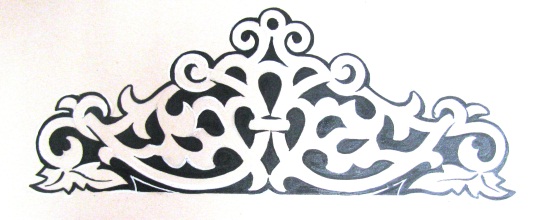 Графический лист. Пустовой  П.К. Орнаментальная заставка для книги. СССР, г. Благовещенск, 1978 г. Бумага, тушь. 6,5х16,5 см.Сохранность: потерт.Закуплен у художника Пустового Павла Климентьевича, жителя г. Благовещенска в 1992 г.  ф/х  223Стеллаж 4, полка 5АОМ 16625/57 Хг 2021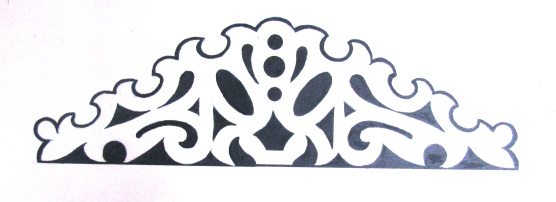 Графический лист. Пустовой  П.К. Орнаментальная заставка для книги. СССР, г. Благовещенск, 1978 г. Бумага, тушь. 6,5х16,5 см.Сохранность: потерт.Закуплен у художника Пустового Павла Климентьевича, жителя г. Благовещенска в 1992 г.  ф/х  223Стеллаж 4, полка 5АОМ 16625/58 Хг 2022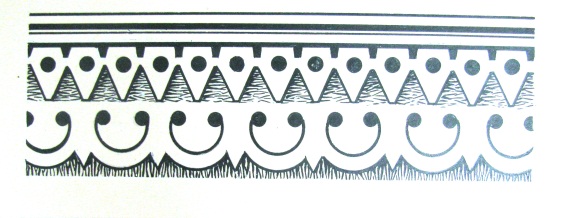 Графический лист. Пустовой  П.К. Орнаментальная заставка для книги. СССР, г. Благовещенск, 1978 г. Бумага, тушь. 6,5х16,5 см.Сохранность: потерт.Закуплен у художника Пустового Павла Климентьевича, жителя г. Благовещенска в 1992 г.  ф/х  223Стеллаж 4, полка 5АОМ 16625/59 Хг 2023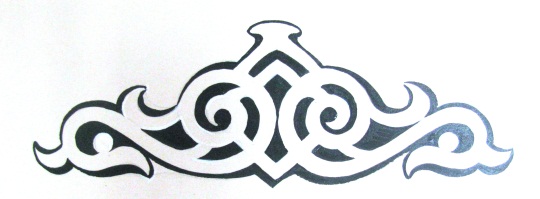 Графический лист. Пустовой  П.К. Орнаментальная заставка для книги. СССР, г. Благовещенск, 1978 г. Бумага, тушь. 6,5х16,5 см.Сохранность: потерт.Закуплен у художника Пустового Павла Климентьевича, жителя г. Благовещенска в 1992 г.  ф/х  223Стеллаж 4, полка 5АОМ 16625/60 Хг 2024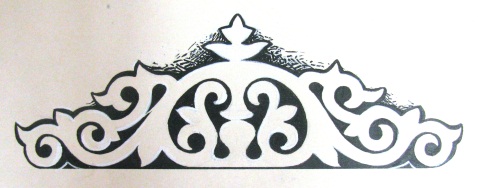 Графический лист. Пустовой  П.К. Орнаментальная заставка для книги. СССР, г. Благовещенск, 1978 г. Бумага, тушь. 6,5х16,5 см.Сохранность: потерт.Закуплен у художника Пустового Павла Климентьевича, жителя г. Благовещенска в 1992 г.  ф/х  223Стеллаж 4, полка 5АОМ 16625/61 Хг 2025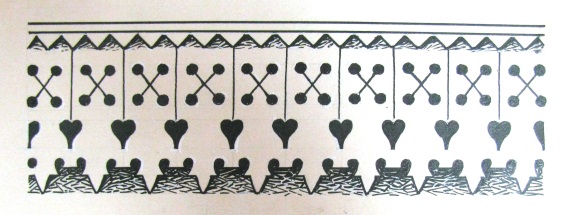 Графический лист. Пустовой  П.К. Орнаментальная заставка для книги. СССР, г. Благовещенск, 1978 г. Бумага, тушь. 6,5х16,5 см.Сохранность: потерт.Закуплен у художника Пустового Павла Климентьевича, жителя г. Благовещенска в 1992 г.  ф/х  223Стеллаж 4, полка 5АОМ 16625/62 Хг 2026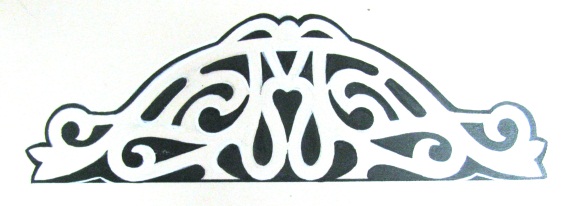 Графический лист. Пустовой  П.К. Орнаментальная заставка для книги. СССР, г. Благовещенск, 1978 г. Бумага, тушь. 6,5х16,5 см.Сохранность: потерт.Закуплен у художника Пустового Павла Климентьевича, жителя г. Благовещенска в 1992 г.  ф/х  223Стеллаж 4, полка 5АОМ 16625/63 Хг 2027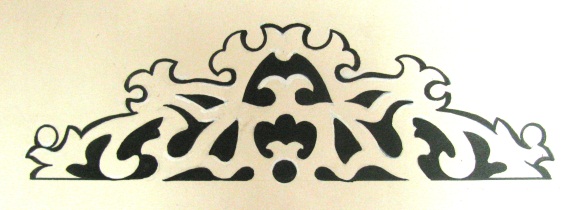 Графический лист. Пустовой  П.К. Орнаментальная заставка для книги. СССР, г. Благовещенск, 1978 г. Бумага, тушь. 6,5х16,5 см.Сохранность: потерт.Закуплен у художника Пустового Павла Климентьевича, жителя г. Благовещенска в 1992 г.  ф/х  223Стеллаж 4, полка 5АОМ 16625/64 Хг 2028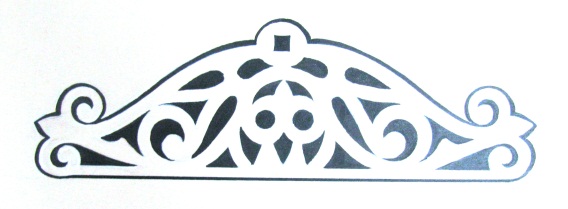 Графический лист. Пустовой  П.К. Орнаментальная заставка для книги. СССР, г. Благовещенск, 1978 г. Бумага, тушь. 6,5х16,5 см.Сохранность: потерт.Закуплен у художника Пустового Павла Климентьевича, жителя г. Благовещенска в 1992 г.  ф/х  223Стеллаж 4, полка 5АОМ 16625/65 Хг 2029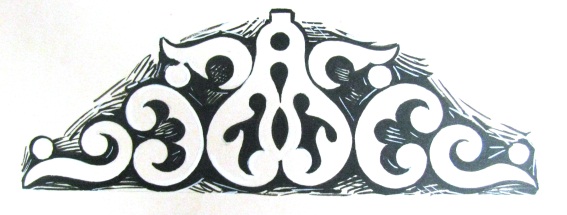 Графический лист. Пустовой  П.К. Орнаментальная заставка для книги. Фото. Оригинал. СССР, г. Благовещенск, 1978. Фотобумага. 2,3х6,6 см.Сохранность: потерт.Закуплен у художника Пустового Павла Климентьевича, жителя г. Благовещенска в 1992 г.  ф/х  223Стеллаж 4, полка 5АОМ 16625/66 Хг 2030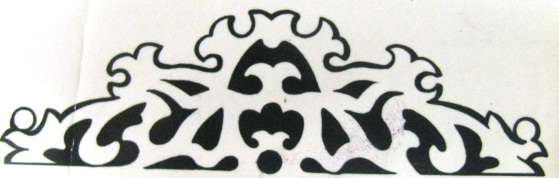 Графический лист. Пустовой  П.К. Деревянная резьба домов Благовещенска. СССР, г. Благовещенск, 1978. Бумага, тушь. 21х29 см.Сохранность: потерт.Закуплен у художника Пустового Павла Климентьевича, жителя г. Благовещенска в 1992 г.  ф/х  223Стеллаж 4, полка 5АОМ 16983 Хг 322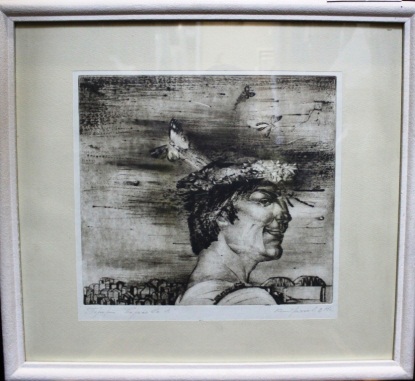 Графический лист. Кондратьев В.В. Портрет друга. СССР, 1989 г. Офорт, бумага.44х49 см.Сохранность: в сохранности.ф/х 223Стеллаж  2, секция 1, полка 1АОМ 18341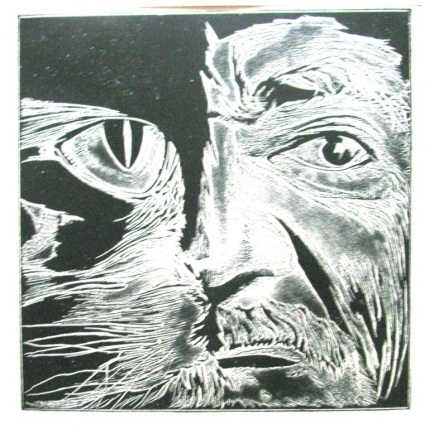 Графический лист. Круглик О.  Бегемот. Из серии "Мастер и Маргарита". СССР, 1987 г. Офорт, сухая игла. 62х50. 31,5х31 см.Сохраность: ф/х 223Стеллаж  6, секция 1, полка 3АОМ 21086/691Хг 1568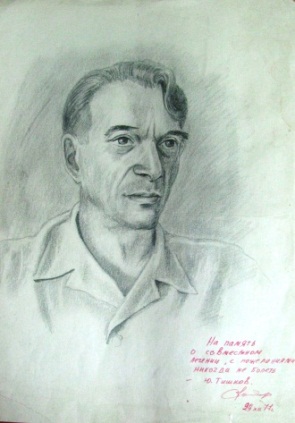 Графический лист.  Ю.Тишков. Портрет  И.Я. Дьякова. СССР, г. Благовещенск, 1977 г. Бумага, карандаш.29,5х41,6 см.Сохранность: водяные разводы; углы, края помяты; внизу справа разрыв (до 1 см).Передан Дьяковой Ольги Рафаиловны, жительницы г. Благовещенска в 1994 году.АОМ 21325/1 Хг 712             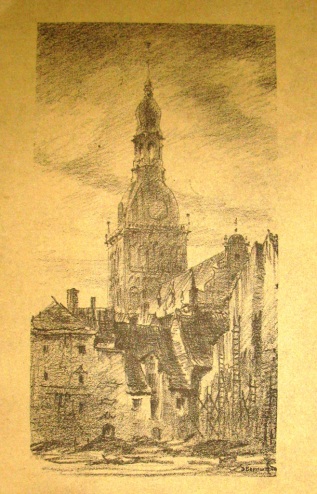 Альбом автолитографий Э.Бернштейна "Старая Рига". 1946.. Обложка альбома с дарственной подписью автора художнику. Рига. 1946 г.Картон, печать.49х35 см.Сохранность: мелкие разрывы и помятости кромок, пятна от воды. Из личной коллекции художника Яр-Кравченко.ф/х 223 Стеллаж 4, полка  4 слеваАОМ 21325/2Хг 713             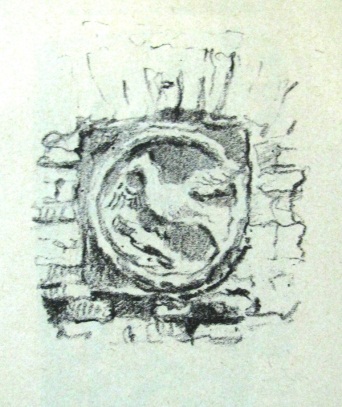 Вкладыш к альбому литографий Э.Бернштейна "Старая Рига". Рига. 1946 г.Картон, печать.49х34 см.Сохранность: потерта.Из личной коллекции художника Яр-Кравченко.ф/х 223 Стеллаж 4, полка  4 слеваАОМ 21325/3 Хг 714              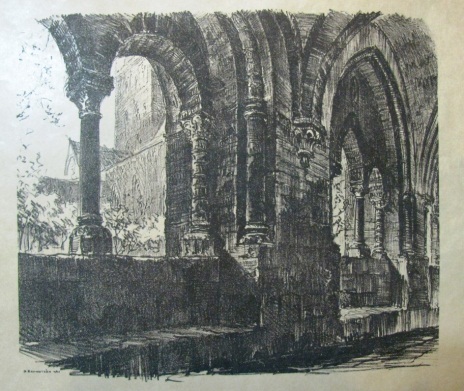 Графический лист. Крестовый ход Домской церквиРига, 1946 г.Бумага, автолитография.28х33. 34х49см.Сохранность: потерт.Из личной коллекции художника Яр-Кравченко.ф/х 223 Стеллаж 4, полка  4 слеваАОМ 21325/4 Хг 715                 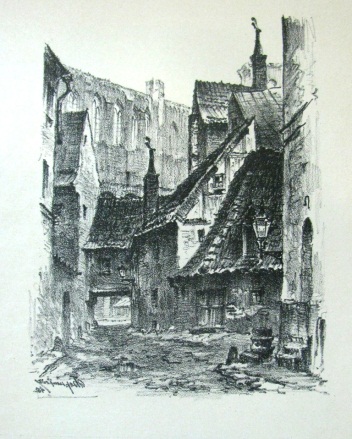 Графический лист. Двор конвента (14-15 в.). Рига, 1946 г.Бумага, автолитография.26х20. 48,5х34см.Сохранность: потерт.Из личной коллекции художника Яр-Кравченко.ф/х 223 Стеллаж 4, полка  4 слеваАОМ 21325/5 Хг 716                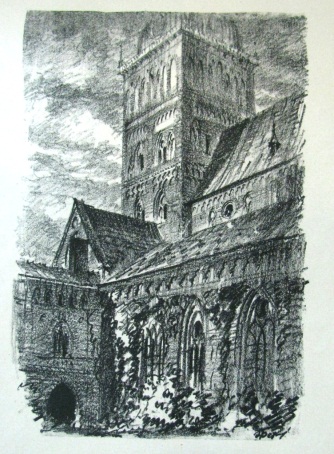 Графический лист. Домская церковь вид со стороны  монастырского двора.Рига, 1946 г.Бумага, автолитография.29х19. 48,5х34 см.Сохранность: потерт.Из личной коллекции художника Яр-Кравченко.ф/х 223 Стеллаж 4, полка  4 слеваАОМ 21325/6 Хг 717                   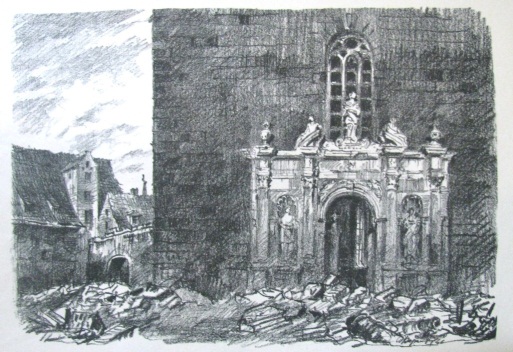 Графический лист. Церковь Петра. Портал.Рига, 1946 г.Бумага, автолитография.27х29. 48,5х34 см.Сохранность: потерт.Из личной коллекции художника Яр-Кравченко.ф/х 223 Стеллаж 4, полка  4 слеваАОМ 21325/7 Хг 718                    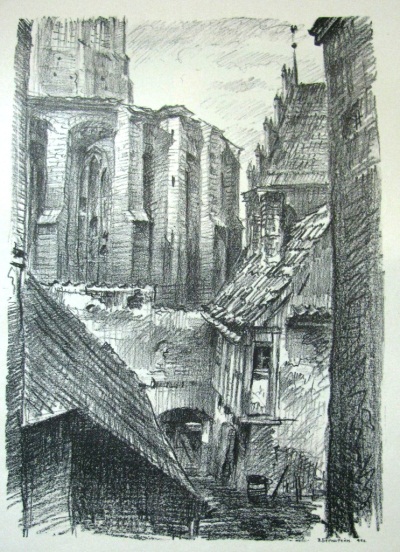 Графический лист. Поминальная доска и аисида церкви Петра. Портал .Рига, 1946 г.Бумага, автолитография.40х28. 48,5х34 см.Сохранность: потерт.Из личной коллекции художника Яр-Кравченко.ф/х 223 Стеллаж 4, полка  4 слеваАОМ 21325/8 Хг 719                 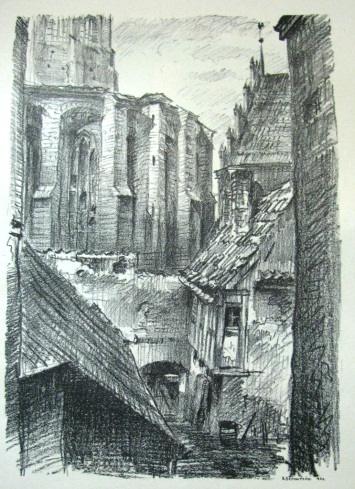 Графический лист. Вид из ворот бывшего Доминиканского монастыря. Слева - портал церкви Иоанна.Рига. 1946 г.Бумага, автолитография.40х27. 48,5х34 см.Сохранность: потерт.Из личной коллекции художника Яр-Кравченко.ф/х 223 Стеллаж 4, полка  4 слеваАОМ 21325/9Хг 720                 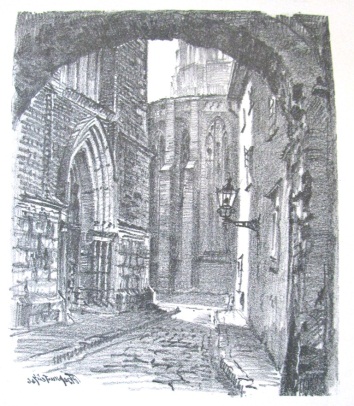 Графический лист. Двор жилого дома 17 в.Рига, 1946 г.Бумага, автолитография.28х23,5. 48,5х34 см.Сохранность: потерт.  Из личной коллекции художника Яр-Кравченко.ф/х 223 Стеллаж 4, полка  4 слеваАОМ 21325/10Хг 721               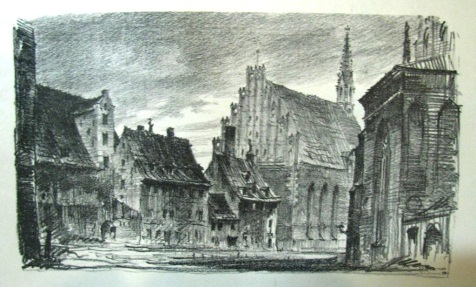 Графический лист. Церковь Иоанна, конвент Экка и остатки церкви Георгия Рига, 1946 г.Бумага, автолитография.22х38. . 48,5х34 см.Сохранность: потерт.Из личной коллекции художника Яр-Кравченко.ф/х 223 Стеллаж 4, полка  4 слеваАОМ 21325/11 Хг 722             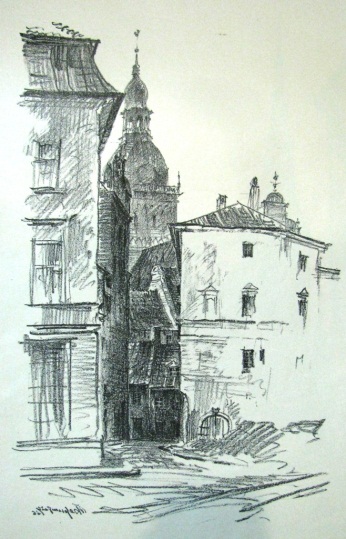 Графический лист. Вид на Домскую церковь со стороны Краму иэла. Рига, 1946 г.Бумага, автолитография.40х24 48,5х34 см.Сохранность: потерт.Из личной коллекции художника Яр-Кравченко.ф/х 223 Стеллаж 4, полка  4 слеваАОМ 21325/12Хг 723                    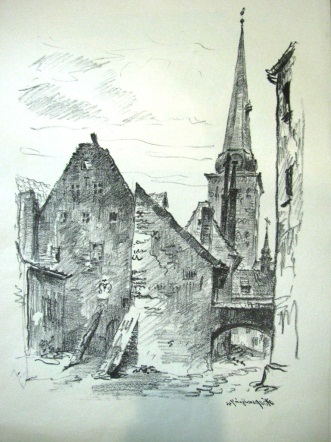 Графический лист. Жилые дома 16 в. По Маза Пилс иэла. Вдали - церковь Якова Рига, 1946 г.Бумага, автолитография.40х28.  48,5х34 см.Сохранность: потерт.Из личной коллекции художника Яр-Кравченко.ф/х 223 Стеллаж 4, полка  4 слеваАОМ 21325/13Хг 724                       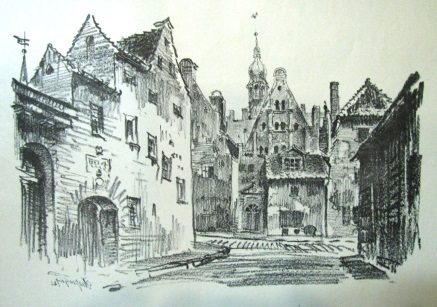 Графический лист. Маза Пилс иэла. Жилые дома 16 в.Рига, 1946 г.Бумага, автолитография.20х38.  48,5х34см.Сохранность: потерт.Из личной коллекции художника Яр-Кравченко.ф/х 223 Стеллаж 4, полка  4 слеваАОМ 21325/14Хг 725                     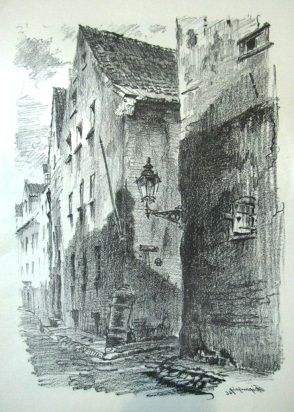 Графический лист. Реформату иэла. Жилые дома 16 в. Рига, 1946 г.Бумага, автолитография.40,5х28.  48,5х34 см.Сохранность: потерт.Из личной коллекции художника Яр-Кравченко.ф/х 223 Стеллаж 4, полка  4 слеваАОМ 21325/15 Хг 726                    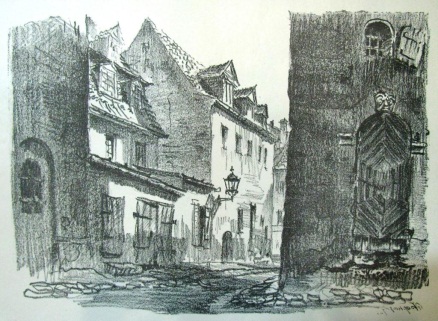 Графический лист. Реформату иэла.Рига, 1946 г.Бумага, автолитография.28х40.  48,5х34 см.Сохранность: потерт.Из личной коллекции художника Яр-Кравченко.ф/х 223 Стеллаж 4, полка  4 слеваАОМ 21325/16 Хг 727                 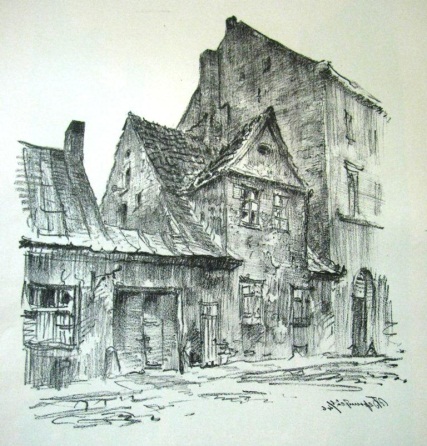 Графический лист. Прокшню иэла.Рига, 1946 г.Бумага, автолитография.30х28.  48,5х34 см.Сохранность: потерт.Из личной коллекции художника Яр-Кравченко.ф/х 223 Стеллаж 4, полка  4 слеваАОМ 21325/17Хг 728               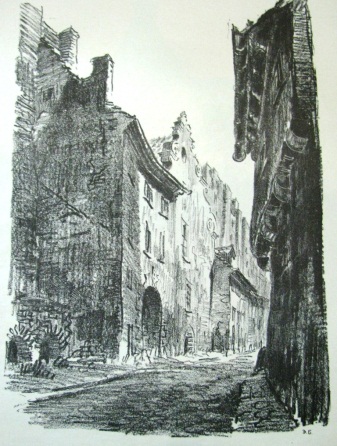 Графический лист. Жилой дом ремесленника по Калею иэла (Кузнечная улица).  Рига, 1946 г.Бумага, автолитография.40х28.  48,5х34 см.Сохранность: потерт.Из личной коллекции художника Яр-Кравченко.ф/х 223 Стеллаж 4, полка  4 слеваАОМ 21325/18 Хг 729                   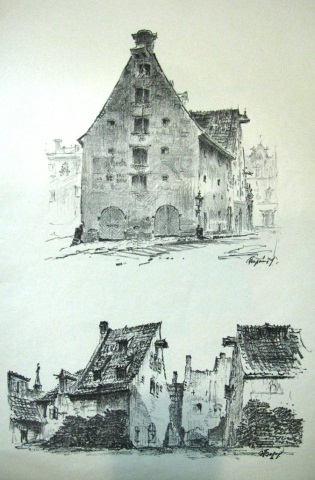 Графический лист. Склады под сизым, белым и бурым голубем (остатки церкви Георгия). Рига, 1946 г.Бумага, автолитография.41х29  48,5х34 см.Сохранность: потерт.Из личной коллекции художника Яр-Кравченко.ф/х 223 Стеллаж 4, полка  4 слеваАОМ 21325/19Хг 730               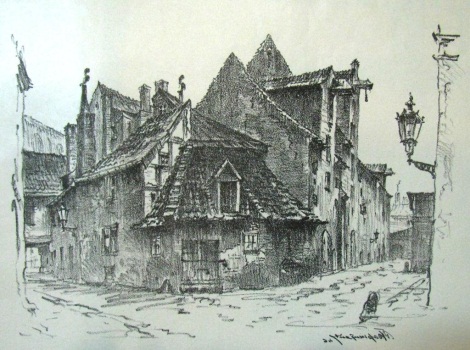 Графический лист. Склад на Вецпилсета (старогородская площадь 17 в.).Рига, 1946 г.Бумага, автолитография.21х28. 48,5х34 см.Сохранность: потерт.  Из личной коллекции художника Яр-Кравченко.ф/х 223 Стеллаж 4, полка  4 слеваАОМ 21325/20 Хг 731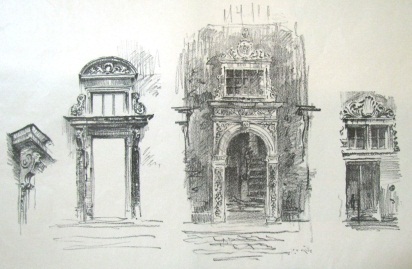 Графический лист. Порталы жилых домов 17 в.Рига, 1946 г.Бумага, автолитография.26х40.  48,5х34 см.Сохранность: потерт.Из личной коллекции художника Яр-Кравченко.ф/х 223 Стеллаж 4, полка  4 слеваАОМ 21325/21Хг 732                     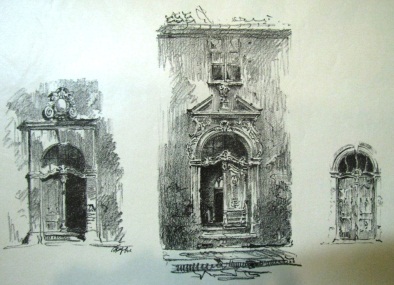 Графический лист. Порталы жилых домов 17 в. Рига, 1946 г.Бумага, автолитография.26х40  48,5х34 см.Сохранность: потерт.Из личной коллекции художника Яр-Кравченко.ф/х 223 Стеллаж 4, полка  4 слеваАОМ 21325/22Хг 733                    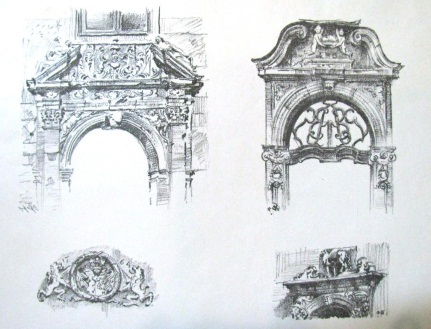 Графический лист. Детали порталов 17-18 вв. Рига, 1946 г.Бумага, автолитография.41х29  48,5х34 см.Сохранность: потерт.  Из личной коллекции художника Яр-Кравченко.ф/х 223 Стеллаж 4, полка  4 слеваАОМ 21325/23      Хг 734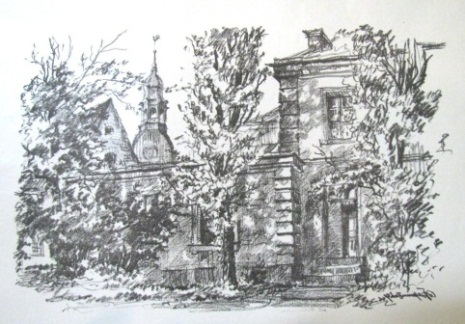 Графический лист. Дом и висячий сад Петра I  на пласта иэла .Рига, 1946 г.Бумага, автолитография.23х34  48,5х34 см.Сохранность: потерт. Из личной коллекции художника Яр-Кравченко.ф/х 223 Стеллаж 4, полка  4 слеваАОМ 21326/1Хг 1122                     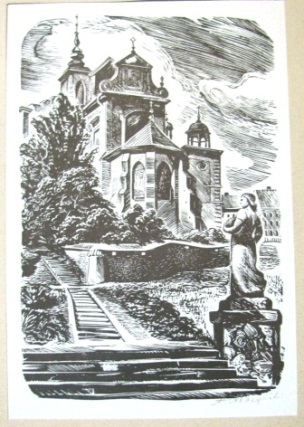 Графический лист. С. Разунский "Варшава  в графике", лист № 1(из коллекции А. Яр-кравченко). Польша, Вамршава, 1950-е гг.Бумага. картон, линогравюра.28х19,3. 41х32 см.Сохранность: в сохранности.Из личной коллекции художника Яр-Кравченкоф/х 223 Стеллаж 4, полка  4 слеваАОМ 21326/2Хг 1123                 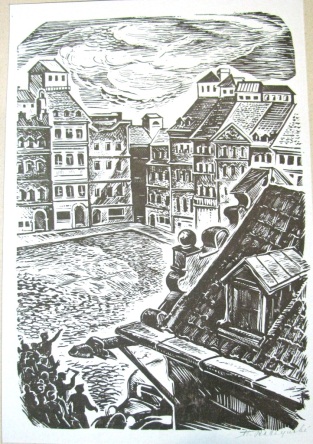 Графический лист. С. Разунский "Варшава  в графике", лист № 2(из коллекции А. Яр-кравченко). Польша, Вамршава, 1950-е гг.Бумага. картон, линогравюра.28х19,3. 41х32 см.Сохранность: в сохранности. Из личной коллекции художника Яр-Кравченкоф/х 223 Стеллаж 4, полка  4 слеваАОМ 21326/3Хг 1124                  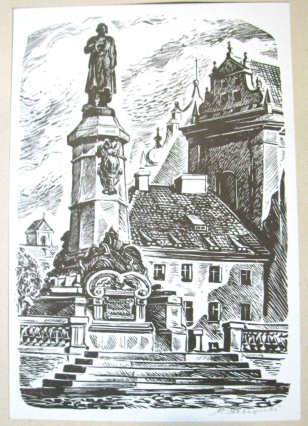   Графический лист. С. Разунский "Варшава  в графике", лист № 3 (из коллекции А. Яр-кравченко). Польша, Вамршава, 1950-е гг.Бумага. картон, линогравюра.28х19,3. 41х32 см.Сохранность: в сохранности.Из личной коллекции художника Яр-Кравченкоф/х 223 Стеллаж 4, полка  4 слеваАОМ 21326/4 Хг 1125                      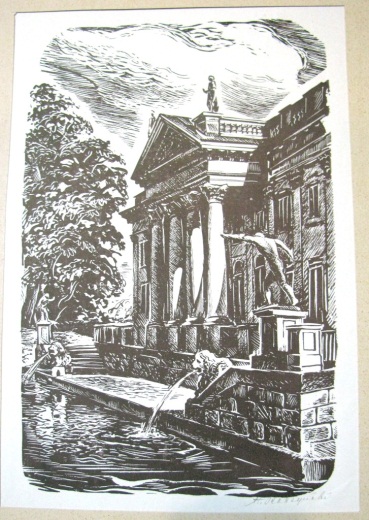    Графический лист. С. Разунский "Варшава  в графике", лист № 4 (из коллекции А. Яр-кравченко). Польша, Вамршава, 1950-е гг.Бумага. картон, линогравюра.28,5х19,5. 41х32  см.Сохранность: в сохранности.Из личной коллекции художника Яр-Кравченкоф/х 223 Стеллаж 4, полка  4 слеваАОМ 21326/5 Хг 1126              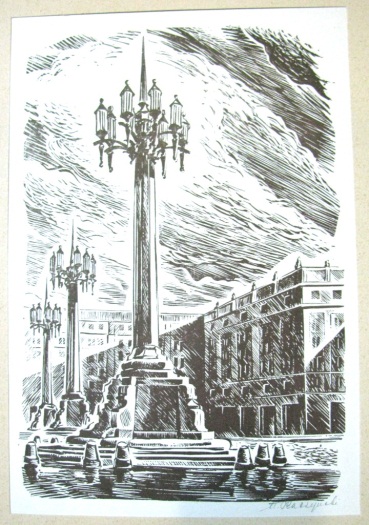 Графический лист. С. Разунский "Варшава  в графике", лист № 5 (из коллекции А. Яр-кравченко). Польша, Вамршава, 1950-е гг.Бумага. картон, линогравюра.28х19,3. 41х32 см.Сохранность: в сохранности.Из личной коллекции художника Яр-Кравченкоф/х 223 Стеллаж 4, полка  4 слеваАОМ 21326/6 Хг 1127                  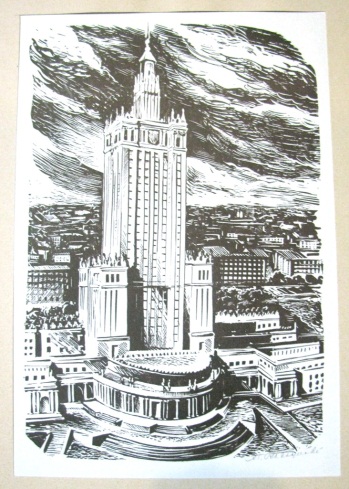 Графический лист. С. Разунский "Варшава  в графике", лист № 6 (из коллекции А. Яр-кравченко). Польша, Вамршава, 1950-е гг.Бумага. картон, линогравюра.28х19,3. 41х32 см.Сохранность: в сохранности.Из личной коллекции художника Яр-Кравченкоф/х 223 Стеллаж 4, полка  4 слеваАОМ 21383/1               Хг 1341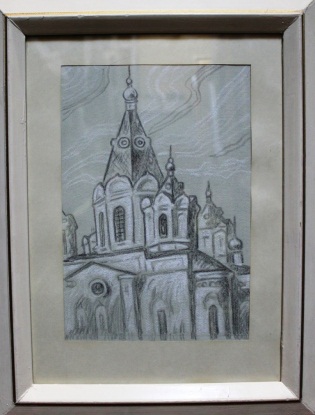 Графический лист. Наконечный Ю.Г.. Никольская церковь. Благовещенск, 1994 г. Бумага, карандаш, мел. 25х17,5 см.Сохранность: без видимых повреждений.Закуплен у автора.ф/х 223Стеллаж  2, секция 1, полка 1АОМ 21383/2                    Хг 1342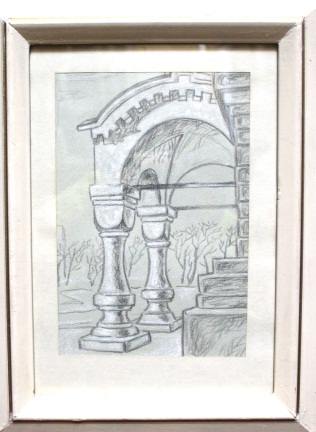 Графический лист. Наконечный Ю.Г.. Женское епархиальное училище. Благовещенск, 1994 г. Бумага, карандаш, мел.20,5х14 см.Сохранность: без видимых повреждений.Закуплен у автора. ф/х 223Стеллаж  2, секция 1, полка 1АОМ 21383/3                 Хг 1343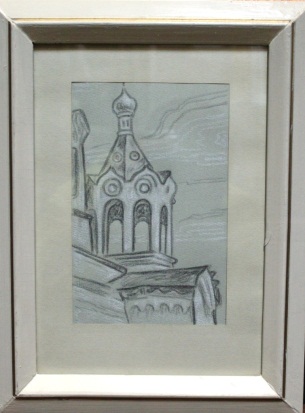 Графический лист. Наконечный Ю.Г.. Звонница недостроенного собора. Благовещенск, 1994 г. Бумага, карандаш, мел. 19х12 см.Сохранность: без видимых повреждений.Закуплен у автора.ф/х 223Стеллаж  2, секция 1, полка 1АОМ 21383/4                     Хг 1344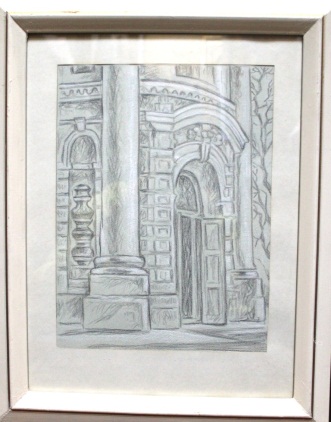 Графический лист. Наконечный Ю.Г. Магазин Чурина. Благовещенск, 1994 г. Бумага, карандаш, мел. 20х26,5 см.Сохранность: без видимых повреждений.Закуплен у автора. ф/х 223Стеллаж  2, секция 1, полка 1АОМ 21383/5                  Хг 1345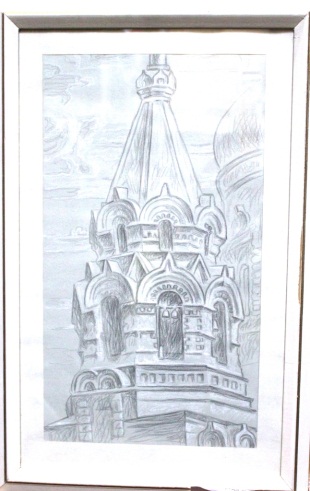 Графический лист. Наконечный Ю.Г.. Звонница Шадринского собора. Благовещенск, 1994 г. Бумага, карандаш, мел. 47х26 см.Сохранность: без видимых повреждений.Закуплен у автора. ф/х 223Стеллаж  2, секция 1, полка 1АОМ 21383/6                    Хг 1346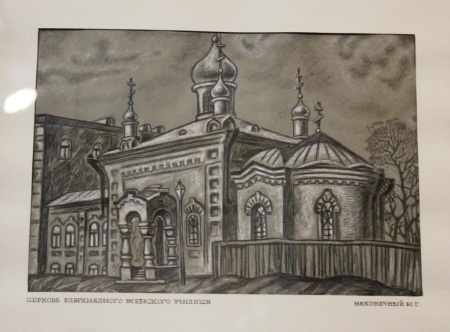 Графический лист. Наконечный Ю.Г.. . Женское епархиальное училище. Благовещенск, 1994 г. Бумага, карандаш, мел. 46х26 см.Сохранность: без видимых повреждений.Закуплен у автора.Экспозиционный зал № 8АОМ 21386                     Хг 1610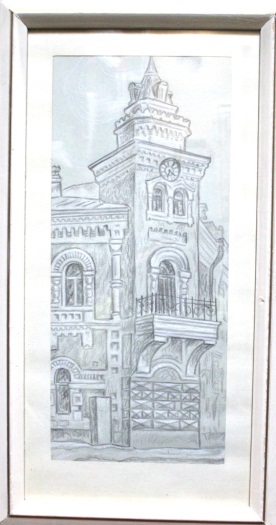 Графический лист. Наконечный Ю.Г.. Здание бывшего магазина Кунст и Альберс.Благовещенск, 1994 г. Бумага, карандаш, мел. 46х19,5 см.Сохранность: без видимых повреждений.Закуплен у автора. ф/х 223Стеллаж  2, секция 1, полка 1АОМ 21387                  Хг 1611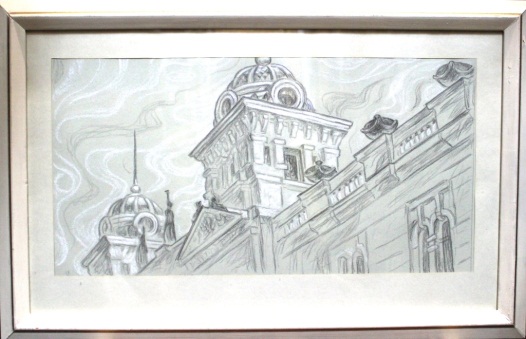 Графический лист. Наконечный Ю.Г. . Купола Чуринского магазина.  Благовещенск, 1994 г. Бумага, карандаш, мел.24х47 см.Сохранность: без видимых повреждений.Закуплен у автора.ф/х 223Стеллаж  2, секция 1, полка 1АОМ 22019/1Хг 326                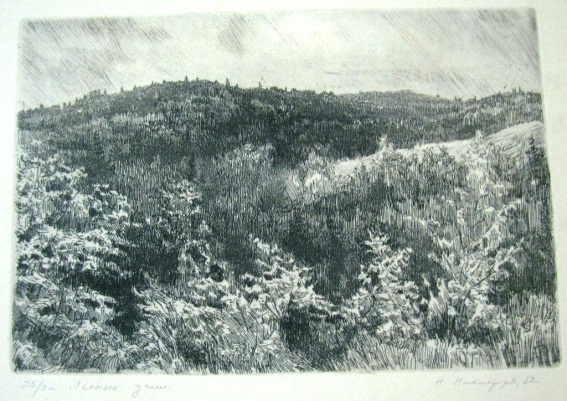 Графический лист. Никифоров Н.Г. Лесные дали. СССР, Москва, 1952 г.Бумага, офорт. 28,5х41,5. 15х22 см.Сохранность:  лист пожелтел, загрязнен.Акт ПП №  263 от 05.10.1994 г.ф/х 223 Стеллаж  4, полка  6, слеваАОМ 22019/2 Хг 327             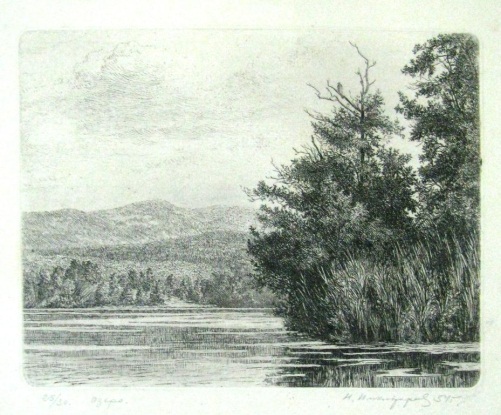 Графический лист. Никифоров Н.Г. . Озеро. СССР, Москва, 1954 г.Бумага, офорт. 41х29. 13,3х17  см.Сохранность:  лист пожелтел, загрязнен.Акт ПП №  263 от 05.10.1994 г. ф/х 223 Стеллаж  4, полка  6, слеваАОМ 22019/3Хг 328                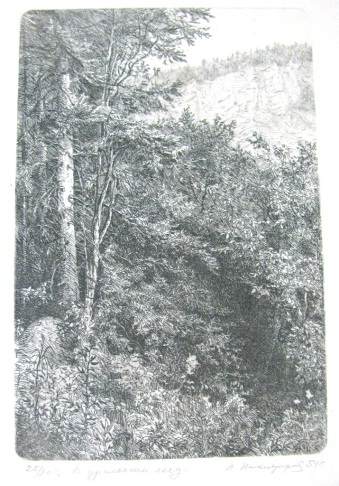 Графический лист. Никифоров Н.Г. В Уральском лесу .СССР, Москва, 1954 г.Бумага, офорт. 41,5х29 см.Сохранность:  лист пожелтел, загрязнен.Акт ПП №  263 от 05.10.1994 г... ф/х 223 Стеллаж  4, полка  6, слеваАОМ 22019/4Хг 329              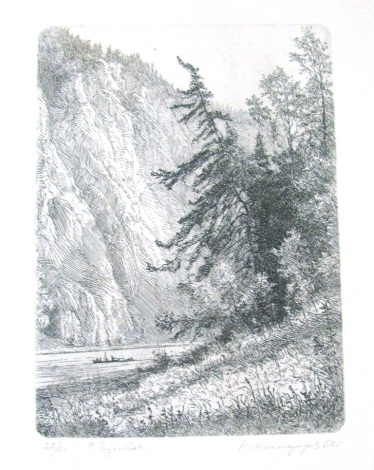 Графический лист. Никифоров Н.Г. Река Чусовая. СССР, Москва, 1954 г.Бумага, офорт. 41х28,5. 18,2х13,3 см.Сохранность:  лист пожелтел, загрязнен.Акт ПП №  263 от 05.10.1994 г ф/х 223 Стеллаж  4, полка  6, слеваАОМ 22019/5 Хг 330                 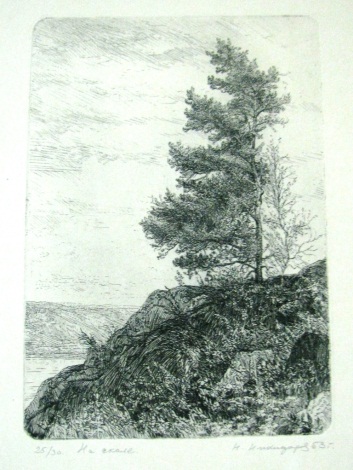 Графический лист. Никифоров Н.Г. На скале.СССР, Москва, 1953 г.Бумага, офорт. 41,3х29. 19х13 см.Сохранность:  лист пожелтел, загрязнен.Акт ПП №  263 от 05.10.1994 г..ф/х 223 Стеллаж  4, полка  6, слеваАОМ 22019/6Хг 331            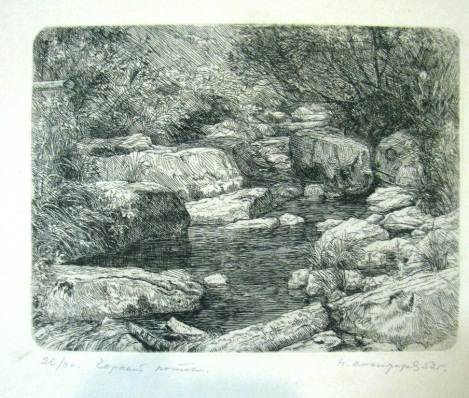 Графический лист. Никифоров Н.Г. Горный поток. СССР, Москва, 1952 г.Бумага, офорт. 41,4х29. 13,5х18 см.Сохранность:  лист пожелтел, загрязнен.Акт ПП №  263 от 05.10.1994 г. ф/х 223 Стеллаж  4, полка  6, слеваАОМ 22019/7Хг 332                        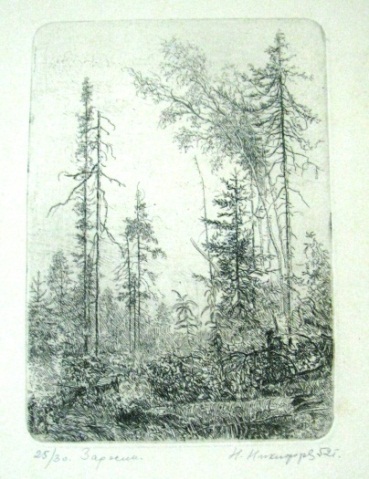 Графический лист. Никифоров Н.Г. Заросли. СССР, Москва, 1952 г.Бумага, офорт. 41,3х28. 13,5х9,5 см.Сохранность:  лист пожелтел, загрязнен.Акт ПП №  263 от 05.10.1994 г.ф/х 223 Стеллаж  4, полка  6, слеваАОМ 22019/8Хг 333                       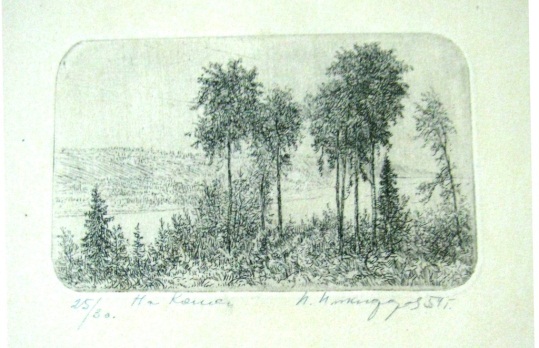 Графический лист. Никифоров Н.Г. На Каме. СССР, Москва, 1954 г.Бумага, офорт. 41х28,7. 47х77 см.Сохранность:  лист пожелтел, загрязнен.Акт ПП №  263 от 05.10.1994 г.ф/х 223 Стеллаж  4, полка  6, слеваАОМ 22019/9Хг 334                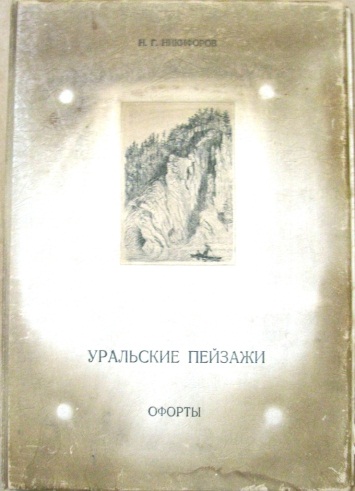 Папка тисненая для офортов Н.Г.Никифорова.СССР, Москва, 1954 гКартон, бумага, тиснение.42х29,5 см.Сохранность:  лист пожелтел, загрязнен.Акт ПП №  263 от 05.10.1994 г.ф/х 223 Стеллаж  4, полка  6, слеваАОМ 22367 Хг 1507                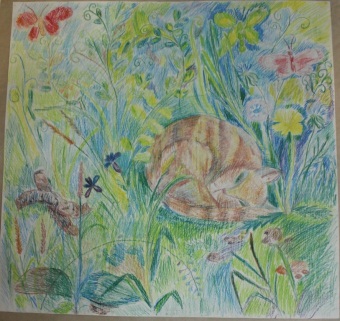 Графический лист. Петракеева Олеся (11 лет). Лето. Благовещееск, 1994 г. Бумага, цв. карандкш. 38х39 см.Сохранность: уголки потерты, в верхних углах проколы от кнопок.Передана В.М. Новохатько, преподавателем ДХШ г. Благовещенска.ф/х 223  Шкаф-стол  ящик № 3, конв.2АОМ 22368 Хг 1508                 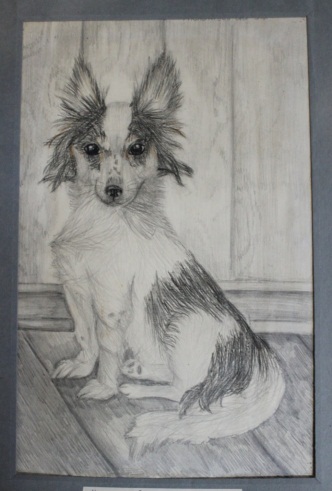 Графический лист. Мюльгаузен Оля (13 л.).  Дружок. Благовещееск, 1994 г. Бумага, цв. карандаш. 42х26см.Сохранность: уголки потерты, в верхних углах проколы от кнопок.Передана В.М. Новохатько, преподавателем ДХШ г. Благовещенска..1994. ф/х 223  Шкаф-стол  ящик № 3, конв.2АОМ 22369Хг 1509                    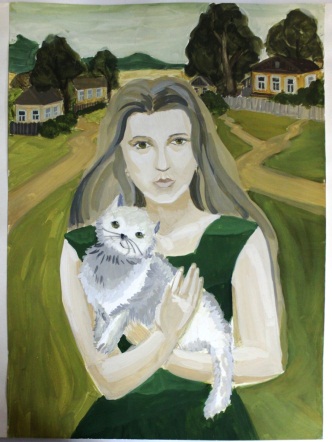 Графический лист. Добровольская Надя (12л.). Мы друзья.Благовещееск, 1994 г. Бумага, гуашь.59х42,5см.Сохранность: уголки потерты, в верхних углах проколы от кнопок.Передана В.М. Новохатько, преподавателем ДХШ г. Благовещенска.. 1994. ф/х 223  Шкаф-стол  ящик № 3, конв.2АОМ 22370Хг 1510                 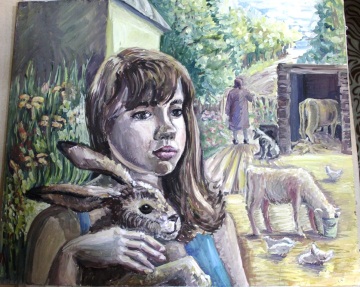 Графический лист. Мирошниченко Таня (14 л.). В деревне. Благовещееск, 1994 г. Бумага, гуашь. 50х39см.Сохранность: уголки потерты, в верхних углах проколы от кнопок.Передана В.М. Новохатько, преподавателем ДХШ г. Благовещенска.ф/х 223  Шкаф-стол  ящик № 3, конв.2АОМ 22371Хг 1511                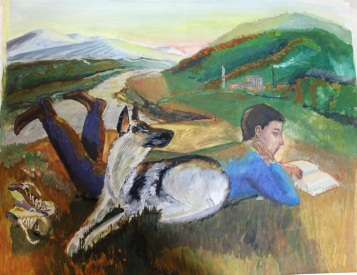 Графический лист. Чернецов Роман. Мечтатель.Благовещееск, 1994 г. Бумага, гуашь. 52х82 см.Сохранность: уголки потерты, в верхних углах проколы от кнопок.Передана В.М. Новохатько, преподавателем ДХШ г. Благовещенска.ф/х 223  Шкаф-стол  ящик № 3, конв..1АОМ 22372/1Хг 1512                                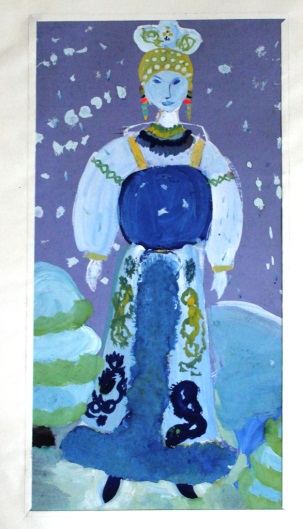 Графический лист. Салтанович Оля (7 л.). Снегурочка. Благовещееск, 1994 г. Бумага, гуашь .40х22 см.Сохранность: уголки потерты, в верхних углах проколы от кнопок.Передана В.М. Новохатько, преподавателем ДХШ г. Благовещенска.. ф/х 223  Шкаф-стол  ящик № 3, конв.2АОМ 22372/2 Хг 1513                     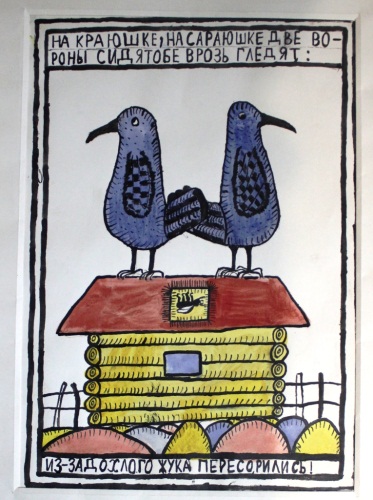 Графический лист. Ельцов Никита (10 л.). Лубочная картинка Благовещееск, 1994 г. Бумага, акварель, тушь, палочка 42х30 см.Сохранность: уголки потерты, в верхних углах проколы от кнопок.Передана В.М. Новохатько, преподавателем ДХШ г. Благовещенска.ф/х 223  Шкаф-стол  ящик № 3, конв.2АОМ 22372/3 Хг 1514                   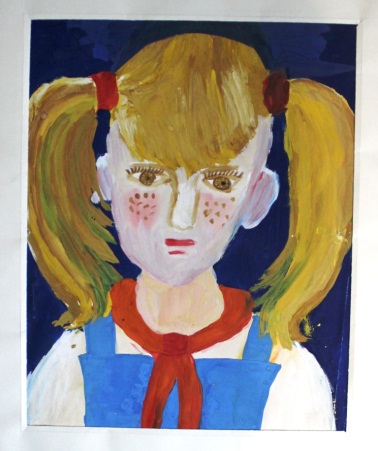 Графический лист. Григорова Надя. Олеся. Благовещееск, 1994 г. Бумага, гуашь. 38х30 см.Сохранность: уголки потерты, в верхних углах проколы от кнопок.Передана В.М. Новохатько, преподавателем ДХШ г. Благовещенска.ф/х 223  Шкаф-стол  ящик № 3, конв.2АОМ 22372/4 Хг 1515              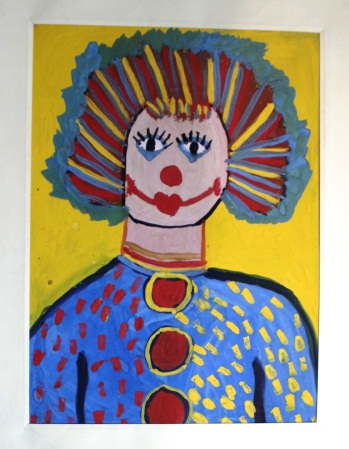 Графический лист. Киреева Наташа (7 л.). Клоун Жора.  Благовещееск, 1994 г. Бумага, гуашь. 40х30 см.Сохранность: уголки потерты, в верхних углах проколы от кнопок.Передана В.М. Новохатько, преподавателем ДХШ г. Благовещенска. ф/х 223  Шкаф-стол  ящик № 3, конв.2АОМ 22372/5 Хг 1516                   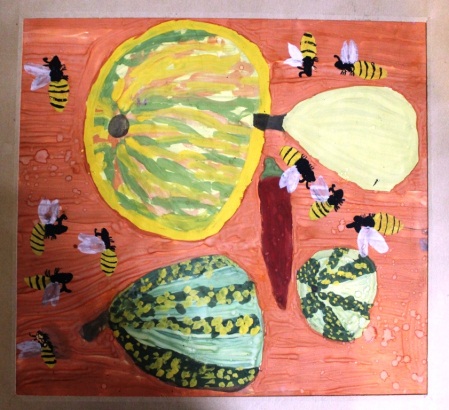 Графический лист. Киреева Наташа (8 л.). Тыква и осы. Благовещееск, 1994 г. Бумага, гуашь. 42х46 см.Сохранность: уголки потерты, в верхних углах проколы от кнопок.Передана В.М. Новохатько, преподавателем ДХШ г. Благовещенска. ф/х 223  Шкаф-стол  ящик № 3, конв.2АОМ 22731 Хг 339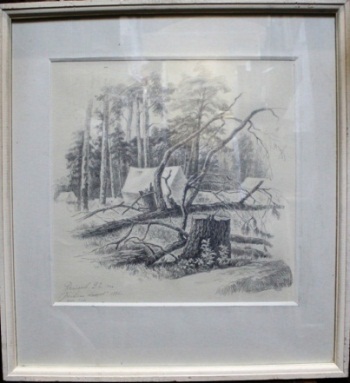 Графический лист. Дегтярев В.Е. Палатки геологов. СССР, 1985 г. Бумага,  35х34,5 см.Сохранность: без видимых поврежденийф/х 223 Стеллаж  2, секция 1, полка 3АОМ 22732 Хг 340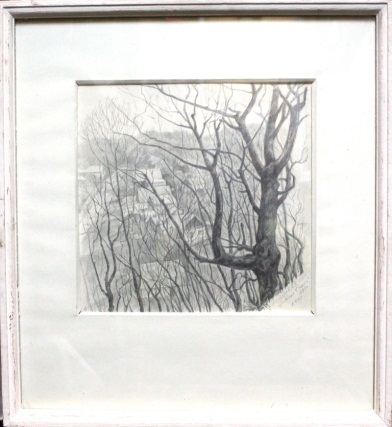 Графический лист. Дегтярев В.Е. Поселок в горах. СССР, 1985 г. Бумага,  карандаш. 26х26 смСохранность: без видимых поврежденийф/х 223Стеллаж  2, секция 1, полка 1АОМ 22750 Хж 459 (Гр)                   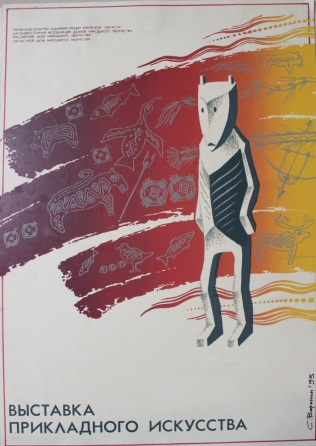 Графический лист. Воронин С. Выставочный плакат. Россия, 1993 г.Масло, оргалит, шелкография. 60х43 см.Сохранность: потерт.ф/х 223 Стеллаж 4, полка 6,    конв. 9АОМ 22751 Хж 457 (Гр)            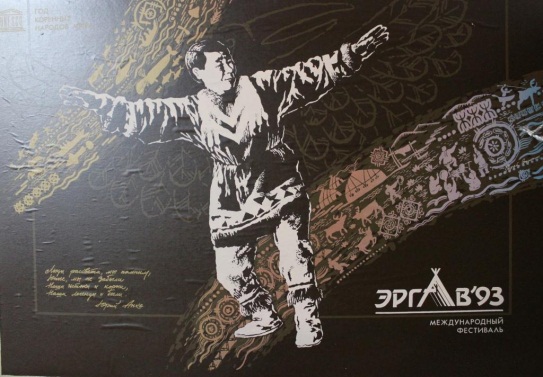 Графический лист. Воронин С. Эргав -93. Россия, 1993 г. Масло, оргалит, шелкография. 58х50 с.Сохранность: потерт.ф/х 223 Стеллаж 4, полка 6,    конв. 9АОМ 22752Хж 2326               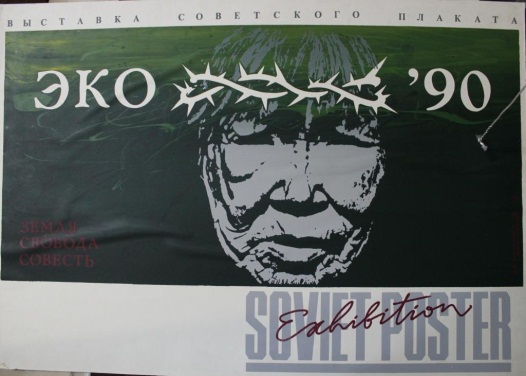 Графический лист. Воронин С. Эко -90. плакат. СССР, 1989. Масло, оргалит, шелкография. 60х90 см.Сохранность: потерт, бумага покоробилась.ф/х 223 Стеллаж 4, полка 6,    конв. 9АОМ 22757 Хг 341                  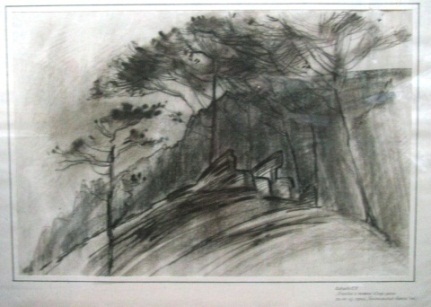 Графический лист. Сидорова Е.К. Деревья и камни. СССР, 1991 г. Бумага, уголь.59х40 см.Сохранность: углы потерты, загрязения.ф/х 223Стеллаж 6, секция 1, полка 3АОМ 22758 Хг 342                    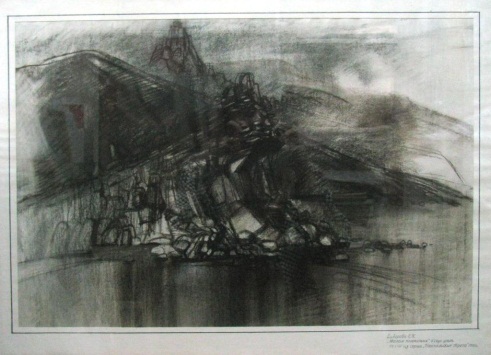 Графический лист. Сидорова Е.К. Малая колокольня. Серия "Байкальские берега. СССР, 1991 г. Бумага, соус,  уголь.59х40 см.Сохранность: углы потерты, загрязения.ф/х 223Стеллаж 6, секция 1, полка 3АОМ 22761Хг 343               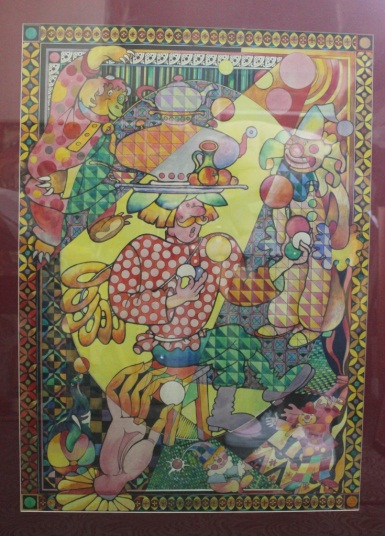 Графический лист. Шевелев Э.В. Клоун. Серия "Цирк". СССР, 1987. гБумага, гуашь, акварель.80х58 см.Сохранность: без видимых повреждений.ф/х 223  Стеллаж 7, полка 3, справа у стеныАОМ 22762 Хг 344                 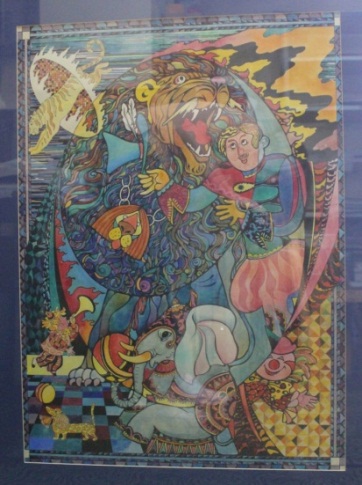 Графический лист. Шевелев Э.В. Слон на барабане. Серия "Цирк". СССР, 1987. гБумага, гуашь, акварель.80х58 см.Сохранность: без видимых повреждений..ф/х 223  Стеллаж 7, полка 3, справа у стеныАОМ 22763 Хг 345                    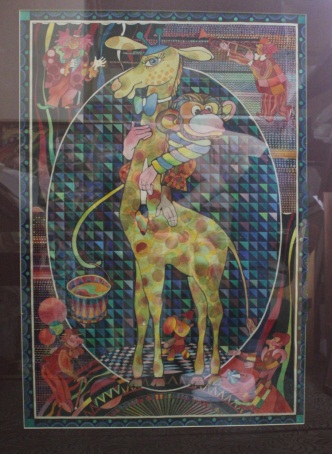 Графический лист. Шевелев Э.В. Жирафы. Серия "Цирк". СССР, 1987. гБумага, гуашь, акварель.80х58 см.Сохранность: без видимых повреждений.ф/х 223  Стеллаж 7, полка 3, справа у стеныАОМ 22764Хж 422 (Гр)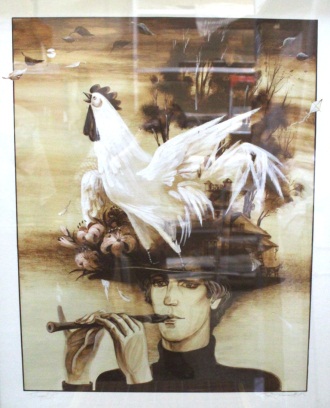 Графический лист. Кондратьев В.В. Петух. Россия, 1993 г. Бумага, оргалит, темпера. 71х95 см.Сохранность: потерт.ф/х 223Стеллаж . 6, секция 2, полка 4АОМ 22765Хж 423 (Гр)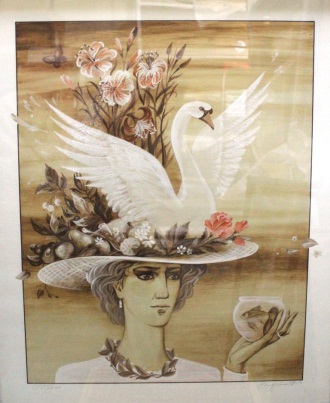 Графический лист. Кондратьев В.В. Лебедка. Россия, 1993 г. Бумага, оргалит, темпера. 71х95 см.Сохранность: потерт.ф/х 223Стеллаж . 6, секция 2, полка 4АОМ 23534/1 Хг 346                 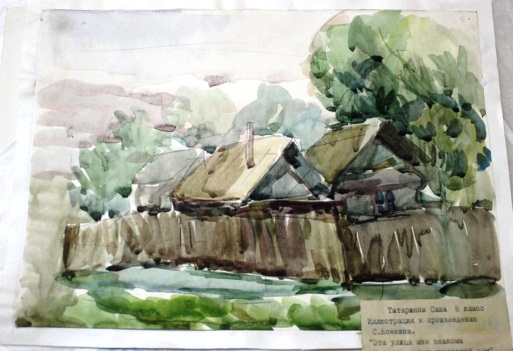 Графический лист.  Татаринов Саша. Эта улица мне знакома и знаком этот низенький дом.Белогорск.Бумага, акварель. 21,5х30 см. Сохранность: в сохранности.Передан Новиковой Т.М.. методистом ИМЦ.  в 1995 г.ф/х 223Шкаф-стол  ящик № 9 , конв.1АОМ 23534/2 Хг 347                    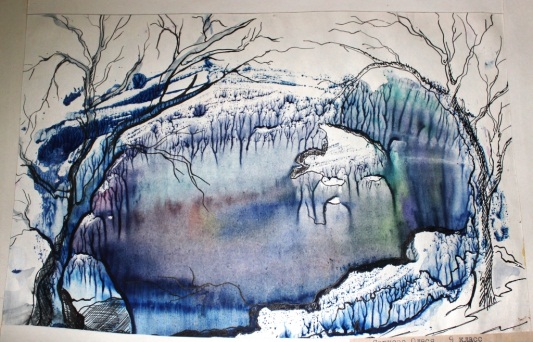 Графический лист. Серкова Олеся. Отражаясь, березы ломались в пруду.Белогорск.Бумага, акварель.18х29 см.Сохранность: в сохранности.Передан Новиковой Т.М.. методистом ИМЦ.  в 1995 г.ф/х 223        шкаф-стол  ящ. 9 конв.1АОМ 23534/3Хг 348                   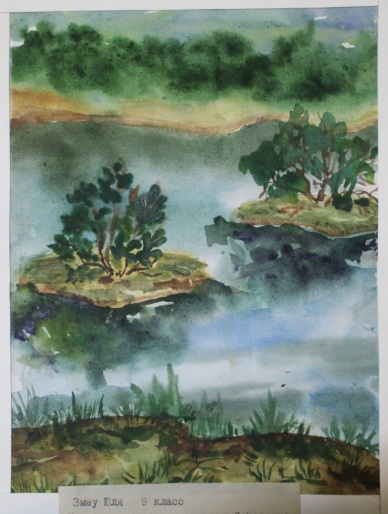 Графический лист. Змеу Юля. Каждый вечер как синь затуманитсяБелогорск.Бумага, акварель.19х20 см.Сохранность: в сохранности. Передан Новиковой Т.М.. методистом ИМЦ.  в 1995 г.ф/х 223        шкаф-стол  ящ. 9 конв.1АОМ 23534/4 Хг 349                  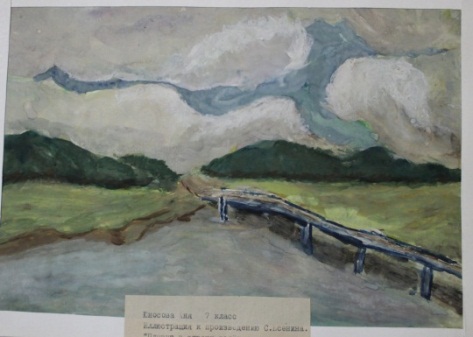 Графический лист. Юносова Аня. Плывут в страну далекую седые облака.Белогорск.Бумага, гуашь.19х20 см.Сохранность: в сохранности.Передан Новиковой Т.М.. методистом ИМЦ.  в 1995 г.ф/х 223        шкаф-стол  ящ. 9 конв.1АОМ 23534/5 Хг 350                  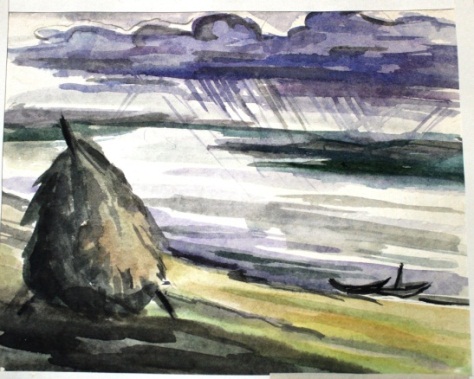 Графический лист. Куц Елена. До сегодня еще мне снится наше поле, луга и лес.Белогорск.Бумага, акварель.20х24,5 см.Сохранность: в сохранности.Передан Новиковой Т.М.. методистом ИМЦ.  в 1995 г.ф/х 223        шкаф-стол  ящ. 9 конв.1АОМ 23534/6Хг 351                 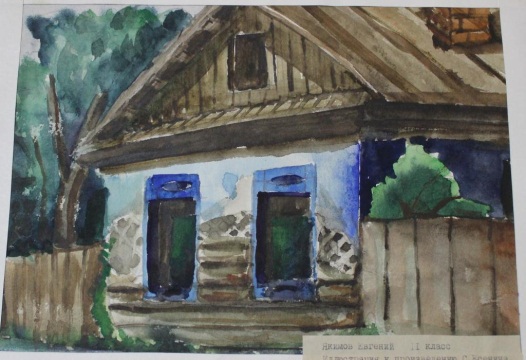 Графический лист. Якимов Евгений. Низкий дом с голубыми ставнями, не забыть мне тебя никогдаБелогорск.Бумага, акварель.19х27 см.Сохранность: в сохранности.Передан Новиковой Т.М.. методистом ИМЦ.  в 1995 г.ф/х 223        шкаф-стол  ящ. 9 конв.1АОМ 23534/7 Хг 352                   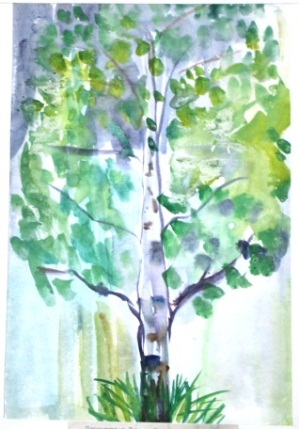 Графический лист. Чернышкова Юля. На бугре береза-свечка в лунных перьях серебраБелогорск.Бумага, акварель.27х18,5 см.Сохранность: в сохранности..  Передан Новиковой Т.М.. методистом ИМЦ.  в 1995 г.ф/х 223        шкаф-стол  ящ. 9 конв.1АОМ 23534/8Хг 353                   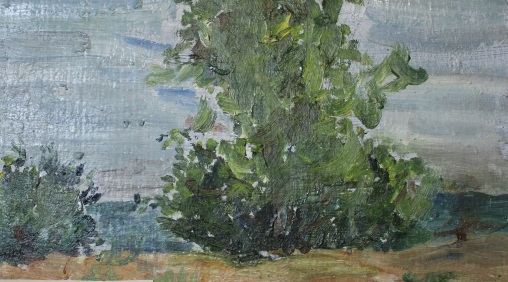 Графический лист. Меркулов Денис. Стою один среди равнины голой.Белогорск.Картон, масло. 18х30 см.Сохранность: в сохранности.Передан Новиковой Т.М.. методистом ИМЦ.  в 1995 г.ф/х 223        шкаф-стол  ящ. 9 конв.1АОМ 23534/9Хг 354                   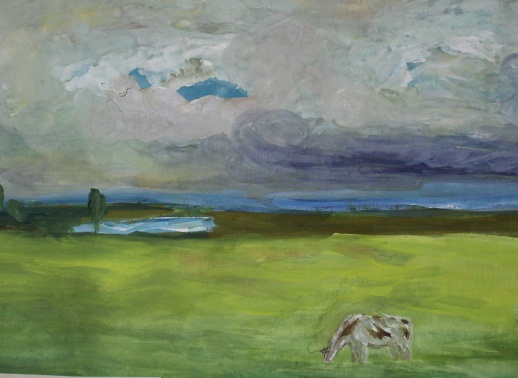 Графический лист. Юносова Оксана. Сторона ль ты, моя сторона!.Белогорск.Бумага, гуашь.18х24 см.Сохранность: в сохранности.Передан Новиковой Т.М.. методистом ИМЦ.  в 1995 г.ф/х 223        шкаф-стол  ящ. 9 конв.1АОМ 23534/10Хг 355                    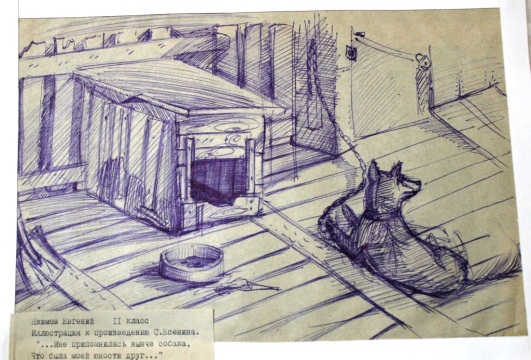 Графический лист. Якимов Евгений. Мне припомнилась нынче собака, что была моей юности другБелогорск.Бумага, фломастер.19х28 см.Сохранность: в сохранности.. Передан Новиковой Т.М.. методистом ИМЦ.  в 1995 г.ф/х 223        шкаф-стол  ящ. 9 конв.1АОМ 23534/11Хг 356                  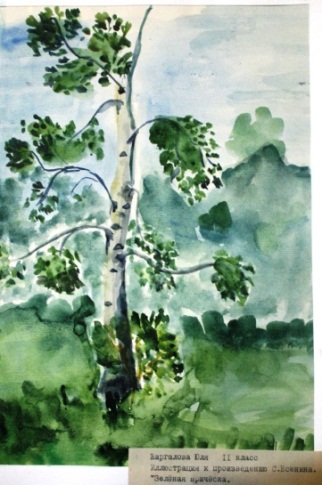 Графический лист. Жаргалова Юля. Зеленая прическа, девическая грудь.Белогорск.Бумага, акварель.27,5х19 см.Сохранность: в сохранности.Передан Новиковой Т.М.. методистом ИМЦ.  в 1995 г.ф/х 223        шкаф-стол  ящ. 9 конв.1АОМ 23534/12 Хг 357                    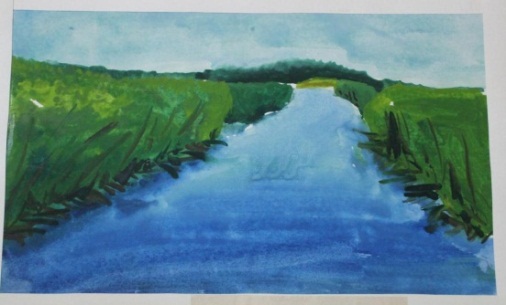 Графический лист. Белогубец Паша. Тих мой края после бурь, после гроз.Белогорск.Бумага, акварель.16х26,5 см.Сохранность: в сохранности.Передан Новиковой Т.М.. методистом ИМЦ.  в 1995 г.ф/х 223        шкаф-стол  ящ. 9 конв.1АОМ 23534/13Хг 358                   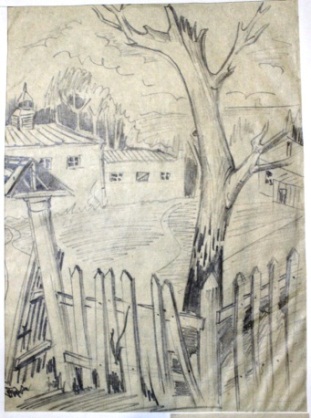 Графический лист. Якимов Евгений. Русь моя, деревянная Русь!Белогорск.Бумага, карандаш.27,5х20 см.Сохранность: в сохранности.Передан Новиковой Т.М.. методистом ИМЦ.  в 1995 г.ф/х 223        шкаф-стол  ящ. 9 конв.1АОМ 23534/14Хг 359                  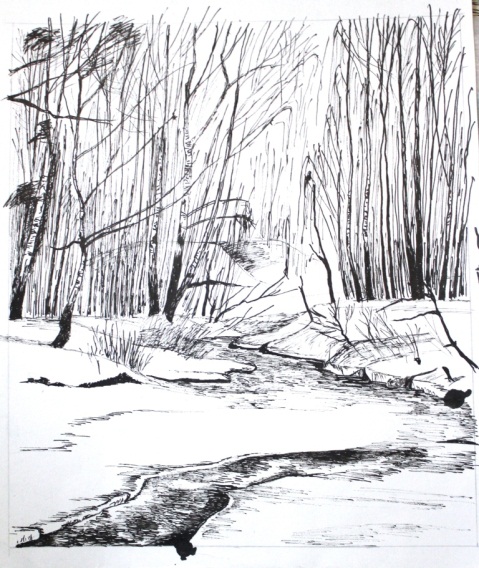 Графический лист. Докучаев Женя. О Русь, покойный уголок, тебя молю, тебя и верую.Белогорск.Бумага, туашь, перо. 23х20 см.Сохранность: в сохранности.Передан Новиковой Т.М.. методистом ИМЦ.  в 1995 г.ф/х 223        шкаф-стол  ящ. 9 конв.1АОМ 23534/15Хг 360                  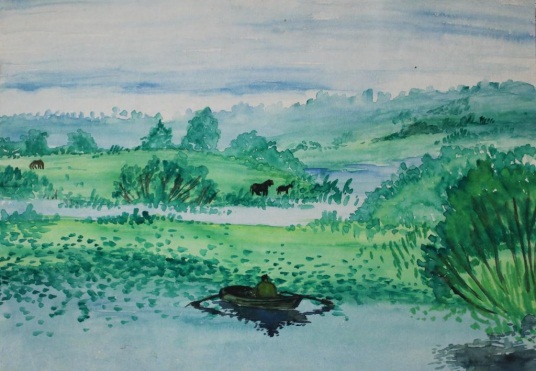 Графический лист. Докучаев Женя. Гляжу в простор твоих полей, ты вся  - далекая и близкаяБелогорск.Бумага, акварель.23,5х33,5 см.Сохранность: в сохранности.Передан Новиковой Т.М.. методистом ИМЦ.  в 1995 г.ф/х 223        шкаф-стол  ящ. 9 конв.1АОМ 23534/16 Хг 361                   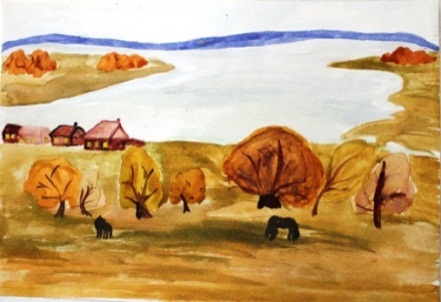 Графический лист. Ющенко Катя. Осень.Белогорск.Бумага, акварель.20х28,5 см.Сохранность: в сохранности.Передан Новиковой Т.М.. методистом ИМЦ.  в 1995 г.ф/х 223        шкаф-стол  ящ. 9 конв.1АОМ 23534/17 Хг 362                     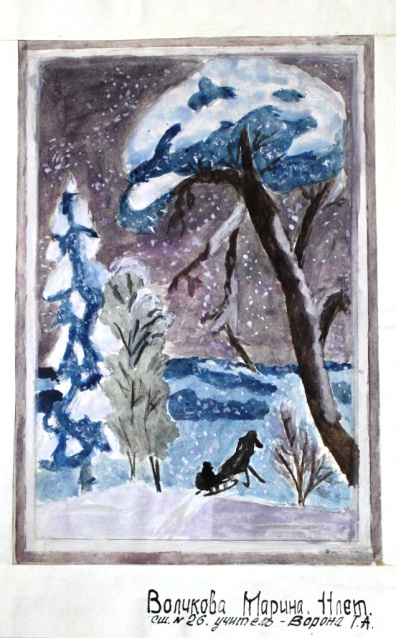 Графический лист. Волчкова Марина. Зима.Белогорск.Бумага, гуашь.25х17,5 см.Сохранность: в сохранности.Передан Новиковой Т.М.. методистом ИМЦ.  в 1995 г.ф/х 223        шкаф-стол  ящ. 9 конв.1АОМ 23534/18 Хг 363                  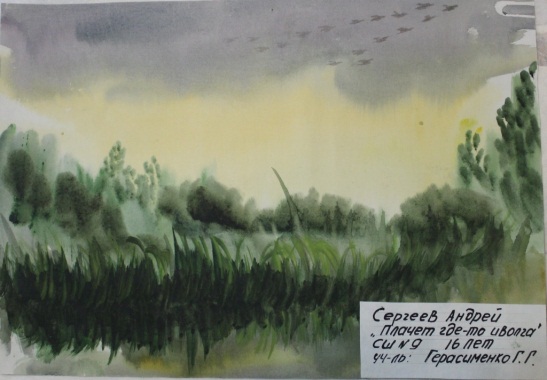 Графический лист. Сергеев Андрей. Плачет где-то иволга.Белогорск.Бумага, акварель.20,5х29 см.Сохранность: в сохранности.Передан Новиковой Т.М.. методистом ИМЦ.  в 1995 г.ф/х 223        шкаф-стол  ящ. 9 конв.1АОМ 23534/19Хг 364                   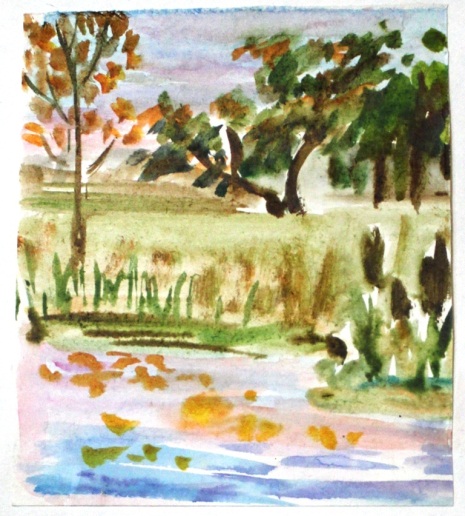 Графический лист. Буханцева Лена. Закружилась листва золотая.Белогорск.Бумага, акварель.15х13 см.Сохранность: в сохранности.Передан Новиковой Т.М.. методистом ИМЦ.  в 1995 г.ф/х 223        шкаф-стол  ящ. 9 конв.1АОМ 23534/20Хг 365                 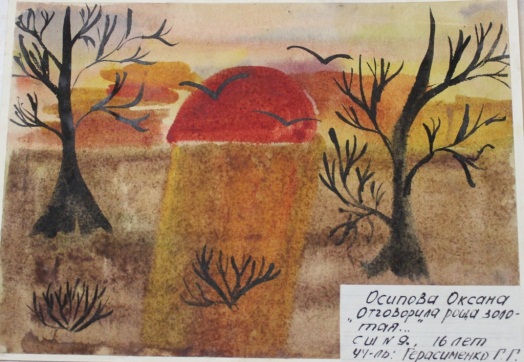 Графический лист. Осипова Оксана. Отговорила роща золотая.Белогорск.Бумага, акварель.20х28,5 см.Сохранность: в сохранности.Передан Новиковой Т.М.. методистом ИМЦ.  в 1995 г.ф/х 223        шкаф-стол  ящ. 9 конв.1АОМ 23534/21Хг 366                   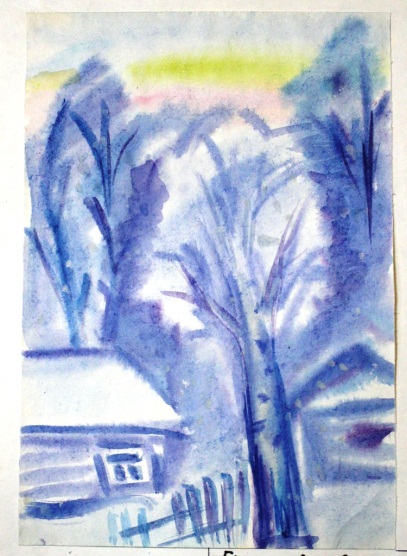 Графический лист. Буханцева Лена. Береза.Белогорск.Бумага, акварель. 21х14 см.Сохранность: в сохранности.Передан Новиковой Т.М.. методистом ИМЦ.  в 1995 г.ф/х 223        шкаф-стол  ящ. 9 конв.1АОМ 23534/22Хг 367                     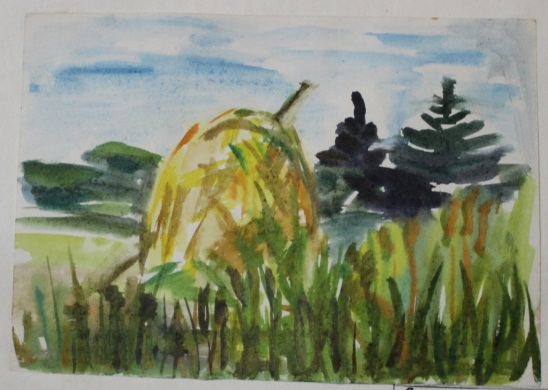 Графический лист.. Буханцева Лена. Спит ковыль.  Бум.,аквБелогорск.Бумага, акварель.15х21 см.Сохранность: в сохранности.. Передан Новиковой Т.М.. методистом ИМЦ.  в 1995 г.ф/х 223        шкаф-стол  ящ. 9 конв.1АОМ 23534/23 Хг 368                    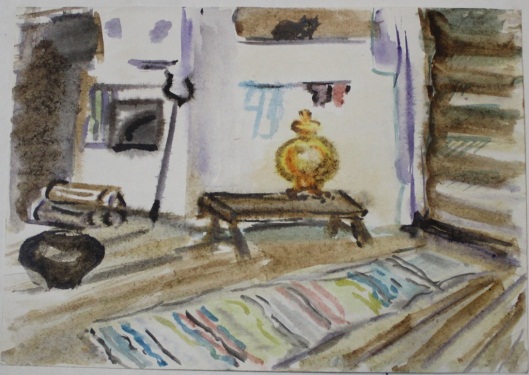 Графический лист.. Буханцева Лена. В хате.  Белогорск.Бумага, акварель. 15х21см.Сохранность: в сохранности.Передан Новиковой Т.М.. методистом ИМЦ.  в 1995 г.ф/х 223 шкаф-стол  ящ. 9 конв.1АОМ 23534/24Хг 369                  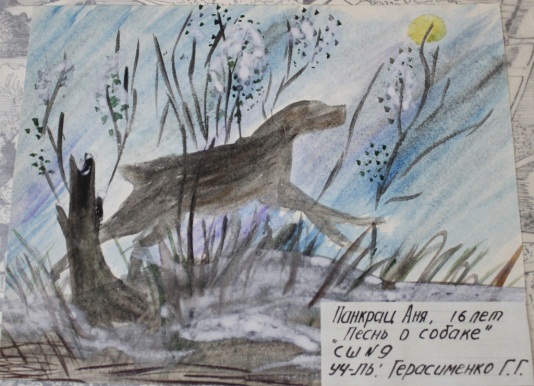 Графический лист.. Панкрац Аня. Песнь о собаке.Белогорск.Бумага, акварель.20х26 см.Сохранность: в сохранности.. Передан Новиковой Т.М.. методистом ИМЦ.  в 1995 г.ф/х 223        шкаф-стол  ящ. 9 конв.1АОМ 23534/25Хг 370                  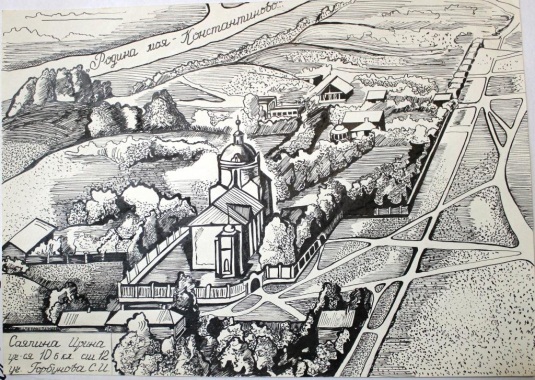 Графический лист. .Саяпина Ирина. Белогорск. Родина моя - КонстантиновоБелогорскБумага, тушь, перо.  29,5х41,5см.Сохранность: в сохранности.Передан Новиковой Т.М.. методистом ИМЦ.  в 1995 г.ф/х 223 шкаф-стол  ящ. 9 конв.1АОМ 23534/26 Хг 371                    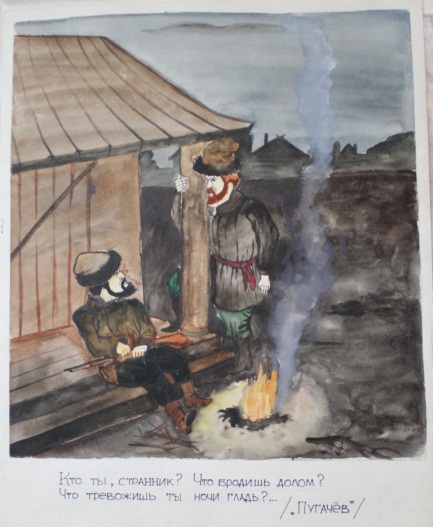 Графический лист.. Цицюрский В. Илл. К поэме Пугачев. №1Серышево.Бумага, тушь, гуашь. 33х30,5 см.Сохранность: в сохранности.Передан Новиковой Т.М.. методистом ИМЦ.  в 1995 г.ф/х 223       шкаф-стол  ящ 9 конв. 2АОМ 23534/27Хг 372                      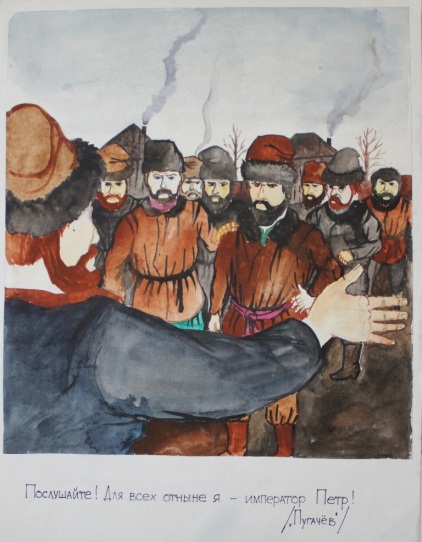 Графический лист.. Цицюрский В. Илл. К поэме Пугачев. № 2Серышево.Бумага тушь, гуашь. 33х30 см.Сохранность: в сохранности.Передан Новиковой Т.М.. методистом ИМЦ.  в 1995 г.ф/х 223 шкаф-стол  ящ 9 конв. 2АОМ 23534/28 Хг 373                   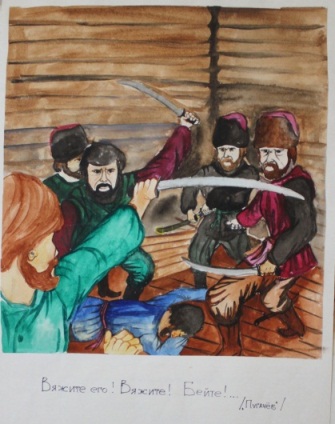 Графический лист. Цицюрский В. Илл. К поэме Пугачев. № 3.Серышево.Бумага, .,тушь, гуашь.33х29,5  см.Сохранность: в сохранности.Передан Новиковой Т.М.. методистом ИМЦ.  в 1995 г.ф/х 223       шкаф-стол  ящ 9 конв. 2АОМ 23534/29Хг 374                       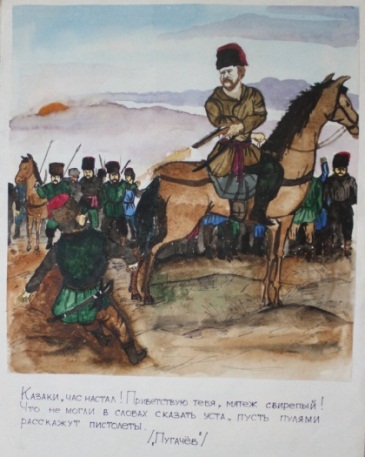 Графический лист.  Цицюрский В. Илл. К поэме Пугачев № .4Серышево.Бумага, тушь, гуашь.  33х30 см.Сохранность: в сохранности.Передан Новиковой Т.М.. методистом ИМЦ.  в 1995 г.ф/х 223       шкаф-стол  ящ 9 конв. 2АОМ 23534/30Хг375                     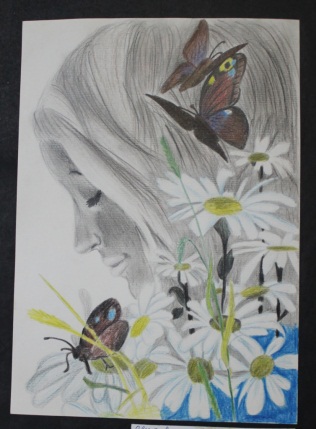 Графический лист. Крайнева Татьяна. О верю, верю, счастье естьНовобурейск.Бумага, карандаш29,5х21  см.Сохранность: в сохранности.Передан Новиковой Т.М.. методистом ИМЦ.  в 1995 г.ф/х 223       шкаф-стол  ящ 9 конв. 2АОМ 23534/31Хг 376                     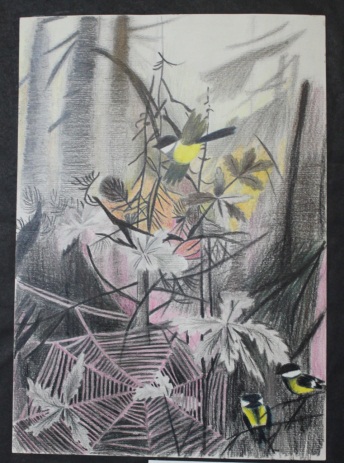 Графический лист.. Крайнева Татьяна. Выткался на озере алый цвет зариНовобурейск.Бумага, карандаш.. 29,5х21  см.Сохранность: в сохранности.Передан Новиковой Т.М.. методистом ИМЦ.  в 1995 г.ф/х 223шкаф-стол  ящ 9 конв. 2АОМ 23534/32Хг 377                    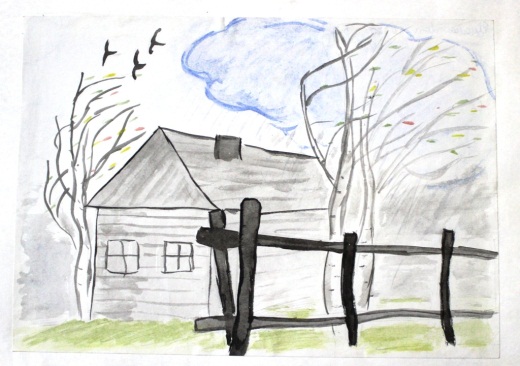 Графический лист. Циома Лена. Илл. к произведениям С. ЕсенинаСерышево.Бумага, акварель.20х28 см.Сохранность: в сохранности.Передан Новиковой Т.М.. методистом ИМЦ.  в 1995 г.ф/х 223       шкаф-стол  ящ 9 конв. 2АОМ 23534/33Хг 378                      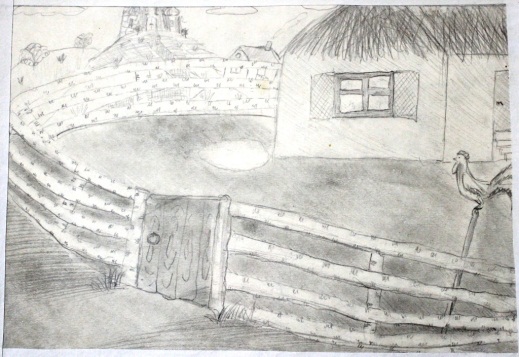 Графический лист.. Гайдай Алеша. Илл. к произведениям С. Есенина. Бумага, акварель.19х28 см.Сохранность: в сохранностиПередан Новиковой Т.М.. методистом ИМЦ.  в 1995 г.ф/х 223шкаф-стол  ящ 9 конв. 2АОМ 23534/34  Хг 379                    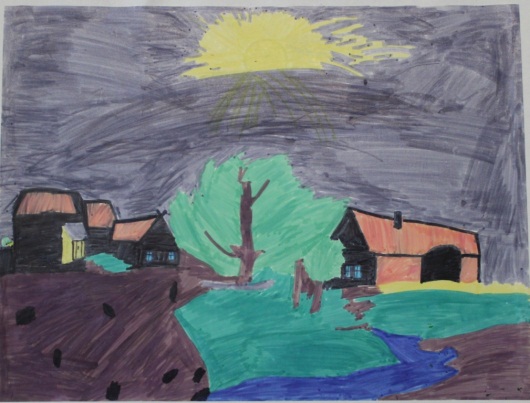 Графический лист. Ларионов Женя.   Илл. к произведениям С. Есенина.Бумага, фломастер. 22,5х29,5 см.Сохранность: в сохранности.Передан Новиковой Т.М.. методистом ИМЦ.  в 1995 г.ф/х 223       шкаф-стол  ящ 9 конв. 2АОМ 23534/35Хг 380                       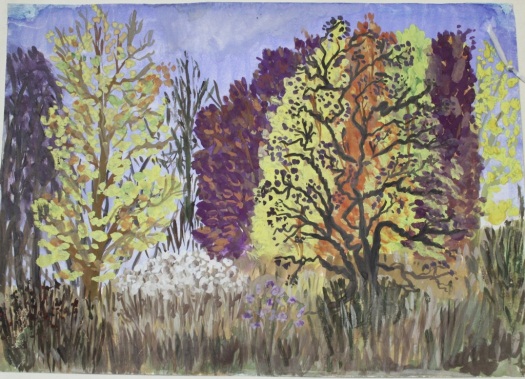 Графический лист. Пащенко Галя. Я думаю: как прекрасна земляБумага, гуашь.  30х43 см.Сохранность: в сохранности.Передан Новиковой Т.М.. методистом ИМЦ.  в 1995 г.ф/х 223       шкаф-стол  ящ 9 конв. 2АОМ 23534/36 Хг 381                  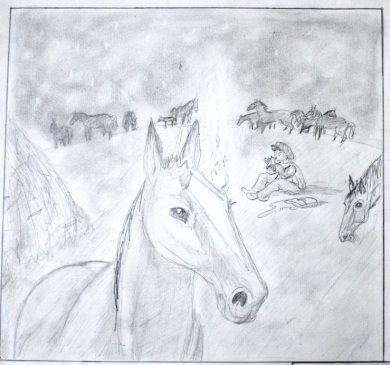 Графический лист.. Брест Елена. Табун.Бумага, карандаш.28,5х30 см.Сохранность: в сохранности.. Передан Новиковой Т.М.. методистом ИМЦ.  в 1995 г.ф/х 223       шкаф-стол  ящ 9 конв. 2АОМ 23534/37Хг 382                     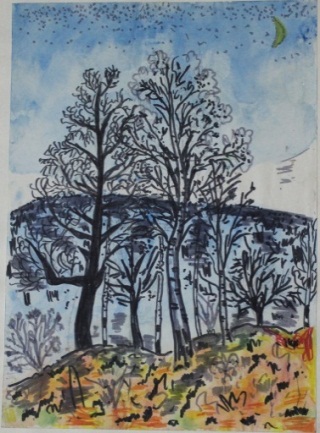 Графический лист.. Рыбалко Ира. Осень.Бумага, акварель фломастер..29х21 см.Сохранность: в сохранности Передан Новиковой Т.М.. методистом ИМЦ.  в 1995 г.ф/х 223       шкаф-стол  ящ 9 конв. 2АОМ 23534/38 Хг 383                  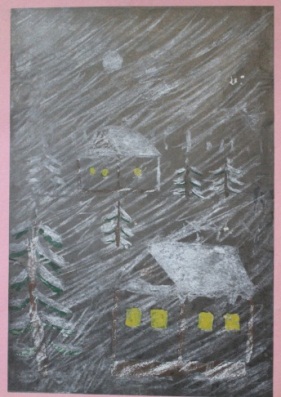 Графический лист. Яковлев Алеша. Поет зима, аукаетБумага, гуашь, мел.  37,5х25, 5см.Сохранность: в сохранности Передан Новиковой Т.М.. методистом ИМЦ.  в 1995 г.ф/х 223       шкаф-стол  ящ 9 конв. 2АОМ 23534/39Хг 384                       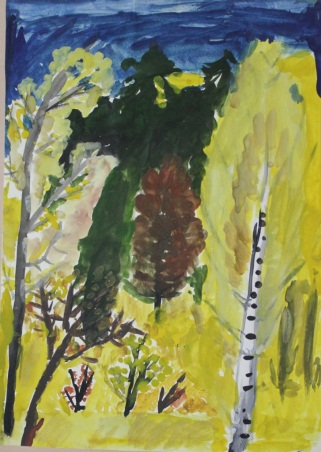 Графический лист.. Желев Рома. Отговорила роща золотая.Бумага, гуашь 41,5х30 см.Сохранность: в сохранности Передан Новиковой Т.М.. методистом ИМЦ.  в 1995 г.ф/х 223       шкаф-стол  ящ 9 конв. 2АОМ 23534/40 Хг 385                  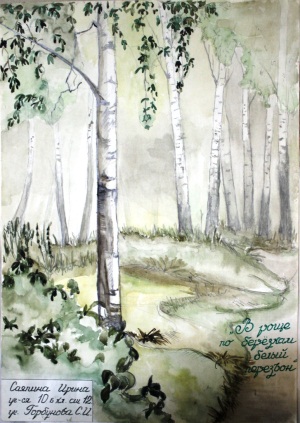 Графический лист.. Саяпина Ирина. Белогорск. В роще по березкам белый перезвон.  Бумага, акварель, карандаш.41,5х29,5 см.Сохранность: в сохранности Передан Новиковой Т.М.. методистом ИМЦ.  в 1995 г.ф/х 223       шкаф-стол  ящ 9 конв. 2АОМ 23534/41 Хг 386                    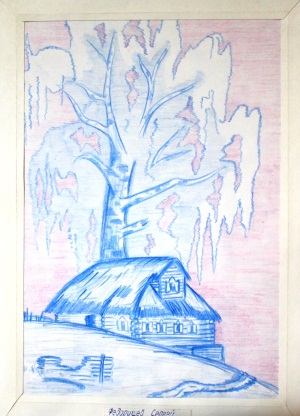 Графический лист. Федорищев Сергей. Белая береза под моим окномБумага, цв. Карандаш. 33х23см.Сохранность: в сохранности Передан Новиковой Т.М.. методистом ИМЦ.  в 1995 г.ф/х 223       шкаф-стол  ящ 9 конв. 2АОМ 23534/42Хг 387                    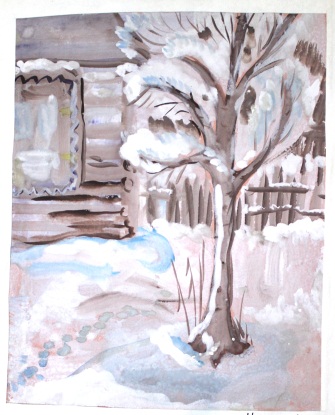 Графический лист. Назина Настя. Береза..Картон, гуашь. 37х29 см.Сохранность: в сохранности Передан Новиковой Т.М.. методистом ИМЦ.  в 1995 г.ф/х 223       шкаф-стол  ящ 9 конв. 2АОМ 23534/43Хг 388                    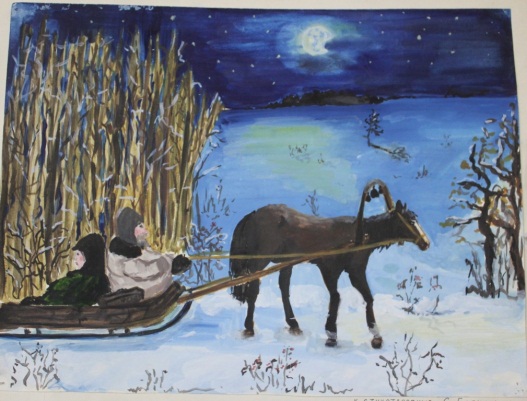 Графический лист.. Стаценко Аня. Мелколесье. Степь и далиБумага, гуашь. 30х40 см.Сохранность: в сохранности Передан Новиковой Т.М.. методистом ИМЦ.  в 1995 г.ф/х 223       шкаф-стол  ящ 9 конв. 2АОМ 23534/44 Хг 389                   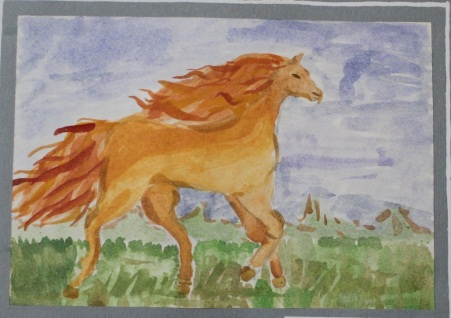 Графический лист. Семенова Катя. Осень.Бумага, акварель.20х29,5 см.Сохранность: в сохранности Передан Новиковой Т.М.. методистом ИМЦ.  в 1995 г.ф/х 223       шкаф-стол  ящ 9 конв. 2АОМ 23534/45Хг 390                       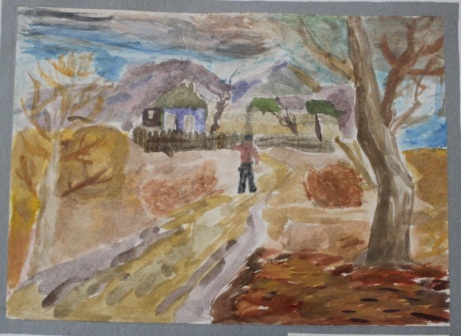 Графический лист. Шаповалова Женя. Возвращение на Родину..Бумага, гуашь.  21х29 см.Сохранность: в сохранности Передан Новиковой Т.М.. методистом ИМЦ.  в 1995 г.ф/х 223       шкаф-стол  ящ 9 конв. 2АОМ 23534/46 Хг 391                 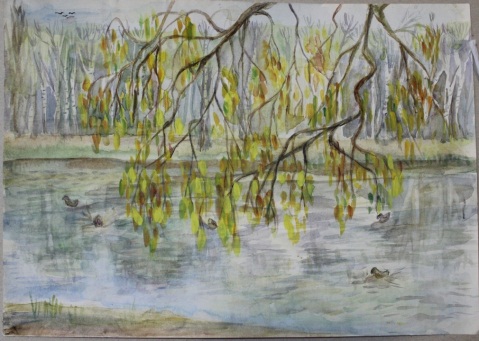 Графический лист. Левакина Маша. Тихо в чаще можжевеля по обрыву осень- рыжая кобыла - чешет гриву.Бумага, акварель.30х43 см.Сохранность: в сохранности Передан Новиковой Т.М.. методистом ИМЦ.  в 1995 г.ф/х 223       шкаф-стол  ящ 9 конв. 2АОМ 23534/47 Хг 392                 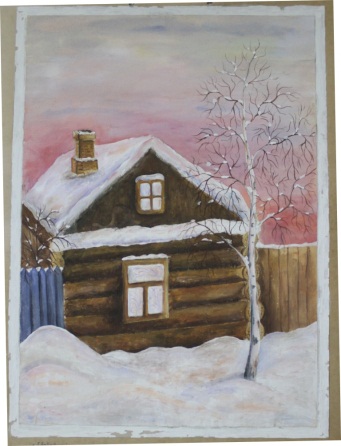 Графический лист.. Павленко Кристина. Белая береза под моим окном принакрылась снегом, точно серебром.Бумага, карт., гуашь. 41,5х29,5  см.Сохранность: в сохранности Передан Новиковой Т.М.. методистом ИМЦ.  в 1995 г.ф/х 223       шкаф-стол  ящ 9 конв. 3АОМ 23534/48 Хг 393                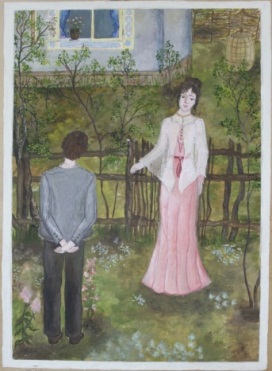 Графический лист. Таскаева Оля. Когда-то у той вон калитки.. Свободный.Бумага,  карт., гуашь. 41х29.  см.Сохранность: в сохранности  Передан Новиковой Т.М.. методистом ИМЦ.  в 1995 г.ф/х 223       шкаф-стол  ящ 9 конв. 2АОМ 23534/49 Хг 394                    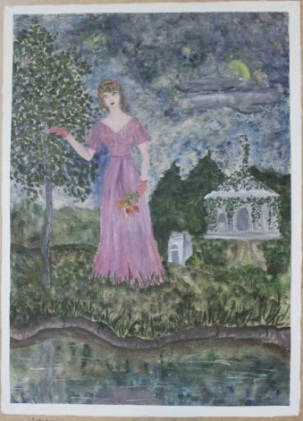 Графический лист. Гажа Наташа. Не криви улыбку, руки теребя .Свободный.Бумага, карт., гуашь. 41х29.  см.Сохранность: в сохранности Передан Новиковой Т.М.. методистом ИМЦ.  в 1995 г.ф/х 223       шкаф-стол  ящ 9 конв. 2АОМ 23534/50 Хг 395                     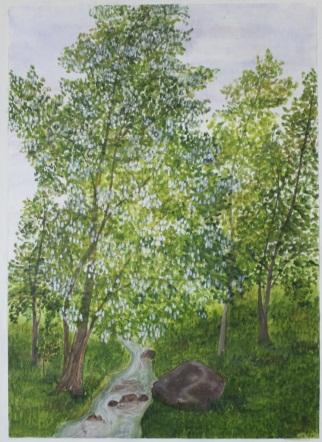   Графический лист. Фалалеева Катерина. Черемуха душистая с весною расцвела. Свободный.Бумага, карт., гуашь. 42,5х30  см.Сохранность: в сохранности Передан Новиковой Т.М.. методистом ИМЦ.  в 1995 г.ф/х 223       шкаф-стол  ящ 9 конв. 2АОМ 23534/51Хг 396                  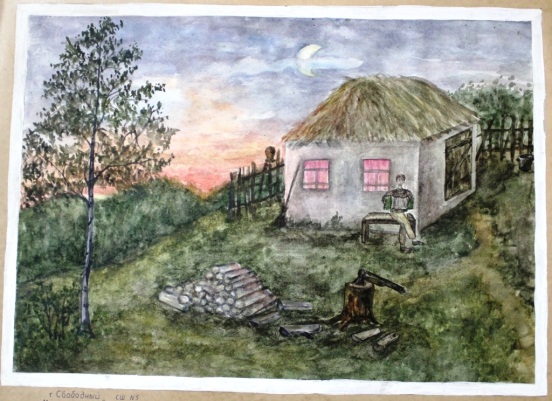 Графический лист. Утенкова Аня. Гаснут красные крылья заката. Свободный.Бумага, карт., гуашь. 30х42  см.Сохранность: в сохранности Передан Новиковой Т.М.. методистом ИМЦ.  в 1995 г.ф/х 223       шкаф-стол  ящ 9 конв. 2АОМ 23534/52 Хг 397                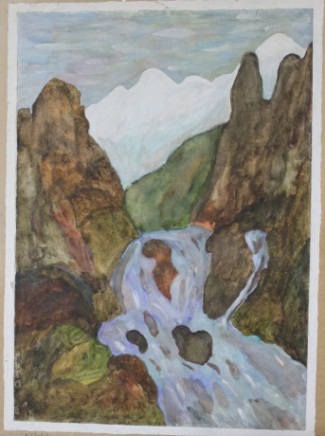 Графический лист. Поченок Костя. Земля далекая! Чужая сторона!.Свободный.Бумага, карт., гуашь. 42х30  см.Сохранность: в сохранности Передан Новиковой Т.М.. методистом ИМЦ.  в 1995 г.ф/х 223       шкаф-стол  ящ 9 конв. 2АОМ 23534/53Хг 398                   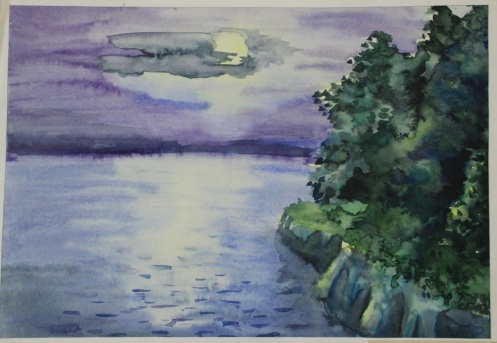 Графический лист. Малый Максим. От луны свет большой.Белогорск. Бумага, акварель.29х41.  см.Сохранность: в сохранности Передан Новиковой Т.М.. методистом ИМЦ.  в 1995 г.ф/х 223       шкаф-стол  ящ 9 конв. 2АОМ 23534/54 Хг 399                  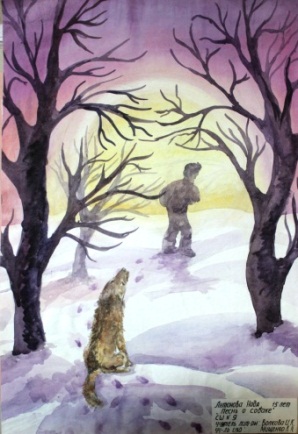 Графический лист. Антонова Надя. Песнь о собаке.Бумага, акварель.51,5х35 см.Сохранность: в сохранности Передан Новиковой Т.М.. методистом ИМЦ.  в 1995 г.ф/х 223       шкаф-стол  ящ 9 конв. 2АОМ 23534/55Хг 400                     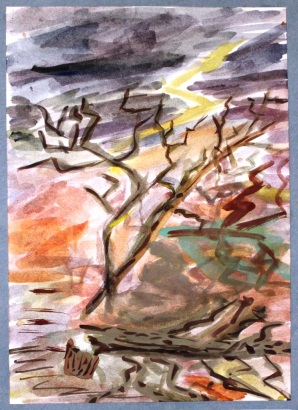 Графический лист. Горская Соня. О край дождей и непогоды.Бумага, акварель. 29х20,5см.Сохранность: в сохранности.  Передан Новиковой Т.М.. методистом ИМЦ.  в 1995 г.ф/х 223       шкаф-стол  ящ 9 конв. 2АОМ 23534/56Хг 401                  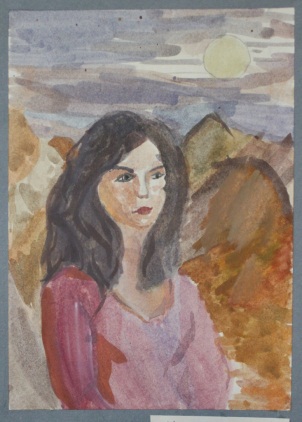 Графический лист. Горская Соня. Шаганэ, ты моя Шаганэ!Бумага, акварель.29х21 см.Сохранность: в сохранности  Передан Новиковой Т.М.. методистом ИМЦ.  в 1995 г.ф/х 223       шкаф-стол  ящ 9 конв. 2АОМ 23534/57Хг 402                     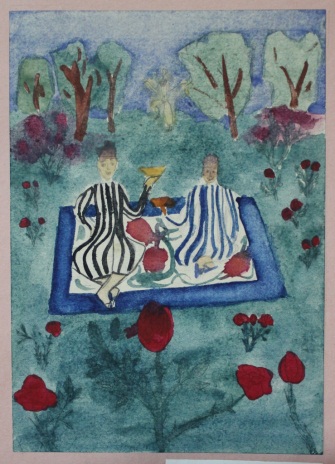 Графический лист. Филиппова Юля. Персидские мотивы.Бумага, акварель гуашь..29,5х20,5 см.Сохранность: в сохранности Передан Новиковой Т.М.. методистом ИМЦ.  в 1995 г.ф/х 223       шкаф-стол  ящ 9 конв. 2АОМ 23534/58 Хг 403                   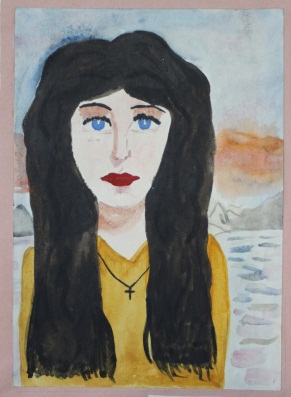 Графический лист. Королева Лариса. Шаганэ, ты моя Шаганэ!   .Бумага, акварель. 29х21 см.Сохранность: в сохранности Передан Новиковой Т.М.. методистом ИМЦ.  в 1995 г.ф/х 223       шкаф-стол  ящ 9 конв. 2АОМ 23534/59Хг 404                    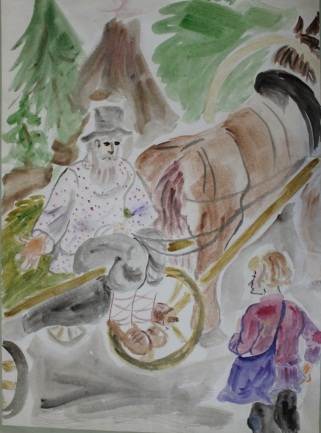 Графический лист.. Емельянова Катя. Шел господь пытать людей в любви.Бумага, акварель.57х42 см.Сохранность: в сохранности . Передан Новиковой Т.М.. методистом ИМЦ.  в 1995 г.ф/х 223       шкаф-стол  ящ 9 конв. 4АОМ 23534/60 Хг 405                      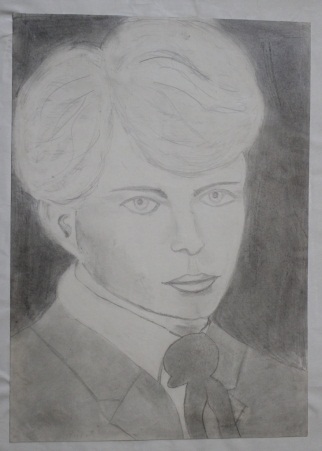 Графический лист. Круглов Федор. Портрет с. Есенина..Бумага, карандаш.41,5х29,5 см.Сохранность: в сохранности Передан Новиковой Т.М.. методистом ИМЦ.  в 1995 г.ф/х 223       шкаф-стол  ящ 9 конв. 2АОМ 23534/61 Хг 406                     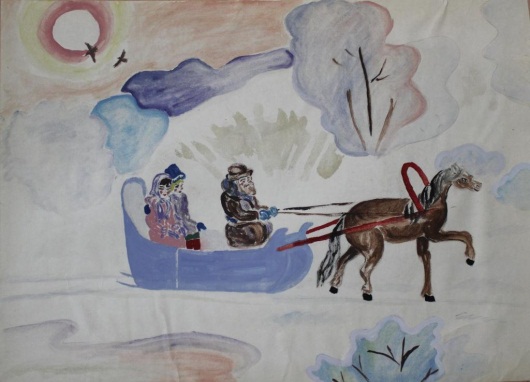 Графический лист. Иванова Клава. Еду, тихо слышны звоны..Бумага, гуашь.42х58 см.Сохранность: в сохранности Передан Новиковой Т.М.. методистом ИМЦ.  в 1995 г.ф/х 223       шкаф-стол  ящ 9 конв. 2АОМ 23534/62 Хг 407                       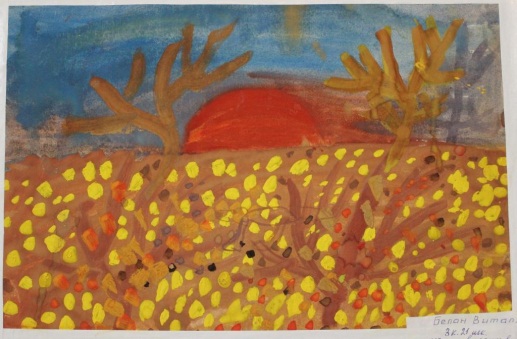 Графический лист. Белан Виталя. Жизнь входит в берега.Бумага, гуашь.27х41 см.Сохранность: в сохранности Передан Новиковой Т.М.. методистом ИМЦ.  в 1995 г.ф/х 223       шкаф-стол  ящ 9 конв. 2АОМ 23534/63Хг 408                   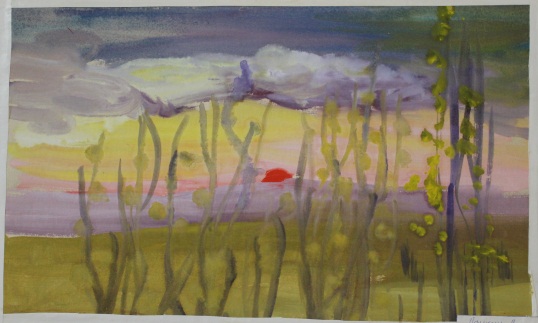 Графический лист. Ланкин Алик. Алый мрак в небесной черни.Бумага, гуашь. 24х41 см.Сохранность: в сохранности Передан Новиковой Т.М.. методистом ИМЦ.  в 1995 г.ф/х 223       шкаф-стол  ящ 9 конв. 2АОМ 23534/64 Хг 409                             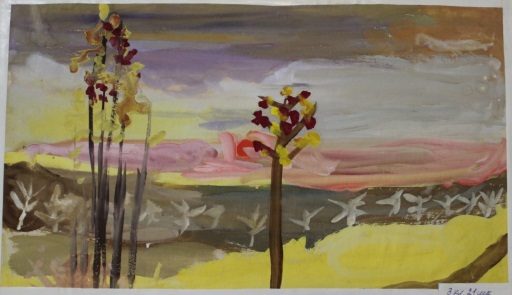 Графический лист..Автор неизвестен. Для вечерней правды названия нет.Бумага, гуашь.24х41 см.Сохранность: в сохранности Передан Новиковой Т.М.. методистом ИМЦ.  в 1995 г.ф/х 223       шкаф-стол  ящ 9 конв. 2АОМ 23534/65Хг 410                       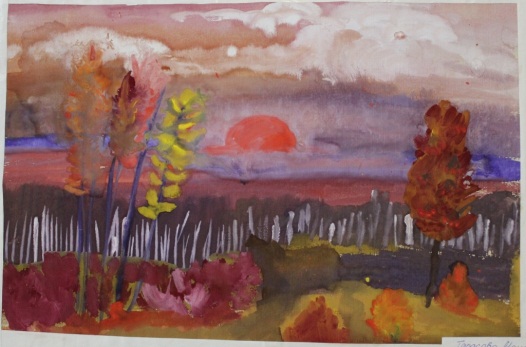 Графический лист. Тарасова Маша. Начертил пожаром грань..Бумага, гуашь.  26х41 см.Сохранность: в сохранности Передан Новиковой Т.М.. методистом ИМЦ.  в 1995 г.ф/х 223       шкаф-стол  ящ 9 конв. 2АОМ 23534/66Хг 411                    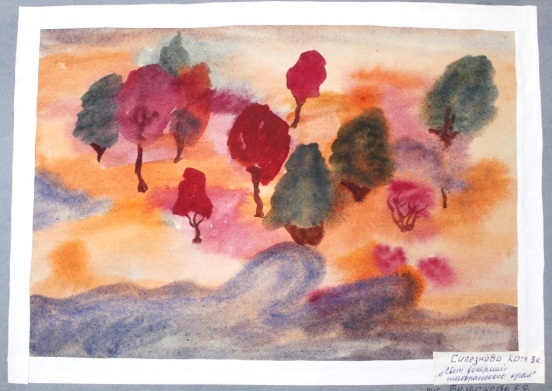 Графический лист. Селезнева Катя. Свет вечерний шафранского края.Бумага, гуашь. 28х41 см.Сохранность: в сохранности Передан Новиковой Т.М.. методистом ИМЦ.  в 1995 г.ф/х 223       шкаф-стол  ящ 9 конв. 2АОМ 23534/67 Хг 412                   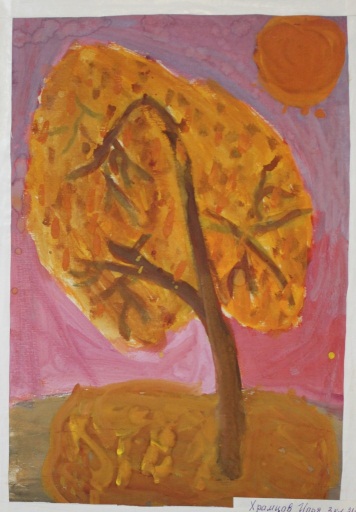 Графический лист. Храмцов Илья. Одинокая заря. Бум., гуашь. 40х27 см.Передан Новиковой Т.М.. методистом ИМЦ.  в 1995 г.ф/х 223       шкаф-стол  ящ 9 конв. 2АОМ 23534/68 Хг 414                 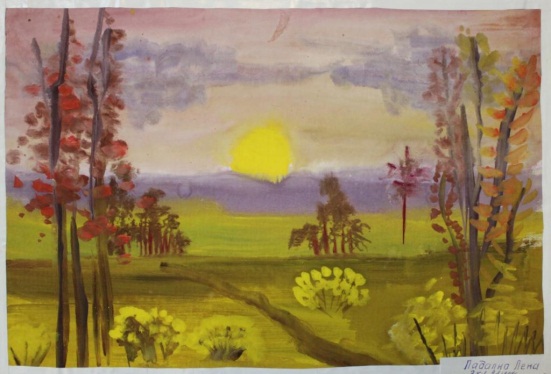 Графический лист. Падалко Лена. За горами, за желтыми долами.  Бум., гуашь. 27х40 см.Передан Новиковой Т.М.. методистом ИМЦ.  в 1995 г.ф/х 223       шкаф-стол  ящ 9 конв. 2АОМ 23534/69 Хг 413                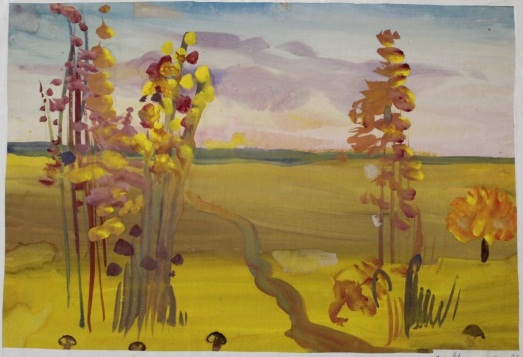 Графический лист. Малышева Маша. Мечтал о могущем даре. Бум., гуашь. 28х41см.Передан Новиковой Т.М.. методистом ИМЦ.  в 1995 г.ф/х 223       шкаф-стол  ящ 9 конв. 2АОМ 23534/70 Хг 415                 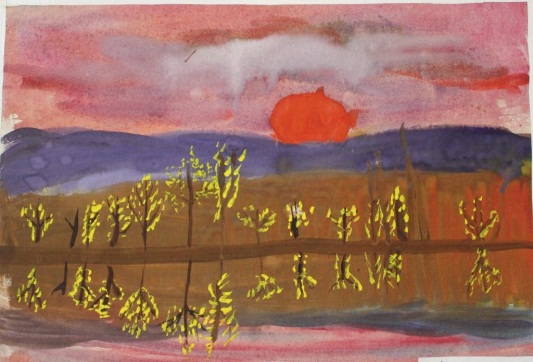 Графический лист. Игратьев Женя.А я стою как пред счастьем. Бум., гуашь. 27х41 см.Передан Новиковой Т.М.. методистом ИМЦ.  в 1995 г.ф/х 223       шкаф-стол  ящ 9 конв. 2АОМ 23534/71Хг 416                            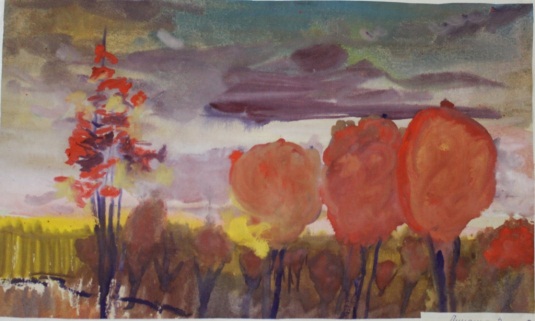 Графический лист. Луценко Вера. Вечерм синим, вечером лунным. Бум., гуашь. 24х40 см.Передан Новиковой Т.М.. методистом ИМЦ.  в 1995 г.ф/х 223       шкаф-стол  ящ 9 конв. 2АОМ 23534/72Хг 417                      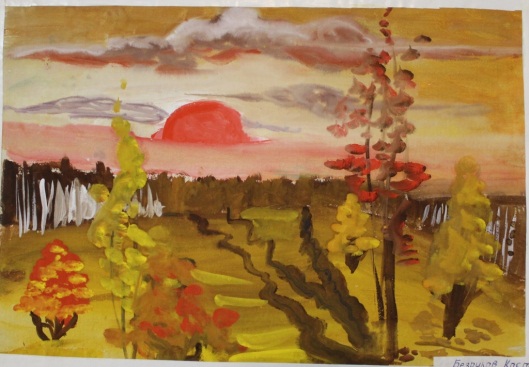 Графичексий лист.  Безруков Костя. Мой путь.Бумага, гуашь.. 24х41.см.Сохранность: потерт.Передан Новиковой Т.М.. методистом ИМЦ.  в 1995 г.ф/х 223       шкаф-стол  ящ 9 конв. 2АОМ 23534/73 Хг 418                            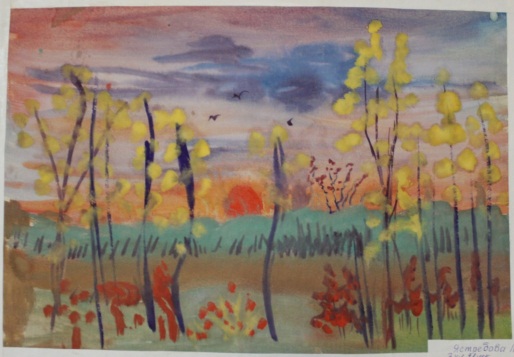 Графичексий лист. Ястребова Лена. Мы многое еще не сознаем.Бумага, гуашь.28х41.см.Сохранность: потерт.Передан Новиковой Т.М.. методистом ИМЦ.  в 1995 г.ф/х 223       шкаф-стол  ящ 9 конв. 2АОМ 23534/74 Хг 419                     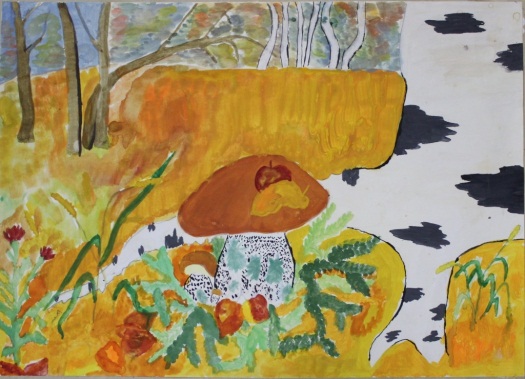 Графичексий лист. Буренкова Юлия. О возраст осениСковородинский р-н, п. Лесной Бумага, гуашь.29,5х41,5см.Сохранность: потерт.Передан Новиковой Т.М.. методистом ИМЦ.  в 1995 г.ф/х 223       шкаф-стол  ящ 9 конв. 2АОМ 23534/75 Хг 420                    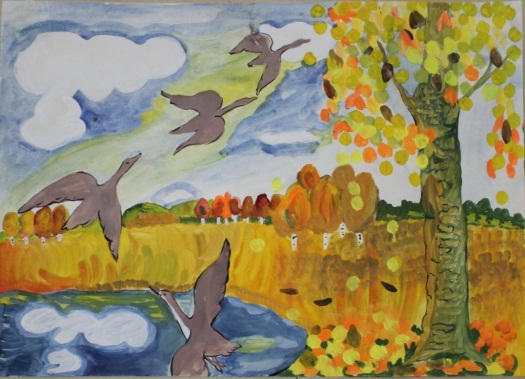  Графичексий лист. Святкина Ольга. Земля моя золотая!  .Сковородинский р-н, п. Лесной Бумага, гуашь.29,5х41,см.Сохранность: потерт.Передан Новиковой Т.М.. методистом ИМЦ.  в 1995 г.ф/х 223       шкаф-стол  ящ 9 конв. 2АОМ 23534/76 Хг 421                      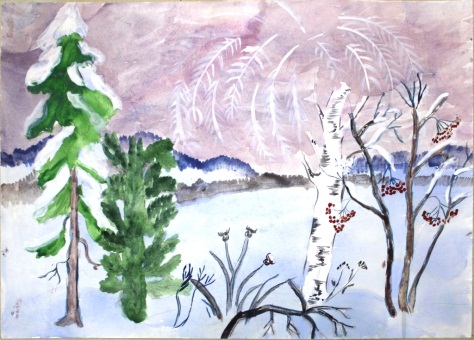 Графичексий лист. Шарафеева Наталья.Заколдован невидимкойСковородинский р-н, п. Лесной Бумага, гуашь.29,5х41 см.Сохранность: потерт.Передан Новиковой Т.М.. методистом ИМЦ.  в 1995 г.ф/х 223       шкаф-стол  ящ 9 конв. 2АОМ 23534/77Хг 422                 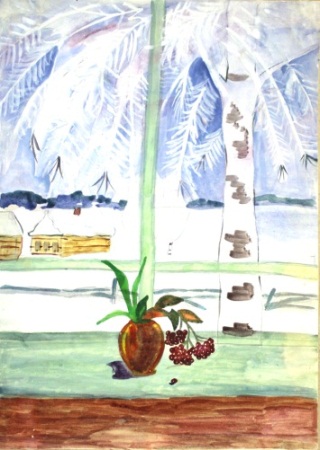 Графичексий лист. Красносельских Марина. Белая береза под моим окном.  Сковородинский р-н, п. Лесной Бумага, гуашь.41х29,5см.Сохранность: потерт.. Передан Новиковой Т.М.. методистом ИМЦ.  в 1995 г.ф/х 223       шкаф-стол  ящ 9 конв. 2АОМ 23534/78Хг 423                          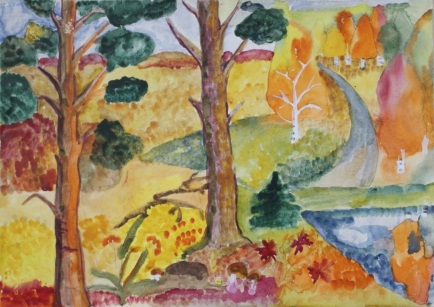 Графичексий лист. Храмов Андрей. Золото холодное луныСковородинский р-н, п. Лесной Бумага, гуашь.29,5х41,5 см.Сохранность: потерт.Передан Новиковой Т.М.. методистом ИМЦ.  в 1995 г.ф/х 223       шкаф-стол  ящ 9 конв. 2АОМ 23741 Хг 424              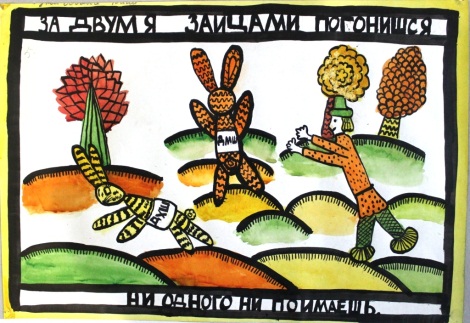 Графичексий лист. Бухановская В. (10 л). За двумя зайцами погонишься, ни одного не поймаешь. Лубочная картинка1995 г. Бумага, акв., тушь, перо. 20,5х41см.Сохранность: потерт.ф/х 223        шкаф-стол  ящ. 3 конв.3АОМ 23742 Хг 425                  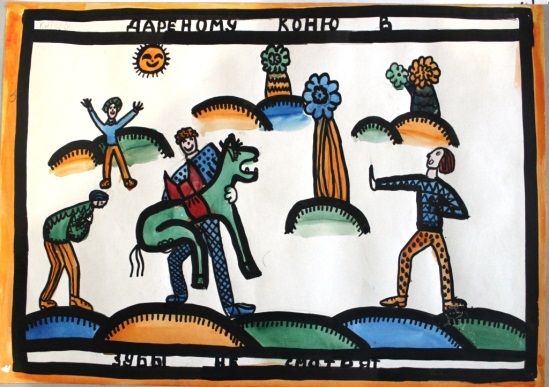 Графичексий лист. Киреева Н. (11 л). Дареному коню в зубы не смотрят. 1995Бумага, акв., тушь, перо29х41см.Сохранность: потерт.ф/х 223        шкаф-стол  ящ. 3 конв.3АОМ 23743 Хг 426                  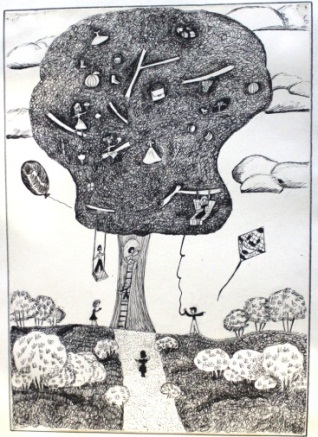 Графичексий лист. Бусиманова Ю. Чудо дерево. 1995Бумага тушь, перо., 43х30см.Сохранность: потерт.ф/х 223        шкаф-стол  ящ. 3 конв.3АОМ 23744Хг 427                    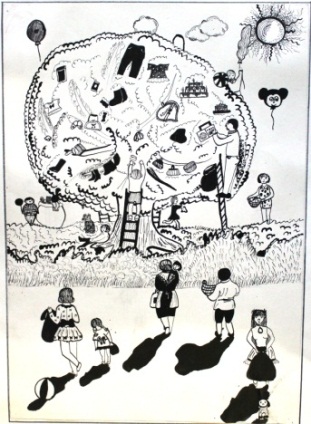 Графичексий лист. Митрофанова О. Чудо дерево. 1995Бумага, тушь, перо. 43х30см.Сохранность: потерт.Передан Новиковой Т.М.. методистом ИМЦ.  в 1995 г.ф/х 223        шкаф-стол  ящ. 3 конв.3АОМ 23745 Хг 428                     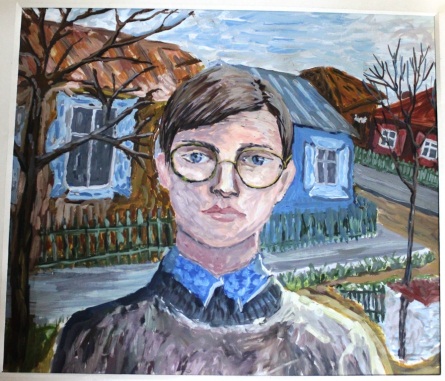 Графичексий лист. Костюченко А.  (15 л). Я в деревне.1995.Бумага, гуашь.43х49см.Сохранность: потерт.ф/х 223        шкаф-стол  ящ. 3 конв.1АОМ 23746 Хг 429                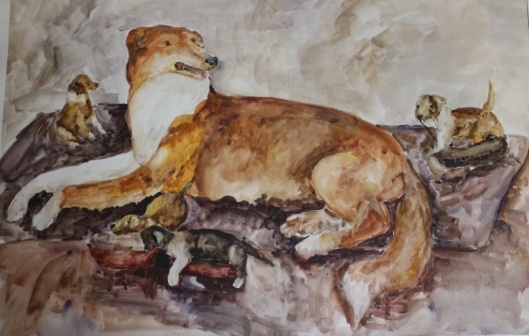 Графичексий лист. Пасынок А.  (13 л). Разгулялись. 1995Бумага, акварель..38х57см.Сохранность: потерт.ф/х 223        шкаф-стол  ящ. 3 конв.1АОМ 23747Хг 430                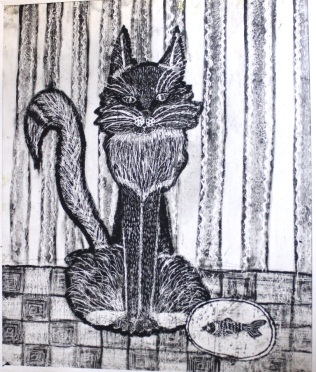 Графический лист.  Соловьев К. (11 л). Маркиза.  Бумага  граттаж. 47х38см.Сохранность: потерт.ф/х 223        шкаф-стол  ящ. 3 конв.1АОМ 23748 Хг 431                 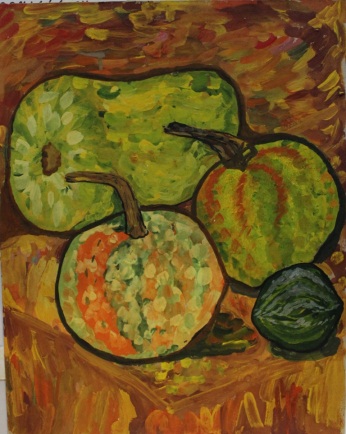 Графичекий лист. Казаченко К. (10 л). Тыква. 1995. Картон, гуашь. 41х51 см.ф/х 223        шкаф-стол  ящ. 3 конв.3АОМ 23954                   Хг 432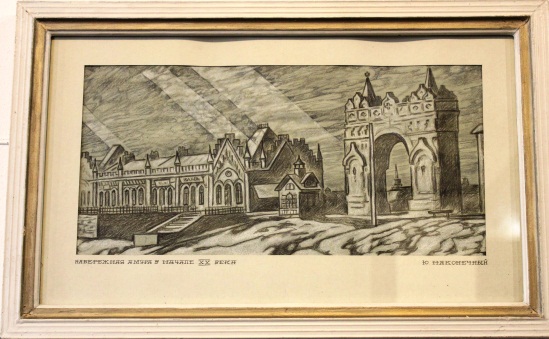 Графический лист. Наконечный Ю.Г. Набережная Амура. Россия, 1995 г.Бумага, карндаш.28х46 см.Сохранность: потерт.Передан автором – художником Наконечным Ю.г.Зал № 8АОМ 23955                    Хг 433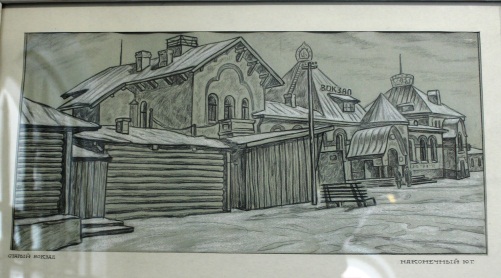 Графический лист. Наконечный Ю.Г. Старый вокзал Россия, 1995 г.Бумага, карндаш.23,5х48 см.Сохранность: потерт.Передан автором – художником Наконечным Ю.г.Зал № 8АОМ     23956            Хг 434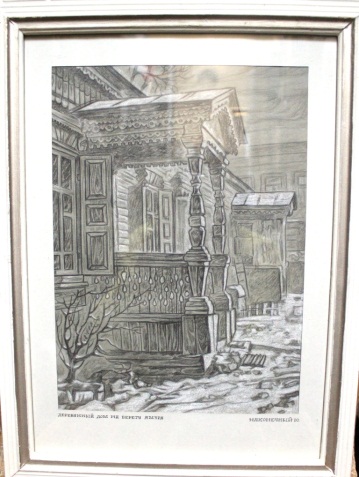 Графический лист. Наконечный Ю.Г. Деревянный дом на берегу берегу Амура Россия, 1995 г.Бумага, карндаш, мел.36,5х26. 46х33 см.Сохранность: потерт.Передан автором – художником Наконечным Ю.г.ф/х 223Стеллаж  2, секция 1, полка 1АОМ 23957                  Хг 435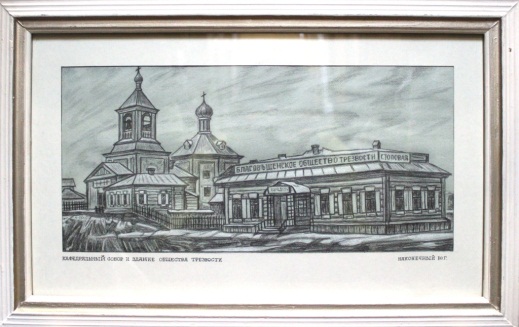 Графический лист. Наконечный Ю.Г. Кафедральный собор со стороны общества трезвости. Россия, 1995 г.Бумага, карндаш, мел.18,5х39. 27,5х46см.Сохранность: потерт.Передан автором – художником Наконечным Ю.г.ф/х 223Стеллаж  2, секция 1, полка 1АОМ 23958                   Хг 436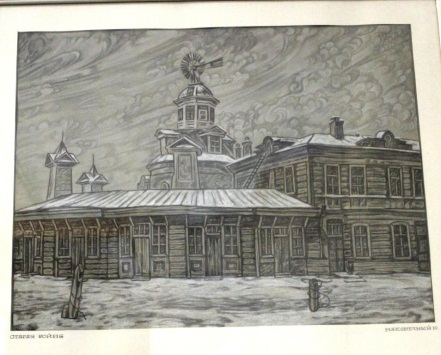 Графический лист. Наконечный Ю.Г. Старая бойня. Россия, 1995 г.Бумага, карндаш, мел.36х47,5. 55х46см.Сохранность: потерт.Передан автором – художником Наконечным Ю.г.Зал № 8ф/х 223      ст. 2, секция 1, п.3АОМ 23959                 Хг 437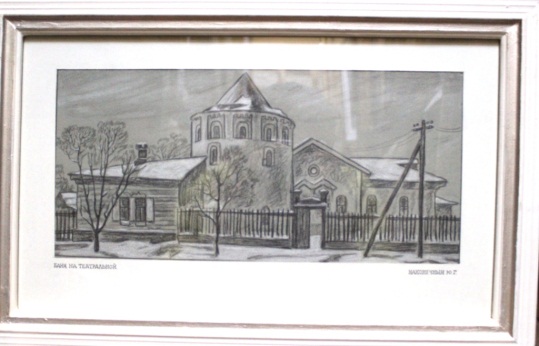 Графический лист. Наконечный Ю.Г. Баня.  Россия, 1995 г.Бумага, карндаш, мел.16х34. 24,5х41 см.Сохранность: потерт.Передан автором – художником Наконечным Ю.г.ф/х 223Стеллаж  2, секция 1, полка 1АОМ 23960                 Хг 438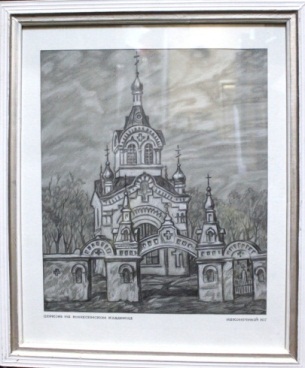 Графический лист. Наконечный Ю.Г. Церквушка на кладбище Россия, 1995 г.Бумага, карндаш, мел.30,5х31. 38х46 см.Сохранность: потерт.Передан автором – художником Наконечным Ю.г.ф/х 223Стеллаж  2, секция 1, полка 1АОМ 23961                 Хг 439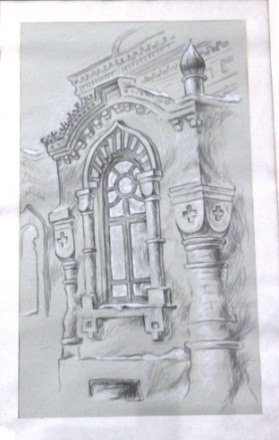 Графический лист. Наконечный Ю.Г. Церквушка Епархиального женского училища Россия, 1994 г.Бумага, карндаш, мел.21,5х30,7. 33,5х41,5см.Сохранность: потерт.Передан автором – художником Наконечным Ю.г.Зал № 8АОМ 24516/1Хг 1517              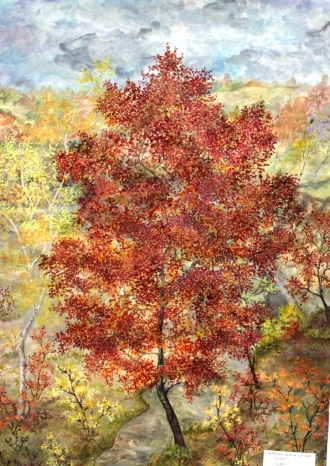 Графический лист. Таскаева Ольга , 14 л.. Осень. Свободный.Бумага, гуашь. 60,5х42 см.Сохранность: без видимых поврежденийПодарен учащимися МСПООШ № 5 г. Свободного.ф/х 223        шкаф-стол  ящ. 3 конв.3АОМ 24516/2Хг 1518                        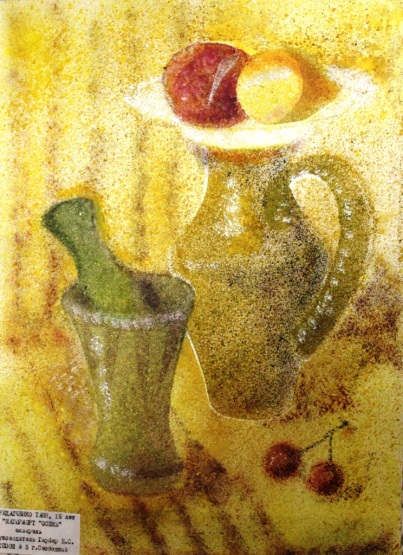 Графический лист. Таскаева Ольга , 14 л.. Осень. Свободный.Бумага, гуашь. 60,5х42 см.Сохранность: без видимых поврежденийПодарен учащимися МСПООШ № 5 г. Свободного.ф/х 223        шкаф-стол  ящ. 3 конв.3АОМ 24516/3Хг 1519                       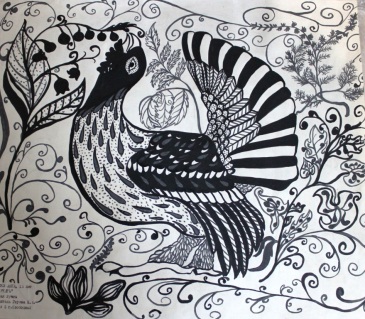 Графический лист. Артеменко Анна, 15 л. Рисунок. Глухарь Свободный.Бумага, гуашь. 41,5х48,5 60,5х42 см.Сохранность: без видимых поврежденийПодарен учащимися МСПООШ № 5 г. Свободного..ф/х 223        шкаф-стол  ящ. 3 конв.3АОМ 24516/4Хг 1520                         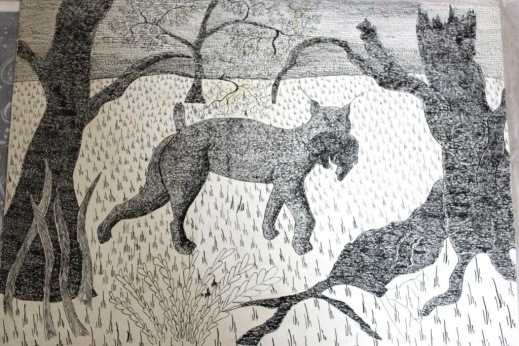 Графический лист. Фильков Алексей, 14 л. Рисунок. Рысь. Свободный.Бумага, перо, тушь.  31х43. см.Сохранность: без видимых поврежденийПодарен учащимися МСПООШ № 5 г. Свободного.ф/х 223        шкаф-стол  ящ. 3 конв.3АОМ 24516/5Хг 1521                        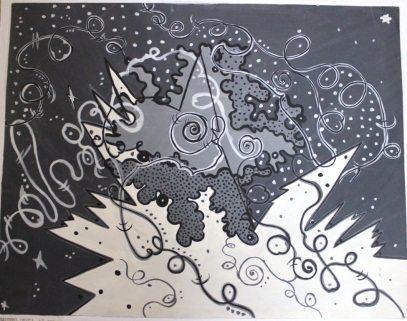 Графический лист. Землянко Ольга,  15 л. Рисунок. Душевное одиночество Свободный.Бумага, гуашь. 38х49,5  см.Сохранность: без видимых поврежденийПодарен учащимися МСПООШ № 5 г. Свободного.ф/х 223        шкаф-стол  ящ. 3 конв.3АОМ 24516/6 Хг 1522                        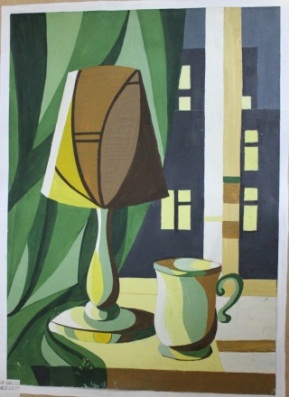 Графический лист. Сеник Людмила, 16 л. Рисунок. Декоративный натюрморт. Свободный.Бумага, гуашь. 50х42 см.Сохранность: без видимых поврежденийПодарен учащимися МСПООШ № 5 г. Свободного.ф/х 223        шкаф-стол  ящ. 3 конв.3АОМ 24516/7Хг 1523                 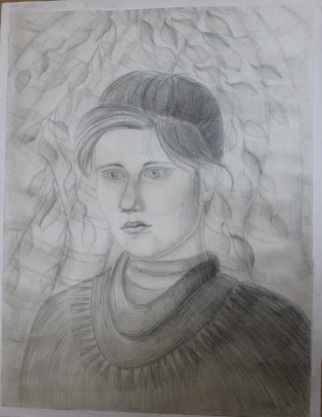 Графический лист. Фалалеева Катя, 16 л. Рисунок. Одноклассница. Свободный.Бумага, карандаш.. 49,5х41 см.Сохранность: без видимых поврежденийПодарен учащимися МСПООШ № 5 г. Свободного.ф/х 223        шкаф-стол  ящ. 3 конв.3АОМ 24809                      Хг 440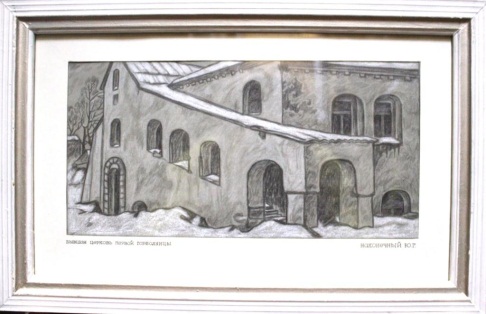 Графический лист. Наконечный Ю.Г. Бывшая церковь 1-ой горбольницы. Серия "Архитектура старого города."1995 г.Бумага, карандаш, мел.16,8х33,7см.Сохранность: в сохранности.Передан автором – художником Наконечным Ю.Г.в 1998 г.ф/х 223 Стеллаж . 2, секция 1, полка 1АОМ 24810                  Хг 441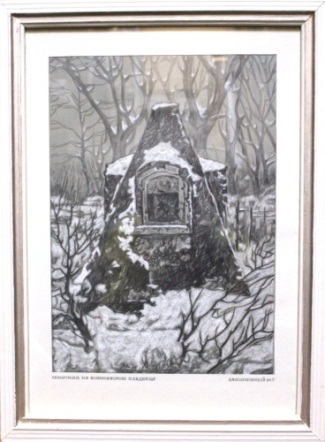 Графический лист. Наконечный Ю.Г. Памятник на Вознесенском кладбище. Серия "Архитектура старого города."1995 г.Бумага, карандаш, мел.37х26 см.Сохранность: в сохранности.Передан автором – художником Наконечным Ю.Г.в 1998 г.ф/х 223 Стеллаж . 2, секция 1, полка 1АОМ 24811               Хг 442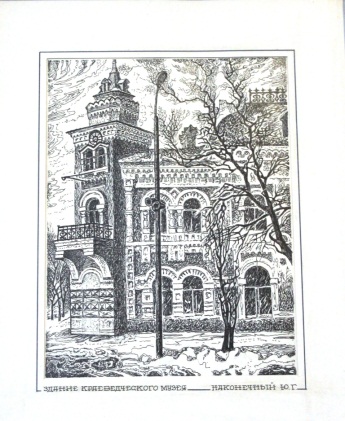 Графический лист. Наконечный Ю.Г. Здание краеведческого музея. Серия "Архитектура старого города."1997 г.Бумага, карандаш, тушь 24х18 см.Сохранность: в сохранности.Передан автором – художником Наконечным Ю.Г.в 1998 г.Зал № 8ф/х 223      ст. 2, секция 1, п.1АОМ 24812                   Хг 443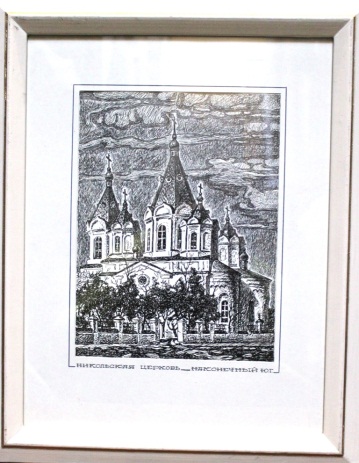 Графический лист. Наконечный Ю.Г. Никольская церковь. Серия "Архитектура старого города." 1997 г.Бумага, карандаш, тушь.24х18 см.Сохранность: в сохранности.Передан автором – художником Наконечным Ю.Г.в 1998 г.ф/х 223 Стеллаж . 2, секция 1, полка 1АОМ 24813               Хг 444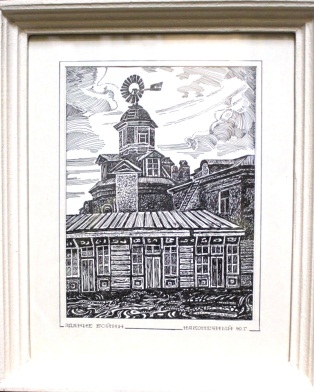 Графический лист. Наконечный Ю.Г. Здание бойни. Серия "Архитектура старого города 1998 г.Бумага тушь. 24х18 см.Сохранность: в сохранности.Передан автором – художником Наконечным Ю.Г.в 1998 г.ф/х 223 Стеллаж . 2, секция 1, полка 1АОМ 24842/24 Хг 1848               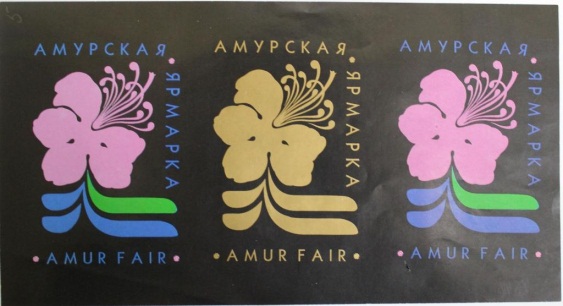 Лист с изображением эмблемы Амурской ярмарки. Кондратьев В.В.1996 г. Бумага, цв. типографская печать.12,5х22,8 см.Сохранность: без видимых повреждений.Дар художника.ф/х 223       стол-шкаф ящ. 10АОМ 24842/25 Хг 1849                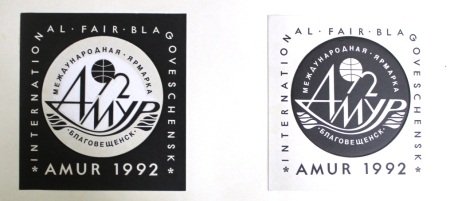 Эскиз эмблемы Амурской ярмарки (2 варианта).  Кондратьев В.В.1992 г. Бумага, типографская печать.15,3х28,7 см.Сохранность: без видимых повреждений.Дар художника.ф/х 223       стол-шкаф ящ. 10АОМ 24842/26 Хг 1850                 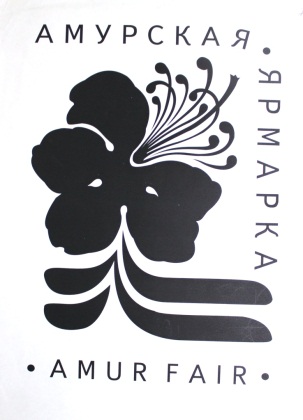 Кондратьев В.В. Лист с изображением эмблемы Амурской ярмарки. Благовещенск, 1996 г. Бумага, типографская печать.29,5х21 см.Сохранность: без видимых повреждений.Дар художника.ф/х 223       стол-шкаф ящ. 10АОМ 24842/30Хг 1851                 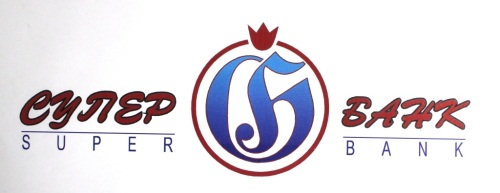 Кондратьев В.В. Лист с изображением эмблемы Супербанка. Благовещенск, 1996 г. Бумага, типографская печать.13,2х29,8 см.Сохранность: без видимых повреждений.Дар художника.ф/х 223       стол-шкаф ящ. 10АОМ 24842/31Хг 1852                     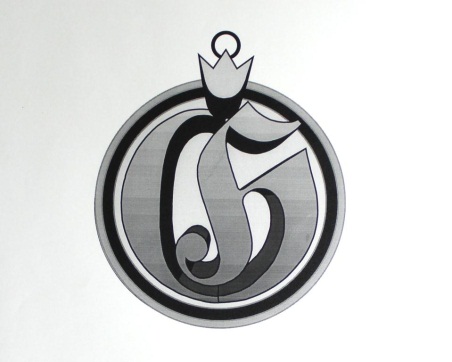 Лист с эскизом брелка Супербанка Кондратьев В.В. Благовещенск, 1992 г. Бумага, типографская печать.21х29,5 см.Сохранность: без видимых повреждений.Дар художника.ф/х 223       стол-шкаф ящ. 10АОМ 24842/32 Хг 1853                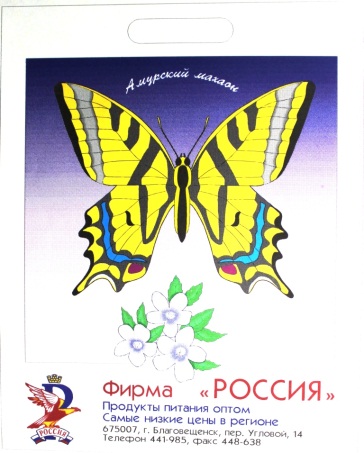 Лист с эскизом пакета фирмы «Россия» Кондратьев В.В.Благовещенск,1992 г. Бумага, типографская печать.29,5х21 см.Сохранность: без видимых повреждений.Дар художника.ф/х 223       стол-шкаф ящ. 10АОМ 24842/33Хг 1854              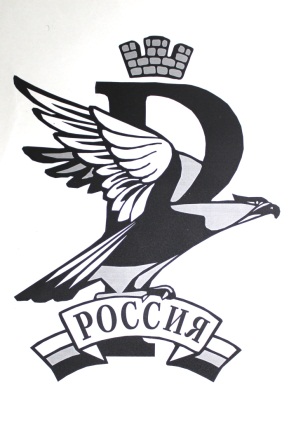 Лист с эмблемой фирмы "Россия" Кондратьев В.В. Благовещенск, 1992 г. Бумага, типографская печать.29,5х21 см.Сохранность: без видимых повреждений.Дар художника.ф/х 223       стол-шкаф ящ. 10АОМ 24842/34 Хг 1855                     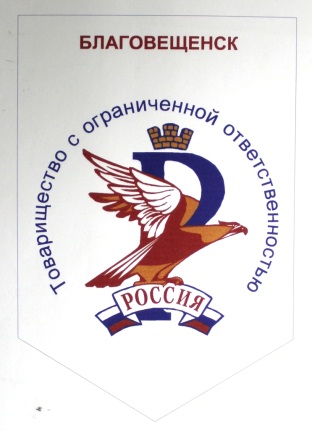 Лист с изображением фирменного вымпела ТОО "Россия" Кондратьев В.В.   Благовещенск , 1992 г. Бумага, типографская печать. 29,5х21 см.Сохранность: без видимых повреждений.Дар художника.ф/х 223       стол-шкаф ящ. 10АОМ 24842/35 Хг 1856                  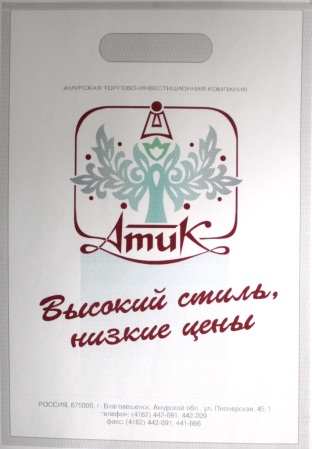 Лист с эскизом пакета фирмы "Атик Кондратьев В.В. " Благовещенск, 1992. Бумага, типографская печать.29,5х21 см.Сохранность: без видимых повреждений.Дар художника.ф/х 223       стол-шкаф ящ. 10АОМ 24842/37 Хг 1857                         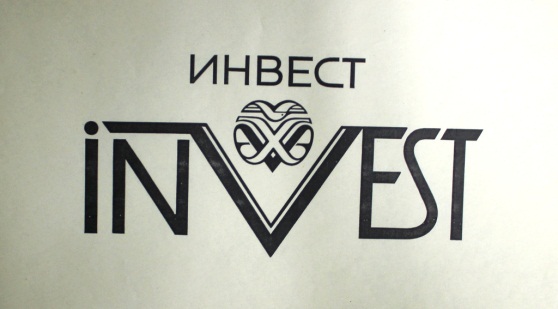 Лист с эмблемой компании "Инвест".  Кондратьев В.В. Благовещенск, 1993 г. Бумага, типографская печать.21х29,5 см.Сохранность: без видимых повреждений.Дар художника.ф/х 223       стол-шкаф ящ. 10АОМ 24842/38Хг 1858                            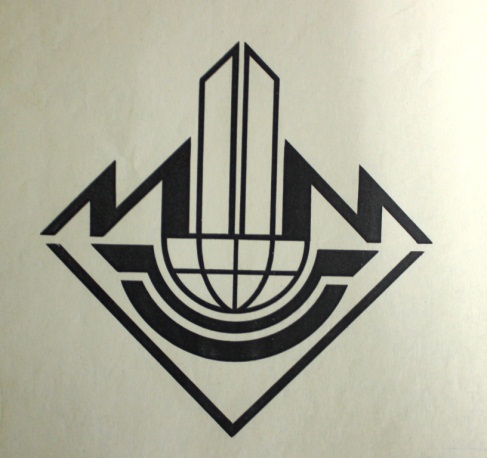 Лист с эмблемой компании "Мост" Кондратьев В.В. Благовещенск, 1990-е гг. Бумага, типографская печать.21х19,3 см.Сохранность: без видимых повреждений.Дар художника.ф/х 223       стол-шкаф ящ. 10АОМ 24842/39 Хг 1859                         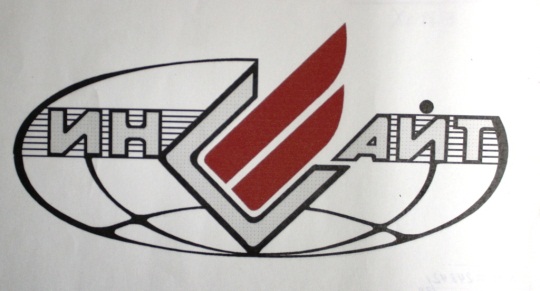 Лист с эмблемой фирмы "Инсайт". Кондратьев В.В. Благовещенск, 1990-е. Бумага, типографская печать. 13х21 см.Сохранность: без видимых повреждений.Дар художника.ф/х 223       стол-шкаф ящ. 10АОМ 24842/40 Хг 1860                         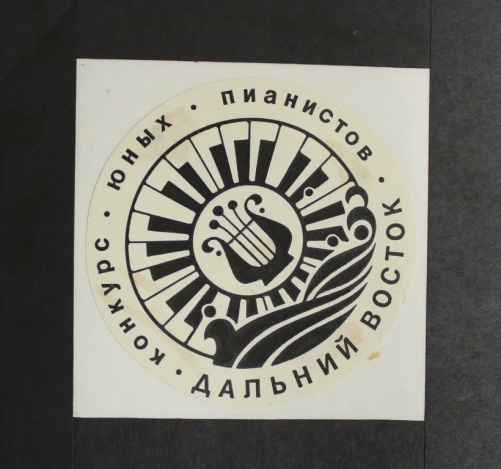 Лист с эмблемой конкурса юных пианистов "Дальний Восток" Кондратьев В.В. Благовещенск, 1990-е гг..Бумага, типографская печать. 18х18,7 см.Сохранность: без видимых повреждений.Дар художника.ф/х 223       стол-шкаф ящ. 10АОМ 24842/41Хг 1861                          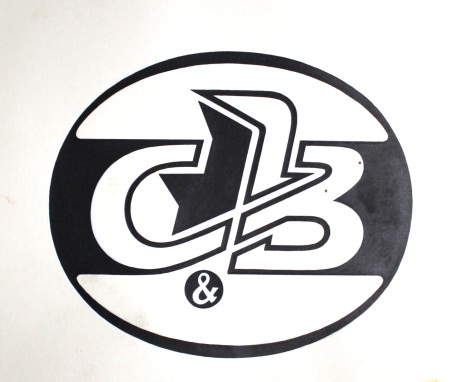 Лист с эмблемой "С&B". Кондратьев В.В. Благовещенск, 1990-е гг. Бумага, типографская печать.22,5х21,5 см.Сохранность: без видимых повреждений.Дар художника.ф/х 223       стол-шкаф ящ. 10АОМ 24842/42 Хг 1862                 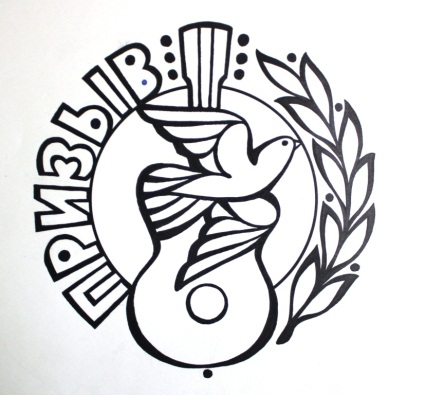 Лист с эмблемой конкурса гитарной песни "Призыв" Кондратьев В.В. Благовещенск, 1990-е. Бумага, типографская печать. 24,5х20 см.Сохранность: без видимых повреждений.Дар художника.ф/х 223       стол-шкаф ящ. 10АОМ 24842/43 Хг 1863             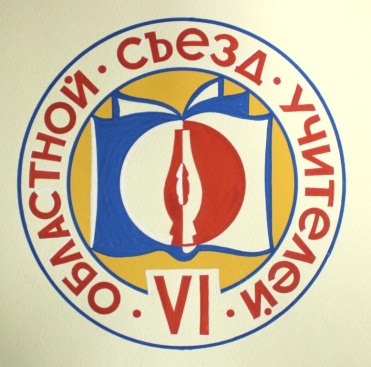 Лист с эмблемой 6 съезда учителей. Кондратьев В.В.  1990-е. Благовещенск. Бумага, типографская печать.27х28 см.Сохранность: без видимых повреждений.Дар художника.ф/х 223       стол-шкаф ящ. 10АОМ 24842/44Хг 1864                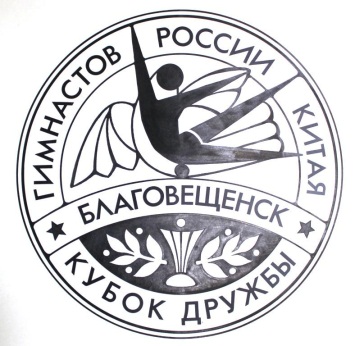 Лист с эмблемой кубка дружбы гимнастов России и Китая Кондратьев В.В. Благовещенск, 1990-е. Бумага, типографская печать.31х35 смСохранность: без видимых повреждений.Дар художника.ф/х 223       стол-шкаф ящ. 10АОМ 24842/45Хг 1865                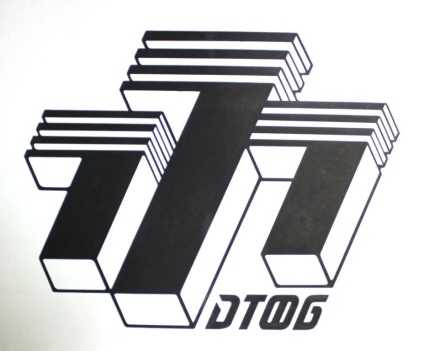 Лист с изображением эмблемы дальневосточной товарно-денежной  биржи "777". Кондратьев В.В. Благовещенск. 1990-е. Бумага, типографская печать.33х27 см.Сохранность: без видимых повреждений.Дар художника.ф/х 223       стол-шкаф ящ. 10АОМ 24842/46 Хг 1866                          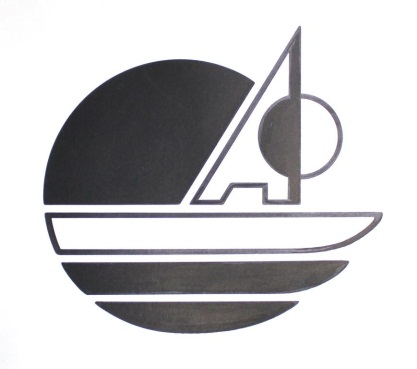 Лист с эмблемой в виде буквы "А". Кондратьев В.В. Благовещенск, 1990-е..Бумага, типографская печать. 27,5х30 см.Сохранность: без видимых повреждений.Дар художника.ф/х 223       стол-шкаф ящ. 10АОМ 24842/47Хг 1867                          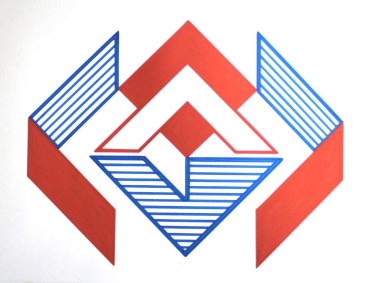 Лист с эмблемой МПКО "Союз". Кондратьев В.В. Благовещенск,  1990-е гг. Бумага, типографская печать.30х27,5 см.Сохранность: без видимых повреждений.Дар художника.ф/х 223       стол-шкаф ящ. 10АОМ 24842/48 Хг 1868                          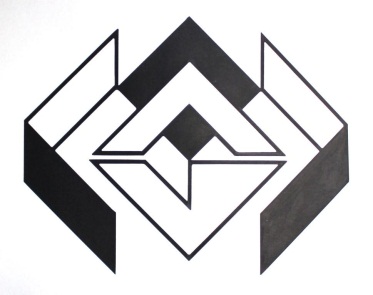 Лист с эмблемой МПКО "Союз". Кондратьев В.В. Благовещенск, 1990-е. Бумага, типографская печать.30х27,5 см.Сохранность: без видимых повреждений.Дар художника.ф/х 223       стол-шкаф ящ. 10АОМ 24842/49Хг 1869                     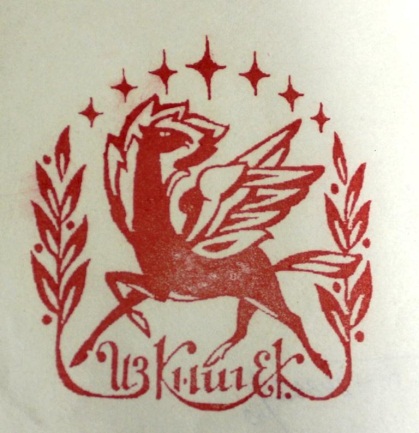 Лист с оттиском экслибриса "Из книг Е.К." Кондратьев В.В. Благовещенск,1990-е гг Бумага, типографская печать.10,8Х10 см.Сохранность: без видимых повреждений.Дар художника.ф/х 223       стол-шкаф ящ. 10АОМ 24842/52 Хг 1870            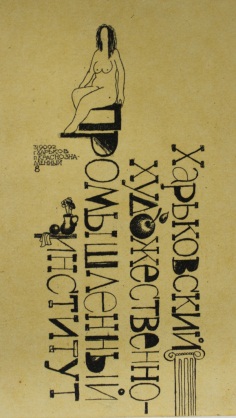 Лист с Надписью "Харьковский художественно-промышленный институт. Кондратьев В.В. 1980-е гг.Бумага, чернила.8х13,5см.Сохранность: без видимых повреждений.Дар художника.ф/х 223       стол-шкаф ящ. 10АОМ 24842/53 Хг 1871                       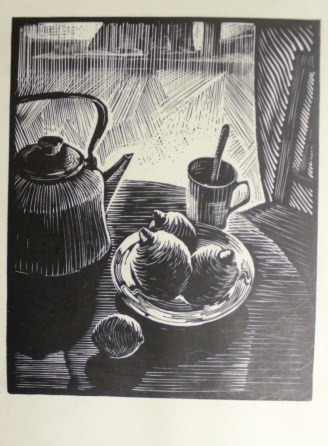 Графический лист. Кондратьев В.В. Натюрморт с лимонами. СССР, 1980 -1990-е гг.Бумага. 18х12 см.Сохранность: без видимых повреждений.Дар художника.ф/х 223       стол-шкаф ящ. 10АОМ 24842/54 Хг 1872                   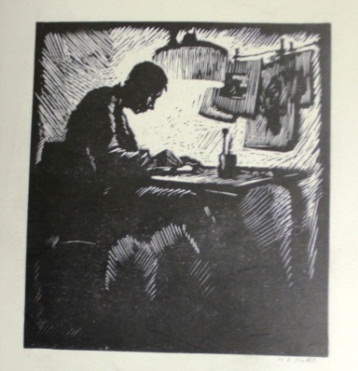 Графический лист Кондратьев В.В. Картина. За работой. СССР, 1981 г. Бумага. 18х12 см.Сохранность: без видимых повреждений.Дар художника.ф/х 223       стол-шкаф ящ. 10АОМ 24842/55Хг 1873                    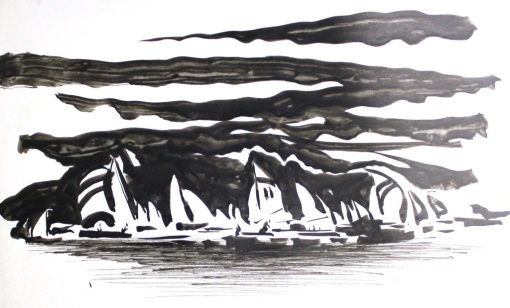 Графический лист Кондратьев В.В. Набросок. Парусная регата. СССР, 1980-е. гг. Бумага гуашь19х13 см.Сохранность: без видимых повреждений.Дар художника.ф/х 223       стол-шкаф щ. 10АОМ 24842/56 Хг 1874                     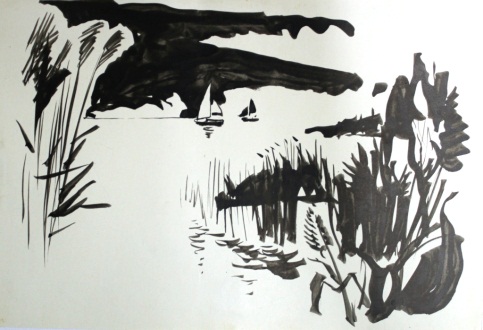 Графический лист Кондратьев В.В. Набросок. Парусник. СССР, 1980-е. Бумага гуашь19х13 см.Сохранность: без видимых повреждений. Дар художникаф/х 223       стол-шкаф ящ. 10АОМ 24842/57  Хг 1875                     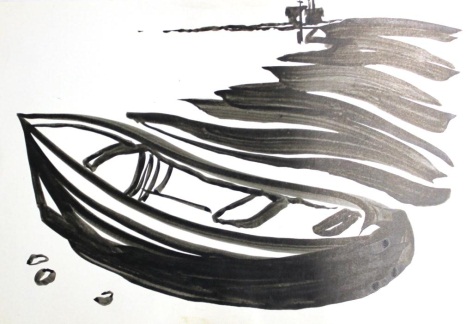 Графический лист Кондратьев В.В. Набросок. Лодка.СССР, 1980-е. Бумага, гуашь.19х13 смСохранность: без видимых повреждений.Дар художника.ф/х 223       стол-шкаф ящ. 10АОМ 24842/58Хг 1876                     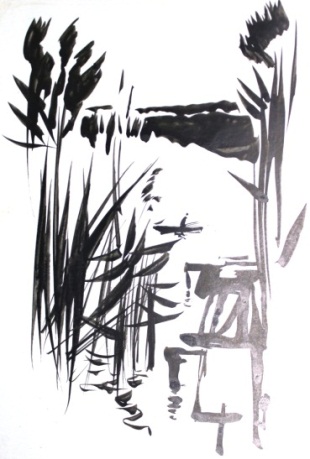 Графический лист Кондратьев В.В. Набросок. Рыбак. СССР, 1980-е. Бумага, гуашь.19х13 см.Сохранность: без видимых повреждений.Дар художника.ф/х 223       стол-шкаф ящ. 10АОМ 24842/59 Хг 1877                      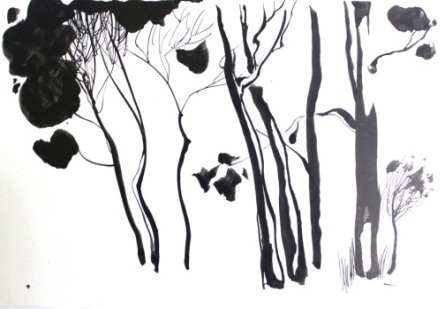 Графический лист Кондратьев В.В. Набросок. Деревья. СССР, 1980-е. Бумага гуашь.19х13 см.Сохранность: без видимых повреждений.Дар художника.ф/х 223       стол-шкаф ящ. 10АОМ 24842/60 Хг 1878                           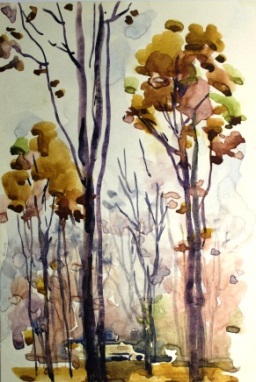 Графический лист Кондратьев В.В. Набросок. Осень. СССР, 1980-е. Бумага гуашь.19х13 смСохранность: без видимых повреждений.Дар художника.ф/х 223       стол-шкаф ящ. 10АОМ 24842/61 Хг 1879                       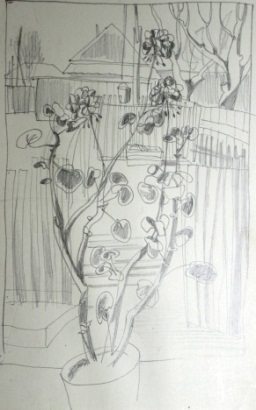 Графический лист Кондратьев В.В. Набросок. Деревенский дворик. СССР, 1980-е. Бумага, крандаш.19х13 см.Сохранность: потертДар художника.ф/х 223       стол-шкаф ящ. 10АОМ 24842/62 Хг 1880                        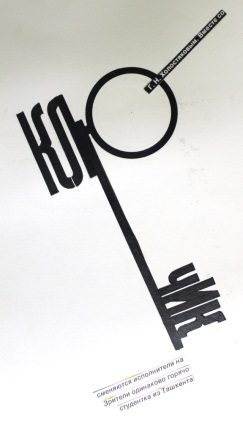 Графический лист Кондратьев В.В. Эскиз. Ключик. 1980-е. Бумага.19х13 см.Сохранность: без видимых повреждений.Дар художника.ф/х 223       стол-шкаф ящ. 10АОМ 24842/63Графический лист Кондратьев В.В. Эскиз к витражу. "Птицы" для оформления главпочтампа. Благовещенск, 1980-е гг. бумага, тушь, акварель. 49х14. Многочисленные пометки/63  М/н     не устан.АОМ 24842/64Хг 1881            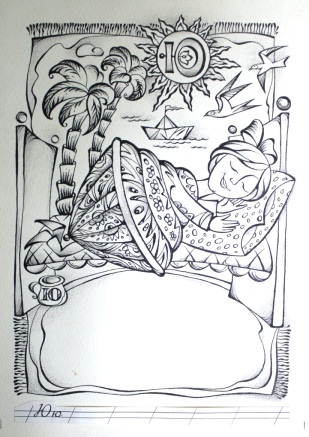 Графический лист Кондратьев В.В. Эскиз к книге азбука-раскраска. 1990-е гг. Бумага, тушь. 23х32 см.Сохранность: потертДар художника.ф/х 223       стол-шкаф ящ. 10АОМ 25344                  Хг 445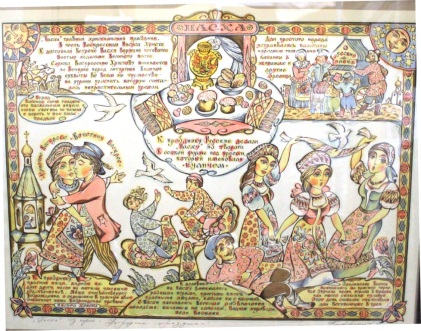 Графический лист Кондратьев В.В. Пасха. Серия "Народные праздники". Благовещенск, 1999 г. Бумага тушь акварель.60х75 см.Сохранность: потертДар художника.ф/х 223        Стелаж  6, секция 2, полка 4АОМ 25345                     Хг 585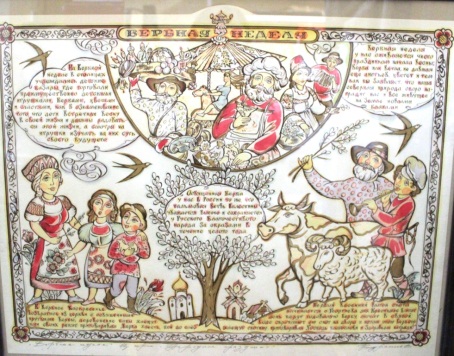 Графический лист Кондратьев В.В. Вербная неделя. Серия "Народные праздники". Благовещенск,  1999 г.Бумага тушь акварель. 60х75 см.Сохранность: потертДар художника.ф/х 223        Стелаж  6, секция 2, полка 4АОМ          25346               Хг 586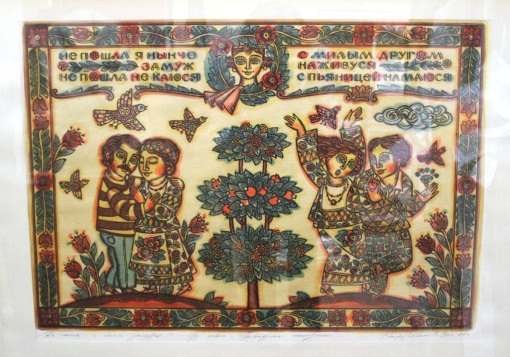 Графический лист. Кондратьев В.В. Не пошла я нынче замуж. Серия "Народные частушки". 1997. Благовещенск. Бумага тушь акварель.74х60 см.Сохранность: потертДар художника.ф/х 223        Стелаж  6, секция 2, полка 4АОМ 25347                        Хг 587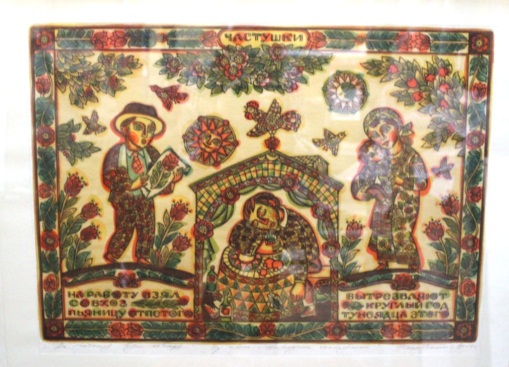 Графический лист. Кондратьев В.В. На работу взял совхоз... Серия "Народные частушки". 1997. Благовещенск. Бумага тушь акварель.74х60 см.Сохранность: потертДар художника.ф/х 223        Стелаж  6, секция 2, полка 4АОМ 25348                          Хг 588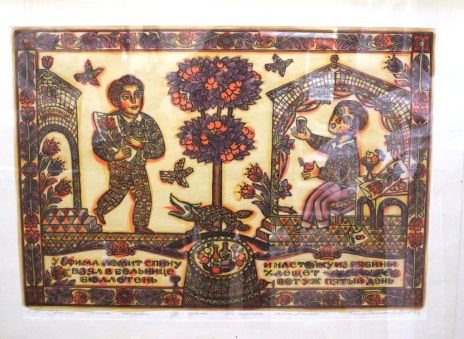 Графический лист. Кондратьев В.В. У Ефима ломит спину. Серия "Народные частушки". 1997. Благовещенск. Бумага тушь акварель.74х60 см.Сохранность: потертДар художника.ф/х 223        Стелаж  6, секция 2, полка 4АОМ 25428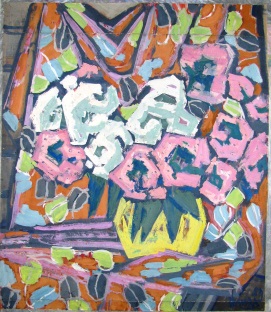 Графический лист. Фисенко А.С. Натюрморт с желтой вазой.СССР, 1959 г.Бумага, темпера.60*60 см.Сохранность: потерт. Передан РОСИЗО г. Москвы в 2003 году. ф/х  223Стеллаж 4, полка 5, конверт 17АОМ 25429  Хг 1380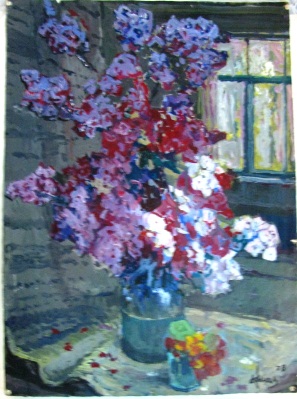 Графический лист Фисенко А.С. Флоксы №1.СССР, 1978 г. Бумага, акрил.88,5*64,5 см.Сохранность: потерт, углы надломаны. Передан РОСИЗО г. Москвы в 2003 году. ф/х  223Стеллаж 4, полка 5, конверт 17АОМ 25430Хг 1381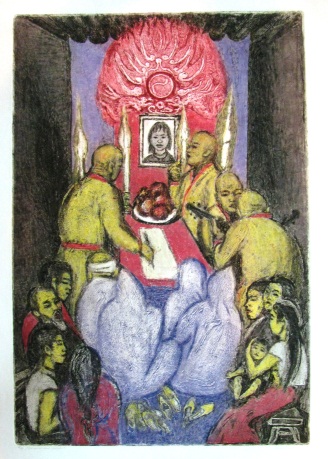 Графический лист Атланов Ю.М. Прощальный ритуал. Из серии «Мирный Вьетнам» 1990 г. Картон, цветная гравюра. 87*61см.Сохранность: потерт. Передан РОСИЗО г. Москвы в 2003 году. ф/х  223Стеллаж 4, полка 5, конверт 17АОМ 25431  Хг 1382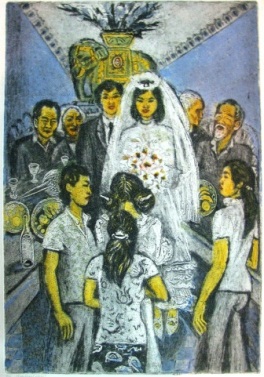 Графический лист Атланов Ю.М. Свадебный обряд. Из серии «Мирный Вьетнам» 1990 г. Картон, цветная гравюра.71*48см. Сохранность: потерт. Передан РОСИЗО г. Москвы в 2003 году. ф/х  223Стеллаж 4, полка 5, конверт 17АОМ 25432  Хг 1383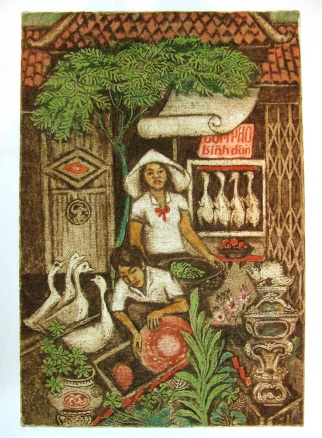 Графический лист Атланов Ю.М. Подсобное хозяйство. Из серии «Мирный Вьетнам». 1990 г. Картон, цветная гравюра.87*61см. Сохранность: потерт. Передан РОСИЗО г. Москвы в 2003 году. ф/х  223Стеллаж 4, полка 5, конверт 17АОМ 25433  Хг 1384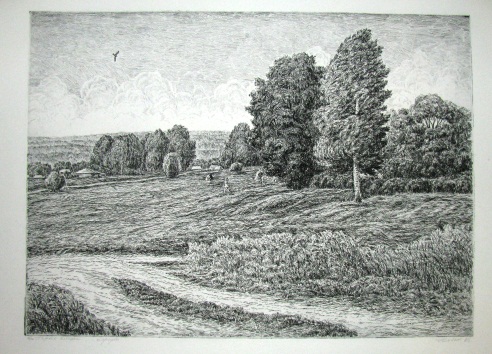 Графический лист Бобков Н.Н. Порыв ветра. СССР, 1989 г. Бумага, офорт.44,5*69см.Сохранность: потерт. Передан РОСИЗО г. Москвы в 2003 году. ф/х  223Стеллаж 4, полка 5, конверт 17АОМ 25434   Хг 1385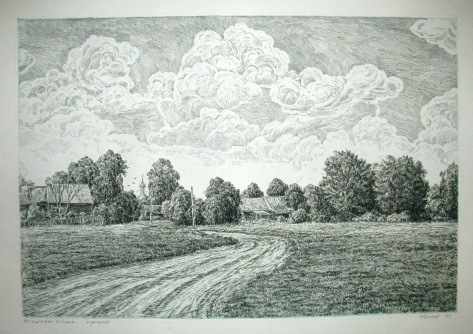 Графический лист Бобков Н.Н. Кучевые облака СССР, 1989 г. Бумага, офорт.44,5*69см.Сохранность: потерт. Передан РОСИЗО г. Москвы в 2003 году. ф/х  223Стеллаж 4, полка 5, конверт 17АОМ 25435 Хг 1386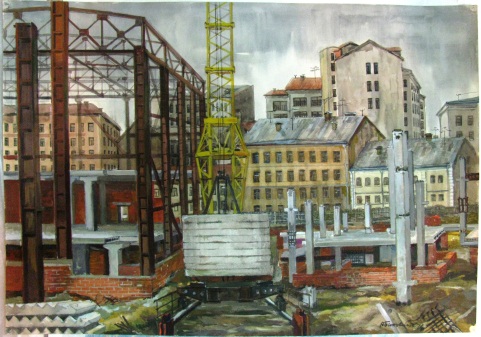 Графический лист Быковский В.А. Строительство дома. СССР, 1976 г. Бумага, темпера.50,5*72,5 см.Сохранность: потерт. Передан РОСИЗО г. Москвы в 2003 году. ф/х  223Стеллаж 4, полка 5, конверт 17АОМ 25436  Хг 1387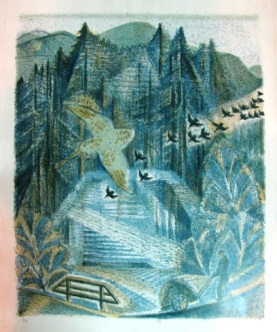 Графический лист Давыдова О.А. Пруд. СССР, 1989 г. Бумага, цветная литография.75*60,5см. Сохранность: потерт. Передан РОСИЗО г. Москвы в 2003 году. ф/х  223Стеллаж 4, полка 5, конверт 17АОМ 25437 Хг 1388-1390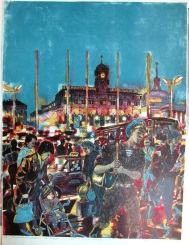 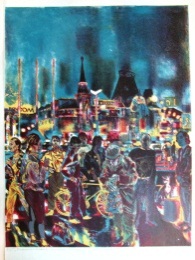 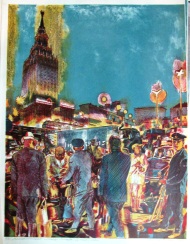 Графический лист Демко А.И. Триптих. Комсомольская площадь.СССР, г. Москва. 1988 г. Бумага, цветная  литография.74*57 см. Сохранность: потерт. Передан РОСИЗО г. Москвы в 2003 году. ф/х  223Стеллаж 4, полка 5, конверт 17АОМ 25438 Хг 1391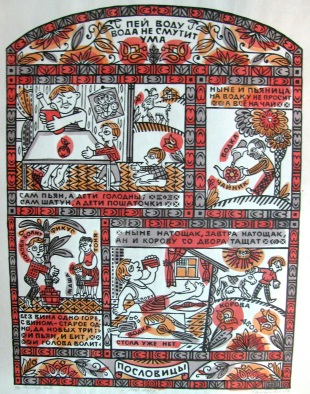 Графический лист Келейникова О.А. Пей воду (лубок). СССР, 1986 г. Бумага, линогравюра, акварель.63*49см. Сохранность: потерт. Передан РОСИЗО г. Москвы в 2003 году. ф/х  223Стеллаж 4, полка 5, конверт 17АОМ 25439 Хг 1392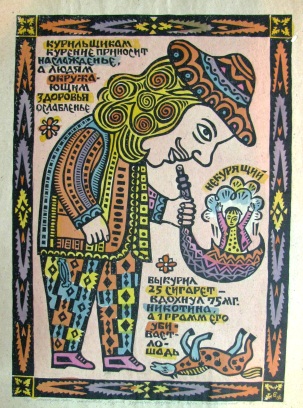 Графически лист. Конопацкий С.С. Курить - здоровью вредить! (лубок).СССР, 1986 г.Бумага, линогравюра, акварель. 67,5*51см. Сохранность: потерт. Передан РОСИЗО г. Москвы в 2003 году. ф/х  223Стеллаж 4, полка 5, конверт 17АОМ 25440   Хг 1393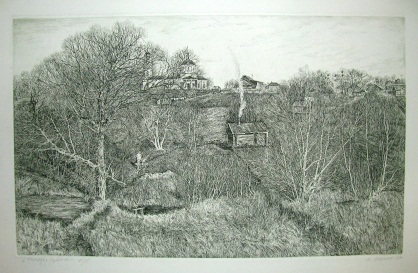 Графический лист Леонов В.Г. Октябрь. Суббота. СССР, 1987 г. Бумага, офорт. 30х50 см. Сохранность: потерт. Передан РОСИЗО г. Москвы в 2003 году. ф/х  223Стеллаж 4, полка 5, конверт 17АОМ 25441 Хг 1394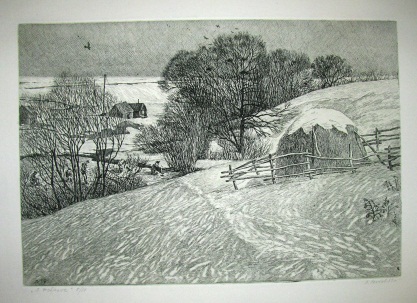 Графический лист. Леонов В.Г. В феврале. СССР, 1989 г. Бумага, офорт.54х69,5см.Сохранность: потерт. Передан РОСИЗО г. Москвы в 2003 году. ф/х  223Стеллаж 4, полка 5, конверт 17АОМ 25442  Хг 1395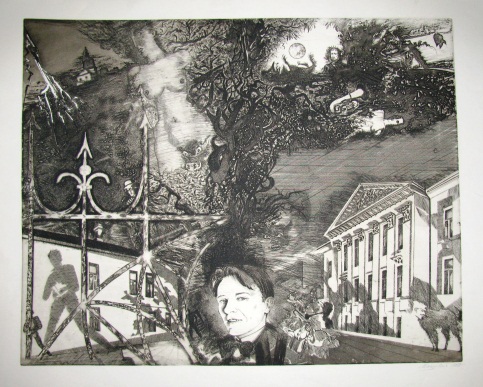 Графический лист Мациевский Е.О. Серия «Литературная Москва». Бывший дом московских литераторов. СССР, 1987 г. Бумага, офорт.73,5х90 см.Сохранность: потерт. Передан РОСИЗО г. Москвы в 2003 году. ф/х  223Стеллаж 4, полка 5, конверт 17АОМ 25443  Хг 1396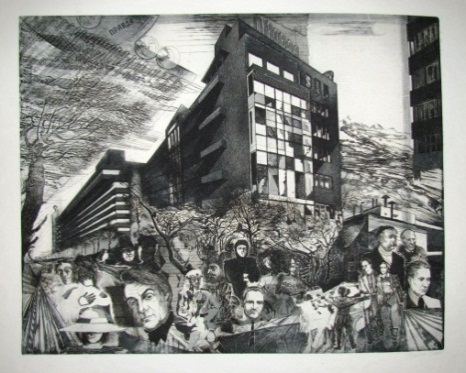 Графический лист Мациевский Е.О. Издательство Правда. Из серии «Литературная Москва». СССР, 1987 г. Бумага, офорт.73,5х90см.Сохранность: потерт. Передан РОСИЗО г. Москвы в 2003 году. ф/х  223Стеллаж 4, полка 5, конверт 17АОМ 25444 Хг 1397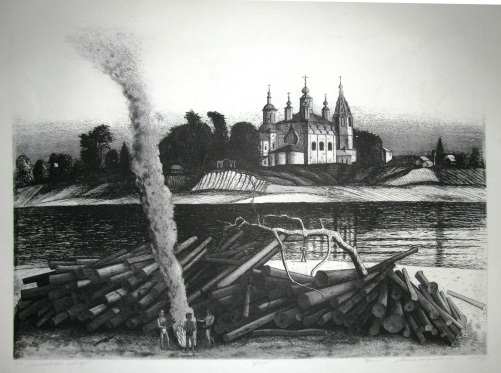 Графический лист Милашевич С.В. Дымковская слобода. Серия «Белые ночи в Великом Устюге». СССР, 1989 г.Бумага, офорт.69х81см.Сохранность: потерт. Передан РОСИЗО г. Москвы в 2003 году. ф/х  223Стеллаж 4, полка 5, конверт 17АОМ 25445   Хг 1398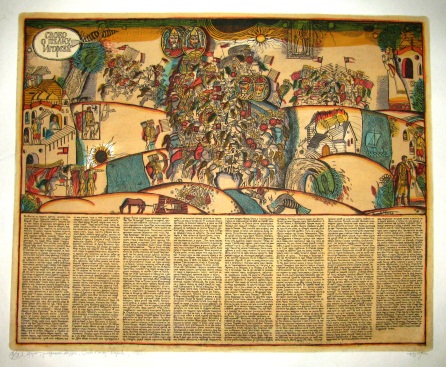 Графический лист Ноздрин Ю.А. Слово о полку Игореве (лубок).СССР, 1985 г. Бумага, акварель, офорт.57,5х70 см. Сохранность: потерт. Передан РОСИЗО г. Москвы в 2003 году. ф/х  223Стеллаж 4, полка 5, конверт 17АОМ 25446 Хг 1399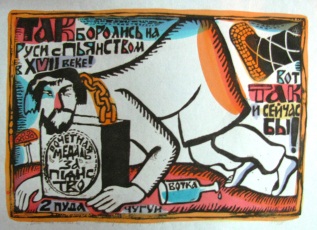 Графический лист. Ноздрин Ю.А. Вот так и сейчас бы! (лубок).СССР, 1986 г. Бумага.35х24 см.Сохранность: потерт. Передан РОСИЗО г. Москвы в 2003 году. ф/х  223Стеллаж 4, полка 5, конверт 17АОМ 25447  Хг 1400                  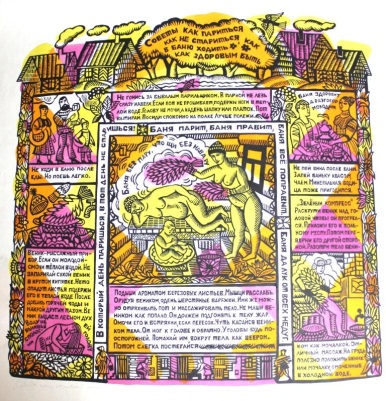 Графический лист Подкорытова Л.В. Советы как париться (лубок) СССР. 1986 г. Бумага, цв. линогравюра.71*59см.  Сохранность: потерт. Передан РОСИЗО г. Москвы в 2003 году. ф/х  223Стеллаж 4, полка 5, конверт 16АОМ 25448 Хг 1401                 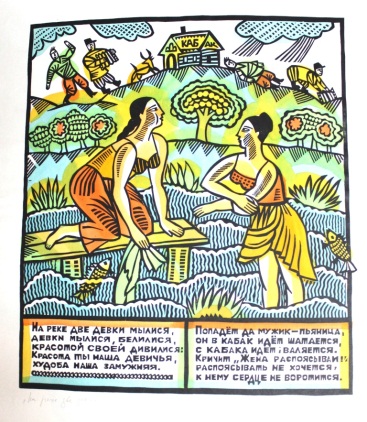 Графический лист Подкорытова Л.В. На реке две девки.СССР, 1980-е гг.  Бумага, цв. линогравюра 62,5*49  с.мСохранность: потерт. Передан РОСИЗО г. Москвы в 2003 году. ф/х  223Стеллаж 4, полка 5, конверт 16АОМ 25449  Хг 1402                  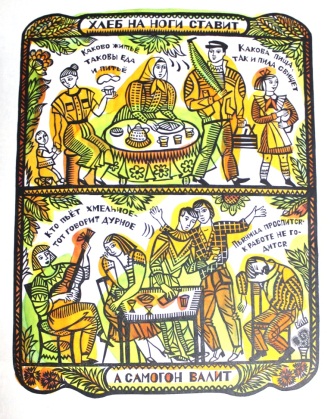 Графический лист Подкорытова Л.В. Хлеб на ноги ставит.СССР, 1986 г. 83,5*59,5 см. Бумага, цветная линогравюра.Сохранность: потерт. Передан РОСИЗО г. Москвы в 2003 году. ф/х  223Стеллаж 4, полка 5, конверт 16АОМ 25450  Хг 1403                   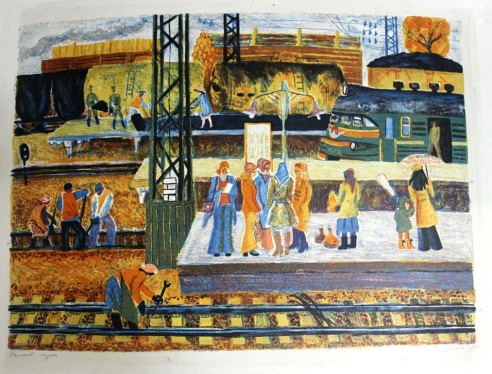 Графический лист Позднякова З.И. Ремонт пути. СССР, 1975 г. 72,5*68,5 см. Бумага, цв. литографияСохранность: потерт. Передан РОСИЗО г. Москвы в 2003 году. ф/х  223Стеллаж 4, полка 5, конверт 16АОМ 25451 Хг 1404                 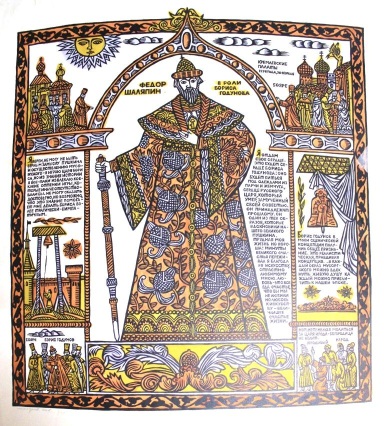 Графический лист Пуховская И.О. Федор Шаляпин в роли Годунова (лубок). СССР, 1986 г. 96,5*74,5 см. Бумага, линогравюра, акварель.Сохранность: потерт. Передан РОСИЗО г. Москвы в 2003 году. ф/х  223Стеллаж 4, полка 5, конверт 16АОМ 25452 Хг 1406                 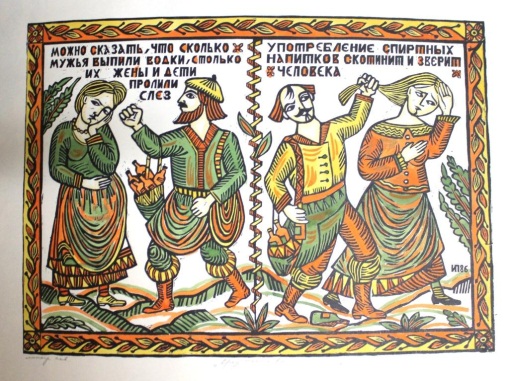 Графический лист Пуховская О.И. Вред пьянства СССР, 1986 г.49*63см. Бумага, линогравюра, акварель.Сохранность: потерт. Передан РОСИЗО г. Москвы в 2003 году. ф/х  223Стеллаж 4, полка 5, конверт 16АОМ 25453 Хг 1407                 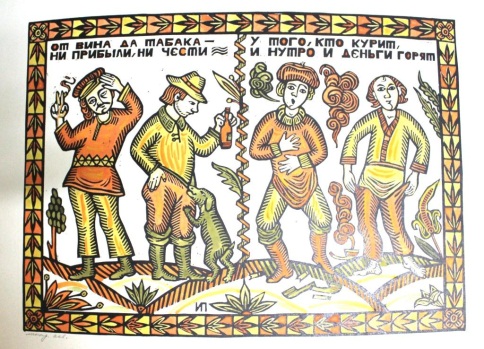 Графический лист Пуховская И.О. Вред вина и табака. СССР, 1986 г. 49*63см. Бумага, линогравюра, акварель.Сохранность: потерт. Передан РОСИЗО г. Москвы в 2003 году. ф/х  223Стеллаж 4, полка 5, конверт 16АОМ 25454 Хг 1408                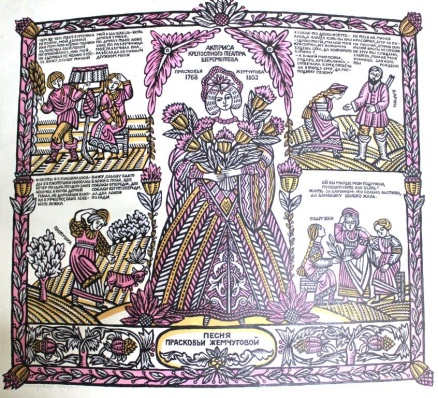 Графический лист Пуховская И.О. Песня ЖемчуговойСССР, 1986 г. 75*83,5 Бумага ,линогравюра, акварель.Сохранность: потерт. Передан РОСИЗО г. Москвы в 2003 году. ф/х  223Стеллаж 4, полка 5, конверт 16АОМ 25455Хг 1409               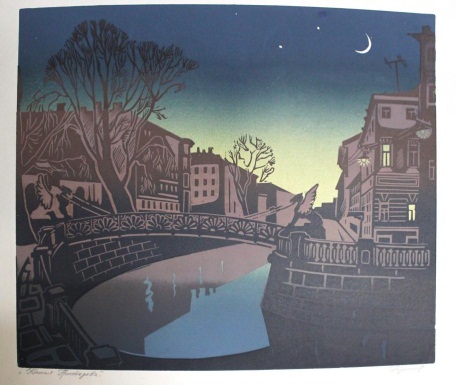 Графический лист Разинков Ю.Ф. Канал Грибоедова. СССР, 1991 г. 54,5*59,5см. Бумага, цв. линогравюра.Сохранность: потерт. Передан РОСИЗО г. Москвы в 2003 году. ф/х  223Стеллаж 4, полка 5, конверт 16АОМ 25456 Хг 1410             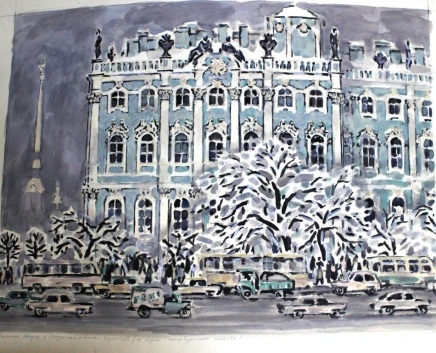 Графический лист Смирнов В.В. Зимний дворец и Петропавловская крепость. Из серии «Петербургские мотивы». СССР, 1988 г. 65,5 * 83,5 см. Бумага, гуашь.Сохранность: потерт. Передан РОСИЗО г. Москвы в 2003 году. ф/х  223Стеллаж 4, полка 5, конверт 16АОМ 25457Хг 1411                      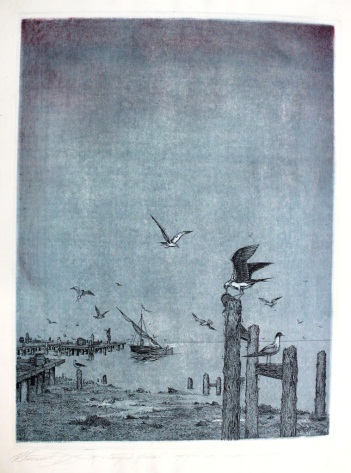 Графический лист Утенков Д.М. Старый причалСССР, 1980-е. 60*44 см. Бумага, офорт.Сохранность: потерт. Передан РОСИЗО г. Москвы в 2003 году. ф/х  223Стеллаж 4, полка 5, конверт 16АОМ 25458Хг 1412                     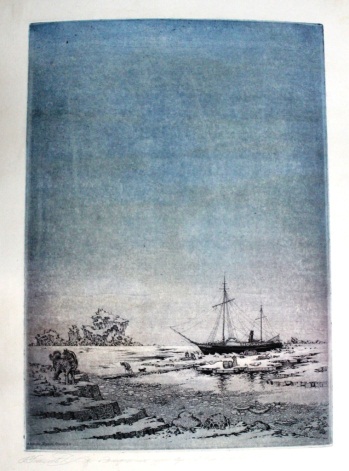 Графический лист Утенков Д.М. Экспедиционное судно Г.Седова «Св. Фока» в ледовом плену. СССР, 1980-е .59*43,8см. Бумага, офорт.Сохранность: потерт. Передан РОСИЗО г. Москвы в 2003 году. ф/х  223Стеллаж 4, полка 5, конверт 16АОМ 25459Хг 1413                 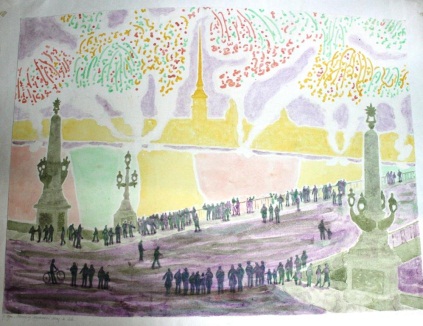 Графический лист Чарнецкая М.С. Серия «Ленинград». Праздничный салют на Неве. СССР, 1987 г. 69* 89см. Бумага, акварель.Сохранность: потерт. Передан РОСИЗО г. Москвы в 2003 году. ф/х  223Стеллаж 4, полка 5, конверт 16АОМ 25460Хг 1414                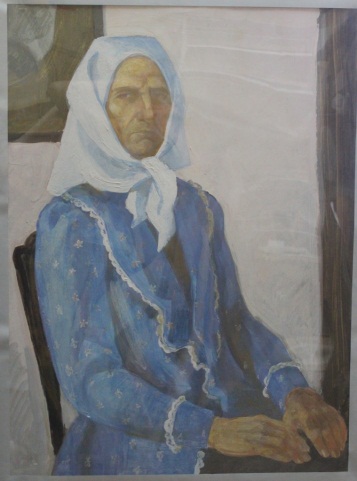 Графический лист Чарская И.А. Портрет старой казачки.СССР, 1980-е гг. 86*67 см. Картон, темпера.Сохранность: потерт. Передан РОСИЗО г. Москвы в 2003 году. ф/х  223Стеллаж 4, полка 5, конверт 16АОМ 25461Хг 1415                    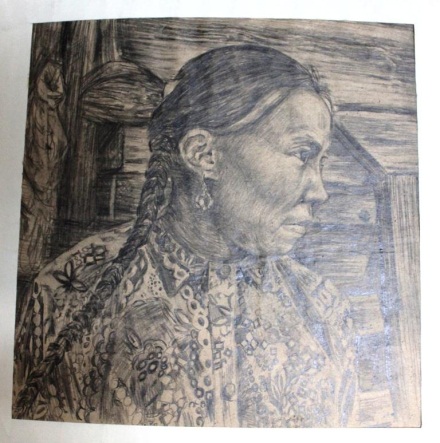 Графический лист Чусовитина Н.В.Портрет зав. клубом Тейшиной Тани. СССР, 1970-е гг. 45,8*45,8см. Бумага, карандашСохранность: потерт. Передан РОСИЗО г. Москвы в 2003 году. ф/х  223Стеллаж 4, полка 5, конверт 16АОМ 25462Хг 1416                  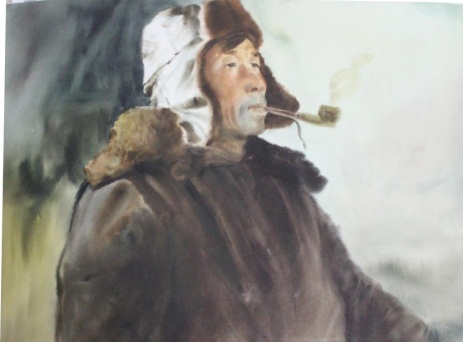 Графический лист Чукуев В.П. Скотник Амыр Яманов.СССР, 1980 г. 54*74 см. Бумага, акварельСохранность: потерт. Передан РОСИЗО г. Москвы в 2003 году. ф/х  223Стеллаж 4, полка 5, конверт 16АОМ 25463Хг 1417                           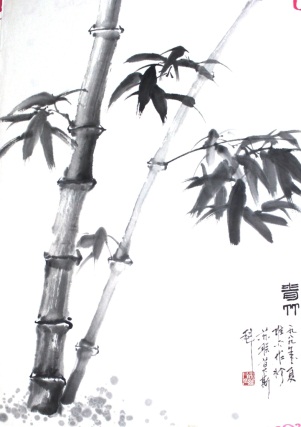 Графический лист Шао Вэика (Мешелев Ю.А.) Молодой бамбук. СССР, 1989 г. 67,5*48 см. Бумага, тушь.Сохранность: потерт. Передан РОСИЗО г. Москвы в 2003 году. ф/х  223Стеллаж 4, полка 5, конверт 16АОМ 25464Хг 1418                        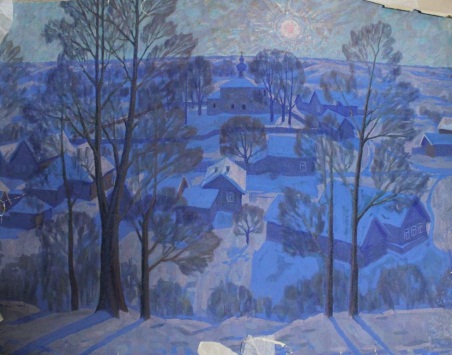 Графический лист Шаргаев А.С. - Закат. Серия «По родной земле». СССР, 1971-1972 гг. 75*100 см.Бумага, гуашь.Сохранность: потерт. Передан РОСИЗО г. Москвы в 2003 году. ф/х  223Стеллаж 4, полка 5, конверт 16АОМ 25465Хг 1419                    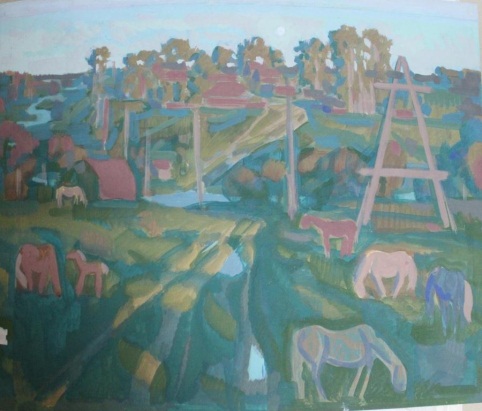 Графический лист Шаргаев А.С. Кони. Серия «По родной земле». СССР. 1970-е гг. 54*66 см. Бумага, темпера.Сохранность: потерт. Передан РОСИЗО г. Москвы в 2003 году. ф/х  223Стеллаж 4, полка 5, конверт 16АОМ 25466Хг 1420                    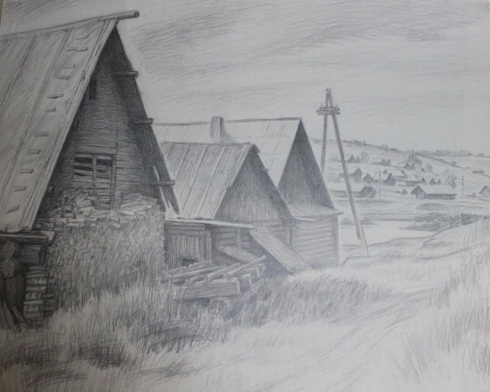 Графический лист Шуршин Г.В. Село Чусовое. Крыши.СССР, 1988г.50*65см. Бумага, карандаш.Сохранность: потерт. Передан РОСИЗО г. Москвы в 2003 году. ф/х  223Стеллаж 4, полка 5, конверт 16АОМ 25467Хг 1421                         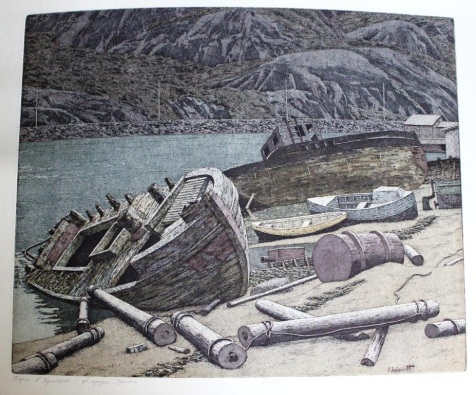 Графический лист Юнтунен О.С. Берег в Териберке. СССР, 1989 г. 52,5*61,5 см. Бумага, цв. офорт.Сохранность: потерт. Передан РОСИЗО г. Москвы в 2003 году. ф/х  223Стеллаж 4, полка 5, конверт 16АОМ 25468Хг 1422                  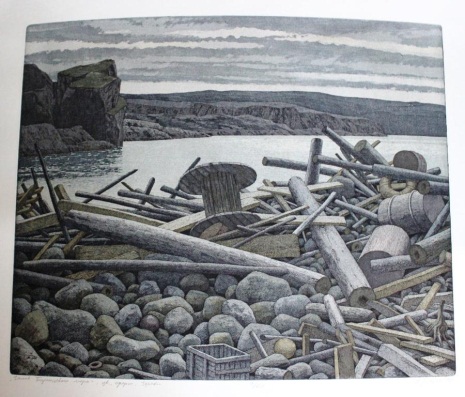 Графический лист Юнтунен О.С. Залив Баренцева моря. СССР, 1989 г. 54*63см. Бумага, цв. офорт.Сохранность: потерт. Передан РОСИЗО г. Москвы в 2003 году. ф/х  223Стеллаж 4, полка 5, конверт 16АОМ 25583Хг 1943               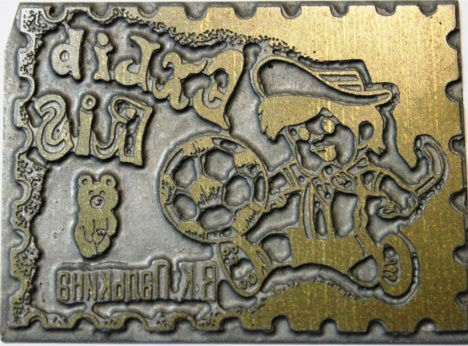 Матрица к экслибрису библиотеки Палькина В.К  СССР, 1980-е.Металл.5х6,5 см.Сохранность: без видимых повреждений.Передан  жителем г. Благовещенска Палькиным В.К., коллекционером.ф/х 223       стол-шкаф ящ. 10АОМ 25584Хг 1944                   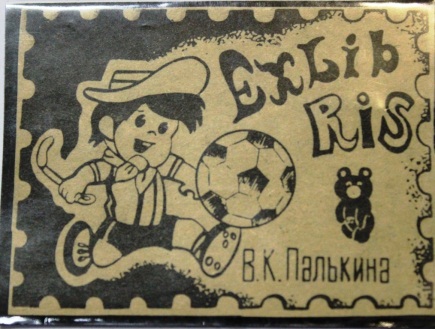 Экслибрис библиотеки Палькина В.К  СССР, 1980-е гг. Бумага, тушь. 5х6,5 см.Сохранность: рисунок потерт.Передан  жителем г. Благовещенска Палькиным В.К., коллекционером.ф/х 223       стол-шкаф ящ. 10АОМ 25585Хг 1945                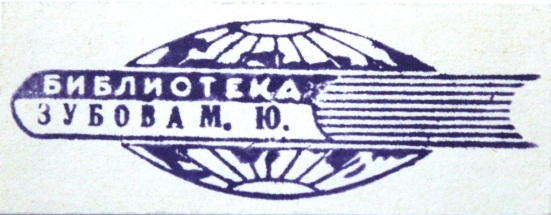 Экслибрис библиотеки Зубова М.Ю. СССР, 1980-е. Бумага, тушь. 2,5х6,5 см.Сохранность: рисунок потерт.Передан  жителем г. Благовещенска Палькиным В.К., коллекционером.ф/х 223       стол-шкаф ящ. 10АОМ 25586Хг 1946                      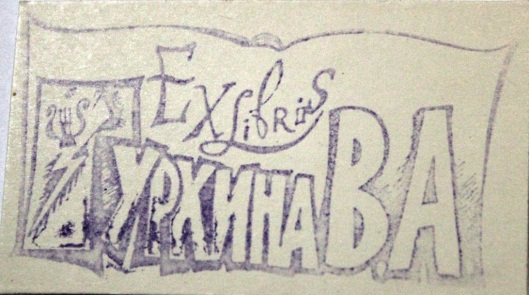 Экслибрис библиотеки Гуркина В.А. СССР, 1980-е. Бумага, тушь. 3,5х6 см.Сохранность: рисунок потерт.Передан  жителем г. Благовещенска Палькиным В.К., коллекционером.ф/х 223       стол-шкаф ящ. 10АОМ 25587Хг 1947                   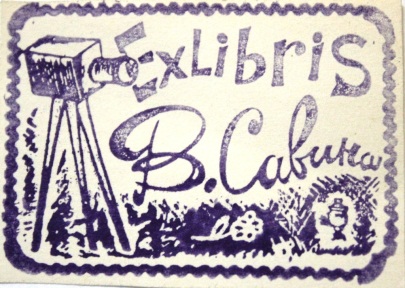 Экслибрис библиотеки Савина В. СССР, 1980-е. Бумага, тушь. 3,5х5 см.Сохранность: рисунок потерт.Передан  жителем г. Благовещенска Палькиным В.К., коллекционером.ф/х 223       стол-шкаф ящ. 10АОМ 25588Хг 1948                 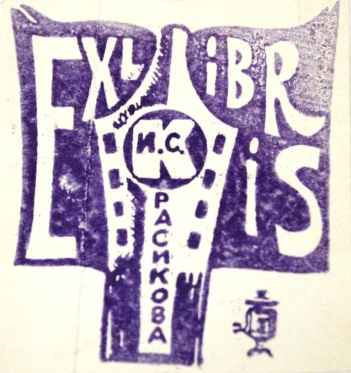 Экслибрис библиотеки Красникова И.С. СССР, 1980-е. Бумага, тушь.4Х4,5 см.Сохранность: рисунок потерт.Передан  жителем г. Благовещенска Палькиным В.К., коллекционером.ф/х 223       стол-шкаф ящ. 10АОМ 25589Хг 1949                   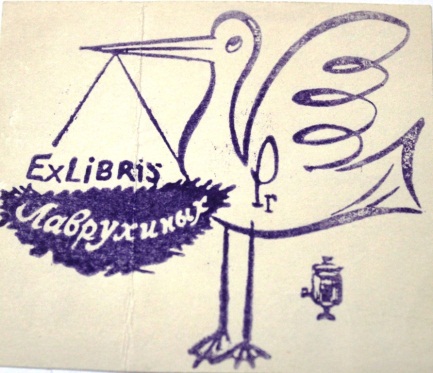 Экслибрис библиотеки Лаврухиных. 1980-е.  Бумага, тушь. 5,5х6 см.Сохранность: рисунок потерт.Передан  жителем г. Благовещенска Палькиным В.К., коллекционером.ф/х 223      стол-шкаф ящ. 10АОМ 25590Хг 1950                     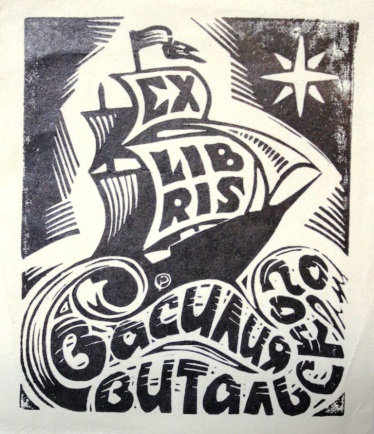 Экслибрис библиотеки Витальского В. СССР, 1980-е. Бумага, тушь. 6,5х7,5 см.Сохранность: рисунок потерт.Передан  жителем г. Благовещенска Палькиным В.К., коллекционером.ф/х 223       стол-шкаф ящ. 10АОМ 25591Хг 1951              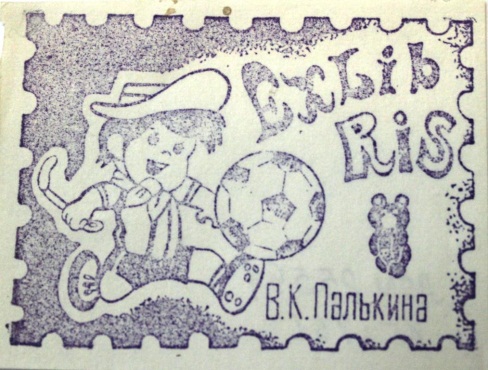 Экслибрис библиотеки Палькина В.К  СССР, 1980-е. Бумага, тушь. 5х6,5 см.Сохранность: рисунок потерт.Передан  жителем г. Благовещенска Палькиным В.К., коллекционером.ф/х 223       стол-шкаф ящ. 10АОМ 25592Хг 1952                  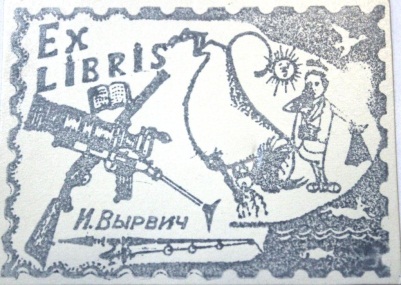 Экслибрис библиотеки Вырвича И. 1980-е. Бумага, тушь. 4,5х6,5 см.Сохранность: рисунок потерт.Передан  жителем г. Благовещенска Палькиным В.К., коллекционером.ф/х 223       стол-шкаф ящ. 10АОМ 25666 Хг 1650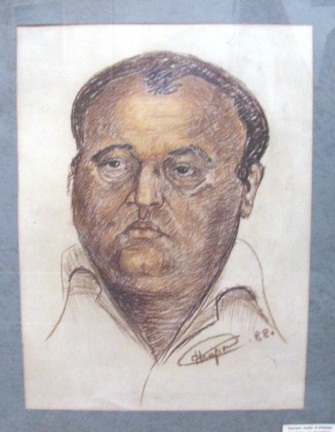 Графический лист. Карнабеда Н.Л. Портрет писателя  В.А. Яганова. Благовещенск. 1988 Бумага, пастель. 58х45 см.Сохранность: потерта.Передан автором, Благовещенским художником  Карнабеда Н.Л.ф/х 223    Стелаж 6, полка 1        1-й проходАОМ 25796                     Хг 589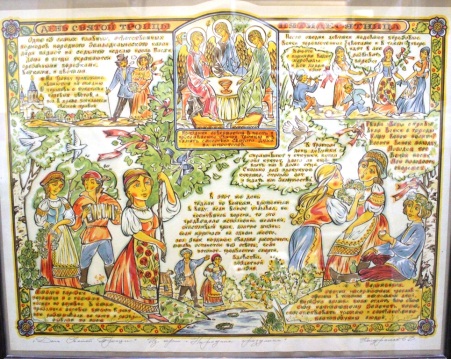 Графический лист. Кондратьев В.В. День Святой Троицы (пятидесятница). Серия "Народные праздники". Благовещенск. .2000 г. Бумага, акварель, тушь. 60х80 см.Сохранность: потерта.Передан автором, благовещенским художником  Карнабеда Н.Л.ф/х 223Стеллаж 6, секция 2, полка 4АОМ 25797                  Хг 590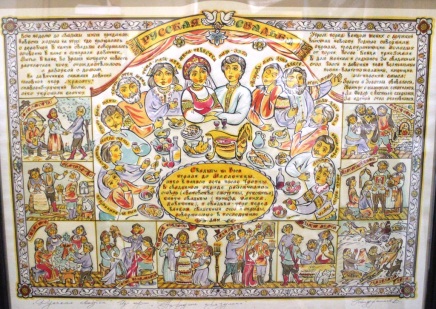 Графический лист. Кондратьев В.В. День Святой Троицы (пятидесятница). Серия "Народные праздники". Благовещенск. .2000 г. Бумага, акварель, тушь. 60х80 см.Сохранность: потерта.Передан автором, благовещенским художником  Карнабеда Н.Л.ф/х 223Стеллаж 6, секция 2, полка 4АОМ 25798                   Хг 591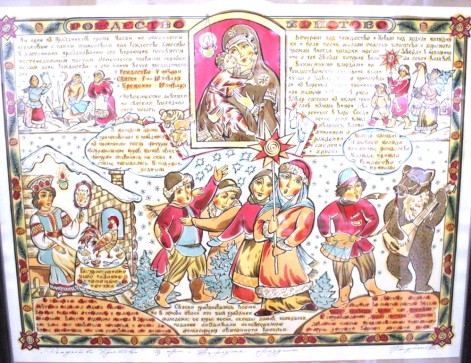 Графический лист. Кондратьев В.В. День Святой Троицы (пятидесятница). Серия "Народные праздники". Благовещенск. .2000 г. Бумага, акварель, тушь. 60х80 см.Сохранность: потерта.Передан автором, благовещенским художником  Карнабеда Н.Л.ф/х 223Стеллаж 6, секция 2, полка 4АОМ 25799                  Хг 592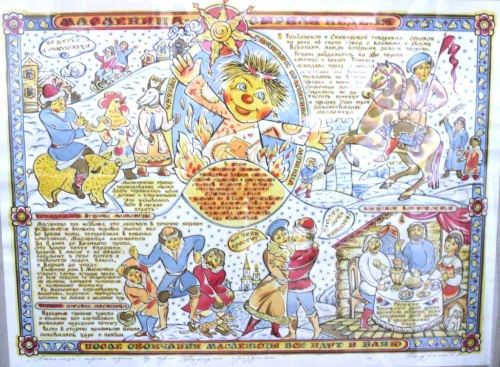 Графический лист. Кондратьев В.В. Масленица (сырная неделя). Серия "Народные праздники". Благовещенск. .2000 г. Бумага, акварель, тушь. 60х80 см.Сохранность: потерта.Передан автором, благовещенским художником  Карнабеда Н.Л.ф/х 223Стеллаж 6, секция 2, полка 4АОМ 25969                Хг 584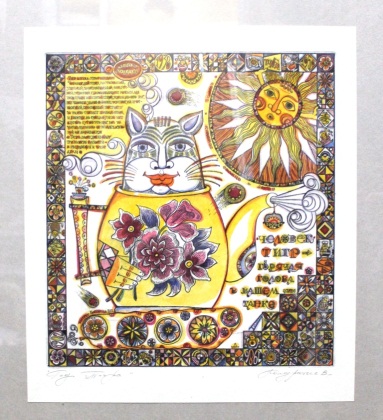 Графический лист. Кондратьев В.В. Год тигра. Благовещенск. .2000 г. Бумага, акварель, тушь. 52х47см.Сохранность: потерта.Передан автором, благовещенским художником  Карнабеда Н.Л.ф/х 223Стеллаж  2, секция 2,    полка 2АОМ 25970                    Хж 593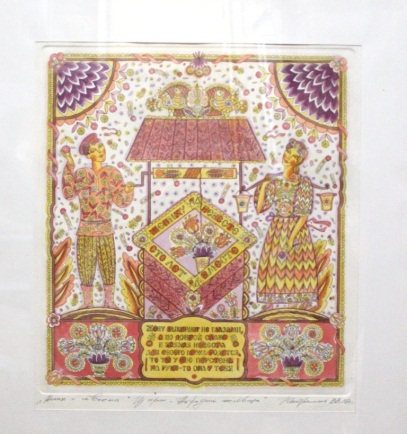 Графический лист. Кондратьев В.В. Жених и невеста. Серия "Народные пословицы".  Благовещенск. . 1986 г. Бумага, акварель, тушь.  52х47см.Сохранность: потерта.Передан автором, благовещенским художником  Карнабеда Н.Л.ф/х 223Стеллаж  2, секция 2,    полка 2АОМ 25971                      Хж 594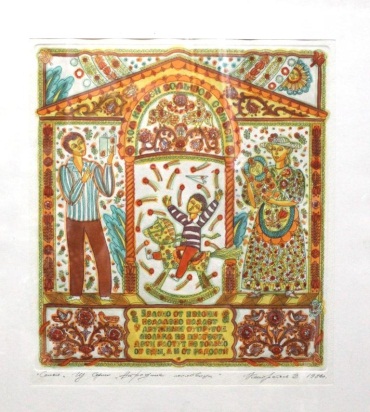 Графический лист. Кондратьев В.В. Семья. Серия "Народные пословицы". Благовещенск. 1986. Бумага, акварель, тушь. 52х47см.Сохранность: потерта.Передан автором, благовещенским художником  Карнабеда Н.Л.ф/х 223Стеллаж  2, секция 2,    полка 2АОМ 26183 Хг 595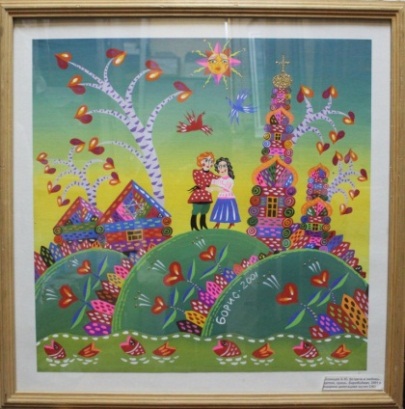 Графический лист. Косвинцев Б.Ю. Встреча и любовь. Россия, 2001 г.Бумага.60х60 см.Сохранность: без видимых поврежденийф/х 223Стеллаж  2, секция 2,    полка  3АОМ 26636/101     Хг 1175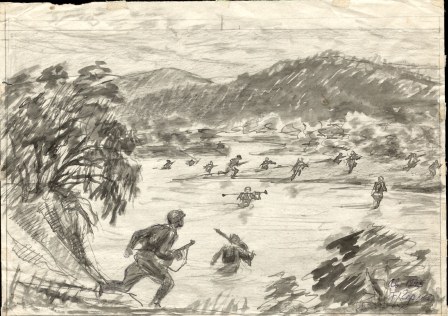 Графический лист. Рисунок. Горлач Б.Т. Встреча освободителей. Наступление через реку.  Манчжурия, август 1945 г Бумага, тушь. 17х27 см.Сохранность: бумага пожелтела, потерта, по краям надрывы.Передан в дар музею автором, Горлачем Борисом Трофимовичем в 2003 г.ф/х 223Стол-шкаф ящик № 10АОМ 26636/102Хг 1176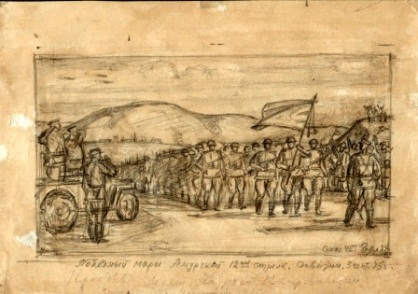 Графический лист. Рисунок. Горлач Б.Т. Встреча освободителей. Победный марш амурской 12 стрелковой дивизии.  Бумага, карандаш, уголь. Манчжурия, 3.09.1945 г. 100х16 см.Сохранность: бумага пожелтела, потерта, по краям надрывы.Передан в дар музею автором, Горлачем Борисом Трофимовичем в 2003 г.ф/х 223Стол-шкаф ящик № 10АОМ 26636/103                  Хг 1177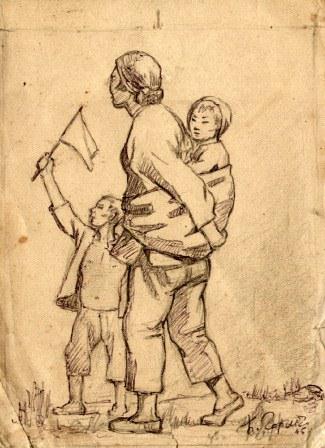 Графический лист. Рисунок. Горлач Б.Т. Встреча освободителей. Встречают Красную Армию. Манчжурия, сентябрь 1945 г. Бумага, карандаш, уголь. 13,5х10 см.Сохранность: бумага пожелтела, потерта, по краям надрывы.Передан в дар музею автором, Горлачем Борисом Трофимовичем в 2003 г.ф/х 223Стол-шкаф ящик № 10АОМ 26636/104                 Хг 1178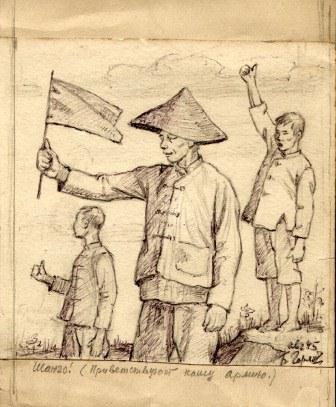 Графический лист. Рисунок. Горлач Б.Т. Встреча освободителей. «Шанго!» Приветствуют нашу армию.  Манчжурия, сентябрь 1945 г.Бумага, карандаш, уголь. 18,5х11,5 см.Сохранность: бумага пожелтела, потерта, по краям надрывы.Передан в дар музею автором, Горлачем Борисом Трофимовичем в 2003 г.ф/х 223Стол-шкаф ящик № 10АОМ 26636/105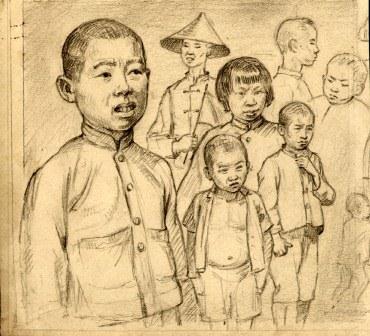 Графический лист. Рисунок. Горлач Б.Т. Встреча освободителей. Манчжурские дети. Манчжурия, август    1945 г. Бумага, карандаш, уголь. 16х16 см.Сохранность: бумага пожелтела, потерта, по краям надрывы.Передан в дар музею автором, Горлачем Борисом Трофимовичем в 2003 г.ф/х 223Стеллаж  5, полка 4АОМ 26636/106                  Хг 1179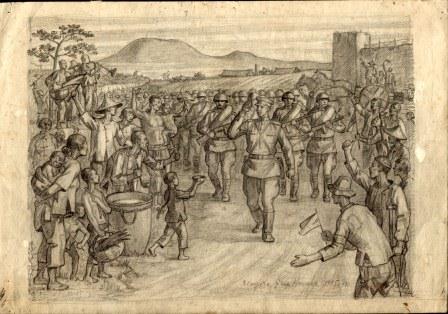 Графический лист. Рисунок. Горлач Б.Т. Встреча освободителей. Встреча у города Кэшань. Манчжурия, август      1945 г. Бумага, карандаш, уголь. 20х27 см.Сохранность: бумага пожелтела, потерта, по краям надрывы.Передан в дар музею автором, Горлачем Борисом Трофимовичем в 2003 г.ф/х 223Стеллаж  5, полка 4АОМ 26636/107                  Хг 1180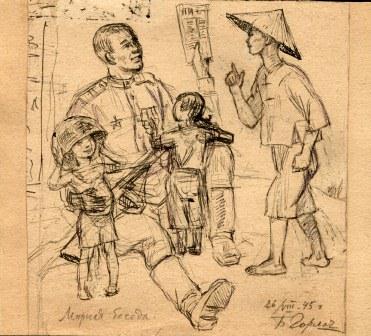 Графический лист. Рисунок. Горлач Б.Т. Встреча освободителей. Мирная беседа.  Манчжурия, август    1945 г. Бумага, карандаш, уголь. 16х16 см.Сохранность: бумага пожелтела, потерта, по краям надрывы.Передан в дар музею автором, Горлачем Борисом Трофимовичем в 2003 г.ф/х 223Стол-шкаф ящик № 10АОМ 26636/108                      Хг 1181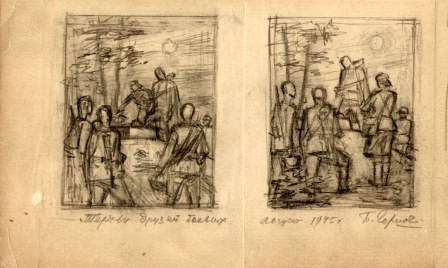 Графический лист. Рисунок. Горлач Б.Т. Встреча освободителей. Теряли друзей боевых. Манчжурия, август    1945 г. Бумага, карандаш, уголь. 10х16,5 см.Сохранность: бумага пожелтела, потерта, по краям надрывы.Передан в дар музею автором, Горлачем Борисом Трофимовичем в 2003 г.ф/х 223Стол-шкаф ящик № 10АОМ 26636/109                 Хг 864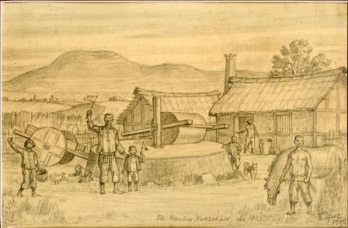 Графический лист. Рисунок. Горлач Б.Т. В Манчжурии русский солдат. Крестьянский двор за Малым Хинганом. 
Манчжурия, 2-ой ДВФ, август 1945 г. Бумага, карандаш, уголь. 14,7 х 23,7 см.Сохранность: бумага пожелтела, потерта, по краям надрывы.Передан в дар музею автором, Горлачем Борисом Трофимовичем в 2003 г.ф/х 223Стеллаж  5, полка 4АОМ 26636/110                Хг 865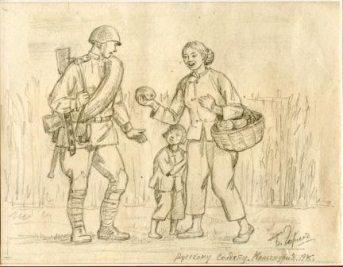 Графический лист. Рисунок. Горлач Б.Т. В Манчжурии русский солдат. Подарок русскому солдату. Манчжурия, 2-ой ДВФ, август 1945 г. Бумага, карандаш, уголь. 13х14 см.Сохранность: бумага пожелтела, потерта, по краям надрывы.Передан в дар музею автором, Горлачем Борисом Трофимовичем в 2003 г.ф/х 223Стеллаж  5, полка 4АОМ 26636/111                     Хг 866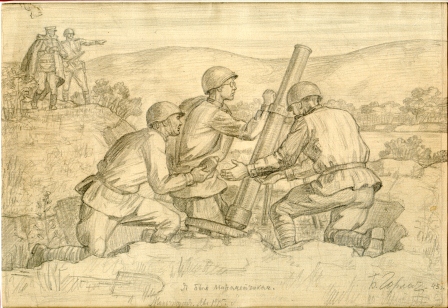 Графический лист. Рисунок. Горлач Б.Т. В Манчжурии русский солдат. «Я был минометчиком» (Огонь по врагу). Манчжурия, 2-ой  ДВФ, август 1945 г. Бумага, карандаш, уголь. 18х26 см.Сохранность: бумага пожелтела, потерта, по краям надрывы.Передан в дар музею автором, Горлачем Борисом Трофимовичем в 2003 г.ф/х 223Стеллаж  5, полка 4АОМ 26636/112                    Хг 867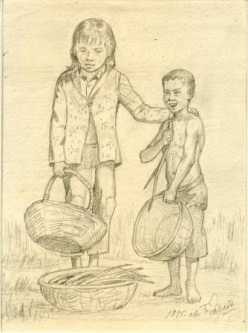 Графический лист. Рисунок. Горлач Б.Т. В Манчжурии русский солдат. Манчжурские дети. Манчжурия, 2-ой  ДВФ, август 1945 г. Бумага, карандаш, уголь. 8х14 см.Сохранность: бумага пожелтела, потерта, по краям надрывы.Передан в дар музею автором, Горлачем Борисом Трофимовичем в 2003 г.ф/х 223Стеллаж  5, полка 4АОМ 26636/113                   Хг 868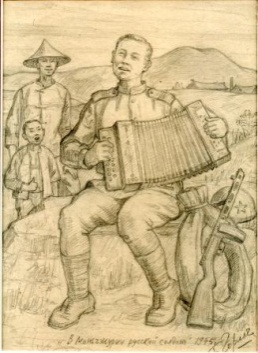 Графический лист. Рисунок. Горлач Б.Т. В Манчжурии русский солдат. Русские солдаты. Манчжурия, 2-ой  ДВФ, август 1945 г. Бумага, карандаш, уголь. 19х14 см.Сохранность: бумага пожелтела, потерта, по краям надрывы.Передан в дар музею автором, Горлачем Борисом Трофимовичем в 2003 г.ф/х 223Стеллаж  5, полка 4АОМ 26636/114                 Хг 869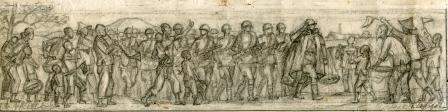 Графический лист. Рисунок. Горлач Б.Т. В Манчжурии русский солдат. Встреча освободителей.Манчжурия,  2-ой  ДВФ, август 1945 г. Бумага, карандаш, уголь. 7х29 см.Сохранность: бумага пожелтела, потерта, по краям надрывы.Передан в дар музею автором, Горлачем Борисом Трофимовичем в 2003 г.ф/х 223Стол-шкаф ящик № 10АОМ 26636/115                   Хг 870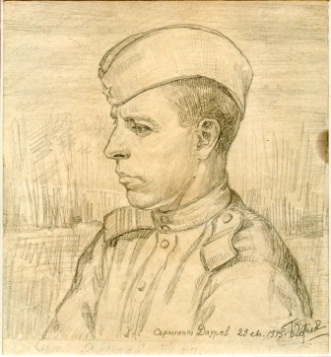 Графический лист. Рисунок. Горлач Б.Т. В  Манчжурии русский солдат. Мой друг сержант Дауров. Манчжурия,  2-ой  ДВФ, август 1945 г. Бумага, карандаш, уголь. 14,3Х14 см.Сохранность: бумага пожелтела, потерта, по краям надрывы.Передан в дар музею автором, Горлачем Борисом Трофимовичем в 2003 г.ф/х 223Стеллаж  5, полка 4АОМ 26636/116                    Хг 871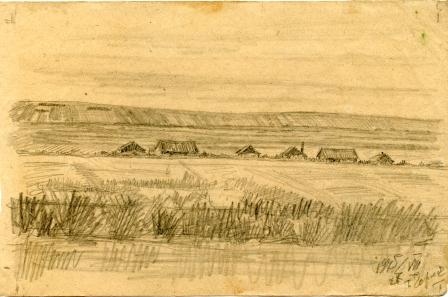 Графический лист. Рисунок. Горлач Б.Т. В Манчжурии русский солдат. Манчжурская  деревня.Манчжурия,   2-ой ДВФ, август 1945 г.Бумага, карандаш, уголь. 8х16 см.Сохранность: бумага пожелтела, потерта, по краям надрывы.Передан в дар музею автором, Горлачем Борисом Трофимовичем в 2003 г.ф/х 223Стол-шкаф ящик № 10АОМ 26636/117             Хг 795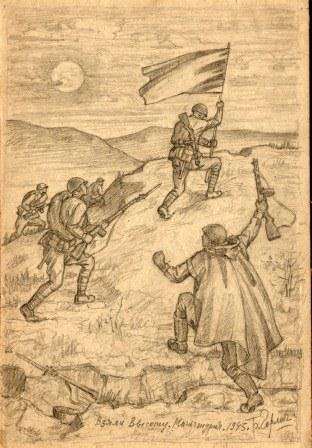 Графический лист. Рисунок. Горлач Б.Т.  Радость победы. Взяли высоту. Манчжурия, 3.09.45 г. Бумага, карандаш, уголь. 24х16 см.Сохранность: бумага пожелтела, потерта, по краям надрывы.Передан в дар музею автором, Горлачем Борисом Трофимовичем в 2003 г.ф/х 223Стеллаж  5, полка 4АОМ 26636/118              Хг 796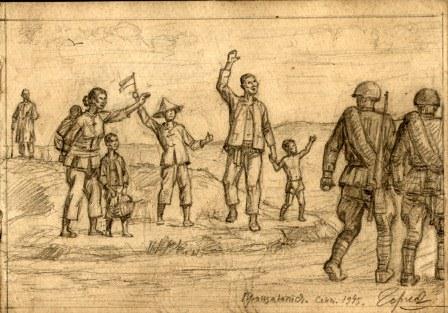 Графический лист. Рисунок. Горлач Б.Т.  Радость победы. Прощание. Манчжурия, сентябрь 1945 г. Бумага, карандаш, уголь. 13х19,5 см.Сохранность: бумага пожелтела, потерта, по краям надрывы.Передан в дар музею автором, Горлачем Борисом Трофимовичем в 2003 г.ф/х 223Стеллаж  5, полка 4АОМ 26636/119                 Хг 894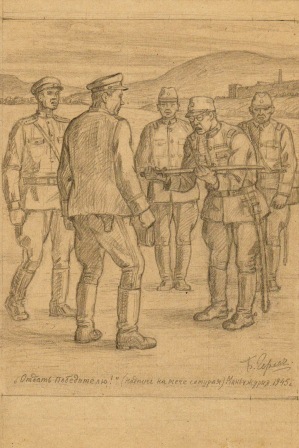  Графический лист. Рисунок. Горлач Б.Т. Радость победы. «Отдать победителю!» (надпись на мече самурая). Манчжурия, сентябрь 1945 г. Бумага, карандаш, уголь. 23х19 см.Сохранность: бумага пожелтела, потерта, по краям надрывы.Передан в дар музею автором, Горлачем Борисом Трофимовичем в 2003 г.ф/х 223Стеллаж  5, полка 4АОМ 26636/120              Хг 797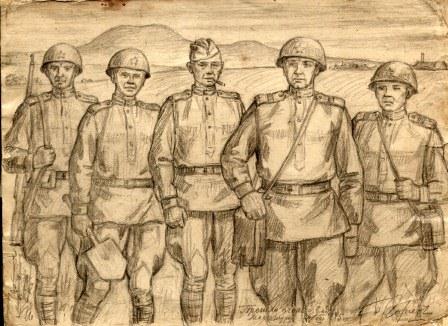  Графический лист. Рисунок. Горлач Б.Т. Радость победы. Прошли огонь и воду. Манчжурия, 20 08.1945 г. Бумага, карандаш, уголь. 15,5х21 см.Сохранность: бумага пожелтела, потерта, по краям надрывы.Передан в дар музею автором, Горлачем Борисом Трофимовичем в 2003 г.ф/х 223Стеллаж  5, полка 4АОМ 26636/121                 Хг 798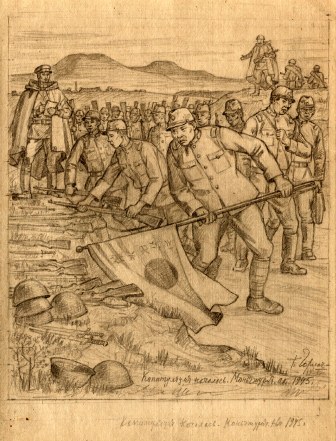 Графический лист. Рисунок. Горлач Б.Т. Радость победы. Капитуляция началась. Манчжурия, конец августа 1945 г. Бумага, карандаш, уголь. 23х19 см.Сохранность: бумага пожелтела, потерта, по краям надрывы.Передан в дар музею автором, Горлачем Борисом Трофимовичем в 2003 г.ф/х 223Стеллаж  5, полка 4АОМ 26636/122                        Хг 800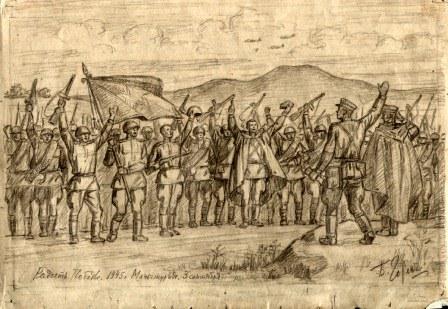  Графический лист. Рисунок. Горлач Б.Т. Радость победы. Радость победы. Манчжурия, 3.09.45 г. Бумага, карандаш, уголь. 13х20 см.Сохранность: бумага пожелтела, потерта, по краям надрывы.Передан в дар музею автором, Горлачем Борисом Трофимовичем в 2003 г.ф/х 223Стеллаж  5, полка 4АОМ 26636/123                    Хг 895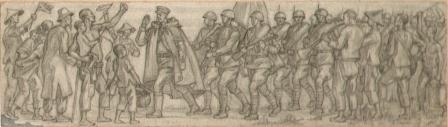 Графический лист. Рисунок. Горлач Б.Т. Слава победителям! Встреча освободителей. Манчжурия, сентябрь 1945 г. Бумага, карандаш, уголь. 11,5 х 42,6 см.Сохранность: бумага пожелтела, потерта, по краям надрывы.Передан в дар музею автором, Горлачем Борисом Трофимовичем в 2003 г.ф/х 223Стеллаж  5, полка 4АОМ 26636/124                Хг 872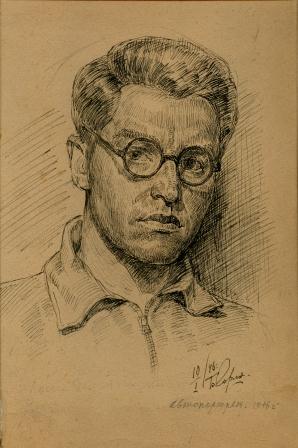 Графический лист. Рисунок. Горлач Б.Т. Слава победителям! Автопортрет.Благовещенск, 10.01.1946 г.Бумага, карандаш, уголь. 25х17 см.Сохранность: бумага пожелтела, потерта, по краям надрывы.Передан в дар музею автором, Горлачем Борисом Трофимовичем в 2003 г.ф/х 223Стол-шкаф ящик № 10АОМ 26636/125                Хг 799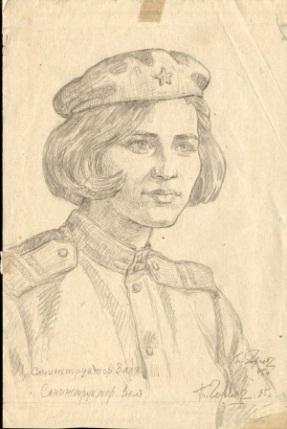 Графический лист. Рисунок. Горлач Б. Т.  Мои однополчане. Санинструктор Валя.  СССР, ДВФ, 1945 г.Бумага, карандаш, уголь. 18,5х14 см.Сохранность: бумага пожелтела, потерта, по краям надрывы.Передан в дар музею автором, Горлачем Борисом Трофимовичем в 2003 г.ф/х 223Стеллаж  5, полка 4АОМ 26636/126                Хг 801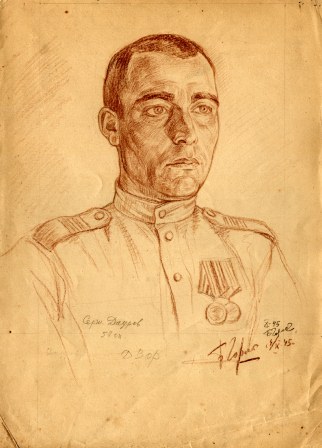 Графический лист. Рисунок. Горлач Б. Т.  Мои однополчане. Сержант Дауров.  СССР, ДВФ, 1945 г. Бумага, карандаш, уголь. 21х17,5 см.Сохранность: бумага пожелтела, потерта, по краям надрывы.Передан в дар музею автором, Горлачем Борисом Трофимовичем в 2003 г.ф/х 223Стеллаж  5, полка 4АОМ 26636/127                    Хг 802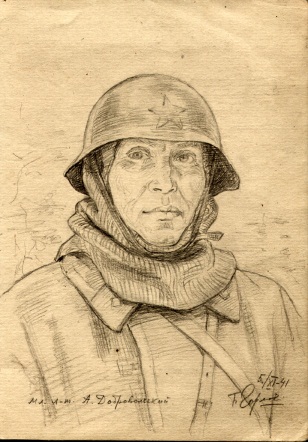 Графический лист. Рисунок. Горлач Б. Т.  Мои однополчане. Мл. лейтенант Добровольский. СССР, ДВФ, 1941 г. Бумага, карандаш, уголь. 18х14 см.Сохранность: бумага пожелтела, потерта, по краям надрывы.Передан в дар музею автором, Горлачем Борисом Трофимовичем в 2003 г.ф/х 223Стеллаж  5, полка 4АОМ 26636/128                  Хг 823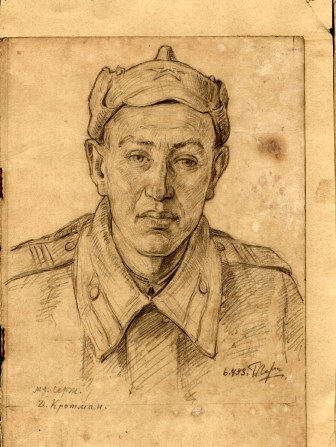 Графический лист. Рисунок. Горлач Б. Т.  Мои однополчане. Мл. сержант Д. Кротман. СССР, ДВФ, 6.04.1943 г. Бумага, карандаш, уголь. 18х14 см.Сохранность: бумага пожелтела, потерта, по краям надрывы.Передан в дар музею автором, Горлачем Борисом Трофимовичем в 2003 г.ф/х 223Стеллаж  5, полка 4АОМ 26636/129                       Хг 803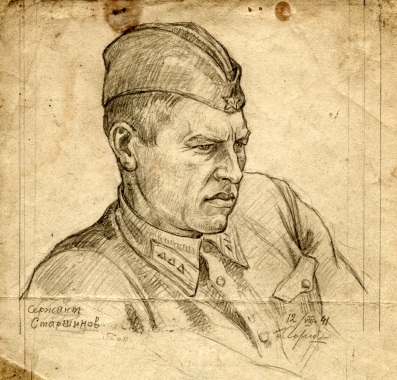 Графический лист. Рисунок. Горлач Б. Т.  Мои однополчане. Сержант Старшинов.СССР, ДВФ, 12.08. 1941 гБумага, карандаш, уголь. 16х17,5 см.Сохранность: бумага пожелтела, потерта, по краям надрывы.Передан в дар музею автором, Горлачем Борисом Трофимовичем в 2003 г.ф/х 223Стеллаж  5, полка 4АОМ 26636/130                    Хг 804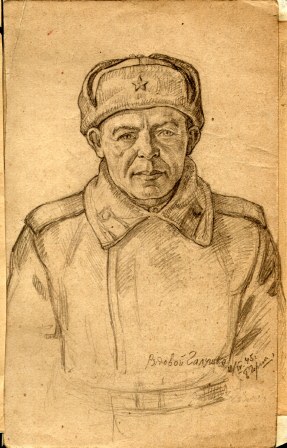 Графический лист. Рисунок. Горлач Б. Т  Мои однополчане. Рядовой Галушко. СССР, ДВФ, 11.04.1945 г. Бумага, карандаш, уголь. 18х14 см.Сохранность: бумага пожелтела, потерта, по краям надрывы.Передан в дар музею автором, Горлачем Борисом Трофимовичем в 2003 г.ф/х 223Стеллаж  5, полка 4АОМ 26636/131                     Хг 863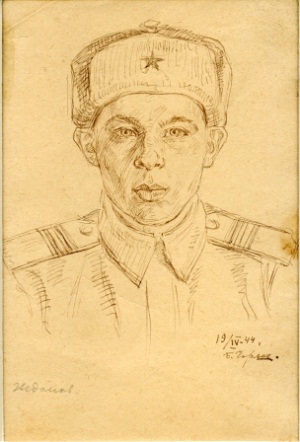 Графический лист. Рисунок. Горлач Б. Т  Мои однополчане. Сержант Жданов, минометчик. СССР, ДВФ, 57 стрелковый полк. 19.04.1944 г. Бумага, карандаш, уголь. 16,5х 10,8 см.Сохранность: бумага пожелтела, потерта, по краям надрывы.Передан в дар музею автором, Горлачем Борисом Трофимовичем в 2003 г.ф/х 223Стеллаж  5, полка 4АОМ 26636/132               Хг 873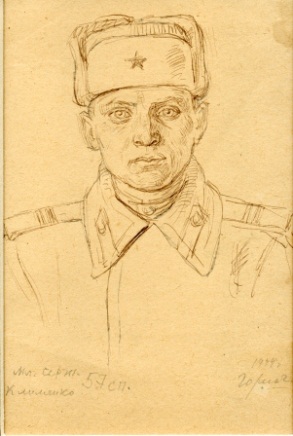 Графический лист. Рисунок. Горлач Б. Т  Мои однополчане. Мл. сержант Клименко. СССР, ДВФ, 1944 г. Бумага, карандаш, уголь. 16,5х 10,8 см.Сохранность: бумага пожелтела, потерта, по краям надрывы.Передан в дар музею автором, Горлачем Борисом Трофимовичем в 2003 г.ф/х 223Стеллаж  5, полка 4АОМ 26636/133                  Хг 874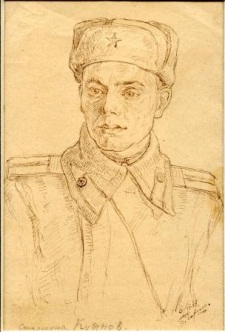 Графический лист. Рисунок. Горлач Б. Т  Мои однополчане. Старшина Куянов. СССР, ДВФ, 8.04.1944 г.Бумага, карандаш, уголь. см?Сохранность: бумага пожелтела, потерта, по краям надрывы.Передан в дар музею автором, Горлачем Борисом Трофимовичем в 2003 г.ф/х 223Стеллаж  5, полка 4АОМ 26636/134                  Хг 875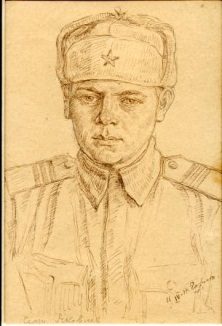 Графический лист. Рисунок. Горлач Б. Т  Мои однополчане. Сержант Яковлев. СССР, ДВФ, апрель 1944 г. Бумага, карандаш, уголь. 16,5х 10,8 см.Сохранность: бумага пожелтела, потерта, по краям надрывы.Передан в дар музею автором, Горлачем Борисом Трофимовичем в 2003 г.ф/х 223Стеллаж  5, полка 4АОМ 26636/135                   Хг 876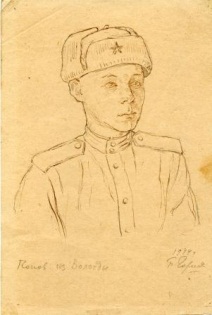 Графический лист. Рисунок. Горлач Б. Т  Мои однополчане. Рядовой Попов. СССР, ДВФ, 1944 г.Бумага, карандаш, уголь. 16,5х 10,8 см.Сохранность: бумага пожелтела, потерта, по краям надрывы.Передан в дар музею автором, Горлачем Борисом Трофимовичем в 2003 г.ф/х 223Стол-шкаф ящик № 10АОМ 26636/136                 Хг 877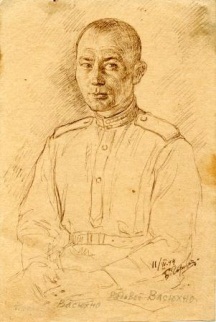 Графический лист. Рисунок. Горлач Б. Т  Мои однополчане. Рядовой Васюхно. СССР, ДВФ, 1944 г. Бумага, карандаш, уголь. 16,5х 10,8 см.Сохранность: бумага пожелтела, потерта, по краям надрывы.Передан в дар музею автором, Горлачем Борисом Трофимовичем в 2003 г.ф/х 223Стол-шкаф ящик № 10АОМ 26636/137                    Хг 878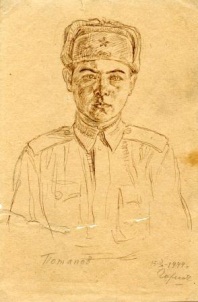 Графический лист. Рисунок. Горлач Б. Т  Мои однополчане. Рядовой Потапов. СССР, ДВФ, 1944 г. Бумага, карандаш, уголь. 16,5х 10,8 см.Сохранность: бумага пожелтела, потерта, по краям надрывы.Передан в дар музею автором, Горлачем Борисом Трофимовичем в 2003 г.ф/х 223Стол-шкаф ящик № 10АОМ 26636/138                  Хг 879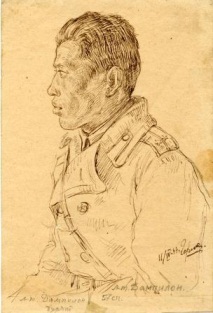 Графический лист. Рисунок. Горлач Б. Т  Мои однополчане. Лейтенант Дампилон. СССР, ДВФ, 1944 г.Бумага, карандаш, уголь. 16,5х 10,8 см.Сохранность: бумага пожелтела, потерта, по краям надрывы.Передан в дар музею автором, Горлачем Борисом Трофимовичем в 2003 г.ф/х 223Стол-шкаф ящик № 10АОМ 26636/139                  Хг 896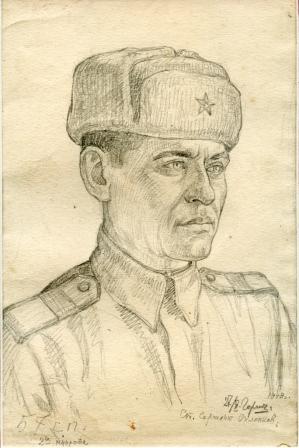 Графический лист. Рисунок. Горлач Б. Т   Воины-амурцы 1941-1945 гг. Ст. сержант Охлопков. СССР, 2-ой ДВФ,  27.02 1943 г. Бумага, карандаш, уголь. 21х16 см.Сохранность: бумага пожелтела, потерта, по краям надрывы.Передан в дар музею автором, Горлачем Борисом Трофимовичем в 2003 г.ф/х 223Стеллаж  5, полка 4АОМ 26636/140                Хг 794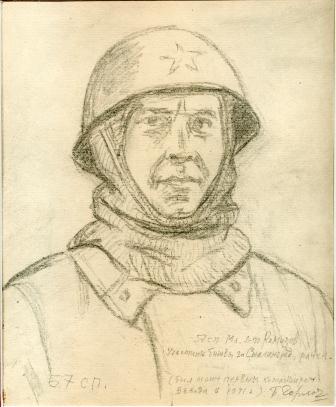 Графический лист. Рисунок. Горлач Б. Т   Воины- амурцы 1941-1945 гг. Мл. лейтенант Ремезов. СССР, ДВФ, 1941 г.Бумага, карандаш, уголь. 28х20 см.Сохранность: бумага пожелтела, потерта, по краям надрывы.Передан в дар музею автором, Горлачем Борисом Трофимовичем в 2003 г.ф/х 223Стеллаж  5, полка 4АОМ 26636/141                 Хг 450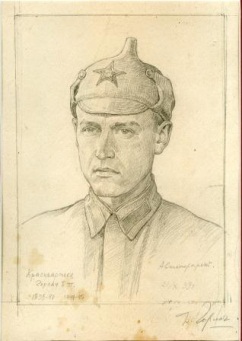 Графический лист. Рисунок. Горлач Б. Т   Воины- амурцы 1941-1945 гг. Красноармеец Горлач Б. Т. Автопортрет. СССР, г. Ленинград, 21.10.1939 г. Бумага, карандаш, уголь. 21х15,5 см.Сохранность: бумага пожелтела, потерта, по краям надрывы.Передан в дар музею автором, Горлачем Борисом Трофимовичем в 2003 г.ф/х 223Стеллаж  5, полка 4АОМ 26636/142                  Хг 451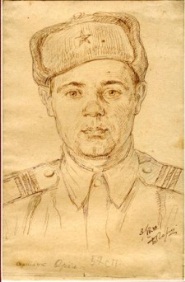 Графический лист. Рисунок. Горлач Б. Т   Воины- амурцы 1941-1945 гг. Сержант Орел. СССР, ДВФ,  3. 04. 1944  см.Бумага, карандаш, уголь. Сохранность: бумага пожелтела, потерта, по краям надрывы.Передан в дар музею автором, Горлачем Борисом Трофимовичем в 2003 г.ф/х 223Стеллаж  5, полка 4АОМ 26636/143                  Хг 452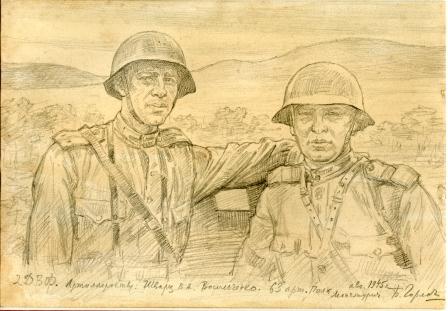 Графический лист. Рисунок. Горлач Б. Т   Воины- амурцы 1941-1945 гг . Артиллеристы Шварц В. А., Васильченко. Манчжурия,  2-ой ДВФ, 63 артиллерийский полк, , 1945 г. Бумага, карандаш, уголь. 14х20 см.Сохранность: бумага пожелтела, потерта, по краям надрывы.Передан в дар музею автором, Горлачем Борисом Трофимовичем в 2003 г.ф/х 223Стеллаж  5, полка 4АОМ 26636/144                    Хг 880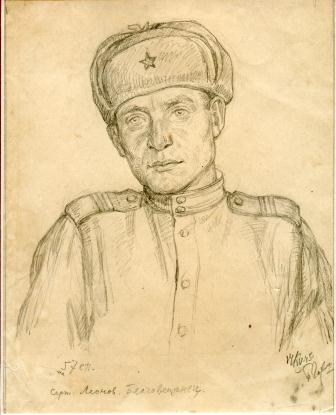 Графический лист. Рисунок. Горлач Б. Т   Воины- амурцы 1941-1945 гг . Сержант Леонов. СССР, ДВФ, 14.04.1945 г. Бумага, карандаш, уголь. 18х13,5 см.Сохранность: бумага пожелтела, потерта, по краям надрывы.Передан в дар музею автором, Горлачем Борисом Трофимовичем в 2003 г.ф/х 223Стеллаж  5, полка 4АОМ 26636/145                      Хг 453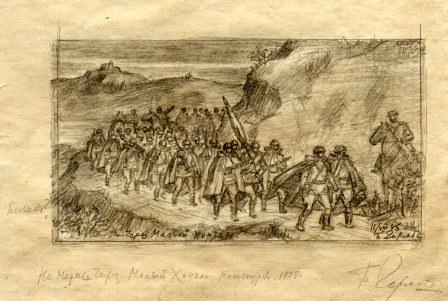 Графический лист. Рисунок. Горлач Б.Т. Теряли друзей боевых  Через Малый Хинган. Манчжурия, 11.08.1945 г.Бумага, карандаш, уголь. 9,5х16,5 см.Сохранность: бумага пожелтела, потерта, по краям надрывы.Передан в дар музею автором, Горлачем Борисом Трофимовичем в 2003 г.ф/х 223Стеллаж  5, полка 4АОМ 26636/146              Хг 881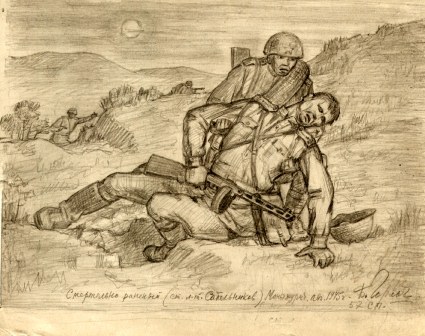 Графический лист. Рисунок. Горлач Б.Т. Теряли друзей боевых друзей. Смертельно раненый (ст. лейтенант  Сабельников). Манчжурия, август 1945 г. Бумага, карандаш, уголь. 14,5х20 см.Сохранность: бумага пожелтела, потерта, по краям надрывы.Передан в дар музею автором, Горлачем Борисом Трофимовичем в 2003 г.ф/х 223Стеллаж  5, полка 4АОМ 26636/147               Хг 882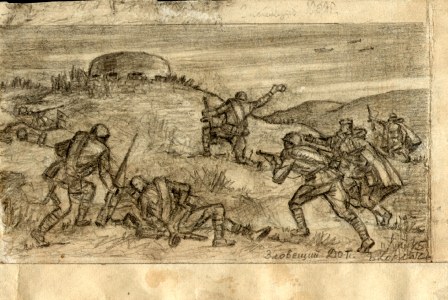 Графический лист. Рисунок. Горлач Б.Т. Теряли друзей боевых.  Зловещий  дот. Манчжурия, сентябрь 1945 г. Бумага, карандаш, уголь. 9х16,5 см.Сохранность: бумага пожелтела, потерта, по краям надрывы.Передан в дар музею автором, Горлачем Борисом Трофимовичем в 2003 г.ф/х 223Стеллаж  5, полка 4АОМ 26636/148                  Хг 454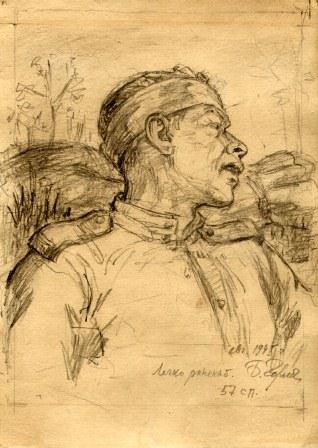 Графический лист. Рисунок. Горлач Б.Т. Теряли друзей боевых.  Легко раненый. Манчжурия, август 1945 г. Бумага, карандаш, уголь. 5,5х 13,5 см.Сохранность: бумага пожелтела, потерта, по краям надрывы.Передан в дар музею автором, Горлачем Борисом Трофимовичем в 2003 г.ф/х 223Стеллаж  5, полка 4АОМ 26636/149                Хг 805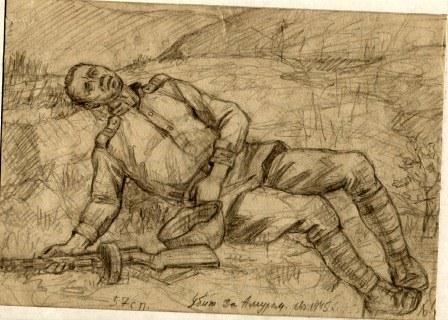 Графический лист. Рисунок. Горлач Б.Т. Теряли друзей боевых.  Убит за Амуром. Манчжурия, август 1945 г. Бумага, карандаш, уголь. 13,5х19 см.Сохранность: бумага пожелтела, потерта, по краям надрывы.Передан в дар музею автором, Горлачем Борисом Трофимовичем в 2003 г.ф/х 223Стеллаж  5, полка 4АОМ 26636/150                  Хг 806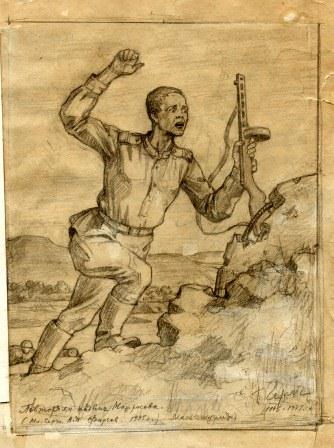 Графический лист. Рисунок. Горлач Б.Т. Теряли друзей боевых.  Повторяли подвиг Матросова (мл. сержант А.Я. Фирсов). Манчжурия, август 1945 г.Бумага, карандаш, уголь. Сохранность: бумага пожелтела, потерта, по краям надрывы.Передан в дар музею автором, Горлачем Борисом Трофимовичем в 2003 г.ф/х 223Стеллаж  5, полка 4АОМ 26636/151                Хг 883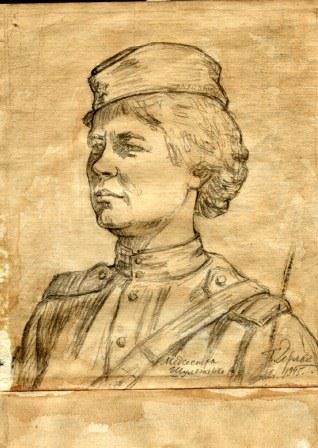 Графический лист. Рисунок. Горлач Б.Т. Теряли друзей боевых.  Медсестра Шульженко.Манчжурия, август 1945 г. Бумага, карандаш, уголь. 14х12 см.Сохранность: бумага пожелтела, потерта, по краям надрывы.Передан в дар музею автором, Горлачем Борисом Трофимовичем в 2003 г.ф/х 223Стеллаж  5, полка 4АОМ 26636/152                    Хг 807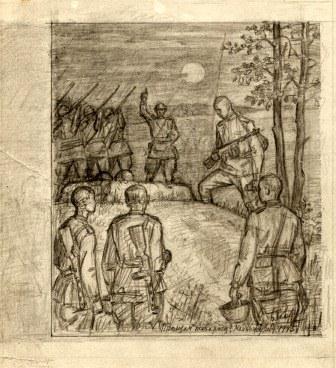 Графический лист. Рисунок. Горлач Б.Т. Теряли друзей боевых. Прощай, товарищ! Манчжурия, август 1945 г. Бумага, карандаш, уголь. 15х15 см.Сохранность: бумага пожелтела, потерта, по краям надрывы.Передан в дар музею автором, Горлачем Борисом Трофимовичем в 2003 г.ф/х 223Стеллаж  5, полка 4АОМ 26636/153                 Хг 455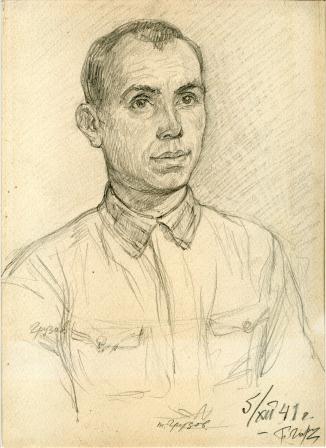 Графический лист. Рисунок. Горлач Б.Т. Бойцы 41-го года. Рядовой Грузов.СССР,  ДВФ, сентябрь 1941 г. Бумага, карандаш, уголь. 19х16 см. Сохранность: бумага пожелтела, потерта, по краям надрывы.Передан в дар музею автором, Горлачем Борисом Трофимовичем в 2003 г.ф/х 223Стеллаж  5, полка 4АОМ 26636/154                  Хг 808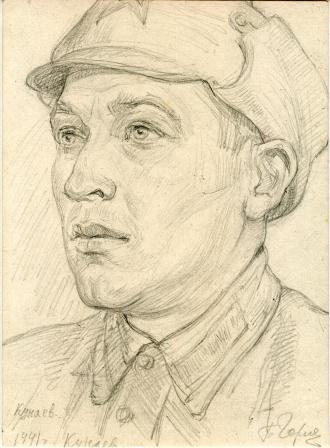 Графический лист. Рисунок. Горлач Б.Т. Бойцы 41-го года. Рядовой Кунаев. СССР, ДВФ, сентябрь 1941 г.Бумага, карандаш, уголь. 17,5х14 см.Сохранность: бумага пожелтела, потерта, по краям надрывы.Передан в дар музею автором, Горлачем Борисом Трофимовичем в 2003 г.ф/х 223Стеллаж  5, полка 4АОМ 26636/155               Хг 884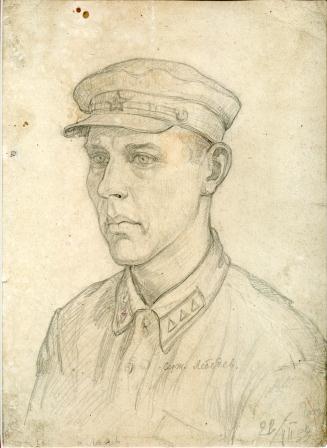 Графический лист. Рисунок. Горлач Б.Т. Бойцы 41-го года. Сержант Лебедев. СССР, ДВФ, сентябрь 1941 г. Бумага, карандаш, уголь. 19х16,5 см.Сохранность: бумага пожелтела, потерта, по краям надрывы.Передан в дар музею автором, Горлачем Борисом Трофимовичем в 2003 г.ф/х 223Стеллаж  5, полка 4АОМ 26636/156              Хг 456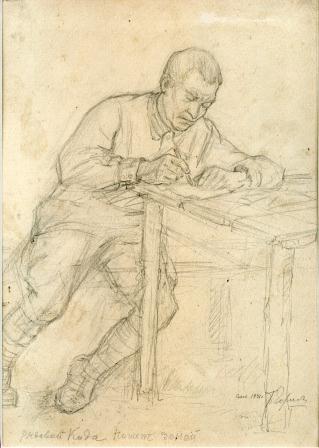 Графический лист. Рисунок. Горлач Б.Т. Бойцы 41-го года. Рядовой Кида пишет домой.СССР, ДВФ, сентябрь 1941 г.Бумага, карандаш, уголь. 23х16 см.Сохранность: бумага пожелтела, потерта, по краям надрывы.Передан в дар музею автором, Горлачем Борисом Трофимовичем в 2003 г.ф/х 223Стеллаж  5, полка 4АОМ 26636/157             Хг 885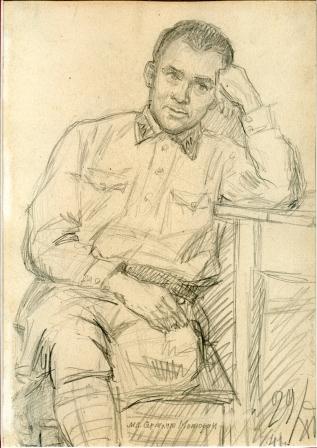 Графический лист. Рисунок. Горлач Б.Т. Бойцы 41-го года. Мл. сержант Моторин. СССР, ДВФ, 29.09.1941 г. Бумага, карандаш, уголь. 25х19 см.Сохранность: бумага пожелтела, потерта, по краям надрывы.Передан в дар музею автором, Горлачем Борисом Трофимовичем в 2003 г.ф/х 223Стеллаж  5, полка 4АОМ 26636/158                   Хг 457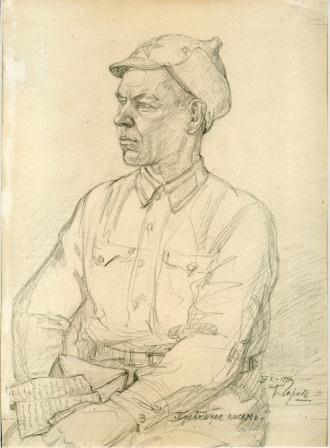 Графический лист. Рисунок. Горлач Б.Т. Бойцы 41-го года. Тревожное письмо. СССР, ДВФ, 27.10.1941 г. Бумага, карандаш, уголь. 23,5х16 см.Сохранность: бумага пожелтела, потерта, по краям надрывы.Передан в дар музею автором, Горлачем Борисом Трофимовичем в 2003 г.ф/х 223Стеллаж  5, полка 4АОМ 26636/159                Хг 886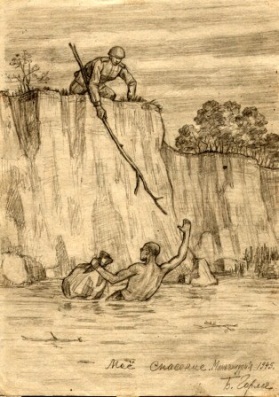 Графический лист. Рисунок. Горлач Б.Т. С боями через Малый Хинган. Мое спасение. Манчжурия, 1945 г. Бумага, карандаш, уголь. 19,5х14 см.Сохранность: бумага пожелтела, потерта, по краям надрывы.Передан в дар музею автором, Горлачем Борисом Трофимовичем в 2003 г.ф/х 223Стеллаж  5, полка 4АОМ 26636/160                   Хг 809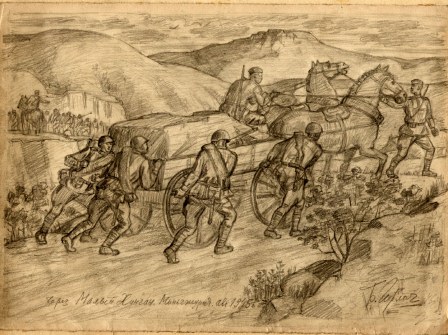 Графический лист. Рисунок. Горлач Б.Т. С боями через Малый Хинган. Через Малый Хинган. Манчжурия, 1945 г. Бумага, карандаш, уголь. 18х24,5 см.Сохранность: бумага пожелтела, потерта, по краям надрывы.Передан в дар музею автором, Горлачем Борисом Трофимовичем в 2003 г.ф/х 223Стеллаж  5, полка 4АОМ 26636/161               Хг 887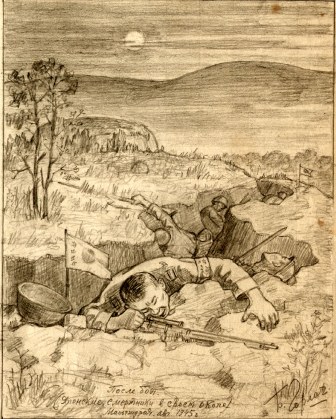 Графический лист. Рисунок. Горлач Б.Т. С боями через Малый Хинган. После боя (японские смертники в своем окопе). Манчжурия, 1945 г. Бумага, карандаш, уголь. 19,5х15 см.Сохранность: бумага пожелтела, потерта, по краям надрывы.Передан в дар музею автором, Горлачем Борисом Трофимовичем в 2003 г.ф/х 223Стеллаж  5, полка 4АОМ 26636/162                     Хг 897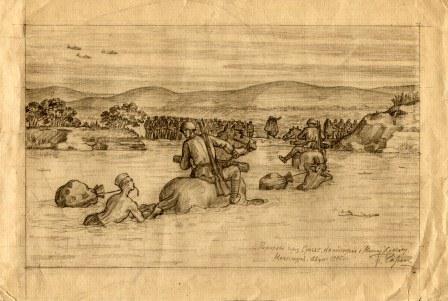  Графический лист. Рисунок. Горлач Б.Т. С боями через Малый Хинган. Переправа через р. Суньхэ. Манчжурия, 1945 г. Бумага, карандаш, уголь. 19х29,5 см.Сохранность: бумага пожелтела, потерта, по краям надрывы.Передан в дар музею автором, Горлачем Борисом Трофимовичем в 2003 г.ф/х 223Стеллаж  5, полка 4АОМ 26636/163               Хг 810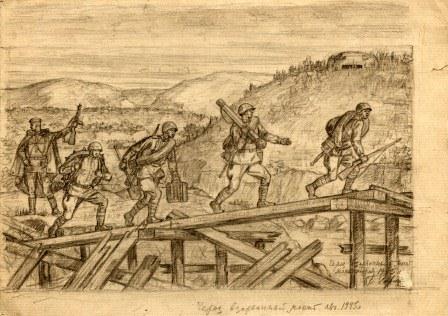 Графический лист. Рисунок. Горлач Б.Т. С боями через Малый Хинган. Через взорванный мост. Манчжурия, 1945 г. Бумага, карандаш, уголь. 19х24,5 см.Сохранность: бумага пожелтела, потерта, по краям надрывы.Передан в дар музею автором, Горлачем Борисом Трофимовичем в 2003 г.ф/х 223Стеллаж  5, полка 4АОМ 26636/164                Хг 811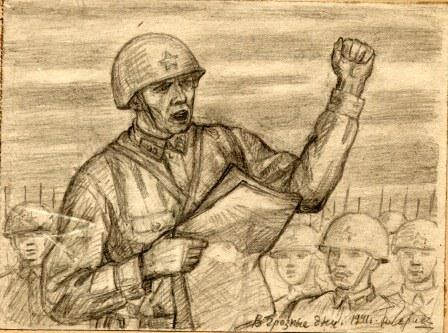 Графический лист. Рисунок. Горлач Б.Т. Приказ Родины выполнили. В грозные дни. СССР, ДВФ, 1941 г. Бумага, карандаш, уголь. 14х19 см.Сохранность: бумага пожелтела, потерта, по краям надрывы.Передан в дар музею автором, Горлачем Борисом Трофимовичем в 2003 г.ф/х 223Стеллаж  5, полка 4АОМ 26636/165                 Хг 812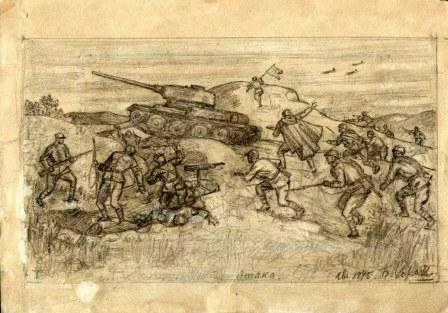 Графический лист. Рисунок. Горлач Б.Т. Приказ Родины выполнили. Атака. Манчжурия, август  1945 г. Бумага, карандаш, уголь. 11х18 см.Сохранность: бумага пожелтела, потерта, по краям надрывы.Передан в дар музею автором, Горлачем Борисом Трофимовичем в 2003 г.ф/х 223Стеллаж  5, полка 4АОМ 26636/166                  Хг 888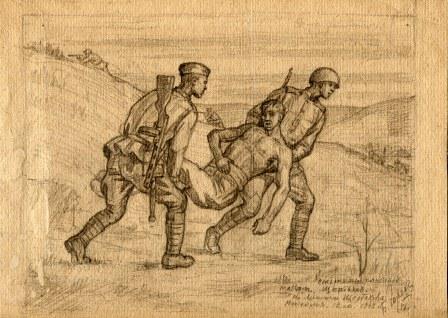 Графический лист. Рисунок. Горлач Б.Т. Приказ Родины выполнили. Смертельно раненый мл. лейтенант Щербаков. Манчжурия, август  1945 г. Бумага, карандаш, уголь. 14х19 см.Сохранность: бумага пожелтела, потерта, по краям надрывы.Передан в дар музею автором, Горлачем Борисом Трофимовичем в 2003 г.ф/х 223Стеллаж  5, полка 4АОМ 26636/167                  Хг 813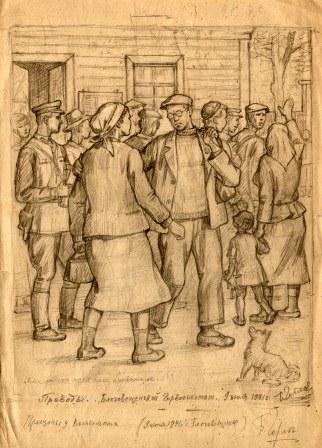 Графический лист. Рисунок. Горлач Б.Т. Приказ Родины выполнили. Проводы. Благовещенский горвоенкомат,  9.07.1941 СССР, г. Благовещенск, 1945 г. Бумага, карандаш, уголь. 24,5х19 см.Сохранность: бумага пожелтела, потерта, по краям надрывы.Передан в дар музею автором, Горлачем Борисом Трофимовичем в 2003 г.ф/х 223Стеллаж  5, полка 4АОМ 26636/168              Хг 889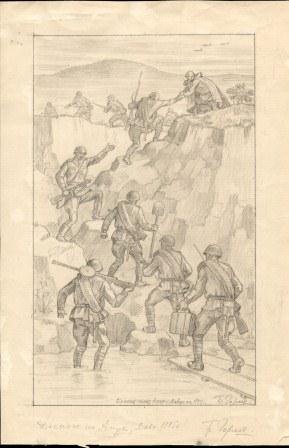 Графический лист. Рисунок. Горлач Б.Т. Приказ Родины выполнили. Бросок через Амур.Манчжурия,  ДВФ, 9 августа 1945 г. Бумага, карандаш, уголь. 30х18 см.Сохранность: бумага пожелтела, потерта, по краям надрывы.Передан в дар музею автором, Горлачем Борисом Трофимовичем в 2003 г.ф/х 223Стеллаж  5, полка 4АОМ 26636/169                 Хг 890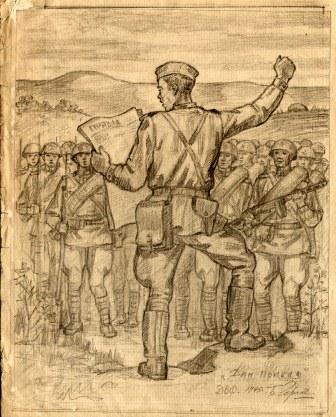 Графический лист. Рисунок. Горлач Б.Т. Приказ Родины выполнили. Дан приказ.Манчжурия,  ДВФ, 9 августа 1945. Бумага, карандаш, уголь. 24х19 см.Сохранность: бумага пожелтела, потерта, по краям надрывы.Передан в дар музею автором, Горлачем Борисом Трофимовичем в 2003 г.ф/х 223Стеллаж  5, полка 4АОМ 26636/170                Хг 898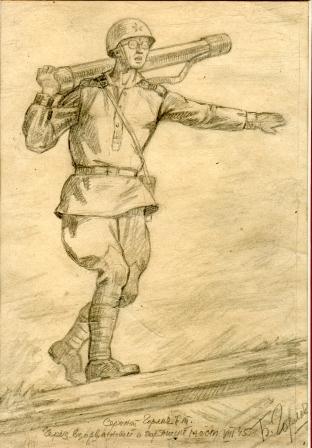 Графический лист. Рисунок. Горлач Б.Т. Все преодолели. Сержант Горлач Б.Т. Через взорванный и горящий мост. Манчжурия, август 1945 г. Бумага, карандаш, уголь. 20,5 х 13,5 см.Сохранность: бумага пожелтела, потерта, по краям надрывы.Передан в дар музею автором, Горлачем Борисом Трофимовичем в 2003 г.ф/х 223Стеллаж  5, полка 4АОМ 26636/171                 Хг 458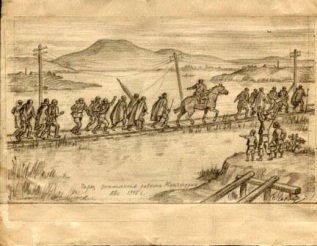 Графический лист. Рисунок. Горлач Б.Т. Все преодолели. Через затопленные равнины Манчжурии. Манчжурия, август 1945 г. Бумага, карандаш, уголь. 18х26,5 см.Сохранность: бумага пожелтела, потерта, по краям надрывы.Передан в дар музею автором, Горлачем Борисом Трофимовичем в 2003 г.ф/х 223Стеллаж  5, полка 4АОМ 26636/172                   Хг 814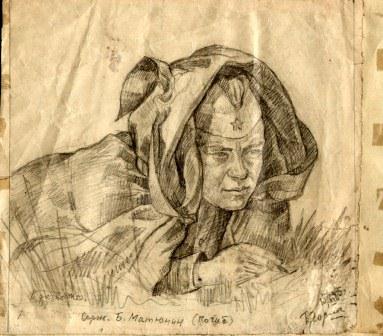 Графический лист. Рисунок. Горлач Б.Т. Все преодолели. Мой друг сержант Борис Матюнин.  Манчжурия, август 1945 г. Бумага, карандаш, уголь. 20,5х13 см.Сохранность: бумага пожелтела, потерта, по краям надрывы.Передан в дар музею автором, Горлачем Борисом Трофимовичем в 2003 г.ф/х 223Стеллаж  5, полка 4АОМ 26636/173                        Хг 459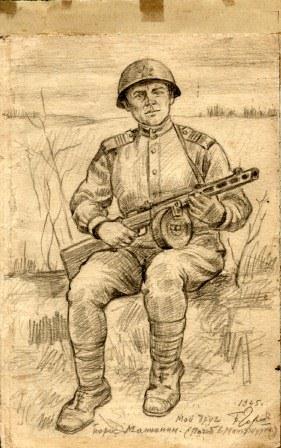 Графический лист. Рисунок. Горлач Б.Т. Все преодолели. Сержант Матюнин на привале.  Манчжурия, август  1945 г. Бумага, карандаш, уголь. 7,5 х 16,5 см.Сохранность: бумага пожелтела, потерта, по краям надрывы.Передан в дар музею автором, Горлачем Борисом Трофимовичем в 2003 г.ф/х 223Стеллаж  5, полка 4АОМ 26636/174                  Хг 899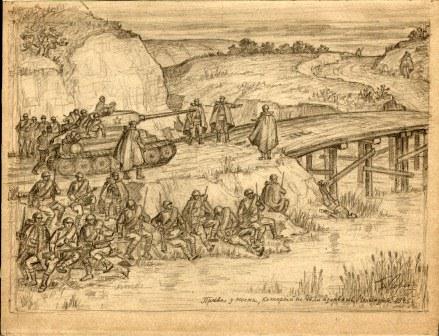 Графический лист. Рисунок. Горлач Б.Т. Все преодолели. Привал у моста, который не дали взорвать. Манчжурия, август 1945 г. Бумага, карандаш, уголь. 20х26 см.Сохранность: бумага пожелтела, потерта, по краям надрывы.Передан в дар музею автором, Горлачем Борисом Трофимовичем в 2003 г.ф/х 223Стеллаж  5, полка 4АОМ 26636/175                Хг 815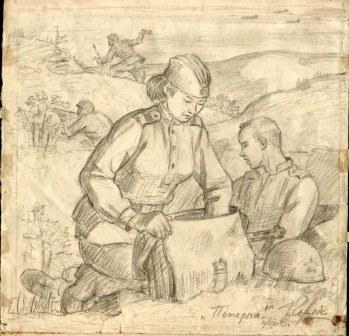 Графический лист. Рисунок. Горлач Б.Т. Все преодолели. «Потерпи!». Манчжурия, август 1945 г. Бумага, карандаш, уголь. 17,5 х 16,5 см.Сохранность: бумага пожелтела, потерта, по краям надрывы.Передан в дар музею автором, Горлачем Борисом Трофимовичем в 2003 г.ф/х 223Стеллаж  5, полка 4АОМ 26636/176                   Хг 460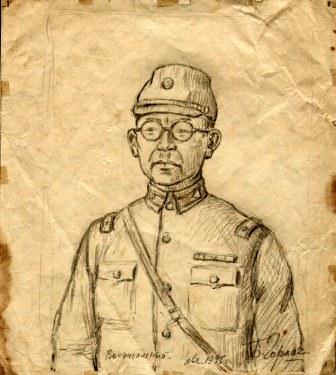 Графический лист. Рисунок. Горлач Б.Т. Разгром японской Квантунской армии. Военнопленный. Манчжурия, август 1945 г. Бумага, карандаш, уголь. 16х15 см.Сохранность: бумага пожелтела, потерта, по краям надрывы.Передан в дар музею автором, Горлачем Борисом Трофимовичем в 2003 г.ф/х 223Стеллаж  5, полка 4АОМ 26636/177Хг 816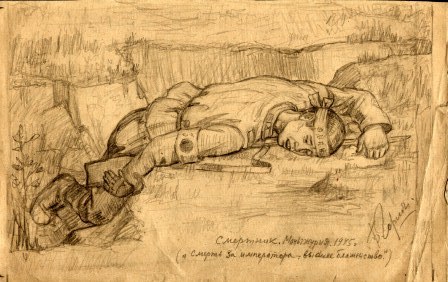 Графический лист. Рисунок. Горлач Б.Т. Разгром японской Квантунской армии. Смертник. («Смерть за императора – высшее блаженство»). Манчжурия, август 1945 г. Бумага, карандаш, уголь. 14х22,5 см.Сохранность: бумага пожелтела, потерта, по краям надрывы.Передан в дар музею автором, Горлачем Борисом Трофимовичем в 2003 г.ф/х 223Стеллаж  5, полка 4АОМ 26636/178                 Хг 817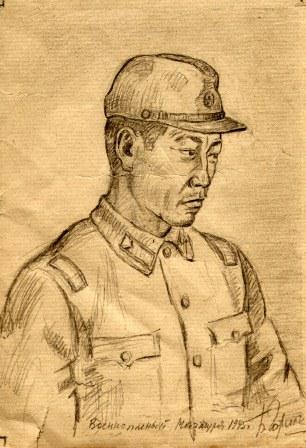 Графический лист. Рисунок. Горлач Б.Т. Разгром японской Квантунской армии. Военнопленный. Манчжурия, август 1945 г. Бумага, карандаш, уголь. 18х12,5 см.Сохранность: бумага пожелтела, потерта, по краям надрывы.Передан в дар музею автором, Горлачем Борисом Трофимовичем в 2003 г.ф/х 223Стеллаж  5, полка 4АОМ 26636/179                Хг 818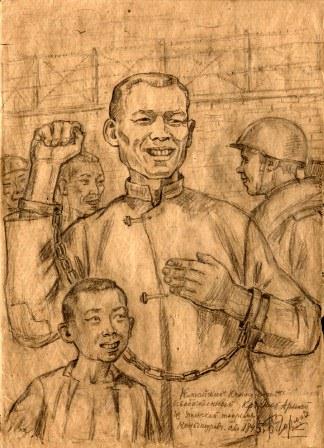 Графический лист. Рисунок. Горлач Б.Т. Разгром японской Квантунской армии. Китайский коммунист, освобожденный Красной армией из японской тюрьмы. Манчжурия, август 1945 г. Бумага, карандаш, уголь. 22,5х17 см.Сохранность: бумага пожелтела, потерта, по краям надрывы.Передан в дар музею автором, Горлачем Борисом Трофимовичем в 2003 г.ф/х 223Стеллаж  5, полка 4АОМ 26636/180                  Хг 820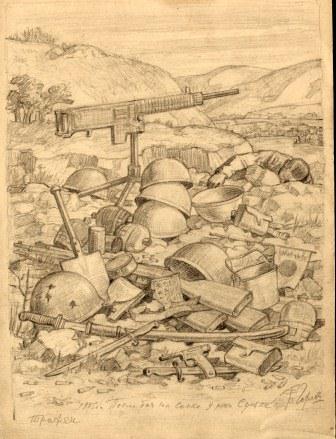 Графический лист. Рисунок. Горлач Б.Т. Разгром японской Квантунской армии. Трофеи. После боя на сопке у р. Суньхэ. Манчжурия, август 1945 г. Бумага, карандаш, уголь. 24,5 х 18,5 см.Сохранность: бумага пожелтела, потерта, по краям надрывы.Передан в дар музею автором, Горлачем Борисом Трофимовичем в 2003 г.ф/х 223Стеллаж  5, полка 4АОМ 26636/181                 Хг 891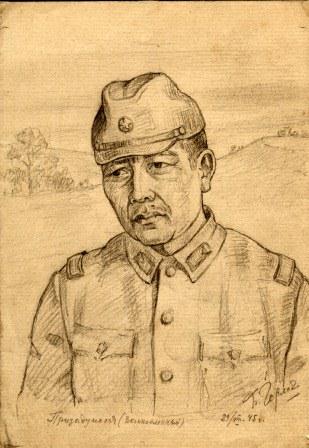 Графический лист. Рисунок. Горлач Б.Т. Разгром японской Квантунской армии. Призадумался (военнопленный). Манчжурия, август 1945 гБумага, карандаш, уголь. 18х13,5 см.Сохранность: бумага пожелтела, потерта, по краям надрывы.Передан в дар музею автором, Горлачем Борисом Трофимовичем в 2003 г.ф/х 223Стеллаж  5, полка 4АОМ 26636/182                  Хг 819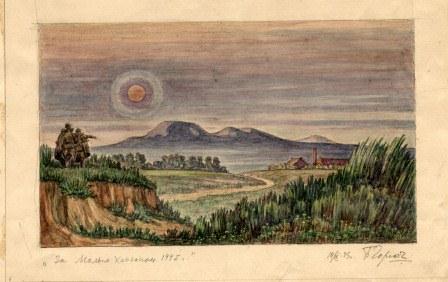 Графический лист. Рисунок. Горлач Б.Т. Освобождение. За Малым Хинганом.  Манчжурия, 10 сентября 1945 г. Бумага, карандаш, уголь. 17,2х26 см.Сохранность: бумага пожелтела, потерта, по краям надрывы.Передан в дар музею автором, Горлачем Борисом Трофимовичем в 2003 г.ф/х 223Стеллаж  5, полка 4АОМ 26636/183                Хг 892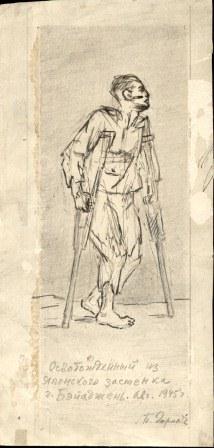 Графический лист. Рисунок. Горлач Б.Т. Освобождение. Освобожден из японского застенка г. Бейаджень.  Манчжурия, август    1945 г.Бумага, карандаш, уголь. 17,2х6,5 см.Сохранность: бумага пожелтела, потерта, по краям надрывы.Передан в дар музею автором, Горлачем Борисом Трофимовичем в 2003 г.ф/х 223Стеллаж  5, полка 4АОМ 26636/184                    Хг 900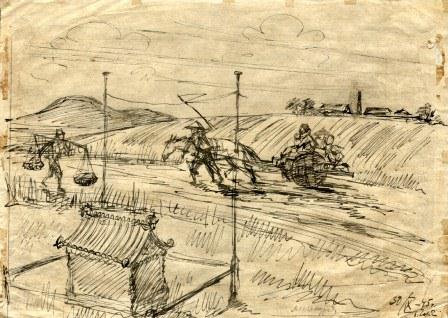 Графический лист. Рисунок. Горлач Б.Т. Освобождение. Вот она, Манчжурия. Манчжурия, 30 августа 1945 г. Бумага, карандаш, уголь. 17х26 см.Сохранность: бумага пожелтела, потерта, по краям надрывы.Передан в дар музею автором, Горлачем Борисом Трофимовичем в 2003 г.ф/х 223Стеллаж  5, полка 4АОМ 26636/185                 Хг 821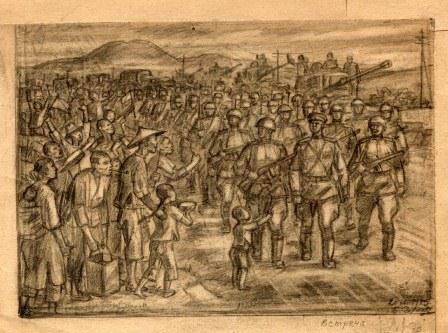 Графический лист. Рисунок. Горлач Б.Т. Освобождение. Встреча освободителей. Манчжурия, 20 августа 1945 г. Бумага, карандаш, уголь. 20х28 см.Сохранность: бумага пожелтела, потерта, по краям надрывы.Передан в дар музею автором, Горлачем Борисом Трофимовичем в 2003 г.ф/х 223Стеллаж  5, полка 4АОМ 26636/186                  Хг 822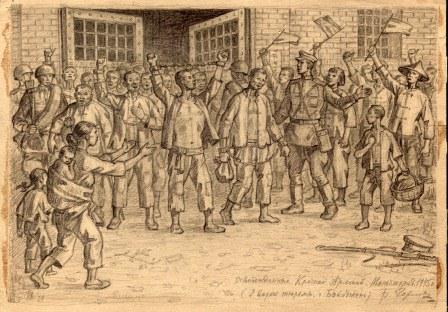 Графический лист. Рисунок. Горлач Б.Т. Освобождение. Освобожденные Красной Армией (у ворот тюрьмы г. Бейаджень). Манчжурия, сентябрь 1945 г.Бумага, карандаш, уголь. 20х28 см.Сохранность: бумага пожелтела, потерта, по краям надрывы.Передан в дар музею автором, Горлачем Борисом Трофимовичем в 2003 г.ф/х 223Стеллаж  5, полка 4АОМ 26636/187               Хг 901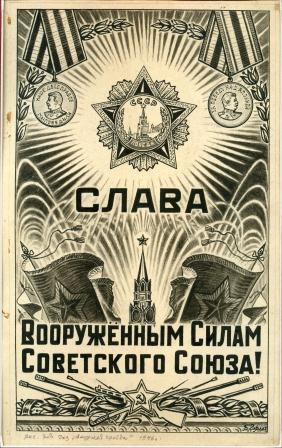 Графический лист. Рисунок. Горлач Б.Т. Слава победителям! «Слава Вооруженным силам Советского Союза!» Для газеты «Амурская правда».СССР, г. Благовещенск, 1946 г. Бумага, карандаш, уголь. 27х17 см.Сохранность: бумага пожелтела, потерта, по краям надрывы.Передан в дар музею автором, Горлачем Борисом Трофимовичем в 2003 г.ф/х 223Стеллаж  5, полка 4АОМ 26636/188Хг 1425                     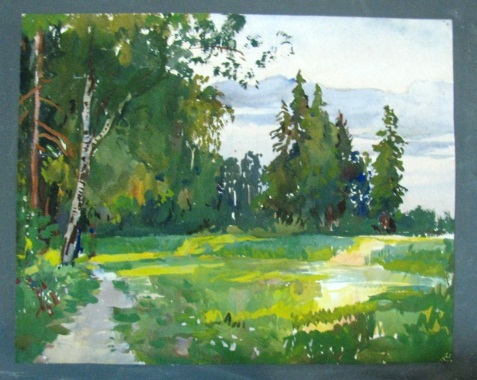 Этюд. Платунов М. Г. У опушки леса. СССР, 1957. Бумагша картн акварель гуашь.24х30,5 см.Сохранность: вверхних углах проколы, углы потерты.Передан в дар музею Горлачем Борисом Трофимовичем в 2003 г.ф/х 223 Стеллаж  4,  полка 6АОМ 26636/189Хг 1442                  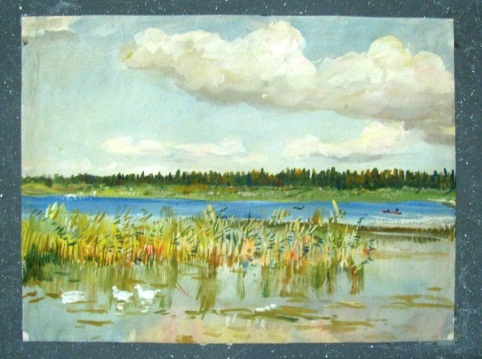 Этюд. Платунов М. Г. Озерко.СССР, 1950-1960- е гг.. Бумагша картон акварель гуашь.22,5х30 см.Сохранность: вверхних углах проколы, углы потерты.Передан в дар музею Горлачем Борисом Трофимовичем в 2003 г.ф/х 223 Стеллаж  4,  полка 6АОМ 26636/190Хг 1443               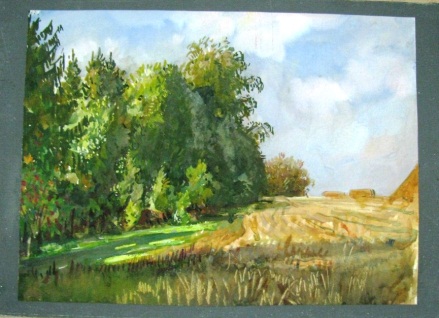 Этюд. Платунов М. Г. Край поля.СССР, 1950-1960- е гг. Бумагша картон акварель гуашь.24,5х33 см.Сохранность: вверхних углах проколы, углы потерты.Передан в дар музею Горлачем Борисом Трофимовичем в 2003 г.ф/х 223 Стеллаж  4,  полка 6АОМ 26636/191Хг 1444                     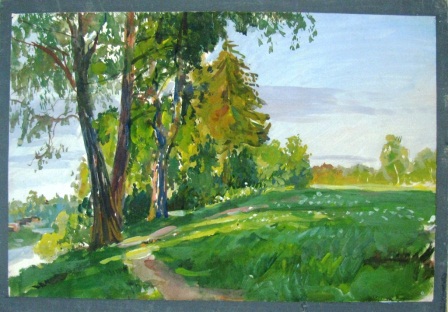 Этюд. Платунов М. Г. Высокий берег. СССР, 1950-1960- е гг.Бумагша картон акварель гуашь.26,5х40 см.Сохранность: вверхних углах проколы, углы потерты.Передан в дар музею Горлачем Борисом Трофимовичем в 2003 г.ф/х 223 Стеллаж  4,  полка 6АОМ 26636/192Хг 1445               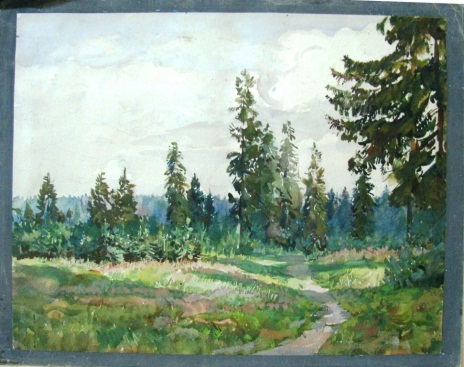 Этюд. Платунов М. Г. Дорога в лесу.СССР, 1950-1960- е гг.Бумагша картон акварель гуашь.32,5х41,5 см.Сохранность: вверхних углах проколы, углы потерты.Передан в дар музею Горлачем Борисом Трофимовичем в 2003 г.ф/х 223 Стеллаж  4,  полка 6АОМ 27046/8  Хг 462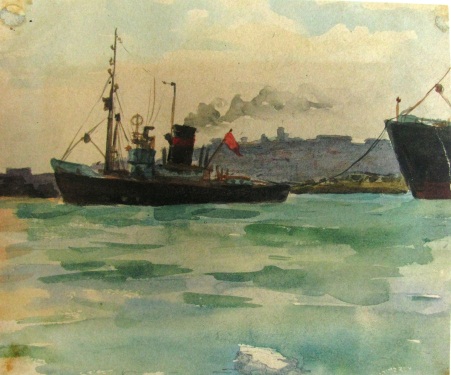 Графический лист. Обидион В.Я.. Азовский порт. УССР, Донецкая обл.,1950-е гг. Акварель, бумага. 20,7х17,3 смСохранность: потерт, пожелтел, на углах пятна.Передан вдовой художника С.В. Обидион в 2004 году.ф/х  223Стеллаж 4, полка 5АОМ 27046/9 Хг 463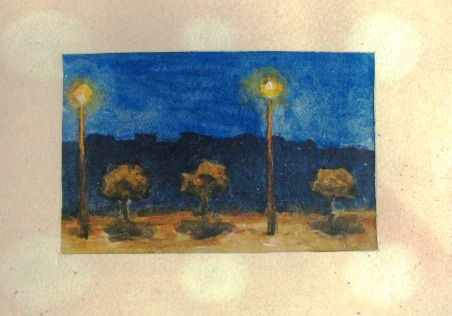 Графический лист. Обидион В.Я. Фонари. УССР, Донецкая обл.,1950-е гг. Акварель, бумага. 20,3х14,5 см.Сохранность: пожелтел, справа на паспарту надрыв 1,5 см, углы помяты, оторваны.Передан вдовой художника С.В. Обидион в 2004 году.ф/х  223Стеллаж 4, полка 5АОМ 27046/10 Хг 164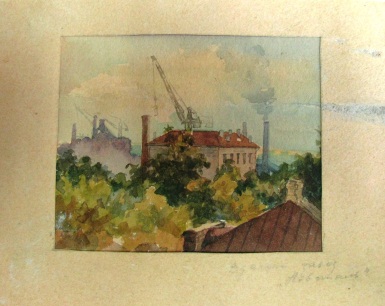 Графический лист. Обидион В.Я..  Вдали завод "Азовсталь".УССР, Донецкая обл.,1950-е гг. Акварель, бумага. 17,5х12. 18х14,1 см.Сохранность: пожелтел, паспарту помято.Передан вдовой художника С.В. Обидион в 2004 году.ф/х  223Стеллаж 4, полка 5АОМ 27046/11 Хг 465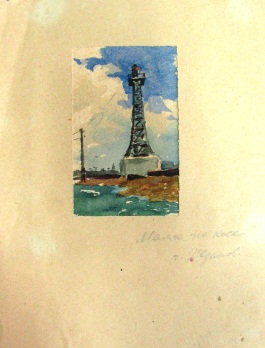 Графический лист. Обидион В.Я. Маяк на косе. УССР, Донецкая обл.,1950-е гг. Акварель, бумага. 13х13 см;  20х14,4 см.Сохранность: пожелтел, паспарту помято, в пятнах от клея; углы в проколах.Передан вдовой художника С.В. Обидион в 2004 году.ф/х  223Стеллаж 4, полка 5АОМ 27046/12 Хг 466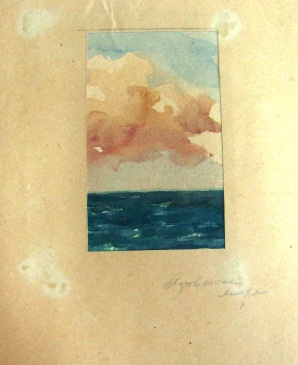 Графический лист. Обидион В.Я. Азовское море. УССР, Донецкая обл.,1950-е гг. Акварель, бумага. 11,3х8,5; 18,3х13,4 см.Сохранность: пожелтел, паспарту помято, нижний левый угол оборван.Передан вдовой художника С.В. Обидион в 2004 году.ф/х  223Стеллаж 4, полка 5АОМ 27046/13Хг 467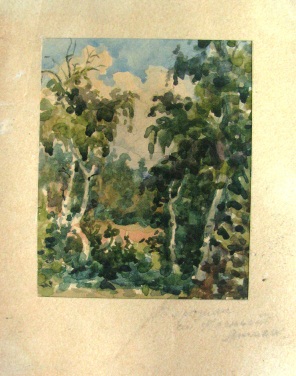 Графический лист. Обидион В.Я. Березняк. Ст. Красный Лиман. УССР, Донецкая обл. 1950-е. Акварель, бумага.19,8х14,5; 20,3х15,5 см.Сохранность: пожелтел, помят, на паспорту проколы, надрывы, сгибы по углам.Передан вдовой художника С.В. Обидион в 2004 году.ф/х  223Стеллаж 4, полка 5АОМ 27046/14Хг 468 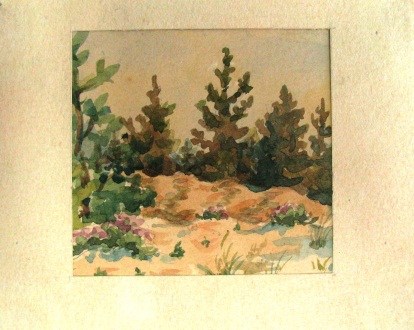 Графический лист. Обидион В.Я. Молодые ели. Красный Лиман.УССР,  Донецкая обл. 1950-е гг. Акварель, бумага.15,6х12,2; 16,3х13,8 см.Сохранность: пожелтел, помят, на паспорту проколы, надрывы, сгибы по углам.Передан вдовой художника С.В. Обидион в 2004 году.ф/х  223Стеллаж 4, полка 5АОМ 27046/15Хг 469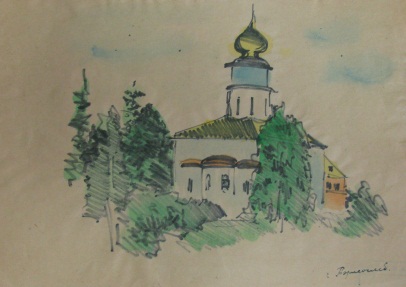 Графический лист. Обидион В.Я. Вид храма. Борисоглебск. СССР, 1956 г. Акварель, бумага. 29,7х20,9 см.Сохранность: бумага ветхая, пожелтела, потемнела, помята, по краям надрывы.Передан вдовой художника С.В. Обидион в 2004 году.ф/х  223Стеллаж 4, полка 5АОМ 27046/16Хг 470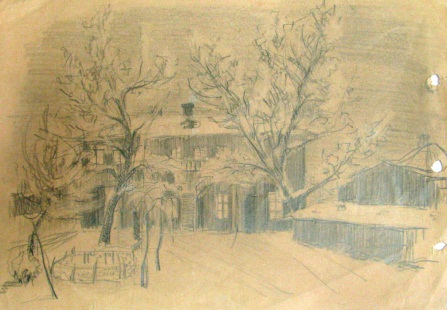 Графический лист. Обидион В.Я.. Дворик. Красный Лиман. УССР, Донецкая обл. 1950-е. Бумага, карандаш.28,5х20,3 см.Сохранность: пожелтел, потемнел, помят, по краям надрывы.Передан вдовой художника С.В. Обидион в 2004 году.ф/х  223Стеллаж 4, полка 5АОМ 27046/17 Хг 471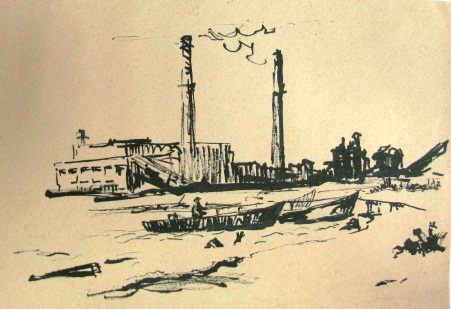 Графический лист. Обидион В.Я.. Вид города. УССР, Донецкая обл. 1956 г. Бумага, тушь.25,2х17,6см.Сохранность: пожелтел, потемнел, помят, по краям сгибы.Передан вдовой художника С.В. Обидион в 2004 году.ф/х  223Стеллаж 4, полка 5АОМ 27046/18Хг 472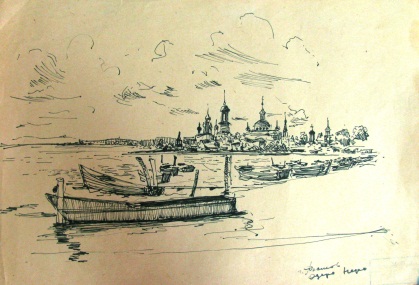 Графический лист. Обидион В.Я. Вид о. Неро в г. Ростове. СССР, г. Ростов, 1956 г. Бумага, черная паста, 29,8х21 см. Сохранность: пожелтение бумаги, по краям надрывы, правый нижний край отпал.Передан вдовой художника С.В. Обидион в 2004 году.ф/х  223Стеллаж 4, полка 5АОМ 27046/19Хг 473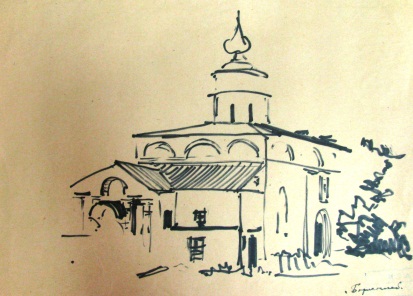 Графический лист. Обидион В.Я. города Борисоглебска. СССР, 1956 г.  Бумага, фломастер 29,8х21 см.Сохранность: бумага пожелтела, помята.Передан вдовой художника С.В. Обидион в 2004 году.ф/х  223Стеллаж 4, полка 5АОМ 27046/20 Хг 474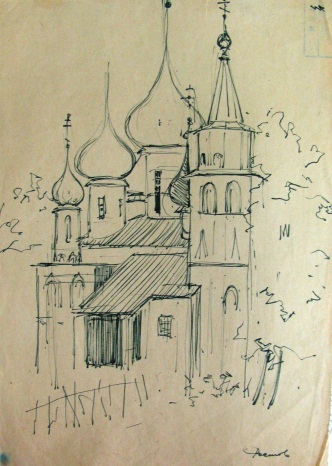 Графический лист. Обидион В.Я.. Вид города Ростова.СССР, г. Ростов, 1956г.  Бумага, черная паста. 29,8х21 см.Сохранность:  бумага пожелтела, по краям надрывы, пятно синего цвета.Передан вдовой художника С.В. Обидион в 2004 году.ф/х  223Стеллаж 4, полка 5АОМ 27046/21 Хг 475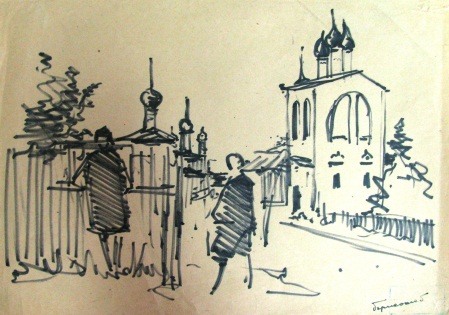 Графический лист. Обидион В.Я. Вид города Борисоглебска. СССР, 1956 г.  Бумага, фломастер. 21х29,9 см.Сохранность: бумага пожелтела, помята, по краям надрывы, верхний правый угол надорван.Передан вдовой художника С.В. Обидион в 2004 году.ф/х  223Стеллаж 4, полка 5АОМ 27533/3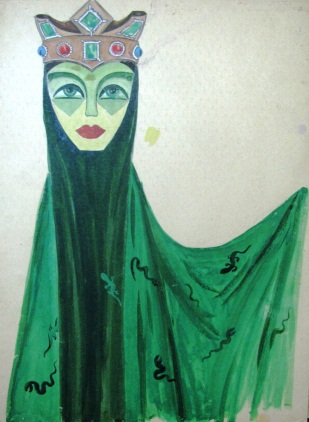 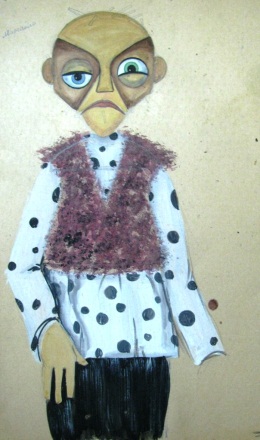 Графические листы. Голощапов О.Г. Эскизы к спектаклю "Мастер Данила". 2 эскиза. Благовещенск. 1979 г. 46,5х59,3 см.Бумага, гуашь.Сохранность: бумага пожелтела, в пятнах помята, по краям надрывы,ф/х  223Стеллаж 4, полка 6, слеваАОМ 27720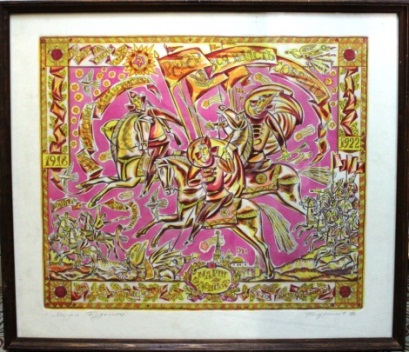 Графический лист. Кондратьев В.В. Марш Буденного. Благовещенск. 1987. Офорт, акварель. 49х58. 59х69 см.Сохраность: без видимых повреждений.Передан в дар Кондратьевым В.В. членом Аурского регионального ттделения Союза художников РФ в 2006 г.ф/х 223 Стеллаж  2, секция 2,    полка 3АОМ 27721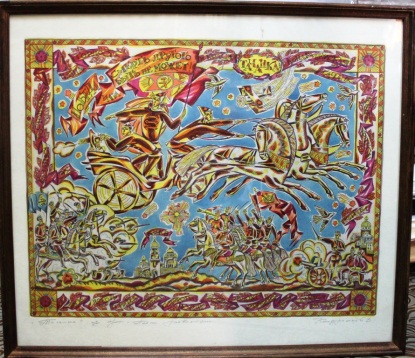 Графический лист. Кондратьев В.В. Тачанка. Серия "Песни революции". Благовещенск. 1987. Бумага, офорт, акварель.49х63. 59х69 см.Сохраность: без видимых повреждений.Передан в дар Кондратьевым В.В. членом Аурского регионального ттделения Союза художников РФ в 2006 г.ф/х 223 Стеллаж  2, секция 2,    полка 3АОМ 28466/1Хг 1451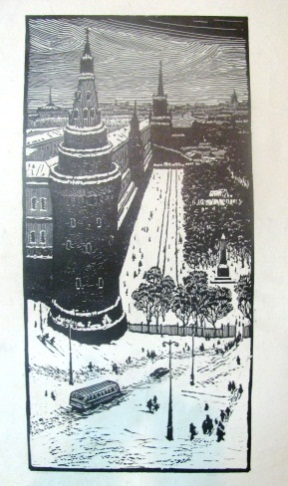 Графический лист. Шебеко К.И. Москва. СССР, г. Владивосток, 1963 г.Бумага, линогравюра.81х58 см.Сохранность: углы помяты, по краям, вверху и справа разрывы, бурые пятна, загрязнение, коробление бумаги. Передан в дар музею  Афанасьевым Владиславом Петровичем, амурским художником в 2007 году..ф/х  223Стеллаж 4, полка 5, конверт 21АОМ 28466/2Хг 1452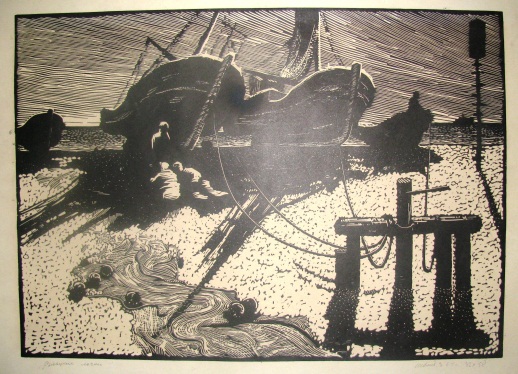 Графический  лист. Шебеко К.И. Рыбацкие лодки. СССР, г. Владивосток, 1964 г.Бумага, линогравюра. 50х65 см. Сохранность: загрязнение, бурые пятна.Передан в дар музею Афанасьевым Владиславом Петровичем, амурским художником в 2007 году..ф/х  223Стеллаж 4, полка 5, конверт 21АОМ 28466/3Хг 1453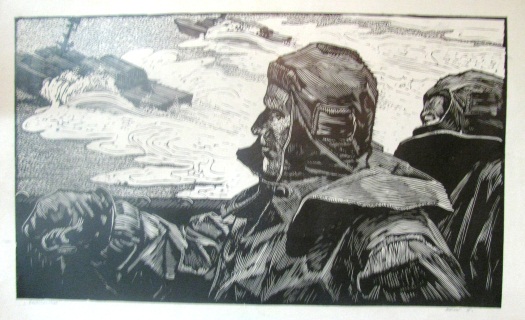 Графический лист. Шебеко К.И. Ракетоносцы. СССР, г. Владивосток, 1965 г. Бумага, линогравюра.61х89,7 см.Сохранность: разрывы по краям до 2,5 см, утрата фрагм. всех углов и внизу по краю, вверху сквозной прорыв в центре; на об.ст. пятна клея Передан в дар музею Афанасьевым Владиславом Петровичем, амурским художником в 2007 году..ф/х  223Стеллаж 4, полка 5, конверт 21АОМ 28466/4Хг 1454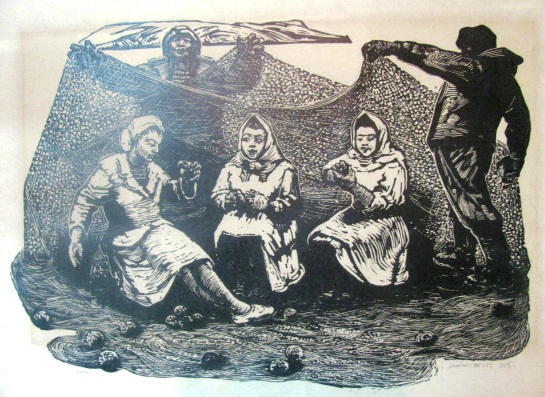 Графический лист. Шебеко К.И. Сети. СССР, Владивосток, 1965 г. Бумага,  линогравюра тушь.49х67,8 см. Сохранность: выцветание, бурые пятна, коробление, загрязнение.Передан в дар музею Афанасьевым Владиславом Петровичем, амурским художником в 2007 году.ф/х  223Стеллаж 4, полка 5, конверт 21АОМ 28466/5Хг 1455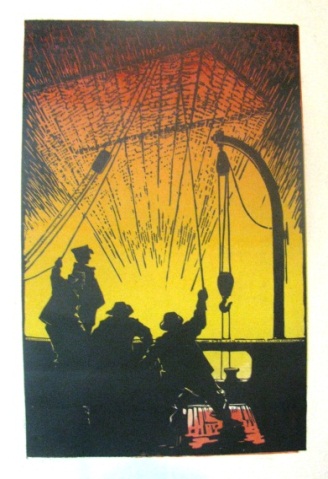 Графический лист. Шебеко К.И. Лов сайры. СССР, Владивосток, 1960-е гг. Бумага, линогравюра.81,4х75 см.Сохранность: углы, края потерты, по краям разрывы,  пятно внизу.Передан в дар музею Афанасьевым Владиславом Петровичем, амурским художником в 2007 году.ф/х  223Стеллаж 4, полка 5, конверт 21АОМ 28689/1                 Хг 775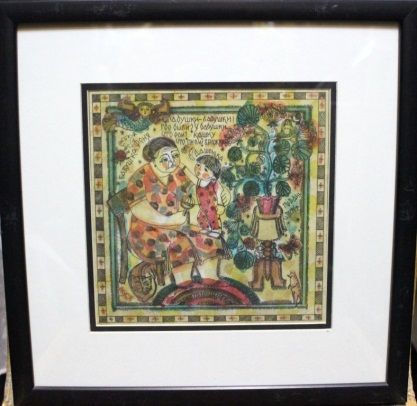 Графический лист. Саяпина Н.Д. Серия "Моя семья". Благовещенск, 1995 г.Бумага, офорт, акварель. 22х23  см.Сохранность: без видимых повреждений.Закуплен у Саяпиной Н. Д.. жительницы г. Благовещенска в 2008 г.ф/х 223 Стеллаж 2, секция 1, полка 1АОМ 28689/2                 Хг 776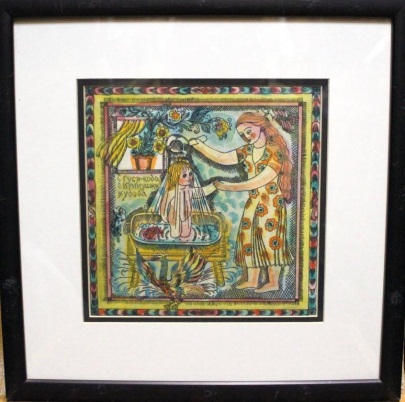 Графический лист. Саяпина Н.Д. Серия "Моя семья". Благовещенск, 1995 г. Офорт, акварель.22х23 см.Сохранность: без видимых повреждений.Закуплен у Саяпиной Н. Д.. жительницы г. Благовещенска в 2008 г.ф/х 223 Стеллаж 2, секция 1, полка 1АОМ 28689/3              Хг 777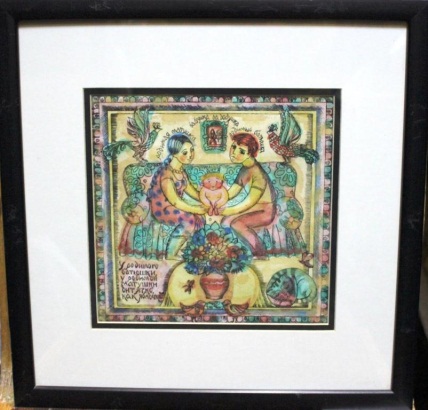 Графический лист. Саяпина Н.Д. Серия "Моя семья". Благовещенск, 1995 г. Офорт, акварель. 22х23 см.Сохранность: без видимых повреждений.Закуплен у Саяпиной Н. Д.. жительницы г. Благовещенска в 2008 г.ф/х 223 Стеллаж 2, секция 1, полка 1АОМ 28787/1Хг 825            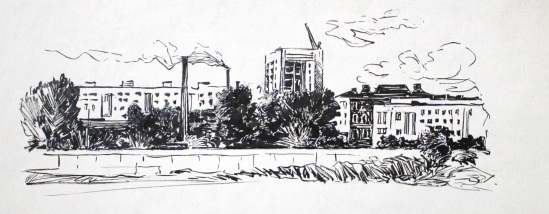 Графический лист. Пустовой П.К. Набережная реки Амур в районе БГПИ.Благовещенск, 30 июня 1982 г. Бумага, тушь, карандаш. 21х29,8 см Сохранность: ожелтение, расслоение углов, загрязнения, потёртостьПередан в дар музею  Курбатовой О.П. дочерью  благовещенского художника Пустового П.К..ф/х 223       стол-шкаф ящ. 10АОМ 28787/2 Хг 826                   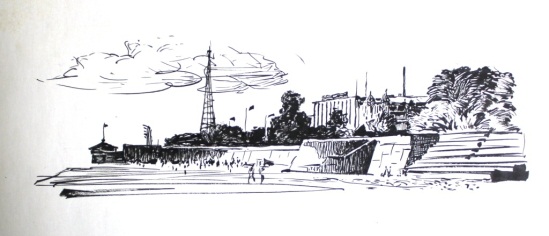 Графический лист. Рисунок. Пустовой П.К. Набережная реки Амур в районе БГПИ. Благовещенск, 30 июня 1982 г. Бумага, тушь, карандаш. 21х29,8 см Сохранность:Пожелтение, расслоение углов, загрязнения, потёртостьПередан в дар музею  Курбатовой О.П. дочерью  благовещенского художника Пустового П.К..ф/х 223       стол-шкаф ящ. 10АОМ 28787/3Хг 827                     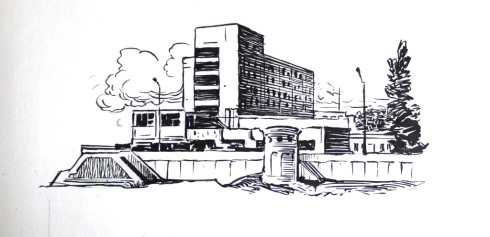 Графический лист. Рисунок. Пустовой П.К. Вид на гостиницу «Юбилейная». г. Благовещенск, 1 июля 1982 г. Бумага, тушь, карандаш. 21х29,8 см. 21х29,8 см. Сохранность:Пожелтение, расслоение углов, загрязнения, потёртость.Передан в дар музею  Курбатовой О.П. дочерью  благовещенского художника Пустового П.К..ф/х 223       стол-шкаф ящ. 10АОМ 28787/4Хг 828              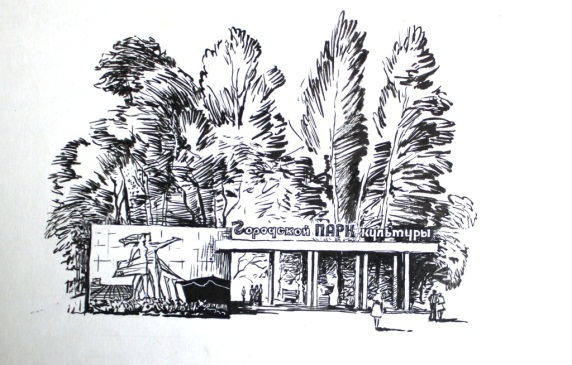 Графический лист. Рисунок. Пустовой П.К. Парадный вход в Городской парк культуры.  Благовещенск, 1 июля 1982 г. Бумага, тушь, карандаш. 21х29,8 см. Сохранность:пожелтение, расслоение углов, загрязнения, потёртость.Передан в дар музею  Курбатовой О.П. дочерью  благовещенского художника Пустового П.К..ф/х 223       стол-шкаф ящ. 10АОМ 28787/5 Хг 829                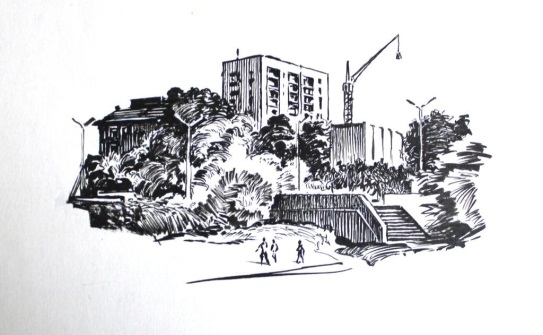 Графический лист. Рисунок. Пустовой П.К. Новостройки города.Благовещенск, 1 июля 1982 г. Бумага, тушь, карандаш. 21х29,4 см. Сохранность:Пожелтение, расслоение углов, загрязнения, потёртость.Передан в дар музею  Курбатовой О.П. дочерью  благовещенского художника Пустового П.К..ф/х 223       стол-шкаф ящ. 10АОМ 28787/6 Хг 830                  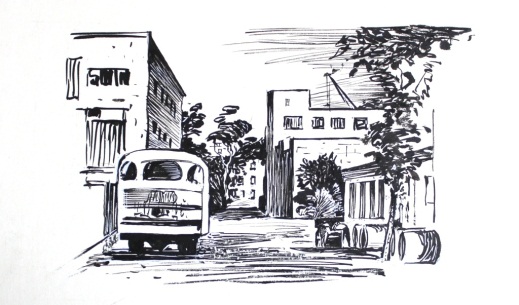 Графический лист. Рисунок. Пустовой П.К. Одна из улиц города Благовещенска.  Благовещенск, 1 июля 1982 г. Бумага, тушь, карандаш. 21х29,8 см. Сохранность: пожелтение, расслоение углов, загрязнения, потёртость.Передан в дар музею  Курбатовой О.П. дочерью  благовещенского художника Пустового П.К..ф/х 223       стол-шкаф ящ. 10АОМ 28787/7Хг 831                 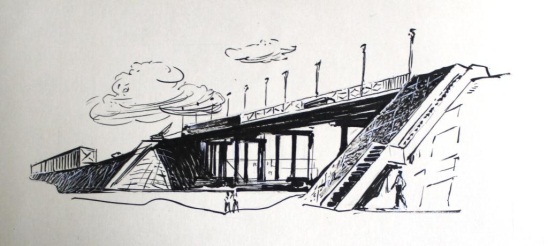 Графический лист. Рисунок. Пустовой П.К. Виадук для машин в районе моста через реку Зея. Благовещенск, 2 июля 1982 г. Бумага, тушь, карандаш. 21х29,8 см.Сохранность: Пожелтение, расслоение углов, загрязнения, потёртость.Передан в дар музею  Курбатовой О.П. дочерью  благовещенского художника Пустового П.К..ф/х 223       стол-шкаф ящ. 10АОМ 28787/8 Хг 832                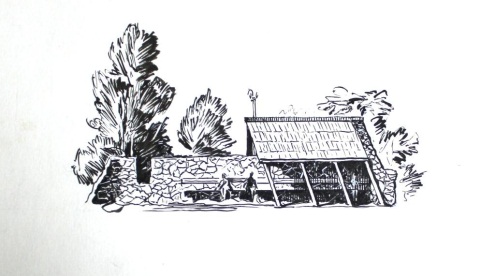 Графический лист. Рисунок. Пустовой П.К. Павильон (остановка) маршрута автобуса № 5. Благовещенск, 2 июля 1982 г. Бумага, тушь, карандаш. 21х29,8 см. Сохранность:Пожелтение, расслоение углов, загрязнения, потёртость.Передан в дар музею  Курбатовой О.П. дочерью  благовещенского художника Пустового П.К..ф/х 223       стол-шкаф ящ. 10АОМ 28787/9Хг 833               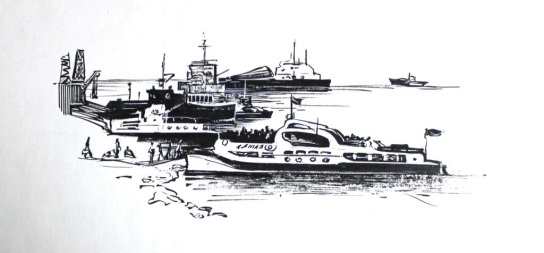 Графический лист. Рисунок. Пустовой П.К. Затон на реке Зея. Благовещенск, 3 июля 1982 г. Бумага, тушь, карандаш. 21х29,8 см. Сохранность:Пожелтение, расслоение углов, загрязнения, потёртость.Передан в дар музею  Курбатовой О.П. дочерью  благовещенского художника Пустового П.К..ф/х 223       стол-шкаф ящ. 10АОМ 28787/10Хг 834                 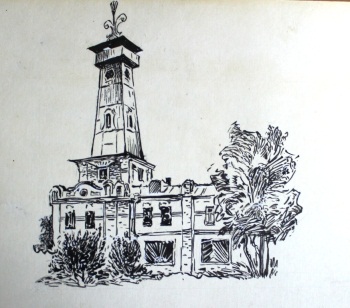 Графический лист. Рисунок. Пустовой П.К. Здание бывшего пожарного обоза с каланчой (ул. Амурская).лаговещенск, 3 июля 1982 г. Бумага, тушь, карандаш. 21х29,8 см. Сохранность:пожелтение, расслоение углов, загрязнения, потёртость, внизу справа полоса тушью.Передан в дар музею  Курбатовой О.П. дочерью  благовещенского художника Пустового П.К..ф/х 223       стол-шкаф ящ. 10АОМ 28787/11Хг 835                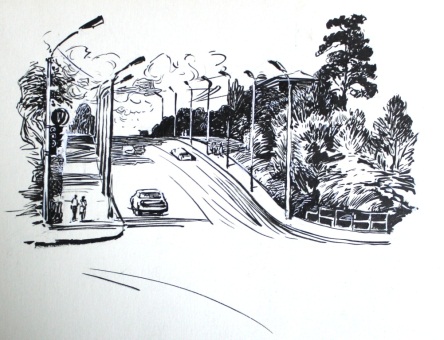 Графический лист. Рисунок. Пустовой П.К. Вид на улицу им. Чайковского при пересечении с улицей Горького. Благовещенск, 4 июля 1982 г. Бумага, тушь, карандаш. 21х29,8 см. Сохранность:пожелтение, расслоение углов, загрязнения, потёртость.Передан в дар музею  Курбатовой О.П. дочерью  благовещенского художника Пустового П.К..ф/х 223       стол-шкаф ящ. 10АОМ 28787/12Хг 836                  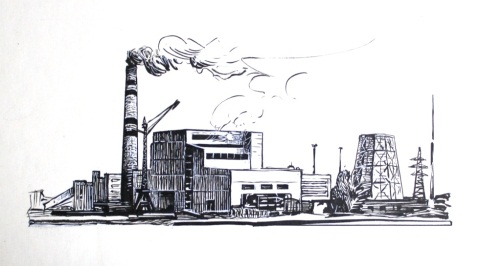 Графический лист. Рисунок. Пустовой П.К. Благовещенская ТЭЦ. Благовещенск, 4 июля 1982 г. Бумага, тушь, карандаш. 21х29,8 см. Сохранность:пожелтение, расслоение углов, загрязнения, потёртость.Передан в дар музею  Курбатовой О.П. дочерью  благовещенского художника Пустового П.К..ф/х 223       стол-шкаф ящ. 10АОМ 28787/13Хг 837                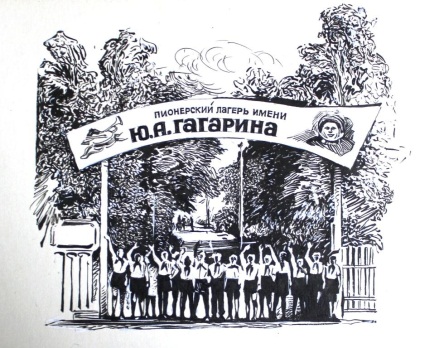 Графический лист. Рисунок. Пустовой П.К. Центральные ворота пионерского лагеря имени Ю.А. Гагарина. Благовещенск, 5 июля 1982 г. Бумага, тушь, карандаш. 21х29,8 см. Сохранность:пожелтение, расслоение углов, загрязнения, потёртость.Передан в дар музею  Курбатовой О.П. дочерью  благовещенского художника Пустового П.К..ф/х 223       стол-шкаф ящ. 10АОМ 28787/14Хг 838               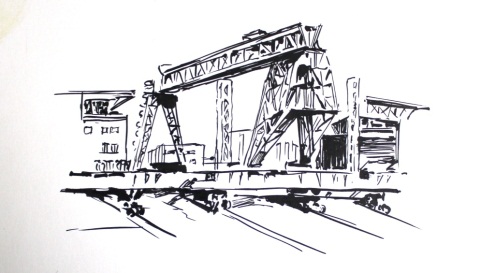 Графический лист. Рисунок. Пустовой П.К. Завод имени Октябрьской революции (Судоверфь).Благовещенск, 6 июля 1982 г. Бумага, тушь, карандаш. 21х29,8 см. Сохранность:пожелтение, расслоение углов, загрязнения, потёртость, вверху слева жёлтое пятно.Передан в дар музею  Курбатовой О.П. дочерью  благовещенского художника Пустового П.К..ф/х 223       стол-шкаф ящ. 10АОМ 28787/15Хг 839                 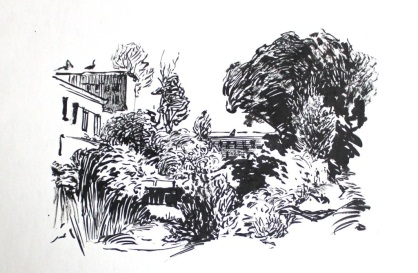 Графический лист. Рисунок. Пустовой П.К. Городской дворик. Благовещенск, 6 июля 1982 г. Бумага, тушь, карандаш. 21х29,8 см.Сохранность:пожелтение, расслоение углов, загрязнения, потёртость.Передан в дар музею  Курбатовой О.П. дочерью  благовещенского художника Пустового П.К..ф/х 223       стол-шкаф ящ. 10АОМ 28787/16Хг 840                  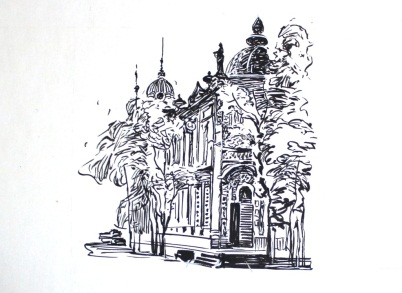 Графический лист. Рисунок. Пустовой П.К. Дом пионеров. Благовещенск, 7 июля 1982 г. Бумага, тушь, карандаш. 21х29,8 см. Сохранность:пожелтение, расслоение углов, загрязнения, потёртость.Передан в дар музею  Курбатовой О.П. дочерью  благовещенского художника Пустового П.К..ф/х 223       стол-шкаф ящ. 10АОМ 28787/17Хг 841                 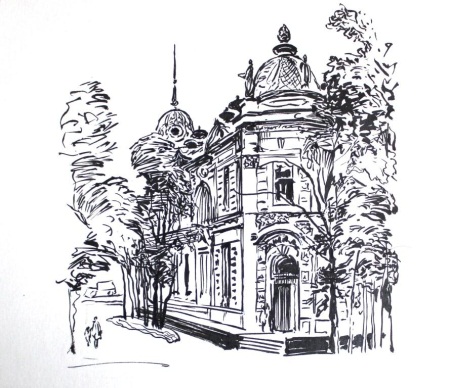 Графический лист. Рисунок. Пустовой П.К. Дворец пионеров.  Благовещенск, 8 июля 1982 г. Бумага, тушь, карандаш. 21х29,8 см. Сохранность:пожелтение, расслоение углов, загрязнения, верхний край и левый угол сильно потёрты.Передан в дар музею  Курбатовой О.П. дочерью  благовещенского художника Пустового П.К..ф/х 223       стол-шкаф ящ. 10АОМ 28787/18Хг 842                 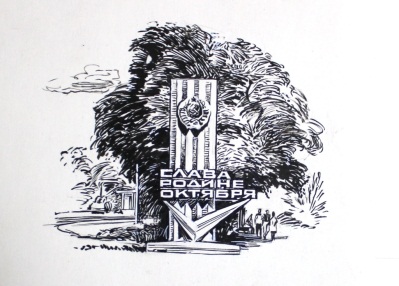 Графический лист. Рисунок. Пустовой П.К. Стела «Слава родине октября» .Благовещенск, 8 июля 1982 г Бумага, тушь, карандаш. 21х29,8 см. Сохранность:пожелтение, расслоение углов, загрязнения, потёртость.Передан в дар музею  Курбатовой О.П. дочерью  благовещенского художника Пустового П.К..ф/х 223       стол-шкаф ящ. 10АОМ 28787/19Хг 843                 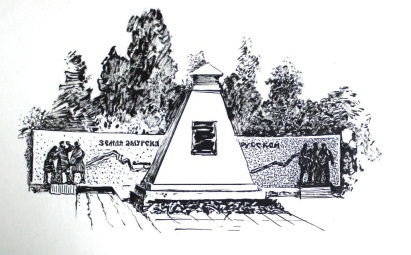 Графический лист. Рисунок. Пустовой П.К. Памятник на месте первой ставки Н.Н. Муравьёва-Амурского Благовещенск, 8 июля 1982 г. Бумага, тушь, карандаш. 21х29,8 см. Сохранность:пожелтение, расслоение углов, загрязнения, потёртость.Передан в дар музею  Курбатовой О.П. дочерью  благовещенского художника Пустового П.К..ф/х 223       стол-шкаф ящ. 10АОМ 28787/20Хг 854               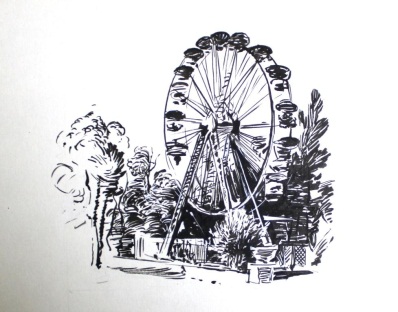 Графический лист. Рисунок. Пустовой П.К. Колесо обозрения в Первомайском парке.  Благовещенск, 9 июля 1982 г. Бумага, тушь, карандаш. 21х29,8 см. Сохранность:пожелтение, расслоение углов, загрязнения, потёртость.Передан в дар музею  Курбатовой О.П. дочерью  благовещенского художника Пустового П.К..ф/х 223       стол-шкаф ящ. 10АОМ 28787/21Хг 845           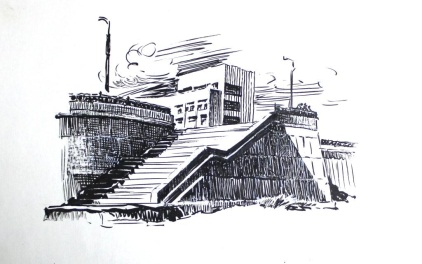 Графический лист. Рисунок. Пустовой П.К. Набережная реки Амур в районе гостиницы «Юбилейная». Благовещенск, 9 июля 1982 г. Бумага, тушь, карандаш. 21х29,8 см. Сохранность:пожелтение, расслоение углов, загрязнения, потёртость.Передан в дар музею  Курбатовой О.П. дочерью  благовещенского художника Пустового П.К..ф/х 223       стол-шкаф ящ. 10АОМ 28787/22Хг 846                     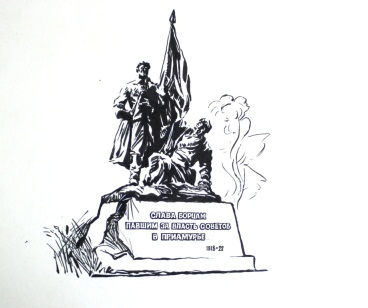 Графический лист. Рисунок. Пустовой П.К. Памятник на территории стадиона Спартак «Слава борцам павшим за власть советов в Приамурье».  Благовещенск, 10 июля 1982 г. Бумага, тушь, карандаш. 21х29,8 см. Сохранность:пожелтение, расслоение углов, загрязнения, потёртость.Передан в дар музею  Курбатовой О.П. дочерью  благовещенского художника Пустового П.К..ф/х 223       стол-шкаф ящ. 10АОМ 28787/23Хг 847                 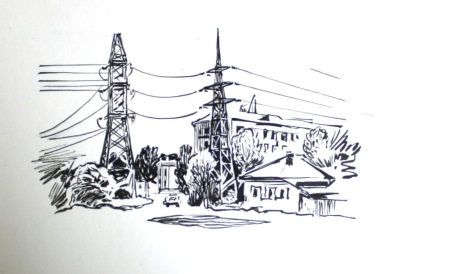 Графический лист. Рисунок. Пустовой П.К. ЛЭП на улицах города.  Благовещенск, 13 июля 1982 г. Бумага, тушь, карандаш. 21х29,8 см. Сохранность:пожелтение, расслоение углов, загрязнения, потёртость.Передан в дар музею  Курбатовой О.П. дочерью  благовещенского художника Пустового П.К..ф/х 223       стол-шкаф ящ. 10АОМ 28787/24Хг 848                  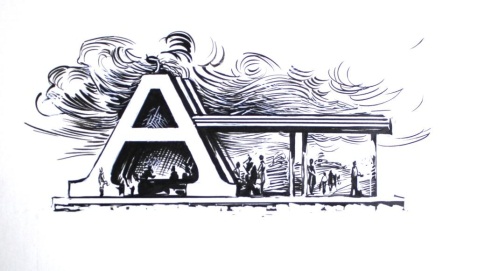 Графический лист. Рисунок. Пустовой П.К. Автобусная остановка «Молочный комбинат».Благовещенск, 14 июля 1982 г. Бумага, тушь, карандаш. 21х29,8 см. Сохранность:Пожелтение, расслоение углов, загрязнения, потёртость.Передан в дар музею  Курбатовой О.П. дочерью  благовещенского художника Пустового П.К..ф/х 223       стол-шкаф ящ. 10АОМ 28787/25Хг 849                 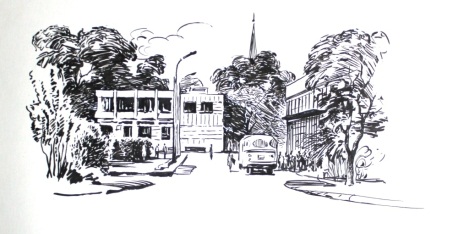 Графический лист. Рисунок. Пустовой П.К. Автовокзал.  Благовещенск, 15 июля 1982 г. Бумага, тушь, карандаш.21х29,8 см. Сохранность:пожелтение, расслоение углов, загрязнения, потёртость.Передан в дар музею  Курбатовой О.П. дочерью  благовещенского художника Пустового П.К..ф/х 223       стол-шкаф ящ. 10АОМ 28787/26Хг 850                 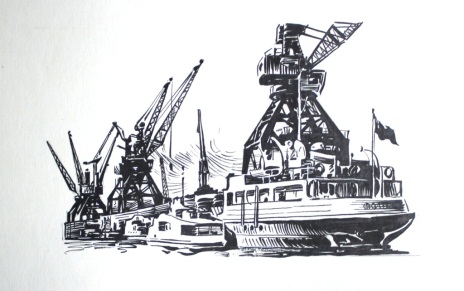 Графический лист. Рисунок. Пустовой П.К. Речной порт. Благовещенск, 16 июля 1982 г. Бумага, тушь, карандаш. 21х29,8 см. Сохранность:пожелтение, расслоение углов, загрязнения, потёртость.Передан в дар музею  Курбатовой О.П. дочерью  благовещенского художника Пустового П.К..ф/х 223       стол-шкаф ящ. 10АОМ 28787/27Хг 851                 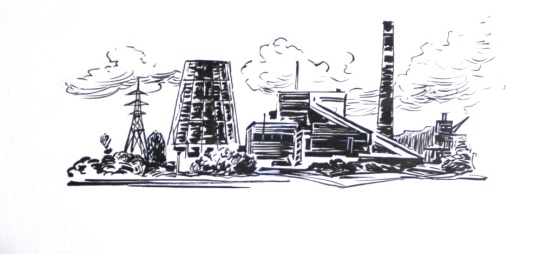 Графический лист. Рисунок. Пустовой П.К. Благовещенская ТЭЦ. г. Благовещенск, 16 июля 1982 г. Бумага, тушь, карандаш. 21х29,8 см. Сохранность:пожелтение, расслоение углов, загрязнения, потёртость.Передан в дар музею  Курбатовой О.П. дочерью  благовещенского художника Пустового П.К..ф/х 223       стол-шкаф ящ. 10АОМ 28787/28 Хг 852               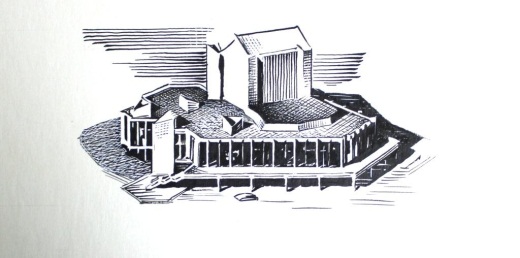 Графический лист. Рисунок. Пустовой П.К. Макет театра.  Благовещенск, 16 июля 1982 г.Бумага, тушь, карандаш. 21х29,8 см. Сохранность:пожелтение, расслоение углов, загрязнения, потёртость.Передан в дар музею  Курбатовой О.П. дочерью  благовещенского художника Пустового П.К..ф/х 223       стол-шкаф ящ. 10АОМ 28787/29Хг 853                 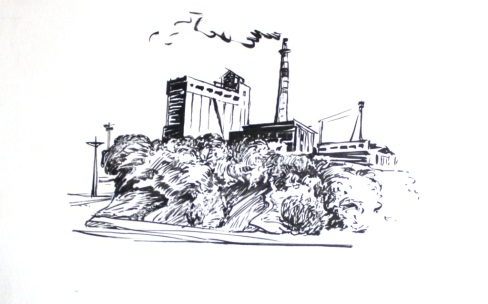 Графический лист. Рисунок. Пустовой П.К. Элеватор мелькомбината № 1. г Благовещенск, 17 июля 1982 г. Бумага, тушь, карандаш. 21х29,8 см.Сохранность:пожелтение, расслоение углов, загрязнения, потёртость.Передан в дар музею  Курбатовой О.П. дочерью  благовещенского художника Пустового П.К..ф/х 223       стол-шкаф ящ. 10АОМ 28787/30Хг 844               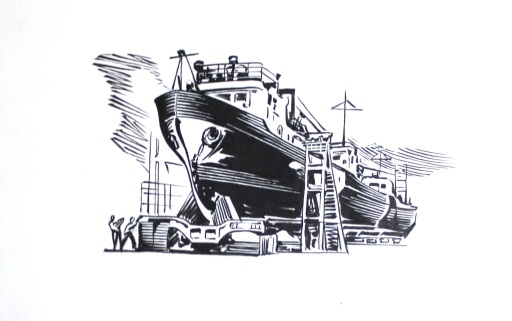 Графический лист. Рисунок. Пустовой П.К. Сейнер на стапеле Судостроительного завода имени Октябрьской революции.  Благовещенск, 18 июля 1982 г Бумага, тушь, карандаш. 21х29,8 см.Сохранность:пожелтение, расслоение углов, загрязнения, потёртость.Передан в дар музею  Курбатовой О.П. дочерью  благовещенского художника Пустового П.К..ф/х 223       стол-шкаф ящ. 10АОМ 28787/31 Хг 855              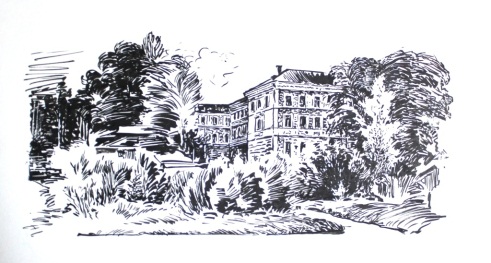 Графический лист. Рисунок. Пустовой П.К. БГПИ.  Благовещенск, 29 июля 1982 г. Бумага, тушь, карандаш. 21х29,8 см. Сохранность:пожелтение, расслоение углов, загрязнения, потёртость.Передан в дар музею  Курбатовой О.П. дочерью  благовещенского художника Пустового П.К..ф/х 223       стол-шкаф ящ. 10АОМ 28787/32Хг 856                   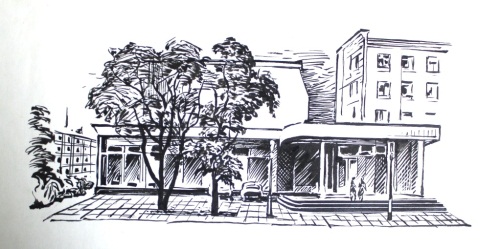 Графический лист. Рисунок. Пустовой П.К. Училище культуры. Благовещенск, 5 августа 1982 г. Бумага, тушь, карандаш. 21х29,8 см. Сохранность:пожелтение, расслоение углов, загрязнения, потёртость.Передан в дар музею  Курбатовой О.П. дочерью  благовещенского художника Пустового П.К..ф/х 223       стол-шкаф ящ. 10АОМ 28787/33 Хг 857                       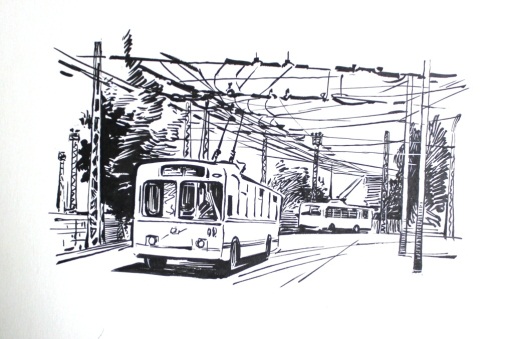 Графический лист. Рисунок. Пустовой П.К. Троллейбусное депо. Благовещенск, 17 августа 1982 г. Бумага, тушь, карандаш. 21х29,8 см. Сохранность:пожелтение, расслоение углов, загрязнения, потёртость.Передан в дар музею  Курбатовой О.П. дочерью  благовещенского художника Пустового П.К..ф/х 223       стол-шкаф ящ. 10АОМ 28787/34Хг 858                  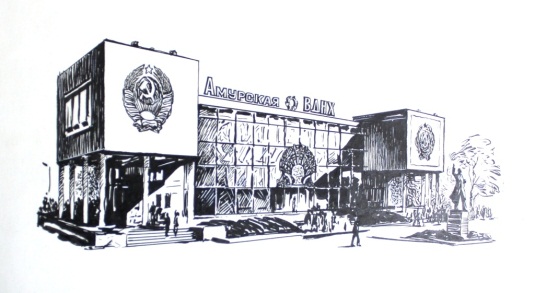 Графический лист. Рисунок. Пустовой П.К. Главный павильон Амурской ВДНХ. Благовещенск, 2 октября 1982 г. Бумага, тушь, карандаш. 21х29,8 см. Сохранность:пожелтение, расслоение углов, загрязнения, потёртость.Передан в дар музею  Курбатовой О.П. дочерью  благовещенского художника Пустового П.К..ф/х 223       стол-шкаф ящ. 10АОМ 28787/35Хг 859                    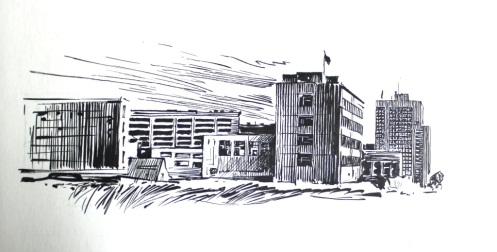 Графический лист. Рисунок. Пустовой П.К. г. Один из микрорайонов города. Благовещенск, 9 октября 1982 г.Бумага, тушь, карандаш. 21х29,8 см. Сохранность:пожелтение, расслоение углов, загрязнения, потёртость.Передан в дар музею  Курбатовой О.П. дочерью  благовещенского художника Пустового П.К..ф/х 223       стол-шкаф ящ. 10АОМ 28787/36 Хг 861               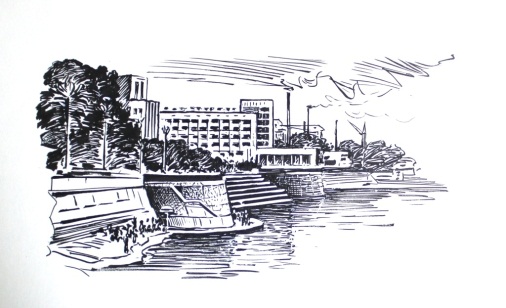 Графический лист. Рисунок. Пустовой П.К. Набережная реки Амур. Благовещенск, 1982 г. Бумага, тушь, карандаш. Сохранность:пожелтение, расслоение углов, загрязнения, потёртость.Передан в дар музею  Курбатовой О.П. дочерью  благовещенского художника Пустового П.К..ф/х 223       стол-шкаф ящ. 10АОМ 28787/37 Хг 861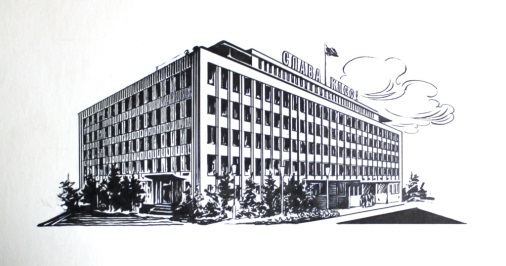 Графический лист. Рисунок. Пустовой П.К. Здание Амурского Обкома КПСС и Амурского Облисполкома.  Благовещенск, 1982 г. Бумага, тушь, карандаш. 21х29,8 см. Сохранность:пожелтение, расслоение углов, загрязнения, потёртость.ф/х 223       стол-шкаф ящ. 10АОМ 28787/38 Хг 862               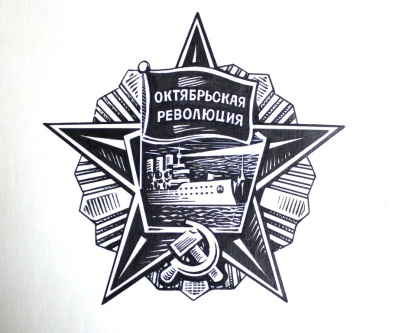 Графический лист. Рисунок. Пустовой П.К. Орден Октябрьской революции. Благовещенск, 1982 г Бумага, тушь, карандаш. 21х29,8 см. Сохранность:пожелтение, расслоение углов, загрязнения, потёртость.Передан в дар музею  Курбатовой О.П. дочерью  благовещенского художника Пустового П.К..ф/х 223       стол-шкаф ящ. 10АОМ 28823/14Хг 1024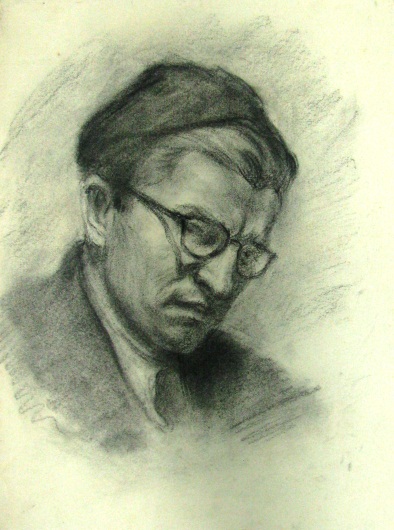 Графический лист. Горлач Б.Т. Автопортрет. СССР, 1970-е гг. Бумага, уголь. 28,1х21,2 см.Сохранность: пожелтел, по краям пятна угля, потертостиПередан в дар музею Наумовой Еленой Ивановной, жительнице г. Дзержинска Нижегородской области.ф/х 223Стеллаж  4,  полка 5АОМ 28823/15Хг 1025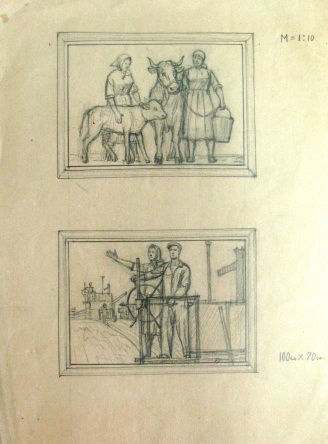 Графический лист. Горлач Б.Т. Рисунки на сельскохозяйственную тему. СССР, 1930-е гг. Бумага, карандаш.  26,8х20,3 см. Сохранность: пожелтел, загибы углов, надрывы по краям.Передан в дар музею Наумовой Еленой Ивановной, жительнице г. Дзержинска Нижегородской области.ф/х 223Стеллаж  4,  полка 5АОМ 28823/16Хг 1019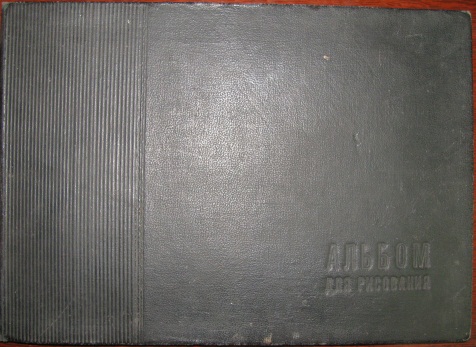 Альбом с рисунками Горлача Б.Т. СССР, 1930-е гг. Бумага, картон, кожзам, акварель, картон. 25,7х36х1,9  см.Сохранность: пожелтел, следы клея на рис., загрязненность обложки пылью, пятнами жира, царапины.Передан в дар музею Наумовой Еленой Ивановной, жительнице г. Дзержинска Нижегородской области.ф/х 223Стеллаж  4,  полка 5АОМ 28823/17 Хг 1023                 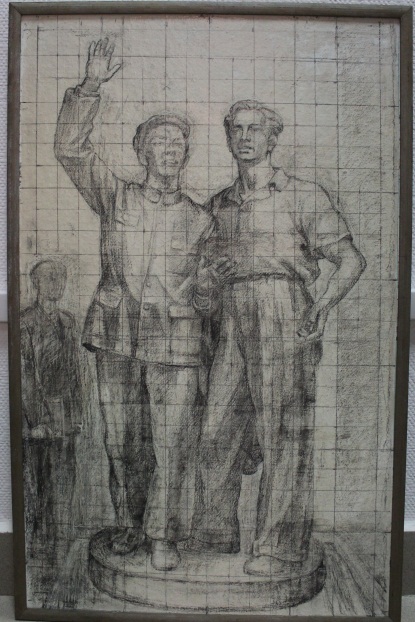 Эскиз скульптурной работы Горлач Б.Т. «Братья навеки». СССР 1950-е гг. Дерево, картон грунтован., металл, кар., маслян.краска. 81,8х52х2 Сохранность: выцвел, загрязн красочн слоя, потертости, царапины, на об частичн утрата верхнего слояПередан в дар музею Наумовой Еленой Ивановной, жительнице г. Дзержинска Нижегородской области.ф/х 117 Узкий стеллаж около  входа  полка 3 ячейка 1АОМ 28823/26Хг 1022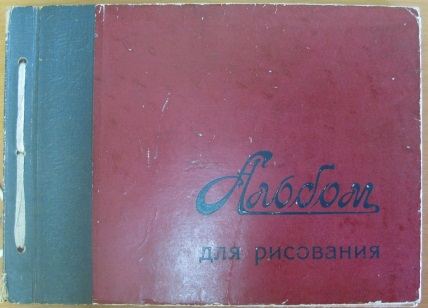 Альбом с рисунками Тырковой Е.П.СССР, середина 20 в. Бумага, картон, калька, картон, тушь  25,7х36,2х1,5  см.Сохранность: выцветание, загрязнен, пятна от карандаша, края листов помяты, частичная утрата листов.Передан в дар музею Наумовой Еленой Ивановной, жительнице г. Дзержинска Нижегородской области. ф/х  223Стеллаж 4, полка 5АОМ 28823/30 Хг 1020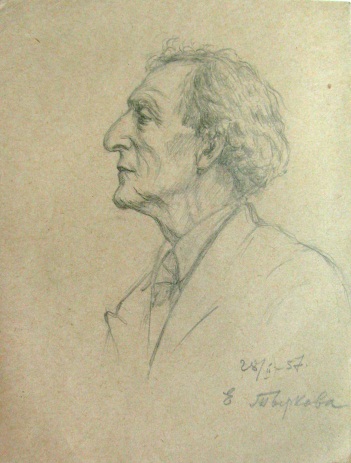 Графический лист. Тыркова Е.П. Портрет профессора живописи Платунова М.Г. СССР, 1957 г. Бумага, карандаш.19х14,7 см.Сохранность: края помяты, расслаиваютсяПередан в дар музею Наумовой Еленой Ивановной, жительнице г. Дзержинска Нижегородской области.ф/х 223Стеллаж  4,  полка 5АОМ 28823/31 Хг 1021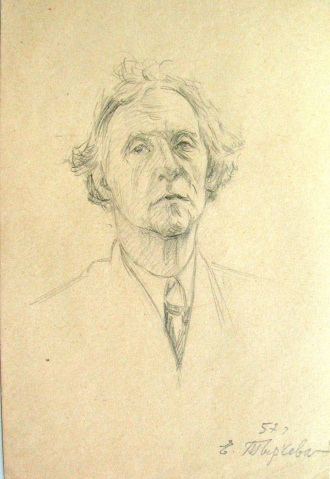 Графический лист. Тыркова Е.П. Портрет профессора живописи Платунова М.Г. погрудный. СССР, 1957 г. Бумага, карандаш.18,9х12,9 см.Сохранность: края помяты, расслаиваютсяПередан в дар музею Наумовой Еленой Ивановной, жительнице г. Дзержинска Нижегородской области.ф/х 223Стеллаж  4,  полка 5АОМ 28823/34Хг 1026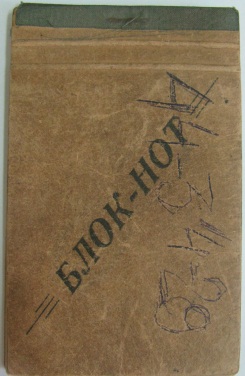 Блокнот с рисунками, заметками Тырковой Е.П. СССР,1957 г. Бумага, ледерин, карандаш, чернила. 8,6х14х0,9  см.Сохранность: пожелтел, загрязнен.Передан в дар музею Наумовой Еленой Ивановной, жительнице г. Дзержинска Нижегородской области.ф/х 223Стеллаж  4,  полка 5АОМ 28889/1 Хг 1185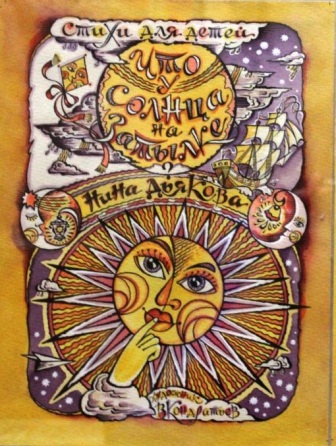 Графический лист. Кондратьев В.В. Эскиз лицевой обложки к детской книге Н. Дьяковой «Что у солнца на затылке?». Благовещенск, 1994 г. Бумага,  тушь, акварель 29,1х21,9 см.Сохранность: без видимых повреждений.Передан в дар автором.ф/х 223      ст. 6,  п.2     1-й проход  АОМ 28889/2 Хг 1186                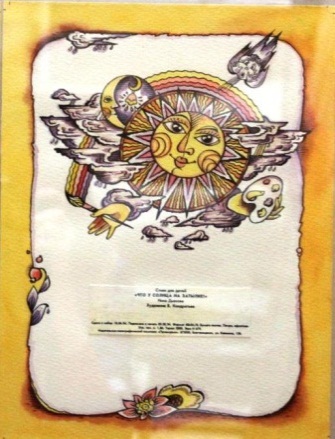 Графический лист. Эскиз задней обложки к детской книге Н. Дьяковой «Что у солнца на затылке?». С выходными данными книги. Благовещенск, 1994 г.Бумага,  тушь, акварель 29,1х22 см.Сохранность: без видимых повреждений.Передан в дар автором.ф/х 223      ст. 6, сек. 2,  п.2АОМ 28889/3 Хг 1187                 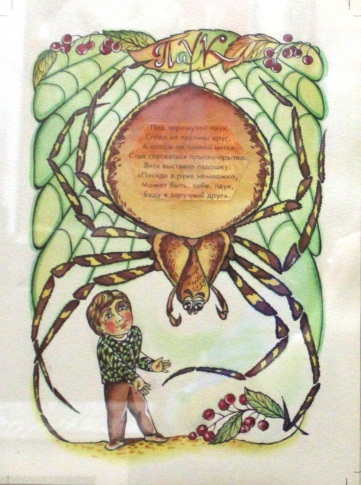 Графический лист. Эскиз «Паук» к детской книге Н. Дьяковой «Что у солнца на затылке?». С наклеенным текстом стихотворения. Благовещенск, 1994 г. Бумага,  тушь, акварель 30,2х23,1 см.Сохранность: без видимых повреждений.Передан в дар автором.ф/х 223      ст. 6, сек. 2,  п.2АОМ 28889/4 Хг 1188              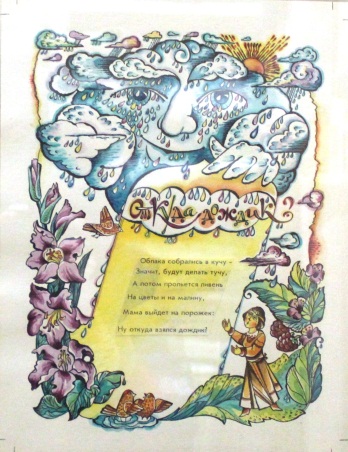 Графический лист. Эскиз «Откуда дождик» к детской книге Н. Дьяковой «Что у солнца на затылке?». С наклеенным текстом стихотворения. Благовещенск, 1994 г.Бумага,  тушь, акварель 30,4х23,6 см.Сохранность: без видимых повреждений.Передан в дар автором.ф/х 223      ст. 6, сек. 2,  п.2АОМ 28889/5 Хг 1189                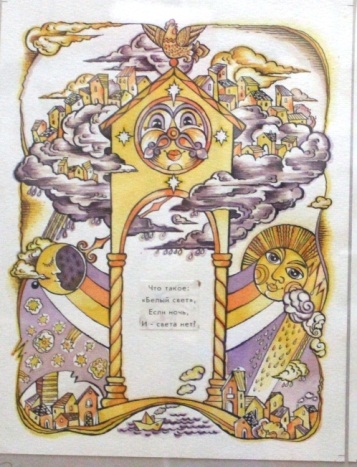 Графический лист. Эскиз «Что такое «Белый свет», если ночь, и - света нет?» к детской книге Н. Дьяковой «Что у солнца на затылке?». С наклеенным текстом стихотворения. Благовещенск, 1994 г.Бумага,  тушь, акварель 28,8х22,3 смСохранность: без видимых повреждений.Передан в дар автором.ф/х 223 Стеллаж  6, секция  2,  полка 2АОМ 28889/6 Хг 1190                  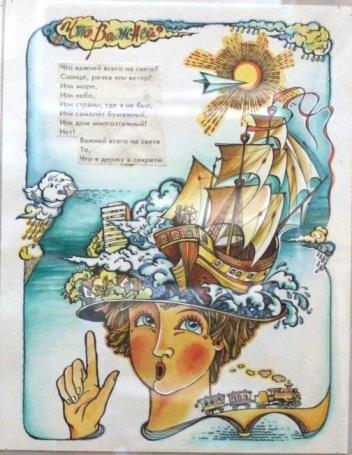 Графический лист. Эскиз «Что важней?» к детской книге Н. Дьяковой «Что у солнца на затылке?». С наклеенным текстом стихотворения.  Благовещенск, 1994 г.Бумага,  тушь, акварель 28,8х22,2 см.Сохранность: без видимых повреждений.Передан в дар автором.ф/х 223 Стеллаж  6, секция  2,  полка 2АОМ 28889/7   Хг 1191                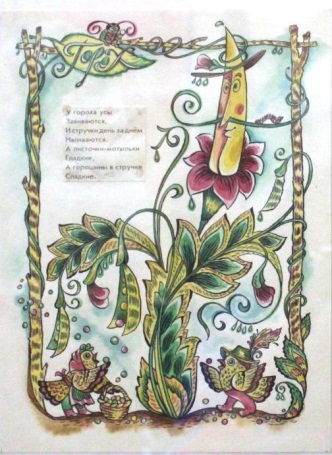 Графический лист. Эскиз «Горох» к детской книге Н. Дьяковой «Что у солнца на затылке?». С наклеенным текстом стихотворения. Благовещенск, 1994 г.Бумага,  тушь, акварель 28,8х21,5 см.Сохранность: без видимых повреждений.Передан в дар автором.ф/х 223 Стеллаж  6, секция  2,  полка 2АОМ 28889/8 Хг 1192                          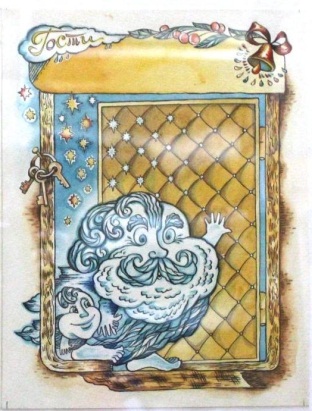 Графический лист. Эскиз «Гости» к детской книге Н. Дьяковой «Что у солнца на затылке?». Благовещенск, 1994 г.Бумага,   тушь, акварель 28,7х21,8 см.Сохранность: без видимых повреждений.Передан в дар автором.ф/х 223 Стеллаж  6, секция  2,  полка 2АОМ 28889/9 Хг 1193                  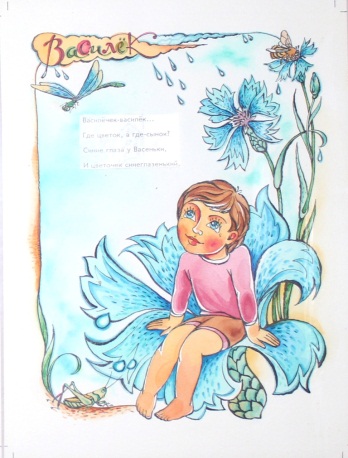 Графический лист. Эскиз «Что у солнца на затылке?» к детской книге Н. Дьяковой «Что у солнца на затылке?». С наклеенным текстом стихотворения. Благовещенск, 1994  Бумага,  тушь, акварель 30,4х23 см.Сохранность: без видимых повреждений.Передан в дар автором.ф/х 223Слеллаж . 2, секция 2, полка 2АОМ 28889/10 Хг 1194               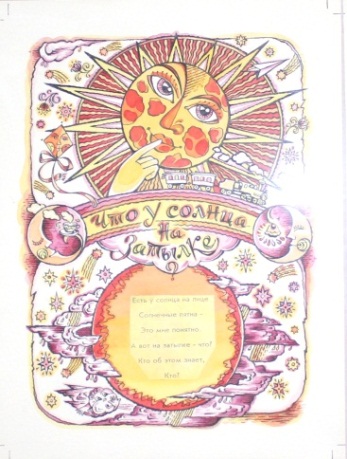 Графический лист. Эскиз «Василек» к детской книге Н. Дьяковой «Что у солнца на затылке?». С наклеенным текстом стихотворения.  Благовещенск, 1994 г.Бумага,  тушь, акварель 30,4х22,6 см.Сохранность: без видимых повреждений.Передан в дар автором.ф/х 223Слеллаж . 2, секция 2, полка 2АОМ 28889/11Хг 1195             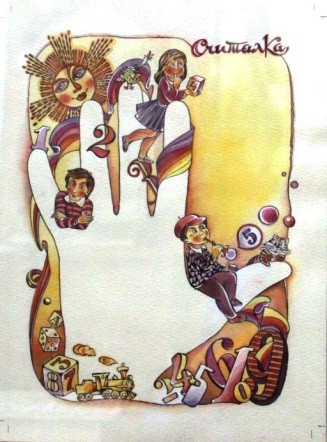 Графический лист. Эскиз «Считалка» к детской книге Н. Дьяковой «Что у солнца на затылке?». Благовещенск, 1994 г Бумага,  тушь, акварель 30,7х23,2 см.Сохранность: без видимых повреждений.Передан в дар автором.ф/х 223 Стеллаж  6, секция  2,  полка 2АОМ 28889/12 Хг 1196            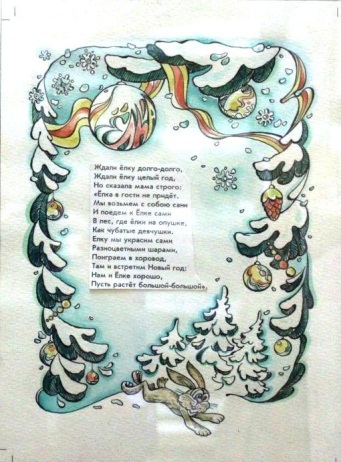 Графический лист. Эскиз «Елка» к детской книге Н. Дьяковой «Что у солнца на затылке?». С наклеенным текстом стихотворения. Благовещенск, 1994 г. Бумага,  тушь, акварель 30,4х22,5 см.Сохранность: без видимых повреждений.Передан в дар автором.ф/х 223 Стеллаж  6, секция  2,  полка 2АОМ 28889/13 Хг 1197             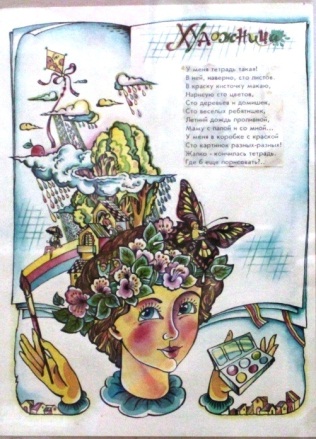 Графический лист. Эскиз «Художница» к детской книге Н. Дьяковой «Что у солнца на затылке?». С наклеенным текстом стихотворения. Благовещенск, 1994 г.  Бумага,  тушь, акварель 30х22,2 см.Сохранность: без видимых повреждений.Передан в дар автором.ф/х 223 Стеллаж  6, секция  2,  полка 2АОМ 28889/14 Хг 1198               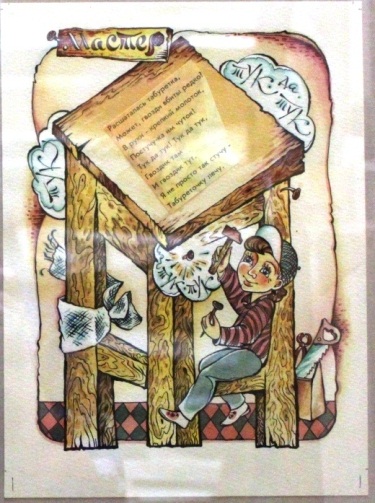 Графический лист. Эскиз «Мастер» к детской книге Н. Дьяковой «Что у солнца на затылке?». С наклеенным текстом стихотворения. Благовещенск, 1994 г.Бумага,  тушь, акварель 30х22 смСохранность: без видимых повреждений.Передан в дар автором.ф/х 223 Стеллаж  6, секция  2,  полка 2АОМ 28889/15Хг 1199               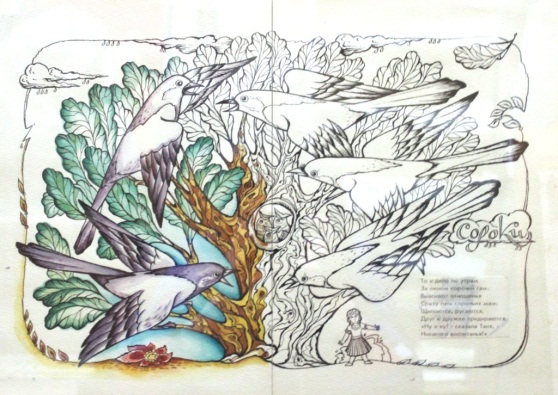 Графический лист. Эскиз «Сороки» (из двух частей) к детской книге Н. Дьяковой «Что у солнца на затылке?». С наклеенным текстом стихотворения.  Благовещенск, 1994 г Бумага,  тушь, акварель 32х45,8 см.Сохранность: без видимых повреждений.Передан в дар автором.ф/х 223 Стеллаж  6, секция  2,  полка 2АОМ 28889/16 Хг 1200             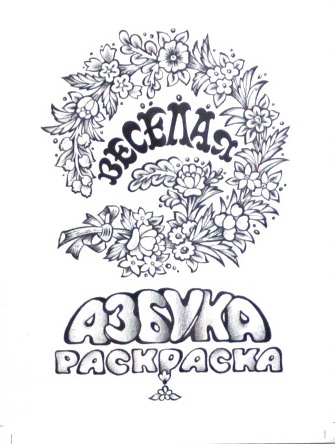 Графический лист. Эскиз лицевой обложки к книжке-раскраске «Веселая азбука». Благовещенск, 1997 гБумага,  тушь, перо 30,7х22,6 смСохранность: без видимых повреждений.Передан в дар автором.ф/х 223Стелаж  2, секция 3, полка 1АОМ 28889/17 Хг 1201            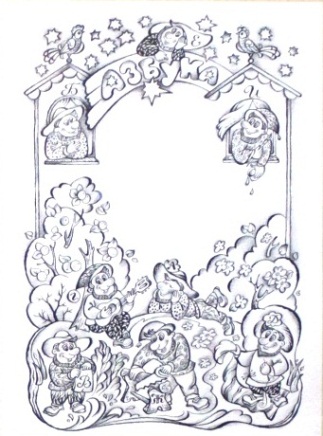 Графический лист. Эскиз «Азбука» к книжке-раскраске «Веселая азбука». Благовещенск, 1997 г.Бумага,  тушь, перо 30,6х22,5 см.Сохранность: без видимых повреждений.Передан в дар автором.ф/х 223Стелаж  2, секция 3, полка 1АОМ 28889/18 Хг 1202              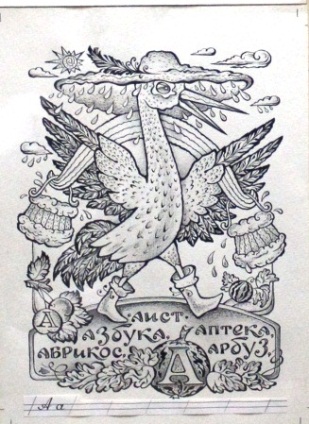 Графический лист. Эскиз буквы «А» к книжке-раскраске «Веселая азбука». С наклеенной полоской бумаги с прописной буквой. Благовещенск, 1997 г. Бумага,  тушь, перо 30,6х22,5 см.Сохранность: без видимых повреждений.Передан в дар автором.ф/х 223Стелаж  2, секция 3, полка 1АОМ 28889/19Хг 1203                 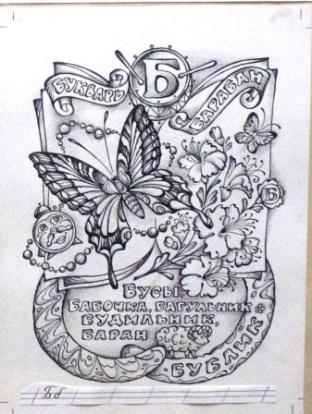 Графический лист. Эскиз буквы «Б» к книжке-раскраске «Веселая азбука». С наклеенной полоской бумаги с прописной буквой.  Благовещенск, 1997 г.Бумага,  тушь, перо 30,9х22,9 см.Сохранность: без видимых повреждений.Передан в дар автором.ф/х 223Стелаж  2, секция 3, полка 1АОМ 28889/20  Хг 1204             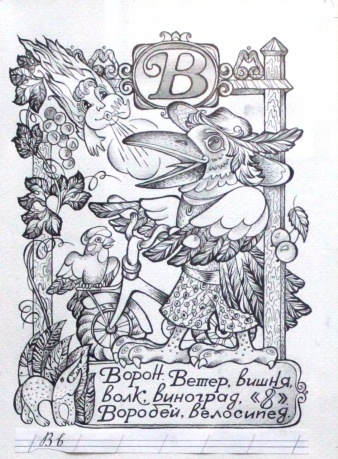 Графический лист. Эскиз буквы «В» к книжке-раскраске «Веселая азбука». С наклеенной полоской бумаги с прописной буквой.  Благовещенск, 1997 г.Бумага,  тушь, перо 30,7х22,7 см.Сохранность: без видимых повреждений.Передан в дар автором.ф/х 223Стелаж  2, секция 3, полка 1АОМ 28889/21Хг 1205             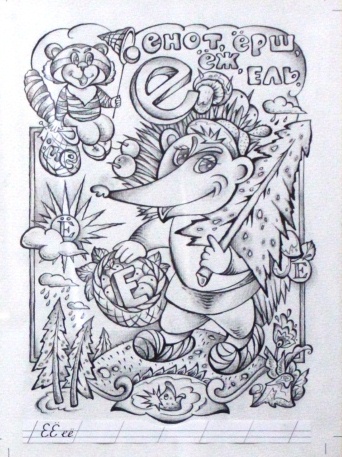 Графический лист. Эскиз букв «Е», «Ё» к книжке-раскраске «Веселая азбука». С наклеенной полоской бумаги с прописными буквами. Благовещенск, 1997 г.Бумага,  тушь, перо 30,6х22,6 см.Сохранность: без видимых повреждений.Передан в дар автором.ф/х 223Стелаж  2, секция 3, полка 1АОМ 28889/22 Хг 1206                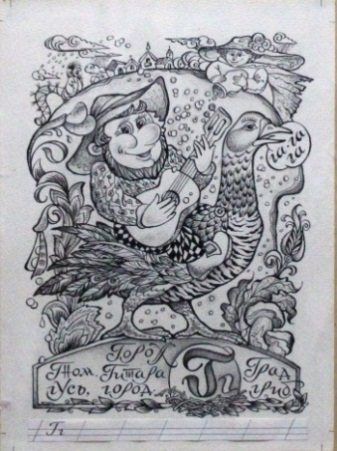 Графический лист. Эскиз буквы «Г» к книжке-раскраске «Веселая азбука». С наклеенной полоской бумаги с прописной буквой. Благовещенск, 1997 г.  Бумага,  тушь, перо 30,8х22,7 смСохранность: без видимых повреждений.Передан в дар автором.ф/х 223Стелаж  2, секция 3, полка 1АОМ 28889/23 Хг 1207                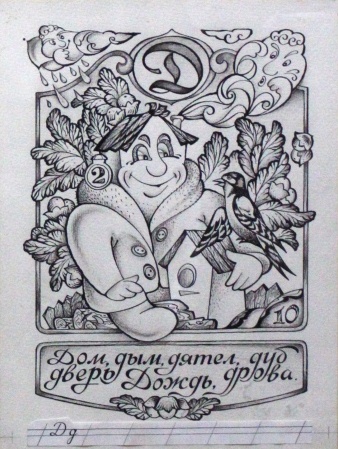 Графический лист. Эскиз буквы «Д» к книжке-раскраске «Веселая азбука». С наклеенной полоской бумаги с прописной буквой. Благовещенск, 1997 г.Бумага,  тушь, перо 30,6х22,5 см.Сохранность: без видимых повреждений.Передан в дар автором.ф/х 223Стелаж  2, секция 3, полка 1АОМ 28889/24 Хг 1208            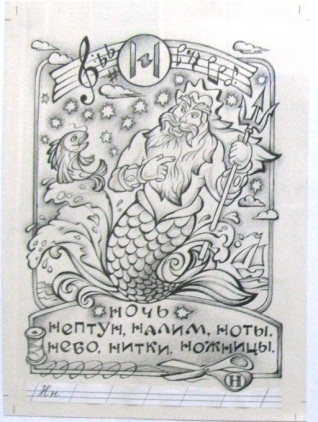 Графический лист. Эскиз буквы «Н» к книжке-раскраске «Веселая азбука». С наклеенной полоской бумаги с прописной буквой.  Благовещенск, 1997 г.Бумага,  тушь, перо 30,8х22,6 см.Сохранность: без видимых повреждений.Передан в дар автором.ф/х 223Стеллаж 6, полка 1        1-й проходАОМ 28889/25 Хг 1209             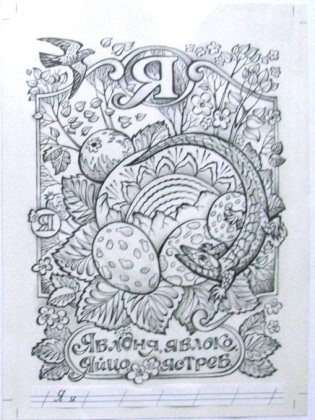 Графический лист. Эскиз буквы «Я» к книжке-раскраске «Веселая азбука». С наклеенной полоской бумаги с прописной буквой. Благовещенск, 1997 г.Бумага,  тушь, перо 31х23 см.Сохранность: без видимых повреждений.Передан в дар автором.ф/х 223Стеллаж 6, полка 1        1-й проходАОМ 28889/26 Хг 1210           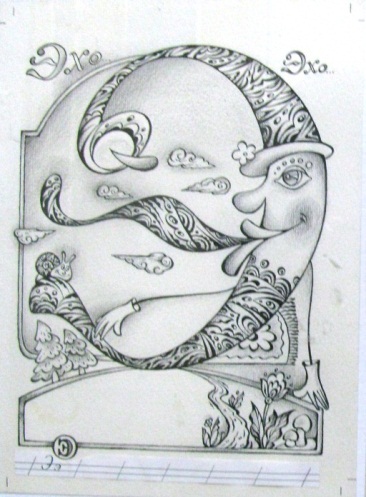 Графический лист. Эскиз буквы «Э» к книжке-раскраске «Веселая азбука». С наклеенной полоской бумаги с прописной буквой.  Благовещенск, 1997 г. Бумага,  тушь, перо 30,8х22,8 см.Сохранность: без видимых повреждений.Передан в дар автором.ф/х 223Стеллаж 6, полка 1        1-й проходАОМ 28889/27 Хг 1211              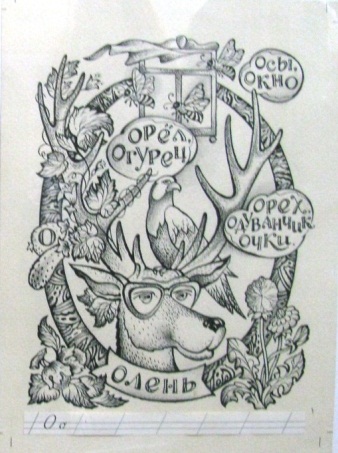 Графический лист. Эскиз буквы «О» к книжке-раскраске «Веселая азбука». С наклеенной полоской бумаги с прописной буквой. Благовещенск, 1997 г.Бумага,  тушь, перо 30,6х22,8 смСохранность: без видимых повреждений.Передан в дар автором.ф/х 223    ст.6, п. 1        1-й проход ?АОМ 28889/28 Хг 1213              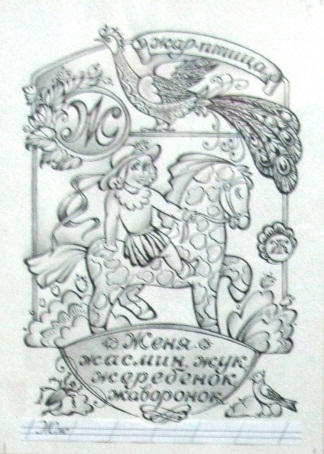 Графический лист. Эскиз буквы «Ж» к книжке-раскраске «Веселая азбука». С наклеенной полоской бумаги с прописной буквой. Благовещенск, 1997 г.Бумага,  тушь, перо 30,8х22,1 см.Сохранность: без видимых повреждений.Передан в дар автором.ф/х 223        ст. 6, секция 2, п.3АОМ 28889/29 Хг 1212             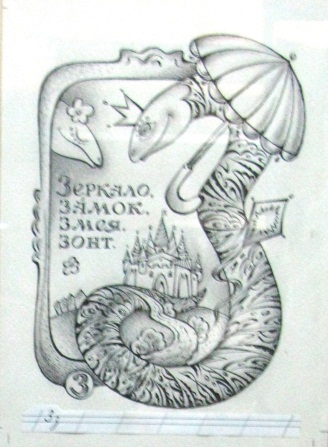 Графический лист. Эскиз буквы «З» к книжке-раскраске «Веселая азбука». С наклеенной полоской бумаги с прописной буквой. Благовещенск, 1997 г.Бумага,  тушь, перо 30,8х22,6 см.Сохранность: без видимых повреждений.Передан в дар автором.ф/х 223        ст. 6, секция 2, п.3АОМ 28889/30 Хг 1214              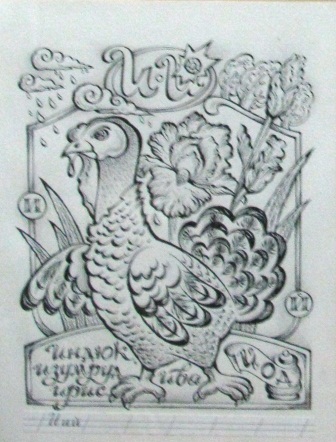 Графический лист. Эскиз буквы «И» к книжке-раскраске «Веселая азбука». С наклеенной полоской бумаги с прописной буквой. Благовещенск, 1997 г.Бумага,  тушь, перо 29,9х22,2 см.Сохранность: без видимых повреждений.Передан в дар автором.ф/х 223        ст. 6, секция 2, п.3АОМ 8889/31  Хг 1215             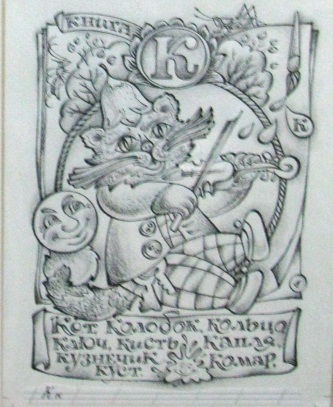 Графический лист. Эскиз буквы «К» к книжке-раскраске «Веселая азбука». С наклеенной полоской бумаги с прописной буквой. Благовещенск, 1997 г.Бумага,  тушь, перо 29,8х22,6 см.Сохранность: без видимых повреждений.Передан в дар автором.ф/х 223        ст. 6, секция 2, п.3АОМ 28889/32 Хг 1216               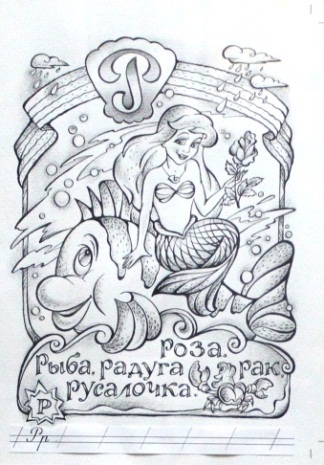 Графический лист. Эскиз буквы «Р» к книжке-раскраске «Веселая азбука». С наклеенной полоской бумаги с прописной буквой. Благовещенск, 1997 г.Бумага,  тушь, перо 31,8х22,5  см.Сохранность: без видимых повреждений.Передан в дар автором.ф/х 223      ст. 2, секция 3, п.1АОМ 28889/33 Хг 1217                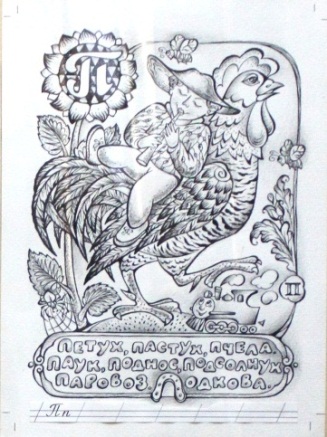 Графический лист. Эскиз буквы «П» к книжке-раскраске «Веселая азбука». С наклеенной полоской бумаги с прописной буквой. Благовещенск, 1997 г.Бумага,  тушь, перо 31,8х23 см.ф/х 223      ст. 2, секция 3, п.1АОМ 28889/34 Хг 1218                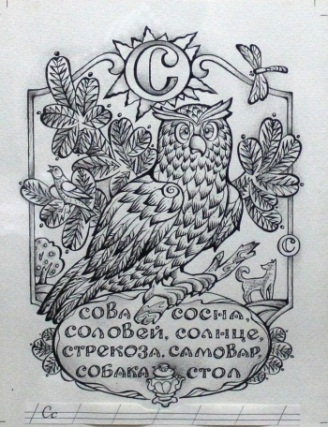 Графический лист. Эскиз буквы «С» к книжке-раскраске «Веселая азбука». С наклеенной полоской бумаги с прописной буквой.  Благовещенск, 1997 г. Бумага,  тушь, перо30,6х23 см.Сохранность: без видимых повреждений.Передан в дар автором.ф/х 223      ст. 2, секция 3, п.1АОМ 28889/35 Хг 1219                   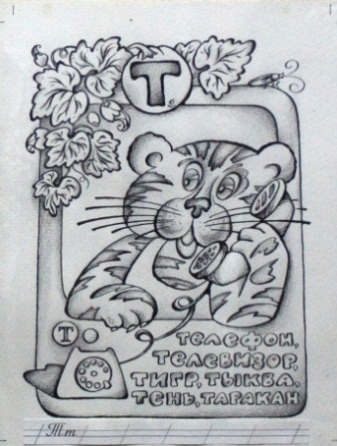 Графический лист. Эскиз буквы «Т» к книжке-раскраске «Веселая азбука». С наклеенной полоской бумаги с прописной буквой. Благовещенск, 1997 г. Бумага,  тушь, перо 30,7х22,9 см.Сохранность: без видимых повреждений.Передан в дар автором.ф/х 223      ст. 2, секция 3, п.1АОМ 28889/36Хг 1220               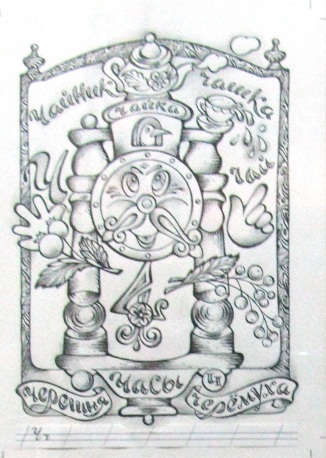 Графический лист. Эскиз буквы «Ч» к книжке-раскраске «Веселая азбука». С наклеенной полоской бумаги с прописной буквой. Благовещенск, 1997 г.Бумага,  тушь, перо 32х22,9 см.Сохранность: без видимых повреждений.Передан в дар автором.ф/х 223 ст.6. секц. 2. п. 3АОМ 28889/37 Хг 1221                  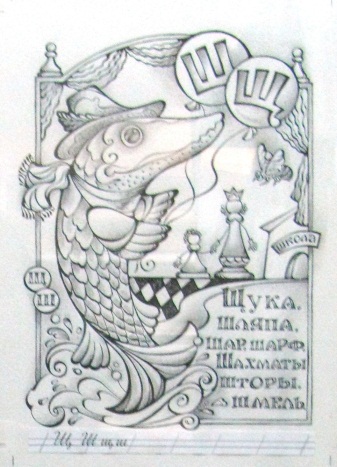 Графический лист. Эскиз букв «Ш», «Щ» к книжке-раскраске «Веселая азбука». С наклеенной полоской бумаги с прописными буквами. Благовещенск, 1997 г.Бумага,  тушь, перо 31,8х23,1 см.Сохранность: без видимых повреждений.Передан в дар автором.ф/х 223 ст.6. секц. 2. п. 3АОМ 28889/38 Хг 1222              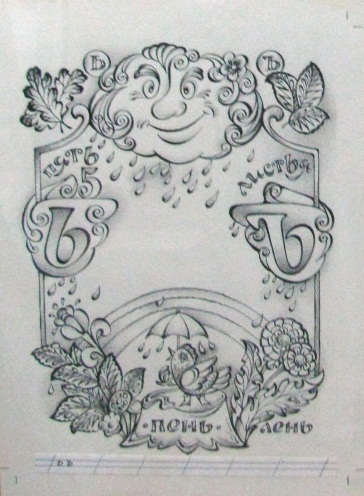 Графический лист. Эскиз буквы «ь» к книжке-раскраске «Веселая азбука». С наклеенной полоской бумаги с прописной буквой. Благовещенск, 1997 г.Бумага,  тушь, перо 31,8х23 см.Сохранность: без видимых повреждений.Передан в дар автором.ф/х 223 ст.6. секц. 2. п. 3АОМ 28889/39 Хг 1223               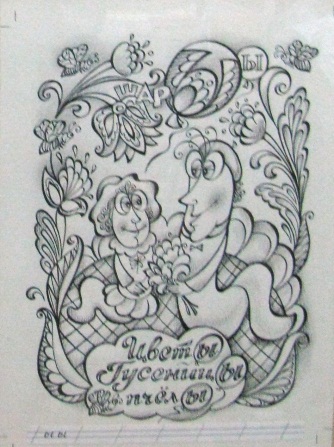 Графический лист. Эскиз буквы «ы» к книжке-раскраске «Веселая азбука». С наклеенной полоской бумаги с прописной буквой. Благовещенск, 1997 г.Бумага,  тушь, перо 32х23 см.Сохранность: без видимых повреждений.Передан в дар автором.ф/х 223 ст.6. секц. 2. п. 3АОМ 28889/40Хг 1224              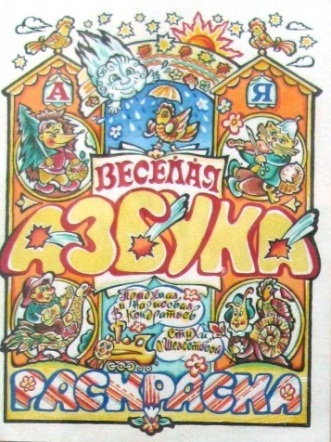 Графический лист. Эскиз лицевой обложки к книжке-раскраске «Веселая азбука». Благовещенск, 1997 г.Бумага,  тушь, перо, акварель. 28,6х21,3 см.Сохранность: без видимых повреждений.Передан в дар автором.ф/х 223 ст.6. секц. 2. п. 3АОМ 28889/41 Хг 1225              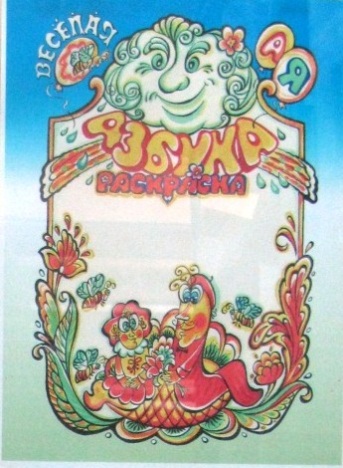 Графический лист. Эскиз (сканированный) «Веселая азбука-раскраска» к книжке-раскраске «Веселая азбука». Благовещенск, 1997 г.Бумага,  цв. Комп. Печать. 28,8х20,9 см.Сохранность: без видимых повреждений.Передан в дар автором.ф/х 223 ст.6. секц. 2. п. 3АОМ 28889/42Хг 1226               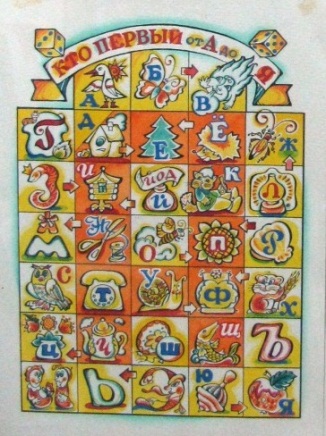 Графический лист. Эскиз «Кто первый от А до Я» к книжке-раскраске «Веселая азбука». Благовещенск, 1997 г.Бумага,   тушь, перо, акварель. 30,9х22,3 см.Сохранность: без видимых повреждений.Передан в дар автором.ф/х 223        ст. 6, секция 2, п.3АОМ 28889/43Хг 1227                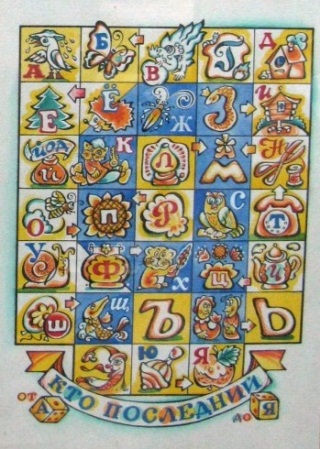 Графический лист. Эскиз «Кто последний от А до Я» к книжке-раскраске «Веселая азбука». Благовещенск, 1997 г. Бумага,  тушь, перо, акварель. 30,9х22,3 см.Сохранность: без видимых повреждений.Передан в дар автором.ф/х 223        ст. 6, секция 2, п.3АОМ 28889/44 Хг 1228             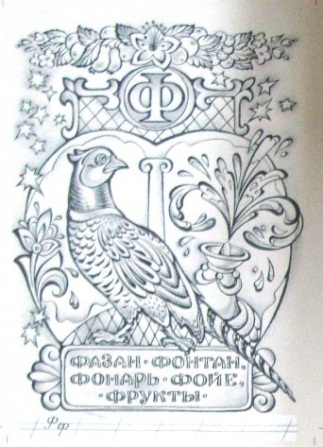 Графический лист. Эскиз буквы «Ф» к книжке-раскраске «Веселая азбука». С наклеенной полоской бумаги с прописной буквой.  Благовещенск, 1997 г Бумага,  тушь, перо 30,8х23,1 см.Сохранность: без видимых повреждений.Передан в дар автором.ф/х 223        ст. 6, секция 2, п.3АОМ 28889/45 Хг 1229             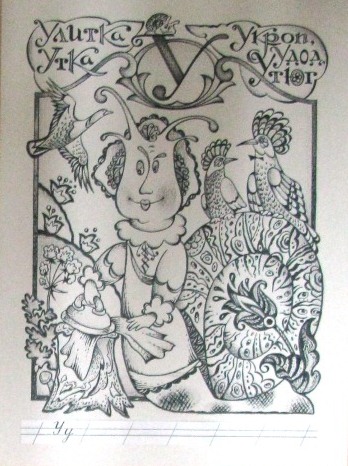 Графический лист. Эскиз буквы «У» к книжке-раскраске «Веселая азбука». С наклеенной полоской бумаги с прописной буквой.  Благовещенск, 1997 гБумага,  тушь, перо 30,6х22,5 см.Сохранность: без видимых повреждений.Передан в дар автором.ф/х 223        ст. 6, секция 2, п.3АОМ 28889/46Хг 1230                       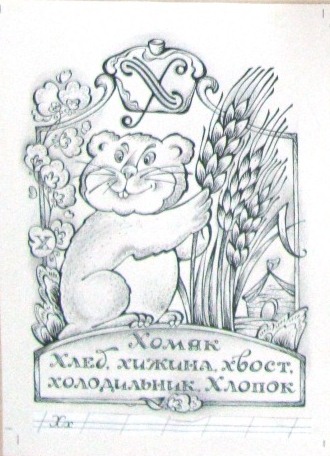 Графический лист. Эскиз буквы «Х» к книжке-раскраске «Веселая азбука». С наклеенной полоской бумаги с прописной буквой. Благовещенск, 1997 г. Бумага, тушь, перо. 31,8х22,6 см.Сохранность: без видимых повреждений.Передан в дар автором.ф/х 223        ст. 6, секция 2, п.3АОМ 28889/47 Хг 1231               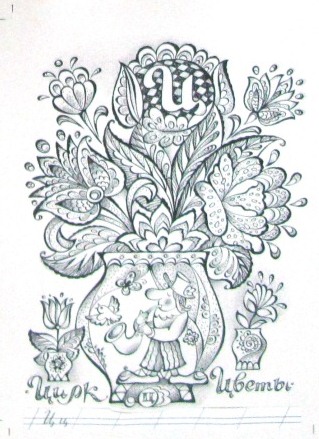 Графический лист. Эскиз буквы «Ц» к книжке-раскраске «Веселая азбука». С наклеенной полоской бумаги с прописной буквой.  Благовещенск, 1997 г.Бумага,  тушь, перо 31,8х22,8 см.Сохранность: без видимых повреждений.Передан в дар автором.ф/х 223        ст. 6, секция 2, п.3АОМ 28901/1 Хг 1232         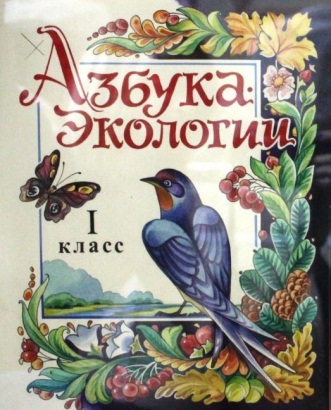 Графический лист. Кондратьев В.В. Эскиз лицевой обложки  к  учебнику «Азбука экологии» 1 класс Благовещенск, 1997-1998 гг.  Бумага, акварель, тушь.29,2х22,3 см.Сохранность: без видимых повреждений.Передан в дар автором.ф/х 223 Стеллаж 6, полка 1        АОМ  28901/2Хг 1233                  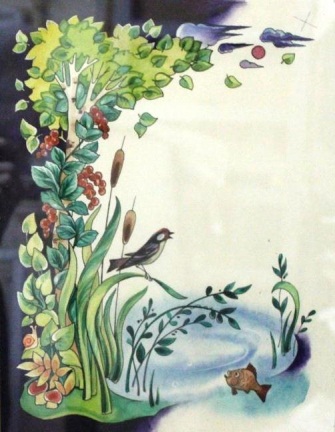 Графический лист. Кондратьев В.В. Эскиз задней обложки  к  учебнику «Азбука экологии» 1 класс Благовещенск, 1997-1998 гг.Бумага, акварель, тушь.29,2х22,2 см.Сохранность: без видимых повреждений.Передан в дар автором.ф/х 223 Стеллаж 6, полка 1        АОМ  28901/3Хг 1234             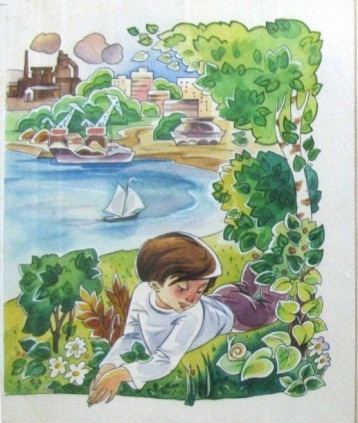 Графический лист. Кондратьев В.В. Эскиз к учебнику «Азбука экологии»  с изображением на 1-м плане лежащего мальчика. Благовещенск, 1997-1998 гг.Бумага, акварель.. 28,5х22,8 см.Сохранность: без видимых повреждений.Передан в дар автором.ф/х 223 Стеллаж 6, полка 1        АОМ  28901/4 Хг 1235              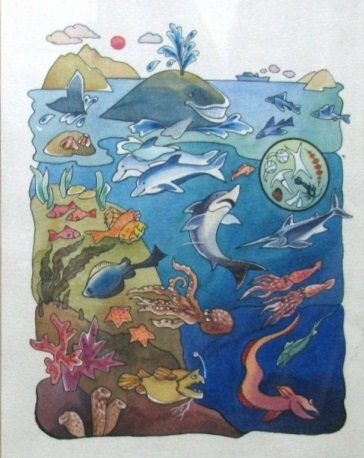 Графический лист. Кондратьев В.В. Эскиз к учебнику «Азбука экологии» с изображением обитателей моря. Благовещенск, 1997-1998 гг.Бумага, акварель.28,5х22,4 см.Сохранность: без видимых повреждений.Передан в дар автором.ф/х 223 Стеллаж 6, полка 1        АОМ  28901/5Хг 1236                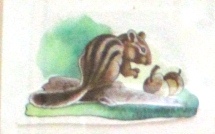 Графический лист. Кондратьев В.В. Эскиз к учебнику «Азбука экологии» с изображением бурундука. Благовещенск, 1997-1998 гг.Бумага, акварель.8,6х13,3 см.Сохранность: без видимых повреждений.Передан в дар автором.ф/х 223Стеллаж  6, секция 2. полка 2АОМ  28901/6Хг 1237             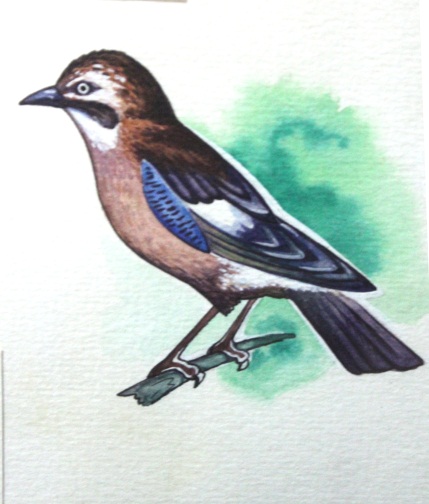 Графический лист. Кондратьев В.В. Эскиз к учебнику «Азбука экологии» с изображением птицы. Благовещенск, 1997-1998 гг.Бумага, акварель. 12х11,5 см.Сохранность: без видимых повреждений.Передан в дар автором.ф/х 223Стеллаж  6, секция 2. полка 2АОМ  28901/7 Хг 1238               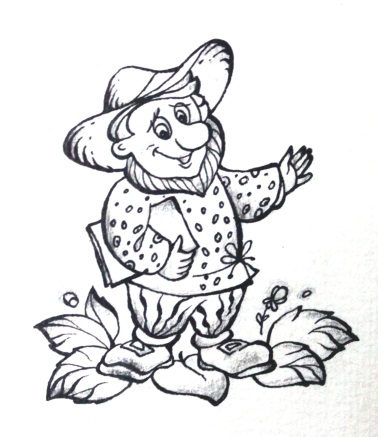 Графический лист. Кондратьев В.В. Эскиз к учебнику «Азбука экологии» с изображением гнома. Благовещенск, 1997-1998 гг. Бумага, тушь перо. 9,3х7,8 см.Сохранность: без видимых повреждений.Передан в дар автором.ф/х 223Стеллаж  6, секция 2. полка 2АОМ  28901/8Хг 1239                 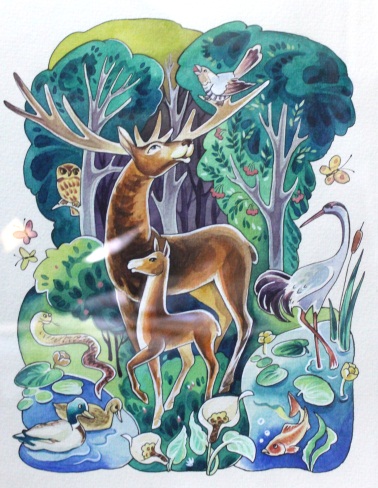 Графический лист. Кондратьев В.В. Эскиз к учебнику «Азбука экологии» с изображением оленей и других животных в лесу  Благовещенск, 1997-1998 гг.Бумага, акварель.28,7х22,2 см.Сохранность: без видимых повреждений.Передан в дар автором.ф/х 223 ф/х 223Стеллаж  6, секция 1. полка 2АОМ  28901/9 Хг 1240                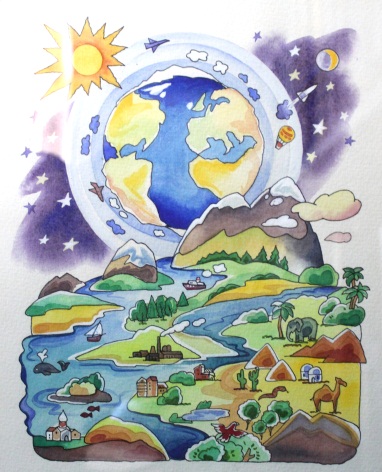 Графический лист. Кондратьев В.В. Эскиз к учебнику «Азбука экологии» с изображением  земного шара и различных уголков планеты  Благовещенск, 1997-1998 гг.Бумага, акварель.28,6х22 см.Сохранность: без видимых повреждений.Передан в дар автором.ф/х 223Стеллаж  6, секция 2. полка 2АОМ  28901/10 Хг 1241             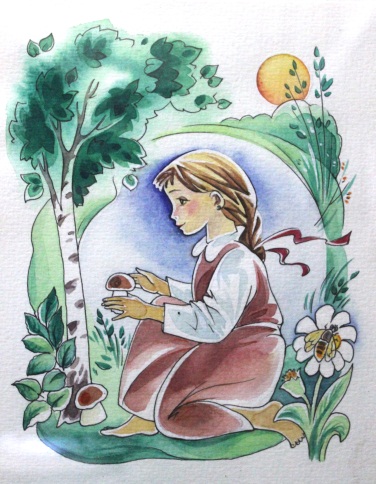 Графический лист. Кондратьев В.В. Эскиз к учебнику «Азбука экологии» с изображением сидящей девочки с грибом в руках. Благовещенск, 1997-1998 гг. Бумага, акварель.19,5х15,4 см.Сохранность: без видимых повреждений.Передан в дар автором.ф/х 223Стеллаж  6, секция 2. полка 2АОМ  28901/11 Хг 1242             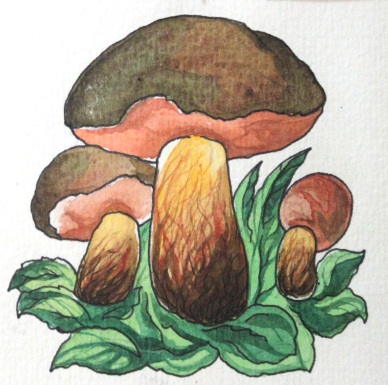 Графический лист. Кондратьев В.В. Эскиз к учебнику «Азбука экологии» с изображением трех грибов Благовещенск, 1997-1998 гг.Бумага, акварель.10,5х9,9 см.Сохранность: без видимых повреждений.Передан в дар автором.ф/х 223Стеллаж  6, секция 2. полка 2АОМ  28901/12  Хг 1243             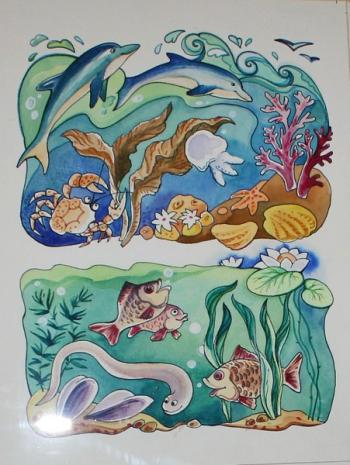 Графический лист. Кондратьев В.В. Эскиз к учебнику «Азбука экологии»  с изображением подводного мира. Благовещенск, 1997-1998 гг.Бумага, акварель.28,5х22,1 см.Сохранность: без видимых повреждений.Передан в дар автором.ф/х 223Стеллаж  8, секция 2. полка 4АОМ  28901/13 Хг 1244             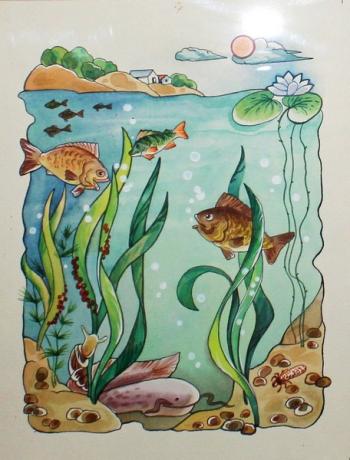 Графический лист. Кондратьев В.В. Эскиз к учебнику «Азбука экологии»  с изображением подводного мира и домиков на берегу водоема. Благовещенск, 1997-1998  Бумага, акварель.28,5х22,1 см.Сохранность: без видимых повреждений.Передан в дар автором.ф/х 223Стеллаж  8, секция 2. полка 4АОМ  28901/14Хг 1245                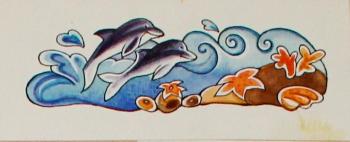 Графический лист. Кондратьев В.В. Эскиз к учебнику «Азбука экологии»  с изображением двух дельфинов. Благовещенск, 1997-1998 гг.Бумага, акварель. 6,7х16 см.Сохранность: без видимых повреждений.Передан в дар автором.ф/х 223Стеллаж  8, секция 2. полка 4АОМ  28901/15 Хг 1246                 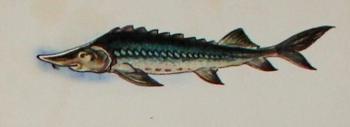 Графический лист. Кондратьев В.В. Эскиз к учебнику «Азбука экологии»  с изображением осетра. Благовещенск, 1997-1998 гг.Бумага, акварель.5,7х14,5 см.Сохранность: без видимых повреждений.Передан в дар автором.ф/х 223Стеллаж  8, секция 2. полка 4АОМ  28901/16Хг 1247              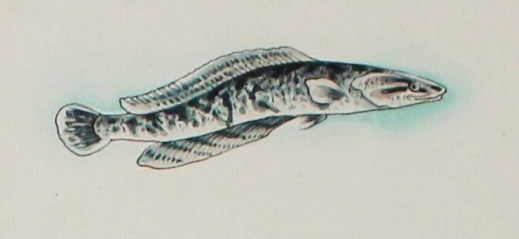 Графический лист. Кондратьев В.В. Эскиз к учебнику «Азбука экологии»  с изображением морской рыбы. Благовещенск, 1997-1998 гг.Бумага, акварель.7,4х14,5 см.Сохранность: без видимых повреждений.Передан в дар автором.ф/х 223Стеллаж  8, секция 2. полка 4АОМ  28901/17Хг 1248        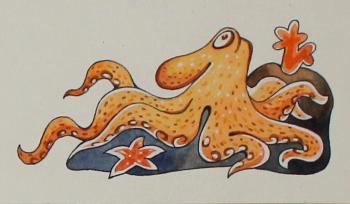 Графический лист. Кондратьев В.В. Эскиз к учебнику «Азбука экологии»  с изображением осьминога. Благовещенск, 1997-1998 гг.Бумага, акварель..9х15,8 см.Сохранность: без видимых повреждений.Передан в дар автором.ф/х 223Стеллаж  8, секция 2. полка 4АОМ  28901/18  Хг 1249          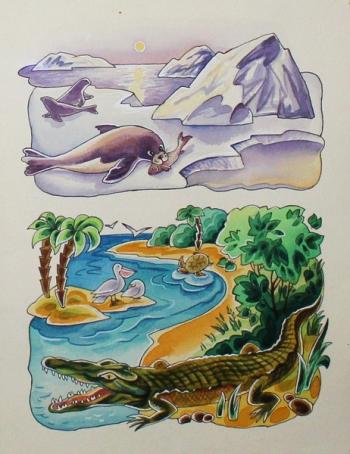 Графический лист. Кондратьев В.В. Эскиз к учебнику «Азбука экологии»  с изображением обитателей северного и южного морей. Благовещенск, 1997-1998 гг.Бумага, акварель.28,5х22 см.Сохранность: без видимых повреждений.Передан в дар автором.ф/х 223Стеллаж  8, секция 2. полка 4АОМ  28901/19 Хг 1250              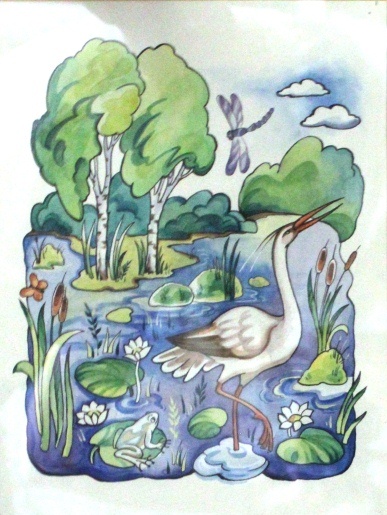 Графический лист. Кондратьев В.В. Эскиз к учебнику «Азбука экологии»  с изображением на 1-м плане цапли в водоеме. Благовещенск, 1997-1998 гг.Бумага, акварель.28,5х22,2 см.Сохранность: без видимых повреждений.Передан в дар автором.ф/х 223Стеллаж  8, секция 2. полка 4АОМ  28901/20 Хг 1251              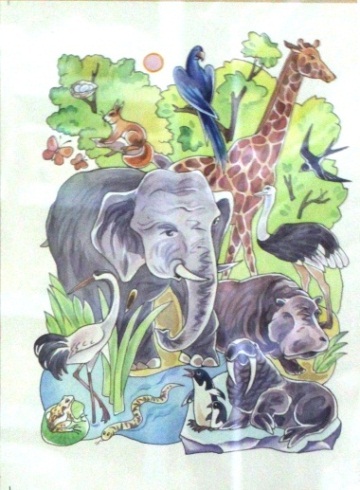 Графический лист. Кондратьев В.В. Эскиз к учебнику «Азбука экологии»  с изображением слона, жирафа и др. животных. Благовещенск, 1997-1998 гг.Бумага, акварель.28,7х22,1 см.Сохранность: без видимых повреждений.Передан в дар автором.ф/х 223Стеллаж  8, секция 2. полка 4АОМ  28901/21 Хг 1252               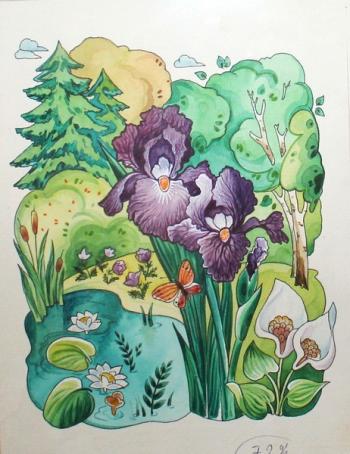 Графический лист. Кондратьев В.В. Эскиз к учебнику «Азбука экологии»  с изображением рощи, водоема, ирисов, кувшинок. Благовещенск, 1997-1998 гг.Бумага, акварель.28,8х22,1 см.Сохранность: без видимых повреждений.Передан в дар автором.ф/х 223Стеллаж  8, секция 2. полка 4АОМ  28901/22 Хг 1253            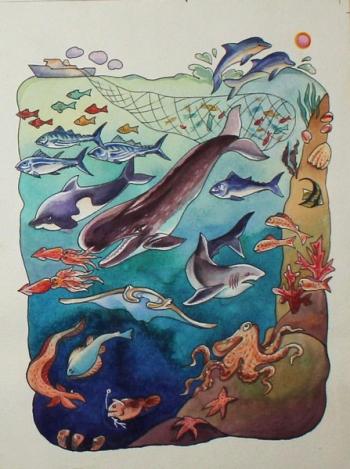 Графический лист. Кондратьев В.В. Эскиз к учебнику «Азбука экологии»  с изображением обитателей подводного мира и рыболовного судна, запустившего сети в воду. Благовещенск, 1997-1998 гг. Бумага, акварель.28,8х22,1 см.Сохранность: без видимых повреждений.Передан в дар автором.ф/х 223Стеллаж  8, секция 2. полка 4АОМ  28901/23 Хг 1254            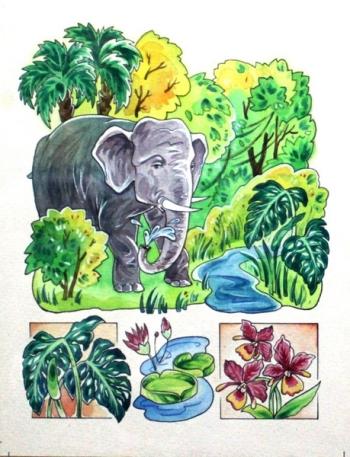 Графический лист. Кондратьев В.В. Эскиз к учебнику «Азбука экологии»  с изображением слона в верхней картинке и трех редких растений в трех нижних картинках. Благовещенск, 1997-1998 гг.Бумага, акварель.28,8х22,1 см.Сохранность: без видимых повреждений.Передан в дар автором.ф/х 223Стеллаж  2, секция 2. полка 2АОМ  28901/24Хг 1255               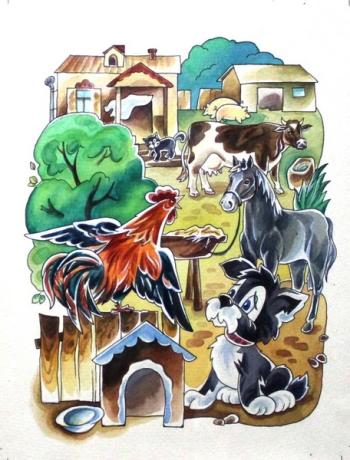 Графический лист. Кондратьев В.В. Эскиз к учебнику «Азбука экологии»  с изображением домашних животных во дворе. Благовещенск, 1997-1998 гг.Бумага, акварель.28,8х22,2 см.Сохранность: без видимых повреждений.Передан в дар автором.ф/х 223Стеллаж  2, секция 2. полка 2АОМ  28901/25Хг 1256              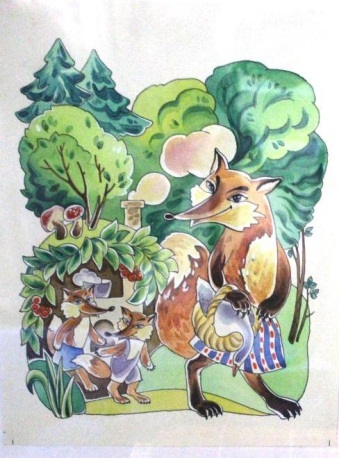 Графический лист. Кондратьев В.В. Эскиз к учебнику «Азбука экологии»  с изображением лисы с лисятами .Благовещенск, 1997-1998 гг.Бумага, акварель.28,8х22,2 см.Сохранность: без видимых повреждений.Передан в дар автором.ф/х 223Стеллаж  6, секция 2. полка 2АОМ  28901/26Хг 1257              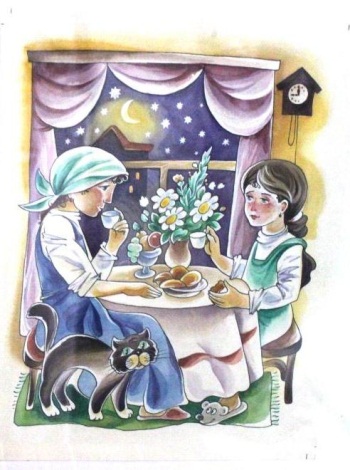 Графический лист. Кондратьев В.В. Эскиз к учебнику «Азбука экологии»  с изображением матери и дочери за чаепитием. Благовещенск, 1997-1998 Бумага, акварель.28,8х22,2 см.Сохранность: без видимых повреждений.Передан в дар автором.ф/х 223Стеллаж  6, секция 2. полка 2АОМ  28901/27 Хг 1258               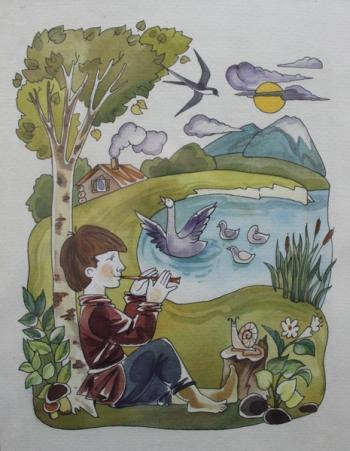 Графический лист. Кондратьев В.В. Эскиз к учебнику «Азбука экологии»  с изображением мальчика, играющего на дудочке. Благовещенск, 1997-1998 гг. Бумага, акварель.28,8х22,2 см.Сохранность: без видимых повреждений.Передан в дар автором.ф/х 223Стеллаж  8, секция 2. полка 4АОМ  28901/28Хг 1259               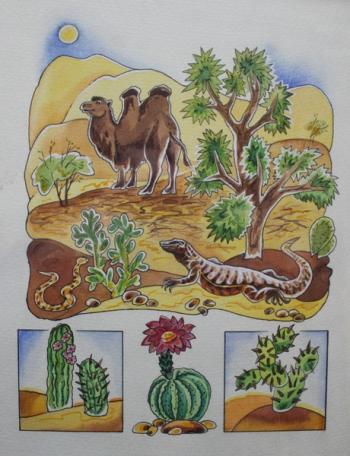 Графический лист. Кондратьев В.В. Эскиз к учебнику «Азбука экологии»  с изображением в верхней картинке обитателей пустыни и в трех нижних – кактусов. Благовещенск, 1997-1998 гг. Бумага, акварель.28,6х22 см.Сохранность: без видимых повреждений.Передан в дар автором.ф/х 223Стеллаж  8, секция 2. полка 4АОМ  28901/29 Хг 1260             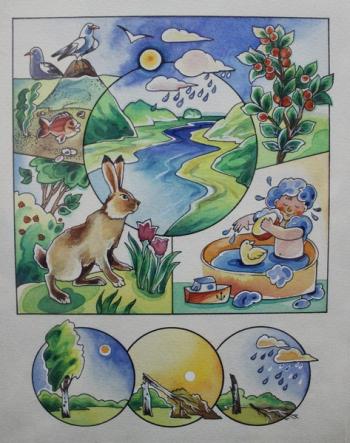 Графический лист. Кондратьев В.В. Эскиз к учебнику «Азбука экологии»  с изображением в верхней картинке на 1-м плане: слева – зайца, справа – купающегося в тазу ребенка; в трех нижних – дерево, погибшее от неблагоприятной экологической обстановки. Благовещенск, 1997-1998 гг. Бумага, акварель..28,6х22,2 см.Сохранность: без видимых повреждений.Передан в дар автором.ф/х 223Стеллаж  8, секция 2. полка 4АОМ  28901/30Хг 1261           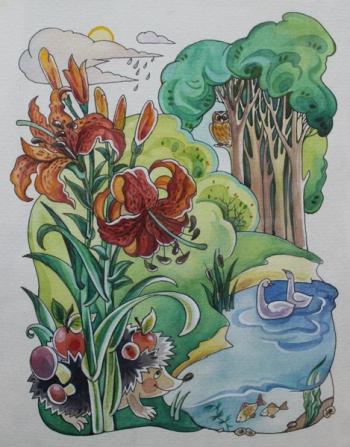 Графический лист. Кондратьев В.В. Эскиз к учебнику «Азбука экологии»  с изображением рощи, водоема, саранок, ежа. Благовещенск, 1997-1998 гг. Бумага, акварель.28,7х22 см.Сохранность: без видимых повреждений.Передан в дар автором.ф/х 223Стеллаж  8, секция 2. полка 4АОМ  28901/31Хг 1262                 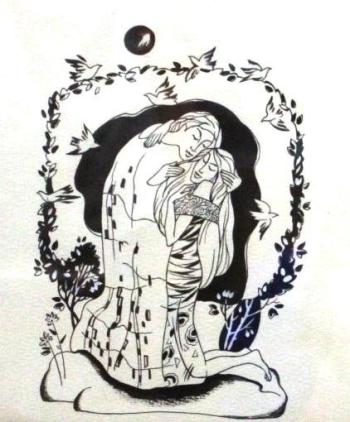 Графический лист. Кондратьев В.В. Эскиз  к книге стихов Валерия Утоплова «Три стрелы Амура» с изображением влюбленных юноши и девушки. Благовещенск, 2004 г. Бумага, тушь, перо.  24х20 см.Сохранность: без видимых повреждений.Передан в дар автором.ф/х 223Стеллаж  6, секция 2. полка 2АОМ  28901/32 Хг 1263               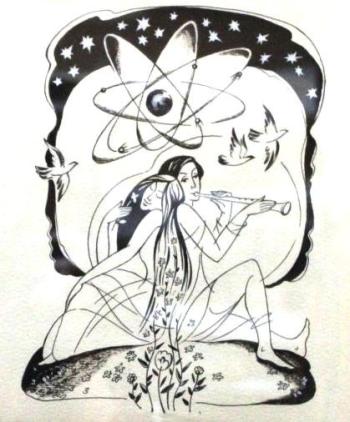 Графический лист. Кондратьев В.В. Эскиз  к книге стихов Валерия Утоплова «Три стрелы Амура» с изображением двух девушек. Благовещенск, 2004 Бумага, тушь, перо. 23,8х22 см.Сохранность: без видимых повреждений.Передан в дар автором.ф/х 223Стеллаж  6, секция 2. полка 2АОМ  28901/33Хг 1264              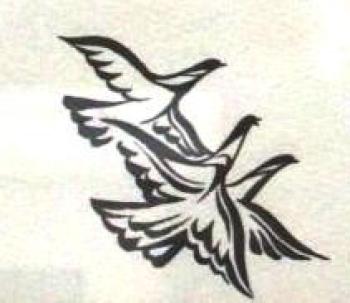 Графический лист. Кондратьев В.В. Эскиз  к книге стихов Валерия Утоплова «Три стрелы Амура» с изображением трех летящих голубей. Благовещенск, 2004 г.Бумага, тушь, перо. 9х10 см.Сохранность: без видимых повреждений.Передан в дар автором.ф/х 223Стеллаж  6, секция 2. полка 2АОМ  28901/34Хг 1265          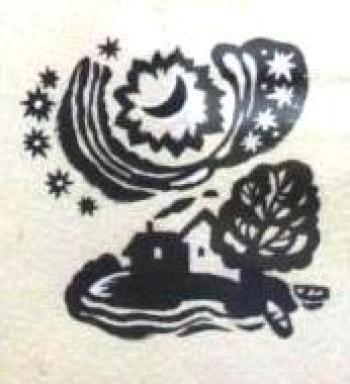 Графический лист. Кондратьев В.В. Эскиз  к книге стихов Валерия Утоплова «Три стрелы Амура» с изображением дома в ночи. Благовещенск, 2004 г.Бумага, тушь, перо. 24х209х8 см.Сохранность: без видимых повреждений.Передан в дар автором.ф/х 223Стеллаж  6, секция 2. полка 2АОМ  28901/35Хг 1266              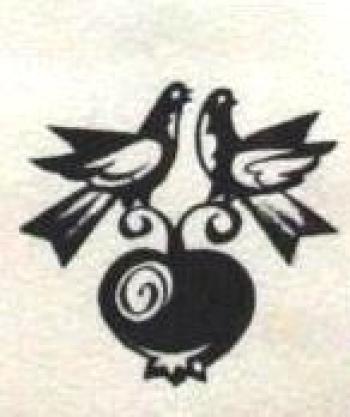 Графический лист. Кондратьев В.В. Эскиз  к книге стихов Валерия Утоплова «Три стрелы Амура» с изображением двух голубей. Благовещенск, 2004 Бумага, тушь, перо. 8,2х6,9 см.Сохранность: без видимых повреждений.Передан в дар автором.ф/х 223Стеллаж  6, секция 2. полка 2АОМ  28901/36Хг 1267          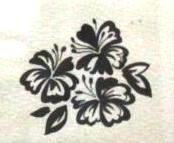 Графический лист. Кондратьев В.В. Эскиз  к книге стихов Валерия Утоплова «Три стрелы Амура» с изображением цветов. Благовещенск, 2004 г. Бумага, тушь, перо. 7х8,2 см.Сохранность: без видимых повреждений.Передан в дар автором.ф/х 223Стеллаж  6, секция 2. полка 2АОМ  28901/37 Хг 1268             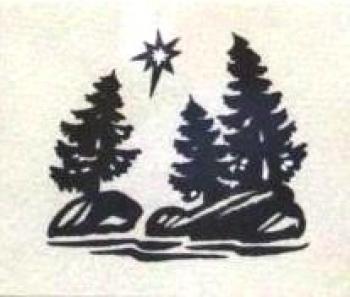 Графический лист. Кондратьев В.В. Эскиз  к книге стихов Валерия Утоплова «Три стрелы Амура» с изображением елей в ночи. Благовещенск, 2004 г.Бумага, тушь, перо. 8,2х10 см.Сохранность: без видимых повреждений.Передан в дар автором.ф/х 223Стеллаж  6, секция 2. полка 2АОМ  28901/38Хг 1269              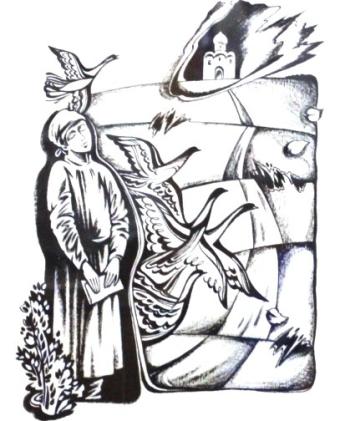 Графический лист. Кондратьев В.В. Эскиз  к книге стихов Олега Маслова «Избранное» с изображением женщины (монахини) и птицами. Благовещенск, 2003 г. Бумага, тушь, перо. 24,7х20,9 см.Сохранность: без видимых повреждений.Передан в дар автором.ф/х 223Стеллаж  6, секция 2. полка 2АОМ  28901/39Хг 1270              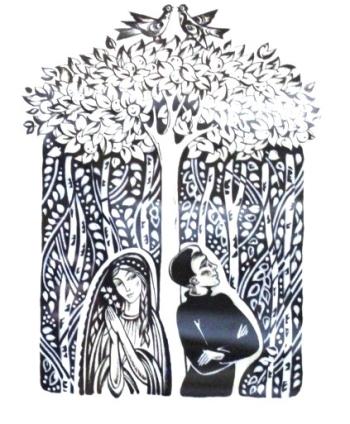 Графический лист. Кондратьев В.В. Эскиз  к книге стихов Олега Маслова «Избранное» с изображением девушки и юноши возле райского дерева. Благовещенск, 2003 г. Бумага, тушь, перо. 24,8х21 см.Сохранность: без видимых повреждений.Передан в дар автором.ф/х 223Стеллаж  6, секция 2. полка 2АОМ  28901/40Хг 1271            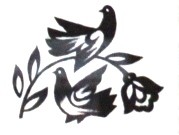 Графический лист. Кондратьев В.В. Эскиз  к книге стихов Олега Маслова «Избранное» с изображением двух голубей возле цветка (колокольчика). Благовещенск, 2003 г. Бумага, тушь, перо. 24х206,8х8,8 см.Сохранность: без видимых повреждений.Передан в дар автором.ф/х 223Стеллаж  6, секция 2. полка 2АОМ  28901/41 Хг 1272         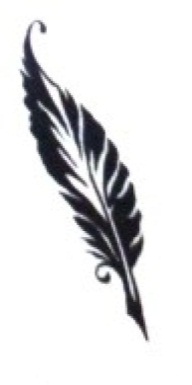 Графический лист. Кондратьев В.В. Эскиз  к книге стихов Олега Маслова «Избранное» с изображением гусиного пера. Благовещенск, 2003 г. Бумага, тушь, перо. 9,4х4,8 см.Сохранность: без видимых повреждений.Передан в дар автором.ф/х 223Стеллаж  6, секция 2. полка 2АОМ  28901/42 Хг 1273              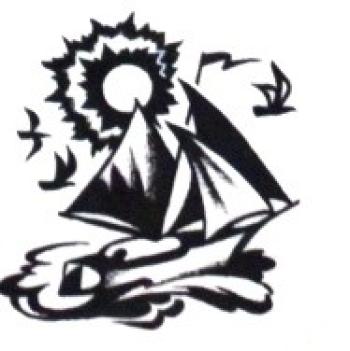 Графический лист. Кондратьев В.В. Эскиз  к книге стихов Олега Маслова «Избранное» с изображением парусника. Благовещенск, 2003 г. Бумага, тушь, перо. 9,5х9,4 см.Сохранность: без видимых повреждений.Передан в дар автором.ф/х 223Стеллаж  6, секция 2. полка 2АОМ  28901/43 Хг 1274            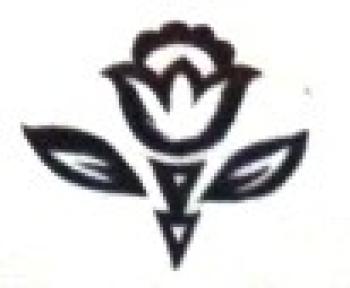 Графический лист. Кондратьев В.В. Эскиз  к книге стихов Олега Маслова «Избранное» с изображением цветка. Благовещенск, 2003 г. Бумага, тушь, перо. 4,4х5,1 см.Сохранность: без видимых повреждений.Передан в дар автором.ф/х 223Стеллаж  6, секция 2. полка 2АОМ  28901/44Хг1275                 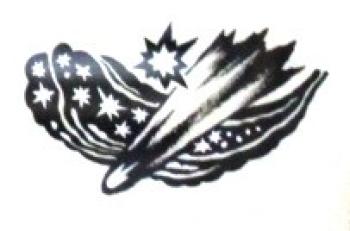 Графический лист. Кондратьев В.В. Эскиз  к книге стихов Олега Маслова «Избранное» с изображением звездного неба. Благовещенск, 2003 г. Бумага, тушь, перо. 6,7х10 см.Сохранность: без видимых повреждений.Передан в дар автором.ф/х 223Стеллаж  6, секция 2. полка 2АОМ  28901/45 Хг 1276               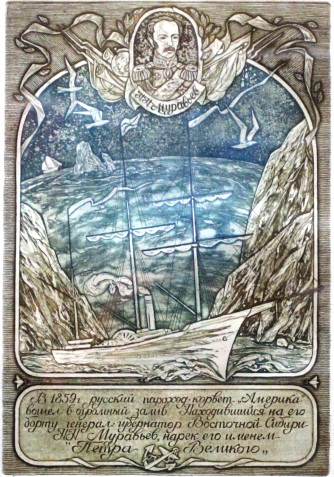 Графический лист. Кондратьев В.В. . Н.Н. Муравьев. Из серии «Первопроходцы России». В паспарту. Благовещенск 1991 г. Бумага, офорт. 26,5х18,3 см.Сохранность: без видимых повреждений.Передан в дар автором.ф/х 223Стеллаж  6, секция 2. полка 2АОМ 28901/46Хг 1277                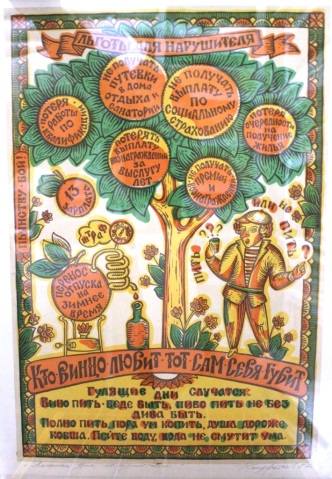 Графический лист. Кондратьев В.В. Льготы для нарушителя. Кто винцо любит тот себя губит. Благовещенск. 1987 Бумага, офорт.31,8х23,1 см.Сохранность: без видимых повреждений.Передан в дар автором.ф/х 223Стеллаж  8, секция 2. полка 4